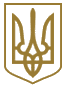 МІНІСТЕРСТВО ВНУТРІШНІХ СПРАВ УКРАЇНИНАКАЗЗареєстровано в Міністерстві юстиції України
26 вересня 2016 р. за N 1285/29415Про внесення змін до Положення про проходження медичного огляду в Державній прикордонній службі УкраїниВідповідно до частини дванадцятої статті 2 Закону України "Про військовий обов'язок і військову службу", частини другої статті 7 Повітряного кодексу України та з метою вдосконалення медичного огляду в Державній прикордонній службі УкраїниНАКАЗУЮ:1. Унести зміни до Положення про проходження медичного огляду в Державній прикордонній службі України, затвердженого наказом Адміністрації Державної прикордонної служби України від 06 травня 2009 року N 333, зареєстрованим у Міністерстві юстиції України 26 червня 2009 року за N 570/16586 (у редакції наказу Адміністрації Державної прикордонної служби України від 14 червня 2012 року N 450), виклавши його в новій редакції, що додається.2. Департаменту формування політики щодо підконтрольних Міністрові органів влади та моніторингу (Боднар В. Є.) забезпечити подання цього наказу на державну реєстрацію до Міністерства юстиці України в установленому порядку.3. Цей наказ набирає чинності з дня його офіційного опублікування.4. Контроль за виконанням цього наказу покласти на Голову Державної прикордонної служби України Назаренка В. О.ЗАТВЕРДЖЕНО
Наказ Адміністрації Державної прикордонної служби України
06 травня 2009 року N 333
(у редакції наказу Міністерства внутрішніх справ України
від 15 серпня 2016 року N 804)Зареєстровано
в Міністерстві юстиції України
26 вересня 2016 р. за N 1285/29415ПОЛОЖЕННЯ
про проходження медичного огляду у Державній прикордонній службі УкраїниI. Загальні положення1. Це Положення визначає порядок проведення військово-лікарськими комісіями Держприкордонслужби медичного огляду громадян призовного віку, військовозобов'язаних та жінок, які приймаються на військову службу за контрактом, кандидатів на навчання у вищих військово-навчальних закладах (далі - ВВНЗ), військовослужбовців Держприкордонслужби та членів їхніх сімей (крім членів сімей військовослужбовців строкової служби), колишніх військовослужбовців Держприкордонслужби та військових частин прикордонних військ СРСР та їх органів управління, дислокованих на території України, працівників Держприкордонслужби, які працюють у шкідливих та небезпечних умовах праці та залучаються до роботи з джерелами іонізуючого випромінювання (далі - ДІВ), джерелами електромагнітних полів (далі - ЕМП), лазерного випромінювання (далі - ЛВ), мікроорганізмами I, II груп патогенності, працівників суден забезпечення плавскладу та працівників льотного складу Держприкордонслужби з метою визначення їх придатності за станом здоров'я до військової служби (роботи за фахом), установлення причинного зв'язку захворювань, поранень, травм, контузій, каліцтв та визначення необхідності і умов застосування медико-соціальної реабілітації та допомоги військовослужбовцям.Медичний огляд авіаційного персоналу проводиться лікарсько-льотними комісіями Держприкордонслужби відповідно до вимог Повітряного кодексу України, нормативно-правових актів Міністерства оборони України як уповноваженого органу виконавчої влади в галузі державної авіації і цього Положення.2. У цьому Положенні терміни вживаються в таких значеннях:верхолазні роботи - всі роботи, коли основним засобом запобігання падінню робітників з висоти в усіх випадках пересування є запобіжний пояс;визначений наслідок (результат) захворювання, поранення, травми, контузії, каліцтва - стан здоров'я, коли результати обстеження та лікування дають підстави військово-лікарській комісії, лікарсько-льотній комісії винести постанову про ступінь придатності до військової служби (служби за військовою спеціальністю), а подальше лікування не призведе до відновлення придатності до військової служби;віддалені наслідки - патологічні прояви, які виявляються в період понад три роки після виникнення патологічного стану;залишкові явища - патологічні прояви, які виявляються протягом першого року після виникнення патологічного стану (цей термін застосовується щодо осіб, стан здоров'я яких характеризується як "закінчений випадок" протягом року від появи патологічних проявів);медичний огляд - огляд, який проводять військово-лікарські комісії, включає вивчення та оцінку стану здоров'я та фізичного розвитку особи на момент огляду з метою визначення ступеня придатності до військової служби, навчання за відповідним рівнем освіти та військово-обліковими спеціальностями, вирішення інших питань, передбачених цим Положенням, з винесенням письмової постанови;наслідки - патологічні прояви, які виявляються в строк від одного до трьох років від моменту виникнення патологічного стану;придатність до військової служби - стан здоров'я та фізичного розвитку громадян, який дозволяє їм виконувати передбачені статутами, посадовими інструкціями службові обов'язки з конкретної військової спеціальності в Держприкордонслужбі в мирний та воєнний час;роботи на висоті - роботи, які виконуються на висоті 1,5 м від поверхні ґрунту, перекриття або робочого настилу, над яким проводяться роботи з монтажних пристосувань, або безпосередньо з елементів конструкцій, обладнання, машин та механізмів під час їх встановлення, експлуатації, монтажу та ремонту;стан після поранення (травми, захворювання) - патологічний стан, який характеризується перебігом клінічних проявів від моменту виникнення до моменту медичного огляду, але не більше одного року.II. Діяльність військово-лікарських комісій у Державній прикордонній службі України1. Основні завдання1. Основними завданнями військово-лікарських комісій у Держприкордонслужбі є:організація та проведення медичного огляду осіб, зазначених у пункті 1 розділу I цього Положення;медичний відбір громадян України для проходження військової служби за контрактом у Держприкордонслужбі;оцінка результатів медичного огляду військовослужбовців, осіб, які є кандидатами на військову службу в Держприкордонслужбі, осіб, які вступають до навчальних закладів Держприкордонслужби, і розроблення пропозицій щодо вдосконалення цієї роботи;визначення ступеня придатності військовослужбовців до військової служби, причинного зв'язку захворювань, поранень, травм, контузій і каліцтв у військовослужбовців, які проходять військову службу у Держприкордонслужбі;визначення причинного зв'язку захворювань, поранень, травм, контузій і каліцтв у колишніх військовослужбовців Держприкордонслужби;визначення причинного зв'язку захворювань, поранень, травм, контузій і каліцтв, що спричинили смерть військовослужбовців Держприкордонслужби;визначення за станом здоров'я можливості проживання за кордоном членів сімей військовослужбовців, які направляються за кордон у довгострокові закордонні відрядження, на навчання, при виїзді останніх за кордон або при переміщенні їх по службі з переїздом в інші регіони України;розроблення методичних рекомендацій до медичного огляду, вимог до стану здоров'я, фізичного розвитку та індивідуальних психофізіологічних особливостей військовослужбовців Держприкордонслужби, кандидатів на військову службу в Держприкордонслужбі, кандидатів до вступу на навчання до ВВНЗ.2. Для виконання зазначених завдань у Держприкордонслужбі створюються Центральна військово-лікарська комісія (далі - ЦВЛК), постійно та тимчасово діючі військово-лікарські комісії (далі - ВЛК), а також постійно діючі лікарсько-льотні комісії (далі - ЛЛК).3. ЦВЛК та ВЛК (ЛЛК) приймають постанови, які оформлюються свідоцтвом про хворобу (додаток 1), довідкою військово-лікарської комісії (далі - довідка ВЛК) (додаток 2), протоколом засідання військово-лікарської комісії з визначення причинного зв'язку захворювань, поранень, контузій, травм, каліцтв у колишнього військовослужбовця (додаток 3). Строк оформлення ВЛК свідоцтва про хворобу становить не більше 5 робочих днів із дня огляду.4. У прийнятті постанов усі ВЛК та ЛЛК є незалежними. У своїй роботі вони керуються Основами законодавства України про охорону здоров'я, Законами України "Про військовий обов'язок і військову службу", "Про соціальний і правовий захист військовослужбовців та членів їх сімей", цим Положенням, а також іншими нормативно-правовими актами.2. Центральна військово-лікарська комісія1. Центральна військово-лікарська комісія Державної прикордонної служби України (далі - ЦВЛК) є органом медичного забезпечення Держприкордонслужби, має печатку із зображенням Державного Герба України та своїм найменуванням, інші печатки та штампи. Формування структури та штату ЦВЛК здійснюється відповідно до профілю її діяльності, покладених на неї завдань, кваліфікаційних вимог до персоналу.2. ЦВЛК є органом вищого рівня із проведення медичного огляду ВЛК в Держприкордонслужбі і здійснює методичне керівництво діяльністю ВЛК Держприкордонслужби з питань проведення медичного огляду осіб, зазначених у пункті 1 розділу I цього Положення.3. Голова ЦВЛК та його заступник входять до складу комісії з проведення медичного огляду. Голова ЦВЛК підпорядковується заступнику Голови Державної прикордонної служби України.4. Членами ЦВЛК призначаються особи, які мають ступінь вищої освіти не нижче бакалавра за напрямом підготовки "Медицина" (спеціальність "лікувальна справа"), які мають кваліфікаційну категорію за відповідною лікарською спеціальністю (терапія, хірургія, неврологія, психіатрія, отоларингологія, офтальмологія).5. Секретарем ЦВЛК призначається військовослужбовець або працівник Держприкордонслужби - молодший спеціаліст з медичною освітою.6. Один із лікарів ЦВЛК повинен мати підготовку з авіаційної та космічної медицини.7. На ЦВЛК покладаються:організація проведення у Держприкордонслужбі ВЛК (ЛЛК) медичного огляду осіб, зазначених у пункті 1 розділу I цього Положення;розроблення спільно з медичними спеціалістами Адміністрації Держприкордонслужби проектів нормативно-правових актів, посібників, методичних рекомендацій з питань проведення медичного огляду ВЛК;розроблення спільно з МОЗ медичних показань для військово-професійного призначення кандидатів для проходження військової служби за контрактом за військовими спеціальностями;розроблення науково обґрунтованих вимог до стану здоров'я військовослужбовців Держприкордонслужби;контроль за правильністю надання ВЛК (ЛЛК) до ЦВЛК медичної документації з питань проведення медичного огляду;розгляд заяв, пропозицій, скарг та прийом відвідувачів з питань, що стосуються покладених на ЦВЛК завдань;аналіз та узагальнення результатів і досвіду роботи ВЛК (ЛЛК);проведення аналізу й оцінки результатів медичного огляду військовослужбовців та інших осіб, зазначених у пункті 1 розділу I цього Положення, розробка пропозицій для поліпшення проведення медичного огляду ВЛК (ЛЛК);організація та проведення нарад і зборів з питань проведення медичного огляду ВЛК (ЛЛК);контроль, розгляд, затвердження, незатвердження постанов постійно діючих, тимчасово діючих ВЛК (ЛЛК);здійснення контролю за роботою ЛЛК в авіаційних частинах Держприкордонслужби;прийняття та перегляд постанов про причинний зв'язок захворювань, поранень, травм, контузій, каліцтв у колишніх військовослужбовців з числа осіб льотного складу, якщо вони звільнені у запас або відставку з військової служби безпосередньо з льотної роботи;організація та проведення медичного огляду ВЛК плавскладу Держприкордонслужби.8. ЦВЛК має право:приймати постанови згідно з цим Положенням, переглядати або скасовувати постанови постійно діючих, тимчасово діючих ВЛК (ЛЛК) нижчого рівня, переглядати власні постанови;оглядати військовослужбовців та інших осіб, зазначених у пункті 1 розділу I цього Положення;перевіряти роботу ВЛК (ЛЛК) з питань організації та проведення ними медичного огляду;витребовувати документи, що характеризують обставини отримання особою, що оглядається, захворювання, поранення, травми, контузії, каліцтва, необхідні для прийняття постанови про їх причинний зв'язок, а саме:матеріали службового розслідування, дізнання або судового розгляду, витяги з наказів, форми Нвс-5, Нвс-1, НПвс (додатки 1 - 3 до Інструкції про порядок розслідування та ведення обліку нещасних випадків у Державній прикордонній службі України, затвердженої наказом Міністерства внутрішніх справ України від 22 березня 2016 року N 199, зареєстрованої у Міністерстві юстиції України 18 квітня 2016 року за N 574/28704) (далі - Інструкція);документи з особових та пенсійних справ, медичні документи;архівні довідки, характеристики та інші документи, необхідні для прийняття постанови (у разі надання копій зазначених документів такі копії підшиваються до складеного протоколу та передаються до архіву Держприкордонслужби зі строком зберігання 50 років);за погодженням з Адміністрацією Держприкордонслужби залучати лікарів-спеціалістів закладів охорони здоров'я Держприкордонслужби, представників органу Держприкордонслужби, де проходить службу військовослужбовець, що оглядається, для визначення результатів медичного огляду;перевіряти організацію, стан та результати медичного огляду кандидатів на навчання у ВВНЗ, а також осіб, які приймаються на військову службу за контрактом;ініціювати направлення в заклади охорони здоров'я Держприкордонслужби на контрольний та повторний огляди військовослужбовців та членів їх сімей, військовозобов'язаних, працівників Держприкордонслужби;запитувати та отримувати від органів Держприкордонслужби узагальнені результати медичного огляду військовослужбовців згідно з вимогами постанови Кабінету Міністрів України від 23 травня 2001 року N 559 "Про затвердження переліку професій, виробництв та організацій, працівники яких підлягають обов'язковим профілактичним медичним оглядам, порядку проведення цих оглядів та видачі особистих медичних книжок";запитувати від закладів охорони здоров'я, органів Держприкордонслужби, військових комісаріатів та ВВНЗ інформацію для узагальнення та оцінки результатів медичного огляду ВЛК (ЛЛК);надавати до Адміністрації Держприкордонслужби знеособлені результати медичного огляду військовослужбовців, членів їх сімей, кандидатів на навчання у ВВНЗ, громадян, яких добирають на військову службу за контрактом, та інших осіб, зазначених у пункті 1 розділу I цього Положення;розглядати, переглядати та скасовувати, затверджувати (не затверджувати), а також контролювати постанови будь-якої ВЛК (ЛЛК), строк розгляду свідоцтв про хворобу становить не більше 5 робочих днів з дня їх отримання ЦВЛК;розглядати документи ВЛК, які складені за результатами проведених у разі направлення медичних оглядів військовослужбовців в закладах охорони здоров'я інших військових формувань, та виносити власну постанову;у разі незатвердження постанови ВЛК (ЛЛК) скасовувати її та протягом п'яти робочих днів з дати її скасування виносити іншу постанову із зазначеного питання;у разі неповного проведення медичного огляду особи чи недотримання ВЛК (ЛЛК) при проведенні медичного огляду вимог цього Положення скасовувати постанову та направляти свідоцтво про хворобу на доопрацювання з викладенням причин, через які постанову ВЛК (ЛЛК) не затверджено;надавати роз'яснення щодо формулювань постанов ВЛК (ЛЛК);перевіряти організацію та стан лікувально-діагностичної роботи в закладах охорони здоров'я Держприкордонслужби, органах Держприкордонслужби з питань здійснення медичного огляду ВЛК;рекомендувати направлення військовослужбовців на обстеження в інтересах медичного огляду ВЛК до спеціалізованих закладів охорони здоров'я.9. Начальник органу Держприкордонслужби, при якому утворено ВЛК (ЛЛК), свідоцтво про хворобу якої було повернуто на доопрацювання, у триденний строк з дати його отримання з метою встановлення причин недотримання ВЛК (ЛЛК) вимог цього Положення призначає службове розслідування.10. Залучати особовий склад ЦВЛК для вирішення питань та завдань, не передбачених цим Положенням, забороняється.11. Рекомендації ЦВЛК щодо організації лікувально-діагностичної роботи з метою проведення медичного огляду осіб, зазначених у пункті 1 розділу I цього Положення, є обов'язковими для виконання.12. Постанови ЦВЛК можуть бути оскаржені в судовому порядку.3. Постійно та тимчасово діючі військово-лікарські комісії1. З метою проведення медичного огляду у Держприкордонслужбі утворюються:постійно діючі ВЛК (ЛЛК);тимчасово діючі ВЛК (ВЛК ВВНЗ (далі - ТдВЛК ВВНЗ) для медичного огляду кандидатів на навчання у ВВНЗ Держприкордонслужби, кандидатів на військову службу за контрактом).2. Членами постійно та тимчасово діючих ВЛК (ЛЛК) призначаються особи, які мають кваліфікаційну категорію за однією з лікарських спеціальностей. Головою ВЛК (ЛЛК) призначається один із лікарів, що входить до її складу, має досвід роботи з питань проведення медичного огляду ВЛК, а також пройшов підготовку (удосконалення) з військово-лікарської експертизи. Секретарем ВЛК (ЛЛК) призначається військовослужбовець або працівник - молодший спеціаліст з медичною освітою.3. Постійно діючі, тимчасово діючі ВЛК (ЛЛК) створюються у складі не менше трьох лікарів (терапевт, хірург, невропатолог). Якщо до складу комісії входять понад три лікарі, до неї також призначаються лікарі інших спеціальностей. Для проведення огляду ВЛК осіб із психічними захворюваннями та розладами психіки до складу госпітальної (гарнізонної) комісії включається лікар-психіатр.З метою огляду водолазів ВЛК до її складу включається лікар-фізіолог, висновок якого є обов'язковим при допуску до роботи за фахом.4. Для медичного огляду кандидатів, які вступають у ВВНЗ Держприкордонслужби, до складу ВЛК закладу охорони здоров'я Держприкордонслужби включаються лікар-психіатр та лікар-дерматовенеролог.5. За клопотанням голови ВЛК у роботі на правах членів комісії можуть брати участь медичні спеціалісти, начальники відділень та інші лікарі-спеціалісти закладів охорони здоров'я Держприкордонслужби (за згодою їх керівників), а також начальники служби охорони здоров'я (відділення охорони здоров'я) органів Держприкордонслужби, де проходить службу військовослужбовець, що оглядається, та інші спеціалісти, про що зазначається у наказі начальника органу Держприкордонслужби, при якому ці комісії утворені.6. Перелік закладів охорони здоров'я Держприкордонслужби, органів Держприкордонслужби, в яких утворюються постійно та тимчасово діючі ВЛК (ЛЛК), затверджується наказом Адміністрації Держприкордонслужби.7. На підставі затвердженого переліку начальник закладу охорони здоров'я Держприкордонслужби, органу Держприкордонслужби своїм наказом визначає постійно та тимчасово діючі ВЛК (ЛЛК), затверджує їх персональний склад та визначає порядок їх роботи.8. ВЛК (ЛЛК) здійснюють службове листування через діловодство органів Держприкордонслужби, при яких ці комісії утворені.9. Забезпечення ВЛК (ЛЛК) медичною технікою та майном, медичними приладами, інструментами, медикаментами, господарським інвентарем, меблями, речовим майном і канцелярським приладдям, виділення їм приміщення і забезпечення комунальними послугами покладаються на органи Держприкордонслужби, при яких ці комісії утворені.10. Документи ВЛК (ЛЛК) скріплюються гербовою печаткою органів Держприкордонслужби, при яких ці комісії утворені.4. Постійно діючі військово-лікарські комісії (лікарсько-льотні комісії)1. До постійно діючих військово-лікарських комісій відносяться госпітальні (гарнізонні) ВЛК, які утворюються:госпітальна ВЛК - в закладах охорони здоров'я Держприкордонслужби, за клінічними профілями в закладах охорони здоров'я Держприкордонслужби може бути створено декілька госпітальних ВЛК;гарнізонна ВЛК - при клініках амбулаторно-поліклінічної допомоги, поліклініках закладів охорони здоров'я Держприкордонслужби.Організація проведення медичного огляду госпітальної (гарнізонної) ВЛК в закладі охорони здоров'я Держприкордонслужби покладається на начальника закладу.На госпітальну (гарнізонну) ВЛК покладаються:проведення медичного огляду, контрольного та повторного оглядів осіб, зазначених у пункті 1 розділу I цього Положення;проведення медичного огляду водолазів;ведення книги протоколів засідань ВЛК (ЛЛК) (додаток 4) та здавання її в архів;контроль за повнотою та якістю обстеження під час проведення медичного огляду осіб, зазначених у пункті 1 розділу I цього Положення, строком проведення обстеження;проведення разом із медичними спеціалістами клінічних госпіталів та начальниками служб охорони здоров'я органів Держприкордонслужби, що перебувають у зоні відповідальності закладу охорони здоров'я Держприкордонслужби, аналізу визнання військовослужбовців непридатними (обмежено придатними) до військової служби, розробка пропозицій щодо поліпшення стану здоров'я військовослужбовців, їх узагальнення та надання до ЦВЛК.Госпітальна (гарнізонна) ВЛК має право:приймати постанови відповідно до цього Положення;за погодженням з керівниками відповідних органів Держприкордонслужби залучати до роботи на правах членів комісії медичних та інших фахівців.2. Лікарсько-льотні комісії створюються:госпітальна ЛЛК - в Центральному клінічному госпіталі Держприкордонслужби;гарнізонна ЛЛК - при клініках амбулаторно-поліклінічної допомоги, поліклініках закладів охорони здоров'я Держприкордонслужби.На ЛЛК покладаються:проведення медичного огляду льотного складу, авіаційного персоналу Держприкордонслужби;контроль за організацією та станом медичного огляду військовослужбовців в авіаційних частинах та підрозділах Держприкордонслужби.ЛЛК має право:приймати постанови відповідно до цього Положення;контролювати організацію та стан лікувально-діагностичної роботи у закладах охорони здоров'я Держприкордонслужби, авіаційних частинах та підрозділах з метою медичного огляду ЛЛК льотного складу та авіаційного персоналу.За погодженням з керівниками відповідних органів Держприкордонслужби до роботи на правах членів комісії у разі необхідності можуть залучатися медичні та інші фахівці органів Держприкордонслужби.Постанови ЛЛК розглядаються, контролюються, затверджуються (не затверджуються) ЦВЛК згідно з цим Положенням.Постанова про непридатність до льотної роботи, військової служби, а також про потребу у відпустці за станом здоров'я щодо осіб із числа льотного складу у разі виявлення у них захворювань, які перешкоджають льотній роботі, та у складних випадках приймається ЛЛК після стаціонарного обстеження та лікування.Медичний огляд ЛЛК льотного складу та авіаційного персоналу Держприкордонслужби проводиться відповідно до вимог розділу IV цього Положення.5. Тимчасово діючі військово-лікарські комісії1. Тимчасово діючі військово-лікарські комісії утворюються у ВВНЗ, навчально-тренувальних загонах, навчальних центрах.2. На тимчасово діючу ВЛК покладаються:проведення медичного огляду кандидатів для проходження військової служби за контрактом, кандидатів на навчання у ВВНЗ Держприкордонслужби;ведення книги протоколів засідань ВЛК (ЛЛК) та здавання її в архів.3. Військовослужбовці, визнані тимчасово діючою ВЛК непридатними до служби за військовою спеціальністю, для вирішення питання про придатність до військової служби направляються на амбулаторне або стаціонарне обстеження з подальшим оглядом постійно діючими гарнізонною або госпітальною ВЛК.III. Медичний огляд ВЛК1. Загальні положення1. Медичний огляд проводиться ВЛК з метою визначення придатності:кандидатів до військової служби за контрактом;кандидатів до участі у міжнародних операціях з підтримання миру і безпеки у складі національного контингенту та національного персоналу;військовослужбовців до військової служби;військовослужбовців до військової служби за військовою спеціальністю;військовослужбовців до служби в плавскладі Держприкордонслужби;кандидатів на навчання у ВВНЗ;військовослужбовців, працівників Держприкордонслужби для роботи з ДІВ, джерелами ЕМП, ЛВ, мікроорганізмами I, II груп патогенності;працівників суден забезпечення плавскладу Держприкордонслужби.2. Медичний огляд проводиться ВЛК з метою визначення можливості проходження військової служби військовослужбовцями та проживання членів їх сімей за кордоном.3. Медичний огляд проводиться ВЛК з метою визначення необхідності тривалого спеціалізованого лікування, медичного спостереження за членами сімей військовослужбовців, транспортабельності їх за станом здоров'я.4. Постанови ВЛК приймаються на підставі розкладу хвороб, станів, фізичних вад та пояснення щодо застосування статей, що визначають ступінь придатності до військової служби (далі - Розклад хвороб) (додаток 5), таблиць додаткових вимог до стану здоров'я (далі - ТДВ) (додаток 6), постанови ЛЛК - на підставі Переліку хвороб, станів та фізичних вад, що визначає ступінь придатності до льотної роботи та льотного навчання у Збройних Силах України (далі - Перелік хвороб) та Пояснення щодо застосування статей Переліку хвороб, станів та фізичних вад, що визначають ступінь придатності до льотної роботи та льотного навчання у Збройних Силах України згідно з додатками 22, 23 до Положення про військово-лікарську експертизу в Збройних Силах України, затвердженого наказом Міністра оборони України від 14 серпня 2008 року N 402, зареєстрованого у Міністерстві юстиції України 17 листопада 2008 року за N 1109/15800. Розклад хвороб розроблено відповідно до вимог Міжнародної статистичної класифікації хвороб та споріднених проблем охорони здоров'я десятого перегляду (далі - МКХ-10).5. Кількість оглянутих за робочий день не повинна перевищувати у мирний час 50 осіб, у воєнний час - 100 осіб.6. Медичний огляд осіб, зазначених у пункті 1 розділу I цього Положення, проводиться в порядку згідно з таблицею:7. Постанова ВЛК стосовно військовослужбовців іноземних держав, які навчаються в Національній академії Державної прикордонної служби ім. Б. Хмельницького (далі - Національна академія Держприкордонслужби) та навчальних центрах Держприкордонслужби, приймається тільки про придатність або непридатність військовослужбовця до навчання у ВВНЗ.Постанова ВЛК про непридатність військовослужбовців іноземних держав до навчання в Національній академії Держприкордонслужби заноситься до книги протоколів засідань ВЛК (ЛЛК) без посилання на це Положення, оформляється довідкою ВЛК і затвердженню ЦВЛК не підлягає.8. Порядок медичного огляду кандидатів у водії та водіїв транспортних засобів здійснюється відповідно до вимог Положення про медичний огляд кандидатів у водії та водіїв транспортних засобів, затвердженого наказом Міністерства охорони здоров'я України та Міністерства внутрішніх справ України від 31 січня 2013 року N 65/80, зареєстрованого в Міністерстві юстиції України 22 лютого 2013 року за N 308/22840.9. Медичний огляд військовослужбовців та осіб, звільнених з військової служби, які страждають на захворювання, що дають право згідно з пунктом 3 частини першої статті 34 Житлового кодексу Української РСР на поліпшення житлових умов та згідно з абзацами четвертим, шостим частини першої статті 45 Житлового кодексу Української РСР мають право на першочергове надання жилих приміщень, проводиться ЦВЛК, гарнізонними (госпітальними) ВЛК госпіталів, за участю медичних фахівців, якщо хворі перебувають на медичному забезпеченні у закладах охорони здоров'я Держприкордонслужби.Довідки ВЛК з висновками комісії про необхідність поліпшення житлових умов, першочергове надання жилих приміщень затверджуються ЦВЛК.Перелік хронічних захворювань, за яких особи, що на них страждають, не можуть проживати у комунальній квартирі або в одній кімнаті з членами своєї сім'ї, наведено у наказі Міністерства охорони здоров'я УРСР від 08 лютого 1985 року N 52 "Об утверждении перечня хронических заболеваний, при которых лица, страдающие этими заболеваниями, не могут проживать в коммунальной квартире или в одной комнате с членами своей семьи".10. Під час зарахування кандидатів на військову службу за контрактом, військовослужбовців, призваних за призовом під час мобілізації, кадровими підрозділами до їхніх особових справ долучаються довідки ВЛК. Кадровими підрозділами до особових справ військовослужбовців заносяться всі довідки ВЛК, а в разі поранень, травмувань, контузій, каліцтва військовослужбовців - форми Нвс-1, НПвс.11. При зарахуванні військовослужбовців строкової служби до списків військової частини кадровими підрозділами до облікових документів долучається довідка районного (міського) військового комісаріату (додаток 9 до Положення про військово-лікарську експертизу в Збройних Силах України, затвердженого наказом Міністра оборони України від 14 серпня 2008 року N 402, зареєстрованого в Міністерстві юстиції України 17 листопада 2008 року за N 1109/15800).12. Обов'язково проводиться медичний огляд госпітальними (гарнізонними) ВЛК військовослужбовців для визначення ступеня придатності до військової служби:курсантів, які навчаються на останньому курсі Національної академії Держприкордонслужби, перед укладанням контракту про проходження ними військової служби на посадах осіб офіцерського складу;військовослужбовців, які досягли граничного віку перебування на військовій службі та виявили бажання залишитись на військовій службі понад граничний вік;військовослужбовців, визнаних ВЛК обмежено придатними до військової служби, яких було залишено на військовій службі (щороку).13. Медичний огляд ВЛК проводиться в кабінетах, оснащених згідно з переліком лікарських засобів, виробів медичного призначення та господарського майна, необхідного для оснащення кабінетів для проведення медичного огляду ВЛК (додаток 7).2. Медичний огляд військовозобов'язаних1. Медичний огляд військовозобов'язаних, яких звільнено у запас із Держприкордонслужби та які перебувають на обліку у військових комісаріатах Збройних Сил України, проводиться відповідно до Положення про військово-лікарську експертизу в Збройних Силах України, затвердженого наказом Міністра оборони України від 14 серпня 2008 року N 402, зареєстрованого в Міністерстві юстиції України 17 листопада 2008 року за N 1109/15800.2. Причинний зв'язок захворювань, поранень, травм, контузій, каліцтв у колишніх військовослужбовців, які проходили військову службу в органах Держприкордонслужби та військових частинах прикордонних військ СРСР та їх органів управління, дислокованих на території України, визначає ЦВЛК.3. Причинний зв'язок захворювань, поранень, травм, контузій, каліцтв встановлюється колишнім військовослужбовцям, які проходили військову службу в органах Держприкордонслужби та:були звільнені з військової служби в запас або відставку без проведення медичного огляду;не згодні з постановою ВЛК про ступінь їх придатності до військової служби на період фактичного звільнення;не згодні з постановою ВЛК про причинний зв'язок захворювань, поранень, травм, контузій, каліцтв та ставлять питання про перегляд цієї постанови;ставлять питання про причинний зв'язок захворювань, які виникли після звільнення в запас або відставку;ставлять питання про причинний зв'язок наслідків поранень, травм, контузій, каліцтв, отриманих під час проходження військової служби.4. До ЦВЛК заявником подаються:заява;медичні документи заявника (медична книжка військовослужбовця або паспорт здоров'я військовослужбовця Держприкордонслужби (далі - паспорт здоров'я військовослужбовця), виписки з медичних карт амбулаторного (стаціонарного) хворого, медичні довідки, довідки ВЛК тощо);військовий квиток (за наявності);довідка про проходження військової служби;особова справа (на офіцерів запасу та у відставці).5. За підсумками вивчення поданих документів ЦВЛК приймає рішення щодо направлення заявника на огляд гарнізонною або госпітальною ВЛК Держприкордонслужби з метою визначення його придатності до військової служби на теперішній час.6. Результати огляду колишнього військовослужбовця оформляються довідкою ВЛК або свідоцтвом про хворобу.7. Після розгляду поданих документів та проведення медичного огляду заявника гарнізонна або госпітальна ВЛК подає до ЦВЛК:свідоцтво про хворобу (довідку ВЛК) у чотирьох примірниках;медичну карту стаціонарного хворого N ___ (форма N 003/о), медичну карту амбулаторного хворого N ___ (форма N 025/о) або виписку із медичної карти амбулаторного (стаціонарного) хворого (форма N 027/о), затверджені наказом Міністерства охорони здоров'я України від 14 лютого 2012 року N 110, зареєстрованим у Міністерстві юстиції України 28 квітня 2012 року за N 682/20995 (у редакції наказу Міністерства охорони здоров'я України від 21 січня 2016 року N 29);паспорт здоров'я військовослужбовця;виписку з акта огляду МСЕК (за наявності).8. Медичний огляд для встановлення причинного зв'язку захворювань, поранень, травм, контузій, каліцтв проводиться незалежно від причини звільнення, але не пізніше ніж через п'ять років після звільнення.9. У разі коли після звільнення пройшло більше п'яти років, медичний огляд ВЛК проводиться в облікових цілях із визначенням ступеня придатності до військової служби на теперішній час, при цьому причинний зв'язок захворювань, наслідків поранень, травм, контузій, каліцтв не встановлюється.3. Медичний огляд кандидатів на навчання у ВВНЗ1. Кандидати на вступ до ВВНЗ проходять первинний і остаточний медичні огляди ВЛК для визначення придатності до навчання:первинний - в період з 01 березня по 30 травня року вступу на навчання;остаточний - в період, визначений наказом ВВНЗ.2. Первинний медичний огляд кандидатів на навчання проводиться гарнізонними (госпітальними) ВЛК закладів охорони здоров'я Держприкордонслужби на підставі направлення на медичний огляд (додаток 8).3. Остаточний медичний огляд кандидатів проводиться тимчасово діючою ВЛК ВВНЗ (далі - ТдВЛК ВВНЗ).4. Результати медичних оглядів, висновки лікарів-спеціалістів та постанови ВЛК та ТдВЛК ВВНЗ заносяться в картку медичного огляду кандидата на навчання у ВВНЗ (додаток 9), яка оформлюється у двох примірниках.5. Придатними до навчання у ВВНЗ вважаються кандидати, які за станом здоров'я визнані придатними до військової служби в Держприкордонслужбі з урахуванням ТДВ.За статтями (пунктами статей) Розкладу хвороб ТдВЛК ВВНЗ виносить постанову: "Придатний (непридатний) до навчання у _____________ (зазначити найменування ВВНЗ)".6. Постанова ВЛК про непридатність кандидата до навчання у ВВНЗ має бути об'єктивною і обґрунтованою. У разі виявлення у кандидата на навчання у ВВНЗ захворювань, що передбачають індивідуальну оцінку придатності до військової служби, непридатність або обмежену придатність до військової служби, приймається постанова про непридатність до навчання у ВВНЗ.Особи офіцерського складу, які мають захворювання, за якими придатність або обмежена придатність до військової служби визначається індивідуально, визнаються придатними до навчання лише за заочною формою навчання.7. До початку медичного огляду всі кандидати на навчання у ВВНЗ здають загальний аналіз крові, загальний аналіз сечі, рентгенологічне (флюорографічне) дослідження органів грудної клітки, ЕКГ-дослідження, а за медичними показаннями - інші дослідження.Кандидати із числа цивільних осіб подають анкету кандидата на військову службу за контрактом, кандидата на навчання в ВВНЗ (додаток 10), медичну довідку про проходження обов'язкових попереднього та періодичного психіатричних оглядів за формою N 122-2/о (додаток 2 до Інструкції про проведення обов'язкових попередніх та періодичних психіатричних оглядів, затвердженої наказом Міністерства охорони здоров'я України від 17 січня 2002 року N 12, зареєстрованої в Міністерстві юстиції України 01 лютого 2002 року за N 94/6382), сертифікат про проходження профілактичного наркологічного огляду за зразком, затвердженим постановою Кабінету Міністрів України від 06 листопада 1997 року N 1238, здають серологічний аналіз крові на антитіла до вірусу імунодефіциту людини (ВІЛ), антиген до вірусу гепатиту В (HBsAg), антитіла до вірусу гепатиту C (anti-HCV), реакцію мікропреципітації з кардіоліпіновим антигеном (RW), визначення групи крові та резус-належності.8. Кожного кандидата на навчання у ВВНЗ оглядають хірург, терапевт, невропатолог, психіатр, окуліст, отоларинголог, стоматолог, дерматовенеролог, гінеколог (для жінок), а у разі наявності медичних показань - лікарі інших спеціальностей.9. Перед початком огляду лікарі вивчають документи, що містять дані про стан здоров'я кандидата:із числа цивільних осіб, які виявили бажання вступити до ВВНЗ, - посвідчення про приписку до призовної дільниці (для призовників), військовий квиток (для військовозобов'язаних), документи і результати досліджень відповідно до переліку документів і результатів досліджень, необхідних для проведення медичного огляду ВЛК цивільних осіб, військовослужбовців інших військових формувань, яких відбирають на військову службу за контрактом до Державної прикордонної служби України та на навчання у ВВНЗ (додаток 11);із числа військовослужбовців - паспорт здоров'я військовослужбовця (медичну книжку) з даними чергових обстежень (на офіцерів не менш ніж за останні три роки) і зверненнями по медичну допомогу, службову характеристику (додаток 12), медичну характеристику та документи і результати досліджень відповідно до переліку документів і результатів досліджень, необхідних для проведення медичного огляду ВЛК військовослужбовців Держприкордонслужби, яких відбирають на військову службу за контрактом та на навчання у ВВНЗ Держприкордонслужби (додаток 13).Дані про відхилення у стані здоров'я кандидата, які обмежують або не обмежують придатність до навчання у ВВНЗ, записуються в картку медичного огляду кандидата на навчання у ВВНЗ.10. Постанова про придатність (непридатність) до навчання у ВВНЗ осіб офіцерського складу, в паспорті здоров'я (медичній книжці) яких відсутні дані чергових медичних обстежень хоча б за один з останніх трьох років, при проведенні первинного медичного огляду приймається тільки після стаціонарного обстеження в закладі охорони здоров'я Держприкордонслужби.11. Офіцери, які вступають до ВВНЗ інших центральних органів державної влади, проходять медичний огляд ВЛК в порядку, визначеному цими органами.12. Ліцеїсти випускного курсу військових ліцеїв, які бажають навчатися у ВВНЗ Держприкордонслужби і за результатами приписки за станом здоров'я визнані придатними до військової служби, проходять медичний огляд гарнізонною ВЛК госпіталів Держприкордонслужби.13. За результатами первинного медичного огляду приймається постанова ВЛК, яка записується у відповідний розділ картки медичного огляду кандидата на навчання у ВВНЗ, паспорт здоров'я (медичну книжку) військовослужбовця та в книгу протоколів засідань ВЛК (ЛЛК). Один примірник картки медичного огляду кандидата на навчання у ВВНЗ залишається у ВЛК, інший - видається кандидату на руки.Рішення ВЛК про непридатність кандидата для вступу до ВВНЗ виноситься і оголошується в день проведення медичного огляду та оформляється довідкою ВЛК.Картки медичного огляду кандидата на навчання у ВВНЗ осіб, які за результатами медичного огляду визнані непридатними до вступу у ВВНЗ, разом з результатами обстеження у триденний строк після проведення медичного огляду направляються до ЦВЛК для контролю.Картки медогляду кандидатів, визнаних придатними до навчання у ВВНЗ, зберігаються в особових справах курсантів.14. Особи, які хворіли на вірусний гепатит, тиф, паратифозні захворювання, серозний менінгіт, дифтерію легкого та середнього ступенів важкості, після чого настало повне одужання або стійка ремісія, протягом 1,5 року визнаються непридатними для вступу до ВВНЗ.15. Особи офіцерського складу, які перенесли травми центральної нервової системи без порушення функції та органічної симптоматики ураження центральної нервової системи, визнаються придатними для вступу до ВВНЗ не раніше ніж через 2 роки після перенесення зазначених захворювань та ушкоджень.16. Особи, які хворіли на гострий гломерулонефрит, пієлонефрит, після одужання, що встановлено за результатами повного стаціонарного обстеження, визнаються придатними для вступу до ВВНЗ не раніше ніж через 1,5 року після одужання.17. Особи, які перенесли оптикореконструктивні операції на рогівці, визнаються придатними до навчання у ВВНЗ не раніше ніж через рік після операції за умови відсутності післяопераційних ускладнень та дегенеративно-дистрофічних змін на очному дні.18. Військовослужбовці Держприкордонслужби із сечокислим діатезом підлягають динамічному нагляду протягом року. Остаточне рішення про придатність для вступу до ВВНЗ приймається після медичного огляду кандидата в умовах стаціонару.19. Медичний огляд осіб, відібраних кандидатами на навчання до ВВНЗ інших центральних органів виконавчої влади, проводиться в порядку, визначеному органами, у підпорядкуванні яких перебувають ці навчальні заклади.20. У Національній академії Держприкордонслужби:перевіряються наявні у справі медичні документи, зазначені в пункті 9 цієї глави, картка медичного огляду кандидата на навчання у ВВНЗ з результатами первинного медичного огляду та постановою про придатність до навчання у ВВНЗ;проводиться остаточний медичний огляд кандидатів для вступу ТдВЛК ВВНЗ;у разі виявлення порушень в оформленні медичних документів, наявності медичних протипоказань для вступу до Національної академії Держприкордонслужби голова ТдВЛК ВВНЗ доповідає голові приймальної комісії пропозиції щодо доцільності надсилання виклику кандидату для вступу до Національної академії Держприкордонслужби.ТдВЛК ВВНЗ створюється наказом організаційно-розпорядчого характеру Адміністрації Держприкордонслужби за поданням ректора Національної академії Державної прикордонної служби України ім. Б. Хмельницького.Головою ТдВЛК ВВНЗ призначається начальник відділу охорони здоров'я академії або лікар академії, який має досвід роботи в закладах охорони здоров'я з питань військово-лікарської експертизи, а також пройшов підготовку (удосконалення) з військово-лікарської експертизи.До складу ТдВЛК ВВНЗ залучаються лікарі (хірург, терапевт, невропатолог, психіатр, окуліст, отоларинголог, стоматолог, дерматовенеролог, гінеколог). Для укомплектування ТдВЛК ВВНЗ за рішенням Адміністрації Держприкордонслужби можуть залучатися лікарі закладів охорони здоров'я Держприкордонслужби, а також запрошуватися лікарі закладів охорони здоров'я інших центральних органів виконавчої влади (за згодою).Перед початком проведення остаточного медичного огляду головою ТдВЛК Національної академії Держприкордонслужби проводиться інструктивно-методичне заняття зі складом комісії, під час якого доводяться вимоги до стану здоров'я кандидатів для вступу до Національної академії Держприкордонслужби.До початку проведення остаточного медичного огляду всім кандидатам проводять ЕКГ-дослідження, а під час проведення медичного огляду за наявності медичних показань - інші дослідження.Під час проведення остаточного медичного огляду кожного кандидата на навчання у ВВНЗ оглядають хірург, терапевт, невропатолог, психіатр, окуліст, отоларинголог, стоматолог, дерматовенеролог, гінеколог (для жінок), а за медичними показаннями - лікарі інших спеціальностей.За потреби уточнення діагнозу та проведення додаткових досліджень кандидат направляється до інших закладів охорони здоров'я з наступним винесенням рішення.Після проведення остаточного медичного огляду ТдВЛК ВВНЗ приймає рішення щодо придатності до навчання в Національній академії Держприкордонслужби, яке не пізніше дня проведення остаточного медичного огляду оформлюється постановою та заноситься в картку медичного огляду, паспорт здоров'я (медичну книжку) військовослужбовця (для військовослужбовців) та в книгу протоколів засідань ВЛК.Картки медичного огляду кандидатів, яких під час остаточного медичного огляду ТдВЛК ВВНЗ визнано непридатними для вступу до ВВНЗ, разом з результатами обстеження у триденний строк після проведення остаточного медичного огляду направляються до ЦВЛК для аналізу та узагальнення.Постанова ТдВЛК Національної академії Держприкордонслужби про непридатність кандидата для вступу до ВВНЗ доводиться до його відома в день проведення медичного огляду.21. За наказом Адміністрації Держприкордонслужби до організації, контролю та проведення медичного огляду в Національній академії Держприкордонслужби можуть залучатися представники Управління охорони здоров'я Адміністрації Держприкордонслужби та ЦВЛК.4. Медичний огляд військовослужбовців1. Направлення на медичний огляд проводиться начальниками відповідних органів Держприкордонслужби, де проходить службу військовослужбовець, військовою прокуратурою, судами, головою ЦВЛК, начальниками закладів охорони здоров'я Держприкордонслужби за місцем лікування.2. На військовослужбовців, які направляються на медичний огляд ВЛК у мирний час, подаються:направлення на медичний огляд, підписане начальником органу Держприкордонслужби або начальником кадрового підрозділу (від начальника кадрового органу регіонального управління та вище із посиланням на рішення відповідного начальника);паспорт здоров'я військовослужбовця (медична книжка);службове посвідчення військовослужбовця;паспорт громадянина України або завірена копія першої сторінки паспорта;2 фотокартки 3 х 4 см без головного убору - при амбулаторному огляді;службова характеристика;медична характеристика;за наявності додаються:форми Нвс-5, Нвс-1, НПвс;довідка про обставини одержання поранення, травми, контузії, каліцтва (у разі якщо поранення, травма, контузія, каліцтво отримані до набрання чинності цим Положенням);копія посвідчення учасника бойових дій, учасника ліквідації наслідків аварії на Чорнобильській АЕС.У службовій характеристиці обов'язково зазначаються загальна характеристика фізичного стану та працездатності, індивідуально-психологічні особливості (риси характеру, емоційний стан), бажання проходити військову службу, побутові умови, звички, підстави направлення на медичний огляд, висновок начальника органу Держприкордонслужби про доцільність використання на військовій службі чи за військовою спеціальністю; службова характеристика підписується начальником органу Держприкордонслужби та завіряється гербовою печаткою.У медичній характеристиці, яка підписується та засвідчується начальником служби охорони здоров'я органу Держприкордонслужби, зазначаються: яким військовим комісаріатом і коли військовослужбовець був призваний (прийнятий) на військову службу, який ВВНЗ і коли закінчив, навчання в інших навчальних закладах, у тому числі за кордоном, участь у бойових діях, інформація про захворюваність військовослужбовця, перебіг захворювань, результати лікування, лікувальні заклади, де перебував, результати медичних оглядів ВЛК (при призові, вступі у ВВНЗ, відрядженні за кордон), втрату працездатності за станом здоров'я за останні три роки та пропозиції начальника служби охорони здоров'я щодо можливості подальшого проходження військовослужбовцем військової служби на займаній посаді за станом здоров'я.При направленні військовослужбовців на медичний огляд ВЛК органами військової прокуратури надання відповідного переліку документів забезпечують начальники органів Держприкордонслужби, у яких проходять військову службу зазначені військовослужбовці.3. У разі виявлення під час обстеження або лікування в закладі охорони здоров'я Держприкордонслужби у військовослужбовця захворювання, наслідків поранення, травми, контузії, каліцтва, які зумовлюють непридатність до військової служби з виключенням з військового обліку або непридатність до військової служби у мирний час, обмежену придатність у воєнний час, такі особи направляються на медичний огляд для встановлення ступеня придатності до військової служби за рішенням начальника закладу охорони здоров'я Держприкордонслужби на підставі подання начальника лікувального відділення, в якому обстежується (лікується) військовослужбовець, про що робиться запис у медичній карті стаціонарного хворого, який засвідчується підписом начальника закладу та гербовою печаткою.4. Військовослужбовці, захворювання, наслідки поранення, травми, контузії, каліцтва яких згідно з Розкладом хвороб, ТДВ або Переліком хвороб зумовлюють обмежену придатність до військової служби, направляються на медичний огляд для встановлення ступеня придатності до військової служби за рішенням начальника органу Держприкордонслужби, у якому проходить службу такий військовослужбовець.5. Для вирішення питання про потребу у відпустці за станом здоров'я або у звільненні від виконання службових обов'язків військовослужбовець може направлятися на медичний огляд ВЛК начальником відділення, начальником клініки закладу охорони здоров'я Держприкордонслужби, у якому він перебуває на стаціонарному або амбулаторному лікуванні, про що робиться запис у медичній карті стаціонарного хворого (паспорті здоров'я військовослужбовця), який засвідчується підписом відповідної посадової особи.6. Військовослужбовці оглядаються ВЛК закладів охорони здоров'я Держприкордонслужби за зоною відповідальності цих закладів, а також за місцем лікування, навчання, перебування у відрядженні.7. На осіб, які проходять медичний огляд амбулаторно, заводиться картка обстеження та медичного огляду (додаток 14), при стаціонарному огляді - медична карта стаціонарного хворого.8. Медичний огляд військовослужбовців обов'язково проводиться хірургом, терапевтом, невропатологом, окулістом, отоларингологом (військовослужбовців-жінок - гінекологом), а за медичних показань - лікарями інших спеціальностей.9. Обов'язково здаються загальні аналізи крові та сечі, проводяться ЕКГ-дослідження, флюорографічне дослідження органів грудної клітки; потребу в додатковому обстеженні визначають лікарі за медичними показаннями.10. Медичний огляд військовослужбовців, направлених на ВЛК для вирішення питання про потребу у відпустці за станом здоров'я або у звільненні від виконання службових обов'язків, проводиться за медичними показаннями лікарями відповідного профілю.11. При медичному огляді військовослужбовців метод індивідуальної оцінки придатності їх до військової служби повинен застосовуватись у кожному випадку. ВЛК враховує вік, освіту, військовий фах, підготовку, професійний досвід, фактичну працездатність, бажання проходити військову службу, висновок начальника органу Держприкордонслужби та начальника служби охорони здоров'я цього органу, викладені в службовій та медичній характеристиках, можливість подальшого проходження військовослужбовцем військової служби на посаді, що найбільше відповідає стану його здоров'я.12. Медичний огляд військовослужбовців, які отримали захворювання, поранення, травми, контузії, каліцтва, з метою визначення ступеня придатності до військової служби проводиться при визначеному наслідку (результаті) захворювання, поранення, травми, контузії, каліцтва.13. Постанова ВЛК про потребу військовослужбовця у відпустці за станом здоров'я приймається після закінчення стаціонарного лікування в разі, коли для повного відновлення функції органів і систем організму та працездатності необхідний строк не менше 30 календарних днів. Постанова ВЛК про потребу у відпустці за станом здоров'я оформляється довідкою ВЛК, копія якої направляється до ЦВЛК для обліку і контролю.14. Постанова ВЛК про потребу у звільненні від виконання службових обов'язків за станом здоров'я або про придатність до військової служби оформлюється довідкою ВЛК, яка затвердженню ЦВЛК не підлягає. Копія зазначеної довідки направляється до ЦВЛК для обліку та контролю.15. У разі коли є незаперечні дані, що придатність до проходження військової служби за станом здоров'я не відновиться, постанова ВЛК про потребу військовослужбовців у відпустці за станом здоров'я не приймається, а вирішується питання про непридатність (обмежену придатність) їх до військової служби.16. Відпустка за станом здоров'я військовослужбовцям у мирний час надається на 30 календарних днів. За медичними показаннями після поранень, травм, контузій, каліцтв або оперативного лікування ВЛК приймає постанову про потребу у відпустці за станом здоров'я на 45 або 60 календарних днів. За наявності медичних показань відпустка за станом здоров'я продовжується на 30 календарних днів, а в окремих випадках - на 45 або на 60 календарних днів.17. Загальний строк безперервного перебування військовослужбовців на лікуванні, включаючи відпустку за станом здоров'я, у мирний час не повинен перевищувати 4 місяці, а для хворих на туберкульоз - 12 місяців. Після закінчення визначеного строку перебування на безперервному лікуванні та у відпустці за станом здоров'я військовослужбовці підлягають медичному огляду для визначення ступеня придатності до військової служби. У разі визнання військовослужбовців ВЛК непридатними до військової служби з виключенням з військового обліку або непридатними до військової служби у мирний час, обмежено придатними у воєнний час документи щодо їх звільнення з військової служби можуть бути подані до виписки із закладу охорони здоров'я.18. Відпустка за станом здоров'я надається військовослужбовцю начальником органу Держприкордонслужби, де він проходить службу, на підставі постанови госпітальної (гарнізонної) ВЛК. Після закінчення відпустки за станом здоров'я військовослужбовці у триденний строк направляються на огляд ВЛК для визначення ступеня придатності до військової служби.19. У зв'язку із хворобою ВЛК може приймати постанову про потребу у звільненні від виконання службових обов'язків строком від 10 до 15 календарних днів.Постанова ВЛК про продовження звільнення від виконання службових обов'язків приймається кожний раз не більше ніж на 10 календарних днів, але загалом не може перевищувати 30 календарних днів.20. Медичний огляд для визначення ступеня придатності до військової служби військовослужбовців, які одержали захворювання, поранення, травму, контузію, каліцтво під час захисту держави, участі у міжнародних операціях з підтримання миру і безпеки у складі національного контингенту та національного персоналу у країнах, де ведуться бойові дії, або захищали незалежність, суверенітет і територіальну цілісність України та брали безпосередню участь в антитерористичній операції, здійснюється ВЛК тільки після закінчення стаціонарного лікування в закладі охорони здоров'я та досягнення кінцевого результату лікування.21. У разі звільнення військовослужбовців з військової служби постанова про їх потребу у відпустці за станом здоров'я ВЛК не приймається.22. Щодо осіб, визнаних ВЛК непридатними до військової служби з виключенням з військового обліку та які за станом здоров'я не можуть виконувати службові обов'язки, ВЛК одночасно приймає постанову про звільнення від виконання службових обов'язків за станом здоров'я на строк, необхідний для оформлення звільнення, але не більше 30 календарних днів.23. У разі коли особа, направлена на медичний огляд, відмовляється (ухиляється) від призначеного лікарем обстеження, що унеможливлює прийняття ВЛК відповідної постанови, за рішенням консиліуму лікарів за участю керівника (або його заступника) закладу охорони здоров'я Держприкордонслужби таку особу виписують без проведення медичного огляду з офіційним повідомленням про причину виписки начальника органу Держприкордонслужби, яким ця особа була направлена на медичний огляд, та відповідним записом у медичній карті стаціонарного хворого.24. У разі переведення військовослужбовців для продовження лікування з одного закладу охорони здоров'я до іншого (з військового (цивільного) до цивільного (військового)), якщо це пов'язано з переїздом, ВЛК приймає постанову про потребу у переведенні до закладу охорони здоров'я із зазначенням закладу та його дислокації. Постанова оформлюється довідкою ВЛК та затвердженню ЦВЛК не підлягає.25. Відповідно до стану здоров'я військовослужбовця, який пройшов медичний огляд, ВЛК приймає постанову про потребу в проїзді військовослужбовця із зазначенням виду транспорту та категорії місць.26. Якщо військовослужбовець за станом здоров'я направляється до іншого закладу охорони здоров'я, у відпустку за станом здоров'я та потребує супроводу, то ВЛК у своїй постанові зазначає кількість супроводжувачів.27. Щодо військовослужбовців, визнаних непридатними до роботи з ДІВ, джерелами ЕМП, ЛВ, мікроорганізмами I, II груп патогенності, відряджень за кордон, ВЛК одночасно вирішує питання про придатність їх до військової служби за графами I - IV Розкладу хвороб з подальшим затвердженням ЦВЛК довідки ВЛК, свідоцтва про хворобу.28. Медичний огляд осіб, які проводять верхолазні роботи (верхолази), проводиться один раз на 12 місяців, а осіб, які виконують роботи на висоті (працюють на висоті), кранівників баштових та автомобільних кранів, осіб, зайнятих на роботах з обслуговування діючих електроустановок (черговий персонал, який обслуговує діючі електроустановки з напругою 127 В і вище та проводить у них оперативні переключення; персонал, який виконує налагоджувальні, монтажні роботи та високовольтні випробування на цих електроустановках; персонал, який проводить роботи під напругою в електроустановках з напругою 127 В та вище), - один раз на 2 роки.Особи, які призначаються на роботи на висоті, верхолазні роботи та пов'язані з підніманням на висоту, а також з обслуговування підйомних механізмів і установок та діючих електроустановок, проходять обстеження в обсязі, передбаченому наказом Міністерства охорони здоров'я України від 21 травня 2007 року N 246 "Про затвердження Порядку проведення медичних оглядів працівників певних категорій", зареєстрованим у Міністерстві юстиції України 23 липня 2007 року за N 846/14113.У разі якщо ВЛК після амбулаторного обстеження не може прийняти остаточної постанови, вона направляє військовослужбовця на стаціонарне обстеження у заклад охорони здоров'я Держприкордонслужби з подальшим медичним оглядом його госпітальною ВЛК.Дозволяється направляти військовослужбовців на обстеження в інші заклади охорони здоров'я із клопотанням про оформлення акта дослідження стану здоров'я (додаток 15).Акт дослідження стану здоров'я після ознайомлення з ним особи, якій проводилося обстеження, надсилається до військової частини, з якої військовослужбовець був направлений на обстеження.Після обстеження у військовому закладі охорони здоров'я військовослужбовець за направленням командира військової частини оглядається ВЛК цього закладу.29. Направлення на медичний огляд ВЛК у інші заклади охорони здоров'я проводиться за погодженням з ЦВЛК з дозволу Адміністрації Держприкордонслужби.30. Курсанти Національної академії Держприкордонслужби (крім випускного курсу), відраховані з навчання, проходять медичний огляд ВЛК за графою II Розкладу хвороб.31. Курсанти випускних курсів Національної академії Держприкордонслужби оглядаються за графою III Розкладу хвороб.32. У воєнний час лікування військовослужбовців має бути закінчене у військовому закладі охорони здоров'я (солдатів, матросів, сержантів і старшин - у командах видужуючих).За наявності медичних показань військовослужбовцям може бути надана відпустка за станом здоров'я на 30 календарних днів. За постановою ВЛК відпустка за станом здоров'я може бути продовжена на такий самий строк, а за відповідних медичних показань - повторно продовжена на 30 календарних днів. Постанова ВЛК про продовження відпустки за станом здоров'я записується в книгу протоколів засідань ВЛК та оформлюється довідкою ВЛК.33. Військовослужбовці, які направляються на перепідготовку, підвищення кваліфікації, медичному огляду у ВЛК не підлягають.34. Щодо військовослужбовців строкової військової служби, курсантів ВВНЗ, зріст яких 190 см і вище, ВЛК приймає постанову про надання їм додаткового харчування у межах половини передбаченої для них норми харчування на весь строк строкової служби, навчання у ВВНЗ (крім курсантів випускного курсу).5. Медичний огляд членів сімей військовослужбовців1. Медичний огляд членів сімей військовослужбовців проводиться гарнізонними (госпітальними) ВЛК з метою визначення за станом їх здоров'я:необхідності у тривалому спеціалізованому лікуванні та/або медичному нагляді;транспортабельності та необхідності переїзду через хворобу.2. До членів сімей, які можуть направлятися на медичний огляд для визначення доцільності переміщення військовослужбовця, належать його (її) дружина (чоловік), їх неповнолітні діти, повнолітні діти - учні та студенти денної форми навчання навчальних закладів, які перебувають на утриманні військовослужбовця, та діти - інваліди I і II груп інвалідності, непрацездатні батьки військовослужбовця та його дружини (чоловіка), брати, сестри військовослужбовця і його дружини (чоловіка), які перебувають на його (її) утриманні.3. На медичний огляд не направляються члени сімей:військовослужбовців строкової служби;військовослужбовців за контрактом з числа осіб рядового, сержантського складу;військовослужбовців офіцерського складу, які досягли граничного віку перебування на військовій службі або подані до звільнення з військової служби.4. Направлення на медичний огляд проводиться посадовими особами від начальника територіального органу Держприкордонслужби та вище.У направленні повинна бути чітко зазначена мета огляду члена сім'ї військовослужбовця.Разом із направленням у ВЛК подаються: висновок лікарсько-консультативної комісії (далі - ЛКК) або акт огляду медико-соціальної експертної комісії (далі - МСЕК), медична карта амбулаторного хворого.5. Медичний огляд членів сімей військовослужбовців проводиться хірургом, терапевтом, невропатологом, окулістом, отоларингологом (жінок - також гінекологом). Лікарі інших спеціальностей залучаються згідно з медичними показаннями.6. При визначенні питання про необхідність тривалого спеціалізованого лікування та/або медичного спостереження в закладі охорони здоров'я ВЛК виносить постанову про можливість надання спеціалізованої медичної допомоги члену сім'ї у тій місцевості, де військовослужбовець проходить службу або куди планується його переведення для подальшого проходження служби, на підставі звернення закладу охорони здоров'я.7. Необхідність постійного стороннього догляду за членами сімей військовослужбовців визначається ЛКК закладу охорони здоров'я за місцем їх проживання.8. Постанова ВЛК про наявність медичних показань для тривалого спеціалізованого лікування та/або медичного спостереження або виявлених медичних протипоказань для транспортування членів сімей військовослужбовців оформляється свідоцтвом про хворобу ВЛК у трьох примірниках, які підлягають затвердженню ЦВЛК.За відсутності медичних показань для тривалого спеціалізованого лікування або тривалого медичного спостереження, виявлених медичних протипоказань для транспортування за висновком ЛКК постанова ВЛК оформляється довідкою ВЛК у двох примірниках, яка не потребує затвердження ЦВЛК.6. Медичний огляд військовослужбовців плавскладу підрозділів морської охорони Держприкордонслужби, водолазів Держприкордонслужби1. Медичний огляд водолазів, гідроакустиків та радіотелеграфістів надводних кораблів, а також кермових та операторів центрального поста керування кораблів та катерів на повітряній подушці для визначення придатності до роботи за військовою спеціальністю проводиться раз на 12 місяців.2. Медичний огляд працівників суден забезпечення морської охорони Держприкордонслужби проводиться гарнізонною ВЛК, яка приймає рішення про придатність (непридатність) до роботи на суднах забезпечення відповідно до вимог Правил визначення придатності за станом здоров'я осіб для роботи на суднах, затверджених наказом Міністерства охорони здоров'я України від 19 листопада 1996 року N 347, зареєстрованих у Міністерстві юстиції України 03 квітня 1997 року за N 108/1912.3. За рішенням ВЛК "Протипоказань до виходу в море на надводному кораблі немає" допускаються до плавання особи, направлені для несення бойової служби або виконання службових завдань у складі екіпажу на кораблі, катери та судна Морської охорони Держприкордонслужби.4. У разі виявлення при огляді ВЛК у військовослужбовців, направлених для несення бойової служби чи виконання службових завдань у складі екіпажу на кораблі, катери та судна Морської охорони Держприкордонслужби, захворювань, які передбачають за статтями Розкладу хвороб індивідуальну оцінку придатності до служби у плавскладі, ВЛК приймає постанову: "Протипоказань до виходу в море на надводному кораблі немає".5. У разі визнання військовослужбовця за станом здоров'я непридатним до служби у плавскладі Держприкордонслужби ВЛК вирішує питання про придатність його до військової служби.6. Позачерговий медичний огляд осіб, які проходять службу в плавскладі на надводних кораблях або направлених для несення бойової служби чи виконання службових завдань у складі екіпажу на кораблі, катери та судна Морської охорони Держприкордонслужби, військовослужбовців, які прибули з інших військових формувань, з ВВНЗ, а також прийнятих на військову службу із запасу проводиться за рішенням начальника відповідного органу Держприкордонслужби на підставі рапорту начальника служби (відділу, відділення) охорони здоров'я органу Держприкордонслужби або рекомендацій закладу охорони здоров'я Держприкордонслужби.7. Медичний огляд водолазів1. Медичний огляд водолазів при визначенні придатності до виконання водолазних робіт проводиться госпітальними (гарнізонними) ВЛК із залученням лікаря-фізіолога як члена комісії за наявності таких документів:направлення начальника органу Держприкордонслужби із зазначенням глибини занурення;службова та медична характеристики;паспорт здоров'я військовослужбовця;особиста книжка водолаза.У період підготовки до чергового медичного огляду водолазного складу начальник служби охорони здоров'я зобов'язаний:підготувати паспорти здоров'я військовослужбовців-водолазів та перевірити наявність у них необхідних записів за минулий рік;зробити антропометричні виміри водолазів;дослідити реакції організму водолазів на навантаження із застосуванням функціональних проб;організувати проведення рентгенологічних (флюорографія або рентгеноскопія органів грудної клітки), лабораторних (клінічний аналіз крові, сечі, калу) та ЕКГ-досліджень із застосуванням навантажувальних проб особам, яким більше 40 років, додатково - дослідження на цукор та ліпіди крові, вимірювання внутрішньоочного тиску;підготувати на водолазів медичні характеристики, в яких узагальнюються матеріали спостереження за ними (звернення за медичною допомогою, усунення від занурень під воду за результатами медичних оглядів, даних функціональних проб).2. Кожному водолазу, визнаному придатним до служби, ВЛК встановлюються граничні глибини водолазних робіт на наступний рік - 60 метрів, 20 метрів.При встановленні конкретних глибин водолазних робіт визначальними показниками є: стан здоров'я водолаза, рівень його фізичного розвитку та тренованості, успішність професійної діяльності, а також профіль підготовки в навчальній частині.3. Під час огляду випускників навчального центру за профілем водолаза дозволяється (з метою набуття досвіду та підвищення майстерності) надавати допуск до занурень на глибини, які перевищують максимальну глибину, що була досягнута при навчанні в навчальній частині.Послідовне збільшення глибини занурень є суворо індивідуальним з урахуванням успішності виконання цими водолазами тренувальних завдань (робочих занурень).4. У процесі занурень на різні глибини у деяких водолазів можуть виявитися слабкі адаптаційні можливості щодо роботи в умовах високих тисків газового середовища та несприятливі реакції організму на дію факторів глибоководного занурення (емоційна нестійкість, підвищена чутливість до гіпероксії, схильність до декомпресійної хвороби, до стійкого підвищення або пониження рівня артеріального тиску, неадекватно тривале відновлення функцій організму після занурень під воду за результатами функціональних проб тощо).Залежно від виду порушень, які спостерігаються, ВЛК при черговому (позачерговому) огляді водолазів може обмежити їм максимальну граничну глибину занурень або тимчасово відсторонити від роботи за військовою спеціальністю.5. Постанова ВЛК приймається після проведення обстеження та медичного огляду водолазів. Результати медичного огляду записуються в книгу протоколів засідань ВЛК, у паспорт здоров'я військовослужбовця та особисту книжку водолаза.При переведенні водолаза до іншого органу Держприкордонслужби або направленні його на навчання начальник служби охорони здоров'я органу Держприкордонслужби зобов'язаний забезпечити пересилку всіх медичних документів водолаза до нового місця служби.6. Максимальна глибина занурень під воду встановлюється на період до чергового (позачергового) медичного огляду водолаза та не повинна перевищуватись протягом усього визначеного періоду.Встановлена ВЛК глибина занурень водолазів може бути перевищена з дозволу керівника пошукових та аварійно-рятувальних робіт і начальника органу морської охорони Держприкордонслужби при проведенні фактичних аварійно-рятувальних робіт.7. Водолази, які своєчасно не пройшли медичний огляд і не мають в особистій книжці водолаза та паспорті здоров'я військовослужбовця записів про встановлену на поточний рік глибину занурень, до спусків під воду не допускаються.8. У разі виявлення у водолаза захворювань, які перешкоджають водолазним роботам або коли важко остаточно визначити стан здоров'я водолаза, ВЛК направляє його на обстеження та лікування до закладу охорони здоров'я Держприкордонслужби з подальшим оглядом госпітальною ВЛК для визнання придатності до служби водолазом та до військової служби.У разі визнання його непридатним до служби водолазом постанова ВЛК записується у довідку ВЛК, яка направляється на розгляд та затвердження до ЦВЛК.9. Водолази органів Держприкордонслужби відбираються з числа військовослужбовців, стан здоров'я та фізичний розвиток яких відповідає вимогам до стану здоров'я водолазів згідно з графою 1 таблиці "А" ТДВ.10. У період проходження військової служби позаштатні водолази ВЛК не оглядаються, а проходять обстеження службою охорони здоров'я органу Держприкордонслужби із залученням лікарів госпіталів Держприкордонслужби у разі виявлення змін у стані здоров'я.Висновок про допуск позаштатних водолазів до занурень під воду на глибину до 20 метрів дає лікар служби охорони здоров'я органу Держприкордонслужби.Результати обстеження і висновки про допуск до занурень записуються в паспорти здоров'я військовослужбовців та особисті книжки водолазів.Особи, які не пройшли обстеження, до занурень під воду не допускаються.11. За підсумками медичного огляду штатного водолазного складу начальниками органів Держприкордонслужби видається наказ із встановленням для кожного водолаза граничної глибини занурень під воду на поточний рік.8. Медичний огляд осіб, які призначаються (приймаються) на роботу, та тих, що працюють з ДІВ, джерелами ЕМП, ЛВ, мікроорганізмами I, II груп патогенності1. Медичний огляд військовослужбовців (працівників), які призначаються (приймаються) на роботу на відповідні посади, та тих, що працюють з ДІВ, джерелами ЕМП, ЛВ, мікроорганізмами I, II груп патогенності, проводиться за графами Розкладу хвороб залежно від військового звання (працівники - за графою III) та відповідними графами таблиці "В" ТДВ з обов'язковою участю представників органів Держприкордонслужби, в яких вони проходять службу (працюють), та лікаря служби охорони здоров'я зазначених органів.Військовослужбовці, які були звільнені з військової служби за станом здоров'я, до роботи з ДІВ, джерелами ЕМП, ЛВ, мікроорганізмами I, II груп патогенності не допускаються.2. Призначення військовослужбовців (прийняття працівників) на роботу з ДІВ, джерелами ЕМП, ЛВ, мікроорганізмами I, II груп патогенності без попереднього медичного огляду забороняється.3. Медичний огляд військовослужбовців (працівників), які працюють з ДІВ, джерелами ЕМП, ЛВ, мікроорганізмами I, II груп патогенності, проводиться раз на 12 місяців. Відповідальним за своєчасне направлення зазначених осіб на медичний огляд є начальник органу Держприкордонслужби.4. Начальник органу Держприкордонслужби не пізніше ніж у семиденний строк перед початком медичного огляду подає до відповідної ВЛК списки осіб, які підлягають огляду, із зазначенням мети огляду, тривалості професійного стажу роботи, а при роботі з ДІВ - даних індивідуального дозиметричного контролю.Перед початком медичного огляду представник командування органу Держприкордонслужби ознайомлює членів ВЛК з умовами праці осіб, які підлягають медичному огляду, а представник служби охорони здоров'я доповідає ВЛК про результати медичного спостереження за станом здоров'я зазначених осіб у міжкомісійний період.5. Особи, які своєчасно не пройшли з різних причин (відпустка, відрядження, хвороба тощо) медичний огляд, до роботи з ДІВ, джерелами ЕМП, ЛВ, мікроорганізмами I, II груп патогенності не допускаються.6. Позачерговому огляду підлягають військовослужбовці (працівники), які скаржаться на стан здоров'я, тимчасово не допущені до роботи за станом здоров'я, повернулися з відпустки через хворобу, після перенесених захворювань, поранень, за якими ці особи згідно з графами ТДВ були визнані непридатними до роботи з ДІВ, джерелами ЕМП, ЛВ, мікроорганізмами I, II груп патогенності.7. На стаціонарне обстеження та медичний огляд госпітальною ВЛК направляються особи, які раніше визнавалися тимчасово непридатними до роботи з ДІВ, джерелами ЕМП, ЛВ, мікроорганізмами I, II груп патогенності, з повторним оглядом через 3 - 12 місяців (за винятком жінок, яким надавалась відпустка у зв'язку з вагітністю).8. У разі підозри щодо наявності у військовослужбовця (працівника) професійного захворювання (отруєння), зумовленого дією ДІВ, джерелами ЕМП, ЛВ, мікроорганізмами I, II груп патогенності, за запитом начальника закладу охорони здоров'я Держприкордонслужби лікарем з гігієни праці санітарно-епідеміологічної служби складається санітарно-гігієнічна характеристика умов праці відповідно до вимог наказу Міністерства охорони здоров'я України від 13 грудня 2004 року N 614 "Про затвердження Порядку складання та вимоги до санітарно-гігієнічних характеристик умов праці", зареєстрованого в Міністерстві юстиції України 23 лютого 2005 року за N 260/10540, яка затверджується головним державним санітарним лікарем Держприкордонслужби (начальником санітарно-епідеміологічного загону Держприкордонслужби зони відповідальності).9. У разі коли після стаціонарного обстеження військовослужбовців (працівників) передбачається прийняття постанови про їх непридатність (тимчасову або постійну) до роботи з ДІВ, джерелами ЕМП, ЛВ, мікроорганізмами I, II груп патогенності у зв'язку з можливим впливом на здоров'я шкідливих речовин та несприятливих виробничих факторів, до участі в роботі ВЛК залучається лікар-радіолог або лікар-токсиколог.10. При виявленні у військовослужбовця (працівника) декількох захворювань, які окремо не обмежують придатність до роботи з ДІВ, джерелами ЕМП, ЛВ, мікроорганізмами I, II груп патогенності, постанова про його придатність або непридатність до роботи приймається ВЛК індивідуально з урахуванням характеру захворювань та ступеня вираженості функціональних розладів.11. Жінки з моменту встановлення вагітності та на період грудного годування дитини до роботи з ДІВ, джерелами ЕМП, ЛВ, мікроорганізмами I, II груп патогенності не допускаються.12. Особи, яких призначають (приймають) на роботу з ДІВ, джерелами ЕМП, ЛВ, мікроорганізмами I, II груп патогенності, проходять медичне обстеження в обсязі, передбаченому Порядком проведення медичних оглядів працівників певних категорій, затвердженим наказом Міністерства охорони здоров'я України від 21 травня 2007 року N 246, зареєстрованим у Міністерстві юстиції України 23 липня 2007 року за N 846/14113 (далі - Порядок).Особам, які призначаються (приймаються) на роботу з ДІВ, додатково визначається функція зовнішнього дихання.13. Військовослужбовці, які працюють з ДІВ, джерелами ЕМП, ЛВ, мікроорганізмами I, II груп патогенності та визнані непридатними до роботи за спеціальністю, але придатними до військової служби, підлягають після припинення роботи з ДІВ, джерелами ЕМП, ЛВ, мікроорганізмами I, II груп патогенності періодичним обстеженням та медичним оглядам у військових лікувальних закладах за місцем служби не рідше одного разу на 12 місяців.Постанова ВЛК про придатність військовослужбовців (працівників) та про непридатність працівників до роботи з ДІВ, джерелами ЕМП, ЛВ, мікроорганізмами I, II груп патогенності оформляється довідкою ВЛК, яка затвердженню ЦВЛК не підлягає.У разі коли військовослужбовець визнається непридатним до роботи з ДІВ, джерелами ЕМП, ЛВ, мікроорганізмами I, II груп патогенності, ВЛК додатково приймає постанову про придатність його до військової служби, яка підлягає затвердженню ЦВЛК.14. Перелік медичних протипоказань до роботи зі шкідливими та небезпечними факторами викладено в Порядку.9. Медичний огляд військовослужбовців, членів їх сімей, працівників Держприкордонслужби, які виїжджають за кордон1. Медичний огляд військовослужбовців (працівників), які виїжджають за кордон у довгострокові закордонні відрядження, для навчання чи участі у міжнародних операціях з підтримання миру і безпеки у складі національного контингенту та національного персоналу, проводиться за графами Розкладу хвороб залежно від військового звання (працівники - за графою III) і на підставі переліку медичних протипоказань для військовослужбовців, членів їх сімей та працівників Державної прикордонної служби України, які виїздять за кордон у довгострокові відрядження та при поверненні їх з-за кордону за медичними показаннями (додаток 16) (далі - Перелік медичних протипоказань).Медичний огляд членів сімей, які виїжджають за кордон для проживання разом із військовослужбовцями, проводиться на підставі Переліку медичних протипоказань.2. Направлення на медичний огляд осіб, які виїжджають за кордон у довгострокові закордонні відрядження, для навчання чи участі у міжнародних операціях з підтримання миру і безпеки у складі національного контингенту та національного персоналу, проводиться прямими начальниками від начальника (командира) органу Держприкордонслужби, де проходить службу військовослужбовець, та вище або начальником кадрового підрозділу (від начальника відділу кадрів територіального управління та вище із зазначенням у направленні на медичний огляд рішення відповідного начальника).У направленні зазначаються країна відрядження, строк відрядження і за можливості характер майбутньої служби (роботи).До ВЛК з направленням подаються паспорт здоров'я військовослужбовця, медична карта амбулаторного хворого (на працівників та членів сімей), службова та медична характеристики (для військовослужбовців), виписки з медичної карти амбулаторного (стаціонарного) хворого (за наявності).3. Медичний огляд військовослужбовців, членів їх сімей, працівників Держприкордонслужби проводиться:хірургом, терапевтом, невропатологом, психіатром, окулістом, отоларингологом, стоматологом, гінекологом (жінок);діти оглядаються педіатром;лікарі інших спеціальностей до огляду залучаються за показаннями.До початку медичного огляду проводяться рентгенологічне (флюорографічне) обстеження органів грудної клітки (дітям з 12 років), клінічні аналізи крові та сечі, аналіз крові на цукор, а військовослужбовцям (працівникам), крім того, визначаються група та резус-належність крові, антиген до вірусу гепатиту В (HBsAg), антитіла до вірусу гепатиту C (anti-HCV), реакція мікропреципітації з кардіоліпіновим антигеном (RW), проводяться ЕКГ та за медичними показаннями інші дослідження.4. Члени сімей (працівники) надають до ВЛК медичну довідку про проведення обов'язкових попереднього та періодичного психіатричних оглядів, сертифікат про проходження профілактичного наркологічного огляду, а на дітей - карту профілактичних щеплень за формою первинної облікової документації N 063/о "Карта профілактичних щеплень", затвердженою наказом Міністерства охорони здоров'я від 10 січня 2006 року N 1, зареєстрованим в Міністерстві юстиції України 08 червня 2006 року за N 688/12562, без зазначених документів медичний огляд не проводиться.5. Військовослужбовці, у яких виявлені захворювання, що підпадають під дію статей Розкладу хвороб, які передбачають індивідуальну оцінку придатності до військової служби, визнаються непридатними до виїзду за кордон, за винятком осіб, у яких виявлені захворювання, що підпадають під дію статей 4-г, 23-в, 25-б, 28-в, 30-в, 31-в, 36-в, 39-в, 41-в, 42-в, 43-б, 46-в, 49-а, 50-а, 52-в, 53-в, 55-б, 57-в, 58-б, 60-в, 61-в, 62-в, 64-в, 67-в, 68-в, 69-б, 70-в, 71-в, 74-в, 75-в, 76-в, 77-в, 78-в, 79-в, 80-в, 83-а, 84-б Розкладу хвороб, за якими щодо військовослужбовців, що оглядаються за графою III Розкладу хвороб та виїжджають у короткострокові відрядження до країн з помірним кліматом, застосовують індивідуальну оцінку придатності до служби за кордоном.6. При медичному огляді військовослужбовців (працівників), які працюють з ДІВ, джерелами ЕМП, ЛВ, мікроорганізмами I, II груп патогенності, одночасно з постановою ВЛК про відсутність медичних протипоказань до виїзду за кордон приймається постанова про придатність до роботи з ДІВ, джерелами ЕМП, ЛВ, мікроорганізмами I, II груп патогенності.7. Перед від'їздом за кордон у довгострокові закордонні відрядження, для навчання чи участі у міжнародних операціях з підтримання миру і безпеки у складі національного контингенту та національного персоналу військовослужбовцю (працівнику) проводиться повна санація ротової порожнини.8. При виїзді до країн, перебування в яких пов'язане з високим ризиком інфекційних захворювань, обов'язково проводяться щеплення. При захворюваннях, які є протипоказаннями для проведення профілактичних щеплень проти карантинних інфекцій, приймається постанова ВЛК "Проходження військової служби (для працівників - роботи) за кордоном протипоказане".9. При неефективному лікуванні військовослужбовців (працівників), які перебувають за кордоном у довгострокових закордонних відрядженнях чи приймають участь у міжнародних операціях з підтримання миру і безпеки у складі національного контингенту та національного персоналу або навчаються за кордоном, за умов прогресування чи частого загострення у них захворювань, коли виїзд із країни перебування визнається єдиним засобом збереження здоров'я цих осіб, питання про повернення з відрядження військовослужбовців (працівників) за станом здоров'я вирішується на підставі висновку консиліуму медичних спеціалістів Держприкордонслужби.10. За результатами медичного огляду ВЛК приймає одну з таких постанов:за відсутності протипоказань до проходження військової служби (роботи, проживання) - "За станом здоров'я протипоказань до проходження військової служби (для членів сімей - проживання, для працівників - роботи) за кордоном немає";за наявності протипоказань для військовослужбовців (працівників) - "На підставі статті _____ графи _____ Розкладу хвороб та Переліку медичних протипоказань проходження військової служби (для працівників - роботи) за кордоном протипоказане";за наявності протипоказань для членів сімей - "На підставі пункту ____ Переліку медичних протипоказань проживання за кордоном протипоказане".11. Постанови гарнізонних (госпітальних) ВЛК про відсутність або наявність медичних протипоказань для направлення за кордон військовослужбовців, призначених на посади військових радників, військових аташе, старших груп військових спеціалістів, разом з карткою обстеження та медичного огляду або медичною картою стаціонарного хворого, паспортом здоров'я військовослужбовця направляються на розгляд та затвердження до ЦВЛК.12. Постанова ВЛК про відсутність за станом здоров'я протипоказань до проходження військової служби (для членів сімей - проживання, для працівників - роботи) за кордоном оформляється довідкою ВЛК, яка затвердженню ЦВЛК не підлягає (за винятком осіб, зазначених у пункті 11 цієї глави).При встановленні у військовослужбовця медичних протипоказань до проходження військової служби за кордоном ВЛК одночасно приймає постанову про придатність його до військової служби, яка підлягає затвердженню ЦВЛК.13. Постанова ВЛК про можливість виїзду оглянутого за кордон дійсна протягом 12 місяців з дня огляду, якщо протягом цього строку виїзд не відбувся або до виїзду незалежно від строку огляду у стані здоров'я оглянутого виникли зміни, огляд потрібно повторити.Довідка ВЛК про відсутність протипоказань до проходження військової служби (роботи, проживання) за кордоном зберігається протягом 3 років у закладі охорони здоров'я Держприкордонслужби, де проводився медичний огляд.14. Військовослужбовці та члени їх сімей, працівники, які виїжджають за кордон у туристичні подорожі, проходять медичне обстеження у закладах охорони здоров'я за місцем служби (роботи, проживання), ВЛК не оглядаються.10. Медичний огляд осіб, яких відбирають на військову службу за контрактом1. Медичний огляд громадян призовного віку, військовозобов'язаних та жінок, військовослужбовців строкової служби, військовослужбовців, які проходять військову службу за призовом під час мобілізації, на особливий період, яких відбирають на військову службу за контрактом до Держприкордонслужби (далі - кандидати), проводиться гарнізонною ВЛК.Направлення на медичний огляд громадян призовного віку, військовозобов'язаних підписується начальником окремого регіонального центру комплектування (далі - ОРЦК) або начальником органу Держприкордонслужби, в який оформляється кандидат.Направлення на медичний огляд військовослужбовців строкової служби, військовослужбовців, які проходять військову службу за призовом під час мобілізації, на особливий період, підписується начальником органу Держприкордонслужби, в якому вони проходять службу.2. Перед проходженням медичного огляду всі кандидати заповнюють анкету кандидата на військову службу за контрактом, кандидата на навчання в ВВНЗ.3. Для проходження медичного огляду кандидати надають до ВЛК документи згідно з переліком документів та результатів досліджень, необхідних для проведення медичного огляду ВЛК цивільних осіб, військовослужбовців інших відомств, яких відбирають на військову службу за контрактом до Державної прикордонної служби України та на навчання в ВВНЗ.4. На кожного кандидата заводиться картка медичного огляду кандидата, який приймається на військову службу за контрактом до Державної прикордонної служби України (додаток 17).Кожний кандидат оглядається хірургом, терапевтом, невропатологом, психіатром, окулістом, отоларингологом, стоматологом, дерматовенерологом, а за медичними показаннями - лікарями інших спеціальностей.З метою уточнення діагнозу захворювання кандидат за його згодою може бути направлений начальником ОРЦК, органу Держприкордонслужби на амбулаторне або стаціонарне медичне обстеження до закладу охорони здоров'я за місцем проживання.У разі відмови кандидата від обстеження, а також якщо виявлено захворювання, що передбачає непридатність до військової служби за контрактом, подальший медичний огляд не проводиться, а ВЛК приймає постанову "Непридатний до військової служби за контрактом ".5. Військовозобов'язані, які були звільнені з військової служби за станом здоров'я, як кандидати для проходження військової служби за контрактом не розглядаються.6. У разі коли під час амбулаторного обстеження неможливо остаточно визначити стан здоров'я кандидатів, вони направляються на стаціонарне обстеження до закладів охорони здоров'я Міністерства охорони здоров'я України.Після обстеження кандидатів із числа військовослужбовців госпітальна ВЛК виносить постанову про придатність (непридатність) їх до військової служби за контрактом.7. Медичний огляд кандидатів на військову службу за контрактом проводиться згідно зі статтями Розкладу хвороб (графи II - IV).Після проведення медичного огляду ВЛК виносить постанову "Придатний (непридатний) до військової служби за контрактом за спеціальністю _____________ (зазначити спеціальність)".У разі виявлення у кандидата захворювань, які передбачають індивідуальну оцінку придатності до військової служби, ВЛК приймає постанову про непридатність до військової служби за контрактом.8. У разі відмови кандидата від обстеження, а також при виявленні захворювання, що перешкоджає проходженню служби за контрактом, ВЛК приймає постанову "Непридатний до військової служби за контрактом".9. Постанова ВЛК про придатність кандидата до військової служби за контрактом оформляється довідкою ВЛК у двох примірниках, яка затвердженню ЦВЛК не підлягає та дійсна протягом шести місяців з дня медичного огляду.Перший примірник довідки ВЛК додається до особової справи кандидата на військову службу за контрактом, другий примірник залишається у гарнізонній (госпітальній) ВЛК як додаток до книги протоколів засідань ВЛК.11. Постанови ВЛК1. Постанови ВЛК приймаються колегіально, більшістю голосів.ВЛК при винесенні постанови оцінює висновки лікарів за результатами медичного огляду в закладі охорони здоров'я Держприкордонслужби, документи особи, які характеризують стан її здоров'я, з інших закладів охорони здоров'я (результати обстежень, висновки лікарів і спеціалістів тощо) за наявності, які є додатковими матеріалами для встановлення діагнозу.У прийнятті постанови голова та члени ВЛК незалежні, у разі незгоди голови або членів комісії з думкою інших членів їх окрема думка заноситься до протоколу засідання ВЛК.2. Постанови ВЛК згідно з цим Положенням розглядаються, затверджуються, контролюються та переглядаються ЦВЛК.За рішенням ЦВЛК може бути проведений повторний або контрольний медичний огляд.Постанови ВЛК інших військових формувань, які винесені стосовно військовослужбовців Держприкордонслужби, підлягають обов'язковому розгляду ЦВЛК Держприкордонслужби з прийняттям власної постанови.3. При медичному огляді військовослужбовців та інших контингентів ВЛК приймаються постанови такого змісту:1) придатний:до військової служби;до військової служби за контрактом;до участі в міжнародних операціях з підтримання миру і безпеки у складі національного контингенту та національного персоналу;до навчання у ВВНЗ ______ (вказати назву ВВНЗ);до служби на надводних кораблях (при цьому постанова про придатність до військової служби не приймається);до служби у плавскладі;до роботи з ДІВ, джерелами ЕМП, ЛВ, мікроорганізмами I, II груп патогенності;до навчання в навчальному центрі за спеціальністю водолаза;до служби водолазом на глибині до ___ метрів;до навчання (служби) за спеціальністю _________________ (вказати спеціальність). Постанова приймається щодо військовослужбовців, які відбираються для навчання, проходження військової служби за окремими військовими спеціальностями, зазначеними у ТДВ;2) непридатний:до військової служби з виключенням з військового обліку;до військової служби в мирний час, обмежено придатний у воєнний час (на воєнний час приймається постанова "Обмежено придатний до військової служби");до військової служби за контрактом;до участі у міжнародних операціях з підтримання миру і безпеки у складі національного контингенту та національного персоналу;до навчання у ВВНЗ;до служби у плавскладі Держприкордонслужби, водолазом;до навчання в навчальному центрі за спеціальністю "водолаз";до роботи з ДІВ, джерелами ЕМП, ЛВ, мікроорганізмами I, II груп патогенності;до військової служби з повторним оглядом через 6-12 місяців (постанова приймається у воєнний час);постанова про придатність (непридатність) до навчання (служби) за військовою спеціальністю, до участі у міжнародних операціях з підтримання миру і безпеки у складі національного контингенту та національного персоналу згідно з вимогами ТДВ приймається за такою формою: "На підставі статті ____ графи _____ Розкладу хвороб та графи _____ Таблиці ___ додаткових вимог придатний (непридатний) до _________ (вказати)";щодо військовослужбовців, визнаних ВЛК непридатними (обмежено придатними) до військової служби, інші постанови (до навчання у ВВНЗ, у навчальній частині) не приймаються;щодо військовослужбовців, визнаних ВЛК непридатними (до служби за військовою спеціальністю, до навчання у ВВНЗ, у навчальній частині), одночасно приймається постанова про придатність до військової служби;3) потребує:звільнення від виконання службових обов'язків на ___ календарних днів з перебуванням в стаціонарі ___________ (вказати назву закладу охорони здоров'я органу Держприкордонслужби) (постанова приймається щодо курсантів Національної академії Держприкордонслужби і військовослужбовців строкової служби);звільнення від виконання службових обов'язків на ___ календарних днів;відпустки за станом здоров'я на ___ календарних днів;звільнення від виконання службових обов'язків за станом здоров'я на строк, необхідний для оформлення звільнення, але не більше 30 календарних днів;звільнення від походів з наступним оглядом через 3 - 6 місяців (постанова приймається щодо військовослужбовців плавскладу Держприкордонслужби);лікування у ______ (вказати заклад охорони здоров'я та орієнтовний строк лікування);стаціонарного обстеження з подальшим оглядом у _________ (вказати заклад охорони здоров'я);направлення у батальйон (команду) видужуючих (постанова приймається на воєнний час);переведення до ___ (вказати заклад охорони здоров'я (військовий або цивільний) та його дислокацію);додаткового харчування в межах половини продовольчого пайка на весь термін строкової служби (навчання у ВВНЗ) (крім курсантів випускного курсу);супроводжувача (вказати кількість);проїзду ____ (вказати вид транспорту та категорію місць);тривалого спеціалізованого лікування (постанова приймається щодо членів сімей військовослужбовців);тривалого медичного спостереження (постанова приймається щодо членів сімей військовослужбовців);4) обмежено придатний до військової служби:постанова приймається щодо військовослужбовців одночасно з постановою ВЛК в індивідуальному порядку з урахуванням військової спеціальності, посади, віку, роботи, що фактично виконується, пристосованості до неї того, хто пройшов медичний огляд, у довільній формі зазначається, які види служби та роботи даній особі протипоказані;особи, визнані обмежено придатними до військової служби, до служби у плавскладі, льотної роботи, роботи за окремими військово-обліковими спеціальностями згідно з таблицями А, Б, В ТДВ непридатні;з метою медичної та соціальної реабілітації особи, звільнені з військової служби за станом здоров'я, за їх зверненнями проходять повторний медичний огляд госпітальними (гарнізонними) ВЛК, але не раніше ніж через 3 роки після прийняття постанови про обмежену придатність до військової служби;5) тимчасово непридатний:до здійснення парашутних стрибків, із повторним оглядом через 3 - 12 місяців (вказати строк);до служби водолазом, із повторним оглядом через 3 - 12 місяців (вказати строк);до роботи з ДІВ, джерелами ЕМП, ЛВ, мікроорганізмами I, II груп патогенності, із повторним оглядом через 3 - 12 місяців (вказати строк);до служби у плавскладі Держприкордонслужби, із повторним оглядом через 6 - 12 місяців (постанова приймається щодо військовослужбовців Морської охорони Держприкордонслужби);6) у зв'язку з нетранспортабельністю переїзд до (вказати місцевість) ____________ протипоказаний (постанова приймається тільки щодо членів сімей військовослужбовців);7) протипоказань до виходу в море на надводному кораблі немає (постанова приймається щодо осіб, відряджених на надводний корабель);8) на підставі статті __ графи __ Розкладу хвороб та графи ___ Таблиці ___ додаткових вимог вихід у море на надводному кораблі протипоказаний (постанова приймається щодо осіб, відряджених на надводний корабель);9) за станом здоров'я протипоказань до проходження військової служби (для членів сімей - проживання, для працівників - роботи) за кордоном немає;10) на підставі статті __ графи __ Розкладу хвороб та Переліку медичних протипоказань проходження військової служби (для працівників - робота) за кордоном протипоказане;11) на підставі пункту __ Переліку медичних протипоказань проживання за кордоном протипоказане.4. За статтями (пунктами статей) Розкладу хвороб, що передбачають індивідуальну оцінку непридатності до військової служби або обмежену придатність осіб, які пройшли медичний огляд за графами II, III, ВЛК приймає одну з таких постанов:"Непридатний до військової служби в мирний час, обмежено придатний у воєнний час";"Обмежено придатний до військової служби".5. За статтями (пунктами статей) Розкладу хвороб, що передбачають індивідуальну оцінку придатності або обмежену придатність до військової служби осіб, які пройшли медичний огляд за графами II, III, IV, ВЛК приймає одну з таких постанов:"Обмежено придатний до військової служби";"Придатний до військової служби".6. За графами ТДВ, які передбачають індивідуальне визначення придатності до служби (роботи) за військовою спеціальністю, ВЛК приймає одну з таких постанов:"Придатний до військової служби (роботи)";"Тимчасово непридатний до військової служби (роботи)";"Непридатний до служби (роботи)".7. Постанови, які приймає ВЛК із встановлення причинного зв'язку захворювання, поранення, травми, контузії, каліцтва, наведені у главі 12 цього розділу.8. При медичному огляді військовослужбовців, які досягли граничного віку перебування на військовій службі та пройшли медичний огляд за статтями (пунктами статей) Розкладу хвороб, що передбачають індивідуальну оцінку непридатності до військової служби або обмежену придатність, ВЛК приймає постанову "Непридатний до військової служби в мирний час, обмежено придатний у воєнний час".12. Порядок встановлення причинного зв'язку захворювань, поранень, травм, контузій, каліцтв у військовослужбовців та колишніх військовослужбовців зі службою у Держприкордонслужбі1. У разі коли під час медичного огляду військовослужбовців Держприкордонслужби встановлено діагноз, ВЛК встановлює причинний зв'язок захворювань, поранень, травм, контузій, каліцтв.2. Причинний зв'язок захворювань, поранень, травм, контузій, каліцтв у військовослужбовців Держприкордонслужби при медичному огляді визначають постійно діючі госпітальні (гарнізонні) ВЛК, у складних випадках - ЦВЛК.3. Причинний зв'язок захворювань, поранень, травм, контузій, каліцтв у колишніх військовослужбовців Держприкордонслужби та військових частин прикордонних військ СРСР та їх органів управління, дислокованих на території України, визначає ЦВЛК та оформлюється протоколом засідання ЦВЛК з визначення причинного зв'язку захворювань, поранень, травм, контузій, каліцтв у колишнього військовослужбовця.4. Постанови ВЛК про причинний зв'язок захворювань, поранень, травм, контузій, каліцтв приймаються в таких формулюваннях:1) "Поранення (травма, контузія, каліцтво), ТАК, пов'язане із захистом Батьківщини" - якщо поранення (травма, контузія, каліцтво) одержане під час захисту Батьківщини або виконання обов'язків військової служби під час служби у складі діючої армії та флоту в роки Великої Вітчизняної війни та війни з Японією (Другої світової війни), участі у бойових діях з розмінування боєприпасів часів Великої Вітчизняної війни (Другої світової війни), а також при безпосередній охороні державного кордону чи суверенних прав України в її виключній (морській) економічній зоні у складі прикордонного наряду, екіпажу корабля (катера), екіпажу літака (вертольота), або під час проведення оперативно-розшукових заходів, або здійснення самостійно чи в складі підрозділу відбиття збройного нападу чи вторгнення на територію України військових груп і злочинних угруповань;2) "Поранення (травма, контузія, каліцтво), ТАК, пов'язане з виконанням обов'язків військової служби" - якщо поранення (травма, контузія, каліцтво) одержане за наявності обставин, передбачених частиною третьою статті 24 Закону України "Про військовий обов'язок і військову службу";при ураженнях, зумовлених дією ДІВ, джерел ЕМП, ЛВ, мікроорганізмів I, II груп патогенності, а також токсичних речовин, які виникають у зв'язку з виконанням обов'язків військової служби, приймається постанова "Травма (зазначити фактор), ТАК, пов'язана з виконанням обов'язків військової служби";3) "Поранення (травма, контузія, каліцтво), одержане в результаті нещасного випадку, ТАК, пов'язане з проходженням військової служби" - якщо воно одержане за обставин, не пов'язаних з виконанням обов'язків військової служби, або одержане внаслідок вчинення цією особою правопорушення;4) "Захворювання, поранення (травма, контузія, каліцтво), ТАК, пов'язане з виконанням обов'язків військової служби при перебуванні в країнах, де велись бойові дії" - якщо захворювання виникло, поранення (травма, контузія, каліцтво) одержане в період перебування в країнах, де велись бойові дії (Перелік держав і періодів бойових дій на їх території, затверджений постановою Кабінету Міністрів України від 08 лютого 1994 року N 63 (із змінами)), і військовослужбовець визнаний учасником бойових дій;зазначена постанова ВЛК приймається також, коли наявне захворювання за зазначений період служби досягло такого розвитку, що обмежує придатність або призводить до непридатності (у тому числі й тимчасової) до військової служби. Постанова в такому формулюванні приймається при хронічних, повільно прогресуючих захворюваннях, за наявності медичних документів, виданих у перші десять років після вибуття військовослужбовця з країни, де велись бойові дії, або пізніше, але за даними за зазначені десять років, якщо вони дозволяють віднести початок захворювання на період участі в бойових діях;5) "Захворювання, ТАК, пов'язане із захистом Батьківщини" - якщо воно виникло в період служби у військових частинах та установах, що входять до складу діючої армії, або коли захворювання, яке виникло до цього, у період служби у військових частинах і установах, які входять до складу діючої армії, досягло такого розвитку, що обмежує придатність або призводить до непридатності (у тому числі тимчасової) до військової служби;постанова ВЛК у такому формулюванні приймається щодо військовослужбовців, які брали участь у бойових діях, зазначених у абзаці другому пункту 4 цієї глави, а також тих, які захищали незалежність, суверенітет і територіальну цілісність України та брали безпосередню участь в антитерористичній операції, забезпеченні її проведення і визнані учасниками бойових дій, за наявності медичних документів, виданих (складених) у зазначений період, які підтверджують факт виникнення (розвитку) захворювання в період перебування в діючій армії або у складі сил і засобів, які брали безпосередню участь в антитерористичній операції, забезпеченні її проведення;зазначена постанова ВЛК приймається також при хронічних повільно прогресуючих захворюваннях за наявності медичних документів, виданих у перші десять років після вибуття військовослужбовця з діючої армії, складу сил та засобів, які брали безпосередню участь в антитерористичній операції, забезпеченні її проведення або пізніше, але за даними за зазначені десять років, якщо вони дозволяють віднести початок захворювання на період перебування в діючій армії або безпосередньої участі в антитерористичній операції, забезпеченні її проведення;6) "Захворювання (поранення, травма, каліцтво), ТАК, пов'язане з проходженням військової служби" - якщо воно виникло в період служби у військових частинах та установах, які не входять до складу діючої армії, або коли захворювання, що виникло до військової служби, у період служби досягло такого розвитку, який обмежує придатність або призводить до непридатності (у тому числі тимчасової) до військової служби, служби з військової спеціальності;у такому самому формулюванні приймаються постанови ВЛК при медичному огляді військовослужбовців за результатами захворювань, поранень, травм, контузій, каліцтв, одержаних ними в період проходження військової служби, коли документи про обставини їх одержання на момент медичного огляду відсутні;7) "Захворювання, НІ, не пов'язане з проходженням військової служби" - якщо воно виникло в того, хто пройшов медичний огляд, до призову на строкову військову службу, військову службу за призовом під час мобілізації, на особливий період, прийняття на військову службу за контрактом (у тому числі захворювання, не діагностовані при призові (під час прийому на військову службу), але патогенетично їх розвиток почався до призову (до прийому) на військову службу) і військова служба не вплинула на вже наявне захворювання і придатність до військової служби;постанова ВЛК в такому формулюванні приймається також за наслідками захворювань, поранень, травм, контузій, каліцтв, якщо вони одержані до призову на строкову військову службу, військову службу за призовом під час мобілізації на особливий період, прийняття на військову службу за контрактом і військова служба не вплинула на вже наявні наслідки захворювання, поранення, травми, контузії, каліцтва і придатність до військової служби;8) "Поранення (травма, контузія, каліцтво), ТАК, пов'язане з виконанням обов'язків військової служби під час участі в бойових діях у складі Миротворчих Сил ООН" - якщо поранення (травма, контузія, каліцтво) отримане військовослужбовцем при виконанні миротворчих операцій Місії ООН на території інших держав, де велись бойові дії, і він визнаний учасником бойових дій;9) "Захворювання, ТАК, пов'язане з виконанням обов'язків військової служби під час участі в бойових діях у складі Миротворчих Сил ООН" - якщо захворювання виникло у військовослужбовця при виконанні миротворчих операцій у складі Миротворчих Сил ООН на території інших держав, де велись бойові дії, або захворювання, що виникло до виконання миротворчих операцій, за період служби у складі миротворчого персоналу досягло такого розвитку, який обмежує придатність або призводить до непридатності (у тому числі тимчасової) до військової служби, служби з військової спеціальності, та він визнаний учасником бойових дій;постанова в такому формулюванні приймається при хронічних, повільно прогресуючих захворюваннях за наявності медичних документів, виданих у перші десять років після вибуття військовослужбовця з країни, де велися бойові дії, або пізніше, але за даними за зазначені десять років, якщо вони дають змогу віднести початок захворювання на період участі в бойових діях у складі Миротворчих Сил ООН;10) "Захворювання, ТАК, пов'язане з проходженням військової служби у складі Миротворчих Сил ООН" - якщо захворювання виникло у військовослужбовця при виконанні миротворчих операцій у складі Миротворчих Сил ООН на території інших держав, де не велись бойові дії, або захворювання, що виникло до виконання миротворчих операцій у складі Миротворчих Сил ООН, за період служби у складі миротворчого персоналу досягло такого розвитку, який обмежує придатність або призводить до непридатності (у тому числі тимчасової) до військової служби, служби з військової спеціальності;11) "Поранення (травма, контузія, каліцтво), ТАК, пов'язане з виконанням обов'язків військової служби у складі миротворчого персоналу" - якщо поранення (травма, контузія, каліцтво) одержане під час виконання обов'язків військової служби у складі миротворчого персоналу.5. При встановленні причинного зв'язку захворювань військовослужбовців з аварією на Чорнобильській АЕС та інших ядерних об'єктах, учасників ядерних випробувань і випробувань ядерної зброї та тих, що брали участь у складанні ядерних боєприпасів і здійснювали на них регламентні роботи для проведення відповідних випробувань і військових навчань, постанови ВЛК приймаються за обов'язкової наявності посвідчення учасника ліквідації наслідків аварії на Чорнобильській АЕС (потерпілого внаслідок Чорнобильської катастрофи) відповідної категорії у таких формулюваннях:1) "Захворювання, ТАК, пов'язане з виконанням обов'язків військової служби з ліквідації наслідків аварії на Чорнобильській АЕС" - якщо захворювання виникли у період ліквідації наслідків аварії на Чорнобильській АЕС, загострились або ускладнились, призвели до інвалідності чи смерті у строки, передбачені наказом Міністерства охорони здоров'я України від 17 травня 1997 року N 150 "Про затвердження нормативних актів щодо хвороб, при яких може бути встановлений причинний зв'язок з дією іонізуючого випромінення та інших шкідливих чинників внаслідок аварії на Чорнобильській АЕС", зареєстрованим у Міністерстві юстиції України 26 вересня 1997 року за N 448/2252 (далі - наказ МОЗ України від 17 травня 1997 року N 150), і військовослужбовець (колишній військовослужбовець) має посвідчення учасника ліквідації наслідків аварії на Чорнобильській АЕС;2) "Захворювання, ТАК, пов'язане з виконанням обов'язків військової служби з ліквідації аварії на ядерному об'єкті" - якщо військовослужбовець (колишній військовослужбовець) брав участь у ліквідації аварії на ядерних об'єктах (АЕС, ядерних енергетичних установках, ядерних реакторах тощо), крім аварії на Чорнобильській АЕС, внаслідок чого в нього виникли захворювання у строки, передбачені наказом МОЗ від 17 травня 1997 року N 150, і має посвідчення учасника ліквідації наслідків аварії на Чорнобильській АЕС;3) "Захворювання, ТАК, пов'язане з виконанням обов'язків військової служби при випробуванні ядерної зброї" - якщо військовослужбовець (колишній військовослужбовець) брав участь у випробуванні ядерної зброї, бойових радіоактивних речовин, у військових навчаннях із застосуванням ядерної зброї, внаслідок чого у нього виникли захворювання у строки, передбачені наказом МОЗ від 17 травня 1997 року N 150, і має посвідчення учасника ліквідації наслідків аварії на Чорнобильській АЕС;у такому самому формулюванні приймаються постанови ВЛК про причинний зв'язок захворювань у осіб, які брали участь у складанні ядерних боєприпасів і здійснювали на них регламентні роботи для проведення відповідних випробувань і військових навчань;4) "Захворювання, ТАК, пов'язане з наслідками Чорнобильської катастрофи в період проходження військової служби" - якщо захворювання військовослужбовця, визнаного потерпілим внаслідок Чорнобильської катастрофи в період проходження військової служби в зонах підвищеного радіаційного забруднення та інших шкідливих чинників внаслідок аварії на Чорнобильській АЕС, які визначаються Кабінетом Міністрів України, виникли у період проходження військової служби в зазначених зонах, загострились або ускладнились, призвели до інвалідності або смерті у строки, передбачені наказом МОЗ від 17 травня 1997 року N 150.6. Постанова ВЛК про причинний зв'язок поранення, травми, контузії, каліцтва приймається з урахуванням висновку, зазначеному у формах Нвс-5, Нвс-1, НПвс.У разі якщо поранення (травма, контузія, каліцтво) особи настало в період до прийняття цього Положення, постанова ВЛК про причинний зв'язок приймається з урахуванням висновку, зазначеного у документах, які діяли на час отримання цією особою поранення, травми, контузії, каліцтва.Номер та дата актів розслідування нещасного випадку, що стався, або довідки про обставини травми (поранення, контузії, каліцтва), на підставі яких встановлено причинний зв'язок поранення, травми, контузії, каліцтва, обов'язково зазначаються у свідоцтві про хворобу, довідці ВЛК та в книзі протоколів засідань ВЛК (ЛЛК).7. При медичному огляді колишніх військовослужбовців, які одержали поранення, травму, контузію, каліцтво до набрання чинності Положення про військово-лікарську експертизу та медичний огляд у Збройних Силах України, затвердженого наказом Міністра оборони України від 04 січня 1994 року N 2, зареєстрованого в Міністерстві юстиції України 29 липня 1994 року за N 177/386, і не мають довідки про обставини поранення, травми, контузії, каліцтва, виданої військовою частиною, ВЛК можуть бути прийняті до уваги достовірні документи про причини і обставини одержання військовослужбовцем поранення, травми, контузії, каліцтва: записи про первинне звернення по медичну допомогу із зазначенням обставин одержання поранення, травми, контузії, каліцтва, витяг з медичної карти стаціонарного хворого, матеріали службового розслідування, дізнання, досудового слідства за фактом поранення, травми, контузії, каліцтва та інші медичні або військово-облікові документи.Показання свідків не є підставою для встановлення у військовослужбовців (колишніх військовослужбовців) факту перенесеного захворювання, поранення, травми, контузії, каліцтва.8. Визначення причинного зв'язку захворювання, поранення, травми, контузії, каліцтва, що призвело до смерті військовослужбовця, колишнього військовослужбовця, проводиться ЦВЛК.При винесенні постанови про причинний зв'язок поранення, травми, контузії, каліцтва, що призвело до смерті військовослужбовця, які виникли до 10 травня 2006 року, при відсутності довідки про обставини травми можуть бути взяті до уваги достовірні документи про причини і обставини одержання військовослужбовцем поранення, контузії, каліцтва: матеріали службового розслідування, дізнання або досудового розслідування, матеріли судового, кримінального або адміністративного провадження та/або інші документи.9. Медичний огляд військовозобов'язаних, які одержали поранення, травму, контузію, каліцтво під час зборів, проводиться після закінчення лікування незалежно від того, обмежують чи не обмежують його наслідки придатність до військової служби або проходження зборів, з винесенням постанови ВЛК про причинний зв'язок поранення, травми, контузії, каліцтва.10. Причинний зв'язок захворювань, поранень, травм, контузій, каліцтв у колишніх військовослужбовців, які пройшли медичний огляд раніше у ВЛК розформованих прикордонних округів, напрямів, визначає (переглядає) ЦВЛК.11. У разі відсутності у свідоцтві про хворобу або довідках ВЛК колишніх військовослужбовців постанов ВЛК про причинний зв'язок захворювань, поранень, травм, контузій, каліцтв, неналежного їх оформлення або незгоди з постановою, а також у разі наявності в документах записів про звільнення з Держприкордонслужби (Прикордонних військ України) через хворобу чи за станом здоров'я ЦВЛК розглядає зазначені документи, направлені військовим комісаріатом.За наявності підстав для зміни (перегляду) постанови ВЛК про причинний зв'язок захворювання, поранення, травми, контузії, каліцтва, зазначених у свідоцтві про хворобу або довідці ВЛК, постанова ВЛК у разі прийняття нової постанови підлягає скасуванню (відміні).Постанова ЦВЛК оформляється протоколом засідання щодо встановлення причинного зв'язку захворювань, поранень, травм, контузій, каліцтв.12. Постанова ВЛК про причинний зв'язок захворювання, поранення, травми, контузії, каліцтва надсилається в органи соціального захисту і до військового комісаріату (територіального органу пенсійного фонду) за місцем проживання колишнього військовослужбовця Держприкордонслужби (Прикордонних військ України). Якщо питання про причинний зв'язок захворювання, поранення, травми, контузії, каліцтва розглядається за скаргою, заявою колишнього військовослужбовця, ЦВЛК повідомляє його про своє рішення, а якщо прийнято постанову ВЛК - надсилає або видає заявнику.13. У разі коли у військово-облікових, військово-медичних документах колишнього військовослужбовця не зазначений діагноз, але наведена стаття Розкладу хвороб, який був чинним на момент медичного огляду колишнього військовослужбовця, ЦВЛК у своїй постанові наводить назви хвороб, які передбачалися цією статтею, і виносить постанову про причинний зв'язок захворювання, поранення, травми, контузії, каліцтва.14. Якщо у свідоцтві про хворобу або довідці ВЛК, складених на військовослужбовця (осіб, звільнених з військової служби), зазначені захворювання, поранення, травми, контузії, каліцтва, одержані (що виникли) за різних обставин, ВЛК приймає постанову про їх причинний зв'язок окремо.15. Якщо в документі, за яким ВЛК раніше прийняла постанову про причинний зв'язок захворювання, поранення, травми, контузії, каліцтва діагноз сформульовано неточно, ВЛК у своїй постанові наводить діагноз, не змінюючи його формулювання, і називає уточнений діагноз захворювання, поранення, травми, контузії, каліцтва, за яким прийнято постанову на цей час.16. Якщо свідоцтво про хворобу не збереглося, підставою для прийняття постанови про причинний зв'язок захворювання, поранення, травми, контузії, каліцтва є записи в документах (медична карта стаціонарного хворого, довідка архіву, медична довідка, медична, червоноармійська або службова книжка, прохідне свідоцтво, особова справа, свідоцтво про звільнення від військового обов'язку, військовий квиток, витяг із документів військової частини, матеріалів службового розслідування, дізнання, досудового слідства або суду).17. ВЛК може приймати постанову про зв'язок наслідків черепно-мозкової травми (контузії) з перебуванням на фронті, виконанням обов'язків військової служби на підставі записів у військово-медичних документах, у яких є згадки про поранення голови, шиї або про одночасно одержані множинні осколкові поранення (двома і більше осколками) будь-якої локалізації.18. Якщо у військово-медичних документах, складених у роки Великої Вітчизняної війни, в інші періоди ведення бойових дій, у період проходження військової служби, є згадки про захворювання, поранення, травму, контузію, каліцтво або в цих самих документах зазначені тільки окремі симптоми захворювання, поранення, травми, контузії, каліцтва, то ВЛК правомірна вирішувати питання їх причинного зв'язку і прийняття відповідної постанови.19. ЦВЛК встановлює причинний зв'язок поранень, травм, контузій, каліцтв у колишніх військовослужбовців - учасників бойових дій у роки Великої Вітчизняної війни, в інші періоди ведення бойових дій, у тому числі при проходженні військової служби в країнах, де велися бойові дії, а також у колишніх військовополонених у разі відсутності даних про їх медичний огляд ВЛК з цього приводу в період військової служби та за наявності тілесних ушкоджень (відсутність кінцівки, дефекти кісток черепа, рубці після поранень, наявність чужорідних тіл) незалежно від причини звільнення в запас (відставку) і ступеня придатності до військової служби у теперішній час на підставі:посвідчення учасника бойових дій;висновку судово-медичного експерта або акта судово-медичного дослідження;довідки про проходження військової служби (витягу з послужного списку особової справи колишнього військовослужбовця);результатів обстеження у закладі охорони здоров'я (виписки із медичної карти амбулаторного (стаціонарного) хворого) (за наявності);медичної книжки (за наявності);медичної карти амбулаторного хворого (за наявності).20. Розшук архівних документів, необхідних для вирішення питання про причинний зв'язок захворювань, поранень, травм, контузій, каліцтв, проводиться військовими комісаріатами за зверненнями колишніх військовослужбовців.ЦВЛК проводить розшук додаткових документів та надає консультації з питань визначення причинного зв'язку захворювань, поранень, травм, контузій, каліцтв у колишніх військовослужбовців Держприкордонслужби.21. Постанова про одержання оглянутим ВЛК травми (каліцтва) внаслідок уражень, зумовлених впливом РР, ДІВ, джерел ЕМП, ЛВ та мікроорганізмів I, II груп патогенності у мирний час, приймається ВЛК на підставі санітарно-гігієнічної характеристики умов праці.У разі гострого отруєння токсичними речовинами та в аварійних ситуаціях на ДІВ, що завдали шкоди здоров'ю оглянутого, начальником органу Держприкордонслужби, де сталося отруєння, аварія, до ВЛК надаються акти за формами Нвс-5, Нвс-1, НПвс.Форми Нвс-5, Нвс-1, НПвс, довідка про обставини травми (поранення, контузії, каліцтва), що видаються військовослужбовцю, зберігаються в медичній карті стаціонарного хворого або у справах ВЛК, яка прийняла постанову про причинний зв'язок поранення, травми, контузії, каліцтва.22. При вирішенні питання про причинний зв'язок поранення, травми, контузії, каліцтва, отриманого військовослужбовцем до набрання чинності Положенням про військово-лікарську експертизу та медичний огляд у Збройних Силах України, затвердженим наказом Міністра оборони України від 04 січня 1994 року N 2, зареєстрованим в Міністерстві юстиції України 29 липня 1994 року за N 177/386, ВЛК може брати до уваги такі документи про причини та обставини поранення: службову та медичну характеристики, витяг із книги обліку хворих в амбулаторії при первинному зверненні за медичною допомогою, матеріали службового розслідування, дізнання або досудового слідства, атестації, довідку закладу охорони здоров'я, медичну карту стаціонарного хворого або витяг з неї, свідоцтво про хворобу, запис лікаря військової частини, лікаря закладу охорони здоров'я у медичній книжці військовослужбовця про первинне звернення за медичною допомогою, довідку архівної установи. У воєнний час постанова ВЛК про причинний зв'язок поранення приймається на підставі картки передового району, а також документів, указаних у цьому пункті.Якщо довідка командира військової частини (начальника органу Держприкордонслужби) або інші документи, що підтверджують обставини одержання поранення, травми, контузії, каліцтва, на момент медичного огляду військовослужбовця відсутні, ВЛК приймає постанову про причинний зв'язок поранення, травми, контузії, каліцтва з таким формулюванням: "Захворювання, ТАК, пов'язане з проходженням військової служби".23. При медичному огляді військовослужбовців, у яких, крім захворювань, є наслідки поранення, травми, контузії, каліцтва, постанова про їх причинний зв'язок ВЛК приймається окремо згідно з пунктами 6, 7 цієї глави.24. Якщо у військовослужбовця виявлено декілька захворювань, або поранень, або їх наслідків, що виникли (одержані) за різних обставин, то постанова про їх причинний зв'язок приймається ВЛК окремо залежно від обставин виникнення (одержання).25. При медичному огляді військовослужбовців, щодо яких ведеться дізнання, досудове слідство, та військовослужбовців, які за вироком суду засуджені до тримання у дисциплінарному батальйоні, на гауптвахтах, у разі визнання їх непридатними до військової служби за станом здоров'я причинний зв'язок захворювань, поранень, травм, контузій, каліцтв ВЛК встановлюють на загальних підставах.26. Постанова ВЛК про причинний зв'язок захворювання, поранення, травми, контузії, каліцтва поряд з іншими постановами записується в медичну карту стаціонарного хворого, книгу протоколів засідань ВЛК, свідоцтво про хворобу або довідку ВЛК, паспорт здоров'я військовослужбовця з обов'язковим посиланням на документ, який підтверджує обставини одержання поранення, травми, контузії, каліцтва.27. Постанова ВЛК про причинний зв'язок захворювання, поранення, травми, контузії, каліцтва, які призвели до смерті військовослужбовця, і причину смерті приймається за одним із формулювань, зазначених у пунктах 4, 5 цієї глави.28. При зверненні до ЦВЛК військових комісаріатів (територіальних органів пенсійного фонду) з питань причинного зв'язку захворювань, поранень, травм, контузій, каліцтв колишніх військовослужбовців Держприкордонслужби ЦВЛК розглядає:довідку про проходження військової служби (витяг із послужного списку особової справи колишнього військовослужбовця) із зазначенням повного найменування військової частини (органу Держприкордонслужби) та її підпорядкованості, строку служби в ній і перебування у діючій армії, строку участі у ліквідації наслідків аварії на ЧАЕС, випробуваннях ядерної зброї, проходження військової служби на забруднених територіях внаслідок Чорнобильської катастрофи, виконання регламентних робіт на ядерних боєприпасах, часу і причини звільнення з військової служби;військово-медичні та військово-облікові документи, які підтверджують факт медичного огляду ВЛК колишнього військовослужбовця у період проходження ним військової служби, оригінал свідоцтва про хворобу або довідку ВЛК (або їх копії), довідки з архівів про перебування в закладах охорони здоров'я, про медичний огляд ВЛК, медичну книжку військовослужбовця, книжку червоноармійця, прохідне свідоцтво, витяг із наказу по частині про звільнення, свідоцтво про звільнення від військового обов'язку, військовий квиток тощо;інші документи, які є в наявності у військовому комісаріаті або у колишнього військовослужбовця, що прямо чи опосередковано підтверджують військову службу, перебування на лікуванні, медичному огляді у ВЛК;військові документи, які підтверджують факт поранення, травми, контузії, каліцтва, витяги із наказів по частині, бойові, службові характеристики, атестації, нагородні листи;медичні справи на інвалідність (акти медичного огляду) із МСЕК, пенсійні справи, особові (пенсійні) справи офіцерів, прапорщиків, мічманів, жінок-військовослужбовців, які перебувають у запасі або у відставці;дані про захворювання, поранення, травми, контузії, каліцтва за матеріалами спецперевірки після звільнення з полону;за підсумками розгляду документів ЦВЛК виносить постанову про причинний зв'язок захворювань, поранень, травм, контузій, каліцтв.29. Медичний огляд і встановлення причинного зв'язку захворювань у військовослужбовців, колишніх військовослужбовців, які мають статус учасника ліквідації наслідків аварії на Чорнобильській АЕС або статус потерпілого внаслідок Чорнобильської катастрофи, проводиться тільки після стаціонарного обстеження в закладах охорони здоров'я.Рішення про причинний зв'язок захворювань у військовослужбовців ВЛК приймають відповідно до наказу МОЗ від 17 травня 1997 року N 150.Питання причинного зв'язку захворювань у колишніх військовослужбовців (військовозобов'язаних, призваних на збори з ліквідації наслідків аварії на Чорнобильській АЕС), які брали участь у ліквідації наслідків аварії на Чорнобильській АЕС та інших ядерних об'єктах, випробуванні ядерної зброї, складанні ядерних зарядів і здійснювали на них регламентні роботи, покладається на ЦВЛК.Перелік документів, які підлягають розгляду ВЛК для встановлення причинного зв'язку захворювань з виконанням обов'язків військової служби з ліквідації наслідків аварії на Чорнобильській АЕС, на ядерному об'єкті, при випробуваннях ядерної зброї, з наслідками Чорнобильської катастрофи в період проходження військової служби:направлення на медичний огляд, видане начальником органу Держприкордонслужби (для військовослужбовця);заява від громадянина або направлення із військового комісаріату (для колишніх військовослужбовців);посвідчення учасника ліквідації наслідків аварії на Чорнобильській АЕС, посвідчення потерпілого внаслідок Чорнобильської катастрофи;паспорт здоров'я військовослужбовця (медична книжка військовослужбовця);медична карта амбулаторного хворого;виписки із медичної карти амбулаторного (стаціонарного) хворого у доаварійний та післяаварійний періоди;довідка про тривалість роботи у зоні аварії та отриману дозу опромінення (для військовослужбовців, які брали участь у випробуваннях ядерної зброї, - довідка про перебування у зоні випробування), яка надається військовослужбовцям начальниками органів (установ) Держприкордонслужби (або кадровими органами), на колишніх військовослужбовців - військовими комісарами;довідки, наведені у додатках 3 - 7 до Порядку видачі посвідчень особам, які постраждали внаслідок Чорнобильської катастрофи, затвердженого постановою Кабінету Міністрів України від 20 січня 1997 року N 51 (за наявності).Постанова ВЛК про причинний зв'язок захворювань оформляється:на військовослужбовців - свідоцтвом про хворобу (довідкою ВЛК), яке (яка) підлягає затвердженню ЦВЛК;на колишніх військовослужбовців - протоколом засідання ВЛК щодо встановлення причинного зв'язку захворювань, поранень, травм, контузій, каліцтв;у складних випадках за погодженням з Адміністрацією Держприкордонслужби розгляд постанов ВЛК про причинний зв'язок захворювань проводиться ЦВЛК за участю медичних спеціалістів Адміністрації Держприкордонслужби, Центральної міжвідомчої експертної комісії по встановленню причинного зв'язку хвороб, інвалідності і смерті з дією іонізуючого випромінювання та інших шкідливих чинників внаслідок аварії на Чорнобильській АЕС та інших фахівців (за згодою).30. Розшук архівних документів про перебування колишніх військовослужбовців на лікуванні у закладах охорони здоров'я, у полоні, про проходження військової служби, про участь у бойових діях, у ліквідації аварій на ядерних об'єктах, у військових навчаннях із застосуванням ядерної зброї та випробуваннях ядерної зброї, у регламентних роботах з ядерними боєприпасами для проведення відповідних випробувань і військових навчань проводиться військовими комісаріатами за зверненнями колишніх військовослужбовців.13. Оформлення постанов ВЛК1. Дані про тих, хто пройшов медичний огляд (прізвище, ім'я та по батькові, рік народження, військове звання, найменування органу Держприкордонслужби, місяць та рік призову (прийняття) на військову службу тощо), діагноз та постанова ВЛК про ступінь придатності до військової служби та про причинний зв'язок записуються у книгу протоколів засідань ВЛК (ЛЛК).Діагноз та постанови ВЛК записуються:на військовослужбовців - у паспорт здоров'я військовослужбовця, свідоцтво про хворобу (довідку ВЛК);на кандидатів на навчання у ВВНЗ з числа осіб цивільної молоді - у картку медичного огляду кандидата на навчання у ВВНЗ;на кандидатів на навчання у ВВНЗ з числа військовослужбовців - у картку медичного огляду кандидата на навчання у ВВНЗ та в паспорт здоров'я військовослужбовця;на кандидатів на військову службу за контрактом - у картку медичного огляду кандидата, який приймається на військову службу за контрактом до Державної прикордонної служби України, довідку ВЛК;на членів сімей військовослужбовців - у довідку ВЛК або свідоцтво про хворобу;на працівників Держприкордонслужби - у довідку ВЛК, а на тих, які працюють з ДІВ, джерелами ЕМП, ЛВ та мікроорганізмами I, II груп патогенності, - у медичну карту амбулаторного хворого.При медичному огляді осіб, які перебувають на стаціонарному обстеженні та лікуванні, подання на ВЛК та її постанова записуються до медичної карти стаціонарного хворого, яка підписується головою, членами комісії (не менше двох), які брали участь у засіданні, та секретарем комісії в день засідання (при виписці особи із закладу охорони здоров'я постанова ВЛК після її затвердження записується також у виписний епікриз). Подання на ВЛК повинно мати дані, необхідні для заповнення всіх граф книги протоколів засідань ВЛК (ЛЛК), довідки ВЛК або свідоцтва про хворобу.2. Книга протоколів засідань ВЛК (ЛЛК) ведеться у всіх ВЛК секретарями цих комісій.Протоколи засідань ВЛК підписуються головою, членами комісії (не менше двох), які брали участь у засіданні, та секретарем комісії в день засідання.Один примірник свідоцтва про хворобу (довідки ВЛК) зберігається у ВЛК як додаток до книги протоколів засідань ВЛК (ЛЛК). Дата та зміст постанови ЦВЛК записуються у ВЛК в книгу протоколів засідань ВЛК (ЛЛК), у додаток до книги протоколів засідань ВЛК (ЛЛК) (свідоцтво про хворобу, довідка ВЛК), а в медичну карту стаціонарного хворого - після розгляду та затвердження в ЦВЛК.ЦВЛК веде книгу протоколів засідань ВЛК (ЛЛК) тільки на осіб, які пройшли медичний огляд безпосередньо в цій комісії, та алфавітний облік розглянутих протягом року свідоцтв про хворобу (довідок ВЛК).У ЦВЛК протоколом є також бланк свідоцтва про хворобу, довідки ВЛК, надіслані для затвердження (контролю) або перегляду постанов ВЛК, коли текст остаточної постанови ВЛК підписується головою, членами комісії (не менше двох), які брали участь у засіданні, та секретарем.Особлива думка голови або членів комісії записується на примірнику свідоцтва про хворобу (довідки ВЛК) або на окремому аркуші, який додається до цього свідоцтва про хворобу (довідки ВЛК), про що в обов'язковому порядку зазначається в свідоцтві про хворобу (довідці ВЛК).3. Постанови ВЛК, які не підлягають затвердженню (контролю) ЦВЛК, оформляються в день медичного огляду та надсилаються до органу Держприкордонслужби.Свідоцтво про хворобу (довідка ВЛК) із постановою ВЛК, які підлягають затвердженню (контролю) ЦВЛК, та з доданими до них медичною картою стаціонарного хворого, результатами досліджень, паспортом здоров'я військовослужбовця, іншими документами, на підставі яких винесено рішення, надсилаються на затвердження (контроль) ЦВЛК не пізніше 5-денного строку після медичного огляду.Свідоцтво про хворобу, довідка ВЛК із затвердженою постановою не пізніше ніж через два дні після їх затвердження та одержання із ЦВЛК надсилаються начальнику органу Держприкордонслужби за місцем служби військовослужбовця, що пройшов медичний огляд, або начальнику, який направив його на медичний огляд, чи видаються уповноваженим представникам органів Держприкордонслужби.Видача копій свідоцтв про хворобу до їх розгляду та затвердження ЦВЛК категорично забороняється.Постанови ВЛК стосовно військовослужбовців Держприкордонслужби, винесені ВЛК закладів охорони здоров'я інших відомств, направляються для розгляду та прийняття рішення до ЦВЛК органами Держприкордонслужби, де військовослужбовці проходять військову службу.4. Свідоцтво про хворобу в мирний час складається на всіх військовослужбовців, визнаних непридатними:до військової служби з виключенням з військового обліку;до військової служби в мирний час, обмежено придатними у воєнний час;до роботи з ДІВ, джерелами ЕМП, ЛВ, мікроорганізмами I, II груп патогенності;до участі у міжнародних операціях з підтримання миру і безпеки у складі національного контингенту та національного персоналу;до служби за військовою спеціальністю.5. Свідоцтво про хворобу в мирний час складається на всіх військовослужбовців, визнаних обмежено придатними до військової служби.6. Свідоцтво про хворобу в мирний час складається на військовослужбовців плаваючого складу Держприкордонслужби, визнаних непридатними до:служби у плавскладі;служби водолазами.7. Свідоцтво про хворобу в мирний час складається на курсантів ВВНЗ, визнаних непридатними до подальшого навчання.8. Свідоцтво про хворобу в мирний час складається на військовослужбовців, у яких виявлені медичні протипоказання до проходження військової служби за кордоном.9. Свідоцтво про хворобу в мирний час складається на членів сімей військовослужбовців, у яких виявлені медичні показання до тривалого спеціалізованого лікування (медичного спостереження) або медичні протипоказання до транспортування.10. Свідоцтво про хворобу в мирний час складається на колишніх військовослужбовців Держприкордонслужби, коли медичний огляд проведено відповідно до пункту 2 глави 2 цього розділу і вони визнані:непридатними до військової служби, з виключенням з військового обліку;непридатними до військової служби в мирний час, обмежено придатними у воєнний час;обмежено придатними до військової служби.11. У всіх інших випадках у мирний час постанова ВЛК оформляється довідкою ВЛК.12. Свідоцтво про хворобу у воєнний час складається:на всіх військовослужбовців, визнаних непридатними до військової служби, з виключенням з військового обліку;на всіх військовослужбовців, визнаних непридатними до військової служби з повторним оглядом через 6 - 12 місяців;у всіх інших випадках у воєнний час постанова ВЛК оформляється довідкою ВЛК.У воєнний час довідка ВЛК на контроль у ЦВЛК не надсилається.13. Свідоцтво про хворобу підлягає розгляду, а постанова ВЛК - затвердженню в ЦВЛК у мирний та воєнний час.14. Постанова ВЛК про придатність військовослужбовця до військової служби оформлюється довідкою ВЛК і затвердженню ЦВЛК не підлягає.15. Свідоцтво про хворобу на військовослужбовців та членів їх сімей у мирний час складається та подається до ЦВЛК на розгляд і затвердження у чотирьох примірниках:перший примірник свідоцтва про хворобу (довідки ВЛК) на всі категорії оглянутих зберігається у ЦВЛК протягом п'яти років з подальшим здаванням у Центральний архів Держприкордонслужби;другий та третій примірники свідоцтва про хворобу (довідки ВЛК) на військовослужбовців, які проходять військову службу за контрактом, долучаються до їх особових справ;четвертий примірник свідоцтва про хворобу (довідки ВЛК) на військовослужбовців, які проходять військову службу за контрактом, видається військовослужбовцю начальником органу Держприкордонслужби для проходження МСЕК.16. У воєнний час свідоцтво про хворобу (довідка ВЛК) на всіх оглянутих осіб складається у двох примірниках.17. Свідоцтво про хворобу (довідка ВЛК) з незатвердженою ЦВЛК постановою повертається до госпітальної (гарнізонної) ВЛК, яка склала його, з викладенням у постанові ЦВЛК причин незатвердження та необхідними рекомендаціями.18. Постанова ВЛК про ступінь придатності військовослужбовця до військової служби чинна протягом 12 місяців з моменту проведення медичного огляду.Постанови ВЛК щодо військовослужбовців, які визнані непридатними до військової служби з виключенням з військового обліку або непридатними до військової служби у мирний час, обмежено придатними у воєнний час, повинні бути реалізовані у місячний строк після надходження висновку ВЛК до органу Держприкордонслужби, у якому вони проходять військову службу. Військовослужбовці, які визнані обмежено придатними до військової служби, можуть бути залишені на військовій службі відповідно до Положення про проходження громадянами України військової служби в Державній прикордонній службі України, затвердженого Указом Президента України від 29 грудня 2009 року N 1115.Якщо постанова ВЛК не реалізована та в стані здоров'я оглянутого незалежно від строку за його заявою або висновками лікарів закладів охорони здоров'я виникли зміни, проводиться повторний медичний огляд.Постанова ВЛК про потребу військовослужбовця у звільненні від службових обов'язків або у відпустці за станом здоров'я повинна бути реалізована негайно.19. Якщо до завершення 12-місячного строку після медичного огляду госпітальною (гарнізонною) ВЛК у результаті медичного огляду ВЛК винесена інша постанова про ступінь придатності до військової служби, ЦВЛК своєю постановою, затверджуючи останню постанову госпітальної (гарнізонної) ВЛК, одночасно відміняє попередню.20. У разі втрати військовослужбовцем (колишнім військовослужбовцем) свідоцтва про хворобу (довідки ВЛК) у перші п'ять років після проходження ВЛК за запитом військового комісара, органів соціального забезпечення, начальника органу Держприкордонслужби або кадрових органів госпітальною (гарнізонною) ВЛК за узгодженням із ЦВЛК видається копія зазначених документів в одному примірнику.21. Якщо з моменту медичного огляду пройшло більше п'яти років, копію свідоцтва про хворобу (довідки ВЛК) видає центральний архів Держприкордонслужби.IV. Порядок медичного огляду льотного складу авіації та авіаційного персоналу Держприкордонслужби1. Загальні положення1. До льотного складу авіації Держприкордонслужби належать:льотчики;штурмани;інші члени льотних екіпажів.2. До авіаційного персоналу (далі - АП) Держприкордонслужби належать:парашутисти;особи, які беруть участь у виконанні польотних завдань на борту повітряного судна;особи із числа керівників польотів на аеродромі, їхні помічники, керівники ближньої та дальньої зон, зони посадки, черговий штурман та черговий з прийому та випуску, керівники польотів в аеродромній зоні, на майданчику цільового призначення (далі - оператори УПР).2. Медичний огляд льотного складу авіації та АП Держприкордонслужби1. Медичний огляд льотного складу авіації та АП Держприкордонслужби проводиться відповідно до вимог чинного законодавства України.2. Медичний огляд льотного складу та АП Держприкордонслужби проводиться постійно діючими лікарсько-льотними комісіями (далі - ЛЛК), які створюються в закладах охорони здоров'я Держприкордонслужби:у Центральному клінічному госпіталі Держприкордонслужби - гарнізонною та госпітальною ЛЛК;у Клінічному госпіталі Держприкордонслужби - гарнізонною ЛЛК.3. Стаціонарне медичне обстеження та медичний огляд госпітальною ЛЛК проводяться у закладах охорони здоров'я Держприкордонслужби, які мають у штаті відділення медичного огляду ЛЛК.4. Постанови ЛЛК затверджуються і контролюються згідно з таблицею:3. Медичний контроль за станом здоров'я льотного складу в міжкомісійний період1. Медичний контроль за станом здоров'я льотного складу в міжкомісійний період проводиться відповідно до вимог Правил медичного забезпечення польотів державної авіації України, затверджених наказом Міністра оборони України від 30 вересня 2015 року N 519, зареєстрованих у Міністерстві юстиції України 22 жовтня 2015 року за N 1287/27732.2. Методичне керівництво роботою начальника служби охорони здоров'я авіаційної частини (органу) Держприкордонслужби з питань проведення медичного огляду, вивчення причин захворюваності та дискваліфікації льотного складу, вивчення особливостей умов праці, побуту, відпочинку та харчування льотного складу та АП, розроблення заходів щодо збереження їхнього здоров'я та підвищення працездатності в міжкомісійний період здійснюють начальник служби охорони здоров'я - авіаційний лікар авіаційного управління Адміністрації Держприкордонслужби та фахівці ЦВЛК.Додаток 1
до Положення про проходження медичного огляду в Державній прикордонній службі України
(пункт 3 глави 1 розділу II)Свідоцтво про хворобу N ____________ДОВІДКА
 ______________________
 (назва ВЛК)
військово-лікарської комісіїДодаток 3
до Положення про проходження медичного огляду в Державній прикордонній службі України
(пункт 3 глави 1 розділу II)ПРОТОКОЛ N ____Додаток 4
до Положення про проходження медичного огляду в Державній прикордонній службі України
(пункт 1 глави 4 розділу II)КНИГА
протоколів засідань ВЛК (ЛЛК)__________________________________________________________________
(назва комісії)Додаток 5
до Положення про проходження медичного огляду в Державній прикордонній службі України
(пункт 4 глави 1 розділу III)РОЗКЛАД
хвороб, станів, фізичних вад та пояснення щодо застосування статей, що визначають ступінь придатності до військової службиУ Розкладі хвороб використовуються такі скорочення категорій придатності до військової служби:НВВО - непридатні до військової служби з виключенням з військового обліку;НМОВ - непридатні до військової служби в мирний час, обмежено придатні у воєнний час;НОВІ - непридатність до військової служби або обмежена придатність визначається індивідуально;ПОВІ - придатність до військової служби або обмежена придатність визначається індивідуально;П - придатні;Н - непридатні;ІО - індивідуальна оцінка;ТН - тимчасово непридатні;ПВЗ - потребують відпустки або звільнення;КН - кандидати на військову службу за контрактом, на навчання непридатні;КПВІ - кандидати на військову службу за контрактом, на навчання, придатність яких визначається індивідуально;ПЛ - потребують лікування.Додаток 6
до Положення про проходження медичного огляду в Державній прикордонній службі України
(пункт 4 глави 1 розділу III)ТАБЛИЦІ
додаткових вимог до стану здоров'яТАБЛИЦЯ "А"
Особи, які відбираються для навчання (служби) та проходять військову службу за окремими військово-обліковими спеціальностями підрозділів морської охорони Державної прикордонної служби УкраїниПримітка. Н - непридатніТАБЛИЦЯ "Б"
Особи, які відбираються для навчання (служби) та проходять службу за окремими військово-обліковими спеціальностями Державної прикордонної служби УкраїниПримітка. Н - непридатніТАБЛИЦЯ "В"
Особи, які відбираються для служби (роботи) та які проходять службу (працюють) з джерелами іонізуючого випромінювання (ДІВ), компонентами ракетного палива (КРП), джерелами електромагнітного поля (ЕМП), джерелами лазерного випромінювання (ЛВ), мікроорганізмами I - II груп патогенностіПримітка. Н - непридатні, П - придатні.ТАБЛИЦЯ "Г"
Особи, які вступають до військових навчальних закладів, військових підрозділів вищих навчальних закладівПримітка. Н - непридатніДодаток 7
до Положення про проходження медичного огляду в Державній прикордонній службі України
(пункт 14 глави 1 розділу III)ПЕРЕЛІК
лікарських засобів, виробів медичного призначення та господарського майна, необхідного для оснащення кабінетів для проведення медичного огляду ВЛК1. Вироби медичного призначення:кабінет антропометрії: ваги медичні - 1 шт., динамометр ручний (плоскопружинний) - 2 шт., динамометр становий - 1 шт., стрічка вимірювальна з поділами на сантиметри - 1 шт., пінцет анатомічний довжиною 15 см - 1 шт., ростомір - 1 шт., спірометр - 1 шт., скло збільшувальне (лупа) 1 х 3 - 1 шт., прилад для вимірювання артеріального тиску - 1 шт., стерилізатор повітряний - 1 шт., шприци одноразові 5,0 мл - 50 шт.;кабінет терапевта: стетофонендоскоп - 1 шт., прилад для вимірювання артеріального тиску - 1 шт., термометр медичний - 10 шт., шпатель для язика прямий двобічний - 50 шт., лоток ниркоподібний емальований - 2 шт;кабінет хірурга: стетофонендоскоп - 1 шт., кутомір - 1 шт., стрічка вимірювальна - 1 шт.;кабінет невропатолога: молоточок неврологічний - 1 комплект, шпатель для язика прямий двобічний - 5 шт., стрічка вимірювальна - 1 шт., лоток ниркоподібний - 1 шт;кабінет психіатра: молоточок неврологічний - 1 комплект;кабінет отоларинголога: балон для продування вух (130 мл з наконечником) - 1 шт., крісло Барані - 1 шт., альфактометр для визначення гостроти нюху - 1 шт., отоскоп - 1 шт., лійки вушні N 1 - 4 - 3 набори, лійка вушна пневматична - 1 шт., заглушувач вушний для дослідження слуху при визначенні однобічної глухоти - 1 шт., дзеркала гортанні діаметром 21 мм - 1 шт. та діаметром 24 мм - 1 шт., дзеркало носоглоткове діаметром 8 мм - 1 шт., дзеркало носове з довжиною губок 60 мм - 5 шт., зонд Воячека гострокінцевий - 10 шт., зонд головчастий - 1 шт., зонд головчастий Воячека - 1 шт., зонд вушний з нарізками для вати - 10 шт., камертони на 128 коливань - 1 шт., на 1024 коливання - 1 шт., манометр вушний простий (отоманометр) - 1 шт., пінцет вигнутий по ребру - 5 шт., рефлектор Сімановського - 1 шт., ручка для ватоутримувача - 1 шт., дзеркало - 2 шт., кювета емальована для інструментарію - 4 шт., лоток ниркоподібний - 5 шт., термометр медичний - 1 шт., стерилізатор повітряний - 1 шт., шпатель для язика прямий двобічний - 15 шт., шприц для промивання порожнин 150 мл - 1 шт., спиртівка - 1 шт., лійка Зигля - 1 шт.;кабінет офтальмолога: дзеркальний офтальмоскоп - 1 шт., електричний офтальмоскоп - 1 шт., периметр - 1 шт., тонометр Маклакова - 1 шт., спис офтальмологічний - 1 шт., повікопідіймач великий - 2 шт., зонди для слізного каналу конічні N 1-3 - по 2 шт., лінійки скіаскопічні - 1 набір, лінійка вимірювальна для підбору окулярів - 1 шт., лупа бінокулярна козиркова - 1 шт., оптотипи Поляка - 1 набір, оправа для підбору окулярів - 1 шт., окулярні скельця - 1 набір, освітлювальний апарат для таблиць Головіна-Сівцева з електролампою (нематовою) 40 Вт - 1 шт., світильник офтальмологічний - 1 шт., таблиці Головіна-Сівцева для визначення гостроти зору - 1 комплект, таблиці Рабкіна для дослідження кольоровідчуття - 1 комплект, таблиці контрольні та знаки Поляка для дослідження симуляції зниженого зору - 1 комплект, лотки ниркоподібні емальовані - 2 шт., еластотонометр очний - 1 шт., шприц 10 мл з двома тупокінцевими канюлями для промивання слізних шляхів - 1 шт.;кабінет стоматолога: дзеркало зубне - 25 шт., зонд зубний, вигнутий під кутом, - 25 шт., пінцет анатомічний загального призначення - 2 шт., пінцет зубний, вигнутий нестандартний - 25 шт.;кабінет гінеколога: крісло гінекологічне - 1 шт., світильник пересувний безтіньовий - 1 шт., кріодеструктор - 1 шт., кольпоскоп - 1 шт., набір гінекологічних інструментів для взяття біопсії - 1 шт., набір для взяття матеріалу із CVU - 1 шт.;кабінет дерматовенеролога: збільшувальне скло (лупа) - 1 шт., предметні скельця - 2 шт., шпателі одноразові - 5 шт.2. Лікарські засоби:розчини (на 50 оглянутих протягом дня): алкаїну - 10,0, фурациліну 1:1000 - 1000,0, тропікаміду 1 % - 5,0 (або 0,5 % - 5,0), атропіну 1:5000 - 5,0, атропіну 1 % - 2,0, флюоресцину 2 % - 2,0 (або коларголу 3 % - 2,0); пілокарпіну 1 %; левоміцетину 0,25 % - 10,0, арміну 1:20000 - 2,0, аміаку 10 % - 50,0, йоду 5 % - 10,0, спирту етилового медичного 70 % - 50,0, водного розчину брильянтового зеленого 1 % - 10,0;стандартні розчини для досліджень:нюху - розчин оцтової кислоти 0,5 %, спирт етиловий медичний 70 % - 5,0;смаку - розчин цукру 4 %, 10 % та 40 % - по 5,0; кухонної солі 2,4 %, 5 % і 10 % - по 5,0; лимонної кислоти 0,01 %, 0,02 % і 0,03 % - по 5,0; хініну сульфату 0,00002 %, 0,00003 % - по 5,0;вата гігроскопічна, серветки стерильні малі у пакетах, рукавиці гумові, вазелін медичний, лейкопластир.3. Господарське майно:халати медичні - за кількістю лікарів та середнього медичного персоналу, рушники, умивальники, щітки для миття рук, мило (за кількістю лікарських кабінетів); тарілки фарфорові - 4 шт., таз емальований, спиртівка, ширма, кушетки медичні - 6 шт., столи, стільці, вішалки для одягу, халатів, шафи медичні, указка, термометри кімнатні (за кількістю кабінетів).НАПРАВЛЕННЯ
на медичний оглядКАРТКА
медичного огляду кандидата на навчання у ВВНЗАНКЕТА
кандидата на військову службу за контрактом, кандидата на навчання в ВВНЗДодаток 11
до Положення про проходження
медичного огляду в Державній
прикордонній службі України
(пункт 9 глави 3 розділу III)ПЕРЕЛІК
документів і результатів досліджень, необхідних для проведення медичного огляду ВЛК цивільних осіб, військовослужбовців інших військових формувань, яких відбирають на військову службу за контрактом до Державної прикордонної служби України та на навчання у ВВНЗ1. Направлення на медичний огляд (ВЛК).2. Посвідчення про приписку до призовної дільниці, або військовий квиток, або службове посвідчення.3. Сертифікат про проходження профілактичного наркологічного огляду, затверджений постановою Кабінету Міністрів України від 06 листопада 1997 року N 12384. Медична довідка про проходження обов'язкових попереднього та періодичного психіатричних оглядів за формою N 122-2/о (додаток 2 до Інструкції про проведення обов'язкових попередніх та періодичних психіатричних оглядів, затвердженої наказом Міністерства охорони здоров'я України від 17 січня 2002 року N 12, зареєстрованої в Міністерстві юстиції України 01 лютого 2002 року за N 94/6382).5. Довідка з протитуберкульозного диспансеру.6. Довідка про результати досліджень на антитіла до ВІЛ методом імуноферментного аналізу.7. Довідка зі шкірно-венерологічного диспансеру з аналізом крові на наявність антитіл до збудника сифілісу.8. Медична карта амбулаторного хворого (форма 025/о).9. Витяг з медичної карти амбулаторного хворого з переліком перенесених захворювань (у тому числі інфекційних) та даними про профілактичні щеплення, засвідчений печаткою закладу охорони здоров'я.10. Результати досліджень:загальний аналіз крові;загальний аналіз сечі;біохімічний аналіз крові (на цукор, білірубін, АЛТ);серологічний аналіз крові на антитіла до вірусу імунодефіциту людини (ВІЛ);антиген до вірусу гепатиту B (HBsAg);антитіла до вірусу гепатиту C (ati-HCV);реакція мікропреципітації з кардіоліпіновим антигеном (RW);визначення групи крові та резус-належності;флюорографічне (рентгенологічне) дослідження органів грудної клітки (не пізніше шестимісячного строку);ЕКГ (не пізніше місячного строку).Примітка. У разі направлення особи, яка проходить відбір на військову службу за контрактом до Держприкордонслужби, на додаткове медичне обстеження до цивільних (військових) закладів охорони здоров'я до зазначеного переліку після проходження обстеження додається акт дослідження стану здоров'я.Додаток 12
до Положення про проходження медичного огляду в Державній прикордонній службі України
(пункт 9 глави 3 розділу III)(зразок)СЛУЖБОВА ХАРАКТЕРИСТИКАВійськове звання: майор. Прізвище, ім'я, по батькові: Осипенко Геннадій Іванович. Дата народження: 12.04.78. Займана посада: начальник відділу прикордонної служби "К". Яким військовим комісаріатом і коли прийнятий (призваний) на військову службу: Печерським районним у м. Києві військовим комісаріатом, серпень 2000 року.Освіта - Національна академія Державної прикордонної служби України ім. Богдана Хмельницького, закінчив у 2000 році, Національна академія оборони України, закінчив у 2009 році. За час проходження служби в Державній прикордонній службі України зарекомендував себе грамотним, дисциплінованим та відповідальним військовослужбовцем. До виконання своїх службових обов'язків ставиться сумлінно. Службові стосунки з начальниками та підлеглими будує правильно. На критику та зауваження реагує адекватно, здатний критично оцінювати свою діяльність.Фізичний стан - задовільний. За результатами підсумкової перевірки за попередній рік фізичну підготовку склав на оцінку "добре".Працездатність військовослужбовця - висока. Стан здоров'я задовільний, за минулий та поточний календарні роки випадків звільнення від виконання службових обов'язків за станом здоров'я не було.За станом здоров'я спроможний виконувати свої службові обов'язки в повному обсязі без обмежень.Висновок: за станом здоров'я доцільне проходження військової служби на займаній посаді, можливе просування по службі (зазначити думку командування щодо перспектив подальшого проходження військової служби за станом здоров'я).Додаток 13
до Положення про проходження медичного огляду в Державній прикордонній службі України
(пункт 9 глави 3 розділу III)ПЕРЕЛІК
документів і результатів досліджень, необхідних для проведення медичного огляду ВЛК військовослужбовців Держприкордонслужби, яких відбирають на військову службу за контрактом та на навчання у ВВНЗ Держприкордонслужби1. Направлення на медичний огляд (ВЛК).2. Службова характеристика.3. Медична характеристика.4. Паспорт здоров'я (медична книжка).5. Довідка про результати досліджень на антитіла до ВІЛ методом імуноферментного аналізу або методом ПЛР.6. Результати досліджень:загальний аналіз крові;загальний аналіз сечі;біохімічний аналіз крові (на цукор, білірубін, АЛТ);антиген до вірусу гепатиту B (HBsAg);антитіла до вірусу гепатиту C (ati-HCV);реакція мікропреципітації з кардіоліпіновим антигеном (RW);флюорографічне (рентгенологічне) дослідження органів грудної клітки (не пізніше шестимісячного строку);ЕКГ (не пізніше місячного строку).Примітка.У разі направлення особи, яка проходить медичний огляд ВЛК на військову службу за контрактом до Держприкордонслужби, на додаткове медичне обстеження до цивільних (військових) закладів охорони здоров'я до зазначеного переліку після проходження обстеження додається акт дослідження стану здоров'я._____________________________________________________________________
(заклад охорони здоров'я Держприкордонслужби)КАРТКА
обстеження та медичного оглядуАКТ
дослідження стану здоров'яДодаток 16
до Положення про проходження медичного огляду в Державній прикордонній службі України
(пункт 1 глави 9 розділу III)ПЕРЕЛІК
медичних протипоказань для військовослужбовців, членів їх сімей та працівників Державної прикордонної служби України, які виїздять за кордон у довгострокові відрядження та при поверненні їх з-за кордону за медичними показаннями1. Усі гострі захворювання (травми, поранення) - до видужання, хронічні захворювання у фазі загострення - до фази стійкої ремісії.2. Аістивний туберкульоз різноманітної локалізації.3. Злоякісні новоутворення усіх локалізацій.Примітка. Хворим, які пролікувалися з приводу злоякісних новоутворень з ремісією тривалістю більше 5 років, дозволено виїзд у відрядження до країн з помірним кліматом.4. Стенокардія спокою і напруження.5. Перенесений інфаркт міокарда незалежно від терміну давності з подальшою:а) стенокардією;б) серцевою недостатністю II, III стадій або порушенням ритму чи провідності (хворим із серцевою недостатністю I стадії дозволено виїзд у короткострокові відрядження до країн з помірним кліматом);в) пароксизмальною формою порушення ритму або внутрішньосерцевою блокадою;г) аневризмою серця;ґ) постійною формою фібриляції передсердь.6. Повторний інфаркт міокарда.7. Аневризма чи інші ураження аорти або її гілок.8. Атеросклеротичний або міокардитичний кардіосклероз, ускладнений серцевою недостатністю II, III стадій або порушенням ритму чи провідності.9. Гіпертонічна хвороба II, III стадій.10. Часті пароксизми порушення ритму будь-якої етіології (більше 1 разу на 2 місяці).11. Ревматична вада серця за наявності серцевої недостатності, миготливої аритмії, вираженої кардіомегалії і даних про активізацію ревматичного процесу протягом попередніх 4 років.12. Будь-яка дифузна хвороба сполучної тканини.13. Переметуюча бронхіальна астма середньої тяжкості та тяжка.14. Будь-яке хронічне захворювання легень з помірним або значним порушенням функції зовнішнього дихання.15. Виразкова хвороба шлунка або дванадцятипалої кишки у фазі загострення або з ускладненим чи часто рецидивуючим перебігом в анамнезі.16. Жовчнокам'яна хвороба.17. Неспецифічний виразковий коліт.18. Хвороба Крона.19. Сечокам'яна хвороба за наявності конкременту у нирці або сечоводі при будь-яких порушеннях функцій нирки.20. Хронічний гломерулонефрит, хронічний пієлонефрит при будь-яких порушеннях функцій нирки.21. Хвороба Іценка-Кушинга незалежно від форми захворювання.22. Будь-яка пухлина гіпофіза з клінікою ендокринних захворювань (краніофарингіома, гігантизм тощо).23. Нецукровий діабет.24. Цукровий діабет I типу.25. Будь-яке захворювання наднирників, білящитоподібних залоз, щитоподібної залози, які супроводжуються порушенням їх функцій.26. Гемобластози незалежно від стадії.27. Будь-який геморагічний діатез.28. Анемія.29. Рецидивуючий агранулоцитоз, мієлодиспластичний синдром або цитопенія іншого генезу.30. Хвороба накопичення.31. Медичні протипоказання для проведення профілактичних щеплень.32. Хронічний тромбофлебіт із частими загостреннями в анамнезі.33. Випадіння прямої кишки.34. Будь-яке захворювання судин кінцівок із значними або помірними порушеннями кровообігу та функцій.35. Геморой з частими кровотечами.36. Свищ будь-якої етіології і локалізації.37. Грижа.38. Анкілоз двох і більше великих суглобів.39. Анкілоз кульшового суглоба туберкульозної етіології зі значним укороченням кінцівки.40. Кукса верхньої третини стегна і вище.41. Хронічний остеомієліт.42. Фіброзно-кістозна мастопатія.43. Поширений ліпоматоз.44. Минуще порушення мозкового кровообігу будь-якої етіології без локальної неврологічної симптоматики.45. Наслідки мозкового інсульту з порушенням функцій.46. Дисциркуляторна енцефалопатія з інтелектуально-мнестичними або руховими розладами.47. Хронічний попереково-крижовий радикуліт будь-якої етіології з частими (більше 2 разів на рік) загостреннями.48. Залишкові наслідки парезів окремих нервів (травматичного або запального походження).49. Будь-яка спадково-сімейна прогресуюча хвороба нервової системи.50. Паркінсонізм.51. Розсіяний склероз.52. Інфекційне ураження нервової системи з вираженими порушеннями функцій.53. Виражена вегетосудинна нестійкість.54. Будь-яка нервово-м'язова хвороба.55. Наслідки перенесених травм черепа за наявності стійких залишкових проявів і дефектів черепа.56. Психічний розлад, який потребує динамічного диспансерного спостереження.57. Усі види наркоманій, токсикоманій і хронічний алкоголізм.58. Епілепсія.59. В'ялий або спастичний параліч, який утруднює пересування.60. Озена.61. Будь-яка хвороба вестибулярного апарату з розладами рівноваги або частими приступами меньєрівського симптомокомплексу.62. Гострота зору нижче 0,3 на кожне око з корекцією не више 8,0 Д (з урахуванням спеціальності).63. Будь-яка хронічна хвороба кон'юнктиви або рогівки з частими загостреннями в анамнезі.64. Трахома або аденовірусний кон'юнктивіт.65. Глаукома: некомпенсована і субкомпенсована.66. Пігментна дегенерація сітківки.67. Сифіліс у всіх стадіях.68. Гонорея гостра і хронічна-до вилікування.69. Будь-яка грибкова хвороба волосяної частини голови і шкіри - до вилікування.70. Мікоз, зумовлений червоним трихофітоном (рубромікоз), а також епідермофітія стоп при активних проявах цих хвороб на шкірі.71. Глибокий мікоз.72. Будь-яка заразна хвороба шкіри (піодермія, короста тощо) - до вилікування.73. Будь-яка пухирчата хвороба шкіри.74. Поширена форма лускатого лишаю, псоріатична еритродермія, псоріатичний артрит.75. Виражена форма генеодерматозу.76. Поширена, часто рецидивуюча свербляча (алергічна форма) екзема, нейродерміт, почесуха Гебри, дерматоз (екзема, нейродерміт, червоний плоский лишай) - до вилікування.77. Хронічний алергічний васкуліт (виразково-некротичний, системний).78. Гострокінцева кондилома - до вилікування.79. Лепра в усіх стадіях.80. Пародонтит, абсцедуюча форма.81. Будь-яке гостре і хронічне одонтогенне запалення щелепно-лицевої ділянки.82. Функціональна маточна кровотеча.83. Міома матки (при збільшенні матки відповідно до 11 - 12 тижневої вагітності і більше).84. Клімакс, що важко протікає.85. Вагітність.Перелік хвороб, які перешкоджають виїзду дітей з батьками за кордон1. Будь-яка хвороба, що потребує диспансерного нагляду.2. Туберкульоз легеневий і позалегеневий.3. Віраж проб і вперше виявлена туберкульозна інфікованість за необхідності призначення хіміопрофілактики і спостереження фтизіатра.4. Будь-яка хронічна хвороба легень (нетуберкульозного походження) з частими (більше 2 разів на рік) загостреннями.5. Лімфогранулематоз.6. Анемія (будь-якої етіології).7. Лейкоз.8. Гемофілія.9. Геморагічний діатез.10. Органічні захворювання серцево-судинної системи:ревматизм;септичний ендокардит;будь-яка вада серця (вроджені і набуті у стадії суб- і декомпенсації в анамнезі);фібробластоз;пароксизмальна тахікардія з частими приступами.11. Гіпертонічна хвороба.12. Будь-яка дифузна хвороба сполучної тканини.13. Періодична хвороба.14. Мієломна хвороба.15. Гломерулонефрит (усі форми і стадії).16. Пієлонефрит в активній фазі та у фазі клініко-лабораторної ремісії менше 3 років.17. Виразкова хвороба шлунка і дванадцятипалої кишки незалежно від фази загострення.18. Хронічний гастрит або дуоденіт.19. Хронічний гепатит або холецистит.20. Алергічні хвороби: бронхіальна астма.21. Гіпокортицизм.22. Гіпофізарний нанізм.23. Ожиріння III ступеня.24. Тімомегалія.25. Олігофренія, у тому числі хвороба Дауна.26. Епілепсія, епісиндром і судорожна готовність.27. Дитячий церебральний параліч.28. Гідроцефалія і мікроцефалія.29. Міопатія і міастенія.30. Будь-яка хвороба головного чи спинного мозку або дефект черепа.31. Хорея.32. Вегетосудинна дистонія.33. Будь-яка психічна хвороба.34. Будь-яка спадково-дегенеративна хвороба нервової або м'язової системи.35. Хронічний тонзиліт декомпенсований.36. Аденоїдні вегетації II і III ступенів (неоперовані).37. Хронічний отит у фазі ремісії менше одного року.38. Хронічний гайморит, часто рецидивуючий.39. Вроджена вада розвитку опорно-рухового апарату.40. Вроджена вада розвитку внутрішнього органу з порушеннями його функцій.41. Неоперована вроджена вада розвитку губи або піднебіння.42. Хронічний остеомієліт.43. Грижа.44. Випадіння прямої кишки.45. Хвороба Іценка-Кушинга незалежно від форми.46. Будь-яка пухлина гіпофіза з клінікою ендокринних захворювань.47. Нецукровий діабет.48. Цукровий діабет.49. Будь-яка хвороба наднирників, щитоподібної залози або білящитоподібних залоз.50. Церебральний передчасний статевий розвиток (усі форми).51. Шкірна хвороба, вказана у розділі "Шкірні і венеричні хвороби", у тому числі поширена форма екземи, атопічний дерматит.52. Протипоказання до різких змін клімату.53. Профілактичні щеплення згідно з віком дитини виконано не в повному обсязі.КАРТКА
медичного огляду кандидата, який приймається на військову службу за контрактом до Державної прикордонної служби України____________15.08.2016м. Київ N 804МіністрА. Б. АваковПОГОДЖЕНО:Т. в. о. Голови Державної
прикордонної служби УкраїниВ. СерватюкМіністр оборони УкраїниС. Т. ПолторакМіністр
соціальної політики УкраїниА. РеваВ. о. Міністра
охорони здоров'я УкраїниВ. ШафранськийN
з/пОсоби, які підлягають медичному оглядуЯкою ВЛК проводиться медичний оглядГрафи Розкладу хвороб, ТДВ, за якими проводиться медичний огляд1Громадяни, військовослужбовці, які не мають офіцерського звання при вступі до ВВНЗ (крім льотного складу)Гарнізонні (госпітальні) ВЛК госпіталів Держприкордонслужби - при первинному медичному огляді, тимчасово діюча ВЛК ВВНЗ - при остаточному медичному оглядіГромадяни, військовослужбовці строкової служби - I, ТДВ "Г" (графа 1). Військовослужбовці (крім строкової служби) - II, ТДВ "Г" (графа 1)2Громадяни призовного віку, військовозобов'язані та жінки, військовослужбовці строкової служби, які приймаються на військову службу за контрактом осіб рядового, сержантського та старшинського складу, а також військовослужбовці рядового, сержантського та старшинського складу Держприкордонслужби, курсанти ВВНЗ (крім випускного курсу)Гарнізонні (госпітальні) ВЛКII, ТДВ "Б", "В"3Громадяни, які приймаються на військову службу за контрактом осіб офіцерського складу, за призовом осіб офіцерського складу, а також особи офіцерського складу, курсанти ВВНЗ випускного курсуГарнізонні (госпітальні) ВЛКIII, ТДВ "Б", "В"4Особи офіцерського складу, які вступають до ВВНЗГарнізонні (госпітальні) ВЛК госпіталів Держприкордонслужби - при первинному медичному огляді, тимчасово діюча ВЛК ВВНЗ - при остаточному медичному оглядіIII, ТДВ "Г" (графа 2)5Військовослужбовці, які відбираються для служби або проходять службу в плавскладіГарнізонні (госпітальні) ВЛКIV, ТДВ "А", "Б", "В"6Водолазні спеціалістиГарнізонні (госпітальні) ВЛКIV, ТДВ "А" (графа 1)7Військовослужбовці, працівники Держприкордонслужби, які призначаються (приймаються) на роботу і які працюють із ДІВ, джерелами ЕМП, ЛВ, мікроорганізмами I, II груп патогенностіГарнізонні (госпітальні) ВЛКII, III, IV (залежно від військового звання), ТДВ "В"8Військовослужбовці, працівники Держприкордонслужби, які виїжджають у довгострокові відрядження за кордон чи на навчання, а також члени їх сімей; військовослужбовці, працівники, які залучаються до участі у міжнародних операціях з підтримання миру і безпеки у складі національного контингенту та національного персоналуГарнізонні (госпітальні) ВЛК госпіталівII, III, IV (залежно від військового звання) та згідно з переліком медичних протипоказань9Члени сімей військовослужбовців для визначення необхідності тривалого спеціалізованого лікування, медичного спостереження або транспортабельності та переїзду у зв'язку з хворобою у випадках, передбачених законодавствомГарнізонні (госпітальні) ВЛКПункт 5.1 глави 5 розділу III цього Положення10Військовослужбовці, які проходять військову службу за призовом під час мобілізації, на особливий періодГарнізонні (госпітальні) ВЛКII, III, IV (залежно від військового звання), ТДВ "А", "Б", "В"11Військовослужбовці строкової військової службиГарнізонні (госпітальні) ВЛКI, ТДВ "А", "Б", "В"ВЛК, що винесла постановуКатегорії осіб, щодо яких винесено постановуРезультати медичного оглядуЗатверджує постановуЗдійснює контрольГоспітальна ЛЛКЛьотний склад, оператори УПР, парашутисти, особи, які беруть участь у виконанні польотних завдань на борту повітряного судна1. Непридатний до льотної роботиЦВЛКЦВЛКГоспітальна ЛЛКЛьотний склад, оператори УПР, парашутисти, особи, які беруть участь у виконанні польотних завдань на борту повітряного судна2. Обмежено придатний до льотної роботи (при первинному обмеженні)ЦВЛКЦВЛКГоспітальна ЛЛКЛьотний склад, оператори УПР, парашутисти, особи, які беруть участь у виконанні польотних завдань на борту повітряного судна3. При поновленні на льотну роботуЦВЛКЦВЛКГоспітальна ЛЛКЛьотний склад, оператори УПР, парашутисти, особи, які беруть участь у виконанні польотних завдань на борту повітряного судна4. При знятті раніше винесеного обмеження в льотній роботіЦВЛКЦВЛКГоспітальна ЛЛКЛьотний склад, оператори УПР, парашутисти, особи, які беруть участь у виконанні польотних завдань на борту повітряного судна5. Надати відпустку за станом здоров'я строком на 30, 45 календарних днів із подальшим медичним оглядомЗатвердженню не підлягаєЦВЛКГоспітальна ЛЛКЛьотний склад, оператори УПР, парашутисти, особи, які беруть участь у виконанні польотних завдань на борту повітряного судна6. Надати звільнення від польотів з виконанням інших обов'язків військової служби строком на 30, 45 календарних днів з подальшим медичним оглядомЗатвердженню не підлягаєЦВЛКДиректор Департаменту формування
політики щодо підконтрольних
Міністрові органів влади
та моніторингу МВСВ. Є. БоднарНоменклатурний номер______
Код ________"___" ____________ 20__ року ВЛК______________________________________________________
_____________________________________________________________________________________
за розпорядженням ____________________________________________________________________
                                                                                          (посадова особа, дата, номер документа)
_________________________________________________________________________ провела огляд.
1. Прізвище, ім'я, по батькові ____________________________________________________________
_____________________________________________________________________________________
2. Рік народження _______________, на військовій службі ____________________________________
                                                                                                                                                             (місяць, рік)
3. Військове звання _______________, військова спеціальність ________________________________
4. Військова частина ___________5. Прийнятий (призваний) на військову службу ____________________________________________
_____________________________________________________________________________________
                                                                                     (район, місто, область)
6. Зріст ________ см, вага тіла ________ кг, окружність грудної клітки _____ см.
7. Скарги _____________________________________________________________________________
8. Короткий анамнез ___________________________________________________________________
                                                                            (коли виникло захворювання, за яких обставин одержано травму,
_____________________________________________________________________________________
                               поранення, контузію, каліцтво, наявність або відсутність акта (спеціального) розслідування
_____________________________________________________________________________________
                        нещасного випадку (аварії); вплив хвороби (наслідків травми тощо) на виконання службових обов'язків,
                     попередні медичні огляди та їх результати, лікувальні заходи та їх ефективність, перебування у відпустці за
                                                                              станом здоров'я, лікування у санаторіях тощо)_____________________________________________________________________________________
9. Перебував на обстеженні та лікуванні
_____________________________________________________________________________________
                                                                          (військовий (цивільний)
_____________________________________________________________________________________
                                                                    заклад охорони здоров'я, строк лікування в ньому)10. Дані об'єктивного дослідження _______________________________________________________
_____________________________________________________________________________________
_____________________________________________________________________________________
_____________________________________________________________________________________
_____________________________________________________________________________________
_____________________________________________________________________________________
_____________________________________________________________________________________
_____________________________________________________________________________________
_____________________________________________________________________________________
_____________________________________________________________________________________
_____________________________________________________________________________________
_____________________________________________________________________________________
_____________________________________________________________________________________
_____________________________________________________________________________________
11. Результати спеціальних досліджень (рентгенологічних, лабораторних, інструментальних та інших) _______________________________________________________________________________
_____________________________________________________________________________________
_____________________________________________________________________________________
_____________________________________________________________________________________
_____________________________________________________________________________________
_____________________________________________________________________________________
_____________________________________________________________________________________
_____________________________________________________________________________________
_____________________________________________________________________________________
_____________________________________________________________________________________
_____________________________________________________________________________________
12. Діагноз та постанова ВЛК про причинний зв'язок захворювання, поранення, контузії, каліцтва
_____________________________________________________________________________________
_____________________________________________________________________________________13. Постанова ВЛК про придатність до військової служби, служби за військовою спеціальністю.
На підставі статті ____ графи ____ Розкладу хвороб, станів, фізичних вад та пояснення щодо застосування статей, що визначають ступінь придатності до військової служби _________________
_____________________________________________________________________________________
_____________________________________________________________________________________
_____________________________________________________________________________________
                                                                                               (постанова комісії)
14. У супровіднику має потребу (не має потреби) (непотрібне закреслити) _____________________
_____________________________________________________________________________________
                                                      (скільки супровідників, вид транспорту, порядок проїзду)Голова ВЛК ___________________________________________________________________________
                                                                          (військове звання, підпис, прізвище, ініціали)Секретар ВЛК _________________________________________________________________________
                                                                        (військове звання, підпис, прізвище, ініціали)
М. П.Місцезнаходження комісії _______________________________________________________________
Постанова штатної ВЛК ________________________________________________________________
Продовження свідоцтва про хворобу N _________
_____________________________________________________________________________________
                                            (військове звання, прізвище, ім'я, по батькові, рік народження, військова частина)
_____________________________________________________________________________________
_____________________________________________________________________________________
Голова ВЛК __________________________________________________________________________
                                                             (військове звання, підпис, прізвище, ініціали)Секретар ВЛК _________________________________________________________________________
                                                           (військове звання, підпис, прізвище, ініціали)М. П.Примітки:1. Свідоцтво про хворобу оформлюється виключно шрифтом 14.2. Пункти 9 - 11 дозволяється переносити на 2-й аркуш (продовження свідоцтва про хворобу).3. Пункти 12 - 14, підписи голови та секретаря ВЛК, місцезнаходження та постанова штатної ВЛК оформляються виключно на 2-й сторінці 1-го аркуша.Додаток 2
до Положення про проходження медичного огляду в Державній прикордонній службі України
(пункт 3 глави 1 розділу II)Номенклатурний номер ____________
Код _______________________________________________________________________________________________
                                                                 (військове звання, прізвище, ім'я, по батькові,
_____________________________________________________________________________________
                            рік народження, орган Держприкордонслужби, яким військовим комісаріатом призвано на
_____________________________________________________________________________________
                                                                      військову службу, військова професія)
Проведено медичний огляд ВЛК _________________________________________________________
"___" ____________ 20__ року.Діагноз та постанова ВЛК про причинний зв'язок захворювання (травми, поранення, контузії, каліцтва) _____________________________________________________________________________
_____________________________________________________________________________________
_____________________________________________________________________________________
На підставі статті ___ графи ____ Розкладу хвороб, станів, фізичних вад та пояснення щодо застосування статей, що визначають ступінь придатності до військової служби, графи ___ Таблиці додаткових вимог ______________________________________________________________________
_____________________________________________________________________________________
                                                                                                  (постанова комісії)
Голова ВЛК __________________________________________________________________________
                                                                                  (військове звання, підпис, прізвище, ініціали)Секретар ВЛК ________________________________________________________________________
                                                                                    (військове звання, підпис, прізвище, ініціали)М. П.Місцезнаходження комісії ______________________________________________________________
_____________________________________________________________________________________
Прийняте рішення, постанова штатної ВЛК _______________________________________________
_____________________________________________________________________________________
                                           (вказується у разі, якщо постанова ВЛК підлягає затвердженню ЦВЛК)засідання військово-лікарської комісії ______________________ з визначення причинного зв'язку захворювань, поранень, контузій, травм, каліцтв у колишнього військовослужбовця"___"____________20____ рокуПрисутні: голова комісії ________________________________________________________________,
                                                                                                        (прізвище, ініціали)члени комісії: ________________________________________________________________________,
                                                                                                          (прізвище, ініціали)                      _________________________________________________________________________,
                                                                                                         (прізвище, ініціали)                      _________________________________________________________________________
                                                                                                         (прізвище, ініціали)СЛУХАЛИ:I. Відношення, лист, скаргу, заяву (N і дата документа, з якого питання)
_____________________________________________________________________________________
II. Розглянуто документи:2.1. Свідоцтво про хворобу _____________________________________________________________
2.2. Особова справа ___________________________________________________________________
2.3. Пенсійна справа ___________________________________________________________________
2.4. Довідка з архіву ___________________________________________________________________
2.5. Посвідчення (учасника бойових дій, учасника ліквідації аварії на ЧАЕС
тощо) ________________________________________________________________________________
2.6. Довідка про проходження служби, військовий квиток ___________________________________
2.7. Свідоцтво про смерть, довідка про смерть _____________________________________________
2.8. Інші документи _____________________________________________________________________
ВСТАНОВЛЕНО:III. Прізвище, ім'я, по батькові __________________________________________________________,рік народження ______________, військове звання ________________, призваний на військову
службу ______________________________________________________________________________
IV. Дані про проходження військової служби, перебування на фронті (час входження частини до складу діючої армії, участі у бойових діях у складі військових частин та країни, де велись бойові дії. Участь у ліквідації наслідків аварії на ЧАЕС, випробуваннях ядерної зброї, регламентних роботах з ядерними зарядами) ___________________________________________________________
Перебував на лікуванні у закладі охорони здоров'я (найменування та строк
лікування) з приводу __________________________________________________________________
Звільнений із військової служби (дата звільнення та причина) ________________________________
згідно з ______________________________________________________________________________
                                                                                                         (документ)V. Діагноз: ___________________________________________________________________________
_____________________________________________________________________________________
______________________________________________________________________________, за яким
його згідно з __________________________________________________________________________
                                                                                                    (документ)на підставі статті ____________ графи ______ _________________________________ було визнано
                                                                                                                                (дата та N наказу)
_____________________________________________________________________________________
                                                                                 (ступінь придатності)VI. Уперше оглянутий МСЕК (дата настання інвалідності, група та причина)
_____________________________________________________________________________________
VII. Дата смерті, причина смерті _________________________________________________________
_____________________________________________________________________________________
VIII. Висновок лікаря-експерта:
_____________________________________________________________________________________
_____________________________________________________________________________________
Лікар-експерт _________________________________________________________________________
IX. Висновок комісії: ___________________________________________________________________
Результат голосування: "ЗА"________________ "ПРОТИ"____________________________________
Обґрунтування особливої думки окремих членів комісії, що голосували "ПРОТИ"
_____________________________________________________________________________________
_____________________________________________________________________________________
X. ПОСТАНОВИЛИ: __________________________________________________________________
_____________________________________________________________________________________засідання військово-лікарської комісії ______________________ з визначення причинного зв'язку захворювань, поранень, контузій, травм, каліцтв у колишнього військовослужбовця"___"____________20____ рокуПрисутні: голова комісії ________________________________________________________________,
                                                                                                        (прізвище, ініціали)члени комісії: ________________________________________________________________________,
                                                                                                          (прізвище, ініціали)                      _________________________________________________________________________,
                                                                                                         (прізвище, ініціали)                      _________________________________________________________________________
                                                                                                         (прізвище, ініціали)СЛУХАЛИ:I. Відношення, лист, скаргу, заяву (N і дата документа, з якого питання)
_____________________________________________________________________________________
II. Розглянуто документи:2.1. Свідоцтво про хворобу _____________________________________________________________
2.2. Особова справа ___________________________________________________________________
2.3. Пенсійна справа ___________________________________________________________________
2.4. Довідка з архіву ___________________________________________________________________
2.5. Посвідчення (учасника бойових дій, учасника ліквідації аварії на ЧАЕС
тощо) ________________________________________________________________________________
2.6. Довідка про проходження служби, військовий квиток ___________________________________
2.7. Свідоцтво про смерть, довідка про смерть _____________________________________________
2.8. Інші документи _____________________________________________________________________
ВСТАНОВЛЕНО:III. Прізвище, ім'я, по батькові __________________________________________________________,рік народження ______________, військове звання ________________, призваний на військову
службу ______________________________________________________________________________
IV. Дані про проходження військової служби, перебування на фронті (час входження частини до складу діючої армії, участі у бойових діях у складі військових частин та країни, де велись бойові дії. Участь у ліквідації наслідків аварії на ЧАЕС, випробуваннях ядерної зброї, регламентних роботах з ядерними зарядами) ___________________________________________________________
Перебував на лікуванні у закладі охорони здоров'я (найменування та строк
лікування) з приводу __________________________________________________________________
Звільнений із військової служби (дата звільнення та причина) ________________________________
згідно з ______________________________________________________________________________
                                                                                                         (документ)V. Діагноз: ___________________________________________________________________________
_____________________________________________________________________________________
______________________________________________________________________________, за яким
його згідно з __________________________________________________________________________
                                                                                                    (документ)на підставі статті ____________ графи ______ _________________________________ було визнано
                                                                                                                                (дата та N наказу)
_____________________________________________________________________________________
                                                                                 (ступінь придатності)VI. Уперше оглянутий МСЕК (дата настання інвалідності, група та причина)
_____________________________________________________________________________________
VII. Дата смерті, причина смерті _________________________________________________________
_____________________________________________________________________________________
VIII. Висновок лікаря-експерта:
_____________________________________________________________________________________
_____________________________________________________________________________________
Лікар-експерт _________________________________________________________________________
IX. Висновок комісії: ___________________________________________________________________
Результат голосування: "ЗА"________________ "ПРОТИ"____________________________________
Обґрунтування особливої думки окремих членів комісії, що голосували "ПРОТИ"
_____________________________________________________________________________________
_____________________________________________________________________________________
X. ПОСТАНОВИЛИ: __________________________________________________________________
_____________________________________________________________________________________засідання військово-лікарської комісії ______________________ з визначення причинного зв'язку захворювань, поранень, контузій, травм, каліцтв у колишнього військовослужбовця"___"____________20____ рокуПрисутні: голова комісії ________________________________________________________________,
                                                                                                        (прізвище, ініціали)члени комісії: ________________________________________________________________________,
                                                                                                          (прізвище, ініціали)                      _________________________________________________________________________,
                                                                                                         (прізвище, ініціали)                      _________________________________________________________________________
                                                                                                         (прізвище, ініціали)СЛУХАЛИ:I. Відношення, лист, скаргу, заяву (N і дата документа, з якого питання)
_____________________________________________________________________________________
II. Розглянуто документи:2.1. Свідоцтво про хворобу _____________________________________________________________
2.2. Особова справа ___________________________________________________________________
2.3. Пенсійна справа ___________________________________________________________________
2.4. Довідка з архіву ___________________________________________________________________
2.5. Посвідчення (учасника бойових дій, учасника ліквідації аварії на ЧАЕС
тощо) ________________________________________________________________________________
2.6. Довідка про проходження служби, військовий квиток ___________________________________
2.7. Свідоцтво про смерть, довідка про смерть _____________________________________________
2.8. Інші документи _____________________________________________________________________
ВСТАНОВЛЕНО:III. Прізвище, ім'я, по батькові __________________________________________________________,рік народження ______________, військове звання ________________, призваний на військову
службу ______________________________________________________________________________
IV. Дані про проходження військової служби, перебування на фронті (час входження частини до складу діючої армії, участі у бойових діях у складі військових частин та країни, де велись бойові дії. Участь у ліквідації наслідків аварії на ЧАЕС, випробуваннях ядерної зброї, регламентних роботах з ядерними зарядами) ___________________________________________________________
Перебував на лікуванні у закладі охорони здоров'я (найменування та строк
лікування) з приводу __________________________________________________________________
Звільнений із військової служби (дата звільнення та причина) ________________________________
згідно з ______________________________________________________________________________
                                                                                                         (документ)V. Діагноз: ___________________________________________________________________________
_____________________________________________________________________________________
______________________________________________________________________________, за яким
його згідно з __________________________________________________________________________
                                                                                                    (документ)на підставі статті ____________ графи ______ _________________________________ було визнано
                                                                                                                                (дата та N наказу)
_____________________________________________________________________________________
                                                                                 (ступінь придатності)VI. Уперше оглянутий МСЕК (дата настання інвалідності, група та причина)
_____________________________________________________________________________________
VII. Дата смерті, причина смерті _________________________________________________________
_____________________________________________________________________________________
VIII. Висновок лікаря-експерта:
_____________________________________________________________________________________
_____________________________________________________________________________________
Лікар-експерт _________________________________________________________________________
IX. Висновок комісії: ___________________________________________________________________
Результат голосування: "ЗА"________________ "ПРОТИ"____________________________________
Обґрунтування особливої думки окремих членів комісії, що голосували "ПРОТИ"
_____________________________________________________________________________________
_____________________________________________________________________________________
X. ПОСТАНОВИЛИ: __________________________________________________________________
_____________________________________________________________________________________М. П.Голова комісії___________________________
(підпис, прізвище, ініціали)Члени комісії:___________________________
(підпис, прізвище, ініціали)___________________________
(підпис, прізвище, ініціали)___________________________
(підпис, прізвище, ініціали)Додаток до протоколу N ___________ засідання військово-лікарської комісії
____________________________ від "___" ____________ 20___ року на _____ аркушах (виписки із розглянутих документів).
Постанову військово-лікарської комісії відправлено ________________________________________
_____________________________________________________________________________________
"___" ____________ 20__ року.Документи підшито до справи N _____, том _____, стор. _____, за 20__ рік.Секретар ВЛК ________________________________________________________________________Додаток до протоколу N ___________ засідання військово-лікарської комісії
____________________________ від "___" ____________ 20___ року на _____ аркушах (виписки із розглянутих документів).
Постанову військово-лікарської комісії відправлено ________________________________________
_____________________________________________________________________________________
"___" ____________ 20__ року.Документи підшито до справи N _____, том _____, стор. _____, за 20__ рік.Секретар ВЛК ________________________________________________________________________Додаток до протоколу N ___________ засідання військово-лікарської комісії
____________________________ від "___" ____________ 20___ року на _____ аркушах (виписки із розглянутих документів).
Постанову військово-лікарської комісії відправлено ________________________________________
_____________________________________________________________________________________
"___" ____________ 20__ року.Документи підшито до справи N _____, том _____, стор. _____, за 20__ рік.Секретар ВЛК ________________________________________________________________________N
з/пДата засідання ВЛКПрізвище, ім'я, по батькові, рік народження, військове звання, орган Державної прикордонної служби, яким РВК і коли призванийКим направлений на ВЛК, N та дата направлення, N історії хвороби, відділенняДіагноз. Причинний зв'язокПостанова ВЛКПостанова штатної ВЛК, дата1234567Графа I -кандидати на військову службу (навчання) курсантів у вищому військовому навчальному закладі Держприкордонслужби, військовослужбовці строкової служби.Графа II -громадяни призовного віку, військовозобов'язані та жінки, військовослужбовці, яких відбирають на військову службу за контрактом, та військовослужбовці, які проходять військову службу за контрактом осіб рядового, сержантського та старшинського складу, курсанти 1 - 3 курсів вищого військового навчального закладу Держприкордонслужби; військовослужбовці рядового, сержантського та старшинського складу, які проходять військову службу за призовом під час мобілізації, на особливий період.Графа III -громадяни призовного віку, військовозобов'язані та жінки, військовослужбовці, яких відбирають на військову службу за контрактом осіб офіцерського складу, та особи офіцерського складу Держприкордонслужби; військовослужбовці офіцерського складу, які проходять військову службу за призовом під час мобілізації, на особливий період, курсанти випускного курсу.Графа IV -громадяни призовного віку, військовозобов'язані та жінки, військовослужбовці, яких відбирають на військову службу за контрактом у плавскладі, та військовослужбовці, які відбираються та проходять службу у плавскладі Держприкордонслужби, в тому числі які проходять військову службу за призовом під час мобілізації, на особливий період.Стаття Розкладу хворобНазва хвороби, ступінь порушення функціїКонтингенти, що проходять медичний огляд згідно з графами Розкладу хворобКонтингенти, що проходять медичний огляд згідно з графами Розкладу хворобКонтингенти, що проходять медичний огляд згідно з графами Розкладу хворобКонтингенти, що проходять медичний огляд згідно з графами Розкладу хворобСтаття Розкладу хворобНазва хвороби, ступінь порушення функціїграфа Iграфа IIграфа IIIграфа IV123456Деякі інфекційні та паразитарні хвороби (A00 - B99), їх наслідкиДеякі інфекційні та паразитарні хвороби (A00 - B99), їх наслідкиДеякі інфекційні та паразитарні хвороби (A00 - B99), їх наслідкиДеякі інфекційні та паразитарні хвороби (A00 - B99), їх наслідкиДеякі інфекційні та паразитарні хвороби (A00 - B99), їх наслідкиДеякі інфекційні та паразитарні хвороби (A00 - B99), їх наслідкиСтаття 1Bключено: кишкові інфекційні хвороби A00 - A09; бактеріальні зоонози A20 - A28; інші бактеріальні хвороби A30 - A49; вірусні інфекційні хвороби центральної нервової системи A80 - A89; вірусні геморагічні гарячки, вірусні інфекційні хвороби з ушкодженням шкіри та слизових оболонок, інші вірусні хвороби A90 - B09; B25 - B34; протозойні хвороби, гельмінтози, педикульоз та інфестації B50 - B89; наслідки інфекційних та паразитарних хвороб B90 - B94Bключено: кишкові інфекційні хвороби A00 - A09; бактеріальні зоонози A20 - A28; інші бактеріальні хвороби A30 - A49; вірусні інфекційні хвороби центральної нервової системи A80 - A89; вірусні геморагічні гарячки, вірусні інфекційні хвороби з ушкодженням шкіри та слизових оболонок, інші вірусні хвороби A90 - B09; B25 - B34; протозойні хвороби, гельмінтози, педикульоз та інфестації B50 - B89; наслідки інфекційних та паразитарних хвороб B90 - B94Bключено: кишкові інфекційні хвороби A00 - A09; бактеріальні зоонози A20 - A28; інші бактеріальні хвороби A30 - A49; вірусні інфекційні хвороби центральної нервової системи A80 - A89; вірусні геморагічні гарячки, вірусні інфекційні хвороби з ушкодженням шкіри та слизових оболонок, інші вірусні хвороби A90 - B09; B25 - B34; протозойні хвороби, гельмінтози, педикульоз та інфестації B50 - B89; наслідки інфекційних та паразитарних хвороб B90 - B94Bключено: кишкові інфекційні хвороби A00 - A09; бактеріальні зоонози A20 - A28; інші бактеріальні хвороби A30 - A49; вірусні інфекційні хвороби центральної нервової системи A80 - A89; вірусні геморагічні гарячки, вірусні інфекційні хвороби з ушкодженням шкіри та слизових оболонок, інші вірусні хвороби A90 - B09; B25 - B34; протозойні хвороби, гельмінтози, педикульоз та інфестації B50 - B89; наслідки інфекційних та паразитарних хвороб B90 - B94Bключено: кишкові інфекційні хвороби A00 - A09; бактеріальні зоонози A20 - A28; інші бактеріальні хвороби A30 - A49; вірусні інфекційні хвороби центральної нервової системи A80 - A89; вірусні геморагічні гарячки, вірусні інфекційні хвороби з ушкодженням шкіри та слизових оболонок, інші вірусні хвороби A90 - B09; B25 - B34; протозойні хвороби, гельмінтози, педикульоз та інфестації B50 - B89; наслідки інфекційних та паразитарних хвороб B90 - B94Стаття 1а) вказані хвороби та їх наслідки, які не піддаються або важко піддаються лікуваннюНМОВНОВІНОВІНСтаття 1б) наслідки перенесених гострих та хронічних інфекційних і паразитарних захворювань без порушень функційНМОВКНКПВІКНСтаття 1б) наслідки перенесених гострих та хронічних інфекційних і паразитарних захворювань без порушень функційНМОВПППДо пункту "а" належать: тяжкий перебіг та ускладнення гострих форм інфекційних і паразитарних захворювань (поліомієліт, енцефаліт комариний, кліщовий, вірусний; герпетична інфекція, менінгококовий та вірусний менінгіт, септицемія, лепра, дифтерія, бактеріальні зоонози, тифо-паратифозні та сальмонельозні інфекції; вірусні геморагічні гарячки, що передаються членистоногими, комарами, усі види малярії тощо) або їх хронічний, рецидивний (щорічні загострення) перебіг, які не піддаються або важко піддаються лікуванню.
За наслідками цих захворювань (протягом одного року після завершення курсу лікування) у разі збереження стійких порушень функцій органів та систем експертне рішення щодо ступеня придатності до військової служби слід розглядати разом з відповідними статтями Розкладу хвороб.
Потрібно розрізняти інфекційний початок та наслідки токсичної дії укусів тварин, плазунів, комах (особливо кліщовий енцефаліт), що належать до класу травм та отруєнь. Під час встановлення наслідків токсичної дії укусу, що підтверджено документально, причинний зв'язок виноситься як при травмі.
Не в усіх випадках тяжкого перебігу гострого інфекційного та паразитарного захворювання спостерігаються ускладнення, тому доцільно після проведення повного курсу стаціонарного та реабілітаційного лікування виносити постанову ВЛК про потребу у відпустці за станом здоров'я. У разі ускладнень та стійких змін в органах та системах огляд проводиться залежно від ступеня функціональних порушень за відповідними статтями Розкладу хвороб.
У разі затяжного, рецидивного (2 - 3 рази на рік) перебігу гострого інфекційного або паразитарного захворювання, паразитоносійства, коли протягом 2 місяців зберігаються стійкі зміни у функціональному стані органа або системи, формуються різноманітні ускладнення, особам зі стійким виділенням збудників кишкових захворювань, що не піддаються лікуванню, після завершення курсу лікування огляд проводиться згідно з пунктом "а".
За цим самим пунктом оглядаються особи, у яких за даними стаціонарного обстеження виявлено хронічний перебіг інфекційного та паразитарного захворювання, та особи зі стійким виділенням збудників кишкових захворювань.
До пункту "б" належать наслідки перенесених гострих або загострення хронічних інфекційних та паразитарних захворювань протягом року після захворювання.
Потрібно звернути увагу на перенесені захворювання, для яких характерні ранні ускладнення з боку ЦНС та системи кровообігу. У разі виявлення в умовах стаціонару стійких функціональних порушень органів і систем медичний огляд проводиться згідно з пунктом "а" цієї статті та відповідними пунктами інших статей Розкладу хвороб.
Якщо під час стаціонарного обстеження контингентів, які перенесли інфекційні та паразитарні хвороби, функціональних порушень з боку органів та систем не виявлено, то медичний огляд проводиться згідно з пунктом "б".
Особам, які перенесли малярію без ускладнень (крім важкого перебігу), ступінь придатності визначається за наслідками хвороби через два місяці після завершення курсу лікуванняДо пункту "а" належать: тяжкий перебіг та ускладнення гострих форм інфекційних і паразитарних захворювань (поліомієліт, енцефаліт комариний, кліщовий, вірусний; герпетична інфекція, менінгококовий та вірусний менінгіт, септицемія, лепра, дифтерія, бактеріальні зоонози, тифо-паратифозні та сальмонельозні інфекції; вірусні геморагічні гарячки, що передаються членистоногими, комарами, усі види малярії тощо) або їх хронічний, рецидивний (щорічні загострення) перебіг, які не піддаються або важко піддаються лікуванню.
За наслідками цих захворювань (протягом одного року після завершення курсу лікування) у разі збереження стійких порушень функцій органів та систем експертне рішення щодо ступеня придатності до військової служби слід розглядати разом з відповідними статтями Розкладу хвороб.
Потрібно розрізняти інфекційний початок та наслідки токсичної дії укусів тварин, плазунів, комах (особливо кліщовий енцефаліт), що належать до класу травм та отруєнь. Під час встановлення наслідків токсичної дії укусу, що підтверджено документально, причинний зв'язок виноситься як при травмі.
Не в усіх випадках тяжкого перебігу гострого інфекційного та паразитарного захворювання спостерігаються ускладнення, тому доцільно після проведення повного курсу стаціонарного та реабілітаційного лікування виносити постанову ВЛК про потребу у відпустці за станом здоров'я. У разі ускладнень та стійких змін в органах та системах огляд проводиться залежно від ступеня функціональних порушень за відповідними статтями Розкладу хвороб.
У разі затяжного, рецидивного (2 - 3 рази на рік) перебігу гострого інфекційного або паразитарного захворювання, паразитоносійства, коли протягом 2 місяців зберігаються стійкі зміни у функціональному стані органа або системи, формуються різноманітні ускладнення, особам зі стійким виділенням збудників кишкових захворювань, що не піддаються лікуванню, після завершення курсу лікування огляд проводиться згідно з пунктом "а".
За цим самим пунктом оглядаються особи, у яких за даними стаціонарного обстеження виявлено хронічний перебіг інфекційного та паразитарного захворювання, та особи зі стійким виділенням збудників кишкових захворювань.
До пункту "б" належать наслідки перенесених гострих або загострення хронічних інфекційних та паразитарних захворювань протягом року після захворювання.
Потрібно звернути увагу на перенесені захворювання, для яких характерні ранні ускладнення з боку ЦНС та системи кровообігу. У разі виявлення в умовах стаціонару стійких функціональних порушень органів і систем медичний огляд проводиться згідно з пунктом "а" цієї статті та відповідними пунктами інших статей Розкладу хвороб.
Якщо під час стаціонарного обстеження контингентів, які перенесли інфекційні та паразитарні хвороби, функціональних порушень з боку органів та систем не виявлено, то медичний огляд проводиться згідно з пунктом "б".
Особам, які перенесли малярію без ускладнень (крім важкого перебігу), ступінь придатності визначається за наслідками хвороби через два місяці після завершення курсу лікуванняДо пункту "а" належать: тяжкий перебіг та ускладнення гострих форм інфекційних і паразитарних захворювань (поліомієліт, енцефаліт комариний, кліщовий, вірусний; герпетична інфекція, менінгококовий та вірусний менінгіт, септицемія, лепра, дифтерія, бактеріальні зоонози, тифо-паратифозні та сальмонельозні інфекції; вірусні геморагічні гарячки, що передаються членистоногими, комарами, усі види малярії тощо) або їх хронічний, рецидивний (щорічні загострення) перебіг, які не піддаються або важко піддаються лікуванню.
За наслідками цих захворювань (протягом одного року після завершення курсу лікування) у разі збереження стійких порушень функцій органів та систем експертне рішення щодо ступеня придатності до військової служби слід розглядати разом з відповідними статтями Розкладу хвороб.
Потрібно розрізняти інфекційний початок та наслідки токсичної дії укусів тварин, плазунів, комах (особливо кліщовий енцефаліт), що належать до класу травм та отруєнь. Під час встановлення наслідків токсичної дії укусу, що підтверджено документально, причинний зв'язок виноситься як при травмі.
Не в усіх випадках тяжкого перебігу гострого інфекційного та паразитарного захворювання спостерігаються ускладнення, тому доцільно після проведення повного курсу стаціонарного та реабілітаційного лікування виносити постанову ВЛК про потребу у відпустці за станом здоров'я. У разі ускладнень та стійких змін в органах та системах огляд проводиться залежно від ступеня функціональних порушень за відповідними статтями Розкладу хвороб.
У разі затяжного, рецидивного (2 - 3 рази на рік) перебігу гострого інфекційного або паразитарного захворювання, паразитоносійства, коли протягом 2 місяців зберігаються стійкі зміни у функціональному стані органа або системи, формуються різноманітні ускладнення, особам зі стійким виділенням збудників кишкових захворювань, що не піддаються лікуванню, після завершення курсу лікування огляд проводиться згідно з пунктом "а".
За цим самим пунктом оглядаються особи, у яких за даними стаціонарного обстеження виявлено хронічний перебіг інфекційного та паразитарного захворювання, та особи зі стійким виділенням збудників кишкових захворювань.
До пункту "б" належать наслідки перенесених гострих або загострення хронічних інфекційних та паразитарних захворювань протягом року після захворювання.
Потрібно звернути увагу на перенесені захворювання, для яких характерні ранні ускладнення з боку ЦНС та системи кровообігу. У разі виявлення в умовах стаціонару стійких функціональних порушень органів і систем медичний огляд проводиться згідно з пунктом "а" цієї статті та відповідними пунктами інших статей Розкладу хвороб.
Якщо під час стаціонарного обстеження контингентів, які перенесли інфекційні та паразитарні хвороби, функціональних порушень з боку органів та систем не виявлено, то медичний огляд проводиться згідно з пунктом "б".
Особам, які перенесли малярію без ускладнень (крім важкого перебігу), ступінь придатності визначається за наслідками хвороби через два місяці після завершення курсу лікуванняДо пункту "а" належать: тяжкий перебіг та ускладнення гострих форм інфекційних і паразитарних захворювань (поліомієліт, енцефаліт комариний, кліщовий, вірусний; герпетична інфекція, менінгококовий та вірусний менінгіт, септицемія, лепра, дифтерія, бактеріальні зоонози, тифо-паратифозні та сальмонельозні інфекції; вірусні геморагічні гарячки, що передаються членистоногими, комарами, усі види малярії тощо) або їх хронічний, рецидивний (щорічні загострення) перебіг, які не піддаються або важко піддаються лікуванню.
За наслідками цих захворювань (протягом одного року після завершення курсу лікування) у разі збереження стійких порушень функцій органів та систем експертне рішення щодо ступеня придатності до військової служби слід розглядати разом з відповідними статтями Розкладу хвороб.
Потрібно розрізняти інфекційний початок та наслідки токсичної дії укусів тварин, плазунів, комах (особливо кліщовий енцефаліт), що належать до класу травм та отруєнь. Під час встановлення наслідків токсичної дії укусу, що підтверджено документально, причинний зв'язок виноситься як при травмі.
Не в усіх випадках тяжкого перебігу гострого інфекційного та паразитарного захворювання спостерігаються ускладнення, тому доцільно після проведення повного курсу стаціонарного та реабілітаційного лікування виносити постанову ВЛК про потребу у відпустці за станом здоров'я. У разі ускладнень та стійких змін в органах та системах огляд проводиться залежно від ступеня функціональних порушень за відповідними статтями Розкладу хвороб.
У разі затяжного, рецидивного (2 - 3 рази на рік) перебігу гострого інфекційного або паразитарного захворювання, паразитоносійства, коли протягом 2 місяців зберігаються стійкі зміни у функціональному стані органа або системи, формуються різноманітні ускладнення, особам зі стійким виділенням збудників кишкових захворювань, що не піддаються лікуванню, після завершення курсу лікування огляд проводиться згідно з пунктом "а".
За цим самим пунктом оглядаються особи, у яких за даними стаціонарного обстеження виявлено хронічний перебіг інфекційного та паразитарного захворювання, та особи зі стійким виділенням збудників кишкових захворювань.
До пункту "б" належать наслідки перенесених гострих або загострення хронічних інфекційних та паразитарних захворювань протягом року після захворювання.
Потрібно звернути увагу на перенесені захворювання, для яких характерні ранні ускладнення з боку ЦНС та системи кровообігу. У разі виявлення в умовах стаціонару стійких функціональних порушень органів і систем медичний огляд проводиться згідно з пунктом "а" цієї статті та відповідними пунктами інших статей Розкладу хвороб.
Якщо під час стаціонарного обстеження контингентів, які перенесли інфекційні та паразитарні хвороби, функціональних порушень з боку органів та систем не виявлено, то медичний огляд проводиться згідно з пунктом "б".
Особам, які перенесли малярію без ускладнень (крім важкого перебігу), ступінь придатності визначається за наслідками хвороби через два місяці після завершення курсу лікуванняДо пункту "а" належать: тяжкий перебіг та ускладнення гострих форм інфекційних і паразитарних захворювань (поліомієліт, енцефаліт комариний, кліщовий, вірусний; герпетична інфекція, менінгококовий та вірусний менінгіт, септицемія, лепра, дифтерія, бактеріальні зоонози, тифо-паратифозні та сальмонельозні інфекції; вірусні геморагічні гарячки, що передаються членистоногими, комарами, усі види малярії тощо) або їх хронічний, рецидивний (щорічні загострення) перебіг, які не піддаються або важко піддаються лікуванню.
За наслідками цих захворювань (протягом одного року після завершення курсу лікування) у разі збереження стійких порушень функцій органів та систем експертне рішення щодо ступеня придатності до військової служби слід розглядати разом з відповідними статтями Розкладу хвороб.
Потрібно розрізняти інфекційний початок та наслідки токсичної дії укусів тварин, плазунів, комах (особливо кліщовий енцефаліт), що належать до класу травм та отруєнь. Під час встановлення наслідків токсичної дії укусу, що підтверджено документально, причинний зв'язок виноситься як при травмі.
Не в усіх випадках тяжкого перебігу гострого інфекційного та паразитарного захворювання спостерігаються ускладнення, тому доцільно після проведення повного курсу стаціонарного та реабілітаційного лікування виносити постанову ВЛК про потребу у відпустці за станом здоров'я. У разі ускладнень та стійких змін в органах та системах огляд проводиться залежно від ступеня функціональних порушень за відповідними статтями Розкладу хвороб.
У разі затяжного, рецидивного (2 - 3 рази на рік) перебігу гострого інфекційного або паразитарного захворювання, паразитоносійства, коли протягом 2 місяців зберігаються стійкі зміни у функціональному стані органа або системи, формуються різноманітні ускладнення, особам зі стійким виділенням збудників кишкових захворювань, що не піддаються лікуванню, після завершення курсу лікування огляд проводиться згідно з пунктом "а".
За цим самим пунктом оглядаються особи, у яких за даними стаціонарного обстеження виявлено хронічний перебіг інфекційного та паразитарного захворювання, та особи зі стійким виділенням збудників кишкових захворювань.
До пункту "б" належать наслідки перенесених гострих або загострення хронічних інфекційних та паразитарних захворювань протягом року після захворювання.
Потрібно звернути увагу на перенесені захворювання, для яких характерні ранні ускладнення з боку ЦНС та системи кровообігу. У разі виявлення в умовах стаціонару стійких функціональних порушень органів і систем медичний огляд проводиться згідно з пунктом "а" цієї статті та відповідними пунктами інших статей Розкладу хвороб.
Якщо під час стаціонарного обстеження контингентів, які перенесли інфекційні та паразитарні хвороби, функціональних порушень з боку органів та систем не виявлено, то медичний огляд проводиться згідно з пунктом "б".
Особам, які перенесли малярію без ускладнень (крім важкого перебігу), ступінь придатності визначається за наслідками хвороби через два місяці після завершення курсу лікуванняДо пункту "а" належать: тяжкий перебіг та ускладнення гострих форм інфекційних і паразитарних захворювань (поліомієліт, енцефаліт комариний, кліщовий, вірусний; герпетична інфекція, менінгококовий та вірусний менінгіт, септицемія, лепра, дифтерія, бактеріальні зоонози, тифо-паратифозні та сальмонельозні інфекції; вірусні геморагічні гарячки, що передаються членистоногими, комарами, усі види малярії тощо) або їх хронічний, рецидивний (щорічні загострення) перебіг, які не піддаються або важко піддаються лікуванню.
За наслідками цих захворювань (протягом одного року після завершення курсу лікування) у разі збереження стійких порушень функцій органів та систем експертне рішення щодо ступеня придатності до військової служби слід розглядати разом з відповідними статтями Розкладу хвороб.
Потрібно розрізняти інфекційний початок та наслідки токсичної дії укусів тварин, плазунів, комах (особливо кліщовий енцефаліт), що належать до класу травм та отруєнь. Під час встановлення наслідків токсичної дії укусу, що підтверджено документально, причинний зв'язок виноситься як при травмі.
Не в усіх випадках тяжкого перебігу гострого інфекційного та паразитарного захворювання спостерігаються ускладнення, тому доцільно після проведення повного курсу стаціонарного та реабілітаційного лікування виносити постанову ВЛК про потребу у відпустці за станом здоров'я. У разі ускладнень та стійких змін в органах та системах огляд проводиться залежно від ступеня функціональних порушень за відповідними статтями Розкладу хвороб.
У разі затяжного, рецидивного (2 - 3 рази на рік) перебігу гострого інфекційного або паразитарного захворювання, паразитоносійства, коли протягом 2 місяців зберігаються стійкі зміни у функціональному стані органа або системи, формуються різноманітні ускладнення, особам зі стійким виділенням збудників кишкових захворювань, що не піддаються лікуванню, після завершення курсу лікування огляд проводиться згідно з пунктом "а".
За цим самим пунктом оглядаються особи, у яких за даними стаціонарного обстеження виявлено хронічний перебіг інфекційного та паразитарного захворювання, та особи зі стійким виділенням збудників кишкових захворювань.
До пункту "б" належать наслідки перенесених гострих або загострення хронічних інфекційних та паразитарних захворювань протягом року після захворювання.
Потрібно звернути увагу на перенесені захворювання, для яких характерні ранні ускладнення з боку ЦНС та системи кровообігу. У разі виявлення в умовах стаціонару стійких функціональних порушень органів і систем медичний огляд проводиться згідно з пунктом "а" цієї статті та відповідними пунктами інших статей Розкладу хвороб.
Якщо під час стаціонарного обстеження контингентів, які перенесли інфекційні та паразитарні хвороби, функціональних порушень з боку органів та систем не виявлено, то медичний огляд проводиться згідно з пунктом "б".
Особам, які перенесли малярію без ускладнень (крім важкого перебігу), ступінь придатності визначається за наслідками хвороби через два місяці після завершення курсу лікуванняСтаття 2Включено: туберкульоз органів дихання, підтверджений або не підтверджений бактеріологічно та гістологічно, A15 - A16; туберкульоз нервової системи A17; туберкульоз інших органів A18; міліарний туберкульоз A19Включено: туберкульоз органів дихання, підтверджений або не підтверджений бактеріологічно та гістологічно, A15 - A16; туберкульоз нервової системи A17; туберкульоз інших органів A18; міліарний туберкульоз A19Включено: туберкульоз органів дихання, підтверджений або не підтверджений бактеріологічно та гістологічно, A15 - A16; туберкульоз нервової системи A17; туберкульоз інших органів A18; міліарний туберкульоз A19Включено: туберкульоз органів дихання, підтверджений або не підтверджений бактеріологічно та гістологічно, A15 - A16; туберкульоз нервової системи A17; туберкульоз інших органів A18; міліарний туберкульоз A19Включено: туберкульоз органів дихання, підтверджений або не підтверджений бактеріологічно та гістологічно, A15 - A16; туберкульоз нервової системи A17; туберкульоз інших органів A18; міліарний туберкульоз A19Стаття 2а) активний туберкульоз легень з виділенням мікобактерій та (або) за наявності розпаду легеневої тканини; активний, прогресуючий туберкульоз інших органів позалегеневої локалізаціїНВВОНВВОНВВОНВВОСтаття 2б) активний туберкульоз легень без виділення мікобактерій та розпаду легеневої тканини; позалегеневий туберкульоз у період основного курсу лікуванняНМОВНМОВНМОВНМОВСтаття 2в) клінічно вилікуванийНМОВНОВІНОВІНСтаття 2г) залишкові зміни після вилікуваного туберкульозу різних локалізаційНМОВПОВІПОВІІОДо пункту "а" належать:
усі форми туберкульозу легень, респіраторної системи з бактеріовиділенням і (або) розпадом легеневої тканини та (або) з вираженими симптомами інтоксикації; генералізований туберкульоз (міліарний) з ураженням органів та систем незалежно від характеру перебігу, давності захворювання та його наслідків; фістульозна (норицева) форма туберкульозного бронхоаденіту, фістульозні ураження бронхів; великі залишкові зміни в легенях, плеврі із зміщенням межистіння або без нього, що супроводжуються значними порушеннями ФЗД; наслідки хірургічного лікування туберкульозу легень, які супроводжуються значними порушеннями ФЗД; туберкульоз мозкових оболонок, головного та спинного мозку; прогресуючий туберкульоз хребта, кісток та суглобів, що супроводжується розладом функцій, наявністю парезів, паралічів, а також напливних абсцесів та нориць; туберкульоз очей з прогресуючим зниженням зорових функцій; поширені та спотворювальні форми туберкульозу шкіри; прогресуючий туберкульоз перикарда, очеревини, брижових лімфатичних вузлів, шлунка, кишечника, печінки, селезінки, ЛОР-органів; туберкульоз сечостатевої системи з розпадом та (або) бактеріовиділенням; метатуберкульозний нефросклероз, залишкові зміни та наслідки перенесеного туберкульозу органів сечостатевої системи, стан після видалення нирки та іншого хірургічного лікування нирок і сечовивідних шляхів із значними порушеннями функцій та наявності ХНН; рубцеві зміни сечового міхура із значними порушеннями сечовипускання; відсутність обох яєчок внаслідок їх видалення через туберкульоз.
До пункту "б" належать:
усі форми активного туберкульозу легень, респіраторної системи без бактеріовиділення та розпаду легеневої тканини; порожнини розпаду, трансформовані внаслідок лікування в тонкостінні кістоподібні порожнини (загоєння каверн за відкритим типом); великі залишкові зміни в легенях, плеврі, які супроводжуються помірними порушеннями ФЗД; стани та наслідки хірургічного лікування органів дихання, які супроводжуються помірними порушеннями ФЗД; активний обмежений туберкульоз хребта, кісток та суглобів, сечостатевих органів, іншої позалегеневої локалізації в стадії згасання без напливних абсцесів та нориць; залишкові зміни або наслідки перенесеного туберкульозу органів статевої системи; стани та наслідки після хірургічного лікування туберкульозу нирок та сечовивідних шляхів з помірними порушеннями функцій нирок та сечовипускання; стани та наслідки після хірургічного лікування туберкульозу інших органів з помірними порушеннями функцій.
До пункту "в" належать:
усі форми туберкульозу легень, респіраторної системи після успішного тривалого (не менше 2 - 3 місяців) стаціонарного та санаторно-курортного лікування, унаслідок чого досягнуто клініко-рентгенологічне визначення хвороби (зникнення симптомів інтоксикації, припинення бактеріовиділення, загоєння порожнин розпаду, розсмоктування інфільтрації в легенях та резорбція рідини в плевральних порожнинах); великі залишкові зміни в легенях, плеврі, які супроводжуються незначними порушеннями функції зовнішнього дихання або без них; наслідки хірургічного лікування, які супроводжуються незначними порушеннями функції зовнішнього дихання або без них; туберкульоз позалегеневої локалізації після успішно завершеного стаціонарного та санаторно-курортного лікування.
Наявність ексудативного плевриту, інших серозитів туберкульозної етіології, крім клінічних, обов'язково повинна бути підтверджена одним із перерахованих методів: цитологічним, мікробіологічним, імунологічним, а в окремих випадках за можливості та наявності показань - гістологічним (за допомогою пункційної біопсії).
Етіологія сухих плевритів повинна бути підтверджена туберкулінодіагностикою, імунодіагностикою, пробним протитуберкульозним лікуванням та динамікою лабораторних досліджень. Діагноз туберкульозу позалегеневої локалізації повинен бути також підтверджений одним з методів: цитологічним, гістологічним, мікробіологічним та іншими клініко-інструментальними методами.
Після завершення курсу стаціонарного лікування або в разі відмови військовослужбовця від лікування за направленням начальника органу Держприкордонслужби проводиться медичний огляд ВЛК з метою визначення ступеня придатності до військової служби.
До великих залишкових змін належать множинні (більше 5) компоненти первинного комплексу (вогнище Гона) і кальциновані лімфовузли розміром менше 1 см;
одиночні (до 5) компоненти первинного комплексу (вогнище Гона) і кальциновані лімфовузли розміром 1 см і більше;
множинні (більше 5), інтенсивні, чітко окреслені вогнища розміром менше 1 см;
одиночні та множинні інтенсивні, чітко окреслені вогнища розміром 1 см і більше (туберкуломи, у тому числі з розпадом) та фокуси розміром 1 см і більше;
поширений фіброз (більше 1 сегмента);
циротичні зміни будь-якої протяжності;
масивні плевральні нашарування завширшки більше 1 см (з кальцинацією плеври і без неї);
зміни після резекції сегмента чи частки легені за наявності післяопераційних змін у легеневій тканині та плеврі;
зміни після пульмонектомії, торакопластики, плевроектомії, каверноектомії, екстраплеврального пневмолізу.
До пункту "г" належать малі залишкові зміни після вилікуваного (у тому числі спонтанно) туберкульозу легень та позалегеневої локалізації після завершення повного курсу лікування без порушень функцій.
До малих залишкових змін належать:
одиночні (не більше 5) компоненти первинного комплексу (вогнище Гона і кальциновані лімфатичні вузли) розміром менше 1 см;
одиночні (не більше 5) інтенсивні, чітко окреслені вогнища розміром менше 1 см;
обмежений фіброз у межах 1 сегмента;
запаяні синуси, міжчасткові шварти, плевродіафрагмальні і плевромедіастенальні зростання, плевроапікальні і плеврокостальні нашарування завширшки до 1 см (з кальцинацією плеври чи без неї), одно- або двосторонні;
зміни після резекції сегмента чи частки легені за відсутності великих післяопераційних змін у легеневій тканині та плеврі.
Поєднання двох і більше ознак, характерних для малих залишкових змін, слід розцінювати як великі залишкові зміни.
Основний курс лікування (стаціонарне, санаторно-курортне, амбулаторне) залежно від форми, тяжкості перебігу туберкульозу повинен складати не більше 12 місяців. У разі потреби строк лікування може бути продовжений.
Переогляд з метою медичної та професійної реабілітації офіцерів, вилікуваних від туберкульозу легень, проводиться після обстеження у стаціонарах для хворих на туберкульоз, але не раніше ніж через 3 роки після клінічного вилікування.
Особи, контактні по туберкульозу та яким проводиться специфічна профілактика, є тимчасово непридатними до вступу до ВВНЗ, військової служби до завершення курсу специфічної профілактикиДо пункту "а" належать:
усі форми туберкульозу легень, респіраторної системи з бактеріовиділенням і (або) розпадом легеневої тканини та (або) з вираженими симптомами інтоксикації; генералізований туберкульоз (міліарний) з ураженням органів та систем незалежно від характеру перебігу, давності захворювання та його наслідків; фістульозна (норицева) форма туберкульозного бронхоаденіту, фістульозні ураження бронхів; великі залишкові зміни в легенях, плеврі із зміщенням межистіння або без нього, що супроводжуються значними порушеннями ФЗД; наслідки хірургічного лікування туберкульозу легень, які супроводжуються значними порушеннями ФЗД; туберкульоз мозкових оболонок, головного та спинного мозку; прогресуючий туберкульоз хребта, кісток та суглобів, що супроводжується розладом функцій, наявністю парезів, паралічів, а також напливних абсцесів та нориць; туберкульоз очей з прогресуючим зниженням зорових функцій; поширені та спотворювальні форми туберкульозу шкіри; прогресуючий туберкульоз перикарда, очеревини, брижових лімфатичних вузлів, шлунка, кишечника, печінки, селезінки, ЛОР-органів; туберкульоз сечостатевої системи з розпадом та (або) бактеріовиділенням; метатуберкульозний нефросклероз, залишкові зміни та наслідки перенесеного туберкульозу органів сечостатевої системи, стан після видалення нирки та іншого хірургічного лікування нирок і сечовивідних шляхів із значними порушеннями функцій та наявності ХНН; рубцеві зміни сечового міхура із значними порушеннями сечовипускання; відсутність обох яєчок внаслідок їх видалення через туберкульоз.
До пункту "б" належать:
усі форми активного туберкульозу легень, респіраторної системи без бактеріовиділення та розпаду легеневої тканини; порожнини розпаду, трансформовані внаслідок лікування в тонкостінні кістоподібні порожнини (загоєння каверн за відкритим типом); великі залишкові зміни в легенях, плеврі, які супроводжуються помірними порушеннями ФЗД; стани та наслідки хірургічного лікування органів дихання, які супроводжуються помірними порушеннями ФЗД; активний обмежений туберкульоз хребта, кісток та суглобів, сечостатевих органів, іншої позалегеневої локалізації в стадії згасання без напливних абсцесів та нориць; залишкові зміни або наслідки перенесеного туберкульозу органів статевої системи; стани та наслідки після хірургічного лікування туберкульозу нирок та сечовивідних шляхів з помірними порушеннями функцій нирок та сечовипускання; стани та наслідки після хірургічного лікування туберкульозу інших органів з помірними порушеннями функцій.
До пункту "в" належать:
усі форми туберкульозу легень, респіраторної системи після успішного тривалого (не менше 2 - 3 місяців) стаціонарного та санаторно-курортного лікування, унаслідок чого досягнуто клініко-рентгенологічне визначення хвороби (зникнення симптомів інтоксикації, припинення бактеріовиділення, загоєння порожнин розпаду, розсмоктування інфільтрації в легенях та резорбція рідини в плевральних порожнинах); великі залишкові зміни в легенях, плеврі, які супроводжуються незначними порушеннями функції зовнішнього дихання або без них; наслідки хірургічного лікування, які супроводжуються незначними порушеннями функції зовнішнього дихання або без них; туберкульоз позалегеневої локалізації після успішно завершеного стаціонарного та санаторно-курортного лікування.
Наявність ексудативного плевриту, інших серозитів туберкульозної етіології, крім клінічних, обов'язково повинна бути підтверджена одним із перерахованих методів: цитологічним, мікробіологічним, імунологічним, а в окремих випадках за можливості та наявності показань - гістологічним (за допомогою пункційної біопсії).
Етіологія сухих плевритів повинна бути підтверджена туберкулінодіагностикою, імунодіагностикою, пробним протитуберкульозним лікуванням та динамікою лабораторних досліджень. Діагноз туберкульозу позалегеневої локалізації повинен бути також підтверджений одним з методів: цитологічним, гістологічним, мікробіологічним та іншими клініко-інструментальними методами.
Після завершення курсу стаціонарного лікування або в разі відмови військовослужбовця від лікування за направленням начальника органу Держприкордонслужби проводиться медичний огляд ВЛК з метою визначення ступеня придатності до військової служби.
До великих залишкових змін належать множинні (більше 5) компоненти первинного комплексу (вогнище Гона) і кальциновані лімфовузли розміром менше 1 см;
одиночні (до 5) компоненти первинного комплексу (вогнище Гона) і кальциновані лімфовузли розміром 1 см і більше;
множинні (більше 5), інтенсивні, чітко окреслені вогнища розміром менше 1 см;
одиночні та множинні інтенсивні, чітко окреслені вогнища розміром 1 см і більше (туберкуломи, у тому числі з розпадом) та фокуси розміром 1 см і більше;
поширений фіброз (більше 1 сегмента);
циротичні зміни будь-якої протяжності;
масивні плевральні нашарування завширшки більше 1 см (з кальцинацією плеври і без неї);
зміни після резекції сегмента чи частки легені за наявності післяопераційних змін у легеневій тканині та плеврі;
зміни після пульмонектомії, торакопластики, плевроектомії, каверноектомії, екстраплеврального пневмолізу.
До пункту "г" належать малі залишкові зміни після вилікуваного (у тому числі спонтанно) туберкульозу легень та позалегеневої локалізації після завершення повного курсу лікування без порушень функцій.
До малих залишкових змін належать:
одиночні (не більше 5) компоненти первинного комплексу (вогнище Гона і кальциновані лімфатичні вузли) розміром менше 1 см;
одиночні (не більше 5) інтенсивні, чітко окреслені вогнища розміром менше 1 см;
обмежений фіброз у межах 1 сегмента;
запаяні синуси, міжчасткові шварти, плевродіафрагмальні і плевромедіастенальні зростання, плевроапікальні і плеврокостальні нашарування завширшки до 1 см (з кальцинацією плеври чи без неї), одно- або двосторонні;
зміни після резекції сегмента чи частки легені за відсутності великих післяопераційних змін у легеневій тканині та плеврі.
Поєднання двох і більше ознак, характерних для малих залишкових змін, слід розцінювати як великі залишкові зміни.
Основний курс лікування (стаціонарне, санаторно-курортне, амбулаторне) залежно від форми, тяжкості перебігу туберкульозу повинен складати не більше 12 місяців. У разі потреби строк лікування може бути продовжений.
Переогляд з метою медичної та професійної реабілітації офіцерів, вилікуваних від туберкульозу легень, проводиться після обстеження у стаціонарах для хворих на туберкульоз, але не раніше ніж через 3 роки після клінічного вилікування.
Особи, контактні по туберкульозу та яким проводиться специфічна профілактика, є тимчасово непридатними до вступу до ВВНЗ, військової служби до завершення курсу специфічної профілактикиДо пункту "а" належать:
усі форми туберкульозу легень, респіраторної системи з бактеріовиділенням і (або) розпадом легеневої тканини та (або) з вираженими симптомами інтоксикації; генералізований туберкульоз (міліарний) з ураженням органів та систем незалежно від характеру перебігу, давності захворювання та його наслідків; фістульозна (норицева) форма туберкульозного бронхоаденіту, фістульозні ураження бронхів; великі залишкові зміни в легенях, плеврі із зміщенням межистіння або без нього, що супроводжуються значними порушеннями ФЗД; наслідки хірургічного лікування туберкульозу легень, які супроводжуються значними порушеннями ФЗД; туберкульоз мозкових оболонок, головного та спинного мозку; прогресуючий туберкульоз хребта, кісток та суглобів, що супроводжується розладом функцій, наявністю парезів, паралічів, а також напливних абсцесів та нориць; туберкульоз очей з прогресуючим зниженням зорових функцій; поширені та спотворювальні форми туберкульозу шкіри; прогресуючий туберкульоз перикарда, очеревини, брижових лімфатичних вузлів, шлунка, кишечника, печінки, селезінки, ЛОР-органів; туберкульоз сечостатевої системи з розпадом та (або) бактеріовиділенням; метатуберкульозний нефросклероз, залишкові зміни та наслідки перенесеного туберкульозу органів сечостатевої системи, стан після видалення нирки та іншого хірургічного лікування нирок і сечовивідних шляхів із значними порушеннями функцій та наявності ХНН; рубцеві зміни сечового міхура із значними порушеннями сечовипускання; відсутність обох яєчок внаслідок їх видалення через туберкульоз.
До пункту "б" належать:
усі форми активного туберкульозу легень, респіраторної системи без бактеріовиділення та розпаду легеневої тканини; порожнини розпаду, трансформовані внаслідок лікування в тонкостінні кістоподібні порожнини (загоєння каверн за відкритим типом); великі залишкові зміни в легенях, плеврі, які супроводжуються помірними порушеннями ФЗД; стани та наслідки хірургічного лікування органів дихання, які супроводжуються помірними порушеннями ФЗД; активний обмежений туберкульоз хребта, кісток та суглобів, сечостатевих органів, іншої позалегеневої локалізації в стадії згасання без напливних абсцесів та нориць; залишкові зміни або наслідки перенесеного туберкульозу органів статевої системи; стани та наслідки після хірургічного лікування туберкульозу нирок та сечовивідних шляхів з помірними порушеннями функцій нирок та сечовипускання; стани та наслідки після хірургічного лікування туберкульозу інших органів з помірними порушеннями функцій.
До пункту "в" належать:
усі форми туберкульозу легень, респіраторної системи після успішного тривалого (не менше 2 - 3 місяців) стаціонарного та санаторно-курортного лікування, унаслідок чого досягнуто клініко-рентгенологічне визначення хвороби (зникнення симптомів інтоксикації, припинення бактеріовиділення, загоєння порожнин розпаду, розсмоктування інфільтрації в легенях та резорбція рідини в плевральних порожнинах); великі залишкові зміни в легенях, плеврі, які супроводжуються незначними порушеннями функції зовнішнього дихання або без них; наслідки хірургічного лікування, які супроводжуються незначними порушеннями функції зовнішнього дихання або без них; туберкульоз позалегеневої локалізації після успішно завершеного стаціонарного та санаторно-курортного лікування.
Наявність ексудативного плевриту, інших серозитів туберкульозної етіології, крім клінічних, обов'язково повинна бути підтверджена одним із перерахованих методів: цитологічним, мікробіологічним, імунологічним, а в окремих випадках за можливості та наявності показань - гістологічним (за допомогою пункційної біопсії).
Етіологія сухих плевритів повинна бути підтверджена туберкулінодіагностикою, імунодіагностикою, пробним протитуберкульозним лікуванням та динамікою лабораторних досліджень. Діагноз туберкульозу позалегеневої локалізації повинен бути також підтверджений одним з методів: цитологічним, гістологічним, мікробіологічним та іншими клініко-інструментальними методами.
Після завершення курсу стаціонарного лікування або в разі відмови військовослужбовця від лікування за направленням начальника органу Держприкордонслужби проводиться медичний огляд ВЛК з метою визначення ступеня придатності до військової служби.
До великих залишкових змін належать множинні (більше 5) компоненти первинного комплексу (вогнище Гона) і кальциновані лімфовузли розміром менше 1 см;
одиночні (до 5) компоненти первинного комплексу (вогнище Гона) і кальциновані лімфовузли розміром 1 см і більше;
множинні (більше 5), інтенсивні, чітко окреслені вогнища розміром менше 1 см;
одиночні та множинні інтенсивні, чітко окреслені вогнища розміром 1 см і більше (туберкуломи, у тому числі з розпадом) та фокуси розміром 1 см і більше;
поширений фіброз (більше 1 сегмента);
циротичні зміни будь-якої протяжності;
масивні плевральні нашарування завширшки більше 1 см (з кальцинацією плеври і без неї);
зміни після резекції сегмента чи частки легені за наявності післяопераційних змін у легеневій тканині та плеврі;
зміни після пульмонектомії, торакопластики, плевроектомії, каверноектомії, екстраплеврального пневмолізу.
До пункту "г" належать малі залишкові зміни після вилікуваного (у тому числі спонтанно) туберкульозу легень та позалегеневої локалізації після завершення повного курсу лікування без порушень функцій.
До малих залишкових змін належать:
одиночні (не більше 5) компоненти первинного комплексу (вогнище Гона і кальциновані лімфатичні вузли) розміром менше 1 см;
одиночні (не більше 5) інтенсивні, чітко окреслені вогнища розміром менше 1 см;
обмежений фіброз у межах 1 сегмента;
запаяні синуси, міжчасткові шварти, плевродіафрагмальні і плевромедіастенальні зростання, плевроапікальні і плеврокостальні нашарування завширшки до 1 см (з кальцинацією плеври чи без неї), одно- або двосторонні;
зміни після резекції сегмента чи частки легені за відсутності великих післяопераційних змін у легеневій тканині та плеврі.
Поєднання двох і більше ознак, характерних для малих залишкових змін, слід розцінювати як великі залишкові зміни.
Основний курс лікування (стаціонарне, санаторно-курортне, амбулаторне) залежно від форми, тяжкості перебігу туберкульозу повинен складати не більше 12 місяців. У разі потреби строк лікування може бути продовжений.
Переогляд з метою медичної та професійної реабілітації офіцерів, вилікуваних від туберкульозу легень, проводиться після обстеження у стаціонарах для хворих на туберкульоз, але не раніше ніж через 3 роки після клінічного вилікування.
Особи, контактні по туберкульозу та яким проводиться специфічна профілактика, є тимчасово непридатними до вступу до ВВНЗ, військової служби до завершення курсу специфічної профілактикиДо пункту "а" належать:
усі форми туберкульозу легень, респіраторної системи з бактеріовиділенням і (або) розпадом легеневої тканини та (або) з вираженими симптомами інтоксикації; генералізований туберкульоз (міліарний) з ураженням органів та систем незалежно від характеру перебігу, давності захворювання та його наслідків; фістульозна (норицева) форма туберкульозного бронхоаденіту, фістульозні ураження бронхів; великі залишкові зміни в легенях, плеврі із зміщенням межистіння або без нього, що супроводжуються значними порушеннями ФЗД; наслідки хірургічного лікування туберкульозу легень, які супроводжуються значними порушеннями ФЗД; туберкульоз мозкових оболонок, головного та спинного мозку; прогресуючий туберкульоз хребта, кісток та суглобів, що супроводжується розладом функцій, наявністю парезів, паралічів, а також напливних абсцесів та нориць; туберкульоз очей з прогресуючим зниженням зорових функцій; поширені та спотворювальні форми туберкульозу шкіри; прогресуючий туберкульоз перикарда, очеревини, брижових лімфатичних вузлів, шлунка, кишечника, печінки, селезінки, ЛОР-органів; туберкульоз сечостатевої системи з розпадом та (або) бактеріовиділенням; метатуберкульозний нефросклероз, залишкові зміни та наслідки перенесеного туберкульозу органів сечостатевої системи, стан після видалення нирки та іншого хірургічного лікування нирок і сечовивідних шляхів із значними порушеннями функцій та наявності ХНН; рубцеві зміни сечового міхура із значними порушеннями сечовипускання; відсутність обох яєчок внаслідок їх видалення через туберкульоз.
До пункту "б" належать:
усі форми активного туберкульозу легень, респіраторної системи без бактеріовиділення та розпаду легеневої тканини; порожнини розпаду, трансформовані внаслідок лікування в тонкостінні кістоподібні порожнини (загоєння каверн за відкритим типом); великі залишкові зміни в легенях, плеврі, які супроводжуються помірними порушеннями ФЗД; стани та наслідки хірургічного лікування органів дихання, які супроводжуються помірними порушеннями ФЗД; активний обмежений туберкульоз хребта, кісток та суглобів, сечостатевих органів, іншої позалегеневої локалізації в стадії згасання без напливних абсцесів та нориць; залишкові зміни або наслідки перенесеного туберкульозу органів статевої системи; стани та наслідки після хірургічного лікування туберкульозу нирок та сечовивідних шляхів з помірними порушеннями функцій нирок та сечовипускання; стани та наслідки після хірургічного лікування туберкульозу інших органів з помірними порушеннями функцій.
До пункту "в" належать:
усі форми туберкульозу легень, респіраторної системи після успішного тривалого (не менше 2 - 3 місяців) стаціонарного та санаторно-курортного лікування, унаслідок чого досягнуто клініко-рентгенологічне визначення хвороби (зникнення симптомів інтоксикації, припинення бактеріовиділення, загоєння порожнин розпаду, розсмоктування інфільтрації в легенях та резорбція рідини в плевральних порожнинах); великі залишкові зміни в легенях, плеврі, які супроводжуються незначними порушеннями функції зовнішнього дихання або без них; наслідки хірургічного лікування, які супроводжуються незначними порушеннями функції зовнішнього дихання або без них; туберкульоз позалегеневої локалізації після успішно завершеного стаціонарного та санаторно-курортного лікування.
Наявність ексудативного плевриту, інших серозитів туберкульозної етіології, крім клінічних, обов'язково повинна бути підтверджена одним із перерахованих методів: цитологічним, мікробіологічним, імунологічним, а в окремих випадках за можливості та наявності показань - гістологічним (за допомогою пункційної біопсії).
Етіологія сухих плевритів повинна бути підтверджена туберкулінодіагностикою, імунодіагностикою, пробним протитуберкульозним лікуванням та динамікою лабораторних досліджень. Діагноз туберкульозу позалегеневої локалізації повинен бути також підтверджений одним з методів: цитологічним, гістологічним, мікробіологічним та іншими клініко-інструментальними методами.
Після завершення курсу стаціонарного лікування або в разі відмови військовослужбовця від лікування за направленням начальника органу Держприкордонслужби проводиться медичний огляд ВЛК з метою визначення ступеня придатності до військової служби.
До великих залишкових змін належать множинні (більше 5) компоненти первинного комплексу (вогнище Гона) і кальциновані лімфовузли розміром менше 1 см;
одиночні (до 5) компоненти первинного комплексу (вогнище Гона) і кальциновані лімфовузли розміром 1 см і більше;
множинні (більше 5), інтенсивні, чітко окреслені вогнища розміром менше 1 см;
одиночні та множинні інтенсивні, чітко окреслені вогнища розміром 1 см і більше (туберкуломи, у тому числі з розпадом) та фокуси розміром 1 см і більше;
поширений фіброз (більше 1 сегмента);
циротичні зміни будь-якої протяжності;
масивні плевральні нашарування завширшки більше 1 см (з кальцинацією плеври і без неї);
зміни після резекції сегмента чи частки легені за наявності післяопераційних змін у легеневій тканині та плеврі;
зміни після пульмонектомії, торакопластики, плевроектомії, каверноектомії, екстраплеврального пневмолізу.
До пункту "г" належать малі залишкові зміни після вилікуваного (у тому числі спонтанно) туберкульозу легень та позалегеневої локалізації після завершення повного курсу лікування без порушень функцій.
До малих залишкових змін належать:
одиночні (не більше 5) компоненти первинного комплексу (вогнище Гона і кальциновані лімфатичні вузли) розміром менше 1 см;
одиночні (не більше 5) інтенсивні, чітко окреслені вогнища розміром менше 1 см;
обмежений фіброз у межах 1 сегмента;
запаяні синуси, міжчасткові шварти, плевродіафрагмальні і плевромедіастенальні зростання, плевроапікальні і плеврокостальні нашарування завширшки до 1 см (з кальцинацією плеври чи без неї), одно- або двосторонні;
зміни після резекції сегмента чи частки легені за відсутності великих післяопераційних змін у легеневій тканині та плеврі.
Поєднання двох і більше ознак, характерних для малих залишкових змін, слід розцінювати як великі залишкові зміни.
Основний курс лікування (стаціонарне, санаторно-курортне, амбулаторне) залежно від форми, тяжкості перебігу туберкульозу повинен складати не більше 12 місяців. У разі потреби строк лікування може бути продовжений.
Переогляд з метою медичної та професійної реабілітації офіцерів, вилікуваних від туберкульозу легень, проводиться після обстеження у стаціонарах для хворих на туберкульоз, але не раніше ніж через 3 роки після клінічного вилікування.
Особи, контактні по туберкульозу та яким проводиться специфічна профілактика, є тимчасово непридатними до вступу до ВВНЗ, військової служби до завершення курсу специфічної профілактикиДо пункту "а" належать:
усі форми туберкульозу легень, респіраторної системи з бактеріовиділенням і (або) розпадом легеневої тканини та (або) з вираженими симптомами інтоксикації; генералізований туберкульоз (міліарний) з ураженням органів та систем незалежно від характеру перебігу, давності захворювання та його наслідків; фістульозна (норицева) форма туберкульозного бронхоаденіту, фістульозні ураження бронхів; великі залишкові зміни в легенях, плеврі із зміщенням межистіння або без нього, що супроводжуються значними порушеннями ФЗД; наслідки хірургічного лікування туберкульозу легень, які супроводжуються значними порушеннями ФЗД; туберкульоз мозкових оболонок, головного та спинного мозку; прогресуючий туберкульоз хребта, кісток та суглобів, що супроводжується розладом функцій, наявністю парезів, паралічів, а також напливних абсцесів та нориць; туберкульоз очей з прогресуючим зниженням зорових функцій; поширені та спотворювальні форми туберкульозу шкіри; прогресуючий туберкульоз перикарда, очеревини, брижових лімфатичних вузлів, шлунка, кишечника, печінки, селезінки, ЛОР-органів; туберкульоз сечостатевої системи з розпадом та (або) бактеріовиділенням; метатуберкульозний нефросклероз, залишкові зміни та наслідки перенесеного туберкульозу органів сечостатевої системи, стан після видалення нирки та іншого хірургічного лікування нирок і сечовивідних шляхів із значними порушеннями функцій та наявності ХНН; рубцеві зміни сечового міхура із значними порушеннями сечовипускання; відсутність обох яєчок внаслідок їх видалення через туберкульоз.
До пункту "б" належать:
усі форми активного туберкульозу легень, респіраторної системи без бактеріовиділення та розпаду легеневої тканини; порожнини розпаду, трансформовані внаслідок лікування в тонкостінні кістоподібні порожнини (загоєння каверн за відкритим типом); великі залишкові зміни в легенях, плеврі, які супроводжуються помірними порушеннями ФЗД; стани та наслідки хірургічного лікування органів дихання, які супроводжуються помірними порушеннями ФЗД; активний обмежений туберкульоз хребта, кісток та суглобів, сечостатевих органів, іншої позалегеневої локалізації в стадії згасання без напливних абсцесів та нориць; залишкові зміни або наслідки перенесеного туберкульозу органів статевої системи; стани та наслідки після хірургічного лікування туберкульозу нирок та сечовивідних шляхів з помірними порушеннями функцій нирок та сечовипускання; стани та наслідки після хірургічного лікування туберкульозу інших органів з помірними порушеннями функцій.
До пункту "в" належать:
усі форми туберкульозу легень, респіраторної системи після успішного тривалого (не менше 2 - 3 місяців) стаціонарного та санаторно-курортного лікування, унаслідок чого досягнуто клініко-рентгенологічне визначення хвороби (зникнення симптомів інтоксикації, припинення бактеріовиділення, загоєння порожнин розпаду, розсмоктування інфільтрації в легенях та резорбція рідини в плевральних порожнинах); великі залишкові зміни в легенях, плеврі, які супроводжуються незначними порушеннями функції зовнішнього дихання або без них; наслідки хірургічного лікування, які супроводжуються незначними порушеннями функції зовнішнього дихання або без них; туберкульоз позалегеневої локалізації після успішно завершеного стаціонарного та санаторно-курортного лікування.
Наявність ексудативного плевриту, інших серозитів туберкульозної етіології, крім клінічних, обов'язково повинна бути підтверджена одним із перерахованих методів: цитологічним, мікробіологічним, імунологічним, а в окремих випадках за можливості та наявності показань - гістологічним (за допомогою пункційної біопсії).
Етіологія сухих плевритів повинна бути підтверджена туберкулінодіагностикою, імунодіагностикою, пробним протитуберкульозним лікуванням та динамікою лабораторних досліджень. Діагноз туберкульозу позалегеневої локалізації повинен бути також підтверджений одним з методів: цитологічним, гістологічним, мікробіологічним та іншими клініко-інструментальними методами.
Після завершення курсу стаціонарного лікування або в разі відмови військовослужбовця від лікування за направленням начальника органу Держприкордонслужби проводиться медичний огляд ВЛК з метою визначення ступеня придатності до військової служби.
До великих залишкових змін належать множинні (більше 5) компоненти первинного комплексу (вогнище Гона) і кальциновані лімфовузли розміром менше 1 см;
одиночні (до 5) компоненти первинного комплексу (вогнище Гона) і кальциновані лімфовузли розміром 1 см і більше;
множинні (більше 5), інтенсивні, чітко окреслені вогнища розміром менше 1 см;
одиночні та множинні інтенсивні, чітко окреслені вогнища розміром 1 см і більше (туберкуломи, у тому числі з розпадом) та фокуси розміром 1 см і більше;
поширений фіброз (більше 1 сегмента);
циротичні зміни будь-якої протяжності;
масивні плевральні нашарування завширшки більше 1 см (з кальцинацією плеври і без неї);
зміни після резекції сегмента чи частки легені за наявності післяопераційних змін у легеневій тканині та плеврі;
зміни після пульмонектомії, торакопластики, плевроектомії, каверноектомії, екстраплеврального пневмолізу.
До пункту "г" належать малі залишкові зміни після вилікуваного (у тому числі спонтанно) туберкульозу легень та позалегеневої локалізації після завершення повного курсу лікування без порушень функцій.
До малих залишкових змін належать:
одиночні (не більше 5) компоненти первинного комплексу (вогнище Гона і кальциновані лімфатичні вузли) розміром менше 1 см;
одиночні (не більше 5) інтенсивні, чітко окреслені вогнища розміром менше 1 см;
обмежений фіброз у межах 1 сегмента;
запаяні синуси, міжчасткові шварти, плевродіафрагмальні і плевромедіастенальні зростання, плевроапікальні і плеврокостальні нашарування завширшки до 1 см (з кальцинацією плеври чи без неї), одно- або двосторонні;
зміни після резекції сегмента чи частки легені за відсутності великих післяопераційних змін у легеневій тканині та плеврі.
Поєднання двох і більше ознак, характерних для малих залишкових змін, слід розцінювати як великі залишкові зміни.
Основний курс лікування (стаціонарне, санаторно-курортне, амбулаторне) залежно від форми, тяжкості перебігу туберкульозу повинен складати не більше 12 місяців. У разі потреби строк лікування може бути продовжений.
Переогляд з метою медичної та професійної реабілітації офіцерів, вилікуваних від туберкульозу легень, проводиться після обстеження у стаціонарах для хворих на туберкульоз, але не раніше ніж через 3 роки після клінічного вилікування.
Особи, контактні по туберкульозу та яким проводиться специфічна профілактика, є тимчасово непридатними до вступу до ВВНЗ, військової служби до завершення курсу специфічної профілактикиДо пункту "а" належать:
усі форми туберкульозу легень, респіраторної системи з бактеріовиділенням і (або) розпадом легеневої тканини та (або) з вираженими симптомами інтоксикації; генералізований туберкульоз (міліарний) з ураженням органів та систем незалежно від характеру перебігу, давності захворювання та його наслідків; фістульозна (норицева) форма туберкульозного бронхоаденіту, фістульозні ураження бронхів; великі залишкові зміни в легенях, плеврі із зміщенням межистіння або без нього, що супроводжуються значними порушеннями ФЗД; наслідки хірургічного лікування туберкульозу легень, які супроводжуються значними порушеннями ФЗД; туберкульоз мозкових оболонок, головного та спинного мозку; прогресуючий туберкульоз хребта, кісток та суглобів, що супроводжується розладом функцій, наявністю парезів, паралічів, а також напливних абсцесів та нориць; туберкульоз очей з прогресуючим зниженням зорових функцій; поширені та спотворювальні форми туберкульозу шкіри; прогресуючий туберкульоз перикарда, очеревини, брижових лімфатичних вузлів, шлунка, кишечника, печінки, селезінки, ЛОР-органів; туберкульоз сечостатевої системи з розпадом та (або) бактеріовиділенням; метатуберкульозний нефросклероз, залишкові зміни та наслідки перенесеного туберкульозу органів сечостатевої системи, стан після видалення нирки та іншого хірургічного лікування нирок і сечовивідних шляхів із значними порушеннями функцій та наявності ХНН; рубцеві зміни сечового міхура із значними порушеннями сечовипускання; відсутність обох яєчок внаслідок їх видалення через туберкульоз.
До пункту "б" належать:
усі форми активного туберкульозу легень, респіраторної системи без бактеріовиділення та розпаду легеневої тканини; порожнини розпаду, трансформовані внаслідок лікування в тонкостінні кістоподібні порожнини (загоєння каверн за відкритим типом); великі залишкові зміни в легенях, плеврі, які супроводжуються помірними порушеннями ФЗД; стани та наслідки хірургічного лікування органів дихання, які супроводжуються помірними порушеннями ФЗД; активний обмежений туберкульоз хребта, кісток та суглобів, сечостатевих органів, іншої позалегеневої локалізації в стадії згасання без напливних абсцесів та нориць; залишкові зміни або наслідки перенесеного туберкульозу органів статевої системи; стани та наслідки після хірургічного лікування туберкульозу нирок та сечовивідних шляхів з помірними порушеннями функцій нирок та сечовипускання; стани та наслідки після хірургічного лікування туберкульозу інших органів з помірними порушеннями функцій.
До пункту "в" належать:
усі форми туберкульозу легень, респіраторної системи після успішного тривалого (не менше 2 - 3 місяців) стаціонарного та санаторно-курортного лікування, унаслідок чого досягнуто клініко-рентгенологічне визначення хвороби (зникнення симптомів інтоксикації, припинення бактеріовиділення, загоєння порожнин розпаду, розсмоктування інфільтрації в легенях та резорбція рідини в плевральних порожнинах); великі залишкові зміни в легенях, плеврі, які супроводжуються незначними порушеннями функції зовнішнього дихання або без них; наслідки хірургічного лікування, які супроводжуються незначними порушеннями функції зовнішнього дихання або без них; туберкульоз позалегеневої локалізації після успішно завершеного стаціонарного та санаторно-курортного лікування.
Наявність ексудативного плевриту, інших серозитів туберкульозної етіології, крім клінічних, обов'язково повинна бути підтверджена одним із перерахованих методів: цитологічним, мікробіологічним, імунологічним, а в окремих випадках за можливості та наявності показань - гістологічним (за допомогою пункційної біопсії).
Етіологія сухих плевритів повинна бути підтверджена туберкулінодіагностикою, імунодіагностикою, пробним протитуберкульозним лікуванням та динамікою лабораторних досліджень. Діагноз туберкульозу позалегеневої локалізації повинен бути також підтверджений одним з методів: цитологічним, гістологічним, мікробіологічним та іншими клініко-інструментальними методами.
Після завершення курсу стаціонарного лікування або в разі відмови військовослужбовця від лікування за направленням начальника органу Держприкордонслужби проводиться медичний огляд ВЛК з метою визначення ступеня придатності до військової служби.
До великих залишкових змін належать множинні (більше 5) компоненти первинного комплексу (вогнище Гона) і кальциновані лімфовузли розміром менше 1 см;
одиночні (до 5) компоненти первинного комплексу (вогнище Гона) і кальциновані лімфовузли розміром 1 см і більше;
множинні (більше 5), інтенсивні, чітко окреслені вогнища розміром менше 1 см;
одиночні та множинні інтенсивні, чітко окреслені вогнища розміром 1 см і більше (туберкуломи, у тому числі з розпадом) та фокуси розміром 1 см і більше;
поширений фіброз (більше 1 сегмента);
циротичні зміни будь-якої протяжності;
масивні плевральні нашарування завширшки більше 1 см (з кальцинацією плеври і без неї);
зміни після резекції сегмента чи частки легені за наявності післяопераційних змін у легеневій тканині та плеврі;
зміни після пульмонектомії, торакопластики, плевроектомії, каверноектомії, екстраплеврального пневмолізу.
До пункту "г" належать малі залишкові зміни після вилікуваного (у тому числі спонтанно) туберкульозу легень та позалегеневої локалізації після завершення повного курсу лікування без порушень функцій.
До малих залишкових змін належать:
одиночні (не більше 5) компоненти первинного комплексу (вогнище Гона і кальциновані лімфатичні вузли) розміром менше 1 см;
одиночні (не більше 5) інтенсивні, чітко окреслені вогнища розміром менше 1 см;
обмежений фіброз у межах 1 сегмента;
запаяні синуси, міжчасткові шварти, плевродіафрагмальні і плевромедіастенальні зростання, плевроапікальні і плеврокостальні нашарування завширшки до 1 см (з кальцинацією плеври чи без неї), одно- або двосторонні;
зміни після резекції сегмента чи частки легені за відсутності великих післяопераційних змін у легеневій тканині та плеврі.
Поєднання двох і більше ознак, характерних для малих залишкових змін, слід розцінювати як великі залишкові зміни.
Основний курс лікування (стаціонарне, санаторно-курортне, амбулаторне) залежно від форми, тяжкості перебігу туберкульозу повинен складати не більше 12 місяців. У разі потреби строк лікування може бути продовжений.
Переогляд з метою медичної та професійної реабілітації офіцерів, вилікуваних від туберкульозу легень, проводиться після обстеження у стаціонарах для хворих на туберкульоз, але не раніше ніж через 3 роки після клінічного вилікування.
Особи, контактні по туберкульозу та яким проводиться специфічна профілактика, є тимчасово непридатними до вступу до ВВНЗ, військової служби до завершення курсу специфічної профілактикиСтаття 3Включено: інфекційні хвороби, що передаються статевим шляхом, A50 - A79 (сифіліс, гонококова інфекція, хвороби, спричинені хламідіями, трихомонадами та спірохетами, рикетсіози, трахома та інші інфекції)Включено: інфекційні хвороби, що передаються статевим шляхом, A50 - A79 (сифіліс, гонококова інфекція, хвороби, спричинені хламідіями, трихомонадами та спірохетами, рикетсіози, трахома та інші інфекції)Включено: інфекційні хвороби, що передаються статевим шляхом, A50 - A79 (сифіліс, гонококова інфекція, хвороби, спричинені хламідіями, трихомонадами та спірохетами, рикетсіози, трахома та інші інфекції)Включено: інфекційні хвороби, що передаються статевим шляхом, A50 - A79 (сифіліс, гонококова інфекція, хвороби, спричинені хламідіями, трихомонадами та спірохетами, рикетсіози, трахома та інші інфекції)Включено: інфекційні хвороби, що передаються статевим шляхом, A50 - A79 (сифіліс, гонококова інфекція, хвороби, спричинені хламідіями, трихомонадами та спірохетами, рикетсіози, трахома та інші інфекції)Стаття 3а) пізній, вроджений сифілісНМОВНМОВНМОВНМОВСтаття 3б) первинний, вторинний і прихований сифіліс за сповільненої негативації класичних серологічних реакційНМОВПОВІПОВІІОСтаття 3в) гонококова, трихомонадна та інші інфекції, що передаються статевим шляхом (м'який шанкр, пахова лімфогранульома, пахвинна гранульома, негонококові уретрити)ТН, ПЛКНКНКНСтаття 3в) гонококова, трихомонадна та інші інфекції, що передаються статевим шляхом (м'який шанкр, пахова лімфогранульома, пахвинна гранульома, негонококові уретрити)ТН, ПЛПЛПЛПЛГромадянам та військовослужбовцям у разі виявлення інфекційних хвороб, що передаються статевим шляхом, проводиться обов'язкове стаціонарне лікування.
Після проведення хворим повного курсу лікування у разі зникнення клінічних ознак венеричного захворювання, указаних у пункті "в" статті 3 Розкладу хвороб, та наявності трикратного негативного результату під час лабораторного контролю вони визнаються придатними до військової служби, до навчання у ВВНЗ.
Якщо через рік після повторного лікування сифілісу негативація класичних серологічних реакцій не настала, то медичний огляд проводиться згідно з пунктом "б".
У разі враження сифілісом внутрішніх органів, кісток, нервової системи залежно від ступеня порушення їх функцій медичний огляд проводиться також за відповідними статтями Розкладу хворобГромадянам та військовослужбовцям у разі виявлення інфекційних хвороб, що передаються статевим шляхом, проводиться обов'язкове стаціонарне лікування.
Після проведення хворим повного курсу лікування у разі зникнення клінічних ознак венеричного захворювання, указаних у пункті "в" статті 3 Розкладу хвороб, та наявності трикратного негативного результату під час лабораторного контролю вони визнаються придатними до військової служби, до навчання у ВВНЗ.
Якщо через рік після повторного лікування сифілісу негативація класичних серологічних реакцій не настала, то медичний огляд проводиться згідно з пунктом "б".
У разі враження сифілісом внутрішніх органів, кісток, нервової системи залежно від ступеня порушення їх функцій медичний огляд проводиться також за відповідними статтями Розкладу хворобГромадянам та військовослужбовцям у разі виявлення інфекційних хвороб, що передаються статевим шляхом, проводиться обов'язкове стаціонарне лікування.
Після проведення хворим повного курсу лікування у разі зникнення клінічних ознак венеричного захворювання, указаних у пункті "в" статті 3 Розкладу хвороб, та наявності трикратного негативного результату під час лабораторного контролю вони визнаються придатними до військової служби, до навчання у ВВНЗ.
Якщо через рік після повторного лікування сифілісу негативація класичних серологічних реакцій не настала, то медичний огляд проводиться згідно з пунктом "б".
У разі враження сифілісом внутрішніх органів, кісток, нервової системи залежно від ступеня порушення їх функцій медичний огляд проводиться також за відповідними статтями Розкладу хворобГромадянам та військовослужбовцям у разі виявлення інфекційних хвороб, що передаються статевим шляхом, проводиться обов'язкове стаціонарне лікування.
Після проведення хворим повного курсу лікування у разі зникнення клінічних ознак венеричного захворювання, указаних у пункті "в" статті 3 Розкладу хвороб, та наявності трикратного негативного результату під час лабораторного контролю вони визнаються придатними до військової служби, до навчання у ВВНЗ.
Якщо через рік після повторного лікування сифілісу негативація класичних серологічних реакцій не настала, то медичний огляд проводиться згідно з пунктом "б".
У разі враження сифілісом внутрішніх органів, кісток, нервової системи залежно від ступеня порушення їх функцій медичний огляд проводиться також за відповідними статтями Розкладу хворобГромадянам та військовослужбовцям у разі виявлення інфекційних хвороб, що передаються статевим шляхом, проводиться обов'язкове стаціонарне лікування.
Після проведення хворим повного курсу лікування у разі зникнення клінічних ознак венеричного захворювання, указаних у пункті "в" статті 3 Розкладу хвороб, та наявності трикратного негативного результату під час лабораторного контролю вони визнаються придатними до військової служби, до навчання у ВВНЗ.
Якщо через рік після повторного лікування сифілісу негативація класичних серологічних реакцій не настала, то медичний огляд проводиться згідно з пунктом "б".
У разі враження сифілісом внутрішніх органів, кісток, нервової системи залежно від ступеня порушення їх функцій медичний огляд проводиться також за відповідними статтями Розкладу хворобГромадянам та військовослужбовцям у разі виявлення інфекційних хвороб, що передаються статевим шляхом, проводиться обов'язкове стаціонарне лікування.
Після проведення хворим повного курсу лікування у разі зникнення клінічних ознак венеричного захворювання, указаних у пункті "в" статті 3 Розкладу хвороб, та наявності трикратного негативного результату під час лабораторного контролю вони визнаються придатними до військової служби, до навчання у ВВНЗ.
Якщо через рік після повторного лікування сифілісу негативація класичних серологічних реакцій не настала, то медичний огляд проводиться згідно з пунктом "б".
У разі враження сифілісом внутрішніх органів, кісток, нервової системи залежно від ступеня порушення їх функцій медичний огляд проводиться також за відповідними статтями Розкладу хворобСтаття 4Включено: усі форми гострих та хронічних вірусних гепатитів B15 - B19Включено: усі форми гострих та хронічних вірусних гепатитів B15 - B19Включено: усі форми гострих та хронічних вірусних гепатитів B15 - B19Включено: усі форми гострих та хронічних вірусних гепатитів B15 - B19Включено: усі форми гострих та хронічних вірусних гепатитів B15 - B19Стаття 4а) тяжкі форми вірусних гепатитів, які важко піддаються лікуванню та значно порушують функції органів і системНВВОНВВОНВВОНВВОСтаття 4б) вірусні гепатити зі стійкими помірними порушеннями функційНМОВНОВІНОВІНСтаття 4в) вірусні гепатити з незначними порушеннями функційНМОВПОВІПОВІІОСтаття 4г) вірусні гепатити без порушення функціїНМОВПОВІП, КНІОПередбачає стан після перенесених гострих вірусних гепатитів та хронічні вірусні гепатити, диференційовані за маркерами, діагностовані стаціонарно. Ступінь придатності до військової служби військовослужбовців визначається після проведення симптоматичного лікування і визначення стійкості ступеня порушення функцій печінки. Кандидати на військову службу, які перенесли гострий вірусний гепатит, медичний огляд проходять через 1 рік після проведеного лікування.
До пункту "а" належать гострі та хронічні вірусні гепатити, що мають тяжкий перебіг, після закінчення лікування яких зберігаються значно виражені порушення функцій печінки.
Тяжкий перебіг характеризується різко вираженими симптомами інтоксикації, наявністю геморагічного, набряково-асцитичного синдрому; білірубін крові - 170 і більше мкмоль/л, або протромбіновий індекс менше 60, або холестерин крові - 2,6 ммоль/л та менше, або рівень сечовини крові менше 2 ммоль/л, або тривале (більше 1,5 міс.) збільшення трансаміназ, у розпалі хвороби їх рівень - 2000 Од/л і більше (або 5,0 ммоль/л і більше), або тривалість жовтяничного періоду більше 4 тижнів. Ступінь тяжкості оцінюється після врахування всіх клініко-лабораторних даних.
Після перенесених гострих вірусних гепатитів середнього ступеня тяжкості, коли нормалізація активності АЛТ настає більш як через 1,5 місяця, військовослужбовцям доцільно виносити постанову про потребу у відпустці за станом здоров'я з подальшим всебічним стаціонарним обстеженням та визначенням ступеня придатності до військової служби (громадяни визнаються тимчасово непридатними до військової служби, до навчання у ВВНЗ).
Після перенесених гострих вірусних гепатитів легкого та середнього ступенів тяжкості медичний огляд проводиться на підставі статті 7 Розкладу хвороб. Військовослужбовцям за контрактом надається звільнення від виконання службових обов'язків на 15 діб. Військовослужбовці та громадяни, які перенесли гострий вірусний гепатит легкої форми та середньої тяжкості, визнаються непридатними до роботи зі шкідливими факторами військової праці.
Пункт "б" передбачає хронічний та рецидивний перебіг вірусних гепатитів після проведення лікування зі стійкими помірними порушеннями функції печінки або помірною активністю (збільшення трансаміназ у 5 - 10 разів понад норму).
До пункту "в" належить хронічний перебіг вірусних гепатитів з проведенням лікування або без нього з незначними порушеннями функції печінки або мінімальною активністю (збільшення трансаміназ до 5 разів).
До пункту "г" належить хронічний перебіг вірусних гепатитів з проведенням лікування або без нього без порушення функції печінки.
У разі позитивного скринінгового аналізу крові на вірусний гепатит B (HBsAg) повторно визначаються у крові HBsAg, АЛТ, АСТ, тимолова проба. При позитивних результатах та за відсутності клінічних ознак активності кандидати на військову службу, навчання визнаються непридатними, військовослужбовці підлягають диспансерному нагляду протягом 6 місяців із повторним проведенням аналізів крові кожні 3 місяці на HBsAg та виконанням полімеразноланцюгової реакції (ПЛР) через 6 місяців з початку диспансерного нагляду.
Військовослужбовцям (графи II - IV), яким проведено курс специфічного лікування з позитивним ефектом, медичний огляд проводиться після завершення лікування та ступінь придатності визначається залежно від ступеня порушення функції печінки.
У разі якщо під час обстеження двічі поспіль виявляються слабопозитивні результати на маркери вірусних гепатитів, слід провести ПЛР. При негативному результаті ПЛР військовослужбовці визнаються придатними до військової служби з подальшим обов'язковим стаціонарним обстеженням через 6 місяців, кандидати на військову службу за графами II, IV визнаються непридатними
Усі кандидати на військову службу за контрактом у разі діагностування в них хронічних вірусних гепатитів або вірусоносійства, незалежно від ступеня порушення функції, визнаються непридатними до військової служби за контрактом за відповідними пунктами цієї статтіПередбачає стан після перенесених гострих вірусних гепатитів та хронічні вірусні гепатити, диференційовані за маркерами, діагностовані стаціонарно. Ступінь придатності до військової служби військовослужбовців визначається після проведення симптоматичного лікування і визначення стійкості ступеня порушення функцій печінки. Кандидати на військову службу, які перенесли гострий вірусний гепатит, медичний огляд проходять через 1 рік після проведеного лікування.
До пункту "а" належать гострі та хронічні вірусні гепатити, що мають тяжкий перебіг, після закінчення лікування яких зберігаються значно виражені порушення функцій печінки.
Тяжкий перебіг характеризується різко вираженими симптомами інтоксикації, наявністю геморагічного, набряково-асцитичного синдрому; білірубін крові - 170 і більше мкмоль/л, або протромбіновий індекс менше 60, або холестерин крові - 2,6 ммоль/л та менше, або рівень сечовини крові менше 2 ммоль/л, або тривале (більше 1,5 міс.) збільшення трансаміназ, у розпалі хвороби їх рівень - 2000 Од/л і більше (або 5,0 ммоль/л і більше), або тривалість жовтяничного періоду більше 4 тижнів. Ступінь тяжкості оцінюється після врахування всіх клініко-лабораторних даних.
Після перенесених гострих вірусних гепатитів середнього ступеня тяжкості, коли нормалізація активності АЛТ настає більш як через 1,5 місяця, військовослужбовцям доцільно виносити постанову про потребу у відпустці за станом здоров'я з подальшим всебічним стаціонарним обстеженням та визначенням ступеня придатності до військової служби (громадяни визнаються тимчасово непридатними до військової служби, до навчання у ВВНЗ).
Після перенесених гострих вірусних гепатитів легкого та середнього ступенів тяжкості медичний огляд проводиться на підставі статті 7 Розкладу хвороб. Військовослужбовцям за контрактом надається звільнення від виконання службових обов'язків на 15 діб. Військовослужбовці та громадяни, які перенесли гострий вірусний гепатит легкої форми та середньої тяжкості, визнаються непридатними до роботи зі шкідливими факторами військової праці.
Пункт "б" передбачає хронічний та рецидивний перебіг вірусних гепатитів після проведення лікування зі стійкими помірними порушеннями функції печінки або помірною активністю (збільшення трансаміназ у 5 - 10 разів понад норму).
До пункту "в" належить хронічний перебіг вірусних гепатитів з проведенням лікування або без нього з незначними порушеннями функції печінки або мінімальною активністю (збільшення трансаміназ до 5 разів).
До пункту "г" належить хронічний перебіг вірусних гепатитів з проведенням лікування або без нього без порушення функції печінки.
У разі позитивного скринінгового аналізу крові на вірусний гепатит B (HBsAg) повторно визначаються у крові HBsAg, АЛТ, АСТ, тимолова проба. При позитивних результатах та за відсутності клінічних ознак активності кандидати на військову службу, навчання визнаються непридатними, військовослужбовці підлягають диспансерному нагляду протягом 6 місяців із повторним проведенням аналізів крові кожні 3 місяці на HBsAg та виконанням полімеразноланцюгової реакції (ПЛР) через 6 місяців з початку диспансерного нагляду.
Військовослужбовцям (графи II - IV), яким проведено курс специфічного лікування з позитивним ефектом, медичний огляд проводиться після завершення лікування та ступінь придатності визначається залежно від ступеня порушення функції печінки.
У разі якщо під час обстеження двічі поспіль виявляються слабопозитивні результати на маркери вірусних гепатитів, слід провести ПЛР. При негативному результаті ПЛР військовослужбовці визнаються придатними до військової служби з подальшим обов'язковим стаціонарним обстеженням через 6 місяців, кандидати на військову службу за графами II, IV визнаються непридатними
Усі кандидати на військову службу за контрактом у разі діагностування в них хронічних вірусних гепатитів або вірусоносійства, незалежно від ступеня порушення функції, визнаються непридатними до військової служби за контрактом за відповідними пунктами цієї статтіПередбачає стан після перенесених гострих вірусних гепатитів та хронічні вірусні гепатити, диференційовані за маркерами, діагностовані стаціонарно. Ступінь придатності до військової служби військовослужбовців визначається після проведення симптоматичного лікування і визначення стійкості ступеня порушення функцій печінки. Кандидати на військову службу, які перенесли гострий вірусний гепатит, медичний огляд проходять через 1 рік після проведеного лікування.
До пункту "а" належать гострі та хронічні вірусні гепатити, що мають тяжкий перебіг, після закінчення лікування яких зберігаються значно виражені порушення функцій печінки.
Тяжкий перебіг характеризується різко вираженими симптомами інтоксикації, наявністю геморагічного, набряково-асцитичного синдрому; білірубін крові - 170 і більше мкмоль/л, або протромбіновий індекс менше 60, або холестерин крові - 2,6 ммоль/л та менше, або рівень сечовини крові менше 2 ммоль/л, або тривале (більше 1,5 міс.) збільшення трансаміназ, у розпалі хвороби їх рівень - 2000 Од/л і більше (або 5,0 ммоль/л і більше), або тривалість жовтяничного періоду більше 4 тижнів. Ступінь тяжкості оцінюється після врахування всіх клініко-лабораторних даних.
Після перенесених гострих вірусних гепатитів середнього ступеня тяжкості, коли нормалізація активності АЛТ настає більш як через 1,5 місяця, військовослужбовцям доцільно виносити постанову про потребу у відпустці за станом здоров'я з подальшим всебічним стаціонарним обстеженням та визначенням ступеня придатності до військової служби (громадяни визнаються тимчасово непридатними до військової служби, до навчання у ВВНЗ).
Після перенесених гострих вірусних гепатитів легкого та середнього ступенів тяжкості медичний огляд проводиться на підставі статті 7 Розкладу хвороб. Військовослужбовцям за контрактом надається звільнення від виконання службових обов'язків на 15 діб. Військовослужбовці та громадяни, які перенесли гострий вірусний гепатит легкої форми та середньої тяжкості, визнаються непридатними до роботи зі шкідливими факторами військової праці.
Пункт "б" передбачає хронічний та рецидивний перебіг вірусних гепатитів після проведення лікування зі стійкими помірними порушеннями функції печінки або помірною активністю (збільшення трансаміназ у 5 - 10 разів понад норму).
До пункту "в" належить хронічний перебіг вірусних гепатитів з проведенням лікування або без нього з незначними порушеннями функції печінки або мінімальною активністю (збільшення трансаміназ до 5 разів).
До пункту "г" належить хронічний перебіг вірусних гепатитів з проведенням лікування або без нього без порушення функції печінки.
У разі позитивного скринінгового аналізу крові на вірусний гепатит B (HBsAg) повторно визначаються у крові HBsAg, АЛТ, АСТ, тимолова проба. При позитивних результатах та за відсутності клінічних ознак активності кандидати на військову службу, навчання визнаються непридатними, військовослужбовці підлягають диспансерному нагляду протягом 6 місяців із повторним проведенням аналізів крові кожні 3 місяці на HBsAg та виконанням полімеразноланцюгової реакції (ПЛР) через 6 місяців з початку диспансерного нагляду.
Військовослужбовцям (графи II - IV), яким проведено курс специфічного лікування з позитивним ефектом, медичний огляд проводиться після завершення лікування та ступінь придатності визначається залежно від ступеня порушення функції печінки.
У разі якщо під час обстеження двічі поспіль виявляються слабопозитивні результати на маркери вірусних гепатитів, слід провести ПЛР. При негативному результаті ПЛР військовослужбовці визнаються придатними до військової служби з подальшим обов'язковим стаціонарним обстеженням через 6 місяців, кандидати на військову службу за графами II, IV визнаються непридатними
Усі кандидати на військову службу за контрактом у разі діагностування в них хронічних вірусних гепатитів або вірусоносійства, незалежно від ступеня порушення функції, визнаються непридатними до військової служби за контрактом за відповідними пунктами цієї статтіПередбачає стан після перенесених гострих вірусних гепатитів та хронічні вірусні гепатити, диференційовані за маркерами, діагностовані стаціонарно. Ступінь придатності до військової служби військовослужбовців визначається після проведення симптоматичного лікування і визначення стійкості ступеня порушення функцій печінки. Кандидати на військову службу, які перенесли гострий вірусний гепатит, медичний огляд проходять через 1 рік після проведеного лікування.
До пункту "а" належать гострі та хронічні вірусні гепатити, що мають тяжкий перебіг, після закінчення лікування яких зберігаються значно виражені порушення функцій печінки.
Тяжкий перебіг характеризується різко вираженими симптомами інтоксикації, наявністю геморагічного, набряково-асцитичного синдрому; білірубін крові - 170 і більше мкмоль/л, або протромбіновий індекс менше 60, або холестерин крові - 2,6 ммоль/л та менше, або рівень сечовини крові менше 2 ммоль/л, або тривале (більше 1,5 міс.) збільшення трансаміназ, у розпалі хвороби їх рівень - 2000 Од/л і більше (або 5,0 ммоль/л і більше), або тривалість жовтяничного періоду більше 4 тижнів. Ступінь тяжкості оцінюється після врахування всіх клініко-лабораторних даних.
Після перенесених гострих вірусних гепатитів середнього ступеня тяжкості, коли нормалізація активності АЛТ настає більш як через 1,5 місяця, військовослужбовцям доцільно виносити постанову про потребу у відпустці за станом здоров'я з подальшим всебічним стаціонарним обстеженням та визначенням ступеня придатності до військової служби (громадяни визнаються тимчасово непридатними до військової служби, до навчання у ВВНЗ).
Після перенесених гострих вірусних гепатитів легкого та середнього ступенів тяжкості медичний огляд проводиться на підставі статті 7 Розкладу хвороб. Військовослужбовцям за контрактом надається звільнення від виконання службових обов'язків на 15 діб. Військовослужбовці та громадяни, які перенесли гострий вірусний гепатит легкої форми та середньої тяжкості, визнаються непридатними до роботи зі шкідливими факторами військової праці.
Пункт "б" передбачає хронічний та рецидивний перебіг вірусних гепатитів після проведення лікування зі стійкими помірними порушеннями функції печінки або помірною активністю (збільшення трансаміназ у 5 - 10 разів понад норму).
До пункту "в" належить хронічний перебіг вірусних гепатитів з проведенням лікування або без нього з незначними порушеннями функції печінки або мінімальною активністю (збільшення трансаміназ до 5 разів).
До пункту "г" належить хронічний перебіг вірусних гепатитів з проведенням лікування або без нього без порушення функції печінки.
У разі позитивного скринінгового аналізу крові на вірусний гепатит B (HBsAg) повторно визначаються у крові HBsAg, АЛТ, АСТ, тимолова проба. При позитивних результатах та за відсутності клінічних ознак активності кандидати на військову службу, навчання визнаються непридатними, військовослужбовці підлягають диспансерному нагляду протягом 6 місяців із повторним проведенням аналізів крові кожні 3 місяці на HBsAg та виконанням полімеразноланцюгової реакції (ПЛР) через 6 місяців з початку диспансерного нагляду.
Військовослужбовцям (графи II - IV), яким проведено курс специфічного лікування з позитивним ефектом, медичний огляд проводиться після завершення лікування та ступінь придатності визначається залежно від ступеня порушення функції печінки.
У разі якщо під час обстеження двічі поспіль виявляються слабопозитивні результати на маркери вірусних гепатитів, слід провести ПЛР. При негативному результаті ПЛР військовослужбовці визнаються придатними до військової служби з подальшим обов'язковим стаціонарним обстеженням через 6 місяців, кандидати на військову службу за графами II, IV визнаються непридатними
Усі кандидати на військову службу за контрактом у разі діагностування в них хронічних вірусних гепатитів або вірусоносійства, незалежно від ступеня порушення функції, визнаються непридатними до військової служби за контрактом за відповідними пунктами цієї статтіПередбачає стан після перенесених гострих вірусних гепатитів та хронічні вірусні гепатити, диференційовані за маркерами, діагностовані стаціонарно. Ступінь придатності до військової служби військовослужбовців визначається після проведення симптоматичного лікування і визначення стійкості ступеня порушення функцій печінки. Кандидати на військову службу, які перенесли гострий вірусний гепатит, медичний огляд проходять через 1 рік після проведеного лікування.
До пункту "а" належать гострі та хронічні вірусні гепатити, що мають тяжкий перебіг, після закінчення лікування яких зберігаються значно виражені порушення функцій печінки.
Тяжкий перебіг характеризується різко вираженими симптомами інтоксикації, наявністю геморагічного, набряково-асцитичного синдрому; білірубін крові - 170 і більше мкмоль/л, або протромбіновий індекс менше 60, або холестерин крові - 2,6 ммоль/л та менше, або рівень сечовини крові менше 2 ммоль/л, або тривале (більше 1,5 міс.) збільшення трансаміназ, у розпалі хвороби їх рівень - 2000 Од/л і більше (або 5,0 ммоль/л і більше), або тривалість жовтяничного періоду більше 4 тижнів. Ступінь тяжкості оцінюється після врахування всіх клініко-лабораторних даних.
Після перенесених гострих вірусних гепатитів середнього ступеня тяжкості, коли нормалізація активності АЛТ настає більш як через 1,5 місяця, військовослужбовцям доцільно виносити постанову про потребу у відпустці за станом здоров'я з подальшим всебічним стаціонарним обстеженням та визначенням ступеня придатності до військової служби (громадяни визнаються тимчасово непридатними до військової служби, до навчання у ВВНЗ).
Після перенесених гострих вірусних гепатитів легкого та середнього ступенів тяжкості медичний огляд проводиться на підставі статті 7 Розкладу хвороб. Військовослужбовцям за контрактом надається звільнення від виконання службових обов'язків на 15 діб. Військовослужбовці та громадяни, які перенесли гострий вірусний гепатит легкої форми та середньої тяжкості, визнаються непридатними до роботи зі шкідливими факторами військової праці.
Пункт "б" передбачає хронічний та рецидивний перебіг вірусних гепатитів після проведення лікування зі стійкими помірними порушеннями функції печінки або помірною активністю (збільшення трансаміназ у 5 - 10 разів понад норму).
До пункту "в" належить хронічний перебіг вірусних гепатитів з проведенням лікування або без нього з незначними порушеннями функції печінки або мінімальною активністю (збільшення трансаміназ до 5 разів).
До пункту "г" належить хронічний перебіг вірусних гепатитів з проведенням лікування або без нього без порушення функції печінки.
У разі позитивного скринінгового аналізу крові на вірусний гепатит B (HBsAg) повторно визначаються у крові HBsAg, АЛТ, АСТ, тимолова проба. При позитивних результатах та за відсутності клінічних ознак активності кандидати на військову службу, навчання визнаються непридатними, військовослужбовці підлягають диспансерному нагляду протягом 6 місяців із повторним проведенням аналізів крові кожні 3 місяці на HBsAg та виконанням полімеразноланцюгової реакції (ПЛР) через 6 місяців з початку диспансерного нагляду.
Військовослужбовцям (графи II - IV), яким проведено курс специфічного лікування з позитивним ефектом, медичний огляд проводиться після завершення лікування та ступінь придатності визначається залежно від ступеня порушення функції печінки.
У разі якщо під час обстеження двічі поспіль виявляються слабопозитивні результати на маркери вірусних гепатитів, слід провести ПЛР. При негативному результаті ПЛР військовослужбовці визнаються придатними до військової служби з подальшим обов'язковим стаціонарним обстеженням через 6 місяців, кандидати на військову службу за графами II, IV визнаються непридатними
Усі кандидати на військову службу за контрактом у разі діагностування в них хронічних вірусних гепатитів або вірусоносійства, незалежно від ступеня порушення функції, визнаються непридатними до військової служби за контрактом за відповідними пунктами цієї статтіПередбачає стан після перенесених гострих вірусних гепатитів та хронічні вірусні гепатити, диференційовані за маркерами, діагностовані стаціонарно. Ступінь придатності до військової служби військовослужбовців визначається після проведення симптоматичного лікування і визначення стійкості ступеня порушення функцій печінки. Кандидати на військову службу, які перенесли гострий вірусний гепатит, медичний огляд проходять через 1 рік після проведеного лікування.
До пункту "а" належать гострі та хронічні вірусні гепатити, що мають тяжкий перебіг, після закінчення лікування яких зберігаються значно виражені порушення функцій печінки.
Тяжкий перебіг характеризується різко вираженими симптомами інтоксикації, наявністю геморагічного, набряково-асцитичного синдрому; білірубін крові - 170 і більше мкмоль/л, або протромбіновий індекс менше 60, або холестерин крові - 2,6 ммоль/л та менше, або рівень сечовини крові менше 2 ммоль/л, або тривале (більше 1,5 міс.) збільшення трансаміназ, у розпалі хвороби їх рівень - 2000 Од/л і більше (або 5,0 ммоль/л і більше), або тривалість жовтяничного періоду більше 4 тижнів. Ступінь тяжкості оцінюється після врахування всіх клініко-лабораторних даних.
Після перенесених гострих вірусних гепатитів середнього ступеня тяжкості, коли нормалізація активності АЛТ настає більш як через 1,5 місяця, військовослужбовцям доцільно виносити постанову про потребу у відпустці за станом здоров'я з подальшим всебічним стаціонарним обстеженням та визначенням ступеня придатності до військової служби (громадяни визнаються тимчасово непридатними до військової служби, до навчання у ВВНЗ).
Після перенесених гострих вірусних гепатитів легкого та середнього ступенів тяжкості медичний огляд проводиться на підставі статті 7 Розкладу хвороб. Військовослужбовцям за контрактом надається звільнення від виконання службових обов'язків на 15 діб. Військовослужбовці та громадяни, які перенесли гострий вірусний гепатит легкої форми та середньої тяжкості, визнаються непридатними до роботи зі шкідливими факторами військової праці.
Пункт "б" передбачає хронічний та рецидивний перебіг вірусних гепатитів після проведення лікування зі стійкими помірними порушеннями функції печінки або помірною активністю (збільшення трансаміназ у 5 - 10 разів понад норму).
До пункту "в" належить хронічний перебіг вірусних гепатитів з проведенням лікування або без нього з незначними порушеннями функції печінки або мінімальною активністю (збільшення трансаміназ до 5 разів).
До пункту "г" належить хронічний перебіг вірусних гепатитів з проведенням лікування або без нього без порушення функції печінки.
У разі позитивного скринінгового аналізу крові на вірусний гепатит B (HBsAg) повторно визначаються у крові HBsAg, АЛТ, АСТ, тимолова проба. При позитивних результатах та за відсутності клінічних ознак активності кандидати на військову службу, навчання визнаються непридатними, військовослужбовці підлягають диспансерному нагляду протягом 6 місяців із повторним проведенням аналізів крові кожні 3 місяці на HBsAg та виконанням полімеразноланцюгової реакції (ПЛР) через 6 місяців з початку диспансерного нагляду.
Військовослужбовцям (графи II - IV), яким проведено курс специфічного лікування з позитивним ефектом, медичний огляд проводиться після завершення лікування та ступінь придатності визначається залежно від ступеня порушення функції печінки.
У разі якщо під час обстеження двічі поспіль виявляються слабопозитивні результати на маркери вірусних гепатитів, слід провести ПЛР. При негативному результаті ПЛР військовослужбовці визнаються придатними до військової служби з подальшим обов'язковим стаціонарним обстеженням через 6 місяців, кандидати на військову службу за графами II, IV визнаються непридатними
Усі кандидати на військову службу за контрактом у разі діагностування в них хронічних вірусних гепатитів або вірусоносійства, незалежно від ступеня порушення функції, визнаються непридатними до військової служби за контрактом за відповідними пунктами цієї статтіСтаття 5Включено: хвороба, зумовлена вірусом імунодефіциту людини (ВІЛ), B20 - B24, безсимптомне носійство ВІЛ Z21Включено: хвороба, зумовлена вірусом імунодефіциту людини (ВІЛ), B20 - B24, безсимптомне носійство ВІЛ Z21Включено: хвороба, зумовлена вірусом імунодефіциту людини (ВІЛ), B20 - B24, безсимптомне носійство ВІЛ Z21Включено: хвороба, зумовлена вірусом імунодефіциту людини (ВІЛ), B20 - B24, безсимптомне носійство ВІЛ Z21Включено: хвороба, зумовлена вірусом імунодефіциту людини (ВІЛ), B20 - B24, безсимптомне носійство ВІЛ Z21Стаття 5а) хвороба, зумовлена ВІЛ, яка супроводжується інфекційними, паразитарними хворобами, злоякісними пухлинами та іншими уточненими хворобами, B20 - B22НВВОНВВОНВВОНВВОСтаття 5б) хвороба, зумовлена ВІЛ, яка супроводжується іншим станом, B23, B24НМОВНОВІНОВІНОВІСтаття 5в) безсимптомне носійство ВІЛ Z21НМОВПОВІПОВІІОПередбачає різні клінічні стадії хвороби, зумовленої вірусом імунодефіциту людини (ВІЛ) за рубриками B20 - B24, та безсимптомне носійство ВІЛ (Z21).
Під час проведення медичного огляду військовослужбовців обов'язковими є огляд інфекціоністом, імунологічне дослідження імуноглобулінів сироватки крові та за потреби визначення рівнів CD4 клітин.
Тестування на наявність антитіл до ВІЛ у крові обстежуваного в усіх військових лікувальних закладах має базуватися та проводитись відповідно до принципів ДКТ, регламентованих ВООЗ. Відповідальних за проведення ДКТ призначає начальник військового лікувального закладу з осіб, які пройшли фахову підготовку з ДКТ.
Результати лише ІФА (серологічного дослідження) на наявність антитіл до ВІЛ не є підставою для встановлення діагнозу.
Позитивний результат ІФА на наявність антитіл до ВІЛ потребує обов'язкового підтвердження методом імунного блоту або ПЛР крові. За неможливості виконання підтверджувального дослідження в умовах військового лікувального закладу досліджувані зразки крові відсилаються до Національної (регіональної) референс-лабораторії.
Сумнівний результат ІФА на наявність антитіл до ВІЛ потребує динамічного спостереження лікарем-інфекціоністом протягом 3 місяців з подальшим визначенням антитіл до ВІЛ або у сумнівних випадках - направлення військовослужбовця на стаціонарне поглиблене обстеження до клініки інфекційних хвороб ГВМКЦ або регіональних центрів СНІДу за рішенням лікаря-інфекціоніста.
У разі виникнення у військовослужбовців важких СНІД-індикаторних захворювань (B20 - B22), що передбачає тривале стаціонарне лікування в умовах військового лікувального закладу або в регіональних центрах СНІДу понад чотири місяці, медичний огляд проводиться за пунктом "а" до закінчення повного курсу лікування. Якщо прогноз подальшого перебігу захворювання є несприятливим, що підтверджується висновком лікарського консиліуму, медичний огляд проводиться в найкоротші терміни. При низькому рівні CD4 клітин (&lt; 200) медичний огляд проводиться за пунктом "а".
Якщо термін стаціонарного лікування СНІД-індикаторних захворювань (B20 - B22) буде менший ніж чотири місяці, а рівень CD4 клітин &gt;200, медичний огляд проводиться за пунктом "б". Військовослужбовцям, які отримують ВААРТ і мають рівень CD4 клітин &gt;200, медичний огляд проводиться за пунктом "б".
З метою забезпечення конфіденційності відомостей про ВІЛ-статус особи в експертному документі дозволяється встановлювати діагноз з таким формулюванням: "Хронічна вірусна інфекція В23" або "Хронічна ретро-вірусна інфекція".
У разі захворювання військовослужбовця протягом перших 3 місяців від початку військової служби захворювання на ВІЛ не пов'язується з проходженням військової службиПередбачає різні клінічні стадії хвороби, зумовленої вірусом імунодефіциту людини (ВІЛ) за рубриками B20 - B24, та безсимптомне носійство ВІЛ (Z21).
Під час проведення медичного огляду військовослужбовців обов'язковими є огляд інфекціоністом, імунологічне дослідження імуноглобулінів сироватки крові та за потреби визначення рівнів CD4 клітин.
Тестування на наявність антитіл до ВІЛ у крові обстежуваного в усіх військових лікувальних закладах має базуватися та проводитись відповідно до принципів ДКТ, регламентованих ВООЗ. Відповідальних за проведення ДКТ призначає начальник військового лікувального закладу з осіб, які пройшли фахову підготовку з ДКТ.
Результати лише ІФА (серологічного дослідження) на наявність антитіл до ВІЛ не є підставою для встановлення діагнозу.
Позитивний результат ІФА на наявність антитіл до ВІЛ потребує обов'язкового підтвердження методом імунного блоту або ПЛР крові. За неможливості виконання підтверджувального дослідження в умовах військового лікувального закладу досліджувані зразки крові відсилаються до Національної (регіональної) референс-лабораторії.
Сумнівний результат ІФА на наявність антитіл до ВІЛ потребує динамічного спостереження лікарем-інфекціоністом протягом 3 місяців з подальшим визначенням антитіл до ВІЛ або у сумнівних випадках - направлення військовослужбовця на стаціонарне поглиблене обстеження до клініки інфекційних хвороб ГВМКЦ або регіональних центрів СНІДу за рішенням лікаря-інфекціоніста.
У разі виникнення у військовослужбовців важких СНІД-індикаторних захворювань (B20 - B22), що передбачає тривале стаціонарне лікування в умовах військового лікувального закладу або в регіональних центрах СНІДу понад чотири місяці, медичний огляд проводиться за пунктом "а" до закінчення повного курсу лікування. Якщо прогноз подальшого перебігу захворювання є несприятливим, що підтверджується висновком лікарського консиліуму, медичний огляд проводиться в найкоротші терміни. При низькому рівні CD4 клітин (&lt; 200) медичний огляд проводиться за пунктом "а".
Якщо термін стаціонарного лікування СНІД-індикаторних захворювань (B20 - B22) буде менший ніж чотири місяці, а рівень CD4 клітин &gt;200, медичний огляд проводиться за пунктом "б". Військовослужбовцям, які отримують ВААРТ і мають рівень CD4 клітин &gt;200, медичний огляд проводиться за пунктом "б".
З метою забезпечення конфіденційності відомостей про ВІЛ-статус особи в експертному документі дозволяється встановлювати діагноз з таким формулюванням: "Хронічна вірусна інфекція В23" або "Хронічна ретро-вірусна інфекція".
У разі захворювання військовослужбовця протягом перших 3 місяців від початку військової служби захворювання на ВІЛ не пов'язується з проходженням військової службиПередбачає різні клінічні стадії хвороби, зумовленої вірусом імунодефіциту людини (ВІЛ) за рубриками B20 - B24, та безсимптомне носійство ВІЛ (Z21).
Під час проведення медичного огляду військовослужбовців обов'язковими є огляд інфекціоністом, імунологічне дослідження імуноглобулінів сироватки крові та за потреби визначення рівнів CD4 клітин.
Тестування на наявність антитіл до ВІЛ у крові обстежуваного в усіх військових лікувальних закладах має базуватися та проводитись відповідно до принципів ДКТ, регламентованих ВООЗ. Відповідальних за проведення ДКТ призначає начальник військового лікувального закладу з осіб, які пройшли фахову підготовку з ДКТ.
Результати лише ІФА (серологічного дослідження) на наявність антитіл до ВІЛ не є підставою для встановлення діагнозу.
Позитивний результат ІФА на наявність антитіл до ВІЛ потребує обов'язкового підтвердження методом імунного блоту або ПЛР крові. За неможливості виконання підтверджувального дослідження в умовах військового лікувального закладу досліджувані зразки крові відсилаються до Національної (регіональної) референс-лабораторії.
Сумнівний результат ІФА на наявність антитіл до ВІЛ потребує динамічного спостереження лікарем-інфекціоністом протягом 3 місяців з подальшим визначенням антитіл до ВІЛ або у сумнівних випадках - направлення військовослужбовця на стаціонарне поглиблене обстеження до клініки інфекційних хвороб ГВМКЦ або регіональних центрів СНІДу за рішенням лікаря-інфекціоніста.
У разі виникнення у військовослужбовців важких СНІД-індикаторних захворювань (B20 - B22), що передбачає тривале стаціонарне лікування в умовах військового лікувального закладу або в регіональних центрах СНІДу понад чотири місяці, медичний огляд проводиться за пунктом "а" до закінчення повного курсу лікування. Якщо прогноз подальшого перебігу захворювання є несприятливим, що підтверджується висновком лікарського консиліуму, медичний огляд проводиться в найкоротші терміни. При низькому рівні CD4 клітин (&lt; 200) медичний огляд проводиться за пунктом "а".
Якщо термін стаціонарного лікування СНІД-індикаторних захворювань (B20 - B22) буде менший ніж чотири місяці, а рівень CD4 клітин &gt;200, медичний огляд проводиться за пунктом "б". Військовослужбовцям, які отримують ВААРТ і мають рівень CD4 клітин &gt;200, медичний огляд проводиться за пунктом "б".
З метою забезпечення конфіденційності відомостей про ВІЛ-статус особи в експертному документі дозволяється встановлювати діагноз з таким формулюванням: "Хронічна вірусна інфекція В23" або "Хронічна ретро-вірусна інфекція".
У разі захворювання військовослужбовця протягом перших 3 місяців від початку військової служби захворювання на ВІЛ не пов'язується з проходженням військової службиПередбачає різні клінічні стадії хвороби, зумовленої вірусом імунодефіциту людини (ВІЛ) за рубриками B20 - B24, та безсимптомне носійство ВІЛ (Z21).
Під час проведення медичного огляду військовослужбовців обов'язковими є огляд інфекціоністом, імунологічне дослідження імуноглобулінів сироватки крові та за потреби визначення рівнів CD4 клітин.
Тестування на наявність антитіл до ВІЛ у крові обстежуваного в усіх військових лікувальних закладах має базуватися та проводитись відповідно до принципів ДКТ, регламентованих ВООЗ. Відповідальних за проведення ДКТ призначає начальник військового лікувального закладу з осіб, які пройшли фахову підготовку з ДКТ.
Результати лише ІФА (серологічного дослідження) на наявність антитіл до ВІЛ не є підставою для встановлення діагнозу.
Позитивний результат ІФА на наявність антитіл до ВІЛ потребує обов'язкового підтвердження методом імунного блоту або ПЛР крові. За неможливості виконання підтверджувального дослідження в умовах військового лікувального закладу досліджувані зразки крові відсилаються до Національної (регіональної) референс-лабораторії.
Сумнівний результат ІФА на наявність антитіл до ВІЛ потребує динамічного спостереження лікарем-інфекціоністом протягом 3 місяців з подальшим визначенням антитіл до ВІЛ або у сумнівних випадках - направлення військовослужбовця на стаціонарне поглиблене обстеження до клініки інфекційних хвороб ГВМКЦ або регіональних центрів СНІДу за рішенням лікаря-інфекціоніста.
У разі виникнення у військовослужбовців важких СНІД-індикаторних захворювань (B20 - B22), що передбачає тривале стаціонарне лікування в умовах військового лікувального закладу або в регіональних центрах СНІДу понад чотири місяці, медичний огляд проводиться за пунктом "а" до закінчення повного курсу лікування. Якщо прогноз подальшого перебігу захворювання є несприятливим, що підтверджується висновком лікарського консиліуму, медичний огляд проводиться в найкоротші терміни. При низькому рівні CD4 клітин (&lt; 200) медичний огляд проводиться за пунктом "а".
Якщо термін стаціонарного лікування СНІД-індикаторних захворювань (B20 - B22) буде менший ніж чотири місяці, а рівень CD4 клітин &gt;200, медичний огляд проводиться за пунктом "б". Військовослужбовцям, які отримують ВААРТ і мають рівень CD4 клітин &gt;200, медичний огляд проводиться за пунктом "б".
З метою забезпечення конфіденційності відомостей про ВІЛ-статус особи в експертному документі дозволяється встановлювати діагноз з таким формулюванням: "Хронічна вірусна інфекція В23" або "Хронічна ретро-вірусна інфекція".
У разі захворювання військовослужбовця протягом перших 3 місяців від початку військової служби захворювання на ВІЛ не пов'язується з проходженням військової службиПередбачає різні клінічні стадії хвороби, зумовленої вірусом імунодефіциту людини (ВІЛ) за рубриками B20 - B24, та безсимптомне носійство ВІЛ (Z21).
Під час проведення медичного огляду військовослужбовців обов'язковими є огляд інфекціоністом, імунологічне дослідження імуноглобулінів сироватки крові та за потреби визначення рівнів CD4 клітин.
Тестування на наявність антитіл до ВІЛ у крові обстежуваного в усіх військових лікувальних закладах має базуватися та проводитись відповідно до принципів ДКТ, регламентованих ВООЗ. Відповідальних за проведення ДКТ призначає начальник військового лікувального закладу з осіб, які пройшли фахову підготовку з ДКТ.
Результати лише ІФА (серологічного дослідження) на наявність антитіл до ВІЛ не є підставою для встановлення діагнозу.
Позитивний результат ІФА на наявність антитіл до ВІЛ потребує обов'язкового підтвердження методом імунного блоту або ПЛР крові. За неможливості виконання підтверджувального дослідження в умовах військового лікувального закладу досліджувані зразки крові відсилаються до Національної (регіональної) референс-лабораторії.
Сумнівний результат ІФА на наявність антитіл до ВІЛ потребує динамічного спостереження лікарем-інфекціоністом протягом 3 місяців з подальшим визначенням антитіл до ВІЛ або у сумнівних випадках - направлення військовослужбовця на стаціонарне поглиблене обстеження до клініки інфекційних хвороб ГВМКЦ або регіональних центрів СНІДу за рішенням лікаря-інфекціоніста.
У разі виникнення у військовослужбовців важких СНІД-індикаторних захворювань (B20 - B22), що передбачає тривале стаціонарне лікування в умовах військового лікувального закладу або в регіональних центрах СНІДу понад чотири місяці, медичний огляд проводиться за пунктом "а" до закінчення повного курсу лікування. Якщо прогноз подальшого перебігу захворювання є несприятливим, що підтверджується висновком лікарського консиліуму, медичний огляд проводиться в найкоротші терміни. При низькому рівні CD4 клітин (&lt; 200) медичний огляд проводиться за пунктом "а".
Якщо термін стаціонарного лікування СНІД-індикаторних захворювань (B20 - B22) буде менший ніж чотири місяці, а рівень CD4 клітин &gt;200, медичний огляд проводиться за пунктом "б". Військовослужбовцям, які отримують ВААРТ і мають рівень CD4 клітин &gt;200, медичний огляд проводиться за пунктом "б".
З метою забезпечення конфіденційності відомостей про ВІЛ-статус особи в експертному документі дозволяється встановлювати діагноз з таким формулюванням: "Хронічна вірусна інфекція В23" або "Хронічна ретро-вірусна інфекція".
У разі захворювання військовослужбовця протягом перших 3 місяців від початку військової служби захворювання на ВІЛ не пов'язується з проходженням військової службиПередбачає різні клінічні стадії хвороби, зумовленої вірусом імунодефіциту людини (ВІЛ) за рубриками B20 - B24, та безсимптомне носійство ВІЛ (Z21).
Під час проведення медичного огляду військовослужбовців обов'язковими є огляд інфекціоністом, імунологічне дослідження імуноглобулінів сироватки крові та за потреби визначення рівнів CD4 клітин.
Тестування на наявність антитіл до ВІЛ у крові обстежуваного в усіх військових лікувальних закладах має базуватися та проводитись відповідно до принципів ДКТ, регламентованих ВООЗ. Відповідальних за проведення ДКТ призначає начальник військового лікувального закладу з осіб, які пройшли фахову підготовку з ДКТ.
Результати лише ІФА (серологічного дослідження) на наявність антитіл до ВІЛ не є підставою для встановлення діагнозу.
Позитивний результат ІФА на наявність антитіл до ВІЛ потребує обов'язкового підтвердження методом імунного блоту або ПЛР крові. За неможливості виконання підтверджувального дослідження в умовах військового лікувального закладу досліджувані зразки крові відсилаються до Національної (регіональної) референс-лабораторії.
Сумнівний результат ІФА на наявність антитіл до ВІЛ потребує динамічного спостереження лікарем-інфекціоністом протягом 3 місяців з подальшим визначенням антитіл до ВІЛ або у сумнівних випадках - направлення військовослужбовця на стаціонарне поглиблене обстеження до клініки інфекційних хвороб ГВМКЦ або регіональних центрів СНІДу за рішенням лікаря-інфекціоніста.
У разі виникнення у військовослужбовців важких СНІД-індикаторних захворювань (B20 - B22), що передбачає тривале стаціонарне лікування в умовах військового лікувального закладу або в регіональних центрах СНІДу понад чотири місяці, медичний огляд проводиться за пунктом "а" до закінчення повного курсу лікування. Якщо прогноз подальшого перебігу захворювання є несприятливим, що підтверджується висновком лікарського консиліуму, медичний огляд проводиться в найкоротші терміни. При низькому рівні CD4 клітин (&lt; 200) медичний огляд проводиться за пунктом "а".
Якщо термін стаціонарного лікування СНІД-індикаторних захворювань (B20 - B22) буде менший ніж чотири місяці, а рівень CD4 клітин &gt;200, медичний огляд проводиться за пунктом "б". Військовослужбовцям, які отримують ВААРТ і мають рівень CD4 клітин &gt;200, медичний огляд проводиться за пунктом "б".
З метою забезпечення конфіденційності відомостей про ВІЛ-статус особи в експертному документі дозволяється встановлювати діагноз з таким формулюванням: "Хронічна вірусна інфекція В23" або "Хронічна ретро-вірусна інфекція".
У разі захворювання військовослужбовця протягом перших 3 місяців від початку військової служби захворювання на ВІЛ не пов'язується з проходженням військової службиСтаття 6Включено: мікози та дерматофітії B35 - B49Включено: мікози та дерматофітії B35 - B49Включено: мікози та дерматофітії B35 - B49Включено: мікози та дерматофітії B35 - B49Включено: мікози та дерматофітії B35 - B49Стаття 6а) кандидоз, кокцидоїдоз, бластомікоз, паракокцидоїдомікоз, споротрихоз, хромомікоз і феомікотичний абсцес, аспергильоз, криптококоз, зигомікоз, міцетомаНМОВПОВІПОВІНСтаття 6б) дерматофітія, оніхомікозТН, ПЛТН, ПЛТН, ПЛТН, ПЛВійськовослужбовці підлягають стаціонарному лікуванню.
У разі незадовільного повторного стаціонарного лікування громадянам та військовослужбовцям медичний огляд проводиться згідно з пунктом "а"Військовослужбовці підлягають стаціонарному лікуванню.
У разі незадовільного повторного стаціонарного лікування громадянам та військовослужбовцям медичний огляд проводиться згідно з пунктом "а"Військовослужбовці підлягають стаціонарному лікуванню.
У разі незадовільного повторного стаціонарного лікування громадянам та військовослужбовцям медичний огляд проводиться згідно з пунктом "а"Військовослужбовці підлягають стаціонарному лікуванню.
У разі незадовільного повторного стаціонарного лікування громадянам та військовослужбовцям медичний огляд проводиться згідно з пунктом "а"Військовослужбовці підлягають стаціонарному лікуванню.
У разі незадовільного повторного стаціонарного лікування громадянам та військовослужбовцям медичний огляд проводиться згідно з пунктом "а"Військовослужбовці підлягають стаціонарному лікуванню.
У разі незадовільного повторного стаціонарного лікування громадянам та військовослужбовцям медичний огляд проводиться згідно з пунктом "а"Стаття 7Стани після перенесених гострих, загострення хронічних інфекційних та паразитарних хвороб або хірургічного лікуванняТН, ПЛ, ПВЗТН, ПЛ, ПВЗТН, ПЛ, ПВЗТН, ПЛ, ПВЗПередбачає стани після перенесених гострих, загострення хронічних інфекційних та паразитарних захворювань, стани після хірургічних втручань, коли зберігаються тимчасові функціональні розлади органів і систем.
Після закінчення стаціонарного лікування, коли для повного відновлення функцій і працездатності та визначення кінцевого результату захворювання потрібно не менше одного місяця, військовослужбовцям може надаватися відпустка за станом здоров'я або звільнення від виконання службових обов'язків. Громадяни, які приймаються на військову службу за контрактом або вступають у ВВНЗ, визнаються непридатнимиПередбачає стани після перенесених гострих, загострення хронічних інфекційних та паразитарних захворювань, стани після хірургічних втручань, коли зберігаються тимчасові функціональні розлади органів і систем.
Після закінчення стаціонарного лікування, коли для повного відновлення функцій і працездатності та визначення кінцевого результату захворювання потрібно не менше одного місяця, військовослужбовцям може надаватися відпустка за станом здоров'я або звільнення від виконання службових обов'язків. Громадяни, які приймаються на військову службу за контрактом або вступають у ВВНЗ, визнаються непридатнимиПередбачає стани після перенесених гострих, загострення хронічних інфекційних та паразитарних захворювань, стани після хірургічних втручань, коли зберігаються тимчасові функціональні розлади органів і систем.
Після закінчення стаціонарного лікування, коли для повного відновлення функцій і працездатності та визначення кінцевого результату захворювання потрібно не менше одного місяця, військовослужбовцям може надаватися відпустка за станом здоров'я або звільнення від виконання службових обов'язків. Громадяни, які приймаються на військову службу за контрактом або вступають у ВВНЗ, визнаються непридатнимиПередбачає стани після перенесених гострих, загострення хронічних інфекційних та паразитарних захворювань, стани після хірургічних втручань, коли зберігаються тимчасові функціональні розлади органів і систем.
Після закінчення стаціонарного лікування, коли для повного відновлення функцій і працездатності та визначення кінцевого результату захворювання потрібно не менше одного місяця, військовослужбовцям може надаватися відпустка за станом здоров'я або звільнення від виконання службових обов'язків. Громадяни, які приймаються на військову службу за контрактом або вступають у ВВНЗ, визнаються непридатнимиПередбачає стани після перенесених гострих, загострення хронічних інфекційних та паразитарних захворювань, стани після хірургічних втручань, коли зберігаються тимчасові функціональні розлади органів і систем.
Після закінчення стаціонарного лікування, коли для повного відновлення функцій і працездатності та визначення кінцевого результату захворювання потрібно не менше одного місяця, військовослужбовцям може надаватися відпустка за станом здоров'я або звільнення від виконання службових обов'язків. Громадяни, які приймаються на військову службу за контрактом або вступають у ВВНЗ, визнаються непридатнимиПередбачає стани після перенесених гострих, загострення хронічних інфекційних та паразитарних захворювань, стани після хірургічних втручань, коли зберігаються тимчасові функціональні розлади органів і систем.
Після закінчення стаціонарного лікування, коли для повного відновлення функцій і працездатності та визначення кінцевого результату захворювання потрібно не менше одного місяця, військовослужбовцям може надаватися відпустка за станом здоров'я або звільнення від виконання службових обов'язків. Громадяни, які приймаються на військову службу за контрактом або вступають у ВВНЗ, визнаються непридатнимиНовоутворення (C00 - D48), їх наслідкиНовоутворення (C00 - D48), їх наслідкиНовоутворення (C00 - D48), їх наслідкиНовоутворення (C00 - D48), їх наслідкиНовоутворення (C00 - D48), їх наслідкиНовоутворення (C00 - D48), їх наслідкиСтаття 8Включено: злоякісні новоутворення всіх локалізацій: губи, ротової порожнини, глотки C00 - C14; органів травлення C15 - C26; органів дихання та грудної клітки C30 - C39; кістково-м'язової та сполучної тканини, меланома C40 - C49; сечостатевих органів C50 - C68; ока, головного мозку та інших відділів центральної нервової системи C69 - C72; щитоподібної залози та інших ендокринних залоз C73 - C80, метастази із неуточнених локалізаційВключено: злоякісні новоутворення всіх локалізацій: губи, ротової порожнини, глотки C00 - C14; органів травлення C15 - C26; органів дихання та грудної клітки C30 - C39; кістково-м'язової та сполучної тканини, меланома C40 - C49; сечостатевих органів C50 - C68; ока, головного мозку та інших відділів центральної нервової системи C69 - C72; щитоподібної залози та інших ендокринних залоз C73 - C80, метастази із неуточнених локалізаційВключено: злоякісні новоутворення всіх локалізацій: губи, ротової порожнини, глотки C00 - C14; органів травлення C15 - C26; органів дихання та грудної клітки C30 - C39; кістково-м'язової та сполучної тканини, меланома C40 - C49; сечостатевих органів C50 - C68; ока, головного мозку та інших відділів центральної нервової системи C69 - C72; щитоподібної залози та інших ендокринних залоз C73 - C80, метастази із неуточнених локалізаційВключено: злоякісні новоутворення всіх локалізацій: губи, ротової порожнини, глотки C00 - C14; органів травлення C15 - C26; органів дихання та грудної клітки C30 - C39; кістково-м'язової та сполучної тканини, меланома C40 - C49; сечостатевих органів C50 - C68; ока, головного мозку та інших відділів центральної нервової системи C69 - C72; щитоподібної залози та інших ендокринних залоз C73 - C80, метастази із неуточнених локалізаційВключено: злоякісні новоутворення всіх локалізацій: губи, ротової порожнини, глотки C00 - C14; органів травлення C15 - C26; органів дихання та грудної клітки C30 - C39; кістково-м'язової та сполучної тканини, меланома C40 - C49; сечостатевих органів C50 - C68; ока, головного мозку та інших відділів центральної нервової системи C69 - C72; щитоподібної залози та інших ендокринних залоз C73 - C80, метастази із неуточнених локалізаційСтаття 8а) первинні (вторинні) за наявності віддалених метастазів і неможливості радикального хірургічного лікуванняНВВОНВВОНВВОНВВОСтаття 8б) наслідки (залишкові явища) після радикального хірургічного лікування первинної пухлини; рак нижньої губи, рак шкіриНМОВНОВІНОВІНОВІДо пункту "а", крім указаних у Розкладі хвороб новоутворень, належать:
пухлини головного та спинного мозку; злоякісні новоутворення кісток та суглобів незалежно від поширеності та стадії; злоякісні новоутворення інших органів та м'яких тканин з віддаленими метастазами після нерадикального хірургічного лікування або прогресування (рецидив) захворювання після раніше проведеного лікування.
У разі відмови хворого від лікування злоякісного новоутворення незалежно від стадії та поширення пухлини медичний огляд проводиться згідно з пунктом "а".
До пункту "б", крім указаних у Розкладі хвороб новоутворень, належать: рубці після радикального лікування злоякісних пухлин нижньої губи та шкіри; плоскоклітинний рак шкіри після радикального лікування; наслідки протипухлинного лікування (хірургічного, цитостатичного або променевого).
Військовослужбовцям, крім курсантів, які не досягли граничного віку перебування на військовій службі, протягом перших п'яти років після успішного радикального лікування пухлини ВЛК може виносити постанову "обмежено придатний до військової служби". Після завершення п'ятирічного строку після успішного радикального лікування первинної пухлини медичний огляд дозволяється проводити за наявними наслідками лікування пухлини за відповідними статтями Розкладу хвороб залежно від ступеня порушення функції.
Після завершення курсу протипухлинного лікування (хірургічного, цитостатичного або променевого) військовослужбовці всіх категорій оглядаються ВЛК з установленням ступеня придатності до військової службиДо пункту "а", крім указаних у Розкладі хвороб новоутворень, належать:
пухлини головного та спинного мозку; злоякісні новоутворення кісток та суглобів незалежно від поширеності та стадії; злоякісні новоутворення інших органів та м'яких тканин з віддаленими метастазами після нерадикального хірургічного лікування або прогресування (рецидив) захворювання після раніше проведеного лікування.
У разі відмови хворого від лікування злоякісного новоутворення незалежно від стадії та поширення пухлини медичний огляд проводиться згідно з пунктом "а".
До пункту "б", крім указаних у Розкладі хвороб новоутворень, належать: рубці після радикального лікування злоякісних пухлин нижньої губи та шкіри; плоскоклітинний рак шкіри після радикального лікування; наслідки протипухлинного лікування (хірургічного, цитостатичного або променевого).
Військовослужбовцям, крім курсантів, які не досягли граничного віку перебування на військовій службі, протягом перших п'яти років після успішного радикального лікування пухлини ВЛК може виносити постанову "обмежено придатний до військової служби". Після завершення п'ятирічного строку після успішного радикального лікування первинної пухлини медичний огляд дозволяється проводити за наявними наслідками лікування пухлини за відповідними статтями Розкладу хвороб залежно від ступеня порушення функції.
Після завершення курсу протипухлинного лікування (хірургічного, цитостатичного або променевого) військовослужбовці всіх категорій оглядаються ВЛК з установленням ступеня придатності до військової службиДо пункту "а", крім указаних у Розкладі хвороб новоутворень, належать:
пухлини головного та спинного мозку; злоякісні новоутворення кісток та суглобів незалежно від поширеності та стадії; злоякісні новоутворення інших органів та м'яких тканин з віддаленими метастазами після нерадикального хірургічного лікування або прогресування (рецидив) захворювання після раніше проведеного лікування.
У разі відмови хворого від лікування злоякісного новоутворення незалежно від стадії та поширення пухлини медичний огляд проводиться згідно з пунктом "а".
До пункту "б", крім указаних у Розкладі хвороб новоутворень, належать: рубці після радикального лікування злоякісних пухлин нижньої губи та шкіри; плоскоклітинний рак шкіри після радикального лікування; наслідки протипухлинного лікування (хірургічного, цитостатичного або променевого).
Військовослужбовцям, крім курсантів, які не досягли граничного віку перебування на військовій службі, протягом перших п'яти років після успішного радикального лікування пухлини ВЛК може виносити постанову "обмежено придатний до військової служби". Після завершення п'ятирічного строку після успішного радикального лікування первинної пухлини медичний огляд дозволяється проводити за наявними наслідками лікування пухлини за відповідними статтями Розкладу хвороб залежно від ступеня порушення функції.
Після завершення курсу протипухлинного лікування (хірургічного, цитостатичного або променевого) військовослужбовці всіх категорій оглядаються ВЛК з установленням ступеня придатності до військової службиДо пункту "а", крім указаних у Розкладі хвороб новоутворень, належать:
пухлини головного та спинного мозку; злоякісні новоутворення кісток та суглобів незалежно від поширеності та стадії; злоякісні новоутворення інших органів та м'яких тканин з віддаленими метастазами після нерадикального хірургічного лікування або прогресування (рецидив) захворювання після раніше проведеного лікування.
У разі відмови хворого від лікування злоякісного новоутворення незалежно від стадії та поширення пухлини медичний огляд проводиться згідно з пунктом "а".
До пункту "б", крім указаних у Розкладі хвороб новоутворень, належать: рубці після радикального лікування злоякісних пухлин нижньої губи та шкіри; плоскоклітинний рак шкіри після радикального лікування; наслідки протипухлинного лікування (хірургічного, цитостатичного або променевого).
Військовослужбовцям, крім курсантів, які не досягли граничного віку перебування на військовій службі, протягом перших п'яти років після успішного радикального лікування пухлини ВЛК може виносити постанову "обмежено придатний до військової служби". Після завершення п'ятирічного строку після успішного радикального лікування первинної пухлини медичний огляд дозволяється проводити за наявними наслідками лікування пухлини за відповідними статтями Розкладу хвороб залежно від ступеня порушення функції.
Після завершення курсу протипухлинного лікування (хірургічного, цитостатичного або променевого) військовослужбовці всіх категорій оглядаються ВЛК з установленням ступеня придатності до військової службиДо пункту "а", крім указаних у Розкладі хвороб новоутворень, належать:
пухлини головного та спинного мозку; злоякісні новоутворення кісток та суглобів незалежно від поширеності та стадії; злоякісні новоутворення інших органів та м'яких тканин з віддаленими метастазами після нерадикального хірургічного лікування або прогресування (рецидив) захворювання після раніше проведеного лікування.
У разі відмови хворого від лікування злоякісного новоутворення незалежно від стадії та поширення пухлини медичний огляд проводиться згідно з пунктом "а".
До пункту "б", крім указаних у Розкладі хвороб новоутворень, належать: рубці після радикального лікування злоякісних пухлин нижньої губи та шкіри; плоскоклітинний рак шкіри після радикального лікування; наслідки протипухлинного лікування (хірургічного, цитостатичного або променевого).
Військовослужбовцям, крім курсантів, які не досягли граничного віку перебування на військовій службі, протягом перших п'яти років після успішного радикального лікування пухлини ВЛК може виносити постанову "обмежено придатний до військової служби". Після завершення п'ятирічного строку після успішного радикального лікування первинної пухлини медичний огляд дозволяється проводити за наявними наслідками лікування пухлини за відповідними статтями Розкладу хвороб залежно від ступеня порушення функції.
Після завершення курсу протипухлинного лікування (хірургічного, цитостатичного або променевого) військовослужбовці всіх категорій оглядаються ВЛК з установленням ступеня придатності до військової службиДо пункту "а", крім указаних у Розкладі хвороб новоутворень, належать:
пухлини головного та спинного мозку; злоякісні новоутворення кісток та суглобів незалежно від поширеності та стадії; злоякісні новоутворення інших органів та м'яких тканин з віддаленими метастазами після нерадикального хірургічного лікування або прогресування (рецидив) захворювання після раніше проведеного лікування.
У разі відмови хворого від лікування злоякісного новоутворення незалежно від стадії та поширення пухлини медичний огляд проводиться згідно з пунктом "а".
До пункту "б", крім указаних у Розкладі хвороб новоутворень, належать: рубці після радикального лікування злоякісних пухлин нижньої губи та шкіри; плоскоклітинний рак шкіри після радикального лікування; наслідки протипухлинного лікування (хірургічного, цитостатичного або променевого).
Військовослужбовцям, крім курсантів, які не досягли граничного віку перебування на військовій службі, протягом перших п'яти років після успішного радикального лікування пухлини ВЛК може виносити постанову "обмежено придатний до військової служби". Після завершення п'ятирічного строку після успішного радикального лікування первинної пухлини медичний огляд дозволяється проводити за наявними наслідками лікування пухлини за відповідними статтями Розкладу хвороб залежно від ступеня порушення функції.
Після завершення курсу протипухлинного лікування (хірургічного, цитостатичного або променевого) військовослужбовці всіх категорій оглядаються ВЛК з установленням ступеня придатності до військової службиСтаття 9Включено: злоякісні пухлини лімфоїдної, кровотворної та споріднених з ними тканин C81 - C96 (лімфогранульоматоз, неходжкінська лімфома, злоякісні лімфопроліферативні хвороби, множинна мієлома, усі види лейкозів); поліцитемія справжня D45; мієлодиспластичні синдроми D46Включено: злоякісні пухлини лімфоїдної, кровотворної та споріднених з ними тканин C81 - C96 (лімфогранульоматоз, неходжкінська лімфома, злоякісні лімфопроліферативні хвороби, множинна мієлома, усі види лейкозів); поліцитемія справжня D45; мієлодиспластичні синдроми D46Включено: злоякісні пухлини лімфоїдної, кровотворної та споріднених з ними тканин C81 - C96 (лімфогранульоматоз, неходжкінська лімфома, злоякісні лімфопроліферативні хвороби, множинна мієлома, усі види лейкозів); поліцитемія справжня D45; мієлодиспластичні синдроми D46Включено: злоякісні пухлини лімфоїдної, кровотворної та споріднених з ними тканин C81 - C96 (лімфогранульоматоз, неходжкінська лімфома, злоякісні лімфопроліферативні хвороби, множинна мієлома, усі види лейкозів); поліцитемія справжня D45; мієлодиспластичні синдроми D46Включено: злоякісні пухлини лімфоїдної, кровотворної та споріднених з ними тканин C81 - C96 (лімфогранульоматоз, неходжкінська лімфома, злоякісні лімфопроліферативні хвороби, множинна мієлома, усі види лейкозів); поліцитемія справжня D45; мієлодиспластичні синдроми D46Стаття 9а) швидко та повільно прогресуючі, зі значними змінами у складі крові і періодичними загостреннямиНВВОНВВОНВВОНВВОСтаття 9б) повільно прогресуючі і непрогресуючі з помірними та незначними порушеннями функцій кровотворної системи і рідкими загостреннямиНМОВНМОВНМОВНМОВСтаття 9в) захворювання у фазі тривалої стійкої ремісії після проведеного специфічного лікуванняНМОВПОВІПОВІПОВІДо пункту "а" належать злоякісні та інші новоутворення лімфоїдної, кровотворної та споріднених тканин, мієлодиспластичні синдроми з прогресуючим перебігом, відсутністю або недостатнім ефектом лікування, наявністю рецидивів.
Особи, які оглянуті згідно з графою I Розкладу хвороб та страждають на злоякісні або інші новоутворення лімфоїдної, кровотворної та споріднених тканин, оглядаються згідно з пунктом "а" незалежно від характеру захворювання, його перебігу та результатів лікування.
До пункту "а" також належать випадки захворювань на хронічні лейкози в стадії виражених клініко-гематологічних проявів та в термінальній стадії. Військовослужбовці, які страждають на лімфогранульоматоз та неходжкінські лімфоми, оглядаються згідно з цим пунктом за наявності IV, V стадій, а також I - III стадій у разі неможливості досягнення стійкої ремісії з використанням препаратів I лінії, рецидиву захворювання. Усі категорії військовослужбовців з гострим лейкозом після проведення курсів індукції та консолідації ремісії незалежно від результату лікування оглядаються згідно з пунктом "а".
До пункту "б" належать злоякісні та інші новоутворення лімфоїдної, кровотворної та споріднених тканин без прогресуючого перебігу. За цим пунктом оглядаються військовослужбовці, які мають хронічні мієло- та лімфопроліферативні захворювання в початковій стадії за відсутності показань до специфічного лікування або тривалий (більше 1 року) позитивний ефект від лікування препаратами I лінії при збереженні працездатності. Військовослужбовці, які страждають на лімфогранульоматоз та неходжкінські лімфоми, оглядаються згідно з цим пунктом за наявності I - III стадій захворювання, за відсутності ранніх (до завершення стандартного курсу лікування) рецидивів та досягнення стійкої (більше року) ремісії після проведеного лікування. До цього пункту входять хворі, що страждають на гостру лейкемію, у яких досягнута повна клініко-гематологічна ремісія після проведення курсів індукції та консолідації ремісії, при збереженні працездатності.
При справжній поліцитемії в початковій стадії огляд проводиться згідно з пунктом "б", в еритремічній та анемічній стадіях - згідно з пунктом "а". При мієлодиспластичному синдромі до пункту "б" належать випадки рефрактерної анемії за наявності незначної дисплазії лише одного паростка - еритроїдного, за відсутності показань до трансфузій еритромаси і збереження працездатності.
Згідно з пунктом "в" оглядаються військовослужбовці за контрактом, хворі на лімфогранульоматоз I - III стадій у фазі тривалої стійкої (понад 5 років після останнього курсу специфічного лікування) ремісії. Громадяни, які приймаються на військову службу за контрактом та вступають до ВВНЗ, у таких випадках оглядаються згідно з пунктом "б".
Подання військовослужбовців на медичний огляд ВЛК можна здійснювати після завершення першого курсу специфічного лікування.
Переогляд осіб, які хворіли на пухлини лімфоїдної, кровотворної та споріднених їм тканин, мієлодиспластичні синдроми, можливий не раніше ніж через п'ять років після завершення повного курсу специфічного лікування та після завершення терміну обліку в онколога (гематолога)До пункту "а" належать злоякісні та інші новоутворення лімфоїдної, кровотворної та споріднених тканин, мієлодиспластичні синдроми з прогресуючим перебігом, відсутністю або недостатнім ефектом лікування, наявністю рецидивів.
Особи, які оглянуті згідно з графою I Розкладу хвороб та страждають на злоякісні або інші новоутворення лімфоїдної, кровотворної та споріднених тканин, оглядаються згідно з пунктом "а" незалежно від характеру захворювання, його перебігу та результатів лікування.
До пункту "а" також належать випадки захворювань на хронічні лейкози в стадії виражених клініко-гематологічних проявів та в термінальній стадії. Військовослужбовці, які страждають на лімфогранульоматоз та неходжкінські лімфоми, оглядаються згідно з цим пунктом за наявності IV, V стадій, а також I - III стадій у разі неможливості досягнення стійкої ремісії з використанням препаратів I лінії, рецидиву захворювання. Усі категорії військовослужбовців з гострим лейкозом після проведення курсів індукції та консолідації ремісії незалежно від результату лікування оглядаються згідно з пунктом "а".
До пункту "б" належать злоякісні та інші новоутворення лімфоїдної, кровотворної та споріднених тканин без прогресуючого перебігу. За цим пунктом оглядаються військовослужбовці, які мають хронічні мієло- та лімфопроліферативні захворювання в початковій стадії за відсутності показань до специфічного лікування або тривалий (більше 1 року) позитивний ефект від лікування препаратами I лінії при збереженні працездатності. Військовослужбовці, які страждають на лімфогранульоматоз та неходжкінські лімфоми, оглядаються згідно з цим пунктом за наявності I - III стадій захворювання, за відсутності ранніх (до завершення стандартного курсу лікування) рецидивів та досягнення стійкої (більше року) ремісії після проведеного лікування. До цього пункту входять хворі, що страждають на гостру лейкемію, у яких досягнута повна клініко-гематологічна ремісія після проведення курсів індукції та консолідації ремісії, при збереженні працездатності.
При справжній поліцитемії в початковій стадії огляд проводиться згідно з пунктом "б", в еритремічній та анемічній стадіях - згідно з пунктом "а". При мієлодиспластичному синдромі до пункту "б" належать випадки рефрактерної анемії за наявності незначної дисплазії лише одного паростка - еритроїдного, за відсутності показань до трансфузій еритромаси і збереження працездатності.
Згідно з пунктом "в" оглядаються військовослужбовці за контрактом, хворі на лімфогранульоматоз I - III стадій у фазі тривалої стійкої (понад 5 років після останнього курсу специфічного лікування) ремісії. Громадяни, які приймаються на військову службу за контрактом та вступають до ВВНЗ, у таких випадках оглядаються згідно з пунктом "б".
Подання військовослужбовців на медичний огляд ВЛК можна здійснювати після завершення першого курсу специфічного лікування.
Переогляд осіб, які хворіли на пухлини лімфоїдної, кровотворної та споріднених їм тканин, мієлодиспластичні синдроми, можливий не раніше ніж через п'ять років після завершення повного курсу специфічного лікування та після завершення терміну обліку в онколога (гематолога)До пункту "а" належать злоякісні та інші новоутворення лімфоїдної, кровотворної та споріднених тканин, мієлодиспластичні синдроми з прогресуючим перебігом, відсутністю або недостатнім ефектом лікування, наявністю рецидивів.
Особи, які оглянуті згідно з графою I Розкладу хвороб та страждають на злоякісні або інші новоутворення лімфоїдної, кровотворної та споріднених тканин, оглядаються згідно з пунктом "а" незалежно від характеру захворювання, його перебігу та результатів лікування.
До пункту "а" також належать випадки захворювань на хронічні лейкози в стадії виражених клініко-гематологічних проявів та в термінальній стадії. Військовослужбовці, які страждають на лімфогранульоматоз та неходжкінські лімфоми, оглядаються згідно з цим пунктом за наявності IV, V стадій, а також I - III стадій у разі неможливості досягнення стійкої ремісії з використанням препаратів I лінії, рецидиву захворювання. Усі категорії військовослужбовців з гострим лейкозом після проведення курсів індукції та консолідації ремісії незалежно від результату лікування оглядаються згідно з пунктом "а".
До пункту "б" належать злоякісні та інші новоутворення лімфоїдної, кровотворної та споріднених тканин без прогресуючого перебігу. За цим пунктом оглядаються військовослужбовці, які мають хронічні мієло- та лімфопроліферативні захворювання в початковій стадії за відсутності показань до специфічного лікування або тривалий (більше 1 року) позитивний ефект від лікування препаратами I лінії при збереженні працездатності. Військовослужбовці, які страждають на лімфогранульоматоз та неходжкінські лімфоми, оглядаються згідно з цим пунктом за наявності I - III стадій захворювання, за відсутності ранніх (до завершення стандартного курсу лікування) рецидивів та досягнення стійкої (більше року) ремісії після проведеного лікування. До цього пункту входять хворі, що страждають на гостру лейкемію, у яких досягнута повна клініко-гематологічна ремісія після проведення курсів індукції та консолідації ремісії, при збереженні працездатності.
При справжній поліцитемії в початковій стадії огляд проводиться згідно з пунктом "б", в еритремічній та анемічній стадіях - згідно з пунктом "а". При мієлодиспластичному синдромі до пункту "б" належать випадки рефрактерної анемії за наявності незначної дисплазії лише одного паростка - еритроїдного, за відсутності показань до трансфузій еритромаси і збереження працездатності.
Згідно з пунктом "в" оглядаються військовослужбовці за контрактом, хворі на лімфогранульоматоз I - III стадій у фазі тривалої стійкої (понад 5 років після останнього курсу специфічного лікування) ремісії. Громадяни, які приймаються на військову службу за контрактом та вступають до ВВНЗ, у таких випадках оглядаються згідно з пунктом "б".
Подання військовослужбовців на медичний огляд ВЛК можна здійснювати після завершення першого курсу специфічного лікування.
Переогляд осіб, які хворіли на пухлини лімфоїдної, кровотворної та споріднених їм тканин, мієлодиспластичні синдроми, можливий не раніше ніж через п'ять років після завершення повного курсу специфічного лікування та після завершення терміну обліку в онколога (гематолога)До пункту "а" належать злоякісні та інші новоутворення лімфоїдної, кровотворної та споріднених тканин, мієлодиспластичні синдроми з прогресуючим перебігом, відсутністю або недостатнім ефектом лікування, наявністю рецидивів.
Особи, які оглянуті згідно з графою I Розкладу хвороб та страждають на злоякісні або інші новоутворення лімфоїдної, кровотворної та споріднених тканин, оглядаються згідно з пунктом "а" незалежно від характеру захворювання, його перебігу та результатів лікування.
До пункту "а" також належать випадки захворювань на хронічні лейкози в стадії виражених клініко-гематологічних проявів та в термінальній стадії. Військовослужбовці, які страждають на лімфогранульоматоз та неходжкінські лімфоми, оглядаються згідно з цим пунктом за наявності IV, V стадій, а також I - III стадій у разі неможливості досягнення стійкої ремісії з використанням препаратів I лінії, рецидиву захворювання. Усі категорії військовослужбовців з гострим лейкозом після проведення курсів індукції та консолідації ремісії незалежно від результату лікування оглядаються згідно з пунктом "а".
До пункту "б" належать злоякісні та інші новоутворення лімфоїдної, кровотворної та споріднених тканин без прогресуючого перебігу. За цим пунктом оглядаються військовослужбовці, які мають хронічні мієло- та лімфопроліферативні захворювання в початковій стадії за відсутності показань до специфічного лікування або тривалий (більше 1 року) позитивний ефект від лікування препаратами I лінії при збереженні працездатності. Військовослужбовці, які страждають на лімфогранульоматоз та неходжкінські лімфоми, оглядаються згідно з цим пунктом за наявності I - III стадій захворювання, за відсутності ранніх (до завершення стандартного курсу лікування) рецидивів та досягнення стійкої (більше року) ремісії після проведеного лікування. До цього пункту входять хворі, що страждають на гостру лейкемію, у яких досягнута повна клініко-гематологічна ремісія після проведення курсів індукції та консолідації ремісії, при збереженні працездатності.
При справжній поліцитемії в початковій стадії огляд проводиться згідно з пунктом "б", в еритремічній та анемічній стадіях - згідно з пунктом "а". При мієлодиспластичному синдромі до пункту "б" належать випадки рефрактерної анемії за наявності незначної дисплазії лише одного паростка - еритроїдного, за відсутності показань до трансфузій еритромаси і збереження працездатності.
Згідно з пунктом "в" оглядаються військовослужбовці за контрактом, хворі на лімфогранульоматоз I - III стадій у фазі тривалої стійкої (понад 5 років після останнього курсу специфічного лікування) ремісії. Громадяни, які приймаються на військову службу за контрактом та вступають до ВВНЗ, у таких випадках оглядаються згідно з пунктом "б".
Подання військовослужбовців на медичний огляд ВЛК можна здійснювати після завершення першого курсу специфічного лікування.
Переогляд осіб, які хворіли на пухлини лімфоїдної, кровотворної та споріднених їм тканин, мієлодиспластичні синдроми, можливий не раніше ніж через п'ять років після завершення повного курсу специфічного лікування та після завершення терміну обліку в онколога (гематолога)До пункту "а" належать злоякісні та інші новоутворення лімфоїдної, кровотворної та споріднених тканин, мієлодиспластичні синдроми з прогресуючим перебігом, відсутністю або недостатнім ефектом лікування, наявністю рецидивів.
Особи, які оглянуті згідно з графою I Розкладу хвороб та страждають на злоякісні або інші новоутворення лімфоїдної, кровотворної та споріднених тканин, оглядаються згідно з пунктом "а" незалежно від характеру захворювання, його перебігу та результатів лікування.
До пункту "а" також належать випадки захворювань на хронічні лейкози в стадії виражених клініко-гематологічних проявів та в термінальній стадії. Військовослужбовці, які страждають на лімфогранульоматоз та неходжкінські лімфоми, оглядаються згідно з цим пунктом за наявності IV, V стадій, а також I - III стадій у разі неможливості досягнення стійкої ремісії з використанням препаратів I лінії, рецидиву захворювання. Усі категорії військовослужбовців з гострим лейкозом після проведення курсів індукції та консолідації ремісії незалежно від результату лікування оглядаються згідно з пунктом "а".
До пункту "б" належать злоякісні та інші новоутворення лімфоїдної, кровотворної та споріднених тканин без прогресуючого перебігу. За цим пунктом оглядаються військовослужбовці, які мають хронічні мієло- та лімфопроліферативні захворювання в початковій стадії за відсутності показань до специфічного лікування або тривалий (більше 1 року) позитивний ефект від лікування препаратами I лінії при збереженні працездатності. Військовослужбовці, які страждають на лімфогранульоматоз та неходжкінські лімфоми, оглядаються згідно з цим пунктом за наявності I - III стадій захворювання, за відсутності ранніх (до завершення стандартного курсу лікування) рецидивів та досягнення стійкої (більше року) ремісії після проведеного лікування. До цього пункту входять хворі, що страждають на гостру лейкемію, у яких досягнута повна клініко-гематологічна ремісія після проведення курсів індукції та консолідації ремісії, при збереженні працездатності.
При справжній поліцитемії в початковій стадії огляд проводиться згідно з пунктом "б", в еритремічній та анемічній стадіях - згідно з пунктом "а". При мієлодиспластичному синдромі до пункту "б" належать випадки рефрактерної анемії за наявності незначної дисплазії лише одного паростка - еритроїдного, за відсутності показань до трансфузій еритромаси і збереження працездатності.
Згідно з пунктом "в" оглядаються військовослужбовці за контрактом, хворі на лімфогранульоматоз I - III стадій у фазі тривалої стійкої (понад 5 років після останнього курсу специфічного лікування) ремісії. Громадяни, які приймаються на військову службу за контрактом та вступають до ВВНЗ, у таких випадках оглядаються згідно з пунктом "б".
Подання військовослужбовців на медичний огляд ВЛК можна здійснювати після завершення першого курсу специфічного лікування.
Переогляд осіб, які хворіли на пухлини лімфоїдної, кровотворної та споріднених їм тканин, мієлодиспластичні синдроми, можливий не раніше ніж через п'ять років після завершення повного курсу специфічного лікування та після завершення терміну обліку в онколога (гематолога)До пункту "а" належать злоякісні та інші новоутворення лімфоїдної, кровотворної та споріднених тканин, мієлодиспластичні синдроми з прогресуючим перебігом, відсутністю або недостатнім ефектом лікування, наявністю рецидивів.
Особи, які оглянуті згідно з графою I Розкладу хвороб та страждають на злоякісні або інші новоутворення лімфоїдної, кровотворної та споріднених тканин, оглядаються згідно з пунктом "а" незалежно від характеру захворювання, його перебігу та результатів лікування.
До пункту "а" також належать випадки захворювань на хронічні лейкози в стадії виражених клініко-гематологічних проявів та в термінальній стадії. Військовослужбовці, які страждають на лімфогранульоматоз та неходжкінські лімфоми, оглядаються згідно з цим пунктом за наявності IV, V стадій, а також I - III стадій у разі неможливості досягнення стійкої ремісії з використанням препаратів I лінії, рецидиву захворювання. Усі категорії військовослужбовців з гострим лейкозом після проведення курсів індукції та консолідації ремісії незалежно від результату лікування оглядаються згідно з пунктом "а".
До пункту "б" належать злоякісні та інші новоутворення лімфоїдної, кровотворної та споріднених тканин без прогресуючого перебігу. За цим пунктом оглядаються військовослужбовці, які мають хронічні мієло- та лімфопроліферативні захворювання в початковій стадії за відсутності показань до специфічного лікування або тривалий (більше 1 року) позитивний ефект від лікування препаратами I лінії при збереженні працездатності. Військовослужбовці, які страждають на лімфогранульоматоз та неходжкінські лімфоми, оглядаються згідно з цим пунктом за наявності I - III стадій захворювання, за відсутності ранніх (до завершення стандартного курсу лікування) рецидивів та досягнення стійкої (більше року) ремісії після проведеного лікування. До цього пункту входять хворі, що страждають на гостру лейкемію, у яких досягнута повна клініко-гематологічна ремісія після проведення курсів індукції та консолідації ремісії, при збереженні працездатності.
При справжній поліцитемії в початковій стадії огляд проводиться згідно з пунктом "б", в еритремічній та анемічній стадіях - згідно з пунктом "а". При мієлодиспластичному синдромі до пункту "б" належать випадки рефрактерної анемії за наявності незначної дисплазії лише одного паростка - еритроїдного, за відсутності показань до трансфузій еритромаси і збереження працездатності.
Згідно з пунктом "в" оглядаються військовослужбовці за контрактом, хворі на лімфогранульоматоз I - III стадій у фазі тривалої стійкої (понад 5 років після останнього курсу специфічного лікування) ремісії. Громадяни, які приймаються на військову службу за контрактом та вступають до ВВНЗ, у таких випадках оглядаються згідно з пунктом "б".
Подання військовослужбовців на медичний огляд ВЛК можна здійснювати після завершення першого курсу специфічного лікування.
Переогляд осіб, які хворіли на пухлини лімфоїдної, кровотворної та споріднених їм тканин, мієлодиспластичні синдроми, можливий не раніше ніж через п'ять років після завершення повного курсу специфічного лікування та після завершення терміну обліку в онколога (гематолога)Стаття 10Включено: доброякісні новоутворення всіх локалізацій D10 - D49.
Виключено: D45; D46 (поліцитемія справжня, мієлодиспластичні синдроми) (включено до статті 9)Включено: доброякісні новоутворення всіх локалізацій D10 - D49.
Виключено: D45; D46 (поліцитемія справжня, мієлодиспластичні синдроми) (включено до статті 9)Включено: доброякісні новоутворення всіх локалізацій D10 - D49.
Виключено: D45; D46 (поліцитемія справжня, мієлодиспластичні синдроми) (включено до статті 9)Включено: доброякісні новоутворення всіх локалізацій D10 - D49.
Виключено: D45; D46 (поліцитемія справжня, мієлодиспластичні синдроми) (включено до статті 9)Включено: доброякісні новоутворення всіх локалізацій D10 - D49.
Виключено: D45; D46 (поліцитемія справжня, мієлодиспластичні синдроми) (включено до статті 9)Стаття 10а) зі значними порушеннями функційНВВОНВВОНВВОНВВОСтаття 10б) з помірними порушеннями функційНМОВНОВІНОВІНОВІСтаття 10в) з незначними порушеннями функційНМОВПОВІПОВІНЗа наявності доброякісних новоутворень оглянутим пропонується лікування.
До пункту "а" належать:
новоутворення шкіри, підшкірних тканин, кровоносних або лімфатичних судин, що унеможливлюють носіння військової форми одягу, взуття або спорядження; новоутворення центральної або периферичної нервової системи, які прогресують або призводять до стійких паралічів, глибоких парезів кінцівок зі стійкими порушеннями чутливості або трофіки (різко виражені гіпотрофії м'язів при односторонньому процесі: плеча - більше ніж 4 см, передпліччя - більше ніж 3 см, стегна - більше ніж 8 см, гомілки - більше ніж 6 см; контрактури, хронічні трофічні виразки), що супроводжуються розладом функцій кори або підкоркових утворень, порушеннями функцій черепних нервів, ендокринними розладами, а також стійким больовим синдромом (каузалгія, неврома, що викликає різкий біль, тощо); фіброми носоглотки з перебігом, який прогресує, середостіння зі значними клінічними проявами (зміщення, здавлення, руйнування навколишніх органів, а також інших прилеглих до них органів грудної порожнини); новоутворення бронхо-легеневого апарату, що супроводжуються кровохарканням, бронхостенозом або ателектазом; новоутворення органів травлення, що значно утруднюють акт ковтання або проходження їжі та супроводжуються схудненням; новоутворення залоз внутрішньої секреції без ендокринних розладів, що викликають порушення функцій прилеглих органів (зміщення, здавлення); поширені або множинні папіломи сечового міхура з вираженими дизурічними явищами або які супроводжуються кровотечею.
До пункту "б" належать новоутворення:
шкіри, підшкірних тканин, кровоносних або лімфатичних судин, множинні невуси (два і більше), що ускладнюють носіння військової форми одягу, взуття або спорядження; центральної або периферичної нервової системи, при яких порушення функцій виражені помірно і перебіг яких характеризується повільним, протягом тривалого часу (1 - 2 роки), наростанням симптомів (незначна гіпотрофія м'язів, легкі розлади чутливості тощо); середостіння з порушеннями функцій органів; бронхо-легеневого апарату з клінічними проявами; органів травлення без схуднення; множинні гемангіоми печінки (2 та більше) або великих розмірів (1 см та більше); поліпи (множинні або великих розмірів) жовчного міхура з клінічними проявами, які потребують повторного стаціонарного лікування; папіломи сечового міхура з помірними та незначними дизурічними явищами; рецидивні дермоїдні куприкові кісти після радикального хірургічного лікування або при відмові від нього.
До цього пункту належать також фонові стани та передпухлинні захворювання молочної залози і жіночих статевих органів:
дисплазія або атипова гіперплазія молочної залози; міома матки при розмірах, що відповідають 12-тижневій і більше вагітності, яка супроводжується кровотечами, що призводять до анемії, а також наявність субмукозних або субсерозних вузлів з порушенням їх кровопостачання, швидким ростом (збільшення пухлини до розмірів, що відповідають більш як 5-тижневій вагітності, за рік); залозно-кістозна гіперплазія, поліпоз, аденоматоз ендометрія; ерозія або дисплазія шийки матки; поліпи цервікального каналу; кісти бартолінової залози, крауроз вульви, кісти та фіброми піхви, що порушують функцію.
До пункту "в" належать новоутворення:
нервової системи, які повільно прогресують, без атрофії м'язів та трофічних розладів, якщо симптоми захворювання не прогресують; органів травлення без клінічних проявів; жіночих статевих органів, що не потребують хірургічного лікування (міома матки при розмірах, що відповідають 11-тижневій та менше вагітності без клінічних проявів, кісти бартолінової залози, кісти та фіброми піхви); а також рецидив після хірургічного лікування поодиноких доброякісних новоутворень кісток, хрящів, ліпом, гемангіом, що дещо ускладнюють носіння військової форми одягу, взуття або спорядження.
Доброякісні новоутворення: поодинокі ліпоми, поодинокі гемангіоми шкіри, поодинокі хондроми, що не ускладнюють носіння військової форми одягу, взуття або спорядження, а також наслідки радикального хірургічного лікування ерозій та дисплазій шийки матки, поліпів цервікального каналу, кіст бартолінових залоз, кіст і фібром піхви, що не порушують функції, не дають підстав для застосування цієї статті.
Громадян та військовослужбовців з кістами внутрішніх органів оглядають залежно від ступеня порушення їх функцій за відповідними статтями Розкладу хворобЗа наявності доброякісних новоутворень оглянутим пропонується лікування.
До пункту "а" належать:
новоутворення шкіри, підшкірних тканин, кровоносних або лімфатичних судин, що унеможливлюють носіння військової форми одягу, взуття або спорядження; новоутворення центральної або периферичної нервової системи, які прогресують або призводять до стійких паралічів, глибоких парезів кінцівок зі стійкими порушеннями чутливості або трофіки (різко виражені гіпотрофії м'язів при односторонньому процесі: плеча - більше ніж 4 см, передпліччя - більше ніж 3 см, стегна - більше ніж 8 см, гомілки - більше ніж 6 см; контрактури, хронічні трофічні виразки), що супроводжуються розладом функцій кори або підкоркових утворень, порушеннями функцій черепних нервів, ендокринними розладами, а також стійким больовим синдромом (каузалгія, неврома, що викликає різкий біль, тощо); фіброми носоглотки з перебігом, який прогресує, середостіння зі значними клінічними проявами (зміщення, здавлення, руйнування навколишніх органів, а також інших прилеглих до них органів грудної порожнини); новоутворення бронхо-легеневого апарату, що супроводжуються кровохарканням, бронхостенозом або ателектазом; новоутворення органів травлення, що значно утруднюють акт ковтання або проходження їжі та супроводжуються схудненням; новоутворення залоз внутрішньої секреції без ендокринних розладів, що викликають порушення функцій прилеглих органів (зміщення, здавлення); поширені або множинні папіломи сечового міхура з вираженими дизурічними явищами або які супроводжуються кровотечею.
До пункту "б" належать новоутворення:
шкіри, підшкірних тканин, кровоносних або лімфатичних судин, множинні невуси (два і більше), що ускладнюють носіння військової форми одягу, взуття або спорядження; центральної або периферичної нервової системи, при яких порушення функцій виражені помірно і перебіг яких характеризується повільним, протягом тривалого часу (1 - 2 роки), наростанням симптомів (незначна гіпотрофія м'язів, легкі розлади чутливості тощо); середостіння з порушеннями функцій органів; бронхо-легеневого апарату з клінічними проявами; органів травлення без схуднення; множинні гемангіоми печінки (2 та більше) або великих розмірів (1 см та більше); поліпи (множинні або великих розмірів) жовчного міхура з клінічними проявами, які потребують повторного стаціонарного лікування; папіломи сечового міхура з помірними та незначними дизурічними явищами; рецидивні дермоїдні куприкові кісти після радикального хірургічного лікування або при відмові від нього.
До цього пункту належать також фонові стани та передпухлинні захворювання молочної залози і жіночих статевих органів:
дисплазія або атипова гіперплазія молочної залози; міома матки при розмірах, що відповідають 12-тижневій і більше вагітності, яка супроводжується кровотечами, що призводять до анемії, а також наявність субмукозних або субсерозних вузлів з порушенням їх кровопостачання, швидким ростом (збільшення пухлини до розмірів, що відповідають більш як 5-тижневій вагітності, за рік); залозно-кістозна гіперплазія, поліпоз, аденоматоз ендометрія; ерозія або дисплазія шийки матки; поліпи цервікального каналу; кісти бартолінової залози, крауроз вульви, кісти та фіброми піхви, що порушують функцію.
До пункту "в" належать новоутворення:
нервової системи, які повільно прогресують, без атрофії м'язів та трофічних розладів, якщо симптоми захворювання не прогресують; органів травлення без клінічних проявів; жіночих статевих органів, що не потребують хірургічного лікування (міома матки при розмірах, що відповідають 11-тижневій та менше вагітності без клінічних проявів, кісти бартолінової залози, кісти та фіброми піхви); а також рецидив після хірургічного лікування поодиноких доброякісних новоутворень кісток, хрящів, ліпом, гемангіом, що дещо ускладнюють носіння військової форми одягу, взуття або спорядження.
Доброякісні новоутворення: поодинокі ліпоми, поодинокі гемангіоми шкіри, поодинокі хондроми, що не ускладнюють носіння військової форми одягу, взуття або спорядження, а також наслідки радикального хірургічного лікування ерозій та дисплазій шийки матки, поліпів цервікального каналу, кіст бартолінових залоз, кіст і фібром піхви, що не порушують функції, не дають підстав для застосування цієї статті.
Громадян та військовослужбовців з кістами внутрішніх органів оглядають залежно від ступеня порушення їх функцій за відповідними статтями Розкладу хворобЗа наявності доброякісних новоутворень оглянутим пропонується лікування.
До пункту "а" належать:
новоутворення шкіри, підшкірних тканин, кровоносних або лімфатичних судин, що унеможливлюють носіння військової форми одягу, взуття або спорядження; новоутворення центральної або периферичної нервової системи, які прогресують або призводять до стійких паралічів, глибоких парезів кінцівок зі стійкими порушеннями чутливості або трофіки (різко виражені гіпотрофії м'язів при односторонньому процесі: плеча - більше ніж 4 см, передпліччя - більше ніж 3 см, стегна - більше ніж 8 см, гомілки - більше ніж 6 см; контрактури, хронічні трофічні виразки), що супроводжуються розладом функцій кори або підкоркових утворень, порушеннями функцій черепних нервів, ендокринними розладами, а також стійким больовим синдромом (каузалгія, неврома, що викликає різкий біль, тощо); фіброми носоглотки з перебігом, який прогресує, середостіння зі значними клінічними проявами (зміщення, здавлення, руйнування навколишніх органів, а також інших прилеглих до них органів грудної порожнини); новоутворення бронхо-легеневого апарату, що супроводжуються кровохарканням, бронхостенозом або ателектазом; новоутворення органів травлення, що значно утруднюють акт ковтання або проходження їжі та супроводжуються схудненням; новоутворення залоз внутрішньої секреції без ендокринних розладів, що викликають порушення функцій прилеглих органів (зміщення, здавлення); поширені або множинні папіломи сечового міхура з вираженими дизурічними явищами або які супроводжуються кровотечею.
До пункту "б" належать новоутворення:
шкіри, підшкірних тканин, кровоносних або лімфатичних судин, множинні невуси (два і більше), що ускладнюють носіння військової форми одягу, взуття або спорядження; центральної або периферичної нервової системи, при яких порушення функцій виражені помірно і перебіг яких характеризується повільним, протягом тривалого часу (1 - 2 роки), наростанням симптомів (незначна гіпотрофія м'язів, легкі розлади чутливості тощо); середостіння з порушеннями функцій органів; бронхо-легеневого апарату з клінічними проявами; органів травлення без схуднення; множинні гемангіоми печінки (2 та більше) або великих розмірів (1 см та більше); поліпи (множинні або великих розмірів) жовчного міхура з клінічними проявами, які потребують повторного стаціонарного лікування; папіломи сечового міхура з помірними та незначними дизурічними явищами; рецидивні дермоїдні куприкові кісти після радикального хірургічного лікування або при відмові від нього.
До цього пункту належать також фонові стани та передпухлинні захворювання молочної залози і жіночих статевих органів:
дисплазія або атипова гіперплазія молочної залози; міома матки при розмірах, що відповідають 12-тижневій і більше вагітності, яка супроводжується кровотечами, що призводять до анемії, а також наявність субмукозних або субсерозних вузлів з порушенням їх кровопостачання, швидким ростом (збільшення пухлини до розмірів, що відповідають більш як 5-тижневій вагітності, за рік); залозно-кістозна гіперплазія, поліпоз, аденоматоз ендометрія; ерозія або дисплазія шийки матки; поліпи цервікального каналу; кісти бартолінової залози, крауроз вульви, кісти та фіброми піхви, що порушують функцію.
До пункту "в" належать новоутворення:
нервової системи, які повільно прогресують, без атрофії м'язів та трофічних розладів, якщо симптоми захворювання не прогресують; органів травлення без клінічних проявів; жіночих статевих органів, що не потребують хірургічного лікування (міома матки при розмірах, що відповідають 11-тижневій та менше вагітності без клінічних проявів, кісти бартолінової залози, кісти та фіброми піхви); а також рецидив після хірургічного лікування поодиноких доброякісних новоутворень кісток, хрящів, ліпом, гемангіом, що дещо ускладнюють носіння військової форми одягу, взуття або спорядження.
Доброякісні новоутворення: поодинокі ліпоми, поодинокі гемангіоми шкіри, поодинокі хондроми, що не ускладнюють носіння військової форми одягу, взуття або спорядження, а також наслідки радикального хірургічного лікування ерозій та дисплазій шийки матки, поліпів цервікального каналу, кіст бартолінових залоз, кіст і фібром піхви, що не порушують функції, не дають підстав для застосування цієї статті.
Громадян та військовослужбовців з кістами внутрішніх органів оглядають залежно від ступеня порушення їх функцій за відповідними статтями Розкладу хворобЗа наявності доброякісних новоутворень оглянутим пропонується лікування.
До пункту "а" належать:
новоутворення шкіри, підшкірних тканин, кровоносних або лімфатичних судин, що унеможливлюють носіння військової форми одягу, взуття або спорядження; новоутворення центральної або периферичної нервової системи, які прогресують або призводять до стійких паралічів, глибоких парезів кінцівок зі стійкими порушеннями чутливості або трофіки (різко виражені гіпотрофії м'язів при односторонньому процесі: плеча - більше ніж 4 см, передпліччя - більше ніж 3 см, стегна - більше ніж 8 см, гомілки - більше ніж 6 см; контрактури, хронічні трофічні виразки), що супроводжуються розладом функцій кори або підкоркових утворень, порушеннями функцій черепних нервів, ендокринними розладами, а також стійким больовим синдромом (каузалгія, неврома, що викликає різкий біль, тощо); фіброми носоглотки з перебігом, який прогресує, середостіння зі значними клінічними проявами (зміщення, здавлення, руйнування навколишніх органів, а також інших прилеглих до них органів грудної порожнини); новоутворення бронхо-легеневого апарату, що супроводжуються кровохарканням, бронхостенозом або ателектазом; новоутворення органів травлення, що значно утруднюють акт ковтання або проходження їжі та супроводжуються схудненням; новоутворення залоз внутрішньої секреції без ендокринних розладів, що викликають порушення функцій прилеглих органів (зміщення, здавлення); поширені або множинні папіломи сечового міхура з вираженими дизурічними явищами або які супроводжуються кровотечею.
До пункту "б" належать новоутворення:
шкіри, підшкірних тканин, кровоносних або лімфатичних судин, множинні невуси (два і більше), що ускладнюють носіння військової форми одягу, взуття або спорядження; центральної або периферичної нервової системи, при яких порушення функцій виражені помірно і перебіг яких характеризується повільним, протягом тривалого часу (1 - 2 роки), наростанням симптомів (незначна гіпотрофія м'язів, легкі розлади чутливості тощо); середостіння з порушеннями функцій органів; бронхо-легеневого апарату з клінічними проявами; органів травлення без схуднення; множинні гемангіоми печінки (2 та більше) або великих розмірів (1 см та більше); поліпи (множинні або великих розмірів) жовчного міхура з клінічними проявами, які потребують повторного стаціонарного лікування; папіломи сечового міхура з помірними та незначними дизурічними явищами; рецидивні дермоїдні куприкові кісти після радикального хірургічного лікування або при відмові від нього.
До цього пункту належать також фонові стани та передпухлинні захворювання молочної залози і жіночих статевих органів:
дисплазія або атипова гіперплазія молочної залози; міома матки при розмірах, що відповідають 12-тижневій і більше вагітності, яка супроводжується кровотечами, що призводять до анемії, а також наявність субмукозних або субсерозних вузлів з порушенням їх кровопостачання, швидким ростом (збільшення пухлини до розмірів, що відповідають більш як 5-тижневій вагітності, за рік); залозно-кістозна гіперплазія, поліпоз, аденоматоз ендометрія; ерозія або дисплазія шийки матки; поліпи цервікального каналу; кісти бартолінової залози, крауроз вульви, кісти та фіброми піхви, що порушують функцію.
До пункту "в" належать новоутворення:
нервової системи, які повільно прогресують, без атрофії м'язів та трофічних розладів, якщо симптоми захворювання не прогресують; органів травлення без клінічних проявів; жіночих статевих органів, що не потребують хірургічного лікування (міома матки при розмірах, що відповідають 11-тижневій та менше вагітності без клінічних проявів, кісти бартолінової залози, кісти та фіброми піхви); а також рецидив після хірургічного лікування поодиноких доброякісних новоутворень кісток, хрящів, ліпом, гемангіом, що дещо ускладнюють носіння військової форми одягу, взуття або спорядження.
Доброякісні новоутворення: поодинокі ліпоми, поодинокі гемангіоми шкіри, поодинокі хондроми, що не ускладнюють носіння військової форми одягу, взуття або спорядження, а також наслідки радикального хірургічного лікування ерозій та дисплазій шийки матки, поліпів цервікального каналу, кіст бартолінових залоз, кіст і фібром піхви, що не порушують функції, не дають підстав для застосування цієї статті.
Громадян та військовослужбовців з кістами внутрішніх органів оглядають залежно від ступеня порушення їх функцій за відповідними статтями Розкладу хворобЗа наявності доброякісних новоутворень оглянутим пропонується лікування.
До пункту "а" належать:
новоутворення шкіри, підшкірних тканин, кровоносних або лімфатичних судин, що унеможливлюють носіння військової форми одягу, взуття або спорядження; новоутворення центральної або периферичної нервової системи, які прогресують або призводять до стійких паралічів, глибоких парезів кінцівок зі стійкими порушеннями чутливості або трофіки (різко виражені гіпотрофії м'язів при односторонньому процесі: плеча - більше ніж 4 см, передпліччя - більше ніж 3 см, стегна - більше ніж 8 см, гомілки - більше ніж 6 см; контрактури, хронічні трофічні виразки), що супроводжуються розладом функцій кори або підкоркових утворень, порушеннями функцій черепних нервів, ендокринними розладами, а також стійким больовим синдромом (каузалгія, неврома, що викликає різкий біль, тощо); фіброми носоглотки з перебігом, який прогресує, середостіння зі значними клінічними проявами (зміщення, здавлення, руйнування навколишніх органів, а також інших прилеглих до них органів грудної порожнини); новоутворення бронхо-легеневого апарату, що супроводжуються кровохарканням, бронхостенозом або ателектазом; новоутворення органів травлення, що значно утруднюють акт ковтання або проходження їжі та супроводжуються схудненням; новоутворення залоз внутрішньої секреції без ендокринних розладів, що викликають порушення функцій прилеглих органів (зміщення, здавлення); поширені або множинні папіломи сечового міхура з вираженими дизурічними явищами або які супроводжуються кровотечею.
До пункту "б" належать новоутворення:
шкіри, підшкірних тканин, кровоносних або лімфатичних судин, множинні невуси (два і більше), що ускладнюють носіння військової форми одягу, взуття або спорядження; центральної або периферичної нервової системи, при яких порушення функцій виражені помірно і перебіг яких характеризується повільним, протягом тривалого часу (1 - 2 роки), наростанням симптомів (незначна гіпотрофія м'язів, легкі розлади чутливості тощо); середостіння з порушеннями функцій органів; бронхо-легеневого апарату з клінічними проявами; органів травлення без схуднення; множинні гемангіоми печінки (2 та більше) або великих розмірів (1 см та більше); поліпи (множинні або великих розмірів) жовчного міхура з клінічними проявами, які потребують повторного стаціонарного лікування; папіломи сечового міхура з помірними та незначними дизурічними явищами; рецидивні дермоїдні куприкові кісти після радикального хірургічного лікування або при відмові від нього.
До цього пункту належать також фонові стани та передпухлинні захворювання молочної залози і жіночих статевих органів:
дисплазія або атипова гіперплазія молочної залози; міома матки при розмірах, що відповідають 12-тижневій і більше вагітності, яка супроводжується кровотечами, що призводять до анемії, а також наявність субмукозних або субсерозних вузлів з порушенням їх кровопостачання, швидким ростом (збільшення пухлини до розмірів, що відповідають більш як 5-тижневій вагітності, за рік); залозно-кістозна гіперплазія, поліпоз, аденоматоз ендометрія; ерозія або дисплазія шийки матки; поліпи цервікального каналу; кісти бартолінової залози, крауроз вульви, кісти та фіброми піхви, що порушують функцію.
До пункту "в" належать новоутворення:
нервової системи, які повільно прогресують, без атрофії м'язів та трофічних розладів, якщо симптоми захворювання не прогресують; органів травлення без клінічних проявів; жіночих статевих органів, що не потребують хірургічного лікування (міома матки при розмірах, що відповідають 11-тижневій та менше вагітності без клінічних проявів, кісти бартолінової залози, кісти та фіброми піхви); а також рецидив після хірургічного лікування поодиноких доброякісних новоутворень кісток, хрящів, ліпом, гемангіом, що дещо ускладнюють носіння військової форми одягу, взуття або спорядження.
Доброякісні новоутворення: поодинокі ліпоми, поодинокі гемангіоми шкіри, поодинокі хондроми, що не ускладнюють носіння військової форми одягу, взуття або спорядження, а також наслідки радикального хірургічного лікування ерозій та дисплазій шийки матки, поліпів цервікального каналу, кіст бартолінових залоз, кіст і фібром піхви, що не порушують функції, не дають підстав для застосування цієї статті.
Громадян та військовослужбовців з кістами внутрішніх органів оглядають залежно від ступеня порушення їх функцій за відповідними статтями Розкладу хворобЗа наявності доброякісних новоутворень оглянутим пропонується лікування.
До пункту "а" належать:
новоутворення шкіри, підшкірних тканин, кровоносних або лімфатичних судин, що унеможливлюють носіння військової форми одягу, взуття або спорядження; новоутворення центральної або периферичної нервової системи, які прогресують або призводять до стійких паралічів, глибоких парезів кінцівок зі стійкими порушеннями чутливості або трофіки (різко виражені гіпотрофії м'язів при односторонньому процесі: плеча - більше ніж 4 см, передпліччя - більше ніж 3 см, стегна - більше ніж 8 см, гомілки - більше ніж 6 см; контрактури, хронічні трофічні виразки), що супроводжуються розладом функцій кори або підкоркових утворень, порушеннями функцій черепних нервів, ендокринними розладами, а також стійким больовим синдромом (каузалгія, неврома, що викликає різкий біль, тощо); фіброми носоглотки з перебігом, який прогресує, середостіння зі значними клінічними проявами (зміщення, здавлення, руйнування навколишніх органів, а також інших прилеглих до них органів грудної порожнини); новоутворення бронхо-легеневого апарату, що супроводжуються кровохарканням, бронхостенозом або ателектазом; новоутворення органів травлення, що значно утруднюють акт ковтання або проходження їжі та супроводжуються схудненням; новоутворення залоз внутрішньої секреції без ендокринних розладів, що викликають порушення функцій прилеглих органів (зміщення, здавлення); поширені або множинні папіломи сечового міхура з вираженими дизурічними явищами або які супроводжуються кровотечею.
До пункту "б" належать новоутворення:
шкіри, підшкірних тканин, кровоносних або лімфатичних судин, множинні невуси (два і більше), що ускладнюють носіння військової форми одягу, взуття або спорядження; центральної або периферичної нервової системи, при яких порушення функцій виражені помірно і перебіг яких характеризується повільним, протягом тривалого часу (1 - 2 роки), наростанням симптомів (незначна гіпотрофія м'язів, легкі розлади чутливості тощо); середостіння з порушеннями функцій органів; бронхо-легеневого апарату з клінічними проявами; органів травлення без схуднення; множинні гемангіоми печінки (2 та більше) або великих розмірів (1 см та більше); поліпи (множинні або великих розмірів) жовчного міхура з клінічними проявами, які потребують повторного стаціонарного лікування; папіломи сечового міхура з помірними та незначними дизурічними явищами; рецидивні дермоїдні куприкові кісти після радикального хірургічного лікування або при відмові від нього.
До цього пункту належать також фонові стани та передпухлинні захворювання молочної залози і жіночих статевих органів:
дисплазія або атипова гіперплазія молочної залози; міома матки при розмірах, що відповідають 12-тижневій і більше вагітності, яка супроводжується кровотечами, що призводять до анемії, а також наявність субмукозних або субсерозних вузлів з порушенням їх кровопостачання, швидким ростом (збільшення пухлини до розмірів, що відповідають більш як 5-тижневій вагітності, за рік); залозно-кістозна гіперплазія, поліпоз, аденоматоз ендометрія; ерозія або дисплазія шийки матки; поліпи цервікального каналу; кісти бартолінової залози, крауроз вульви, кісти та фіброми піхви, що порушують функцію.
До пункту "в" належать новоутворення:
нервової системи, які повільно прогресують, без атрофії м'язів та трофічних розладів, якщо симптоми захворювання не прогресують; органів травлення без клінічних проявів; жіночих статевих органів, що не потребують хірургічного лікування (міома матки при розмірах, що відповідають 11-тижневій та менше вагітності без клінічних проявів, кісти бартолінової залози, кісти та фіброми піхви); а також рецидив після хірургічного лікування поодиноких доброякісних новоутворень кісток, хрящів, ліпом, гемангіом, що дещо ускладнюють носіння військової форми одягу, взуття або спорядження.
Доброякісні новоутворення: поодинокі ліпоми, поодинокі гемангіоми шкіри, поодинокі хондроми, що не ускладнюють носіння військової форми одягу, взуття або спорядження, а також наслідки радикального хірургічного лікування ерозій та дисплазій шийки матки, поліпів цервікального каналу, кіст бартолінових залоз, кіст і фібром піхви, що не порушують функції, не дають підстав для застосування цієї статті.
Громадян та військовослужбовців з кістами внутрішніх органів оглядають залежно від ступеня порушення їх функцій за відповідними статтями Розкладу хворобСтаття 11Стани після хірургічного лікування, проведення цитостатичної або променевої терапії з приводу новоутвореньТН,
ПЛ, ПВЗКНКНКНСтаття 11Стани після хірургічного лікування, проведення цитостатичної або променевої терапії з приводу новоутвореньТН,
ПЛ, ПВЗТН, ПЛ, ПВЗТН, ПЛ, ПВЗТН, ПЛ, ПВЗГромадяни, які приймаються на військову службу за контрактом або вступають до ВВНЗ та перенесли хірургічне лікування або цитостатичну (променеву) терапію з приводу новоутворень, медичний огляд проходять відповідно до пунктів "а", "б" чи "в" статей 8 - 10 Розкладу хвороб.
Відпустка за станом здоров'я оглянутим згідно з графами I, II та III надається у випадках, коли необхідно проведення повторних курсів лікування або коли для повного відновлення функцій та працездатності необхідним є строк не менше місяця.
Після проведення повного курсу комбінованої терапії військовослужбовці направляються на медичний огляд ВЛК з визначенням ступеня придатності до військової службиГромадяни, які приймаються на військову службу за контрактом або вступають до ВВНЗ та перенесли хірургічне лікування або цитостатичну (променеву) терапію з приводу новоутворень, медичний огляд проходять відповідно до пунктів "а", "б" чи "в" статей 8 - 10 Розкладу хвороб.
Відпустка за станом здоров'я оглянутим згідно з графами I, II та III надається у випадках, коли необхідно проведення повторних курсів лікування або коли для повного відновлення функцій та працездатності необхідним є строк не менше місяця.
Після проведення повного курсу комбінованої терапії військовослужбовці направляються на медичний огляд ВЛК з визначенням ступеня придатності до військової службиГромадяни, які приймаються на військову службу за контрактом або вступають до ВВНЗ та перенесли хірургічне лікування або цитостатичну (променеву) терапію з приводу новоутворень, медичний огляд проходять відповідно до пунктів "а", "б" чи "в" статей 8 - 10 Розкладу хвороб.
Відпустка за станом здоров'я оглянутим згідно з графами I, II та III надається у випадках, коли необхідно проведення повторних курсів лікування або коли для повного відновлення функцій та працездатності необхідним є строк не менше місяця.
Після проведення повного курсу комбінованої терапії військовослужбовці направляються на медичний огляд ВЛК з визначенням ступеня придатності до військової службиГромадяни, які приймаються на військову службу за контрактом або вступають до ВВНЗ та перенесли хірургічне лікування або цитостатичну (променеву) терапію з приводу новоутворень, медичний огляд проходять відповідно до пунктів "а", "б" чи "в" статей 8 - 10 Розкладу хвороб.
Відпустка за станом здоров'я оглянутим згідно з графами I, II та III надається у випадках, коли необхідно проведення повторних курсів лікування або коли для повного відновлення функцій та працездатності необхідним є строк не менше місяця.
Після проведення повного курсу комбінованої терапії військовослужбовці направляються на медичний огляд ВЛК з визначенням ступеня придатності до військової службиГромадяни, які приймаються на військову службу за контрактом або вступають до ВВНЗ та перенесли хірургічне лікування або цитостатичну (променеву) терапію з приводу новоутворень, медичний огляд проходять відповідно до пунктів "а", "б" чи "в" статей 8 - 10 Розкладу хвороб.
Відпустка за станом здоров'я оглянутим згідно з графами I, II та III надається у випадках, коли необхідно проведення повторних курсів лікування або коли для повного відновлення функцій та працездатності необхідним є строк не менше місяця.
Після проведення повного курсу комбінованої терапії військовослужбовці направляються на медичний огляд ВЛК з визначенням ступеня придатності до військової службиГромадяни, які приймаються на військову службу за контрактом або вступають до ВВНЗ та перенесли хірургічне лікування або цитостатичну (променеву) терапію з приводу новоутворень, медичний огляд проходять відповідно до пунктів "а", "б" чи "в" статей 8 - 10 Розкладу хвороб.
Відпустка за станом здоров'я оглянутим згідно з графами I, II та III надається у випадках, коли необхідно проведення повторних курсів лікування або коли для повного відновлення функцій та працездатності необхідним є строк не менше місяця.
Після проведення повного курсу комбінованої терапії військовослужбовці направляються на медичний огляд ВЛК з визначенням ступеня придатності до військової службиХвороби крові й кровотворних органів та окремі порушення із залученням імунного механізму (D50 - D89), їх наслідкиХвороби крові й кровотворних органів та окремі порушення із залученням імунного механізму (D50 - D89), їх наслідкиХвороби крові й кровотворних органів та окремі порушення із залученням імунного механізму (D50 - D89), їх наслідкиХвороби крові й кровотворних органів та окремі порушення із залученням імунного механізму (D50 - D89), їх наслідкиХвороби крові й кровотворних органів та окремі порушення із залученням імунного механізму (D50 - D89), їх наслідкиХвороби крові й кровотворних органів та окремі порушення із залученням імунного механізму (D50 - D89), їх наслідкиСтаття 12Включено: анемії (аліментарні, гемолітичні, апластичні, післягеморагічні) D50 - D64; порушення згортання крові, пурпура (ідіопатична, тромбоцитопенічна), геморагічні стани D63 - D69; інші хвороби крові та кровотворних органів (агранулоцитоз, хвороби селезінки) D70 - D77; деякі порушення із залученням імунного механізму (усі види саркоїдозу, імунодефіцити) D80 - D89Включено: анемії (аліментарні, гемолітичні, апластичні, післягеморагічні) D50 - D64; порушення згортання крові, пурпура (ідіопатична, тромбоцитопенічна), геморагічні стани D63 - D69; інші хвороби крові та кровотворних органів (агранулоцитоз, хвороби селезінки) D70 - D77; деякі порушення із залученням імунного механізму (усі види саркоїдозу, імунодефіцити) D80 - D89Включено: анемії (аліментарні, гемолітичні, апластичні, післягеморагічні) D50 - D64; порушення згортання крові, пурпура (ідіопатична, тромбоцитопенічна), геморагічні стани D63 - D69; інші хвороби крові та кровотворних органів (агранулоцитоз, хвороби селезінки) D70 - D77; деякі порушення із залученням імунного механізму (усі види саркоїдозу, імунодефіцити) D80 - D89Включено: анемії (аліментарні, гемолітичні, апластичні, післягеморагічні) D50 - D64; порушення згортання крові, пурпура (ідіопатична, тромбоцитопенічна), геморагічні стани D63 - D69; інші хвороби крові та кровотворних органів (агранулоцитоз, хвороби селезінки) D70 - D77; деякі порушення із залученням імунного механізму (усі види саркоїдозу, імунодефіцити) D80 - D89Включено: анемії (аліментарні, гемолітичні, апластичні, післягеморагічні) D50 - D64; порушення згортання крові, пурпура (ідіопатична, тромбоцитопенічна), геморагічні стани D63 - D69; інші хвороби крові та кровотворних органів (агранулоцитоз, хвороби селезінки) D70 - D77; деякі порушення із залученням імунного механізму (усі види саркоїдозу, імунодефіцити) D80 - D89Стаття 12а) швидко прогресуючі зі значними порушеннями функційНВВОНВВОНВВОНВВОСтаття 12б) повільно прогресуючі з помірними порушеннями функцій та частими загостреннямиНМОВНОВІНОВІНСтаття 12в) повільно прогресуючі та непрогресуючі з незначними порушеннями функцій та рідкими загостреннямиНМОВПОВІПОВІНСтаття 12г) стани після перенесених гострих хвороб крові, кровотворних органів та окремих порушень із залученням імунного механізму або хірургічного лікуванняТН, ПЛ, ПВЗКН, ТНКПВІНСтаття 12г) стани після перенесених гострих хвороб крові, кровотворних органів та окремих порушень із залученням імунного механізму або хірургічного лікуванняТН, ПЛ, ПВЗПЛ, ПВЗТН, ПЛ, ПВЗНМедичний огляд з визначенням ступеня придатності до військової служби проводиться після стаціонарного обстеження, консультацій гематолога та пульмонолога (при встановленні діагнозу "саркоїдоз") спеціалізованого закладу охорони здоров'я МОЗ України.
До пункту "а" належать установлені в стаціонарі апластичні та сідеробластні анемії, спадкові форми тромбоцитопатій, гемофілій, коагулопатій, що супроводжуються кровотечами, крововиливами.
Особи з аліментарними, набутими гемолітичними та іншими анеміями, набутими порушеннями системи гемостазу оглядаються згідно з пунктами "а", "б", "в" чи "г" залежно від перебігу захворювання, стійкості змін у складі крові та функцій системи гемостазу, порушення функцій кровотворних органів та ефекту від проведеного лікування. Особи, які перенесли епізод аліментарної або постгеморагічної анемії, набутої гемолітичної анемії, набутого порушення системи гемостазу та інших набутих минущих змін у системі крові більше ніж за рік до проходження медичного огляду ВЛК і на момент їх огляду відсутні будь-які порушення функції системи крові, під дію цієї статті не підпадають.
Громадяни, військовослужбовці, які проходять військову службу за контрактом, вступають до ВВНЗ, при досягненні ремісії захворювання крові і кровотворних органів та окремих порушень із залученням імунного механізму проходять медичний огляд згідно з пунктом "в", а у разі недостатнього ефекту від лікування - згідно з пунктом "б" або "а". Громадяни, які приймаються на військову службу за контрактом, вступають до ВВНЗ, при досягненні ремісії захворювання крові і кровотворних органів та окремих порушень із залученням імунного механізму проходять медичний огляд згідно з пунктом "б", а у разі незначного ефекту від лікування - згідно з пунктом "а".
Військовослужбовці, які проходять військову службу за контрактом та перенесли епізод ідіопатичної тромбоцитопенічної пурпури з позитивним ефектом від глюкокортикоїдної або імунотерапії, спленектомії, оглядаються згідно з пунктом "г". При хронічному повільно прогресуючому перебігу з помірно вираженою тромбоцитопенією без геморагічних проявів та за відсутності необхідності в підтримувальній гормоно- та імунотерапії (після спленектомії або без неї) огляд проводиться згідно з пунктом "в", а в разі незначного ефекту від спленектомії або за відсутності ефекту - згідно з пунктом "а".
Часті загострення хвороби - це 2 та більше разів на рік; рідкі загострення - 1 раз на рік та рідше.
При стійких імунодефіцитних станах (крім хвороби, викликаної вірусом імунодефіциту людини), що супроводжуються частими рецидивами інфекційних ускладнень, огляд проводиться згідно з пунктом "а".
При інших імунодефіцитних станах, які супроводжуються патологічними змінами кровотворної системи, інших органів, огляд проводиться залежно від ступеня порушень функцій ураженого органа або системи органів за відповідними статтями Розкладу хвороб.
До пункту "в" належать хронічні хвороби крові й кровотворних органів та окремі порушення із залученням імунного механізму у фазі тривалої стійкої (понад 5 років після останнього курсу специфічного лікування) ремісії.
Обстеження хворих з підозрою на саркоїдоз проводиться в умовах спеціалізованого відділення. Діагноз "саркоїдоз" повинен бути підтверджений морфологічно. За неможливості морфологічної верифікації або відмови від неї діагноз встановлюється на підставі комплексу клініко-рентгенологічних ознак. Експертне рішення приймається згідно з пунктами "а", "б" чи "в" залежно від ступеня порушень функцій уражених органів, поширеності та перебігу захворювання.
Постанова про потребу у відпустці за станом здоров'я приймається у разі, коли тимчасові розлади функцій крові та кровотворних органів після перенесених захворювань (анемія, лейкопенія, тромбоцитопенія, порушення функцій еритроцитів та тромбоцитів) не зумовлені системними захворюваннями крові або після хірургічного лікування, коли для повного відновлення працездатності та нормалізації гематологічних показників потрібен строк не менше одного місяцяМедичний огляд з визначенням ступеня придатності до військової служби проводиться після стаціонарного обстеження, консультацій гематолога та пульмонолога (при встановленні діагнозу "саркоїдоз") спеціалізованого закладу охорони здоров'я МОЗ України.
До пункту "а" належать установлені в стаціонарі апластичні та сідеробластні анемії, спадкові форми тромбоцитопатій, гемофілій, коагулопатій, що супроводжуються кровотечами, крововиливами.
Особи з аліментарними, набутими гемолітичними та іншими анеміями, набутими порушеннями системи гемостазу оглядаються згідно з пунктами "а", "б", "в" чи "г" залежно від перебігу захворювання, стійкості змін у складі крові та функцій системи гемостазу, порушення функцій кровотворних органів та ефекту від проведеного лікування. Особи, які перенесли епізод аліментарної або постгеморагічної анемії, набутої гемолітичної анемії, набутого порушення системи гемостазу та інших набутих минущих змін у системі крові більше ніж за рік до проходження медичного огляду ВЛК і на момент їх огляду відсутні будь-які порушення функції системи крові, під дію цієї статті не підпадають.
Громадяни, військовослужбовці, які проходять військову службу за контрактом, вступають до ВВНЗ, при досягненні ремісії захворювання крові і кровотворних органів та окремих порушень із залученням імунного механізму проходять медичний огляд згідно з пунктом "в", а у разі недостатнього ефекту від лікування - згідно з пунктом "б" або "а". Громадяни, які приймаються на військову службу за контрактом, вступають до ВВНЗ, при досягненні ремісії захворювання крові і кровотворних органів та окремих порушень із залученням імунного механізму проходять медичний огляд згідно з пунктом "б", а у разі незначного ефекту від лікування - згідно з пунктом "а".
Військовослужбовці, які проходять військову службу за контрактом та перенесли епізод ідіопатичної тромбоцитопенічної пурпури з позитивним ефектом від глюкокортикоїдної або імунотерапії, спленектомії, оглядаються згідно з пунктом "г". При хронічному повільно прогресуючому перебігу з помірно вираженою тромбоцитопенією без геморагічних проявів та за відсутності необхідності в підтримувальній гормоно- та імунотерапії (після спленектомії або без неї) огляд проводиться згідно з пунктом "в", а в разі незначного ефекту від спленектомії або за відсутності ефекту - згідно з пунктом "а".
Часті загострення хвороби - це 2 та більше разів на рік; рідкі загострення - 1 раз на рік та рідше.
При стійких імунодефіцитних станах (крім хвороби, викликаної вірусом імунодефіциту людини), що супроводжуються частими рецидивами інфекційних ускладнень, огляд проводиться згідно з пунктом "а".
При інших імунодефіцитних станах, які супроводжуються патологічними змінами кровотворної системи, інших органів, огляд проводиться залежно від ступеня порушень функцій ураженого органа або системи органів за відповідними статтями Розкладу хвороб.
До пункту "в" належать хронічні хвороби крові й кровотворних органів та окремі порушення із залученням імунного механізму у фазі тривалої стійкої (понад 5 років після останнього курсу специфічного лікування) ремісії.
Обстеження хворих з підозрою на саркоїдоз проводиться в умовах спеціалізованого відділення. Діагноз "саркоїдоз" повинен бути підтверджений морфологічно. За неможливості морфологічної верифікації або відмови від неї діагноз встановлюється на підставі комплексу клініко-рентгенологічних ознак. Експертне рішення приймається згідно з пунктами "а", "б" чи "в" залежно від ступеня порушень функцій уражених органів, поширеності та перебігу захворювання.
Постанова про потребу у відпустці за станом здоров'я приймається у разі, коли тимчасові розлади функцій крові та кровотворних органів після перенесених захворювань (анемія, лейкопенія, тромбоцитопенія, порушення функцій еритроцитів та тромбоцитів) не зумовлені системними захворюваннями крові або після хірургічного лікування, коли для повного відновлення працездатності та нормалізації гематологічних показників потрібен строк не менше одного місяцяМедичний огляд з визначенням ступеня придатності до військової служби проводиться після стаціонарного обстеження, консультацій гематолога та пульмонолога (при встановленні діагнозу "саркоїдоз") спеціалізованого закладу охорони здоров'я МОЗ України.
До пункту "а" належать установлені в стаціонарі апластичні та сідеробластні анемії, спадкові форми тромбоцитопатій, гемофілій, коагулопатій, що супроводжуються кровотечами, крововиливами.
Особи з аліментарними, набутими гемолітичними та іншими анеміями, набутими порушеннями системи гемостазу оглядаються згідно з пунктами "а", "б", "в" чи "г" залежно від перебігу захворювання, стійкості змін у складі крові та функцій системи гемостазу, порушення функцій кровотворних органів та ефекту від проведеного лікування. Особи, які перенесли епізод аліментарної або постгеморагічної анемії, набутої гемолітичної анемії, набутого порушення системи гемостазу та інших набутих минущих змін у системі крові більше ніж за рік до проходження медичного огляду ВЛК і на момент їх огляду відсутні будь-які порушення функції системи крові, під дію цієї статті не підпадають.
Громадяни, військовослужбовці, які проходять військову службу за контрактом, вступають до ВВНЗ, при досягненні ремісії захворювання крові і кровотворних органів та окремих порушень із залученням імунного механізму проходять медичний огляд згідно з пунктом "в", а у разі недостатнього ефекту від лікування - згідно з пунктом "б" або "а". Громадяни, які приймаються на військову службу за контрактом, вступають до ВВНЗ, при досягненні ремісії захворювання крові і кровотворних органів та окремих порушень із залученням імунного механізму проходять медичний огляд згідно з пунктом "б", а у разі незначного ефекту від лікування - згідно з пунктом "а".
Військовослужбовці, які проходять військову службу за контрактом та перенесли епізод ідіопатичної тромбоцитопенічної пурпури з позитивним ефектом від глюкокортикоїдної або імунотерапії, спленектомії, оглядаються згідно з пунктом "г". При хронічному повільно прогресуючому перебігу з помірно вираженою тромбоцитопенією без геморагічних проявів та за відсутності необхідності в підтримувальній гормоно- та імунотерапії (після спленектомії або без неї) огляд проводиться згідно з пунктом "в", а в разі незначного ефекту від спленектомії або за відсутності ефекту - згідно з пунктом "а".
Часті загострення хвороби - це 2 та більше разів на рік; рідкі загострення - 1 раз на рік та рідше.
При стійких імунодефіцитних станах (крім хвороби, викликаної вірусом імунодефіциту людини), що супроводжуються частими рецидивами інфекційних ускладнень, огляд проводиться згідно з пунктом "а".
При інших імунодефіцитних станах, які супроводжуються патологічними змінами кровотворної системи, інших органів, огляд проводиться залежно від ступеня порушень функцій ураженого органа або системи органів за відповідними статтями Розкладу хвороб.
До пункту "в" належать хронічні хвороби крові й кровотворних органів та окремі порушення із залученням імунного механізму у фазі тривалої стійкої (понад 5 років після останнього курсу специфічного лікування) ремісії.
Обстеження хворих з підозрою на саркоїдоз проводиться в умовах спеціалізованого відділення. Діагноз "саркоїдоз" повинен бути підтверджений морфологічно. За неможливості морфологічної верифікації або відмови від неї діагноз встановлюється на підставі комплексу клініко-рентгенологічних ознак. Експертне рішення приймається згідно з пунктами "а", "б" чи "в" залежно від ступеня порушень функцій уражених органів, поширеності та перебігу захворювання.
Постанова про потребу у відпустці за станом здоров'я приймається у разі, коли тимчасові розлади функцій крові та кровотворних органів після перенесених захворювань (анемія, лейкопенія, тромбоцитопенія, порушення функцій еритроцитів та тромбоцитів) не зумовлені системними захворюваннями крові або після хірургічного лікування, коли для повного відновлення працездатності та нормалізації гематологічних показників потрібен строк не менше одного місяцяМедичний огляд з визначенням ступеня придатності до військової служби проводиться після стаціонарного обстеження, консультацій гематолога та пульмонолога (при встановленні діагнозу "саркоїдоз") спеціалізованого закладу охорони здоров'я МОЗ України.
До пункту "а" належать установлені в стаціонарі апластичні та сідеробластні анемії, спадкові форми тромбоцитопатій, гемофілій, коагулопатій, що супроводжуються кровотечами, крововиливами.
Особи з аліментарними, набутими гемолітичними та іншими анеміями, набутими порушеннями системи гемостазу оглядаються згідно з пунктами "а", "б", "в" чи "г" залежно від перебігу захворювання, стійкості змін у складі крові та функцій системи гемостазу, порушення функцій кровотворних органів та ефекту від проведеного лікування. Особи, які перенесли епізод аліментарної або постгеморагічної анемії, набутої гемолітичної анемії, набутого порушення системи гемостазу та інших набутих минущих змін у системі крові більше ніж за рік до проходження медичного огляду ВЛК і на момент їх огляду відсутні будь-які порушення функції системи крові, під дію цієї статті не підпадають.
Громадяни, військовослужбовці, які проходять військову службу за контрактом, вступають до ВВНЗ, при досягненні ремісії захворювання крові і кровотворних органів та окремих порушень із залученням імунного механізму проходять медичний огляд згідно з пунктом "в", а у разі недостатнього ефекту від лікування - згідно з пунктом "б" або "а". Громадяни, які приймаються на військову службу за контрактом, вступають до ВВНЗ, при досягненні ремісії захворювання крові і кровотворних органів та окремих порушень із залученням імунного механізму проходять медичний огляд згідно з пунктом "б", а у разі незначного ефекту від лікування - згідно з пунктом "а".
Військовослужбовці, які проходять військову службу за контрактом та перенесли епізод ідіопатичної тромбоцитопенічної пурпури з позитивним ефектом від глюкокортикоїдної або імунотерапії, спленектомії, оглядаються згідно з пунктом "г". При хронічному повільно прогресуючому перебігу з помірно вираженою тромбоцитопенією без геморагічних проявів та за відсутності необхідності в підтримувальній гормоно- та імунотерапії (після спленектомії або без неї) огляд проводиться згідно з пунктом "в", а в разі незначного ефекту від спленектомії або за відсутності ефекту - згідно з пунктом "а".
Часті загострення хвороби - це 2 та більше разів на рік; рідкі загострення - 1 раз на рік та рідше.
При стійких імунодефіцитних станах (крім хвороби, викликаної вірусом імунодефіциту людини), що супроводжуються частими рецидивами інфекційних ускладнень, огляд проводиться згідно з пунктом "а".
При інших імунодефіцитних станах, які супроводжуються патологічними змінами кровотворної системи, інших органів, огляд проводиться залежно від ступеня порушень функцій ураженого органа або системи органів за відповідними статтями Розкладу хвороб.
До пункту "в" належать хронічні хвороби крові й кровотворних органів та окремі порушення із залученням імунного механізму у фазі тривалої стійкої (понад 5 років після останнього курсу специфічного лікування) ремісії.
Обстеження хворих з підозрою на саркоїдоз проводиться в умовах спеціалізованого відділення. Діагноз "саркоїдоз" повинен бути підтверджений морфологічно. За неможливості морфологічної верифікації або відмови від неї діагноз встановлюється на підставі комплексу клініко-рентгенологічних ознак. Експертне рішення приймається згідно з пунктами "а", "б" чи "в" залежно від ступеня порушень функцій уражених органів, поширеності та перебігу захворювання.
Постанова про потребу у відпустці за станом здоров'я приймається у разі, коли тимчасові розлади функцій крові та кровотворних органів після перенесених захворювань (анемія, лейкопенія, тромбоцитопенія, порушення функцій еритроцитів та тромбоцитів) не зумовлені системними захворюваннями крові або після хірургічного лікування, коли для повного відновлення працездатності та нормалізації гематологічних показників потрібен строк не менше одного місяцяМедичний огляд з визначенням ступеня придатності до військової служби проводиться після стаціонарного обстеження, консультацій гематолога та пульмонолога (при встановленні діагнозу "саркоїдоз") спеціалізованого закладу охорони здоров'я МОЗ України.
До пункту "а" належать установлені в стаціонарі апластичні та сідеробластні анемії, спадкові форми тромбоцитопатій, гемофілій, коагулопатій, що супроводжуються кровотечами, крововиливами.
Особи з аліментарними, набутими гемолітичними та іншими анеміями, набутими порушеннями системи гемостазу оглядаються згідно з пунктами "а", "б", "в" чи "г" залежно від перебігу захворювання, стійкості змін у складі крові та функцій системи гемостазу, порушення функцій кровотворних органів та ефекту від проведеного лікування. Особи, які перенесли епізод аліментарної або постгеморагічної анемії, набутої гемолітичної анемії, набутого порушення системи гемостазу та інших набутих минущих змін у системі крові більше ніж за рік до проходження медичного огляду ВЛК і на момент їх огляду відсутні будь-які порушення функції системи крові, під дію цієї статті не підпадають.
Громадяни, військовослужбовці, які проходять військову службу за контрактом, вступають до ВВНЗ, при досягненні ремісії захворювання крові і кровотворних органів та окремих порушень із залученням імунного механізму проходять медичний огляд згідно з пунктом "в", а у разі недостатнього ефекту від лікування - згідно з пунктом "б" або "а". Громадяни, які приймаються на військову службу за контрактом, вступають до ВВНЗ, при досягненні ремісії захворювання крові і кровотворних органів та окремих порушень із залученням імунного механізму проходять медичний огляд згідно з пунктом "б", а у разі незначного ефекту від лікування - згідно з пунктом "а".
Військовослужбовці, які проходять військову службу за контрактом та перенесли епізод ідіопатичної тромбоцитопенічної пурпури з позитивним ефектом від глюкокортикоїдної або імунотерапії, спленектомії, оглядаються згідно з пунктом "г". При хронічному повільно прогресуючому перебігу з помірно вираженою тромбоцитопенією без геморагічних проявів та за відсутності необхідності в підтримувальній гормоно- та імунотерапії (після спленектомії або без неї) огляд проводиться згідно з пунктом "в", а в разі незначного ефекту від спленектомії або за відсутності ефекту - згідно з пунктом "а".
Часті загострення хвороби - це 2 та більше разів на рік; рідкі загострення - 1 раз на рік та рідше.
При стійких імунодефіцитних станах (крім хвороби, викликаної вірусом імунодефіциту людини), що супроводжуються частими рецидивами інфекційних ускладнень, огляд проводиться згідно з пунктом "а".
При інших імунодефіцитних станах, які супроводжуються патологічними змінами кровотворної системи, інших органів, огляд проводиться залежно від ступеня порушень функцій ураженого органа або системи органів за відповідними статтями Розкладу хвороб.
До пункту "в" належать хронічні хвороби крові й кровотворних органів та окремі порушення із залученням імунного механізму у фазі тривалої стійкої (понад 5 років після останнього курсу специфічного лікування) ремісії.
Обстеження хворих з підозрою на саркоїдоз проводиться в умовах спеціалізованого відділення. Діагноз "саркоїдоз" повинен бути підтверджений морфологічно. За неможливості морфологічної верифікації або відмови від неї діагноз встановлюється на підставі комплексу клініко-рентгенологічних ознак. Експертне рішення приймається згідно з пунктами "а", "б" чи "в" залежно від ступеня порушень функцій уражених органів, поширеності та перебігу захворювання.
Постанова про потребу у відпустці за станом здоров'я приймається у разі, коли тимчасові розлади функцій крові та кровотворних органів після перенесених захворювань (анемія, лейкопенія, тромбоцитопенія, порушення функцій еритроцитів та тромбоцитів) не зумовлені системними захворюваннями крові або після хірургічного лікування, коли для повного відновлення працездатності та нормалізації гематологічних показників потрібен строк не менше одного місяцяМедичний огляд з визначенням ступеня придатності до військової служби проводиться після стаціонарного обстеження, консультацій гематолога та пульмонолога (при встановленні діагнозу "саркоїдоз") спеціалізованого закладу охорони здоров'я МОЗ України.
До пункту "а" належать установлені в стаціонарі апластичні та сідеробластні анемії, спадкові форми тромбоцитопатій, гемофілій, коагулопатій, що супроводжуються кровотечами, крововиливами.
Особи з аліментарними, набутими гемолітичними та іншими анеміями, набутими порушеннями системи гемостазу оглядаються згідно з пунктами "а", "б", "в" чи "г" залежно від перебігу захворювання, стійкості змін у складі крові та функцій системи гемостазу, порушення функцій кровотворних органів та ефекту від проведеного лікування. Особи, які перенесли епізод аліментарної або постгеморагічної анемії, набутої гемолітичної анемії, набутого порушення системи гемостазу та інших набутих минущих змін у системі крові більше ніж за рік до проходження медичного огляду ВЛК і на момент їх огляду відсутні будь-які порушення функції системи крові, під дію цієї статті не підпадають.
Громадяни, військовослужбовці, які проходять військову службу за контрактом, вступають до ВВНЗ, при досягненні ремісії захворювання крові і кровотворних органів та окремих порушень із залученням імунного механізму проходять медичний огляд згідно з пунктом "в", а у разі недостатнього ефекту від лікування - згідно з пунктом "б" або "а". Громадяни, які приймаються на військову службу за контрактом, вступають до ВВНЗ, при досягненні ремісії захворювання крові і кровотворних органів та окремих порушень із залученням імунного механізму проходять медичний огляд згідно з пунктом "б", а у разі незначного ефекту від лікування - згідно з пунктом "а".
Військовослужбовці, які проходять військову службу за контрактом та перенесли епізод ідіопатичної тромбоцитопенічної пурпури з позитивним ефектом від глюкокортикоїдної або імунотерапії, спленектомії, оглядаються згідно з пунктом "г". При хронічному повільно прогресуючому перебігу з помірно вираженою тромбоцитопенією без геморагічних проявів та за відсутності необхідності в підтримувальній гормоно- та імунотерапії (після спленектомії або без неї) огляд проводиться згідно з пунктом "в", а в разі незначного ефекту від спленектомії або за відсутності ефекту - згідно з пунктом "а".
Часті загострення хвороби - це 2 та більше разів на рік; рідкі загострення - 1 раз на рік та рідше.
При стійких імунодефіцитних станах (крім хвороби, викликаної вірусом імунодефіциту людини), що супроводжуються частими рецидивами інфекційних ускладнень, огляд проводиться згідно з пунктом "а".
При інших імунодефіцитних станах, які супроводжуються патологічними змінами кровотворної системи, інших органів, огляд проводиться залежно від ступеня порушень функцій ураженого органа або системи органів за відповідними статтями Розкладу хвороб.
До пункту "в" належать хронічні хвороби крові й кровотворних органів та окремі порушення із залученням імунного механізму у фазі тривалої стійкої (понад 5 років після останнього курсу специфічного лікування) ремісії.
Обстеження хворих з підозрою на саркоїдоз проводиться в умовах спеціалізованого відділення. Діагноз "саркоїдоз" повинен бути підтверджений морфологічно. За неможливості морфологічної верифікації або відмови від неї діагноз встановлюється на підставі комплексу клініко-рентгенологічних ознак. Експертне рішення приймається згідно з пунктами "а", "б" чи "в" залежно від ступеня порушень функцій уражених органів, поширеності та перебігу захворювання.
Постанова про потребу у відпустці за станом здоров'я приймається у разі, коли тимчасові розлади функцій крові та кровотворних органів після перенесених захворювань (анемія, лейкопенія, тромбоцитопенія, порушення функцій еритроцитів та тромбоцитів) не зумовлені системними захворюваннями крові або після хірургічного лікування, коли для повного відновлення працездатності та нормалізації гематологічних показників потрібен строк не менше одного місяцяХвороби ендокринної системи, розлади харчування та порушення обміну речовин (E00 - E90), їх наслідкиХвороби ендокринної системи, розлади харчування та порушення обміну речовин (E00 - E90), їх наслідкиХвороби ендокринної системи, розлади харчування та порушення обміну речовин (E00 - E90), їх наслідкиХвороби ендокринної системи, розлади харчування та порушення обміну речовин (E00 - E90), їх наслідкиХвороби ендокринної системи, розлади харчування та порушення обміну речовин (E00 - E90), їх наслідкиХвороби ендокринної системи, розлади харчування та порушення обміну речовин (E00 - E90), їх наслідкиСтаття 13Включено: усі хвороби щитоподібної залози (за винятком новоутворень) E00 - E07; усі типи цукрового діабету та інших порушень регуляції глюкози E10 - E16; порушення інших ендокринних залоз E20 - E35; недостатнє та надмірне харчування, порушення обміну речовин (усі види ожиріння, функціональна гіпербілірубінемія, ліпоматоз) та інші E40 - E90Включено: усі хвороби щитоподібної залози (за винятком новоутворень) E00 - E07; усі типи цукрового діабету та інших порушень регуляції глюкози E10 - E16; порушення інших ендокринних залоз E20 - E35; недостатнє та надмірне харчування, порушення обміну речовин (усі види ожиріння, функціональна гіпербілірубінемія, ліпоматоз) та інші E40 - E90Включено: усі хвороби щитоподібної залози (за винятком новоутворень) E00 - E07; усі типи цукрового діабету та інших порушень регуляції глюкози E10 - E16; порушення інших ендокринних залоз E20 - E35; недостатнє та надмірне харчування, порушення обміну речовин (усі види ожиріння, функціональна гіпербілірубінемія, ліпоматоз) та інші E40 - E90Включено: усі хвороби щитоподібної залози (за винятком новоутворень) E00 - E07; усі типи цукрового діабету та інших порушень регуляції глюкози E10 - E16; порушення інших ендокринних залоз E20 - E35; недостатнє та надмірне харчування, порушення обміну речовин (усі види ожиріння, функціональна гіпербілірубінемія, ліпоматоз) та інші E40 - E90Включено: усі хвороби щитоподібної залози (за винятком новоутворень) E00 - E07; усі типи цукрового діабету та інших порушень регуляції глюкози E10 - E16; порушення інших ендокринних залоз E20 - E35; недостатнє та надмірне харчування, порушення обміну речовин (усі види ожиріння, функціональна гіпербілірубінемія, ліпоматоз) та інші E40 - E90Стаття 13а) зі значними порушеннями функційНВВОНВВОНВВОНВВОСтаття 13б) з помірними порушеннями функційНМОВНОВІНОВІНСтаття 13в) з незначними порушеннями функційНМОВПОВІПОВІНСтаття 13г) за наявності об'єктивних даних без порушень функційПКНКПВІКНСтаття 13г) за наявності об'єктивних даних без порушень функційППППСтаття 13ґ) стани після перенесених гострих захворювань або хірургічного лікування з приводу хвороб ендокринної системи та прирівняних станівТН, ПЛ, ПВЗКНКПВІН, ІО через 6 місяцівСтаття 13ґ) стани після перенесених гострих захворювань або хірургічного лікування з приводу хвороб ендокринної системи та прирівняних станівТН, ПЛ, ПВЗТН, ПЛ, ПВЗТН, ПЛ, ПВЗН, ІО через 6 місяцівМедичний огляд громадян та військовослужбовців під час визначення ступеня придатності до військової служби, до навчання у ВВНЗ проводиться після стаціонарного обстеження та консультації ендокринолога спеціалізованого закладу охорони здоров'я МОЗ України.
У разі виявлення вузлового зоба пропонується пункційна біопсія щитоподібної залози під контролем УЗД та цитологічне дослідження біоптату. Якщо немає даних про новоутворення, огляд проводиться згідно з пунктом "г".
До пункту "а" належать:
стійкі, значно виражені розлади, зумовлені тяжкими формами цукрового діабету з високою гіперглікемією (більше 13,7 ммоль/л) і глюкозурією, ацетонурією, схильністю до частих гіпоглікемічних станів, кетозом, універсальною ангіопатією (ретинопатія, гломерулосклероз тощо), які потребують для компенсації вуглеводного обміну 60 одиниць інсуліну на добу і більше; тяжкі форми вузлового зоба, дифузного токсичного зоба (різко виражене схуднення, адинамія, виражений екзофтальм, задуха у спокої, частота пульсу 120 ударів на хвилину і більше, порушення серцевого ритму, різноманітні вісцеральні прояви); тяжкі форми гіпотиреозу, що потребують призначення в складі замісної терапії тиреоїдних гормонів у дозуванні 100 мг та більше на добу для досягнення медикаментозної компенсації; нецукровий діабет, що потребує постійного проведення замісної терапії.
До цього пункту належать також усі хвороби залоз внутрішньої секреції (гіпофізу, наднирників, щитоподібної, білящитоподібної та статевих залоз) з незворотними змінами органів і систем та різкими порушеннями їх функцій.
До пункту "б" належать:
стійкі помірно виражені розлади, зумовлені хворобами ендокринних залоз середньої тяжкості, коли при відповідному лікуванні зберігається незначне зниження працездатності осіб, що оглядаються; цукровий діабет середньої тяжкості з помірною гіперглікемією (не більше 13,7 ммоль/л) та глюкозурією. Компенсація вуглеводного обміну досягається пероральним уживанням цукрознижувальних препаратів або введенням інсуліну до 60 одиниць на добу на фоні постійної дієтотерапії. Ацетонурія, кетоз, діабетичні коми в анамнезі відсутні; токсичний зоб середнього ступеня тяжкості (зниження ваги тіла на 20 % від початкової, помірна тахікардія до 120 ударів на хвилину, характерні очні симптоми); гіпотиреоз середнього ступеня тяжкості, що потребує призначення в складі замісної терапії тиреоїдних гормонів у дозуванні 50 - 100 мг на добу для досягнення медикаментозної компенсації; аліментарне ожиріння III ступеня.
До цього пункту належать також усі захворювання залоз внутрішньої секреції з помірними порушеннями функцій.
До пункту "в" належать:
форми цукрового діабету з невисокою гіперглікемією (8 - 9 ммоль/л), яка легко нормалізується дієтою, працездатність хворого збережена; легкі зворотні форми дифузного токсичного зоба (легка неврозоподібна симптоматика, зниження толерантності до фізичного навантаження, тахікардія з частотою пульсу до 100 ударів на хвилину); легкі форми гіпотиреозу, що потребують призначення в складі замісної терапії тиреоїдних гормонів у дозуванні до 50 мг на добу для досягнення медикаментозної компенсації; дифузний та вузловий зоб III стадії без порушення функцій щитоподібної залози; гіпоталамічний синдром нейроендокринної форми (ожиріння I, II ступенів, гіпертензія, порушення толерантності до вуглеводів, наявність стрій на тулубі, кінцівках); підгострий тиреоїдит з рецидивним перебігом; аліментарне ожиріння II ступеня.
До цього пункту належить також функціональна гіпербілірубінемія з постійним підвищенням білірубіну більше ніж 30 ммоль/л.
При вперше виявленій гіпербілірубінемії (у 2 та більше аналізах крові) громадяни визнаються тимчасово непридатними з обов'язковими двома обстеженнями за цей час з метою унеможливлення хронічної патології печінки.
З метою ранньої діагностики порушення вуглеводного обміну та цукрового діабету для проведення тесту обстежуваний приймає внутрішньо сухий порошок глюкози, розчинений в 250 мл води, з розрахунку 1 г сухого порошку на 1 кг маси тіла, але не більше 100 г.
У разі дослідження цукру крові за іншими методиками враховуються відповідні норми для зазначених методик.Таблиця 1Інтерпретація результатів дослідження на основі критеріїв ВООЗ (1999 рік)У разі дослідження рівня глюкози крові за іншими методиками враховуються відповідні референтні значення для зазначених методик.
До пункту "г" належать:
дифузний та вузловий зоб I, II стадій без порушення функцій щитоподібної залози; аліментарне ожиріння I ступеня; прооперовані з приводу гінекомастії із сприятливим результатом.
До пункту "ґ" належать стани після хірургічних втручань на щитоподібній залозі, інших ендокринних залозах при нормалізації їх функцій після лікування. За цим самим пунктом оглядаються військовослужбовці за контрактом, які перенесли гострі та підгострі тиреоїдити та стани після стаціонарного лікування з приводу вперше виявленого цукрового діабету 1 типу, тиреотоксикозу.
При ожирінні іншого походження огляд згідно з графами I - III проводиться залежно від тяжкості перебігу основного захворювання за відповідними статтями Розкладу хвороб.
Особи з незбалансованим харчуванням та фізичним розвитком (конституціональна високорослість) оглядаються згідно зі статтею 82 Розкладу хвороб.Рекомендована вага тіла в кілограмах та її діапазон залежно від зросту (в осіб віком 17 - 25 років)Для оцінки стану харчування слід використовувати індекс маси тіла (далі - ІМТ), який визначається шляхом відношення величини маси тіла (кг) до квадрата величини зросту в метрах, за формулою:Відповідно до ІМТ слід користуватися такими показниками: недостатнє харчування - менше 18,5; рекомендована вага тіла - 18,5 - 24,9; надмірне харчування - 25 - 29,9; ожиріння I ст. - 30 - 34,9; ожиріння II ст. - 35 - 39,9; ожиріння III ст. - більше або дорівнює 40Медичний огляд громадян та військовослужбовців під час визначення ступеня придатності до військової служби, до навчання у ВВНЗ проводиться після стаціонарного обстеження та консультації ендокринолога спеціалізованого закладу охорони здоров'я МОЗ України.
У разі виявлення вузлового зоба пропонується пункційна біопсія щитоподібної залози під контролем УЗД та цитологічне дослідження біоптату. Якщо немає даних про новоутворення, огляд проводиться згідно з пунктом "г".
До пункту "а" належать:
стійкі, значно виражені розлади, зумовлені тяжкими формами цукрового діабету з високою гіперглікемією (більше 13,7 ммоль/л) і глюкозурією, ацетонурією, схильністю до частих гіпоглікемічних станів, кетозом, універсальною ангіопатією (ретинопатія, гломерулосклероз тощо), які потребують для компенсації вуглеводного обміну 60 одиниць інсуліну на добу і більше; тяжкі форми вузлового зоба, дифузного токсичного зоба (різко виражене схуднення, адинамія, виражений екзофтальм, задуха у спокої, частота пульсу 120 ударів на хвилину і більше, порушення серцевого ритму, різноманітні вісцеральні прояви); тяжкі форми гіпотиреозу, що потребують призначення в складі замісної терапії тиреоїдних гормонів у дозуванні 100 мг та більше на добу для досягнення медикаментозної компенсації; нецукровий діабет, що потребує постійного проведення замісної терапії.
До цього пункту належать також усі хвороби залоз внутрішньої секреції (гіпофізу, наднирників, щитоподібної, білящитоподібної та статевих залоз) з незворотними змінами органів і систем та різкими порушеннями їх функцій.
До пункту "б" належать:
стійкі помірно виражені розлади, зумовлені хворобами ендокринних залоз середньої тяжкості, коли при відповідному лікуванні зберігається незначне зниження працездатності осіб, що оглядаються; цукровий діабет середньої тяжкості з помірною гіперглікемією (не більше 13,7 ммоль/л) та глюкозурією. Компенсація вуглеводного обміну досягається пероральним уживанням цукрознижувальних препаратів або введенням інсуліну до 60 одиниць на добу на фоні постійної дієтотерапії. Ацетонурія, кетоз, діабетичні коми в анамнезі відсутні; токсичний зоб середнього ступеня тяжкості (зниження ваги тіла на 20 % від початкової, помірна тахікардія до 120 ударів на хвилину, характерні очні симптоми); гіпотиреоз середнього ступеня тяжкості, що потребує призначення в складі замісної терапії тиреоїдних гормонів у дозуванні 50 - 100 мг на добу для досягнення медикаментозної компенсації; аліментарне ожиріння III ступеня.
До цього пункту належать також усі захворювання залоз внутрішньої секреції з помірними порушеннями функцій.
До пункту "в" належать:
форми цукрового діабету з невисокою гіперглікемією (8 - 9 ммоль/л), яка легко нормалізується дієтою, працездатність хворого збережена; легкі зворотні форми дифузного токсичного зоба (легка неврозоподібна симптоматика, зниження толерантності до фізичного навантаження, тахікардія з частотою пульсу до 100 ударів на хвилину); легкі форми гіпотиреозу, що потребують призначення в складі замісної терапії тиреоїдних гормонів у дозуванні до 50 мг на добу для досягнення медикаментозної компенсації; дифузний та вузловий зоб III стадії без порушення функцій щитоподібної залози; гіпоталамічний синдром нейроендокринної форми (ожиріння I, II ступенів, гіпертензія, порушення толерантності до вуглеводів, наявність стрій на тулубі, кінцівках); підгострий тиреоїдит з рецидивним перебігом; аліментарне ожиріння II ступеня.
До цього пункту належить також функціональна гіпербілірубінемія з постійним підвищенням білірубіну більше ніж 30 ммоль/л.
При вперше виявленій гіпербілірубінемії (у 2 та більше аналізах крові) громадяни визнаються тимчасово непридатними з обов'язковими двома обстеженнями за цей час з метою унеможливлення хронічної патології печінки.
З метою ранньої діагностики порушення вуглеводного обміну та цукрового діабету для проведення тесту обстежуваний приймає внутрішньо сухий порошок глюкози, розчинений в 250 мл води, з розрахунку 1 г сухого порошку на 1 кг маси тіла, але не більше 100 г.
У разі дослідження цукру крові за іншими методиками враховуються відповідні норми для зазначених методик.Таблиця 1Інтерпретація результатів дослідження на основі критеріїв ВООЗ (1999 рік)У разі дослідження рівня глюкози крові за іншими методиками враховуються відповідні референтні значення для зазначених методик.
До пункту "г" належать:
дифузний та вузловий зоб I, II стадій без порушення функцій щитоподібної залози; аліментарне ожиріння I ступеня; прооперовані з приводу гінекомастії із сприятливим результатом.
До пункту "ґ" належать стани після хірургічних втручань на щитоподібній залозі, інших ендокринних залозах при нормалізації їх функцій після лікування. За цим самим пунктом оглядаються військовослужбовці за контрактом, які перенесли гострі та підгострі тиреоїдити та стани після стаціонарного лікування з приводу вперше виявленого цукрового діабету 1 типу, тиреотоксикозу.
При ожирінні іншого походження огляд згідно з графами I - III проводиться залежно від тяжкості перебігу основного захворювання за відповідними статтями Розкладу хвороб.
Особи з незбалансованим харчуванням та фізичним розвитком (конституціональна високорослість) оглядаються згідно зі статтею 82 Розкладу хвороб.Рекомендована вага тіла в кілограмах та її діапазон залежно від зросту (в осіб віком 17 - 25 років)Для оцінки стану харчування слід використовувати індекс маси тіла (далі - ІМТ), який визначається шляхом відношення величини маси тіла (кг) до квадрата величини зросту в метрах, за формулою:Відповідно до ІМТ слід користуватися такими показниками: недостатнє харчування - менше 18,5; рекомендована вага тіла - 18,5 - 24,9; надмірне харчування - 25 - 29,9; ожиріння I ст. - 30 - 34,9; ожиріння II ст. - 35 - 39,9; ожиріння III ст. - більше або дорівнює 40Медичний огляд громадян та військовослужбовців під час визначення ступеня придатності до військової служби, до навчання у ВВНЗ проводиться після стаціонарного обстеження та консультації ендокринолога спеціалізованого закладу охорони здоров'я МОЗ України.
У разі виявлення вузлового зоба пропонується пункційна біопсія щитоподібної залози під контролем УЗД та цитологічне дослідження біоптату. Якщо немає даних про новоутворення, огляд проводиться згідно з пунктом "г".
До пункту "а" належать:
стійкі, значно виражені розлади, зумовлені тяжкими формами цукрового діабету з високою гіперглікемією (більше 13,7 ммоль/л) і глюкозурією, ацетонурією, схильністю до частих гіпоглікемічних станів, кетозом, універсальною ангіопатією (ретинопатія, гломерулосклероз тощо), які потребують для компенсації вуглеводного обміну 60 одиниць інсуліну на добу і більше; тяжкі форми вузлового зоба, дифузного токсичного зоба (різко виражене схуднення, адинамія, виражений екзофтальм, задуха у спокої, частота пульсу 120 ударів на хвилину і більше, порушення серцевого ритму, різноманітні вісцеральні прояви); тяжкі форми гіпотиреозу, що потребують призначення в складі замісної терапії тиреоїдних гормонів у дозуванні 100 мг та більше на добу для досягнення медикаментозної компенсації; нецукровий діабет, що потребує постійного проведення замісної терапії.
До цього пункту належать також усі хвороби залоз внутрішньої секреції (гіпофізу, наднирників, щитоподібної, білящитоподібної та статевих залоз) з незворотними змінами органів і систем та різкими порушеннями їх функцій.
До пункту "б" належать:
стійкі помірно виражені розлади, зумовлені хворобами ендокринних залоз середньої тяжкості, коли при відповідному лікуванні зберігається незначне зниження працездатності осіб, що оглядаються; цукровий діабет середньої тяжкості з помірною гіперглікемією (не більше 13,7 ммоль/л) та глюкозурією. Компенсація вуглеводного обміну досягається пероральним уживанням цукрознижувальних препаратів або введенням інсуліну до 60 одиниць на добу на фоні постійної дієтотерапії. Ацетонурія, кетоз, діабетичні коми в анамнезі відсутні; токсичний зоб середнього ступеня тяжкості (зниження ваги тіла на 20 % від початкової, помірна тахікардія до 120 ударів на хвилину, характерні очні симптоми); гіпотиреоз середнього ступеня тяжкості, що потребує призначення в складі замісної терапії тиреоїдних гормонів у дозуванні 50 - 100 мг на добу для досягнення медикаментозної компенсації; аліментарне ожиріння III ступеня.
До цього пункту належать також усі захворювання залоз внутрішньої секреції з помірними порушеннями функцій.
До пункту "в" належать:
форми цукрового діабету з невисокою гіперглікемією (8 - 9 ммоль/л), яка легко нормалізується дієтою, працездатність хворого збережена; легкі зворотні форми дифузного токсичного зоба (легка неврозоподібна симптоматика, зниження толерантності до фізичного навантаження, тахікардія з частотою пульсу до 100 ударів на хвилину); легкі форми гіпотиреозу, що потребують призначення в складі замісної терапії тиреоїдних гормонів у дозуванні до 50 мг на добу для досягнення медикаментозної компенсації; дифузний та вузловий зоб III стадії без порушення функцій щитоподібної залози; гіпоталамічний синдром нейроендокринної форми (ожиріння I, II ступенів, гіпертензія, порушення толерантності до вуглеводів, наявність стрій на тулубі, кінцівках); підгострий тиреоїдит з рецидивним перебігом; аліментарне ожиріння II ступеня.
До цього пункту належить також функціональна гіпербілірубінемія з постійним підвищенням білірубіну більше ніж 30 ммоль/л.
При вперше виявленій гіпербілірубінемії (у 2 та більше аналізах крові) громадяни визнаються тимчасово непридатними з обов'язковими двома обстеженнями за цей час з метою унеможливлення хронічної патології печінки.
З метою ранньої діагностики порушення вуглеводного обміну та цукрового діабету для проведення тесту обстежуваний приймає внутрішньо сухий порошок глюкози, розчинений в 250 мл води, з розрахунку 1 г сухого порошку на 1 кг маси тіла, але не більше 100 г.
У разі дослідження цукру крові за іншими методиками враховуються відповідні норми для зазначених методик.Таблиця 1Інтерпретація результатів дослідження на основі критеріїв ВООЗ (1999 рік)У разі дослідження рівня глюкози крові за іншими методиками враховуються відповідні референтні значення для зазначених методик.
До пункту "г" належать:
дифузний та вузловий зоб I, II стадій без порушення функцій щитоподібної залози; аліментарне ожиріння I ступеня; прооперовані з приводу гінекомастії із сприятливим результатом.
До пункту "ґ" належать стани після хірургічних втручань на щитоподібній залозі, інших ендокринних залозах при нормалізації їх функцій після лікування. За цим самим пунктом оглядаються військовослужбовці за контрактом, які перенесли гострі та підгострі тиреоїдити та стани після стаціонарного лікування з приводу вперше виявленого цукрового діабету 1 типу, тиреотоксикозу.
При ожирінні іншого походження огляд згідно з графами I - III проводиться залежно від тяжкості перебігу основного захворювання за відповідними статтями Розкладу хвороб.
Особи з незбалансованим харчуванням та фізичним розвитком (конституціональна високорослість) оглядаються згідно зі статтею 82 Розкладу хвороб.Рекомендована вага тіла в кілограмах та її діапазон залежно від зросту (в осіб віком 17 - 25 років)Для оцінки стану харчування слід використовувати індекс маси тіла (далі - ІМТ), який визначається шляхом відношення величини маси тіла (кг) до квадрата величини зросту в метрах, за формулою:Відповідно до ІМТ слід користуватися такими показниками: недостатнє харчування - менше 18,5; рекомендована вага тіла - 18,5 - 24,9; надмірне харчування - 25 - 29,9; ожиріння I ст. - 30 - 34,9; ожиріння II ст. - 35 - 39,9; ожиріння III ст. - більше або дорівнює 40Медичний огляд громадян та військовослужбовців під час визначення ступеня придатності до військової служби, до навчання у ВВНЗ проводиться після стаціонарного обстеження та консультації ендокринолога спеціалізованого закладу охорони здоров'я МОЗ України.
У разі виявлення вузлового зоба пропонується пункційна біопсія щитоподібної залози під контролем УЗД та цитологічне дослідження біоптату. Якщо немає даних про новоутворення, огляд проводиться згідно з пунктом "г".
До пункту "а" належать:
стійкі, значно виражені розлади, зумовлені тяжкими формами цукрового діабету з високою гіперглікемією (більше 13,7 ммоль/л) і глюкозурією, ацетонурією, схильністю до частих гіпоглікемічних станів, кетозом, універсальною ангіопатією (ретинопатія, гломерулосклероз тощо), які потребують для компенсації вуглеводного обміну 60 одиниць інсуліну на добу і більше; тяжкі форми вузлового зоба, дифузного токсичного зоба (різко виражене схуднення, адинамія, виражений екзофтальм, задуха у спокої, частота пульсу 120 ударів на хвилину і більше, порушення серцевого ритму, різноманітні вісцеральні прояви); тяжкі форми гіпотиреозу, що потребують призначення в складі замісної терапії тиреоїдних гормонів у дозуванні 100 мг та більше на добу для досягнення медикаментозної компенсації; нецукровий діабет, що потребує постійного проведення замісної терапії.
До цього пункту належать також усі хвороби залоз внутрішньої секреції (гіпофізу, наднирників, щитоподібної, білящитоподібної та статевих залоз) з незворотними змінами органів і систем та різкими порушеннями їх функцій.
До пункту "б" належать:
стійкі помірно виражені розлади, зумовлені хворобами ендокринних залоз середньої тяжкості, коли при відповідному лікуванні зберігається незначне зниження працездатності осіб, що оглядаються; цукровий діабет середньої тяжкості з помірною гіперглікемією (не більше 13,7 ммоль/л) та глюкозурією. Компенсація вуглеводного обміну досягається пероральним уживанням цукрознижувальних препаратів або введенням інсуліну до 60 одиниць на добу на фоні постійної дієтотерапії. Ацетонурія, кетоз, діабетичні коми в анамнезі відсутні; токсичний зоб середнього ступеня тяжкості (зниження ваги тіла на 20 % від початкової, помірна тахікардія до 120 ударів на хвилину, характерні очні симптоми); гіпотиреоз середнього ступеня тяжкості, що потребує призначення в складі замісної терапії тиреоїдних гормонів у дозуванні 50 - 100 мг на добу для досягнення медикаментозної компенсації; аліментарне ожиріння III ступеня.
До цього пункту належать також усі захворювання залоз внутрішньої секреції з помірними порушеннями функцій.
До пункту "в" належать:
форми цукрового діабету з невисокою гіперглікемією (8 - 9 ммоль/л), яка легко нормалізується дієтою, працездатність хворого збережена; легкі зворотні форми дифузного токсичного зоба (легка неврозоподібна симптоматика, зниження толерантності до фізичного навантаження, тахікардія з частотою пульсу до 100 ударів на хвилину); легкі форми гіпотиреозу, що потребують призначення в складі замісної терапії тиреоїдних гормонів у дозуванні до 50 мг на добу для досягнення медикаментозної компенсації; дифузний та вузловий зоб III стадії без порушення функцій щитоподібної залози; гіпоталамічний синдром нейроендокринної форми (ожиріння I, II ступенів, гіпертензія, порушення толерантності до вуглеводів, наявність стрій на тулубі, кінцівках); підгострий тиреоїдит з рецидивним перебігом; аліментарне ожиріння II ступеня.
До цього пункту належить також функціональна гіпербілірубінемія з постійним підвищенням білірубіну більше ніж 30 ммоль/л.
При вперше виявленій гіпербілірубінемії (у 2 та більше аналізах крові) громадяни визнаються тимчасово непридатними з обов'язковими двома обстеженнями за цей час з метою унеможливлення хронічної патології печінки.
З метою ранньої діагностики порушення вуглеводного обміну та цукрового діабету для проведення тесту обстежуваний приймає внутрішньо сухий порошок глюкози, розчинений в 250 мл води, з розрахунку 1 г сухого порошку на 1 кг маси тіла, але не більше 100 г.
У разі дослідження цукру крові за іншими методиками враховуються відповідні норми для зазначених методик.Таблиця 1Інтерпретація результатів дослідження на основі критеріїв ВООЗ (1999 рік)У разі дослідження рівня глюкози крові за іншими методиками враховуються відповідні референтні значення для зазначених методик.
До пункту "г" належать:
дифузний та вузловий зоб I, II стадій без порушення функцій щитоподібної залози; аліментарне ожиріння I ступеня; прооперовані з приводу гінекомастії із сприятливим результатом.
До пункту "ґ" належать стани після хірургічних втручань на щитоподібній залозі, інших ендокринних залозах при нормалізації їх функцій після лікування. За цим самим пунктом оглядаються військовослужбовці за контрактом, які перенесли гострі та підгострі тиреоїдити та стани після стаціонарного лікування з приводу вперше виявленого цукрового діабету 1 типу, тиреотоксикозу.
При ожирінні іншого походження огляд згідно з графами I - III проводиться залежно від тяжкості перебігу основного захворювання за відповідними статтями Розкладу хвороб.
Особи з незбалансованим харчуванням та фізичним розвитком (конституціональна високорослість) оглядаються згідно зі статтею 82 Розкладу хвороб.Рекомендована вага тіла в кілограмах та її діапазон залежно від зросту (в осіб віком 17 - 25 років)Для оцінки стану харчування слід використовувати індекс маси тіла (далі - ІМТ), який визначається шляхом відношення величини маси тіла (кг) до квадрата величини зросту в метрах, за формулою:Відповідно до ІМТ слід користуватися такими показниками: недостатнє харчування - менше 18,5; рекомендована вага тіла - 18,5 - 24,9; надмірне харчування - 25 - 29,9; ожиріння I ст. - 30 - 34,9; ожиріння II ст. - 35 - 39,9; ожиріння III ст. - більше або дорівнює 40Медичний огляд громадян та військовослужбовців під час визначення ступеня придатності до військової служби, до навчання у ВВНЗ проводиться після стаціонарного обстеження та консультації ендокринолога спеціалізованого закладу охорони здоров'я МОЗ України.
У разі виявлення вузлового зоба пропонується пункційна біопсія щитоподібної залози під контролем УЗД та цитологічне дослідження біоптату. Якщо немає даних про новоутворення, огляд проводиться згідно з пунктом "г".
До пункту "а" належать:
стійкі, значно виражені розлади, зумовлені тяжкими формами цукрового діабету з високою гіперглікемією (більше 13,7 ммоль/л) і глюкозурією, ацетонурією, схильністю до частих гіпоглікемічних станів, кетозом, універсальною ангіопатією (ретинопатія, гломерулосклероз тощо), які потребують для компенсації вуглеводного обміну 60 одиниць інсуліну на добу і більше; тяжкі форми вузлового зоба, дифузного токсичного зоба (різко виражене схуднення, адинамія, виражений екзофтальм, задуха у спокої, частота пульсу 120 ударів на хвилину і більше, порушення серцевого ритму, різноманітні вісцеральні прояви); тяжкі форми гіпотиреозу, що потребують призначення в складі замісної терапії тиреоїдних гормонів у дозуванні 100 мг та більше на добу для досягнення медикаментозної компенсації; нецукровий діабет, що потребує постійного проведення замісної терапії.
До цього пункту належать також усі хвороби залоз внутрішньої секреції (гіпофізу, наднирників, щитоподібної, білящитоподібної та статевих залоз) з незворотними змінами органів і систем та різкими порушеннями їх функцій.
До пункту "б" належать:
стійкі помірно виражені розлади, зумовлені хворобами ендокринних залоз середньої тяжкості, коли при відповідному лікуванні зберігається незначне зниження працездатності осіб, що оглядаються; цукровий діабет середньої тяжкості з помірною гіперглікемією (не більше 13,7 ммоль/л) та глюкозурією. Компенсація вуглеводного обміну досягається пероральним уживанням цукрознижувальних препаратів або введенням інсуліну до 60 одиниць на добу на фоні постійної дієтотерапії. Ацетонурія, кетоз, діабетичні коми в анамнезі відсутні; токсичний зоб середнього ступеня тяжкості (зниження ваги тіла на 20 % від початкової, помірна тахікардія до 120 ударів на хвилину, характерні очні симптоми); гіпотиреоз середнього ступеня тяжкості, що потребує призначення в складі замісної терапії тиреоїдних гормонів у дозуванні 50 - 100 мг на добу для досягнення медикаментозної компенсації; аліментарне ожиріння III ступеня.
До цього пункту належать також усі захворювання залоз внутрішньої секреції з помірними порушеннями функцій.
До пункту "в" належать:
форми цукрового діабету з невисокою гіперглікемією (8 - 9 ммоль/л), яка легко нормалізується дієтою, працездатність хворого збережена; легкі зворотні форми дифузного токсичного зоба (легка неврозоподібна симптоматика, зниження толерантності до фізичного навантаження, тахікардія з частотою пульсу до 100 ударів на хвилину); легкі форми гіпотиреозу, що потребують призначення в складі замісної терапії тиреоїдних гормонів у дозуванні до 50 мг на добу для досягнення медикаментозної компенсації; дифузний та вузловий зоб III стадії без порушення функцій щитоподібної залози; гіпоталамічний синдром нейроендокринної форми (ожиріння I, II ступенів, гіпертензія, порушення толерантності до вуглеводів, наявність стрій на тулубі, кінцівках); підгострий тиреоїдит з рецидивним перебігом; аліментарне ожиріння II ступеня.
До цього пункту належить також функціональна гіпербілірубінемія з постійним підвищенням білірубіну більше ніж 30 ммоль/л.
При вперше виявленій гіпербілірубінемії (у 2 та більше аналізах крові) громадяни визнаються тимчасово непридатними з обов'язковими двома обстеженнями за цей час з метою унеможливлення хронічної патології печінки.
З метою ранньої діагностики порушення вуглеводного обміну та цукрового діабету для проведення тесту обстежуваний приймає внутрішньо сухий порошок глюкози, розчинений в 250 мл води, з розрахунку 1 г сухого порошку на 1 кг маси тіла, але не більше 100 г.
У разі дослідження цукру крові за іншими методиками враховуються відповідні норми для зазначених методик.Таблиця 1Інтерпретація результатів дослідження на основі критеріїв ВООЗ (1999 рік)У разі дослідження рівня глюкози крові за іншими методиками враховуються відповідні референтні значення для зазначених методик.
До пункту "г" належать:
дифузний та вузловий зоб I, II стадій без порушення функцій щитоподібної залози; аліментарне ожиріння I ступеня; прооперовані з приводу гінекомастії із сприятливим результатом.
До пункту "ґ" належать стани після хірургічних втручань на щитоподібній залозі, інших ендокринних залозах при нормалізації їх функцій після лікування. За цим самим пунктом оглядаються військовослужбовці за контрактом, які перенесли гострі та підгострі тиреоїдити та стани після стаціонарного лікування з приводу вперше виявленого цукрового діабету 1 типу, тиреотоксикозу.
При ожирінні іншого походження огляд згідно з графами I - III проводиться залежно від тяжкості перебігу основного захворювання за відповідними статтями Розкладу хвороб.
Особи з незбалансованим харчуванням та фізичним розвитком (конституціональна високорослість) оглядаються згідно зі статтею 82 Розкладу хвороб.Рекомендована вага тіла в кілограмах та її діапазон залежно від зросту (в осіб віком 17 - 25 років)Для оцінки стану харчування слід використовувати індекс маси тіла (далі - ІМТ), який визначається шляхом відношення величини маси тіла (кг) до квадрата величини зросту в метрах, за формулою:Відповідно до ІМТ слід користуватися такими показниками: недостатнє харчування - менше 18,5; рекомендована вага тіла - 18,5 - 24,9; надмірне харчування - 25 - 29,9; ожиріння I ст. - 30 - 34,9; ожиріння II ст. - 35 - 39,9; ожиріння III ст. - більше або дорівнює 40Медичний огляд громадян та військовослужбовців під час визначення ступеня придатності до військової служби, до навчання у ВВНЗ проводиться після стаціонарного обстеження та консультації ендокринолога спеціалізованого закладу охорони здоров'я МОЗ України.
У разі виявлення вузлового зоба пропонується пункційна біопсія щитоподібної залози під контролем УЗД та цитологічне дослідження біоптату. Якщо немає даних про новоутворення, огляд проводиться згідно з пунктом "г".
До пункту "а" належать:
стійкі, значно виражені розлади, зумовлені тяжкими формами цукрового діабету з високою гіперглікемією (більше 13,7 ммоль/л) і глюкозурією, ацетонурією, схильністю до частих гіпоглікемічних станів, кетозом, універсальною ангіопатією (ретинопатія, гломерулосклероз тощо), які потребують для компенсації вуглеводного обміну 60 одиниць інсуліну на добу і більше; тяжкі форми вузлового зоба, дифузного токсичного зоба (різко виражене схуднення, адинамія, виражений екзофтальм, задуха у спокої, частота пульсу 120 ударів на хвилину і більше, порушення серцевого ритму, різноманітні вісцеральні прояви); тяжкі форми гіпотиреозу, що потребують призначення в складі замісної терапії тиреоїдних гормонів у дозуванні 100 мг та більше на добу для досягнення медикаментозної компенсації; нецукровий діабет, що потребує постійного проведення замісної терапії.
До цього пункту належать також усі хвороби залоз внутрішньої секреції (гіпофізу, наднирників, щитоподібної, білящитоподібної та статевих залоз) з незворотними змінами органів і систем та різкими порушеннями їх функцій.
До пункту "б" належать:
стійкі помірно виражені розлади, зумовлені хворобами ендокринних залоз середньої тяжкості, коли при відповідному лікуванні зберігається незначне зниження працездатності осіб, що оглядаються; цукровий діабет середньої тяжкості з помірною гіперглікемією (не більше 13,7 ммоль/л) та глюкозурією. Компенсація вуглеводного обміну досягається пероральним уживанням цукрознижувальних препаратів або введенням інсуліну до 60 одиниць на добу на фоні постійної дієтотерапії. Ацетонурія, кетоз, діабетичні коми в анамнезі відсутні; токсичний зоб середнього ступеня тяжкості (зниження ваги тіла на 20 % від початкової, помірна тахікардія до 120 ударів на хвилину, характерні очні симптоми); гіпотиреоз середнього ступеня тяжкості, що потребує призначення в складі замісної терапії тиреоїдних гормонів у дозуванні 50 - 100 мг на добу для досягнення медикаментозної компенсації; аліментарне ожиріння III ступеня.
До цього пункту належать також усі захворювання залоз внутрішньої секреції з помірними порушеннями функцій.
До пункту "в" належать:
форми цукрового діабету з невисокою гіперглікемією (8 - 9 ммоль/л), яка легко нормалізується дієтою, працездатність хворого збережена; легкі зворотні форми дифузного токсичного зоба (легка неврозоподібна симптоматика, зниження толерантності до фізичного навантаження, тахікардія з частотою пульсу до 100 ударів на хвилину); легкі форми гіпотиреозу, що потребують призначення в складі замісної терапії тиреоїдних гормонів у дозуванні до 50 мг на добу для досягнення медикаментозної компенсації; дифузний та вузловий зоб III стадії без порушення функцій щитоподібної залози; гіпоталамічний синдром нейроендокринної форми (ожиріння I, II ступенів, гіпертензія, порушення толерантності до вуглеводів, наявність стрій на тулубі, кінцівках); підгострий тиреоїдит з рецидивним перебігом; аліментарне ожиріння II ступеня.
До цього пункту належить також функціональна гіпербілірубінемія з постійним підвищенням білірубіну більше ніж 30 ммоль/л.
При вперше виявленій гіпербілірубінемії (у 2 та більше аналізах крові) громадяни визнаються тимчасово непридатними з обов'язковими двома обстеженнями за цей час з метою унеможливлення хронічної патології печінки.
З метою ранньої діагностики порушення вуглеводного обміну та цукрового діабету для проведення тесту обстежуваний приймає внутрішньо сухий порошок глюкози, розчинений в 250 мл води, з розрахунку 1 г сухого порошку на 1 кг маси тіла, але не більше 100 г.
У разі дослідження цукру крові за іншими методиками враховуються відповідні норми для зазначених методик.Таблиця 1Інтерпретація результатів дослідження на основі критеріїв ВООЗ (1999 рік)У разі дослідження рівня глюкози крові за іншими методиками враховуються відповідні референтні значення для зазначених методик.
До пункту "г" належать:
дифузний та вузловий зоб I, II стадій без порушення функцій щитоподібної залози; аліментарне ожиріння I ступеня; прооперовані з приводу гінекомастії із сприятливим результатом.
До пункту "ґ" належать стани після хірургічних втручань на щитоподібній залозі, інших ендокринних залозах при нормалізації їх функцій після лікування. За цим самим пунктом оглядаються військовослужбовці за контрактом, які перенесли гострі та підгострі тиреоїдити та стани після стаціонарного лікування з приводу вперше виявленого цукрового діабету 1 типу, тиреотоксикозу.
При ожирінні іншого походження огляд згідно з графами I - III проводиться залежно від тяжкості перебігу основного захворювання за відповідними статтями Розкладу хвороб.
Особи з незбалансованим харчуванням та фізичним розвитком (конституціональна високорослість) оглядаються згідно зі статтею 82 Розкладу хвороб.Рекомендована вага тіла в кілограмах та її діапазон залежно від зросту (в осіб віком 17 - 25 років)Для оцінки стану харчування слід використовувати індекс маси тіла (далі - ІМТ), який визначається шляхом відношення величини маси тіла (кг) до квадрата величини зросту в метрах, за формулою:Відповідно до ІМТ слід користуватися такими показниками: недостатнє харчування - менше 18,5; рекомендована вага тіла - 18,5 - 24,9; надмірне харчування - 25 - 29,9; ожиріння I ст. - 30 - 34,9; ожиріння II ст. - 35 - 39,9; ожиріння III ст. - більше або дорівнює 40Розлади психіки та поведінки (F00 - F99), їх наслідкиРозлади психіки та поведінки (F00 - F99), їх наслідкиРозлади психіки та поведінки (F00 - F99), їх наслідкиРозлади психіки та поведінки (F00 - F99), їх наслідкиРозлади психіки та поведінки (F00 - F99), їх наслідкиРозлади психіки та поведінки (F00 - F99), їх наслідкиСтаття 14Включено: органічні, симптоматичні (екзогенні) психічні розлади F00 - F09 (усі види деменцій, органічний амнестичний синдром, психічні розлади внаслідок ураження головного мозку або внаслідок соматичної хвороби; розлади особистості та поведінки внаслідок ураження головного мозку)Включено: органічні, симптоматичні (екзогенні) психічні розлади F00 - F09 (усі види деменцій, органічний амнестичний синдром, психічні розлади внаслідок ураження головного мозку або внаслідок соматичної хвороби; розлади особистості та поведінки внаслідок ураження головного мозку)Включено: органічні, симптоматичні (екзогенні) психічні розлади F00 - F09 (усі види деменцій, органічний амнестичний синдром, психічні розлади внаслідок ураження головного мозку або внаслідок соматичної хвороби; розлади особистості та поведінки внаслідок ураження головного мозку)Включено: органічні, симптоматичні (екзогенні) психічні розлади F00 - F09 (усі види деменцій, органічний амнестичний синдром, психічні розлади внаслідок ураження головного мозку або внаслідок соматичної хвороби; розлади особистості та поведінки внаслідок ураження головного мозку)Включено: органічні, симптоматичні (екзогенні) психічні розлади F00 - F09 (усі види деменцій, органічний амнестичний синдром, психічні розлади внаслідок ураження головного мозку або внаслідок соматичної хвороби; розлади особистості та поведінки внаслідок ураження головного мозку)Стаття 14а) різко виражені стійкі психічні розладиНВВОНВВОНВВОНВВОСтаття 14б) помірно виражені стійкі психічні розладиНМОВНМОВНМОВНМОВСтаття 14в) легкі короткотривалі хворобливі проявиНМОВПОВІПОВІНСтаття 14г) стійкі компенсації наслідків гострого захворювання головного мозку або закритої черепно-мозкової травмиНМОВКНКНКНСтаття 14г) стійкі компенсації наслідків гострого захворювання головного мозку або закритої черепно-мозкової травмиНМОВППППередбачає психози та інші психічні розлади, що виникають унаслідок травм, пухлин головного мозку, епілепсії, енцефаліту, менінгіту, сифілісу мозку, а також при синільних та пресинільних психозах, судинних, дегенеративних та інших органічних захворюваннях або ураженнях головного мозку.
Наявність вищезгаданих психічних розладів у анамнезі без патології з боку внутрішніх органів та нервово-психічної сфери на період огляду не дає підстав визначати оглянутим ступінь придатності до військової служби. Сприятливе закінчення цих психічних розладів повинно бути підтверджене в спеціалізованому лікувальному закладі, тому експертна оцінка проводиться після стаціонарного обстеження.
У документах про результати обстеження та огляду вказується основне захворювання, яке викликало розвиток психічного розладу.
До пункту "а" належать різко виражені, затяжні психотичні стани, а також психічні розлади, що проявляються вираженими порушеннями або стійкими змінами особистості за психоорганічним типом, а також різко вираженими клінічними проявами або тривалим перебігом.
До пункту "б" належать помірно виражені або повторні психотичні та непсихотичні стани із сприятливим перебігом, психічні розлади, що проявляються стійкими емоційно-вольовими, ендокринними та вегетативними розладами з проявами органічного враження центральної нервової системи, що призводять до патологічних змін особистості за органічним типом або вираженим стійким (до 2 місяців) астенічним станом (церебрастенії), а також неврозоподібним або психопатоподібним синдромом після органічного захворювання (травми) або ураження головного мозку.
До пункту "в" належать минущі, легкі та короткотривалі психотичні і непсихотичні розлади, що виникли внаслідок травм або гострих органічних захворювань головного мозку, які закінчуються дещо вираженою астенією без ознак органічного враження центральної нервової системи.
До пункту "г" належать стани стійкої (не менше 1 року) компенсації хворобливих проявів після гострого захворювання та травми головного мозку без психічних розладів і проявів органічного ураження центральної нервової системиПередбачає психози та інші психічні розлади, що виникають унаслідок травм, пухлин головного мозку, епілепсії, енцефаліту, менінгіту, сифілісу мозку, а також при синільних та пресинільних психозах, судинних, дегенеративних та інших органічних захворюваннях або ураженнях головного мозку.
Наявність вищезгаданих психічних розладів у анамнезі без патології з боку внутрішніх органів та нервово-психічної сфери на період огляду не дає підстав визначати оглянутим ступінь придатності до військової служби. Сприятливе закінчення цих психічних розладів повинно бути підтверджене в спеціалізованому лікувальному закладі, тому експертна оцінка проводиться після стаціонарного обстеження.
У документах про результати обстеження та огляду вказується основне захворювання, яке викликало розвиток психічного розладу.
До пункту "а" належать різко виражені, затяжні психотичні стани, а також психічні розлади, що проявляються вираженими порушеннями або стійкими змінами особистості за психоорганічним типом, а також різко вираженими клінічними проявами або тривалим перебігом.
До пункту "б" належать помірно виражені або повторні психотичні та непсихотичні стани із сприятливим перебігом, психічні розлади, що проявляються стійкими емоційно-вольовими, ендокринними та вегетативними розладами з проявами органічного враження центральної нервової системи, що призводять до патологічних змін особистості за органічним типом або вираженим стійким (до 2 місяців) астенічним станом (церебрастенії), а також неврозоподібним або психопатоподібним синдромом після органічного захворювання (травми) або ураження головного мозку.
До пункту "в" належать минущі, легкі та короткотривалі психотичні і непсихотичні розлади, що виникли внаслідок травм або гострих органічних захворювань головного мозку, які закінчуються дещо вираженою астенією без ознак органічного враження центральної нервової системи.
До пункту "г" належать стани стійкої (не менше 1 року) компенсації хворобливих проявів після гострого захворювання та травми головного мозку без психічних розладів і проявів органічного ураження центральної нервової системиПередбачає психози та інші психічні розлади, що виникають унаслідок травм, пухлин головного мозку, епілепсії, енцефаліту, менінгіту, сифілісу мозку, а також при синільних та пресинільних психозах, судинних, дегенеративних та інших органічних захворюваннях або ураженнях головного мозку.
Наявність вищезгаданих психічних розладів у анамнезі без патології з боку внутрішніх органів та нервово-психічної сфери на період огляду не дає підстав визначати оглянутим ступінь придатності до військової служби. Сприятливе закінчення цих психічних розладів повинно бути підтверджене в спеціалізованому лікувальному закладі, тому експертна оцінка проводиться після стаціонарного обстеження.
У документах про результати обстеження та огляду вказується основне захворювання, яке викликало розвиток психічного розладу.
До пункту "а" належать різко виражені, затяжні психотичні стани, а також психічні розлади, що проявляються вираженими порушеннями або стійкими змінами особистості за психоорганічним типом, а також різко вираженими клінічними проявами або тривалим перебігом.
До пункту "б" належать помірно виражені або повторні психотичні та непсихотичні стани із сприятливим перебігом, психічні розлади, що проявляються стійкими емоційно-вольовими, ендокринними та вегетативними розладами з проявами органічного враження центральної нервової системи, що призводять до патологічних змін особистості за органічним типом або вираженим стійким (до 2 місяців) астенічним станом (церебрастенії), а також неврозоподібним або психопатоподібним синдромом після органічного захворювання (травми) або ураження головного мозку.
До пункту "в" належать минущі, легкі та короткотривалі психотичні і непсихотичні розлади, що виникли внаслідок травм або гострих органічних захворювань головного мозку, які закінчуються дещо вираженою астенією без ознак органічного враження центральної нервової системи.
До пункту "г" належать стани стійкої (не менше 1 року) компенсації хворобливих проявів після гострого захворювання та травми головного мозку без психічних розладів і проявів органічного ураження центральної нервової системиПередбачає психози та інші психічні розлади, що виникають унаслідок травм, пухлин головного мозку, епілепсії, енцефаліту, менінгіту, сифілісу мозку, а також при синільних та пресинільних психозах, судинних, дегенеративних та інших органічних захворюваннях або ураженнях головного мозку.
Наявність вищезгаданих психічних розладів у анамнезі без патології з боку внутрішніх органів та нервово-психічної сфери на період огляду не дає підстав визначати оглянутим ступінь придатності до військової служби. Сприятливе закінчення цих психічних розладів повинно бути підтверджене в спеціалізованому лікувальному закладі, тому експертна оцінка проводиться після стаціонарного обстеження.
У документах про результати обстеження та огляду вказується основне захворювання, яке викликало розвиток психічного розладу.
До пункту "а" належать різко виражені, затяжні психотичні стани, а також психічні розлади, що проявляються вираженими порушеннями або стійкими змінами особистості за психоорганічним типом, а також різко вираженими клінічними проявами або тривалим перебігом.
До пункту "б" належать помірно виражені або повторні психотичні та непсихотичні стани із сприятливим перебігом, психічні розлади, що проявляються стійкими емоційно-вольовими, ендокринними та вегетативними розладами з проявами органічного враження центральної нервової системи, що призводять до патологічних змін особистості за органічним типом або вираженим стійким (до 2 місяців) астенічним станом (церебрастенії), а також неврозоподібним або психопатоподібним синдромом після органічного захворювання (травми) або ураження головного мозку.
До пункту "в" належать минущі, легкі та короткотривалі психотичні і непсихотичні розлади, що виникли внаслідок травм або гострих органічних захворювань головного мозку, які закінчуються дещо вираженою астенією без ознак органічного враження центральної нервової системи.
До пункту "г" належать стани стійкої (не менше 1 року) компенсації хворобливих проявів після гострого захворювання та травми головного мозку без психічних розладів і проявів органічного ураження центральної нервової системиПередбачає психози та інші психічні розлади, що виникають унаслідок травм, пухлин головного мозку, епілепсії, енцефаліту, менінгіту, сифілісу мозку, а також при синільних та пресинільних психозах, судинних, дегенеративних та інших органічних захворюваннях або ураженнях головного мозку.
Наявність вищезгаданих психічних розладів у анамнезі без патології з боку внутрішніх органів та нервово-психічної сфери на період огляду не дає підстав визначати оглянутим ступінь придатності до військової служби. Сприятливе закінчення цих психічних розладів повинно бути підтверджене в спеціалізованому лікувальному закладі, тому експертна оцінка проводиться після стаціонарного обстеження.
У документах про результати обстеження та огляду вказується основне захворювання, яке викликало розвиток психічного розладу.
До пункту "а" належать різко виражені, затяжні психотичні стани, а також психічні розлади, що проявляються вираженими порушеннями або стійкими змінами особистості за психоорганічним типом, а також різко вираженими клінічними проявами або тривалим перебігом.
До пункту "б" належать помірно виражені або повторні психотичні та непсихотичні стани із сприятливим перебігом, психічні розлади, що проявляються стійкими емоційно-вольовими, ендокринними та вегетативними розладами з проявами органічного враження центральної нервової системи, що призводять до патологічних змін особистості за органічним типом або вираженим стійким (до 2 місяців) астенічним станом (церебрастенії), а також неврозоподібним або психопатоподібним синдромом після органічного захворювання (травми) або ураження головного мозку.
До пункту "в" належать минущі, легкі та короткотривалі психотичні і непсихотичні розлади, що виникли внаслідок травм або гострих органічних захворювань головного мозку, які закінчуються дещо вираженою астенією без ознак органічного враження центральної нервової системи.
До пункту "г" належать стани стійкої (не менше 1 року) компенсації хворобливих проявів після гострого захворювання та травми головного мозку без психічних розладів і проявів органічного ураження центральної нервової системиПередбачає психози та інші психічні розлади, що виникають унаслідок травм, пухлин головного мозку, епілепсії, енцефаліту, менінгіту, сифілісу мозку, а також при синільних та пресинільних психозах, судинних, дегенеративних та інших органічних захворюваннях або ураженнях головного мозку.
Наявність вищезгаданих психічних розладів у анамнезі без патології з боку внутрішніх органів та нервово-психічної сфери на період огляду не дає підстав визначати оглянутим ступінь придатності до військової служби. Сприятливе закінчення цих психічних розладів повинно бути підтверджене в спеціалізованому лікувальному закладі, тому експертна оцінка проводиться після стаціонарного обстеження.
У документах про результати обстеження та огляду вказується основне захворювання, яке викликало розвиток психічного розладу.
До пункту "а" належать різко виражені, затяжні психотичні стани, а також психічні розлади, що проявляються вираженими порушеннями або стійкими змінами особистості за психоорганічним типом, а також різко вираженими клінічними проявами або тривалим перебігом.
До пункту "б" належать помірно виражені або повторні психотичні та непсихотичні стани із сприятливим перебігом, психічні розлади, що проявляються стійкими емоційно-вольовими, ендокринними та вегетативними розладами з проявами органічного враження центральної нервової системи, що призводять до патологічних змін особистості за органічним типом або вираженим стійким (до 2 місяців) астенічним станом (церебрастенії), а також неврозоподібним або психопатоподібним синдромом після органічного захворювання (травми) або ураження головного мозку.
До пункту "в" належать минущі, легкі та короткотривалі психотичні і непсихотичні розлади, що виникли внаслідок травм або гострих органічних захворювань головного мозку, які закінчуються дещо вираженою астенією без ознак органічного враження центральної нервової системи.
До пункту "г" належать стани стійкої (не менше 1 року) компенсації хворобливих проявів після гострого захворювання та травми головного мозку без психічних розладів і проявів органічного ураження центральної нервової системиСтаття 15Включено: розлади психіки та поведінки внаслідок вживання психоактивних речовин F10 - F19 (алкоголю, опіоїдів, канабіоїдів, седативних, снодійних, кокаїну, галюциногенів, летючих розчинників, наркотичних засобів та інших)Включено: розлади психіки та поведінки внаслідок вживання психоактивних речовин F10 - F19 (алкоголю, опіоїдів, канабіоїдів, седативних, снодійних, кокаїну, галюциногенів, летючих розчинників, наркотичних засобів та інших)Включено: розлади психіки та поведінки внаслідок вживання психоактивних речовин F10 - F19 (алкоголю, опіоїдів, канабіоїдів, седативних, снодійних, кокаїну, галюциногенів, летючих розчинників, наркотичних засобів та інших)Включено: розлади психіки та поведінки внаслідок вживання психоактивних речовин F10 - F19 (алкоголю, опіоїдів, канабіоїдів, седативних, снодійних, кокаїну, галюциногенів, летючих розчинників, наркотичних засобів та інших)Включено: розлади психіки та поведінки внаслідок вживання психоактивних речовин F10 - F19 (алкоголю, опіоїдів, канабіоїдів, седативних, снодійних, кокаїну, галюциногенів, летючих розчинників, наркотичних засобів та інших)Стаття 15а) при синдромі залежності з різкими, стійкими психічними розладамиНВВОНВВОНВВОНВВОСтаття 15б) при синдромі залежності з помірними або незначними психічними розладамиНМОВНМОВНМОВНМОВДо пункту "а" належать психічні та поведінкові розлади, зумовлені зловживанням психоактивних речовин з активною залежністю. Характерні різко та помірно виражені зміни особистості з інтелектуально-мнестичними і психотичними порушеннями, з відсутністю позитивного ставлення до лікування та критики до свого стану, безуспішністю спеціального лікування у стаціонарі.
До пункту "б" належать психічні та поведінкові розлади, зумовлені зловживанням психоактивними речовинами, при синдромі залежності з помірними або незначними психічними розладами та збереженням критичного ставлення до свого стану і поведінки.
Поодиноке або епізодичне вживання психоактивних речовин або інших токсичних речовин без психічних та соматичних розладів не може бути підставою для застосування цієї статті.
Щодо військовослужбовців, які перенесли гостре отруєння психоактивними речовинами з виходом в одужання, постанова ВЛК про потребу у відпустці за станом здоров'я не приймаєтьсяДо пункту "а" належать психічні та поведінкові розлади, зумовлені зловживанням психоактивних речовин з активною залежністю. Характерні різко та помірно виражені зміни особистості з інтелектуально-мнестичними і психотичними порушеннями, з відсутністю позитивного ставлення до лікування та критики до свого стану, безуспішністю спеціального лікування у стаціонарі.
До пункту "б" належать психічні та поведінкові розлади, зумовлені зловживанням психоактивними речовинами, при синдромі залежності з помірними або незначними психічними розладами та збереженням критичного ставлення до свого стану і поведінки.
Поодиноке або епізодичне вживання психоактивних речовин або інших токсичних речовин без психічних та соматичних розладів не може бути підставою для застосування цієї статті.
Щодо військовослужбовців, які перенесли гостре отруєння психоактивними речовинами з виходом в одужання, постанова ВЛК про потребу у відпустці за станом здоров'я не приймаєтьсяДо пункту "а" належать психічні та поведінкові розлади, зумовлені зловживанням психоактивних речовин з активною залежністю. Характерні різко та помірно виражені зміни особистості з інтелектуально-мнестичними і психотичними порушеннями, з відсутністю позитивного ставлення до лікування та критики до свого стану, безуспішністю спеціального лікування у стаціонарі.
До пункту "б" належать психічні та поведінкові розлади, зумовлені зловживанням психоактивними речовинами, при синдромі залежності з помірними або незначними психічними розладами та збереженням критичного ставлення до свого стану і поведінки.
Поодиноке або епізодичне вживання психоактивних речовин або інших токсичних речовин без психічних та соматичних розладів не може бути підставою для застосування цієї статті.
Щодо військовослужбовців, які перенесли гостре отруєння психоактивними речовинами з виходом в одужання, постанова ВЛК про потребу у відпустці за станом здоров'я не приймаєтьсяДо пункту "а" належать психічні та поведінкові розлади, зумовлені зловживанням психоактивних речовин з активною залежністю. Характерні різко та помірно виражені зміни особистості з інтелектуально-мнестичними і психотичними порушеннями, з відсутністю позитивного ставлення до лікування та критики до свого стану, безуспішністю спеціального лікування у стаціонарі.
До пункту "б" належать психічні та поведінкові розлади, зумовлені зловживанням психоактивними речовинами, при синдромі залежності з помірними або незначними психічними розладами та збереженням критичного ставлення до свого стану і поведінки.
Поодиноке або епізодичне вживання психоактивних речовин або інших токсичних речовин без психічних та соматичних розладів не може бути підставою для застосування цієї статті.
Щодо військовослужбовців, які перенесли гостре отруєння психоактивними речовинами з виходом в одужання, постанова ВЛК про потребу у відпустці за станом здоров'я не приймаєтьсяДо пункту "а" належать психічні та поведінкові розлади, зумовлені зловживанням психоактивних речовин з активною залежністю. Характерні різко та помірно виражені зміни особистості з інтелектуально-мнестичними і психотичними порушеннями, з відсутністю позитивного ставлення до лікування та критики до свого стану, безуспішністю спеціального лікування у стаціонарі.
До пункту "б" належать психічні та поведінкові розлади, зумовлені зловживанням психоактивними речовинами, при синдромі залежності з помірними або незначними психічними розладами та збереженням критичного ставлення до свого стану і поведінки.
Поодиноке або епізодичне вживання психоактивних речовин або інших токсичних речовин без психічних та соматичних розладів не може бути підставою для застосування цієї статті.
Щодо військовослужбовців, які перенесли гостре отруєння психоактивними речовинами з виходом в одужання, постанова ВЛК про потребу у відпустці за станом здоров'я не приймаєтьсяДо пункту "а" належать психічні та поведінкові розлади, зумовлені зловживанням психоактивних речовин з активною залежністю. Характерні різко та помірно виражені зміни особистості з інтелектуально-мнестичними і психотичними порушеннями, з відсутністю позитивного ставлення до лікування та критики до свого стану, безуспішністю спеціального лікування у стаціонарі.
До пункту "б" належать психічні та поведінкові розлади, зумовлені зловживанням психоактивними речовинами, при синдромі залежності з помірними або незначними психічними розладами та збереженням критичного ставлення до свого стану і поведінки.
Поодиноке або епізодичне вживання психоактивних речовин або інших токсичних речовин без психічних та соматичних розладів не може бути підставою для застосування цієї статті.
Щодо військовослужбовців, які перенесли гостре отруєння психоактивними речовинами з виходом в одужання, постанова ВЛК про потребу у відпустці за станом здоров'я не приймаєтьсяСтаття 16Включено: ендогенні психози F20 - F39 (шизофренія, шизотиповий розлад, хронічні маячні розлади, гострі та транзиторні психічні розлади, шизоафективні розлади, маніакальний епізод, біполярний афективний розлад, депресивний епізод, стійкі та інші розлади настрою (афективні)Включено: ендогенні психози F20 - F39 (шизофренія, шизотиповий розлад, хронічні маячні розлади, гострі та транзиторні психічні розлади, шизоафективні розлади, маніакальний епізод, біполярний афективний розлад, депресивний епізод, стійкі та інші розлади настрою (афективні)Включено: ендогенні психози F20 - F39 (шизофренія, шизотиповий розлад, хронічні маячні розлади, гострі та транзиторні психічні розлади, шизоафективні розлади, маніакальний епізод, біполярний афективний розлад, депресивний епізод, стійкі та інші розлади настрою (афективні)Включено: ендогенні психози F20 - F39 (шизофренія, шизотиповий розлад, хронічні маячні розлади, гострі та транзиторні психічні розлади, шизоафективні розлади, маніакальний епізод, біполярний афективний розлад, депресивний епізод, стійкі та інші розлади настрою (афективні)Включено: ендогенні психози F20 - F39 (шизофренія, шизотиповий розлад, хронічні маячні розлади, гострі та транзиторні психічні розлади, шизоафективні розлади, маніакальний епізод, біполярний афективний розлад, депресивний епізод, стійкі та інші розлади настрою (афективні)Стаття 16а) шизофренія, шизотипові та маячні розлади, афективні розлади з часто повторюваними фазамиНВВОНВВОНВВОНВВОСтаття 16б) розлади настрою (афективні) з рідкими приступами та тривалими проміжками повного клінічного здоров'яНМОВНМОВНМОВНМОВВходять шизофренія, шизотипові та маячні розлади, розлади настрою (афективні), установлені тільки в спеціалізованому стаціонарі.
До пункту "а" належать усі форми шизофренії, шизотипових та маячних розладів з частою повторюваністю фаз та хронічним перебігом.
До пункту "б" належать тільки легкі форми афективних розладів (розладів настрою) та циклотимії з нечастими нападами та довгими (не менше 2 років) проміжками повного психічного здоров'яВходять шизофренія, шизотипові та маячні розлади, розлади настрою (афективні), установлені тільки в спеціалізованому стаціонарі.
До пункту "а" належать усі форми шизофренії, шизотипових та маячних розладів з частою повторюваністю фаз та хронічним перебігом.
До пункту "б" належать тільки легкі форми афективних розладів (розладів настрою) та циклотимії з нечастими нападами та довгими (не менше 2 років) проміжками повного психічного здоров'яВходять шизофренія, шизотипові та маячні розлади, розлади настрою (афективні), установлені тільки в спеціалізованому стаціонарі.
До пункту "а" належать усі форми шизофренії, шизотипових та маячних розладів з частою повторюваністю фаз та хронічним перебігом.
До пункту "б" належать тільки легкі форми афективних розладів (розладів настрою) та циклотимії з нечастими нападами та довгими (не менше 2 років) проміжками повного психічного здоров'яВходять шизофренія, шизотипові та маячні розлади, розлади настрою (афективні), установлені тільки в спеціалізованому стаціонарі.
До пункту "а" належать усі форми шизофренії, шизотипових та маячних розладів з частою повторюваністю фаз та хронічним перебігом.
До пункту "б" належать тільки легкі форми афективних розладів (розладів настрою) та циклотимії з нечастими нападами та довгими (не менше 2 років) проміжками повного психічного здоров'яВходять шизофренія, шизотипові та маячні розлади, розлади настрою (афективні), установлені тільки в спеціалізованому стаціонарі.
До пункту "а" належать усі форми шизофренії, шизотипових та маячних розладів з частою повторюваністю фаз та хронічним перебігом.
До пункту "б" належать тільки легкі форми афективних розладів (розладів настрою) та циклотимії з нечастими нападами та довгими (не менше 2 років) проміжками повного психічного здоров'яВходять шизофренія, шизотипові та маячні розлади, розлади настрою (афективні), установлені тільки в спеціалізованому стаціонарі.
До пункту "а" належать усі форми шизофренії, шизотипових та маячних розладів з частою повторюваністю фаз та хронічним перебігом.
До пункту "б" належать тільки легкі форми афективних розладів (розладів настрою) та циклотимії з нечастими нападами та довгими (не менше 2 років) проміжками повного психічного здоров'яСтаття 17Включено: невротичні, пов'язані із стресом, і соматоформні розлади F40 - F48 (фобійні, тривожні, обсесивно-компульсивні, адаптаційні, соматоформні та інші невротичні розлади, неврастенія, реакції на тяжкий стрес).
Виключено: нейроциркуляторна дистонія F45(3) (включено до статті 83); ангіотрофоневроз (включено до статті 84)Включено: невротичні, пов'язані із стресом, і соматоформні розлади F40 - F48 (фобійні, тривожні, обсесивно-компульсивні, адаптаційні, соматоформні та інші невротичні розлади, неврастенія, реакції на тяжкий стрес).
Виключено: нейроциркуляторна дистонія F45(3) (включено до статті 83); ангіотрофоневроз (включено до статті 84)Включено: невротичні, пов'язані із стресом, і соматоформні розлади F40 - F48 (фобійні, тривожні, обсесивно-компульсивні, адаптаційні, соматоформні та інші невротичні розлади, неврастенія, реакції на тяжкий стрес).
Виключено: нейроциркуляторна дистонія F45(3) (включено до статті 83); ангіотрофоневроз (включено до статті 84)Включено: невротичні, пов'язані із стресом, і соматоформні розлади F40 - F48 (фобійні, тривожні, обсесивно-компульсивні, адаптаційні, соматоформні та інші невротичні розлади, неврастенія, реакції на тяжкий стрес).
Виключено: нейроциркуляторна дистонія F45(3) (включено до статті 83); ангіотрофоневроз (включено до статті 84)Включено: невротичні, пов'язані із стресом, і соматоформні розлади F40 - F48 (фобійні, тривожні, обсесивно-компульсивні, адаптаційні, соматоформні та інші невротичні розлади, неврастенія, реакції на тяжкий стрес).
Виключено: нейроциркуляторна дистонія F45(3) (включено до статті 83); ангіотрофоневроз (включено до статті 84)Стаття 17а) при різко виражених, стійких хворобливих проявахНВВОНВВОНВВОНВВОСтаття 17б) при помірно виражених, тривалих або повторних хворобливих проявахНМОВНОВІНОВІНОВІСтаття 17в) при помірно виражених, короткотривалих проявах з астенічним станомНМОВПОВІПОВІНСтаття 17г) при легких і короткотривалих проявах з виходом в одужанняПЛ, ПВЗКНКНІОСтаття 17г) при легких і короткотривалих проявах з виходом в одужанняПЛ, ПВЗТН, ПЛ, ПВЗТН, ПЛ, ПВЗІОДо пункту "а" належать реактивні психози із затяжним перебігом (психогенний параноїдний психоз, істеричні психози зі зміною свідомості, реактивна депресія тощо), а також різко виражені невротичні розлади, які не піддаються лікуванню.
До пункту "б" належать реактивні психози зі сприятливим перебігом, а також помірно виражені, тривалі або повторні невротичні розлади, коли хворобливі явища, незважаючи на патогенетичне лікування, стійко утримуються і заважають особам виконувати обов'язки військової служби. Експертна постанова приймається після безуспішного стаціонарного лікування хворого не менше 20 діб.
До пункту "в" належать помірно виражені, короткочасні невротичні розлади та реактивний психоз із сприятливим перебігом, що закінчився легкою астенією.
До пункту "г" належать гострі реакції на стрес, порушення адаптації та дещо виражені невротичні розлади, які характеризуються переважно вегетативними порушеннями, добре піддаються лікуванню та закінчуються одужаннямДо пункту "а" належать реактивні психози із затяжним перебігом (психогенний параноїдний психоз, істеричні психози зі зміною свідомості, реактивна депресія тощо), а також різко виражені невротичні розлади, які не піддаються лікуванню.
До пункту "б" належать реактивні психози зі сприятливим перебігом, а також помірно виражені, тривалі або повторні невротичні розлади, коли хворобливі явища, незважаючи на патогенетичне лікування, стійко утримуються і заважають особам виконувати обов'язки військової служби. Експертна постанова приймається після безуспішного стаціонарного лікування хворого не менше 20 діб.
До пункту "в" належать помірно виражені, короткочасні невротичні розлади та реактивний психоз із сприятливим перебігом, що закінчився легкою астенією.
До пункту "г" належать гострі реакції на стрес, порушення адаптації та дещо виражені невротичні розлади, які характеризуються переважно вегетативними порушеннями, добре піддаються лікуванню та закінчуються одужаннямДо пункту "а" належать реактивні психози із затяжним перебігом (психогенний параноїдний психоз, істеричні психози зі зміною свідомості, реактивна депресія тощо), а також різко виражені невротичні розлади, які не піддаються лікуванню.
До пункту "б" належать реактивні психози зі сприятливим перебігом, а також помірно виражені, тривалі або повторні невротичні розлади, коли хворобливі явища, незважаючи на патогенетичне лікування, стійко утримуються і заважають особам виконувати обов'язки військової служби. Експертна постанова приймається після безуспішного стаціонарного лікування хворого не менше 20 діб.
До пункту "в" належать помірно виражені, короткочасні невротичні розлади та реактивний психоз із сприятливим перебігом, що закінчився легкою астенією.
До пункту "г" належать гострі реакції на стрес, порушення адаптації та дещо виражені невротичні розлади, які характеризуються переважно вегетативними порушеннями, добре піддаються лікуванню та закінчуються одужаннямДо пункту "а" належать реактивні психози із затяжним перебігом (психогенний параноїдний психоз, істеричні психози зі зміною свідомості, реактивна депресія тощо), а також різко виражені невротичні розлади, які не піддаються лікуванню.
До пункту "б" належать реактивні психози зі сприятливим перебігом, а також помірно виражені, тривалі або повторні невротичні розлади, коли хворобливі явища, незважаючи на патогенетичне лікування, стійко утримуються і заважають особам виконувати обов'язки військової служби. Експертна постанова приймається після безуспішного стаціонарного лікування хворого не менше 20 діб.
До пункту "в" належать помірно виражені, короткочасні невротичні розлади та реактивний психоз із сприятливим перебігом, що закінчився легкою астенією.
До пункту "г" належать гострі реакції на стрес, порушення адаптації та дещо виражені невротичні розлади, які характеризуються переважно вегетативними порушеннями, добре піддаються лікуванню та закінчуються одужаннямДо пункту "а" належать реактивні психози із затяжним перебігом (психогенний параноїдний психоз, істеричні психози зі зміною свідомості, реактивна депресія тощо), а також різко виражені невротичні розлади, які не піддаються лікуванню.
До пункту "б" належать реактивні психози зі сприятливим перебігом, а також помірно виражені, тривалі або повторні невротичні розлади, коли хворобливі явища, незважаючи на патогенетичне лікування, стійко утримуються і заважають особам виконувати обов'язки військової служби. Експертна постанова приймається після безуспішного стаціонарного лікування хворого не менше 20 діб.
До пункту "в" належать помірно виражені, короткочасні невротичні розлади та реактивний психоз із сприятливим перебігом, що закінчився легкою астенією.
До пункту "г" належать гострі реакції на стрес, порушення адаптації та дещо виражені невротичні розлади, які характеризуються переважно вегетативними порушеннями, добре піддаються лікуванню та закінчуються одужаннямДо пункту "а" належать реактивні психози із затяжним перебігом (психогенний параноїдний психоз, істеричні психози зі зміною свідомості, реактивна депресія тощо), а також різко виражені невротичні розлади, які не піддаються лікуванню.
До пункту "б" належать реактивні психози зі сприятливим перебігом, а також помірно виражені, тривалі або повторні невротичні розлади, коли хворобливі явища, незважаючи на патогенетичне лікування, стійко утримуються і заважають особам виконувати обов'язки військової служби. Експертна постанова приймається після безуспішного стаціонарного лікування хворого не менше 20 діб.
До пункту "в" належать помірно виражені, короткочасні невротичні розлади та реактивний психоз із сприятливим перебігом, що закінчився легкою астенією.
До пункту "г" належать гострі реакції на стрес, порушення адаптації та дещо виражені невротичні розлади, які характеризуються переважно вегетативними порушеннями, добре піддаються лікуванню та закінчуються одужаннямСтаття 18Включено: поведінкові синдроми, розлади особистості та емоцій F50 - F69; F80 - F99 (пов'язані з розладами споживання їжі, зі зловживаннями речовинами, які не зумовлюють залежності); розлади поведінки та емоцій у підлітковому віці (гіперкінетичні, соціальні, емоційні, неуточнені психічні); розлади особистості та поведінки у зрілому віці (параноїдний, шизоїдний, диссоціальний, емоційно нестабільний, істеричний та інші), розлади звичок та спонукань, статевої ідентифікації, сексуальні розлади, специфічні розлади мовлення та мови, здібностей до навчання, розлади рухової функції, розлади, пов'язані з психологічним розвитком, тощо.
Виключено: неорганічний енурез F98(0) (включено до статті 86); заїкання F98(5) (включено до статті 85)Включено: поведінкові синдроми, розлади особистості та емоцій F50 - F69; F80 - F99 (пов'язані з розладами споживання їжі, зі зловживаннями речовинами, які не зумовлюють залежності); розлади поведінки та емоцій у підлітковому віці (гіперкінетичні, соціальні, емоційні, неуточнені психічні); розлади особистості та поведінки у зрілому віці (параноїдний, шизоїдний, диссоціальний, емоційно нестабільний, істеричний та інші), розлади звичок та спонукань, статевої ідентифікації, сексуальні розлади, специфічні розлади мовлення та мови, здібностей до навчання, розлади рухової функції, розлади, пов'язані з психологічним розвитком, тощо.
Виключено: неорганічний енурез F98(0) (включено до статті 86); заїкання F98(5) (включено до статті 85)Включено: поведінкові синдроми, розлади особистості та емоцій F50 - F69; F80 - F99 (пов'язані з розладами споживання їжі, зі зловживаннями речовинами, які не зумовлюють залежності); розлади поведінки та емоцій у підлітковому віці (гіперкінетичні, соціальні, емоційні, неуточнені психічні); розлади особистості та поведінки у зрілому віці (параноїдний, шизоїдний, диссоціальний, емоційно нестабільний, істеричний та інші), розлади звичок та спонукань, статевої ідентифікації, сексуальні розлади, специфічні розлади мовлення та мови, здібностей до навчання, розлади рухової функції, розлади, пов'язані з психологічним розвитком, тощо.
Виключено: неорганічний енурез F98(0) (включено до статті 86); заїкання F98(5) (включено до статті 85)Включено: поведінкові синдроми, розлади особистості та емоцій F50 - F69; F80 - F99 (пов'язані з розладами споживання їжі, зі зловживаннями речовинами, які не зумовлюють залежності); розлади поведінки та емоцій у підлітковому віці (гіперкінетичні, соціальні, емоційні, неуточнені психічні); розлади особистості та поведінки у зрілому віці (параноїдний, шизоїдний, диссоціальний, емоційно нестабільний, істеричний та інші), розлади звичок та спонукань, статевої ідентифікації, сексуальні розлади, специфічні розлади мовлення та мови, здібностей до навчання, розлади рухової функції, розлади, пов'язані з психологічним розвитком, тощо.
Виключено: неорганічний енурез F98(0) (включено до статті 86); заїкання F98(5) (включено до статті 85)Включено: поведінкові синдроми, розлади особистості та емоцій F50 - F69; F80 - F99 (пов'язані з розладами споживання їжі, зі зловживаннями речовинами, які не зумовлюють залежності); розлади поведінки та емоцій у підлітковому віці (гіперкінетичні, соціальні, емоційні, неуточнені психічні); розлади особистості та поведінки у зрілому віці (параноїдний, шизоїдний, диссоціальний, емоційно нестабільний, істеричний та інші), розлади звичок та спонукань, статевої ідентифікації, сексуальні розлади, специфічні розлади мовлення та мови, здібностей до навчання, розлади рухової функції, розлади, пов'язані з психологічним розвитком, тощо.
Виключено: неорганічний енурез F98(0) (включено до статті 86); заїкання F98(5) (включено до статті 85)Стаття 18а) різко виражені, із схильністю до повторних тривалих декомпенсацій або патологічних реакційНВВОНВВОНВВОНВВОСтаття 18б) помірно виражені з нестійкою компенсацією або компенсованіНМОВНМОВНМОВНМОВДля діагностики розладів особистості необхідний старанно та об'єктивно зібраний анамнез, а також ретельне обстеження в умовах психіатричного стаціонару. Огляд громадян та військовослужбовців проводиться після вивчення особової справи, службової та медичної характеристик.
До пункту "а" належать різко виражені, що не піддаються компенсації, так звані ядерні форми психопатії та випадки патологічного розвитку особистості (паранояльні, обсесивно-фобічні тощо), які характеризуються найбільш глибокими та стійкими хворобливими проявами, що на тривалий час позбавляють працездатності та перешкоджають виконанню службових обов'язків.
До пункту "б" належать помірно виражені форми розладів особистості, психопатії та патологічного розвитку особистості, що проявляються помірно вираженими стійкими емоційно-вольовими афективними зривами, легкістю розвитку афективно-поведінкових реакцій, виразною неврівноваженістю вегетативної нервової системи, а також психічним інфантилізмом.
Усі кандидати на військову службу та військовослужбовці із суїцидальними спробами, незалежно від вираженості та тривалості психічних розладів, за пунктом "б" визнаються непридатними до військової служби за графами I - III.
Випадки установчої, навмисної поведінки, прояви недисциплінованості, що не випливають з усієї патологічної структури особистості, не можуть оцінюватися як ознаки хворобливого розладуДля діагностики розладів особистості необхідний старанно та об'єктивно зібраний анамнез, а також ретельне обстеження в умовах психіатричного стаціонару. Огляд громадян та військовослужбовців проводиться після вивчення особової справи, службової та медичної характеристик.
До пункту "а" належать різко виражені, що не піддаються компенсації, так звані ядерні форми психопатії та випадки патологічного розвитку особистості (паранояльні, обсесивно-фобічні тощо), які характеризуються найбільш глибокими та стійкими хворобливими проявами, що на тривалий час позбавляють працездатності та перешкоджають виконанню службових обов'язків.
До пункту "б" належать помірно виражені форми розладів особистості, психопатії та патологічного розвитку особистості, що проявляються помірно вираженими стійкими емоційно-вольовими афективними зривами, легкістю розвитку афективно-поведінкових реакцій, виразною неврівноваженістю вегетативної нервової системи, а також психічним інфантилізмом.
Усі кандидати на військову службу та військовослужбовці із суїцидальними спробами, незалежно від вираженості та тривалості психічних розладів, за пунктом "б" визнаються непридатними до військової служби за графами I - III.
Випадки установчої, навмисної поведінки, прояви недисциплінованості, що не випливають з усієї патологічної структури особистості, не можуть оцінюватися як ознаки хворобливого розладуДля діагностики розладів особистості необхідний старанно та об'єктивно зібраний анамнез, а також ретельне обстеження в умовах психіатричного стаціонару. Огляд громадян та військовослужбовців проводиться після вивчення особової справи, службової та медичної характеристик.
До пункту "а" належать різко виражені, що не піддаються компенсації, так звані ядерні форми психопатії та випадки патологічного розвитку особистості (паранояльні, обсесивно-фобічні тощо), які характеризуються найбільш глибокими та стійкими хворобливими проявами, що на тривалий час позбавляють працездатності та перешкоджають виконанню службових обов'язків.
До пункту "б" належать помірно виражені форми розладів особистості, психопатії та патологічного розвитку особистості, що проявляються помірно вираженими стійкими емоційно-вольовими афективними зривами, легкістю розвитку афективно-поведінкових реакцій, виразною неврівноваженістю вегетативної нервової системи, а також психічним інфантилізмом.
Усі кандидати на військову службу та військовослужбовці із суїцидальними спробами, незалежно від вираженості та тривалості психічних розладів, за пунктом "б" визнаються непридатними до військової служби за графами I - III.
Випадки установчої, навмисної поведінки, прояви недисциплінованості, що не випливають з усієї патологічної структури особистості, не можуть оцінюватися як ознаки хворобливого розладуДля діагностики розладів особистості необхідний старанно та об'єктивно зібраний анамнез, а також ретельне обстеження в умовах психіатричного стаціонару. Огляд громадян та військовослужбовців проводиться після вивчення особової справи, службової та медичної характеристик.
До пункту "а" належать різко виражені, що не піддаються компенсації, так звані ядерні форми психопатії та випадки патологічного розвитку особистості (паранояльні, обсесивно-фобічні тощо), які характеризуються найбільш глибокими та стійкими хворобливими проявами, що на тривалий час позбавляють працездатності та перешкоджають виконанню службових обов'язків.
До пункту "б" належать помірно виражені форми розладів особистості, психопатії та патологічного розвитку особистості, що проявляються помірно вираженими стійкими емоційно-вольовими афективними зривами, легкістю розвитку афективно-поведінкових реакцій, виразною неврівноваженістю вегетативної нервової системи, а також психічним інфантилізмом.
Усі кандидати на військову службу та військовослужбовці із суїцидальними спробами, незалежно від вираженості та тривалості психічних розладів, за пунктом "б" визнаються непридатними до військової служби за графами I - III.
Випадки установчої, навмисної поведінки, прояви недисциплінованості, що не випливають з усієї патологічної структури особистості, не можуть оцінюватися як ознаки хворобливого розладуДля діагностики розладів особистості необхідний старанно та об'єктивно зібраний анамнез, а також ретельне обстеження в умовах психіатричного стаціонару. Огляд громадян та військовослужбовців проводиться після вивчення особової справи, службової та медичної характеристик.
До пункту "а" належать різко виражені, що не піддаються компенсації, так звані ядерні форми психопатії та випадки патологічного розвитку особистості (паранояльні, обсесивно-фобічні тощо), які характеризуються найбільш глибокими та стійкими хворобливими проявами, що на тривалий час позбавляють працездатності та перешкоджають виконанню службових обов'язків.
До пункту "б" належать помірно виражені форми розладів особистості, психопатії та патологічного розвитку особистості, що проявляються помірно вираженими стійкими емоційно-вольовими афективними зривами, легкістю розвитку афективно-поведінкових реакцій, виразною неврівноваженістю вегетативної нервової системи, а також психічним інфантилізмом.
Усі кандидати на військову службу та військовослужбовці із суїцидальними спробами, незалежно від вираженості та тривалості психічних розладів, за пунктом "б" визнаються непридатними до військової служби за графами I - III.
Випадки установчої, навмисної поведінки, прояви недисциплінованості, що не випливають з усієї патологічної структури особистості, не можуть оцінюватися як ознаки хворобливого розладуДля діагностики розладів особистості необхідний старанно та об'єктивно зібраний анамнез, а також ретельне обстеження в умовах психіатричного стаціонару. Огляд громадян та військовослужбовців проводиться після вивчення особової справи, службової та медичної характеристик.
До пункту "а" належать різко виражені, що не піддаються компенсації, так звані ядерні форми психопатії та випадки патологічного розвитку особистості (паранояльні, обсесивно-фобічні тощо), які характеризуються найбільш глибокими та стійкими хворобливими проявами, що на тривалий час позбавляють працездатності та перешкоджають виконанню службових обов'язків.
До пункту "б" належать помірно виражені форми розладів особистості, психопатії та патологічного розвитку особистості, що проявляються помірно вираженими стійкими емоційно-вольовими афективними зривами, легкістю розвитку афективно-поведінкових реакцій, виразною неврівноваженістю вегетативної нервової системи, а також психічним інфантилізмом.
Усі кандидати на військову службу та військовослужбовці із суїцидальними спробами, незалежно від вираженості та тривалості психічних розладів, за пунктом "б" визнаються непридатними до військової служби за графами I - III.
Випадки установчої, навмисної поведінки, прояви недисциплінованості, що не випливають з усієї патологічної структури особистості, не можуть оцінюватися як ознаки хворобливого розладуСтаття 19Включено: розумова відсталість F70 - F79 (легкого, помірного, тяжкого ступенів, глибока розумова відсталість, інші форми розумової відсталості)Включено: розумова відсталість F70 - F79 (легкого, помірного, тяжкого ступенів, глибока розумова відсталість, інші форми розумової відсталості)Включено: розумова відсталість F70 - F79 (легкого, помірного, тяжкого ступенів, глибока розумова відсталість, інші форми розумової відсталості)Включено: розумова відсталість F70 - F79 (легкого, помірного, тяжкого ступенів, глибока розумова відсталість, інші форми розумової відсталості)Включено: розумова відсталість F70 - F79 (легкого, помірного, тяжкого ступенів, глибока розумова відсталість, інші форми розумової відсталості)Стаття 19а) глибока та тяжка розумова відсталістьНВВОНВВОНВВОНВВОСтаття 19б) розумова відсталість помірного та легкого ступенівНМОВНМОВНМОВНМОВОгляд громадян та військовослужбовців проводиться після стаціонарного обстеження.
До пункту "а" належать усі форми тяжкої або помірної розумової відсталості, а також дебільність у різко вираженому ступені.
При значних та явних дефектах інтелекту питання про непридатність до військової служби може бути вирішене і без госпіталізації у спеціалізований лікувальний заклад.
До пункту "б" належить дебільність у помірно вираженому та легкому ступенях. У разі встановлення цього діагнозу, особливо у випадках, коли дані лікарського обстеження не відповідають іншим даним, що характеризують поведінку оглянутого в побуті, на виробництві, у підрозділі тощо, стаціонарне обстеження є обов'язковимОгляд громадян та військовослужбовців проводиться після стаціонарного обстеження.
До пункту "а" належать усі форми тяжкої або помірної розумової відсталості, а також дебільність у різко вираженому ступені.
При значних та явних дефектах інтелекту питання про непридатність до військової служби може бути вирішене і без госпіталізації у спеціалізований лікувальний заклад.
До пункту "б" належить дебільність у помірно вираженому та легкому ступенях. У разі встановлення цього діагнозу, особливо у випадках, коли дані лікарського обстеження не відповідають іншим даним, що характеризують поведінку оглянутого в побуті, на виробництві, у підрозділі тощо, стаціонарне обстеження є обов'язковимОгляд громадян та військовослужбовців проводиться після стаціонарного обстеження.
До пункту "а" належать усі форми тяжкої або помірної розумової відсталості, а також дебільність у різко вираженому ступені.
При значних та явних дефектах інтелекту питання про непридатність до військової служби може бути вирішене і без госпіталізації у спеціалізований лікувальний заклад.
До пункту "б" належить дебільність у помірно вираженому та легкому ступенях. У разі встановлення цього діагнозу, особливо у випадках, коли дані лікарського обстеження не відповідають іншим даним, що характеризують поведінку оглянутого в побуті, на виробництві, у підрозділі тощо, стаціонарне обстеження є обов'язковимОгляд громадян та військовослужбовців проводиться після стаціонарного обстеження.
До пункту "а" належать усі форми тяжкої або помірної розумової відсталості, а також дебільність у різко вираженому ступені.
При значних та явних дефектах інтелекту питання про непридатність до військової служби може бути вирішене і без госпіталізації у спеціалізований лікувальний заклад.
До пункту "б" належить дебільність у помірно вираженому та легкому ступенях. У разі встановлення цього діагнозу, особливо у випадках, коли дані лікарського обстеження не відповідають іншим даним, що характеризують поведінку оглянутого в побуті, на виробництві, у підрозділі тощо, стаціонарне обстеження є обов'язковимОгляд громадян та військовослужбовців проводиться після стаціонарного обстеження.
До пункту "а" належать усі форми тяжкої або помірної розумової відсталості, а також дебільність у різко вираженому ступені.
При значних та явних дефектах інтелекту питання про непридатність до військової служби може бути вирішене і без госпіталізації у спеціалізований лікувальний заклад.
До пункту "б" належить дебільність у помірно вираженому та легкому ступенях. У разі встановлення цього діагнозу, особливо у випадках, коли дані лікарського обстеження не відповідають іншим даним, що характеризують поведінку оглянутого в побуті, на виробництві, у підрозділі тощо, стаціонарне обстеження є обов'язковимОгляд громадян та військовослужбовців проводиться після стаціонарного обстеження.
До пункту "а" належать усі форми тяжкої або помірної розумової відсталості, а також дебільність у різко вираженому ступені.
При значних та явних дефектах інтелекту питання про непридатність до військової служби може бути вирішене і без госпіталізації у спеціалізований лікувальний заклад.
До пункту "б" належить дебільність у помірно вираженому та легкому ступенях. У разі встановлення цього діагнозу, особливо у випадках, коли дані лікарського обстеження не відповідають іншим даним, що характеризують поведінку оглянутого в побуті, на виробництві, у підрозділі тощо, стаціонарне обстеження є обов'язковимХвороби нервової системи (G00 - G99), їх наслідкиХвороби нервової системи (G00 - G99), їх наслідкиХвороби нервової системи (G00 - G99), їх наслідкиХвороби нервової системи (G00 - G99), їх наслідкиХвороби нервової системи (G00 - G99), їх наслідкиХвороби нервової системи (G00 - G99), їх наслідкиСтаття 20Включено: запальні хвороби центральної нервової системи, їх наслідки G00 - G09 (усі форми бактеріального та неуточненого менінгіту, енцефаліт, мієліт, енцефаломієліт, внутрішньочерепний та внутрішньохребтовий абсцес)Включено: запальні хвороби центральної нервової системи, їх наслідки G00 - G09 (усі форми бактеріального та неуточненого менінгіту, енцефаліт, мієліт, енцефаломієліт, внутрішньочерепний та внутрішньохребтовий абсцес)Включено: запальні хвороби центральної нервової системи, їх наслідки G00 - G09 (усі форми бактеріального та неуточненого менінгіту, енцефаліт, мієліт, енцефаломієліт, внутрішньочерепний та внутрішньохребтовий абсцес)Включено: запальні хвороби центральної нервової системи, їх наслідки G00 - G09 (усі форми бактеріального та неуточненого менінгіту, енцефаліт, мієліт, енцефаломієліт, внутрішньочерепний та внутрішньохребтовий абсцес)Включено: запальні хвороби центральної нервової системи, їх наслідки G00 - G09 (усі форми бактеріального та неуточненого менінгіту, енцефаліт, мієліт, енцефаломієліт, внутрішньочерепний та внутрішньохребтовий абсцес)Стаття 20а) швидко прогресуючі зі значними порушеннями функційНВВОНВВОНВВОНВВОСтаття 20б) з помірними порушеннями функційНМОВНОВІНОВІНСтаття 20в) з незначними порушеннями функційНМОВПОВІПОВІНСтаття 20г) за наявності об'єктивних даних без порушень функційНМОВКНКНКНСтаття 20г) за наявності об'єктивних даних без порушень функційНМОВППППередбачає також ураження нервової системи в разі сифілісу, інших інфекційних та паразитарних хвороб, хвороб крові.
До пункту "а" належать хвороби нервової системи, що супроводжуються глибокими паралічами або парезами, вираженим паркінсонізмом, атактичними розладами, вираженою гідроцефалією (розширення передніх рогів бокових шлуночків мозку більше ніж на 20 мм), частими випадками епілептичних нападів (більше 4 разів на рік), оптикохіазмальним арахноїдитом з вираженим розладом зору, а також наслідки перенесеного мієліту з явищами паралічу або вираженого парезу.
До пункту "б" належать хвороби нервової системи з повільним перебігом, які за ступенем порушень функцій центральної нервової системи обмежують можливість проходження військової служби, у вигляді залишкових явищ вторинного енцефаліту з помірно вираженим геміпарезом (у формі зниження сили м'язів, невеликого збільшення м'язового тонусу, що не супроводжується розладом мови, пам'яті, ходи), помірної гідроцефалії - розширення передніх рогів бокових шлуночків мозку до 15 - 20 мм, епілептичних нападів середньої частоти (до 3 разів на рік).
Згідно з пунктом проходять медичний огляд військовослужбовці, які оглядаються згідно з графами I, II, та громадяни, які перенесли гострі запальні хвороби ЦНС важкого перебігу (з ускладненням або без).
До пункту "в" належать залишкові явища ураження нервової системи з незначними порушеннями функцій (гіпомімія, анізорефлексія, недостатність конвергенції тощо) з окремими органічними ознаками, поєднаними з вегетативно-судинною нестійкістю та астено-невротичними проявами.
До пункту "г" належать залишкові явища ураження нервової системи з вегетативно-судинною нестійкістю без порушень функцій.
Разом з цією статтею під час визначення наслідків нейроінфекції слід застосовувати інші статті Розкладу хвороб.
Під час оцінювання клінічної картини гіпертензивного синдрому, крім підвищення тиску спинномозкової рідини, змін на краніограмах, ураховуються наявність застійних змін на очному дні, ступінь розширення шлуночкової системи мозку за даними пневмоенцефалограми, КТ або МРТ.
Факт лікування з приводу нейроінфекції та її наслідків в анамнезі повинен бути підтверджений медичними документами. Вплив наслідків нейроінфекції на працездатність або виконання обов'язків військової служби повинен підтверджуватись характеристиками з місця роботи, навчання або військової служби, а в разі їх відсутності - даними клінічних обстежень.
Громадяни, які перенесли гострі запальні хвороби ЦНС середньоважкого або важкого перебігу, враховуючи високий ступінь імовірності подальших ускладнень з боку нервової системи, визнаються непридатними до навчання у ВВНЗ згідно з пунктом "г" цієї статті.
Громадяни, які перенесли гострі запальні хвороби ЦНС легкого перебігу, за відсутності наслідків визнаються придатними до навчання у ВВНЗ не раніше як через 12 місяців після завершення стаціонарного курсу лікуванняПередбачає також ураження нервової системи в разі сифілісу, інших інфекційних та паразитарних хвороб, хвороб крові.
До пункту "а" належать хвороби нервової системи, що супроводжуються глибокими паралічами або парезами, вираженим паркінсонізмом, атактичними розладами, вираженою гідроцефалією (розширення передніх рогів бокових шлуночків мозку більше ніж на 20 мм), частими випадками епілептичних нападів (більше 4 разів на рік), оптикохіазмальним арахноїдитом з вираженим розладом зору, а також наслідки перенесеного мієліту з явищами паралічу або вираженого парезу.
До пункту "б" належать хвороби нервової системи з повільним перебігом, які за ступенем порушень функцій центральної нервової системи обмежують можливість проходження військової служби, у вигляді залишкових явищ вторинного енцефаліту з помірно вираженим геміпарезом (у формі зниження сили м'язів, невеликого збільшення м'язового тонусу, що не супроводжується розладом мови, пам'яті, ходи), помірної гідроцефалії - розширення передніх рогів бокових шлуночків мозку до 15 - 20 мм, епілептичних нападів середньої частоти (до 3 разів на рік).
Згідно з пунктом проходять медичний огляд військовослужбовці, які оглядаються згідно з графами I, II, та громадяни, які перенесли гострі запальні хвороби ЦНС важкого перебігу (з ускладненням або без).
До пункту "в" належать залишкові явища ураження нервової системи з незначними порушеннями функцій (гіпомімія, анізорефлексія, недостатність конвергенції тощо) з окремими органічними ознаками, поєднаними з вегетативно-судинною нестійкістю та астено-невротичними проявами.
До пункту "г" належать залишкові явища ураження нервової системи з вегетативно-судинною нестійкістю без порушень функцій.
Разом з цією статтею під час визначення наслідків нейроінфекції слід застосовувати інші статті Розкладу хвороб.
Під час оцінювання клінічної картини гіпертензивного синдрому, крім підвищення тиску спинномозкової рідини, змін на краніограмах, ураховуються наявність застійних змін на очному дні, ступінь розширення шлуночкової системи мозку за даними пневмоенцефалограми, КТ або МРТ.
Факт лікування з приводу нейроінфекції та її наслідків в анамнезі повинен бути підтверджений медичними документами. Вплив наслідків нейроінфекції на працездатність або виконання обов'язків військової служби повинен підтверджуватись характеристиками з місця роботи, навчання або військової служби, а в разі їх відсутності - даними клінічних обстежень.
Громадяни, які перенесли гострі запальні хвороби ЦНС середньоважкого або важкого перебігу, враховуючи високий ступінь імовірності подальших ускладнень з боку нервової системи, визнаються непридатними до навчання у ВВНЗ згідно з пунктом "г" цієї статті.
Громадяни, які перенесли гострі запальні хвороби ЦНС легкого перебігу, за відсутності наслідків визнаються придатними до навчання у ВВНЗ не раніше як через 12 місяців після завершення стаціонарного курсу лікуванняПередбачає також ураження нервової системи в разі сифілісу, інших інфекційних та паразитарних хвороб, хвороб крові.
До пункту "а" належать хвороби нервової системи, що супроводжуються глибокими паралічами або парезами, вираженим паркінсонізмом, атактичними розладами, вираженою гідроцефалією (розширення передніх рогів бокових шлуночків мозку більше ніж на 20 мм), частими випадками епілептичних нападів (більше 4 разів на рік), оптикохіазмальним арахноїдитом з вираженим розладом зору, а також наслідки перенесеного мієліту з явищами паралічу або вираженого парезу.
До пункту "б" належать хвороби нервової системи з повільним перебігом, які за ступенем порушень функцій центральної нервової системи обмежують можливість проходження військової служби, у вигляді залишкових явищ вторинного енцефаліту з помірно вираженим геміпарезом (у формі зниження сили м'язів, невеликого збільшення м'язового тонусу, що не супроводжується розладом мови, пам'яті, ходи), помірної гідроцефалії - розширення передніх рогів бокових шлуночків мозку до 15 - 20 мм, епілептичних нападів середньої частоти (до 3 разів на рік).
Згідно з пунктом проходять медичний огляд військовослужбовці, які оглядаються згідно з графами I, II, та громадяни, які перенесли гострі запальні хвороби ЦНС важкого перебігу (з ускладненням або без).
До пункту "в" належать залишкові явища ураження нервової системи з незначними порушеннями функцій (гіпомімія, анізорефлексія, недостатність конвергенції тощо) з окремими органічними ознаками, поєднаними з вегетативно-судинною нестійкістю та астено-невротичними проявами.
До пункту "г" належать залишкові явища ураження нервової системи з вегетативно-судинною нестійкістю без порушень функцій.
Разом з цією статтею під час визначення наслідків нейроінфекції слід застосовувати інші статті Розкладу хвороб.
Під час оцінювання клінічної картини гіпертензивного синдрому, крім підвищення тиску спинномозкової рідини, змін на краніограмах, ураховуються наявність застійних змін на очному дні, ступінь розширення шлуночкової системи мозку за даними пневмоенцефалограми, КТ або МРТ.
Факт лікування з приводу нейроінфекції та її наслідків в анамнезі повинен бути підтверджений медичними документами. Вплив наслідків нейроінфекції на працездатність або виконання обов'язків військової служби повинен підтверджуватись характеристиками з місця роботи, навчання або військової служби, а в разі їх відсутності - даними клінічних обстежень.
Громадяни, які перенесли гострі запальні хвороби ЦНС середньоважкого або важкого перебігу, враховуючи високий ступінь імовірності подальших ускладнень з боку нервової системи, визнаються непридатними до навчання у ВВНЗ згідно з пунктом "г" цієї статті.
Громадяни, які перенесли гострі запальні хвороби ЦНС легкого перебігу, за відсутності наслідків визнаються придатними до навчання у ВВНЗ не раніше як через 12 місяців після завершення стаціонарного курсу лікуванняПередбачає також ураження нервової системи в разі сифілісу, інших інфекційних та паразитарних хвороб, хвороб крові.
До пункту "а" належать хвороби нервової системи, що супроводжуються глибокими паралічами або парезами, вираженим паркінсонізмом, атактичними розладами, вираженою гідроцефалією (розширення передніх рогів бокових шлуночків мозку більше ніж на 20 мм), частими випадками епілептичних нападів (більше 4 разів на рік), оптикохіазмальним арахноїдитом з вираженим розладом зору, а також наслідки перенесеного мієліту з явищами паралічу або вираженого парезу.
До пункту "б" належать хвороби нервової системи з повільним перебігом, які за ступенем порушень функцій центральної нервової системи обмежують можливість проходження військової служби, у вигляді залишкових явищ вторинного енцефаліту з помірно вираженим геміпарезом (у формі зниження сили м'язів, невеликого збільшення м'язового тонусу, що не супроводжується розладом мови, пам'яті, ходи), помірної гідроцефалії - розширення передніх рогів бокових шлуночків мозку до 15 - 20 мм, епілептичних нападів середньої частоти (до 3 разів на рік).
Згідно з пунктом проходять медичний огляд військовослужбовці, які оглядаються згідно з графами I, II, та громадяни, які перенесли гострі запальні хвороби ЦНС важкого перебігу (з ускладненням або без).
До пункту "в" належать залишкові явища ураження нервової системи з незначними порушеннями функцій (гіпомімія, анізорефлексія, недостатність конвергенції тощо) з окремими органічними ознаками, поєднаними з вегетативно-судинною нестійкістю та астено-невротичними проявами.
До пункту "г" належать залишкові явища ураження нервової системи з вегетативно-судинною нестійкістю без порушень функцій.
Разом з цією статтею під час визначення наслідків нейроінфекції слід застосовувати інші статті Розкладу хвороб.
Під час оцінювання клінічної картини гіпертензивного синдрому, крім підвищення тиску спинномозкової рідини, змін на краніограмах, ураховуються наявність застійних змін на очному дні, ступінь розширення шлуночкової системи мозку за даними пневмоенцефалограми, КТ або МРТ.
Факт лікування з приводу нейроінфекції та її наслідків в анамнезі повинен бути підтверджений медичними документами. Вплив наслідків нейроінфекції на працездатність або виконання обов'язків військової служби повинен підтверджуватись характеристиками з місця роботи, навчання або військової служби, а в разі їх відсутності - даними клінічних обстежень.
Громадяни, які перенесли гострі запальні хвороби ЦНС середньоважкого або важкого перебігу, враховуючи високий ступінь імовірності подальших ускладнень з боку нервової системи, визнаються непридатними до навчання у ВВНЗ згідно з пунктом "г" цієї статті.
Громадяни, які перенесли гострі запальні хвороби ЦНС легкого перебігу, за відсутності наслідків визнаються придатними до навчання у ВВНЗ не раніше як через 12 місяців після завершення стаціонарного курсу лікуванняПередбачає також ураження нервової системи в разі сифілісу, інших інфекційних та паразитарних хвороб, хвороб крові.
До пункту "а" належать хвороби нервової системи, що супроводжуються глибокими паралічами або парезами, вираженим паркінсонізмом, атактичними розладами, вираженою гідроцефалією (розширення передніх рогів бокових шлуночків мозку більше ніж на 20 мм), частими випадками епілептичних нападів (більше 4 разів на рік), оптикохіазмальним арахноїдитом з вираженим розладом зору, а також наслідки перенесеного мієліту з явищами паралічу або вираженого парезу.
До пункту "б" належать хвороби нервової системи з повільним перебігом, які за ступенем порушень функцій центральної нервової системи обмежують можливість проходження військової служби, у вигляді залишкових явищ вторинного енцефаліту з помірно вираженим геміпарезом (у формі зниження сили м'язів, невеликого збільшення м'язового тонусу, що не супроводжується розладом мови, пам'яті, ходи), помірної гідроцефалії - розширення передніх рогів бокових шлуночків мозку до 15 - 20 мм, епілептичних нападів середньої частоти (до 3 разів на рік).
Згідно з пунктом проходять медичний огляд військовослужбовці, які оглядаються згідно з графами I, II, та громадяни, які перенесли гострі запальні хвороби ЦНС важкого перебігу (з ускладненням або без).
До пункту "в" належать залишкові явища ураження нервової системи з незначними порушеннями функцій (гіпомімія, анізорефлексія, недостатність конвергенції тощо) з окремими органічними ознаками, поєднаними з вегетативно-судинною нестійкістю та астено-невротичними проявами.
До пункту "г" належать залишкові явища ураження нервової системи з вегетативно-судинною нестійкістю без порушень функцій.
Разом з цією статтею під час визначення наслідків нейроінфекції слід застосовувати інші статті Розкладу хвороб.
Під час оцінювання клінічної картини гіпертензивного синдрому, крім підвищення тиску спинномозкової рідини, змін на краніограмах, ураховуються наявність застійних змін на очному дні, ступінь розширення шлуночкової системи мозку за даними пневмоенцефалограми, КТ або МРТ.
Факт лікування з приводу нейроінфекції та її наслідків в анамнезі повинен бути підтверджений медичними документами. Вплив наслідків нейроінфекції на працездатність або виконання обов'язків військової служби повинен підтверджуватись характеристиками з місця роботи, навчання або військової служби, а в разі їх відсутності - даними клінічних обстежень.
Громадяни, які перенесли гострі запальні хвороби ЦНС середньоважкого або важкого перебігу, враховуючи високий ступінь імовірності подальших ускладнень з боку нервової системи, визнаються непридатними до навчання у ВВНЗ згідно з пунктом "г" цієї статті.
Громадяни, які перенесли гострі запальні хвороби ЦНС легкого перебігу, за відсутності наслідків визнаються придатними до навчання у ВВНЗ не раніше як через 12 місяців після завершення стаціонарного курсу лікуванняПередбачає також ураження нервової системи в разі сифілісу, інших інфекційних та паразитарних хвороб, хвороб крові.
До пункту "а" належать хвороби нервової системи, що супроводжуються глибокими паралічами або парезами, вираженим паркінсонізмом, атактичними розладами, вираженою гідроцефалією (розширення передніх рогів бокових шлуночків мозку більше ніж на 20 мм), частими випадками епілептичних нападів (більше 4 разів на рік), оптикохіазмальним арахноїдитом з вираженим розладом зору, а також наслідки перенесеного мієліту з явищами паралічу або вираженого парезу.
До пункту "б" належать хвороби нервової системи з повільним перебігом, які за ступенем порушень функцій центральної нервової системи обмежують можливість проходження військової служби, у вигляді залишкових явищ вторинного енцефаліту з помірно вираженим геміпарезом (у формі зниження сили м'язів, невеликого збільшення м'язового тонусу, що не супроводжується розладом мови, пам'яті, ходи), помірної гідроцефалії - розширення передніх рогів бокових шлуночків мозку до 15 - 20 мм, епілептичних нападів середньої частоти (до 3 разів на рік).
Згідно з пунктом проходять медичний огляд військовослужбовці, які оглядаються згідно з графами I, II, та громадяни, які перенесли гострі запальні хвороби ЦНС важкого перебігу (з ускладненням або без).
До пункту "в" належать залишкові явища ураження нервової системи з незначними порушеннями функцій (гіпомімія, анізорефлексія, недостатність конвергенції тощо) з окремими органічними ознаками, поєднаними з вегетативно-судинною нестійкістю та астено-невротичними проявами.
До пункту "г" належать залишкові явища ураження нервової системи з вегетативно-судинною нестійкістю без порушень функцій.
Разом з цією статтею під час визначення наслідків нейроінфекції слід застосовувати інші статті Розкладу хвороб.
Під час оцінювання клінічної картини гіпертензивного синдрому, крім підвищення тиску спинномозкової рідини, змін на краніограмах, ураховуються наявність застійних змін на очному дні, ступінь розширення шлуночкової системи мозку за даними пневмоенцефалограми, КТ або МРТ.
Факт лікування з приводу нейроінфекції та її наслідків в анамнезі повинен бути підтверджений медичними документами. Вплив наслідків нейроінфекції на працездатність або виконання обов'язків військової служби повинен підтверджуватись характеристиками з місця роботи, навчання або військової служби, а в разі їх відсутності - даними клінічних обстежень.
Громадяни, які перенесли гострі запальні хвороби ЦНС середньоважкого або важкого перебігу, враховуючи високий ступінь імовірності подальших ускладнень з боку нервової системи, визнаються непридатними до навчання у ВВНЗ згідно з пунктом "г" цієї статті.
Громадяни, які перенесли гострі запальні хвороби ЦНС легкого перебігу, за відсутності наслідків визнаються придатними до навчання у ВВНЗ не раніше як через 12 місяців після завершення стаціонарного курсу лікуванняСтаття 21Включено: хвороби центральної нервової системи, їх наслідки G10 - G37, G80 - G89, G91 - G92 (системні атрофії; екстрапірамідні, дегенеративні хвороби, церебральний параліч, паралітичні синдроми, хвороба Паркінсона, розсіяний склероз, усі види дистоній (крім вегетосудинної), дитячий церебральний параліч, паралітичні стани, гідроцефалія, токсична енцефалопатія та інші).
Виключено: вегетосудинна дистонія G90 (включено до статті 83)Включено: хвороби центральної нервової системи, їх наслідки G10 - G37, G80 - G89, G91 - G92 (системні атрофії; екстрапірамідні, дегенеративні хвороби, церебральний параліч, паралітичні синдроми, хвороба Паркінсона, розсіяний склероз, усі види дистоній (крім вегетосудинної), дитячий церебральний параліч, паралітичні стани, гідроцефалія, токсична енцефалопатія та інші).
Виключено: вегетосудинна дистонія G90 (включено до статті 83)Включено: хвороби центральної нервової системи, їх наслідки G10 - G37, G80 - G89, G91 - G92 (системні атрофії; екстрапірамідні, дегенеративні хвороби, церебральний параліч, паралітичні синдроми, хвороба Паркінсона, розсіяний склероз, усі види дистоній (крім вегетосудинної), дитячий церебральний параліч, паралітичні стани, гідроцефалія, токсична енцефалопатія та інші).
Виключено: вегетосудинна дистонія G90 (включено до статті 83)Включено: хвороби центральної нервової системи, їх наслідки G10 - G37, G80 - G89, G91 - G92 (системні атрофії; екстрапірамідні, дегенеративні хвороби, церебральний параліч, паралітичні синдроми, хвороба Паркінсона, розсіяний склероз, усі види дистоній (крім вегетосудинної), дитячий церебральний параліч, паралітичні стани, гідроцефалія, токсична енцефалопатія та інші).
Виключено: вегетосудинна дистонія G90 (включено до статті 83)Включено: хвороби центральної нервової системи, їх наслідки G10 - G37, G80 - G89, G91 - G92 (системні атрофії; екстрапірамідні, дегенеративні хвороби, церебральний параліч, паралітичні синдроми, хвороба Паркінсона, розсіяний склероз, усі види дистоній (крім вегетосудинної), дитячий церебральний параліч, паралітичні стани, гідроцефалія, токсична енцефалопатія та інші).
Виключено: вегетосудинна дистонія G90 (включено до статті 83)Стаття 21а) швидко або повільно прогресуючі зі значними порушеннями функційНВВОНВВОНВВОНВВОСтаття 21б) повільно прогресуючі з помірними порушеннями функційНМОВНОВІНОВІНСтаття 21в) повільно прогресуючі з незначними порушеннями функційНМОВПОВІПОВІНДо пункту "а" належать розсіяний склероз, хвороба Паркінсона, аміотрофічний бічний склероз, лейкодистрофія, церебральний ліпідоз, хорея Гетінгтона, торсійна дистонія, атаксія Фрідрейха, спинально-м'язова атрофія, сірінгомієлія з різко вираженими порушеннями трофіки, тяжкі форми мієлопатії, дитячий церебральний параліч та інші паралітичні синдроми.
До пункту "б" належать хвороби, перебіг яких характеризується повільним (протягом 1 - 2 років) прогресуванням симптомів (повільно прогресуюча сірінгомієлія з вираженою атрофією м'язів та помірним розладом чутливості, краніостеноз із синдромом внутрішньочерепної гіпертензії тощо) при помірному порушенні функції.
До пункту "в" належать хвороби нервової системи, які повільно прогресують протягом тривалого часу (більше 2 років), коли об'єктивні ознаки виражені незначно (сірінгомієлія з незначно вираженим дисоційованим розладом чутливості, без атрофії м'язів та трофічних розладів)До пункту "а" належать розсіяний склероз, хвороба Паркінсона, аміотрофічний бічний склероз, лейкодистрофія, церебральний ліпідоз, хорея Гетінгтона, торсійна дистонія, атаксія Фрідрейха, спинально-м'язова атрофія, сірінгомієлія з різко вираженими порушеннями трофіки, тяжкі форми мієлопатії, дитячий церебральний параліч та інші паралітичні синдроми.
До пункту "б" належать хвороби, перебіг яких характеризується повільним (протягом 1 - 2 років) прогресуванням симптомів (повільно прогресуюча сірінгомієлія з вираженою атрофією м'язів та помірним розладом чутливості, краніостеноз із синдромом внутрішньочерепної гіпертензії тощо) при помірному порушенні функції.
До пункту "в" належать хвороби нервової системи, які повільно прогресують протягом тривалого часу (більше 2 років), коли об'єктивні ознаки виражені незначно (сірінгомієлія з незначно вираженим дисоційованим розладом чутливості, без атрофії м'язів та трофічних розладів)До пункту "а" належать розсіяний склероз, хвороба Паркінсона, аміотрофічний бічний склероз, лейкодистрофія, церебральний ліпідоз, хорея Гетінгтона, торсійна дистонія, атаксія Фрідрейха, спинально-м'язова атрофія, сірінгомієлія з різко вираженими порушеннями трофіки, тяжкі форми мієлопатії, дитячий церебральний параліч та інші паралітичні синдроми.
До пункту "б" належать хвороби, перебіг яких характеризується повільним (протягом 1 - 2 років) прогресуванням симптомів (повільно прогресуюча сірінгомієлія з вираженою атрофією м'язів та помірним розладом чутливості, краніостеноз із синдромом внутрішньочерепної гіпертензії тощо) при помірному порушенні функції.
До пункту "в" належать хвороби нервової системи, які повільно прогресують протягом тривалого часу (більше 2 років), коли об'єктивні ознаки виражені незначно (сірінгомієлія з незначно вираженим дисоційованим розладом чутливості, без атрофії м'язів та трофічних розладів)До пункту "а" належать розсіяний склероз, хвороба Паркінсона, аміотрофічний бічний склероз, лейкодистрофія, церебральний ліпідоз, хорея Гетінгтона, торсійна дистонія, атаксія Фрідрейха, спинально-м'язова атрофія, сірінгомієлія з різко вираженими порушеннями трофіки, тяжкі форми мієлопатії, дитячий церебральний параліч та інші паралітичні синдроми.
До пункту "б" належать хвороби, перебіг яких характеризується повільним (протягом 1 - 2 років) прогресуванням симптомів (повільно прогресуюча сірінгомієлія з вираженою атрофією м'язів та помірним розладом чутливості, краніостеноз із синдромом внутрішньочерепної гіпертензії тощо) при помірному порушенні функції.
До пункту "в" належать хвороби нервової системи, які повільно прогресують протягом тривалого часу (більше 2 років), коли об'єктивні ознаки виражені незначно (сірінгомієлія з незначно вираженим дисоційованим розладом чутливості, без атрофії м'язів та трофічних розладів)До пункту "а" належать розсіяний склероз, хвороба Паркінсона, аміотрофічний бічний склероз, лейкодистрофія, церебральний ліпідоз, хорея Гетінгтона, торсійна дистонія, атаксія Фрідрейха, спинально-м'язова атрофія, сірінгомієлія з різко вираженими порушеннями трофіки, тяжкі форми мієлопатії, дитячий церебральний параліч та інші паралітичні синдроми.
До пункту "б" належать хвороби, перебіг яких характеризується повільним (протягом 1 - 2 років) прогресуванням симптомів (повільно прогресуюча сірінгомієлія з вираженою атрофією м'язів та помірним розладом чутливості, краніостеноз із синдромом внутрішньочерепної гіпертензії тощо) при помірному порушенні функції.
До пункту "в" належать хвороби нервової системи, які повільно прогресують протягом тривалого часу (більше 2 років), коли об'єктивні ознаки виражені незначно (сірінгомієлія з незначно вираженим дисоційованим розладом чутливості, без атрофії м'язів та трофічних розладів)До пункту "а" належать розсіяний склероз, хвороба Паркінсона, аміотрофічний бічний склероз, лейкодистрофія, церебральний ліпідоз, хорея Гетінгтона, торсійна дистонія, атаксія Фрідрейха, спинально-м'язова атрофія, сірінгомієлія з різко вираженими порушеннями трофіки, тяжкі форми мієлопатії, дитячий церебральний параліч та інші паралітичні синдроми.
До пункту "б" належать хвороби, перебіг яких характеризується повільним (протягом 1 - 2 років) прогресуванням симптомів (повільно прогресуюча сірінгомієлія з вираженою атрофією м'язів та помірним розладом чутливості, краніостеноз із синдромом внутрішньочерепної гіпертензії тощо) при помірному порушенні функції.
До пункту "в" належать хвороби нервової системи, які повільно прогресують протягом тривалого часу (більше 2 років), коли об'єктивні ознаки виражені незначно (сірінгомієлія з незначно вираженим дисоційованим розладом чутливості, без атрофії м'язів та трофічних розладів)Стаття 22Включено: епізодичні та пароксизмальні розлади G40 - G47 (епілепсія та епілептичні синдроми, епілептичний статус, мігрень, розлади сну). Виключено: транзиторні церебральні ішемічні напади G45 (включено до статті 41)Включено: епізодичні та пароксизмальні розлади G40 - G47 (епілепсія та епілептичні синдроми, епілептичний статус, мігрень, розлади сну). Виключено: транзиторні церебральні ішемічні напади G45 (включено до статті 41)Включено: епізодичні та пароксизмальні розлади G40 - G47 (епілепсія та епілептичні синдроми, епілептичний статус, мігрень, розлади сну). Виключено: транзиторні церебральні ішемічні напади G45 (включено до статті 41)Включено: епізодичні та пароксизмальні розлади G40 - G47 (епілепсія та епілептичні синдроми, епілептичний статус, мігрень, розлади сну). Виключено: транзиторні церебральні ішемічні напади G45 (включено до статті 41)Включено: епізодичні та пароксизмальні розлади G40 - G47 (епілепсія та епілептичні синдроми, епілептичний статус, мігрень, розлади сну). Виключено: транзиторні церебральні ішемічні напади G45 (включено до статті 41)Стаття 22а) епілепсія за наявності частих епілептичних нападів або виражених психічних розладівНВВОНВВОНВВОНВВОСтаття 22б) епілепсія з поодинокими і рідкими (судомними і безсудомними) епілептичними нападами без психічних порушеньНМОВНОВІНОВІНСтаття 22в) інші епізодичні та пароксизмальні розлади з незначними порушеннями функцій органів і системНМОВПОВІПОВІНСтаття передбачає епілепсію як хронічне захворювання головного мозку з генералізованими або парціальними нападами, психічними еквівалентами або специфічними змінами особистості. Симптоматична епілепсія до цієї статті не належить. У таких випадках медичний огляд проводиться щодо захворювань, які призвели до розвитку судомного синдрому.
До пункту "а" належать епілепсія з частими нападами (3 і більше на рік) або з вираженими психічними розладами, епілептичний статус, міоклонус-епілепсія, катаплексія та нарколепсія.
До пункту "б" належить епілепсія без психічних розладів з нечастими нападами (менше 3 разів на рік).
До пункту "в" належать розлади сну внаслідок органічної патології ЦНС, пароксизмальні розлади, що суттєво не впливають на функції органів та систем, а також різні форми мігрені з частими (2 та більше на місяць) і довготривалими (доба та більше) нападами.
Наявність нападу повинна бути підтверджена лікарськими спостереженнями. В окремих випадках можуть братися до уваги акти, підписані офіційними особами немедичного складу, результати опитування очевидців лікуючим лікарем, якщо зазначений напад та післянападовий стан можна вважати епілептичним. У сумнівних випадках слід запитувати дані з місця проживання, навчання, роботи, служби. У тих випадках, коли єдиним помітним проявом хвороби є слабо виражені та рідко виникаючі малі напади або специфічні настрої, питання про придатність до військової служби осіб, що оглядаються, вирішується після стаціонарного обстеження. Особи з епілептичною хворобою без психічних розладів, яка розвинулася внаслідок перенесеного органічного захворювання, оглядаються згідно з пунктом "а" або "б" цієї статті залежно від частоти нападівСтаття передбачає епілепсію як хронічне захворювання головного мозку з генералізованими або парціальними нападами, психічними еквівалентами або специфічними змінами особистості. Симптоматична епілепсія до цієї статті не належить. У таких випадках медичний огляд проводиться щодо захворювань, які призвели до розвитку судомного синдрому.
До пункту "а" належать епілепсія з частими нападами (3 і більше на рік) або з вираженими психічними розладами, епілептичний статус, міоклонус-епілепсія, катаплексія та нарколепсія.
До пункту "б" належить епілепсія без психічних розладів з нечастими нападами (менше 3 разів на рік).
До пункту "в" належать розлади сну внаслідок органічної патології ЦНС, пароксизмальні розлади, що суттєво не впливають на функції органів та систем, а також різні форми мігрені з частими (2 та більше на місяць) і довготривалими (доба та більше) нападами.
Наявність нападу повинна бути підтверджена лікарськими спостереженнями. В окремих випадках можуть братися до уваги акти, підписані офіційними особами немедичного складу, результати опитування очевидців лікуючим лікарем, якщо зазначений напад та післянападовий стан можна вважати епілептичним. У сумнівних випадках слід запитувати дані з місця проживання, навчання, роботи, служби. У тих випадках, коли єдиним помітним проявом хвороби є слабо виражені та рідко виникаючі малі напади або специфічні настрої, питання про придатність до військової служби осіб, що оглядаються, вирішується після стаціонарного обстеження. Особи з епілептичною хворобою без психічних розладів, яка розвинулася внаслідок перенесеного органічного захворювання, оглядаються згідно з пунктом "а" або "б" цієї статті залежно від частоти нападівСтаття передбачає епілепсію як хронічне захворювання головного мозку з генералізованими або парціальними нападами, психічними еквівалентами або специфічними змінами особистості. Симптоматична епілепсія до цієї статті не належить. У таких випадках медичний огляд проводиться щодо захворювань, які призвели до розвитку судомного синдрому.
До пункту "а" належать епілепсія з частими нападами (3 і більше на рік) або з вираженими психічними розладами, епілептичний статус, міоклонус-епілепсія, катаплексія та нарколепсія.
До пункту "б" належить епілепсія без психічних розладів з нечастими нападами (менше 3 разів на рік).
До пункту "в" належать розлади сну внаслідок органічної патології ЦНС, пароксизмальні розлади, що суттєво не впливають на функції органів та систем, а також різні форми мігрені з частими (2 та більше на місяць) і довготривалими (доба та більше) нападами.
Наявність нападу повинна бути підтверджена лікарськими спостереженнями. В окремих випадках можуть братися до уваги акти, підписані офіційними особами немедичного складу, результати опитування очевидців лікуючим лікарем, якщо зазначений напад та післянападовий стан можна вважати епілептичним. У сумнівних випадках слід запитувати дані з місця проживання, навчання, роботи, служби. У тих випадках, коли єдиним помітним проявом хвороби є слабо виражені та рідко виникаючі малі напади або специфічні настрої, питання про придатність до військової служби осіб, що оглядаються, вирішується після стаціонарного обстеження. Особи з епілептичною хворобою без психічних розладів, яка розвинулася внаслідок перенесеного органічного захворювання, оглядаються згідно з пунктом "а" або "б" цієї статті залежно від частоти нападівСтаття передбачає епілепсію як хронічне захворювання головного мозку з генералізованими або парціальними нападами, психічними еквівалентами або специфічними змінами особистості. Симптоматична епілепсія до цієї статті не належить. У таких випадках медичний огляд проводиться щодо захворювань, які призвели до розвитку судомного синдрому.
До пункту "а" належать епілепсія з частими нападами (3 і більше на рік) або з вираженими психічними розладами, епілептичний статус, міоклонус-епілепсія, катаплексія та нарколепсія.
До пункту "б" належить епілепсія без психічних розладів з нечастими нападами (менше 3 разів на рік).
До пункту "в" належать розлади сну внаслідок органічної патології ЦНС, пароксизмальні розлади, що суттєво не впливають на функції органів та систем, а також різні форми мігрені з частими (2 та більше на місяць) і довготривалими (доба та більше) нападами.
Наявність нападу повинна бути підтверджена лікарськими спостереженнями. В окремих випадках можуть братися до уваги акти, підписані офіційними особами немедичного складу, результати опитування очевидців лікуючим лікарем, якщо зазначений напад та післянападовий стан можна вважати епілептичним. У сумнівних випадках слід запитувати дані з місця проживання, навчання, роботи, служби. У тих випадках, коли єдиним помітним проявом хвороби є слабо виражені та рідко виникаючі малі напади або специфічні настрої, питання про придатність до військової служби осіб, що оглядаються, вирішується після стаціонарного обстеження. Особи з епілептичною хворобою без психічних розладів, яка розвинулася внаслідок перенесеного органічного захворювання, оглядаються згідно з пунктом "а" або "б" цієї статті залежно від частоти нападівСтаття передбачає епілепсію як хронічне захворювання головного мозку з генералізованими або парціальними нападами, психічними еквівалентами або специфічними змінами особистості. Симптоматична епілепсія до цієї статті не належить. У таких випадках медичний огляд проводиться щодо захворювань, які призвели до розвитку судомного синдрому.
До пункту "а" належать епілепсія з частими нападами (3 і більше на рік) або з вираженими психічними розладами, епілептичний статус, міоклонус-епілепсія, катаплексія та нарколепсія.
До пункту "б" належить епілепсія без психічних розладів з нечастими нападами (менше 3 разів на рік).
До пункту "в" належать розлади сну внаслідок органічної патології ЦНС, пароксизмальні розлади, що суттєво не впливають на функції органів та систем, а також різні форми мігрені з частими (2 та більше на місяць) і довготривалими (доба та більше) нападами.
Наявність нападу повинна бути підтверджена лікарськими спостереженнями. В окремих випадках можуть братися до уваги акти, підписані офіційними особами немедичного складу, результати опитування очевидців лікуючим лікарем, якщо зазначений напад та післянападовий стан можна вважати епілептичним. У сумнівних випадках слід запитувати дані з місця проживання, навчання, роботи, служби. У тих випадках, коли єдиним помітним проявом хвороби є слабо виражені та рідко виникаючі малі напади або специфічні настрої, питання про придатність до військової служби осіб, що оглядаються, вирішується після стаціонарного обстеження. Особи з епілептичною хворобою без психічних розладів, яка розвинулася внаслідок перенесеного органічного захворювання, оглядаються згідно з пунктом "а" або "б" цієї статті залежно від частоти нападівСтаття передбачає епілепсію як хронічне захворювання головного мозку з генералізованими або парціальними нападами, психічними еквівалентами або специфічними змінами особистості. Симптоматична епілепсія до цієї статті не належить. У таких випадках медичний огляд проводиться щодо захворювань, які призвели до розвитку судомного синдрому.
До пункту "а" належать епілепсія з частими нападами (3 і більше на рік) або з вираженими психічними розладами, епілептичний статус, міоклонус-епілепсія, катаплексія та нарколепсія.
До пункту "б" належить епілепсія без психічних розладів з нечастими нападами (менше 3 разів на рік).
До пункту "в" належать розлади сну внаслідок органічної патології ЦНС, пароксизмальні розлади, що суттєво не впливають на функції органів та систем, а також різні форми мігрені з частими (2 та більше на місяць) і довготривалими (доба та більше) нападами.
Наявність нападу повинна бути підтверджена лікарськими спостереженнями. В окремих випадках можуть братися до уваги акти, підписані офіційними особами немедичного складу, результати опитування очевидців лікуючим лікарем, якщо зазначений напад та післянападовий стан можна вважати епілептичним. У сумнівних випадках слід запитувати дані з місця проживання, навчання, роботи, служби. У тих випадках, коли єдиним помітним проявом хвороби є слабо виражені та рідко виникаючі малі напади або специфічні настрої, питання про придатність до військової служби осіб, що оглядаються, вирішується після стаціонарного обстеження. Особи з епілептичною хворобою без психічних розладів, яка розвинулася внаслідок перенесеного органічного захворювання, оглядаються згідно з пунктом "а" або "б" цієї статті залежно від частоти нападівСтаття 23Включено: хвороби периферичної нервової системи G50 - G75 (ураження черепних нервів, нервових корінців та сплетінь, полі-, мононейропатії, усі форми міастеній, міопатії, хвороби нервово-м'язового з'єднання та м'язів), M45 (дорсалгія, радикулопатія, цервікалгія, ішіас, люмбаго тощо)Включено: хвороби периферичної нервової системи G50 - G75 (ураження черепних нервів, нервових корінців та сплетінь, полі-, мононейропатії, усі форми міастеній, міопатії, хвороби нервово-м'язового з'єднання та м'язів), M45 (дорсалгія, радикулопатія, цервікалгія, ішіас, люмбаго тощо)Включено: хвороби периферичної нервової системи G50 - G75 (ураження черепних нервів, нервових корінців та сплетінь, полі-, мононейропатії, усі форми міастеній, міопатії, хвороби нервово-м'язового з'єднання та м'язів), M45 (дорсалгія, радикулопатія, цервікалгія, ішіас, люмбаго тощо)Включено: хвороби периферичної нервової системи G50 - G75 (ураження черепних нервів, нервових корінців та сплетінь, полі-, мононейропатії, усі форми міастеній, міопатії, хвороби нервово-м'язового з'єднання та м'язів), M45 (дорсалгія, радикулопатія, цервікалгія, ішіас, люмбаго тощо)Включено: хвороби периферичної нервової системи G50 - G75 (ураження черепних нервів, нервових корінців та сплетінь, полі-, мононейропатії, усі форми міастеній, міопатії, хвороби нервово-м'язового з'єднання та м'язів), M45 (дорсалгія, радикулопатія, цервікалгія, ішіас, люмбаго тощо)Стаття 23а) швидко прогресуючі зі значними порушеннями функційНВВОНВВОНВВОНВВОСтаття 23б) з помірними порушеннями функційНМОВНОВІНОВІНСтаття 23в) з незначними порушеннями функційНМОВПОВІПОВІІОСтаття 23г) за наявності об'єктивних даних без порушень функційПКНКПВІКНСтаття 23г) за наявності об'єктивних даних без порушень функційППППДо пункту "а" належать такі форми невральної аміотрофії, міастенії, міопатії, пароксизмальної міоплегії, наслідки поліневритів (поліневропатій), плекситів запального та інтоксикаційного походження, що мають несприятливий перебіг та супроводжуються значно вираженими розладами рухів, чутливості й трофіки (виражені гіпотрофії м'язів при однобічному процесі: плеча - більше 4 см, передпліччя - більше 3 см, стегна - більше 8 см, гомілки - більше 6 см, контрактури, хронічні трофічні виразки, пролежні, розлади чутливості, каузалгія тощо). До цього пункту належать також радикулопатії з частими (більше двох разів на рік) рецидивами і тривалим перебігом, що супроводжуються тяжким та стійким больовим синдромом з вираженими руховими та вегетативно-трофічними порушеннями, які вимагають довготривалого лікування, а також плексопатії і тяжкі форми невралгії у разі безуспішного лікування.
До пункту "б" належать: деякі форми невральної аміотрофії зі сприятливим перебігом (синдром Руссі-Леві), хвороби периферичних нервів та сплетінь, при яких помірно порушена основна функція; стійкий параліч мімічних м'язів, порушення функцій кінцівок тощо. До цього пункту належать хронічні радикулопатії з рецидивами, плексопатії, невропатії, що супроводжуються у період загострення вимушеним положенням тулуба, болем вздовж нервів тощо та потребують тривалого стаціонарного і амбулаторного лікування протягом 2 місяців.
Поєднання виражених дегенеративно-дистрофічних змін у хребті з незначно вираженими неврологічними розладами.
До пункту "в" належать хвороби периферичних нервів та сплетінь з незначними загостреннями без тенденції до наростання рухових, чутливих і трофічних розладів, а також існуючі слабо виражені залишкові явища, зумовлені перенесеними в минулому загостреннями, які суттєво не обмежують функцію кінцівки та працездатність оглянутого. Згідно з цим пунктом оглядаються також громадяни та військовослужбовці з наслідками невриту лицьового, серединного нервів.
До пункту "г" належать дорсалгія, цервікалгія, торакалгія, люмбалгія без радикулопатії.
За наслідками хірургічного та реабілітаційного лікування з приводу грижі міжхребцевого диска громадяни та військовослужбовці строкової служби оглядаються згідно з пунктами "б" або "в" цієї статті, а військовослужбовцям за контрактом надається відпустка за станом здоров'я згідно зі статтею 24 Розкладу хвороб.
Особи з нервово-м'язовими захворюваннями оглядаються згідно з пунктами "а", "б" або "в" цієї статті залежно від ступеня порушень функційДо пункту "а" належать такі форми невральної аміотрофії, міастенії, міопатії, пароксизмальної міоплегії, наслідки поліневритів (поліневропатій), плекситів запального та інтоксикаційного походження, що мають несприятливий перебіг та супроводжуються значно вираженими розладами рухів, чутливості й трофіки (виражені гіпотрофії м'язів при однобічному процесі: плеча - більше 4 см, передпліччя - більше 3 см, стегна - більше 8 см, гомілки - більше 6 см, контрактури, хронічні трофічні виразки, пролежні, розлади чутливості, каузалгія тощо). До цього пункту належать також радикулопатії з частими (більше двох разів на рік) рецидивами і тривалим перебігом, що супроводжуються тяжким та стійким больовим синдромом з вираженими руховими та вегетативно-трофічними порушеннями, які вимагають довготривалого лікування, а також плексопатії і тяжкі форми невралгії у разі безуспішного лікування.
До пункту "б" належать: деякі форми невральної аміотрофії зі сприятливим перебігом (синдром Руссі-Леві), хвороби периферичних нервів та сплетінь, при яких помірно порушена основна функція; стійкий параліч мімічних м'язів, порушення функцій кінцівок тощо. До цього пункту належать хронічні радикулопатії з рецидивами, плексопатії, невропатії, що супроводжуються у період загострення вимушеним положенням тулуба, болем вздовж нервів тощо та потребують тривалого стаціонарного і амбулаторного лікування протягом 2 місяців.
Поєднання виражених дегенеративно-дистрофічних змін у хребті з незначно вираженими неврологічними розладами.
До пункту "в" належать хвороби периферичних нервів та сплетінь з незначними загостреннями без тенденції до наростання рухових, чутливих і трофічних розладів, а також існуючі слабо виражені залишкові явища, зумовлені перенесеними в минулому загостреннями, які суттєво не обмежують функцію кінцівки та працездатність оглянутого. Згідно з цим пунктом оглядаються також громадяни та військовослужбовці з наслідками невриту лицьового, серединного нервів.
До пункту "г" належать дорсалгія, цервікалгія, торакалгія, люмбалгія без радикулопатії.
За наслідками хірургічного та реабілітаційного лікування з приводу грижі міжхребцевого диска громадяни та військовослужбовці строкової служби оглядаються згідно з пунктами "б" або "в" цієї статті, а військовослужбовцям за контрактом надається відпустка за станом здоров'я згідно зі статтею 24 Розкладу хвороб.
Особи з нервово-м'язовими захворюваннями оглядаються згідно з пунктами "а", "б" або "в" цієї статті залежно від ступеня порушень функційДо пункту "а" належать такі форми невральної аміотрофії, міастенії, міопатії, пароксизмальної міоплегії, наслідки поліневритів (поліневропатій), плекситів запального та інтоксикаційного походження, що мають несприятливий перебіг та супроводжуються значно вираженими розладами рухів, чутливості й трофіки (виражені гіпотрофії м'язів при однобічному процесі: плеча - більше 4 см, передпліччя - більше 3 см, стегна - більше 8 см, гомілки - більше 6 см, контрактури, хронічні трофічні виразки, пролежні, розлади чутливості, каузалгія тощо). До цього пункту належать також радикулопатії з частими (більше двох разів на рік) рецидивами і тривалим перебігом, що супроводжуються тяжким та стійким больовим синдромом з вираженими руховими та вегетативно-трофічними порушеннями, які вимагають довготривалого лікування, а також плексопатії і тяжкі форми невралгії у разі безуспішного лікування.
До пункту "б" належать: деякі форми невральної аміотрофії зі сприятливим перебігом (синдром Руссі-Леві), хвороби периферичних нервів та сплетінь, при яких помірно порушена основна функція; стійкий параліч мімічних м'язів, порушення функцій кінцівок тощо. До цього пункту належать хронічні радикулопатії з рецидивами, плексопатії, невропатії, що супроводжуються у період загострення вимушеним положенням тулуба, болем вздовж нервів тощо та потребують тривалого стаціонарного і амбулаторного лікування протягом 2 місяців.
Поєднання виражених дегенеративно-дистрофічних змін у хребті з незначно вираженими неврологічними розладами.
До пункту "в" належать хвороби периферичних нервів та сплетінь з незначними загостреннями без тенденції до наростання рухових, чутливих і трофічних розладів, а також існуючі слабо виражені залишкові явища, зумовлені перенесеними в минулому загостреннями, які суттєво не обмежують функцію кінцівки та працездатність оглянутого. Згідно з цим пунктом оглядаються також громадяни та військовослужбовці з наслідками невриту лицьового, серединного нервів.
До пункту "г" належать дорсалгія, цервікалгія, торакалгія, люмбалгія без радикулопатії.
За наслідками хірургічного та реабілітаційного лікування з приводу грижі міжхребцевого диска громадяни та військовослужбовці строкової служби оглядаються згідно з пунктами "б" або "в" цієї статті, а військовослужбовцям за контрактом надається відпустка за станом здоров'я згідно зі статтею 24 Розкладу хвороб.
Особи з нервово-м'язовими захворюваннями оглядаються згідно з пунктами "а", "б" або "в" цієї статті залежно від ступеня порушень функційДо пункту "а" належать такі форми невральної аміотрофії, міастенії, міопатії, пароксизмальної міоплегії, наслідки поліневритів (поліневропатій), плекситів запального та інтоксикаційного походження, що мають несприятливий перебіг та супроводжуються значно вираженими розладами рухів, чутливості й трофіки (виражені гіпотрофії м'язів при однобічному процесі: плеча - більше 4 см, передпліччя - більше 3 см, стегна - більше 8 см, гомілки - більше 6 см, контрактури, хронічні трофічні виразки, пролежні, розлади чутливості, каузалгія тощо). До цього пункту належать також радикулопатії з частими (більше двох разів на рік) рецидивами і тривалим перебігом, що супроводжуються тяжким та стійким больовим синдромом з вираженими руховими та вегетативно-трофічними порушеннями, які вимагають довготривалого лікування, а також плексопатії і тяжкі форми невралгії у разі безуспішного лікування.
До пункту "б" належать: деякі форми невральної аміотрофії зі сприятливим перебігом (синдром Руссі-Леві), хвороби периферичних нервів та сплетінь, при яких помірно порушена основна функція; стійкий параліч мімічних м'язів, порушення функцій кінцівок тощо. До цього пункту належать хронічні радикулопатії з рецидивами, плексопатії, невропатії, що супроводжуються у період загострення вимушеним положенням тулуба, болем вздовж нервів тощо та потребують тривалого стаціонарного і амбулаторного лікування протягом 2 місяців.
Поєднання виражених дегенеративно-дистрофічних змін у хребті з незначно вираженими неврологічними розладами.
До пункту "в" належать хвороби периферичних нервів та сплетінь з незначними загостреннями без тенденції до наростання рухових, чутливих і трофічних розладів, а також існуючі слабо виражені залишкові явища, зумовлені перенесеними в минулому загостреннями, які суттєво не обмежують функцію кінцівки та працездатність оглянутого. Згідно з цим пунктом оглядаються також громадяни та військовослужбовці з наслідками невриту лицьового, серединного нервів.
До пункту "г" належать дорсалгія, цервікалгія, торакалгія, люмбалгія без радикулопатії.
За наслідками хірургічного та реабілітаційного лікування з приводу грижі міжхребцевого диска громадяни та військовослужбовці строкової служби оглядаються згідно з пунктами "б" або "в" цієї статті, а військовослужбовцям за контрактом надається відпустка за станом здоров'я згідно зі статтею 24 Розкладу хвороб.
Особи з нервово-м'язовими захворюваннями оглядаються згідно з пунктами "а", "б" або "в" цієї статті залежно від ступеня порушень функційДо пункту "а" належать такі форми невральної аміотрофії, міастенії, міопатії, пароксизмальної міоплегії, наслідки поліневритів (поліневропатій), плекситів запального та інтоксикаційного походження, що мають несприятливий перебіг та супроводжуються значно вираженими розладами рухів, чутливості й трофіки (виражені гіпотрофії м'язів при однобічному процесі: плеча - більше 4 см, передпліччя - більше 3 см, стегна - більше 8 см, гомілки - більше 6 см, контрактури, хронічні трофічні виразки, пролежні, розлади чутливості, каузалгія тощо). До цього пункту належать також радикулопатії з частими (більше двох разів на рік) рецидивами і тривалим перебігом, що супроводжуються тяжким та стійким больовим синдромом з вираженими руховими та вегетативно-трофічними порушеннями, які вимагають довготривалого лікування, а також плексопатії і тяжкі форми невралгії у разі безуспішного лікування.
До пункту "б" належать: деякі форми невральної аміотрофії зі сприятливим перебігом (синдром Руссі-Леві), хвороби периферичних нервів та сплетінь, при яких помірно порушена основна функція; стійкий параліч мімічних м'язів, порушення функцій кінцівок тощо. До цього пункту належать хронічні радикулопатії з рецидивами, плексопатії, невропатії, що супроводжуються у період загострення вимушеним положенням тулуба, болем вздовж нервів тощо та потребують тривалого стаціонарного і амбулаторного лікування протягом 2 місяців.
Поєднання виражених дегенеративно-дистрофічних змін у хребті з незначно вираженими неврологічними розладами.
До пункту "в" належать хвороби периферичних нервів та сплетінь з незначними загостреннями без тенденції до наростання рухових, чутливих і трофічних розладів, а також існуючі слабо виражені залишкові явища, зумовлені перенесеними в минулому загостреннями, які суттєво не обмежують функцію кінцівки та працездатність оглянутого. Згідно з цим пунктом оглядаються також громадяни та військовослужбовці з наслідками невриту лицьового, серединного нервів.
До пункту "г" належать дорсалгія, цервікалгія, торакалгія, люмбалгія без радикулопатії.
За наслідками хірургічного та реабілітаційного лікування з приводу грижі міжхребцевого диска громадяни та військовослужбовці строкової служби оглядаються згідно з пунктами "б" або "в" цієї статті, а військовослужбовцям за контрактом надається відпустка за станом здоров'я згідно зі статтею 24 Розкладу хвороб.
Особи з нервово-м'язовими захворюваннями оглядаються згідно з пунктами "а", "б" або "в" цієї статті залежно від ступеня порушень функційДо пункту "а" належать такі форми невральної аміотрофії, міастенії, міопатії, пароксизмальної міоплегії, наслідки поліневритів (поліневропатій), плекситів запального та інтоксикаційного походження, що мають несприятливий перебіг та супроводжуються значно вираженими розладами рухів, чутливості й трофіки (виражені гіпотрофії м'язів при однобічному процесі: плеча - більше 4 см, передпліччя - більше 3 см, стегна - більше 8 см, гомілки - більше 6 см, контрактури, хронічні трофічні виразки, пролежні, розлади чутливості, каузалгія тощо). До цього пункту належать також радикулопатії з частими (більше двох разів на рік) рецидивами і тривалим перебігом, що супроводжуються тяжким та стійким больовим синдромом з вираженими руховими та вегетативно-трофічними порушеннями, які вимагають довготривалого лікування, а також плексопатії і тяжкі форми невралгії у разі безуспішного лікування.
До пункту "б" належать: деякі форми невральної аміотрофії зі сприятливим перебігом (синдром Руссі-Леві), хвороби периферичних нервів та сплетінь, при яких помірно порушена основна функція; стійкий параліч мімічних м'язів, порушення функцій кінцівок тощо. До цього пункту належать хронічні радикулопатії з рецидивами, плексопатії, невропатії, що супроводжуються у період загострення вимушеним положенням тулуба, болем вздовж нервів тощо та потребують тривалого стаціонарного і амбулаторного лікування протягом 2 місяців.
Поєднання виражених дегенеративно-дистрофічних змін у хребті з незначно вираженими неврологічними розладами.
До пункту "в" належать хвороби периферичних нервів та сплетінь з незначними загостреннями без тенденції до наростання рухових, чутливих і трофічних розладів, а також існуючі слабо виражені залишкові явища, зумовлені перенесеними в минулому загостреннями, які суттєво не обмежують функцію кінцівки та працездатність оглянутого. Згідно з цим пунктом оглядаються також громадяни та військовослужбовці з наслідками невриту лицьового, серединного нервів.
До пункту "г" належать дорсалгія, цервікалгія, торакалгія, люмбалгія без радикулопатії.
За наслідками хірургічного та реабілітаційного лікування з приводу грижі міжхребцевого диска громадяни та військовослужбовці строкової служби оглядаються згідно з пунктами "б" або "в" цієї статті, а військовослужбовцям за контрактом надається відпустка за станом здоров'я згідно зі статтею 24 Розкладу хвороб.
Особи з нервово-м'язовими захворюваннями оглядаються згідно з пунктами "а", "б" або "в" цієї статті залежно від ступеня порушень функційСтаття 24Стани після перенесених гострих хвороб нервової системи або хірургічного лікуванняТН, ПВЗКПВІКПВІКПВІСтаття 24Стани після перенесених гострих хвороб нервової системи або хірургічного лікуванняТН, ПВЗТН, ПЛ, ПВЗТН, ПЛ, ПВЗТН, ПЛ, ПВЗЗгідно з цією статтею оглядаються громадяни та військовослужбовці, які перенесли гострі захворювання центральної та периферичної нервових систем або оперативні втручання.
При вирішенні питання про необхідність надання військовослужбовцям відпустки за станом здоров'я або звільнення від службових обов'язків великого значення набуває визначений результат хвороби.
Після реалізації відпустки за станом здоров'я придатність до військової служби оглянутих згідно з графами I, II, III визначається відповідно до статті 23 Розкладу хвороб залежно від ступеня порушень функційЗгідно з цією статтею оглядаються громадяни та військовослужбовці, які перенесли гострі захворювання центральної та периферичної нервових систем або оперативні втручання.
При вирішенні питання про необхідність надання військовослужбовцям відпустки за станом здоров'я або звільнення від службових обов'язків великого значення набуває визначений результат хвороби.
Після реалізації відпустки за станом здоров'я придатність до військової служби оглянутих згідно з графами I, II, III визначається відповідно до статті 23 Розкладу хвороб залежно від ступеня порушень функційЗгідно з цією статтею оглядаються громадяни та військовослужбовці, які перенесли гострі захворювання центральної та периферичної нервових систем або оперативні втручання.
При вирішенні питання про необхідність надання військовослужбовцям відпустки за станом здоров'я або звільнення від службових обов'язків великого значення набуває визначений результат хвороби.
Після реалізації відпустки за станом здоров'я придатність до військової служби оглянутих згідно з графами I, II, III визначається відповідно до статті 23 Розкладу хвороб залежно від ступеня порушень функційЗгідно з цією статтею оглядаються громадяни та військовослужбовці, які перенесли гострі захворювання центральної та периферичної нервових систем або оперативні втручання.
При вирішенні питання про необхідність надання військовослужбовцям відпустки за станом здоров'я або звільнення від службових обов'язків великого значення набуває визначений результат хвороби.
Після реалізації відпустки за станом здоров'я придатність до військової служби оглянутих згідно з графами I, II, III визначається відповідно до статті 23 Розкладу хвороб залежно від ступеня порушень функційЗгідно з цією статтею оглядаються громадяни та військовослужбовці, які перенесли гострі захворювання центральної та периферичної нервових систем або оперативні втручання.
При вирішенні питання про необхідність надання військовослужбовцям відпустки за станом здоров'я або звільнення від службових обов'язків великого значення набуває визначений результат хвороби.
Після реалізації відпустки за станом здоров'я придатність до військової служби оглянутих згідно з графами I, II, III визначається відповідно до статті 23 Розкладу хвороб залежно від ступеня порушень функційЗгідно з цією статтею оглядаються громадяни та військовослужбовці, які перенесли гострі захворювання центральної та периферичної нервових систем або оперативні втручання.
При вирішенні питання про необхідність надання військовослужбовцям відпустки за станом здоров'я або звільнення від службових обов'язків великого значення набуває визначений результат хвороби.
Після реалізації відпустки за станом здоров'я придатність до військової служби оглянутих згідно з графами I, II, III визначається відповідно до статті 23 Розкладу хвороб залежно від ступеня порушень функційХвороби ока та придаткового апарату (H00 - H59), їх наслідкиХвороби ока та придаткового апарату (H00 - H59), їх наслідкиХвороби ока та придаткового апарату (H00 - H59), їх наслідкиХвороби ока та придаткового апарату (H00 - H59), їх наслідкиХвороби ока та придаткового апарату (H00 - H59), їх наслідкиХвороби ока та придаткового апарату (H00 - H59), їх наслідкиСтаття 25Включено: хвороби повік, сльозового апарату, орбіти та кон'юнктиви, вади їх розвитку H00 - H13Включено: хвороби повік, сльозового апарату, орбіти та кон'юнктиви, вади їх розвитку H00 - H13Включено: хвороби повік, сльозового апарату, орбіти та кон'юнктиви, вади їх розвитку H00 - H13Включено: хвороби повік, сльозового апарату, орбіти та кон'юнктиви, вади їх розвитку H00 - H13Включено: хвороби повік, сльозового апарату, орбіти та кон'юнктиви, вади їх розвитку H00 - H13Стаття 25а) виражені анатомічні зміни або вади положення повік, орбіти, кон'юнктиви зі значними порушеннями зорових або рухових функцій на обох очахНВВОНМОВНМОВНСтаття 25б) те саме на одному оці або помірно виражені на обох очах; різко виражені захворювання повік, сльозових шляхів, орбіти, кон'юнктиви на одному або обох очахНМОВПОВІПОВІІОСтаття 25в) незначно виражені анатомічні зміни або вади положення повік, орбіти, кон'юнктиви, помірні або незначно виражені захворювання повік, сльозових шляхів, орбіти, кон'юнктиви на одному або обох очах без порушення зорових або рухових функцій очейПППІОПередбачає вроджені або набуті вади положення повік (зрощення, виворіт, заворот тощо); захворювання повік, сльозових шляхів та орбіти, кон'юнктиви з урахуванням ступеня порушень зорових та рухових функцій. Якщо можливе поліпшення цих станів після хірургічного лікування, то воно повинно бути проведене до прийняття експертного рішення.
До пункту "а" належать:
зрощення повік між собою або з очним яблуком; різко виражені виразкові блефарити з рубцевим переродженням та значним облисінням країв повік; хронічні кон'юнктивіти з гіпертрофією та різко вираженою інфільтрацією тканини із загостреннями не менше двох разів на рік при безуспішному стаціонарному лікуванні; хронічне трахоматозне враження кон'юнктиви, а також захворювання сльозових шляхів, які не піддаються хірургічному лікуванню в стаціонарі; птоз вродженого або набутого характеру, у разі якого верхня повіка прикриває більше половини зіниці на одному оці або не менше однієї третини зіниці на обох очах без напруження лобного м'яза; стани після реконструктивних операцій на сльозових шляхах з уведенням лакопротеза.
У разі відмови від операції постанова ВЛК про придатність до військової служби, військової служби за контрактом осіб, що оглядаються згідно з графами I - III Розкладу хвороб, приймається відповідно до пункту "б".
До пункту "в" належать:
простий блефарит з окремими лусочками та незначною гіперемією країв повік; фолікулярний кон'юнктивіт з поодинокими фолікулами; бархатисті кон'юнктиви в кутках повік та в ділянці кон'юнктивних склепінь; окремі дрібні поверхневі рубці кон'юнктиви нетрахоматозного походження, а також гладкі рубці кон'юнктиви трахоматозного походження без інших змін кон'юнктиви та рогівки, без рецидивів трахоматозного процесу протягом року; несправжня та справжня пліва без ознак прогресування.
Указані захворювання не є перешкодою для проходження військової служби або навчання у ВВНЗ.
Військовослужбовцям після лікування з приводу гострої трахоми постанова про відпустку за станом здоров'я не приймається, за необхідності приймається постанова про потребу в звільненні від службових обов'язків згідно зі статтею 32 Розкладу хвороб, а громадяни під час прийняття на контракт визнаються тимчасово непридатними. Якщо є ускладнення трахоми зі стійкими порушеннями функцій ока, то постанова приймається згідно з відповідними статтями Розкладу хвороб, що передбачають ці порушення.
При рецидивах крилоподібної пліви рогівки після безуспішного повторного хірургічного лікування та при прогресуючому порушенні функції ока огляд проводиться згідно з пунктом "б".
У разі весняного катару та інших алергічних уражень кон'юнктиви придатність до військової служби оглянутих згідно з графами I - III визначається відповідно до пунктів "а" чи "б" цієї статті залежно від тяжкості перебігу захворювання, частоти загострень та ефективності здійснюваного лікуванняПередбачає вроджені або набуті вади положення повік (зрощення, виворіт, заворот тощо); захворювання повік, сльозових шляхів та орбіти, кон'юнктиви з урахуванням ступеня порушень зорових та рухових функцій. Якщо можливе поліпшення цих станів після хірургічного лікування, то воно повинно бути проведене до прийняття експертного рішення.
До пункту "а" належать:
зрощення повік між собою або з очним яблуком; різко виражені виразкові блефарити з рубцевим переродженням та значним облисінням країв повік; хронічні кон'юнктивіти з гіпертрофією та різко вираженою інфільтрацією тканини із загостреннями не менше двох разів на рік при безуспішному стаціонарному лікуванні; хронічне трахоматозне враження кон'юнктиви, а також захворювання сльозових шляхів, які не піддаються хірургічному лікуванню в стаціонарі; птоз вродженого або набутого характеру, у разі якого верхня повіка прикриває більше половини зіниці на одному оці або не менше однієї третини зіниці на обох очах без напруження лобного м'яза; стани після реконструктивних операцій на сльозових шляхах з уведенням лакопротеза.
У разі відмови від операції постанова ВЛК про придатність до військової служби, військової служби за контрактом осіб, що оглядаються згідно з графами I - III Розкладу хвороб, приймається відповідно до пункту "б".
До пункту "в" належать:
простий блефарит з окремими лусочками та незначною гіперемією країв повік; фолікулярний кон'юнктивіт з поодинокими фолікулами; бархатисті кон'юнктиви в кутках повік та в ділянці кон'юнктивних склепінь; окремі дрібні поверхневі рубці кон'юнктиви нетрахоматозного походження, а також гладкі рубці кон'юнктиви трахоматозного походження без інших змін кон'юнктиви та рогівки, без рецидивів трахоматозного процесу протягом року; несправжня та справжня пліва без ознак прогресування.
Указані захворювання не є перешкодою для проходження військової служби або навчання у ВВНЗ.
Військовослужбовцям після лікування з приводу гострої трахоми постанова про відпустку за станом здоров'я не приймається, за необхідності приймається постанова про потребу в звільненні від службових обов'язків згідно зі статтею 32 Розкладу хвороб, а громадяни під час прийняття на контракт визнаються тимчасово непридатними. Якщо є ускладнення трахоми зі стійкими порушеннями функцій ока, то постанова приймається згідно з відповідними статтями Розкладу хвороб, що передбачають ці порушення.
При рецидивах крилоподібної пліви рогівки після безуспішного повторного хірургічного лікування та при прогресуючому порушенні функції ока огляд проводиться згідно з пунктом "б".
У разі весняного катару та інших алергічних уражень кон'юнктиви придатність до військової служби оглянутих згідно з графами I - III визначається відповідно до пунктів "а" чи "б" цієї статті залежно від тяжкості перебігу захворювання, частоти загострень та ефективності здійснюваного лікуванняПередбачає вроджені або набуті вади положення повік (зрощення, виворіт, заворот тощо); захворювання повік, сльозових шляхів та орбіти, кон'юнктиви з урахуванням ступеня порушень зорових та рухових функцій. Якщо можливе поліпшення цих станів після хірургічного лікування, то воно повинно бути проведене до прийняття експертного рішення.
До пункту "а" належать:
зрощення повік між собою або з очним яблуком; різко виражені виразкові блефарити з рубцевим переродженням та значним облисінням країв повік; хронічні кон'юнктивіти з гіпертрофією та різко вираженою інфільтрацією тканини із загостреннями не менше двох разів на рік при безуспішному стаціонарному лікуванні; хронічне трахоматозне враження кон'юнктиви, а також захворювання сльозових шляхів, які не піддаються хірургічному лікуванню в стаціонарі; птоз вродженого або набутого характеру, у разі якого верхня повіка прикриває більше половини зіниці на одному оці або не менше однієї третини зіниці на обох очах без напруження лобного м'яза; стани після реконструктивних операцій на сльозових шляхах з уведенням лакопротеза.
У разі відмови від операції постанова ВЛК про придатність до військової служби, військової служби за контрактом осіб, що оглядаються згідно з графами I - III Розкладу хвороб, приймається відповідно до пункту "б".
До пункту "в" належать:
простий блефарит з окремими лусочками та незначною гіперемією країв повік; фолікулярний кон'юнктивіт з поодинокими фолікулами; бархатисті кон'юнктиви в кутках повік та в ділянці кон'юнктивних склепінь; окремі дрібні поверхневі рубці кон'юнктиви нетрахоматозного походження, а також гладкі рубці кон'юнктиви трахоматозного походження без інших змін кон'юнктиви та рогівки, без рецидивів трахоматозного процесу протягом року; несправжня та справжня пліва без ознак прогресування.
Указані захворювання не є перешкодою для проходження військової служби або навчання у ВВНЗ.
Військовослужбовцям після лікування з приводу гострої трахоми постанова про відпустку за станом здоров'я не приймається, за необхідності приймається постанова про потребу в звільненні від службових обов'язків згідно зі статтею 32 Розкладу хвороб, а громадяни під час прийняття на контракт визнаються тимчасово непридатними. Якщо є ускладнення трахоми зі стійкими порушеннями функцій ока, то постанова приймається згідно з відповідними статтями Розкладу хвороб, що передбачають ці порушення.
При рецидивах крилоподібної пліви рогівки після безуспішного повторного хірургічного лікування та при прогресуючому порушенні функції ока огляд проводиться згідно з пунктом "б".
У разі весняного катару та інших алергічних уражень кон'юнктиви придатність до військової служби оглянутих згідно з графами I - III визначається відповідно до пунктів "а" чи "б" цієї статті залежно від тяжкості перебігу захворювання, частоти загострень та ефективності здійснюваного лікуванняПередбачає вроджені або набуті вади положення повік (зрощення, виворіт, заворот тощо); захворювання повік, сльозових шляхів та орбіти, кон'юнктиви з урахуванням ступеня порушень зорових та рухових функцій. Якщо можливе поліпшення цих станів після хірургічного лікування, то воно повинно бути проведене до прийняття експертного рішення.
До пункту "а" належать:
зрощення повік між собою або з очним яблуком; різко виражені виразкові блефарити з рубцевим переродженням та значним облисінням країв повік; хронічні кон'юнктивіти з гіпертрофією та різко вираженою інфільтрацією тканини із загостреннями не менше двох разів на рік при безуспішному стаціонарному лікуванні; хронічне трахоматозне враження кон'юнктиви, а також захворювання сльозових шляхів, які не піддаються хірургічному лікуванню в стаціонарі; птоз вродженого або набутого характеру, у разі якого верхня повіка прикриває більше половини зіниці на одному оці або не менше однієї третини зіниці на обох очах без напруження лобного м'яза; стани після реконструктивних операцій на сльозових шляхах з уведенням лакопротеза.
У разі відмови від операції постанова ВЛК про придатність до військової служби, військової служби за контрактом осіб, що оглядаються згідно з графами I - III Розкладу хвороб, приймається відповідно до пункту "б".
До пункту "в" належать:
простий блефарит з окремими лусочками та незначною гіперемією країв повік; фолікулярний кон'юнктивіт з поодинокими фолікулами; бархатисті кон'юнктиви в кутках повік та в ділянці кон'юнктивних склепінь; окремі дрібні поверхневі рубці кон'юнктиви нетрахоматозного походження, а також гладкі рубці кон'юнктиви трахоматозного походження без інших змін кон'юнктиви та рогівки, без рецидивів трахоматозного процесу протягом року; несправжня та справжня пліва без ознак прогресування.
Указані захворювання не є перешкодою для проходження військової служби або навчання у ВВНЗ.
Військовослужбовцям після лікування з приводу гострої трахоми постанова про відпустку за станом здоров'я не приймається, за необхідності приймається постанова про потребу в звільненні від службових обов'язків згідно зі статтею 32 Розкладу хвороб, а громадяни під час прийняття на контракт визнаються тимчасово непридатними. Якщо є ускладнення трахоми зі стійкими порушеннями функцій ока, то постанова приймається згідно з відповідними статтями Розкладу хвороб, що передбачають ці порушення.
При рецидивах крилоподібної пліви рогівки після безуспішного повторного хірургічного лікування та при прогресуючому порушенні функції ока огляд проводиться згідно з пунктом "б".
У разі весняного катару та інших алергічних уражень кон'юнктиви придатність до військової служби оглянутих згідно з графами I - III визначається відповідно до пунктів "а" чи "б" цієї статті залежно від тяжкості перебігу захворювання, частоти загострень та ефективності здійснюваного лікуванняПередбачає вроджені або набуті вади положення повік (зрощення, виворіт, заворот тощо); захворювання повік, сльозових шляхів та орбіти, кон'юнктиви з урахуванням ступеня порушень зорових та рухових функцій. Якщо можливе поліпшення цих станів після хірургічного лікування, то воно повинно бути проведене до прийняття експертного рішення.
До пункту "а" належать:
зрощення повік між собою або з очним яблуком; різко виражені виразкові блефарити з рубцевим переродженням та значним облисінням країв повік; хронічні кон'юнктивіти з гіпертрофією та різко вираженою інфільтрацією тканини із загостреннями не менше двох разів на рік при безуспішному стаціонарному лікуванні; хронічне трахоматозне враження кон'юнктиви, а також захворювання сльозових шляхів, які не піддаються хірургічному лікуванню в стаціонарі; птоз вродженого або набутого характеру, у разі якого верхня повіка прикриває більше половини зіниці на одному оці або не менше однієї третини зіниці на обох очах без напруження лобного м'яза; стани після реконструктивних операцій на сльозових шляхах з уведенням лакопротеза.
У разі відмови від операції постанова ВЛК про придатність до військової служби, військової служби за контрактом осіб, що оглядаються згідно з графами I - III Розкладу хвороб, приймається відповідно до пункту "б".
До пункту "в" належать:
простий блефарит з окремими лусочками та незначною гіперемією країв повік; фолікулярний кон'юнктивіт з поодинокими фолікулами; бархатисті кон'юнктиви в кутках повік та в ділянці кон'юнктивних склепінь; окремі дрібні поверхневі рубці кон'юнктиви нетрахоматозного походження, а також гладкі рубці кон'юнктиви трахоматозного походження без інших змін кон'юнктиви та рогівки, без рецидивів трахоматозного процесу протягом року; несправжня та справжня пліва без ознак прогресування.
Указані захворювання не є перешкодою для проходження військової служби або навчання у ВВНЗ.
Військовослужбовцям після лікування з приводу гострої трахоми постанова про відпустку за станом здоров'я не приймається, за необхідності приймається постанова про потребу в звільненні від службових обов'язків згідно зі статтею 32 Розкладу хвороб, а громадяни під час прийняття на контракт визнаються тимчасово непридатними. Якщо є ускладнення трахоми зі стійкими порушеннями функцій ока, то постанова приймається згідно з відповідними статтями Розкладу хвороб, що передбачають ці порушення.
При рецидивах крилоподібної пліви рогівки після безуспішного повторного хірургічного лікування та при прогресуючому порушенні функції ока огляд проводиться згідно з пунктом "б".
У разі весняного катару та інших алергічних уражень кон'юнктиви придатність до військової служби оглянутих згідно з графами I - III визначається відповідно до пунктів "а" чи "б" цієї статті залежно від тяжкості перебігу захворювання, частоти загострень та ефективності здійснюваного лікуванняПередбачає вроджені або набуті вади положення повік (зрощення, виворіт, заворот тощо); захворювання повік, сльозових шляхів та орбіти, кон'юнктиви з урахуванням ступеня порушень зорових та рухових функцій. Якщо можливе поліпшення цих станів після хірургічного лікування, то воно повинно бути проведене до прийняття експертного рішення.
До пункту "а" належать:
зрощення повік між собою або з очним яблуком; різко виражені виразкові блефарити з рубцевим переродженням та значним облисінням країв повік; хронічні кон'юнктивіти з гіпертрофією та різко вираженою інфільтрацією тканини із загостреннями не менше двох разів на рік при безуспішному стаціонарному лікуванні; хронічне трахоматозне враження кон'юнктиви, а також захворювання сльозових шляхів, які не піддаються хірургічному лікуванню в стаціонарі; птоз вродженого або набутого характеру, у разі якого верхня повіка прикриває більше половини зіниці на одному оці або не менше однієї третини зіниці на обох очах без напруження лобного м'яза; стани після реконструктивних операцій на сльозових шляхах з уведенням лакопротеза.
У разі відмови від операції постанова ВЛК про придатність до військової служби, військової служби за контрактом осіб, що оглядаються згідно з графами I - III Розкладу хвороб, приймається відповідно до пункту "б".
До пункту "в" належать:
простий блефарит з окремими лусочками та незначною гіперемією країв повік; фолікулярний кон'юнктивіт з поодинокими фолікулами; бархатисті кон'юнктиви в кутках повік та в ділянці кон'юнктивних склепінь; окремі дрібні поверхневі рубці кон'юнктиви нетрахоматозного походження, а також гладкі рубці кон'юнктиви трахоматозного походження без інших змін кон'юнктиви та рогівки, без рецидивів трахоматозного процесу протягом року; несправжня та справжня пліва без ознак прогресування.
Указані захворювання не є перешкодою для проходження військової служби або навчання у ВВНЗ.
Військовослужбовцям після лікування з приводу гострої трахоми постанова про відпустку за станом здоров'я не приймається, за необхідності приймається постанова про потребу в звільненні від службових обов'язків згідно зі статтею 32 Розкладу хвороб, а громадяни під час прийняття на контракт визнаються тимчасово непридатними. Якщо є ускладнення трахоми зі стійкими порушеннями функцій ока, то постанова приймається згідно з відповідними статтями Розкладу хвороб, що передбачають ці порушення.
При рецидивах крилоподібної пліви рогівки після безуспішного повторного хірургічного лікування та при прогресуючому порушенні функції ока огляд проводиться згідно з пунктом "б".
У разі весняного катару та інших алергічних уражень кон'юнктиви придатність до військової служби оглянутих згідно з графами I - III визначається відповідно до пунктів "а" чи "б" цієї статті залежно від тяжкості перебігу захворювання, частоти загострень та ефективності здійснюваного лікуванняСтаття 26Включено: хвороби склери, рогівки (рубці та помутніння), райдужної оболонки, циліарного тіла, кришталика (усі види катаракти), судинної і сітчастої оболонки; хвороби скловидного тіла та очного яблука; неврит зорового нерва, хвороби та ураження зорового нерва та зорових шляхів, інші хвороби ока та його придаткового апарату H15 - H22; H25 - H28; H30 - H36; H43 - H45; H46 - H48Включено: хвороби склери, рогівки (рубці та помутніння), райдужної оболонки, циліарного тіла, кришталика (усі види катаракти), судинної і сітчастої оболонки; хвороби скловидного тіла та очного яблука; неврит зорового нерва, хвороби та ураження зорового нерва та зорових шляхів, інші хвороби ока та його придаткового апарату H15 - H22; H25 - H28; H30 - H36; H43 - H45; H46 - H48Включено: хвороби склери, рогівки (рубці та помутніння), райдужної оболонки, циліарного тіла, кришталика (усі види катаракти), судинної і сітчастої оболонки; хвороби скловидного тіла та очного яблука; неврит зорового нерва, хвороби та ураження зорового нерва та зорових шляхів, інші хвороби ока та його придаткового апарату H15 - H22; H25 - H28; H30 - H36; H43 - H45; H46 - H48Включено: хвороби склери, рогівки (рубці та помутніння), райдужної оболонки, циліарного тіла, кришталика (усі види катаракти), судинної і сітчастої оболонки; хвороби скловидного тіла та очного яблука; неврит зорового нерва, хвороби та ураження зорового нерва та зорових шляхів, інші хвороби ока та його придаткового апарату H15 - H22; H25 - H28; H30 - H36; H43 - H45; H46 - H48Включено: хвороби склери, рогівки (рубці та помутніння), райдужної оболонки, циліарного тіла, кришталика (усі види катаракти), судинної і сітчастої оболонки; хвороби скловидного тіла та очного яблука; неврит зорового нерва, хвороби та ураження зорового нерва та зорових шляхів, інші хвороби ока та його придаткового апарату H15 - H22; H25 - H28; H30 - H36; H43 - H45; H46 - H48Стаття 26а) різко виражені з прогресуючим зниженням зорових функцій або частими загостреннями на обох очахНВВОНВВОНВВОНВВОСтаття 26б) те саме на одному оці або помірно виражені на обох очахНМОВНОВІНОВІНСтаття 26в) помірно виражені, непрогресуючі з рідкими загостреннями на одному оціНМОВКНКПВІКНСтаття 26в) помірно виражені, непрогресуючі з рідкими загостреннями на одному оціНМОВППППередбачає хронічні, важко виліковні або невиліковні захворювання туберкульозного, люетичного, дегенеративного, дистрофічного та іншого походження.
Паренхіматозний кератит люетичного походження включено до статті 3 Розкладу хвороб. Громадяни та військовослужбовці з цим захворюванням підлягають стаціонарному лікуванню.
У разі закінченого процесу або захворювань з нечастими загостреннями (не більше двох разів на рік), а також після пересадження тканин придатність до військової служби визначається залежно від функцій ока згідно з відповідними статтями Розкладу хвороб. За наявності новоутворень ока та його придатків медичний огляд проводиться відповідно до статті 8 або 10 Розкладу хвороб.
До пункту "а" належать захворювання з прогресуючим зниженням зорових функцій та ті, які не піддаються консервативному, хірургічному лікуванню, а також тапеторетинальна абіодистрофія сітківки та стани після кератопротезування обох очей незалежно від функцій ока. Пігментна дегенерація сітківки з пігментом чи без нього, поєднана з порушенням темнової адаптації (гемералопією), повинна бути підтверджена виконанням годинної адаптометрії з використанням контрольних методів дослідження сутінкового зору.
При стійких абсолютних центральних та парацентральних скотомах на одному або обох очах придатність до військової служби оглянутих згідно з графами I - III Розкладу хвороб визначається відповідно до пункту "б" або "в" та ТДВ залежно від функцій органа зору.
У разі стійкого звуження поля зору знизу та ззовні (за вертикальною та горизонтальною меридіанами) від точки фіксації до рівня менше 30 градусів на обох очах постанова згідно з графами I, II, III Розкладу хвороб приймається відповідно до пункту "а", те саме на одному оці - відповідно до пункту "б"; від 30 до 45 градусів на обох очах - відповідно до пункту "б", те саме на одному оці - відповідно до пункту "в".
До пункту "б" належать:
хронічні увеїти, що супроводжуються підвищенням внутрішньоочного тиску, в тому числі глаукомоциклічні кризи (установлені в стаціонарних умовах);
кератоглобус, кератоконус, афакія, артифакія на одному або обох очах; короткозорість обох очей в одному з меридіанів більш як 3,0 дптр за наявності дегенеративно-дистрофічних змін на очному дні (крайова дегенерація сітківки, множинні хоріоретинальні вогнища, задня стафілома тощо) при різкому та прогресуючому зниженні зорових функцій; атрофія зорового нерва, що прогресує; стороннє тіло всередині ока, яке не викликає запальних або дистрофічних змін.
Громадяни, які перенесли оптикореконструктивні операції на рогівці або склері, визнаються тимчасово непридатними, якщо після операції минуло менше 6 місяців, а військовослужбовцям надається відпустка за станом здоров'я або звільнення від службових обов'язків згідно зі статтею 32 Розкладу хвороб. Придатність осіб до військової служби після операції визначається залежно від стану функцій ока за відповідними статтями Розкладу хвороб.
Особи, які перенесли оптикореконструктивні операції на рогівці, визнаються придатними до навчання у ВВНЗ не раніше ніж через рік після проведеної операції за умови відсутності післяопераційних ускладнень та дегенеративно-дистрофічних змін на очному дні.
При артифакії на одному або обох очах рішення щодо осіб, що оглядаються згідно з графами II, III, приймається відповідно до вимог статті 31 Розкладу хвороб залежно від гостроти зору з практично переносимою корекцією будь-якого виду, в тому числі інтраокулярними та контактними лінзами.
Вивих та підвивих кришталика, артифакія оцінюються як афакія.
Так звана кольорова переливчастість (райдужність) грудочки, зернятка та вакуолі, виявлені тільки під час дослідження із щілинною лампою, а також вроджене відкладення пігменту на передній капсулі кришталика, які не знижують гостроти зору, не є протипоказанням для проходження військової служби, для навчання у ВВНЗ.
Особи, які працюють з ДІВ, КРП, джерелами ЕМП, ЛВ, у яких при біомікроскопії виявлені помутніння під задньою капсулою кришталика та наявні переконливі ознаки прогресування помутнінь кришталика (значне збільшення їх кількості та розміру в разі тривалого нагляду), визнаються непридатними до роботи з ними.
При атрофії зорового нерва, що не прогресує, придатність до військової служби осіб, що оглядаються згідно з графами I - IV Розкладу хвороб, визначається залежно від функцій ока (гострота зору, поле зору тощо). Особи, які вступають у ВВНЗ, визнаються непридатними.
У всіх випадках наявності сторонніх тіл усередині ока питання про придатність до військової служби осіб, що оглядаються згідно з графами I - IV Розкладу хвороб, вирішується не раніше ніж через 3 місяці після травми. При збережених функціях ока (гострота зору, поле зору, темнова адаптація тощо), відсутності запальних явищ та ознак металозу вони визнаються придатними до військової служби, але не призначаються до складу екіпажів танків та бойових броньових машин, водіями інших транспортних засобів, а також на роботи, пов'язані з вібрацією тілаПередбачає хронічні, важко виліковні або невиліковні захворювання туберкульозного, люетичного, дегенеративного, дистрофічного та іншого походження.
Паренхіматозний кератит люетичного походження включено до статті 3 Розкладу хвороб. Громадяни та військовослужбовці з цим захворюванням підлягають стаціонарному лікуванню.
У разі закінченого процесу або захворювань з нечастими загостреннями (не більше двох разів на рік), а також після пересадження тканин придатність до військової служби визначається залежно від функцій ока згідно з відповідними статтями Розкладу хвороб. За наявності новоутворень ока та його придатків медичний огляд проводиться відповідно до статті 8 або 10 Розкладу хвороб.
До пункту "а" належать захворювання з прогресуючим зниженням зорових функцій та ті, які не піддаються консервативному, хірургічному лікуванню, а також тапеторетинальна абіодистрофія сітківки та стани після кератопротезування обох очей незалежно від функцій ока. Пігментна дегенерація сітківки з пігментом чи без нього, поєднана з порушенням темнової адаптації (гемералопією), повинна бути підтверджена виконанням годинної адаптометрії з використанням контрольних методів дослідження сутінкового зору.
При стійких абсолютних центральних та парацентральних скотомах на одному або обох очах придатність до військової служби оглянутих згідно з графами I - III Розкладу хвороб визначається відповідно до пункту "б" або "в" та ТДВ залежно від функцій органа зору.
У разі стійкого звуження поля зору знизу та ззовні (за вертикальною та горизонтальною меридіанами) від точки фіксації до рівня менше 30 градусів на обох очах постанова згідно з графами I, II, III Розкладу хвороб приймається відповідно до пункту "а", те саме на одному оці - відповідно до пункту "б"; від 30 до 45 градусів на обох очах - відповідно до пункту "б", те саме на одному оці - відповідно до пункту "в".
До пункту "б" належать:
хронічні увеїти, що супроводжуються підвищенням внутрішньоочного тиску, в тому числі глаукомоциклічні кризи (установлені в стаціонарних умовах);
кератоглобус, кератоконус, афакія, артифакія на одному або обох очах; короткозорість обох очей в одному з меридіанів більш як 3,0 дптр за наявності дегенеративно-дистрофічних змін на очному дні (крайова дегенерація сітківки, множинні хоріоретинальні вогнища, задня стафілома тощо) при різкому та прогресуючому зниженні зорових функцій; атрофія зорового нерва, що прогресує; стороннє тіло всередині ока, яке не викликає запальних або дистрофічних змін.
Громадяни, які перенесли оптикореконструктивні операції на рогівці або склері, визнаються тимчасово непридатними, якщо після операції минуло менше 6 місяців, а військовослужбовцям надається відпустка за станом здоров'я або звільнення від службових обов'язків згідно зі статтею 32 Розкладу хвороб. Придатність осіб до військової служби після операції визначається залежно від стану функцій ока за відповідними статтями Розкладу хвороб.
Особи, які перенесли оптикореконструктивні операції на рогівці, визнаються придатними до навчання у ВВНЗ не раніше ніж через рік після проведеної операції за умови відсутності післяопераційних ускладнень та дегенеративно-дистрофічних змін на очному дні.
При артифакії на одному або обох очах рішення щодо осіб, що оглядаються згідно з графами II, III, приймається відповідно до вимог статті 31 Розкладу хвороб залежно від гостроти зору з практично переносимою корекцією будь-якого виду, в тому числі інтраокулярними та контактними лінзами.
Вивих та підвивих кришталика, артифакія оцінюються як афакія.
Так звана кольорова переливчастість (райдужність) грудочки, зернятка та вакуолі, виявлені тільки під час дослідження із щілинною лампою, а також вроджене відкладення пігменту на передній капсулі кришталика, які не знижують гостроти зору, не є протипоказанням для проходження військової служби, для навчання у ВВНЗ.
Особи, які працюють з ДІВ, КРП, джерелами ЕМП, ЛВ, у яких при біомікроскопії виявлені помутніння під задньою капсулою кришталика та наявні переконливі ознаки прогресування помутнінь кришталика (значне збільшення їх кількості та розміру в разі тривалого нагляду), визнаються непридатними до роботи з ними.
При атрофії зорового нерва, що не прогресує, придатність до військової служби осіб, що оглядаються згідно з графами I - IV Розкладу хвороб, визначається залежно від функцій ока (гострота зору, поле зору тощо). Особи, які вступають у ВВНЗ, визнаються непридатними.
У всіх випадках наявності сторонніх тіл усередині ока питання про придатність до військової служби осіб, що оглядаються згідно з графами I - IV Розкладу хвороб, вирішується не раніше ніж через 3 місяці після травми. При збережених функціях ока (гострота зору, поле зору, темнова адаптація тощо), відсутності запальних явищ та ознак металозу вони визнаються придатними до військової служби, але не призначаються до складу екіпажів танків та бойових броньових машин, водіями інших транспортних засобів, а також на роботи, пов'язані з вібрацією тілаПередбачає хронічні, важко виліковні або невиліковні захворювання туберкульозного, люетичного, дегенеративного, дистрофічного та іншого походження.
Паренхіматозний кератит люетичного походження включено до статті 3 Розкладу хвороб. Громадяни та військовослужбовці з цим захворюванням підлягають стаціонарному лікуванню.
У разі закінченого процесу або захворювань з нечастими загостреннями (не більше двох разів на рік), а також після пересадження тканин придатність до військової служби визначається залежно від функцій ока згідно з відповідними статтями Розкладу хвороб. За наявності новоутворень ока та його придатків медичний огляд проводиться відповідно до статті 8 або 10 Розкладу хвороб.
До пункту "а" належать захворювання з прогресуючим зниженням зорових функцій та ті, які не піддаються консервативному, хірургічному лікуванню, а також тапеторетинальна абіодистрофія сітківки та стани після кератопротезування обох очей незалежно від функцій ока. Пігментна дегенерація сітківки з пігментом чи без нього, поєднана з порушенням темнової адаптації (гемералопією), повинна бути підтверджена виконанням годинної адаптометрії з використанням контрольних методів дослідження сутінкового зору.
При стійких абсолютних центральних та парацентральних скотомах на одному або обох очах придатність до військової служби оглянутих згідно з графами I - III Розкладу хвороб визначається відповідно до пункту "б" або "в" та ТДВ залежно від функцій органа зору.
У разі стійкого звуження поля зору знизу та ззовні (за вертикальною та горизонтальною меридіанами) від точки фіксації до рівня менше 30 градусів на обох очах постанова згідно з графами I, II, III Розкладу хвороб приймається відповідно до пункту "а", те саме на одному оці - відповідно до пункту "б"; від 30 до 45 градусів на обох очах - відповідно до пункту "б", те саме на одному оці - відповідно до пункту "в".
До пункту "б" належать:
хронічні увеїти, що супроводжуються підвищенням внутрішньоочного тиску, в тому числі глаукомоциклічні кризи (установлені в стаціонарних умовах);
кератоглобус, кератоконус, афакія, артифакія на одному або обох очах; короткозорість обох очей в одному з меридіанів більш як 3,0 дптр за наявності дегенеративно-дистрофічних змін на очному дні (крайова дегенерація сітківки, множинні хоріоретинальні вогнища, задня стафілома тощо) при різкому та прогресуючому зниженні зорових функцій; атрофія зорового нерва, що прогресує; стороннє тіло всередині ока, яке не викликає запальних або дистрофічних змін.
Громадяни, які перенесли оптикореконструктивні операції на рогівці або склері, визнаються тимчасово непридатними, якщо після операції минуло менше 6 місяців, а військовослужбовцям надається відпустка за станом здоров'я або звільнення від службових обов'язків згідно зі статтею 32 Розкладу хвороб. Придатність осіб до військової служби після операції визначається залежно від стану функцій ока за відповідними статтями Розкладу хвороб.
Особи, які перенесли оптикореконструктивні операції на рогівці, визнаються придатними до навчання у ВВНЗ не раніше ніж через рік після проведеної операції за умови відсутності післяопераційних ускладнень та дегенеративно-дистрофічних змін на очному дні.
При артифакії на одному або обох очах рішення щодо осіб, що оглядаються згідно з графами II, III, приймається відповідно до вимог статті 31 Розкладу хвороб залежно від гостроти зору з практично переносимою корекцією будь-якого виду, в тому числі інтраокулярними та контактними лінзами.
Вивих та підвивих кришталика, артифакія оцінюються як афакія.
Так звана кольорова переливчастість (райдужність) грудочки, зернятка та вакуолі, виявлені тільки під час дослідження із щілинною лампою, а також вроджене відкладення пігменту на передній капсулі кришталика, які не знижують гостроти зору, не є протипоказанням для проходження військової служби, для навчання у ВВНЗ.
Особи, які працюють з ДІВ, КРП, джерелами ЕМП, ЛВ, у яких при біомікроскопії виявлені помутніння під задньою капсулою кришталика та наявні переконливі ознаки прогресування помутнінь кришталика (значне збільшення їх кількості та розміру в разі тривалого нагляду), визнаються непридатними до роботи з ними.
При атрофії зорового нерва, що не прогресує, придатність до військової служби осіб, що оглядаються згідно з графами I - IV Розкладу хвороб, визначається залежно від функцій ока (гострота зору, поле зору тощо). Особи, які вступають у ВВНЗ, визнаються непридатними.
У всіх випадках наявності сторонніх тіл усередині ока питання про придатність до військової служби осіб, що оглядаються згідно з графами I - IV Розкладу хвороб, вирішується не раніше ніж через 3 місяці після травми. При збережених функціях ока (гострота зору, поле зору, темнова адаптація тощо), відсутності запальних явищ та ознак металозу вони визнаються придатними до військової служби, але не призначаються до складу екіпажів танків та бойових броньових машин, водіями інших транспортних засобів, а також на роботи, пов'язані з вібрацією тілаПередбачає хронічні, важко виліковні або невиліковні захворювання туберкульозного, люетичного, дегенеративного, дистрофічного та іншого походження.
Паренхіматозний кератит люетичного походження включено до статті 3 Розкладу хвороб. Громадяни та військовослужбовці з цим захворюванням підлягають стаціонарному лікуванню.
У разі закінченого процесу або захворювань з нечастими загостреннями (не більше двох разів на рік), а також після пересадження тканин придатність до військової служби визначається залежно від функцій ока згідно з відповідними статтями Розкладу хвороб. За наявності новоутворень ока та його придатків медичний огляд проводиться відповідно до статті 8 або 10 Розкладу хвороб.
До пункту "а" належать захворювання з прогресуючим зниженням зорових функцій та ті, які не піддаються консервативному, хірургічному лікуванню, а також тапеторетинальна абіодистрофія сітківки та стани після кератопротезування обох очей незалежно від функцій ока. Пігментна дегенерація сітківки з пігментом чи без нього, поєднана з порушенням темнової адаптації (гемералопією), повинна бути підтверджена виконанням годинної адаптометрії з використанням контрольних методів дослідження сутінкового зору.
При стійких абсолютних центральних та парацентральних скотомах на одному або обох очах придатність до військової служби оглянутих згідно з графами I - III Розкладу хвороб визначається відповідно до пункту "б" або "в" та ТДВ залежно від функцій органа зору.
У разі стійкого звуження поля зору знизу та ззовні (за вертикальною та горизонтальною меридіанами) від точки фіксації до рівня менше 30 градусів на обох очах постанова згідно з графами I, II, III Розкладу хвороб приймається відповідно до пункту "а", те саме на одному оці - відповідно до пункту "б"; від 30 до 45 градусів на обох очах - відповідно до пункту "б", те саме на одному оці - відповідно до пункту "в".
До пункту "б" належать:
хронічні увеїти, що супроводжуються підвищенням внутрішньоочного тиску, в тому числі глаукомоциклічні кризи (установлені в стаціонарних умовах);
кератоглобус, кератоконус, афакія, артифакія на одному або обох очах; короткозорість обох очей в одному з меридіанів більш як 3,0 дптр за наявності дегенеративно-дистрофічних змін на очному дні (крайова дегенерація сітківки, множинні хоріоретинальні вогнища, задня стафілома тощо) при різкому та прогресуючому зниженні зорових функцій; атрофія зорового нерва, що прогресує; стороннє тіло всередині ока, яке не викликає запальних або дистрофічних змін.
Громадяни, які перенесли оптикореконструктивні операції на рогівці або склері, визнаються тимчасово непридатними, якщо після операції минуло менше 6 місяців, а військовослужбовцям надається відпустка за станом здоров'я або звільнення від службових обов'язків згідно зі статтею 32 Розкладу хвороб. Придатність осіб до військової служби після операції визначається залежно від стану функцій ока за відповідними статтями Розкладу хвороб.
Особи, які перенесли оптикореконструктивні операції на рогівці, визнаються придатними до навчання у ВВНЗ не раніше ніж через рік після проведеної операції за умови відсутності післяопераційних ускладнень та дегенеративно-дистрофічних змін на очному дні.
При артифакії на одному або обох очах рішення щодо осіб, що оглядаються згідно з графами II, III, приймається відповідно до вимог статті 31 Розкладу хвороб залежно від гостроти зору з практично переносимою корекцією будь-якого виду, в тому числі інтраокулярними та контактними лінзами.
Вивих та підвивих кришталика, артифакія оцінюються як афакія.
Так звана кольорова переливчастість (райдужність) грудочки, зернятка та вакуолі, виявлені тільки під час дослідження із щілинною лампою, а також вроджене відкладення пігменту на передній капсулі кришталика, які не знижують гостроти зору, не є протипоказанням для проходження військової служби, для навчання у ВВНЗ.
Особи, які працюють з ДІВ, КРП, джерелами ЕМП, ЛВ, у яких при біомікроскопії виявлені помутніння під задньою капсулою кришталика та наявні переконливі ознаки прогресування помутнінь кришталика (значне збільшення їх кількості та розміру в разі тривалого нагляду), визнаються непридатними до роботи з ними.
При атрофії зорового нерва, що не прогресує, придатність до військової служби осіб, що оглядаються згідно з графами I - IV Розкладу хвороб, визначається залежно від функцій ока (гострота зору, поле зору тощо). Особи, які вступають у ВВНЗ, визнаються непридатними.
У всіх випадках наявності сторонніх тіл усередині ока питання про придатність до військової служби осіб, що оглядаються згідно з графами I - IV Розкладу хвороб, вирішується не раніше ніж через 3 місяці після травми. При збережених функціях ока (гострота зору, поле зору, темнова адаптація тощо), відсутності запальних явищ та ознак металозу вони визнаються придатними до військової служби, але не призначаються до складу екіпажів танків та бойових броньових машин, водіями інших транспортних засобів, а також на роботи, пов'язані з вібрацією тілаПередбачає хронічні, важко виліковні або невиліковні захворювання туберкульозного, люетичного, дегенеративного, дистрофічного та іншого походження.
Паренхіматозний кератит люетичного походження включено до статті 3 Розкладу хвороб. Громадяни та військовослужбовці з цим захворюванням підлягають стаціонарному лікуванню.
У разі закінченого процесу або захворювань з нечастими загостреннями (не більше двох разів на рік), а також після пересадження тканин придатність до військової служби визначається залежно від функцій ока згідно з відповідними статтями Розкладу хвороб. За наявності новоутворень ока та його придатків медичний огляд проводиться відповідно до статті 8 або 10 Розкладу хвороб.
До пункту "а" належать захворювання з прогресуючим зниженням зорових функцій та ті, які не піддаються консервативному, хірургічному лікуванню, а також тапеторетинальна абіодистрофія сітківки та стани після кератопротезування обох очей незалежно від функцій ока. Пігментна дегенерація сітківки з пігментом чи без нього, поєднана з порушенням темнової адаптації (гемералопією), повинна бути підтверджена виконанням годинної адаптометрії з використанням контрольних методів дослідження сутінкового зору.
При стійких абсолютних центральних та парацентральних скотомах на одному або обох очах придатність до військової служби оглянутих згідно з графами I - III Розкладу хвороб визначається відповідно до пункту "б" або "в" та ТДВ залежно від функцій органа зору.
У разі стійкого звуження поля зору знизу та ззовні (за вертикальною та горизонтальною меридіанами) від точки фіксації до рівня менше 30 градусів на обох очах постанова згідно з графами I, II, III Розкладу хвороб приймається відповідно до пункту "а", те саме на одному оці - відповідно до пункту "б"; від 30 до 45 градусів на обох очах - відповідно до пункту "б", те саме на одному оці - відповідно до пункту "в".
До пункту "б" належать:
хронічні увеїти, що супроводжуються підвищенням внутрішньоочного тиску, в тому числі глаукомоциклічні кризи (установлені в стаціонарних умовах);
кератоглобус, кератоконус, афакія, артифакія на одному або обох очах; короткозорість обох очей в одному з меридіанів більш як 3,0 дптр за наявності дегенеративно-дистрофічних змін на очному дні (крайова дегенерація сітківки, множинні хоріоретинальні вогнища, задня стафілома тощо) при різкому та прогресуючому зниженні зорових функцій; атрофія зорового нерва, що прогресує; стороннє тіло всередині ока, яке не викликає запальних або дистрофічних змін.
Громадяни, які перенесли оптикореконструктивні операції на рогівці або склері, визнаються тимчасово непридатними, якщо після операції минуло менше 6 місяців, а військовослужбовцям надається відпустка за станом здоров'я або звільнення від службових обов'язків згідно зі статтею 32 Розкладу хвороб. Придатність осіб до військової служби після операції визначається залежно від стану функцій ока за відповідними статтями Розкладу хвороб.
Особи, які перенесли оптикореконструктивні операції на рогівці, визнаються придатними до навчання у ВВНЗ не раніше ніж через рік після проведеної операції за умови відсутності післяопераційних ускладнень та дегенеративно-дистрофічних змін на очному дні.
При артифакії на одному або обох очах рішення щодо осіб, що оглядаються згідно з графами II, III, приймається відповідно до вимог статті 31 Розкладу хвороб залежно від гостроти зору з практично переносимою корекцією будь-якого виду, в тому числі інтраокулярними та контактними лінзами.
Вивих та підвивих кришталика, артифакія оцінюються як афакія.
Так звана кольорова переливчастість (райдужність) грудочки, зернятка та вакуолі, виявлені тільки під час дослідження із щілинною лампою, а також вроджене відкладення пігменту на передній капсулі кришталика, які не знижують гостроти зору, не є протипоказанням для проходження військової служби, для навчання у ВВНЗ.
Особи, які працюють з ДІВ, КРП, джерелами ЕМП, ЛВ, у яких при біомікроскопії виявлені помутніння під задньою капсулою кришталика та наявні переконливі ознаки прогресування помутнінь кришталика (значне збільшення їх кількості та розміру в разі тривалого нагляду), визнаються непридатними до роботи з ними.
При атрофії зорового нерва, що не прогресує, придатність до військової служби осіб, що оглядаються згідно з графами I - IV Розкладу хвороб, визначається залежно від функцій ока (гострота зору, поле зору тощо). Особи, які вступають у ВВНЗ, визнаються непридатними.
У всіх випадках наявності сторонніх тіл усередині ока питання про придатність до військової служби осіб, що оглядаються згідно з графами I - IV Розкладу хвороб, вирішується не раніше ніж через 3 місяці після травми. При збережених функціях ока (гострота зору, поле зору, темнова адаптація тощо), відсутності запальних явищ та ознак металозу вони визнаються придатними до військової служби, але не призначаються до складу екіпажів танків та бойових броньових машин, водіями інших транспортних засобів, а також на роботи, пов'язані з вібрацією тілаПередбачає хронічні, важко виліковні або невиліковні захворювання туберкульозного, люетичного, дегенеративного, дистрофічного та іншого походження.
Паренхіматозний кератит люетичного походження включено до статті 3 Розкладу хвороб. Громадяни та військовослужбовці з цим захворюванням підлягають стаціонарному лікуванню.
У разі закінченого процесу або захворювань з нечастими загостреннями (не більше двох разів на рік), а також після пересадження тканин придатність до військової служби визначається залежно від функцій ока згідно з відповідними статтями Розкладу хвороб. За наявності новоутворень ока та його придатків медичний огляд проводиться відповідно до статті 8 або 10 Розкладу хвороб.
До пункту "а" належать захворювання з прогресуючим зниженням зорових функцій та ті, які не піддаються консервативному, хірургічному лікуванню, а також тапеторетинальна абіодистрофія сітківки та стани після кератопротезування обох очей незалежно від функцій ока. Пігментна дегенерація сітківки з пігментом чи без нього, поєднана з порушенням темнової адаптації (гемералопією), повинна бути підтверджена виконанням годинної адаптометрії з використанням контрольних методів дослідження сутінкового зору.
При стійких абсолютних центральних та парацентральних скотомах на одному або обох очах придатність до військової служби оглянутих згідно з графами I - III Розкладу хвороб визначається відповідно до пункту "б" або "в" та ТДВ залежно від функцій органа зору.
У разі стійкого звуження поля зору знизу та ззовні (за вертикальною та горизонтальною меридіанами) від точки фіксації до рівня менше 30 градусів на обох очах постанова згідно з графами I, II, III Розкладу хвороб приймається відповідно до пункту "а", те саме на одному оці - відповідно до пункту "б"; від 30 до 45 градусів на обох очах - відповідно до пункту "б", те саме на одному оці - відповідно до пункту "в".
До пункту "б" належать:
хронічні увеїти, що супроводжуються підвищенням внутрішньоочного тиску, в тому числі глаукомоциклічні кризи (установлені в стаціонарних умовах);
кератоглобус, кератоконус, афакія, артифакія на одному або обох очах; короткозорість обох очей в одному з меридіанів більш як 3,0 дптр за наявності дегенеративно-дистрофічних змін на очному дні (крайова дегенерація сітківки, множинні хоріоретинальні вогнища, задня стафілома тощо) при різкому та прогресуючому зниженні зорових функцій; атрофія зорового нерва, що прогресує; стороннє тіло всередині ока, яке не викликає запальних або дистрофічних змін.
Громадяни, які перенесли оптикореконструктивні операції на рогівці або склері, визнаються тимчасово непридатними, якщо після операції минуло менше 6 місяців, а військовослужбовцям надається відпустка за станом здоров'я або звільнення від службових обов'язків згідно зі статтею 32 Розкладу хвороб. Придатність осіб до військової служби після операції визначається залежно від стану функцій ока за відповідними статтями Розкладу хвороб.
Особи, які перенесли оптикореконструктивні операції на рогівці, визнаються придатними до навчання у ВВНЗ не раніше ніж через рік після проведеної операції за умови відсутності післяопераційних ускладнень та дегенеративно-дистрофічних змін на очному дні.
При артифакії на одному або обох очах рішення щодо осіб, що оглядаються згідно з графами II, III, приймається відповідно до вимог статті 31 Розкладу хвороб залежно від гостроти зору з практично переносимою корекцією будь-якого виду, в тому числі інтраокулярними та контактними лінзами.
Вивих та підвивих кришталика, артифакія оцінюються як афакія.
Так звана кольорова переливчастість (райдужність) грудочки, зернятка та вакуолі, виявлені тільки під час дослідження із щілинною лампою, а також вроджене відкладення пігменту на передній капсулі кришталика, які не знижують гостроти зору, не є протипоказанням для проходження військової служби, для навчання у ВВНЗ.
Особи, які працюють з ДІВ, КРП, джерелами ЕМП, ЛВ, у яких при біомікроскопії виявлені помутніння під задньою капсулою кришталика та наявні переконливі ознаки прогресування помутнінь кришталика (значне збільшення їх кількості та розміру в разі тривалого нагляду), визнаються непридатними до роботи з ними.
При атрофії зорового нерва, що не прогресує, придатність до військової служби осіб, що оглядаються згідно з графами I - IV Розкладу хвороб, визначається залежно від функцій ока (гострота зору, поле зору тощо). Особи, які вступають у ВВНЗ, визнаються непридатними.
У всіх випадках наявності сторонніх тіл усередині ока питання про придатність до військової служби осіб, що оглядаються згідно з графами I - IV Розкладу хвороб, вирішується не раніше ніж через 3 місяці після травми. При збережених функціях ока (гострота зору, поле зору, темнова адаптація тощо), відсутності запальних явищ та ознак металозу вони визнаються придатними до військової служби, але не призначаються до складу екіпажів танків та бойових броньових машин, водіями інших транспортних засобів, а також на роботи, пов'язані з вібрацією тілаСтаття 27Включено: відшарування та розрив сітківки H33Включено: відшарування та розрив сітківки H33Включено: відшарування та розрив сітківки H33Включено: відшарування та розрив сітківки H33Включено: відшарування та розрив сітківки H33Стаття 27а) будь-якої етіології на обох очахНВВОНВВОНВВОНВВОСтаття 27б) будь-якої етіології на одному оціНМОВНМОВНМОВНМОВДо пункту "а" належать випадки безуспішного повторного хірургічного лікування травматичного відшарування сітківки на обох очах з прогресуючим зниженням гостроти зору.
Громадяни та військовослужбовці, оглянуті згідно з графами I - IV Розкладу хвороб, після перенесеного відшарування або розриву сітківки будь-якої етіології на одному оці навіть за умови збережених функцій ока (гострота зору, поле зору тощо) визнаються непридатними до військової служби в мирний час, обмежено придатними у воєнний часДо пункту "а" належать випадки безуспішного повторного хірургічного лікування травматичного відшарування сітківки на обох очах з прогресуючим зниженням гостроти зору.
Громадяни та військовослужбовці, оглянуті згідно з графами I - IV Розкладу хвороб, після перенесеного відшарування або розриву сітківки будь-якої етіології на одному оці навіть за умови збережених функцій ока (гострота зору, поле зору тощо) визнаються непридатними до військової служби в мирний час, обмежено придатними у воєнний часДо пункту "а" належать випадки безуспішного повторного хірургічного лікування травматичного відшарування сітківки на обох очах з прогресуючим зниженням гостроти зору.
Громадяни та військовослужбовці, оглянуті згідно з графами I - IV Розкладу хвороб, після перенесеного відшарування або розриву сітківки будь-якої етіології на одному оці навіть за умови збережених функцій ока (гострота зору, поле зору тощо) визнаються непридатними до військової служби в мирний час, обмежено придатними у воєнний часДо пункту "а" належать випадки безуспішного повторного хірургічного лікування травматичного відшарування сітківки на обох очах з прогресуючим зниженням гостроти зору.
Громадяни та військовослужбовці, оглянуті згідно з графами I - IV Розкладу хвороб, після перенесеного відшарування або розриву сітківки будь-якої етіології на одному оці навіть за умови збережених функцій ока (гострота зору, поле зору тощо) визнаються непридатними до військової служби в мирний час, обмежено придатними у воєнний часДо пункту "а" належать випадки безуспішного повторного хірургічного лікування травматичного відшарування сітківки на обох очах з прогресуючим зниженням гостроти зору.
Громадяни та військовослужбовці, оглянуті згідно з графами I - IV Розкладу хвороб, після перенесеного відшарування або розриву сітківки будь-якої етіології на одному оці навіть за умови збережених функцій ока (гострота зору, поле зору тощо) визнаються непридатними до військової служби в мирний час, обмежено придатними у воєнний часДо пункту "а" належать випадки безуспішного повторного хірургічного лікування травматичного відшарування сітківки на обох очах з прогресуючим зниженням гостроти зору.
Громадяни та військовослужбовці, оглянуті згідно з графами I - IV Розкладу хвороб, після перенесеного відшарування або розриву сітківки будь-якої етіології на одному оці навіть за умови збережених функцій ока (гострота зору, поле зору тощо) визнаються непридатними до військової служби в мирний час, обмежено придатними у воєнний часСтаття 28Включено: усі форми глаукоми H40 - H42Включено: усі форми глаукоми H40 - H42Включено: усі форми глаукоми H40 - H42Включено: усі форми глаукоми H40 - H42Включено: усі форми глаукоми H40 - H42Стаття 28а) у розвиненій і подальших стадіях на обох очахНВВОНВВОНВВОНВВОСтаття 28б) те саме на одному оціНМОВНОВІНОВІНСтаття 28в) у початковій стадії або у стадії преглаукоми одного або обох очейНМОВПОВІПОВІНДіагноз "глаукома" повинен бути підтверджений в умовах стаціонару із застосуванням навантажувальних проб. Питання про придатність до військової служби вирішується після лікування (медикаментозного або хірургічного) з урахуванням ступеня стабілізації процесу та функцій органа зору (гострота зору, поле зору, наявність парацентральних скотом, у тому числі й при навантажувальних пробах, а також екскавації диска зорового нерва тощо).
До цієї статті належить також і вторинна глаукомаДіагноз "глаукома" повинен бути підтверджений в умовах стаціонару із застосуванням навантажувальних проб. Питання про придатність до військової служби вирішується після лікування (медикаментозного або хірургічного) з урахуванням ступеня стабілізації процесу та функцій органа зору (гострота зору, поле зору, наявність парацентральних скотом, у тому числі й при навантажувальних пробах, а також екскавації диска зорового нерва тощо).
До цієї статті належить також і вторинна глаукомаДіагноз "глаукома" повинен бути підтверджений в умовах стаціонару із застосуванням навантажувальних проб. Питання про придатність до військової служби вирішується після лікування (медикаментозного або хірургічного) з урахуванням ступеня стабілізації процесу та функцій органа зору (гострота зору, поле зору, наявність парацентральних скотом, у тому числі й при навантажувальних пробах, а також екскавації диска зорового нерва тощо).
До цієї статті належить також і вторинна глаукомаДіагноз "глаукома" повинен бути підтверджений в умовах стаціонару із застосуванням навантажувальних проб. Питання про придатність до військової служби вирішується після лікування (медикаментозного або хірургічного) з урахуванням ступеня стабілізації процесу та функцій органа зору (гострота зору, поле зору, наявність парацентральних скотом, у тому числі й при навантажувальних пробах, а також екскавації диска зорового нерва тощо).
До цієї статті належить також і вторинна глаукомаДіагноз "глаукома" повинен бути підтверджений в умовах стаціонару із застосуванням навантажувальних проб. Питання про придатність до військової служби вирішується після лікування (медикаментозного або хірургічного) з урахуванням ступеня стабілізації процесу та функцій органа зору (гострота зору, поле зору, наявність парацентральних скотом, у тому числі й при навантажувальних пробах, а також екскавації диска зорового нерва тощо).
До цієї статті належить також і вторинна глаукомаДіагноз "глаукома" повинен бути підтверджений в умовах стаціонару із застосуванням навантажувальних проб. Питання про придатність до військової служби вирішується після лікування (медикаментозного або хірургічного) з урахуванням ступеня стабілізації процесу та функцій органа зору (гострота зору, поле зору, наявність парацентральних скотом, у тому числі й при навантажувальних пробах, а також екскавації диска зорового нерва тощо).
До цієї статті належить також і вторинна глаукомаСтаття 29Включено: зорові розлади, пов'язані з хворобами м'язів ока, порушенням співдружніх рухів, усі форми косоокості H49 - H51Включено: зорові розлади, пов'язані з хворобами м'язів ока, порушенням співдружніх рухів, усі форми косоокості H49 - H51Включено: зорові розлади, пов'язані з хворобами м'язів ока, порушенням співдружніх рухів, усі форми косоокості H49 - H51Включено: зорові розлади, пов'язані з хворобами м'язів ока, порушенням співдружніх рухів, усі форми косоокості H49 - H51Включено: зорові розлади, пов'язані з хворобами м'язів ока, порушенням співдружніх рухів, усі форми косоокості H49 - H51Стаття 29а) стійкий параліч рухових м'язів очного яблука за наявності диплопіїНВВОНВВОНВВОНВВОСтаття 29б) те саме за відсутності диплопії; співдружня косоокість за відсутності бінокулярного зоруНМОВНОВІНОВІНДо пункту "а" належать також стійка диплопія після травми орбіти з пошкодженням м'язів ока або вражень головного мозку, які викликають косоокість (порушують функції зору).
Якщо ністагм є однією з ознак ураження нервової системи або вестибулярного апарату, то постанова приймається за відповідними статтями Розкладу хвороб. У разі значно зниженої гостроти зору рішення приймається згідно зі статтею 31 Розкладу хвороб. Ністагмоїдні посмикування очей при крайніх відведеннях очних яблук не є перешкодою для проходження військової служби, для навчання у ВВНЗ, для підготовки та служби за спеціальністю оператора радіолокаційної станції або протитанкового реактивного снаряда, роботи з дисплеями та іншими блоками відображення інформації.
При співдружній косоокості менше 15 градусів діагноз повинен бути підтверджений шляхом перевірки бінокулярного зору. Наявність бінокулярного зору є основою для виключення співдружньої косоокості.
У разі співдружньої косоокості, паралітичної косоокості без диплопії при погляді прямо та інших порушень бінокулярного зору ступінь придатності до військової служби і служби за військовою спеціальністю визначається залежно від порушення функцій органа зору (гострота зору, поле зору, бінокулярний зір) за відповідними статтями Розкладу хвороб.
У разі альтернувальної косоокості з добрим зором слід утримуватися від хірургічного лікування через імовірність виникнення диплопіїДо пункту "а" належать також стійка диплопія після травми орбіти з пошкодженням м'язів ока або вражень головного мозку, які викликають косоокість (порушують функції зору).
Якщо ністагм є однією з ознак ураження нервової системи або вестибулярного апарату, то постанова приймається за відповідними статтями Розкладу хвороб. У разі значно зниженої гостроти зору рішення приймається згідно зі статтею 31 Розкладу хвороб. Ністагмоїдні посмикування очей при крайніх відведеннях очних яблук не є перешкодою для проходження військової служби, для навчання у ВВНЗ, для підготовки та служби за спеціальністю оператора радіолокаційної станції або протитанкового реактивного снаряда, роботи з дисплеями та іншими блоками відображення інформації.
При співдружній косоокості менше 15 градусів діагноз повинен бути підтверджений шляхом перевірки бінокулярного зору. Наявність бінокулярного зору є основою для виключення співдружньої косоокості.
У разі співдружньої косоокості, паралітичної косоокості без диплопії при погляді прямо та інших порушень бінокулярного зору ступінь придатності до військової служби і служби за військовою спеціальністю визначається залежно від порушення функцій органа зору (гострота зору, поле зору, бінокулярний зір) за відповідними статтями Розкладу хвороб.
У разі альтернувальної косоокості з добрим зором слід утримуватися від хірургічного лікування через імовірність виникнення диплопіїДо пункту "а" належать також стійка диплопія після травми орбіти з пошкодженням м'язів ока або вражень головного мозку, які викликають косоокість (порушують функції зору).
Якщо ністагм є однією з ознак ураження нервової системи або вестибулярного апарату, то постанова приймається за відповідними статтями Розкладу хвороб. У разі значно зниженої гостроти зору рішення приймається згідно зі статтею 31 Розкладу хвороб. Ністагмоїдні посмикування очей при крайніх відведеннях очних яблук не є перешкодою для проходження військової служби, для навчання у ВВНЗ, для підготовки та служби за спеціальністю оператора радіолокаційної станції або протитанкового реактивного снаряда, роботи з дисплеями та іншими блоками відображення інформації.
При співдружній косоокості менше 15 градусів діагноз повинен бути підтверджений шляхом перевірки бінокулярного зору. Наявність бінокулярного зору є основою для виключення співдружньої косоокості.
У разі співдружньої косоокості, паралітичної косоокості без диплопії при погляді прямо та інших порушень бінокулярного зору ступінь придатності до військової служби і служби за військовою спеціальністю визначається залежно від порушення функцій органа зору (гострота зору, поле зору, бінокулярний зір) за відповідними статтями Розкладу хвороб.
У разі альтернувальної косоокості з добрим зором слід утримуватися від хірургічного лікування через імовірність виникнення диплопіїДо пункту "а" належать також стійка диплопія після травми орбіти з пошкодженням м'язів ока або вражень головного мозку, які викликають косоокість (порушують функції зору).
Якщо ністагм є однією з ознак ураження нервової системи або вестибулярного апарату, то постанова приймається за відповідними статтями Розкладу хвороб. У разі значно зниженої гостроти зору рішення приймається згідно зі статтею 31 Розкладу хвороб. Ністагмоїдні посмикування очей при крайніх відведеннях очних яблук не є перешкодою для проходження військової служби, для навчання у ВВНЗ, для підготовки та служби за спеціальністю оператора радіолокаційної станції або протитанкового реактивного снаряда, роботи з дисплеями та іншими блоками відображення інформації.
При співдружній косоокості менше 15 градусів діагноз повинен бути підтверджений шляхом перевірки бінокулярного зору. Наявність бінокулярного зору є основою для виключення співдружньої косоокості.
У разі співдружньої косоокості, паралітичної косоокості без диплопії при погляді прямо та інших порушень бінокулярного зору ступінь придатності до військової служби і служби за військовою спеціальністю визначається залежно від порушення функцій органа зору (гострота зору, поле зору, бінокулярний зір) за відповідними статтями Розкладу хвороб.
У разі альтернувальної косоокості з добрим зором слід утримуватися від хірургічного лікування через імовірність виникнення диплопіїДо пункту "а" належать також стійка диплопія після травми орбіти з пошкодженням м'язів ока або вражень головного мозку, які викликають косоокість (порушують функції зору).
Якщо ністагм є однією з ознак ураження нервової системи або вестибулярного апарату, то постанова приймається за відповідними статтями Розкладу хвороб. У разі значно зниженої гостроти зору рішення приймається згідно зі статтею 31 Розкладу хвороб. Ністагмоїдні посмикування очей при крайніх відведеннях очних яблук не є перешкодою для проходження військової служби, для навчання у ВВНЗ, для підготовки та служби за спеціальністю оператора радіолокаційної станції або протитанкового реактивного снаряда, роботи з дисплеями та іншими блоками відображення інформації.
При співдружній косоокості менше 15 градусів діагноз повинен бути підтверджений шляхом перевірки бінокулярного зору. Наявність бінокулярного зору є основою для виключення співдружньої косоокості.
У разі співдружньої косоокості, паралітичної косоокості без диплопії при погляді прямо та інших порушень бінокулярного зору ступінь придатності до військової служби і служби за військовою спеціальністю визначається залежно від порушення функцій органа зору (гострота зору, поле зору, бінокулярний зір) за відповідними статтями Розкладу хвороб.
У разі альтернувальної косоокості з добрим зором слід утримуватися від хірургічного лікування через імовірність виникнення диплопіїДо пункту "а" належать також стійка диплопія після травми орбіти з пошкодженням м'язів ока або вражень головного мозку, які викликають косоокість (порушують функції зору).
Якщо ністагм є однією з ознак ураження нервової системи або вестибулярного апарату, то постанова приймається за відповідними статтями Розкладу хвороб. У разі значно зниженої гостроти зору рішення приймається згідно зі статтею 31 Розкладу хвороб. Ністагмоїдні посмикування очей при крайніх відведеннях очних яблук не є перешкодою для проходження військової служби, для навчання у ВВНЗ, для підготовки та служби за спеціальністю оператора радіолокаційної станції або протитанкового реактивного снаряда, роботи з дисплеями та іншими блоками відображення інформації.
При співдружній косоокості менше 15 градусів діагноз повинен бути підтверджений шляхом перевірки бінокулярного зору. Наявність бінокулярного зору є основою для виключення співдружньої косоокості.
У разі співдружньої косоокості, паралітичної косоокості без диплопії при погляді прямо та інших порушень бінокулярного зору ступінь придатності до військової служби і служби за військовою спеціальністю визначається залежно від порушення функцій органа зору (гострота зору, поле зору, бінокулярний зір) за відповідними статтями Розкладу хвороб.
У разі альтернувальної косоокості з добрим зором слід утримуватися від хірургічного лікування через імовірність виникнення диплопіїСтаття 30Включено: порушення рефракції та акомодації H52 (гіперметропія, міопія, астигматизм, анізометропія, пресбіопія тощо)Включено: порушення рефракції та акомодації H52 (гіперметропія, міопія, астигматизм, анізометропія, пресбіопія тощо)Включено: порушення рефракції та акомодації H52 (гіперметропія, міопія, астигматизм, анізометропія, пресбіопія тощо)Включено: порушення рефракції та акомодації H52 (гіперметропія, міопія, астигматизм, анізометропія, пресбіопія тощо)Включено: порушення рефракції та акомодації H52 (гіперметропія, міопія, астигматизм, анізометропія, пресбіопія тощо)Стаття 30а) короткозорість або далекозорість будь-якого ока в одному з меридіанів більше 12,0 дптр або астигматизм будь-якого виду з різницею рефракції у двох головних меридіанах більше 6,0 дптрНВВОНВВОНВВОНВВОСтаття 30б) короткозорість або далекозорість будь-якого ока в одному з меридіанів більше 8,0 дптр і до 12,0 дптрНМОВНОВІНОВІНСтаття 30в) короткозорість або далекозорість будь-якого ока в одному з меридіанів більше 6,0 дптр і до 8,0 дптр або астигматизм будь-якого виду з різницею рефракції у двох головних меридіанах більше 3,0 дптр і до 6,0 дптрНМОВПОВІПОВІНСтаття 30г) короткозорість або далекозорість будь-якого ока в одному з меридіанів більше 3,0 дптр і до 6,0 дптр або астигматизм будь-якого виду з різницею рефракції у двох головних меридіанах більше 2,0 дптр і до 3,0 дптрППППСтаття 30ґ) стійкий спазм, парез або параліч акомодації на обох очах після безуспішного стаціонарного лікуванняНМОВПОВІПОВІНСтаття 30д) те саме після успішного стаціонарного лікуванняППППВид та ступінь аномалії рефракції визначається за допомогою скіаскопії або рефрактометрії.
У статті вказані ті ступені аномалії рефракції очей, установлені за умов циклоплегії, за яких гострота зору з корекцією не дає підстав для застосування статті 31 Розкладу хвороб, але характер та ступінь аномалії рефракції такі, що одержану гостроту зору слід визнавати нестійкою.
У разі коли при вказаних у цій статті аномаліях рефракції згідно з графами II, III Розкладу хвороб передбачена індивідуальна оцінка придатності до військової служби, вирішальне значення надається гостроті зору.
У разі стійкого спазму, парезу або паралічу акомодації потрібно проводити обстеження за участю невропатолога, терапевта та лікарів інших спеціальностей. Якщо спазм, парез або параліч акомодації зумовлені захворюваннями нервової системи, внутрішніх або інших органів, то постанова про ступінь придатності до військової служби приймається згідно з вимогами відповідних статей Розкладу хвороб.
При спазмі, парезі акомодації на одному або обох очах після безуспішного стаціонарного лікування придатність оглянутих до військової служби визначається залежно від гостроти зору з корекцією. При цьому постанова про непридатність до військової служби приймається тільки в тих випадках, коли гострота зору з корекцією відповідної виявленої аметропії менша за ту, яка передбачена статтею 31 Розкладу хвороб.
У разі стійкого паралічу акомодації на обох очах рішення про придатність до військової служби визначається залежно від функцій ока (гострота зору з корекцією поля зору)Вид та ступінь аномалії рефракції визначається за допомогою скіаскопії або рефрактометрії.
У статті вказані ті ступені аномалії рефракції очей, установлені за умов циклоплегії, за яких гострота зору з корекцією не дає підстав для застосування статті 31 Розкладу хвороб, але характер та ступінь аномалії рефракції такі, що одержану гостроту зору слід визнавати нестійкою.
У разі коли при вказаних у цій статті аномаліях рефракції згідно з графами II, III Розкладу хвороб передбачена індивідуальна оцінка придатності до військової служби, вирішальне значення надається гостроті зору.
У разі стійкого спазму, парезу або паралічу акомодації потрібно проводити обстеження за участю невропатолога, терапевта та лікарів інших спеціальностей. Якщо спазм, парез або параліч акомодації зумовлені захворюваннями нервової системи, внутрішніх або інших органів, то постанова про ступінь придатності до військової служби приймається згідно з вимогами відповідних статей Розкладу хвороб.
При спазмі, парезі акомодації на одному або обох очах після безуспішного стаціонарного лікування придатність оглянутих до військової служби визначається залежно від гостроти зору з корекцією. При цьому постанова про непридатність до військової служби приймається тільки в тих випадках, коли гострота зору з корекцією відповідної виявленої аметропії менша за ту, яка передбачена статтею 31 Розкладу хвороб.
У разі стійкого паралічу акомодації на обох очах рішення про придатність до військової служби визначається залежно від функцій ока (гострота зору з корекцією поля зору)Вид та ступінь аномалії рефракції визначається за допомогою скіаскопії або рефрактометрії.
У статті вказані ті ступені аномалії рефракції очей, установлені за умов циклоплегії, за яких гострота зору з корекцією не дає підстав для застосування статті 31 Розкладу хвороб, але характер та ступінь аномалії рефракції такі, що одержану гостроту зору слід визнавати нестійкою.
У разі коли при вказаних у цій статті аномаліях рефракції згідно з графами II, III Розкладу хвороб передбачена індивідуальна оцінка придатності до військової служби, вирішальне значення надається гостроті зору.
У разі стійкого спазму, парезу або паралічу акомодації потрібно проводити обстеження за участю невропатолога, терапевта та лікарів інших спеціальностей. Якщо спазм, парез або параліч акомодації зумовлені захворюваннями нервової системи, внутрішніх або інших органів, то постанова про ступінь придатності до військової служби приймається згідно з вимогами відповідних статей Розкладу хвороб.
При спазмі, парезі акомодації на одному або обох очах після безуспішного стаціонарного лікування придатність оглянутих до військової служби визначається залежно від гостроти зору з корекцією. При цьому постанова про непридатність до військової служби приймається тільки в тих випадках, коли гострота зору з корекцією відповідної виявленої аметропії менша за ту, яка передбачена статтею 31 Розкладу хвороб.
У разі стійкого паралічу акомодації на обох очах рішення про придатність до військової служби визначається залежно від функцій ока (гострота зору з корекцією поля зору)Вид та ступінь аномалії рефракції визначається за допомогою скіаскопії або рефрактометрії.
У статті вказані ті ступені аномалії рефракції очей, установлені за умов циклоплегії, за яких гострота зору з корекцією не дає підстав для застосування статті 31 Розкладу хвороб, але характер та ступінь аномалії рефракції такі, що одержану гостроту зору слід визнавати нестійкою.
У разі коли при вказаних у цій статті аномаліях рефракції згідно з графами II, III Розкладу хвороб передбачена індивідуальна оцінка придатності до військової служби, вирішальне значення надається гостроті зору.
У разі стійкого спазму, парезу або паралічу акомодації потрібно проводити обстеження за участю невропатолога, терапевта та лікарів інших спеціальностей. Якщо спазм, парез або параліч акомодації зумовлені захворюваннями нервової системи, внутрішніх або інших органів, то постанова про ступінь придатності до військової служби приймається згідно з вимогами відповідних статей Розкладу хвороб.
При спазмі, парезі акомодації на одному або обох очах після безуспішного стаціонарного лікування придатність оглянутих до військової служби визначається залежно від гостроти зору з корекцією. При цьому постанова про непридатність до військової служби приймається тільки в тих випадках, коли гострота зору з корекцією відповідної виявленої аметропії менша за ту, яка передбачена статтею 31 Розкладу хвороб.
У разі стійкого паралічу акомодації на обох очах рішення про придатність до військової служби визначається залежно від функцій ока (гострота зору з корекцією поля зору)Вид та ступінь аномалії рефракції визначається за допомогою скіаскопії або рефрактометрії.
У статті вказані ті ступені аномалії рефракції очей, установлені за умов циклоплегії, за яких гострота зору з корекцією не дає підстав для застосування статті 31 Розкладу хвороб, але характер та ступінь аномалії рефракції такі, що одержану гостроту зору слід визнавати нестійкою.
У разі коли при вказаних у цій статті аномаліях рефракції згідно з графами II, III Розкладу хвороб передбачена індивідуальна оцінка придатності до військової служби, вирішальне значення надається гостроті зору.
У разі стійкого спазму, парезу або паралічу акомодації потрібно проводити обстеження за участю невропатолога, терапевта та лікарів інших спеціальностей. Якщо спазм, парез або параліч акомодації зумовлені захворюваннями нервової системи, внутрішніх або інших органів, то постанова про ступінь придатності до військової служби приймається згідно з вимогами відповідних статей Розкладу хвороб.
При спазмі, парезі акомодації на одному або обох очах після безуспішного стаціонарного лікування придатність оглянутих до військової служби визначається залежно від гостроти зору з корекцією. При цьому постанова про непридатність до військової служби приймається тільки в тих випадках, коли гострота зору з корекцією відповідної виявленої аметропії менша за ту, яка передбачена статтею 31 Розкладу хвороб.
У разі стійкого паралічу акомодації на обох очах рішення про придатність до військової служби визначається залежно від функцій ока (гострота зору з корекцією поля зору)Вид та ступінь аномалії рефракції визначається за допомогою скіаскопії або рефрактометрії.
У статті вказані ті ступені аномалії рефракції очей, установлені за умов циклоплегії, за яких гострота зору з корекцією не дає підстав для застосування статті 31 Розкладу хвороб, але характер та ступінь аномалії рефракції такі, що одержану гостроту зору слід визнавати нестійкою.
У разі коли при вказаних у цій статті аномаліях рефракції згідно з графами II, III Розкладу хвороб передбачена індивідуальна оцінка придатності до військової служби, вирішальне значення надається гостроті зору.
У разі стійкого спазму, парезу або паралічу акомодації потрібно проводити обстеження за участю невропатолога, терапевта та лікарів інших спеціальностей. Якщо спазм, парез або параліч акомодації зумовлені захворюваннями нервової системи, внутрішніх або інших органів, то постанова про ступінь придатності до військової служби приймається згідно з вимогами відповідних статей Розкладу хвороб.
При спазмі, парезі акомодації на одному або обох очах після безуспішного стаціонарного лікування придатність оглянутих до військової служби визначається залежно від гостроти зору з корекцією. При цьому постанова про непридатність до військової служби приймається тільки в тих випадках, коли гострота зору з корекцією відповідної виявленої аметропії менша за ту, яка передбачена статтею 31 Розкладу хвороб.
У разі стійкого паралічу акомодації на обох очах рішення про придатність до військової служби визначається залежно від функцій ока (гострота зору з корекцією поля зору)Стаття 31Включено: розлади зору та сліпота H53 - H54 (амбліопія, диплопія, сліпота та знижений зір одного, обох очей, порушення кольоровідчуття тощо)Включено: розлади зору та сліпота H53 - H54 (амбліопія, диплопія, сліпота та знижений зір одного, обох очей, порушення кольоровідчуття тощо)Включено: розлади зору та сліпота H53 - H54 (амбліопія, диплопія, сліпота та знижений зір одного, обох очей, порушення кольоровідчуття тощо)Включено: розлади зору та сліпота H53 - H54 (амбліопія, диплопія, сліпота та знижений зір одного, обох очей, порушення кольоровідчуття тощо)Включено: розлади зору та сліпота H53 - H54 (амбліопія, диплопія, сліпота та знижений зір одного, обох очей, порушення кольоровідчуття тощо)Стаття 31а) гострота зору одного ока нижче 0,1 або його сліпота; відсутність очного яблука при гостроті зору другого ока 0,3 і нижче або гострота зору обох очей 0,2 і нижчеНВВОНВВОНВВОНВВОСтаття 31б) гострота зору одного ока нижче 0,1 або його сліпота; відсутність очного яблука при гостроті зору другого ока 0,4 і вище або гострота зору одного ока 0,3 при гостроті зору другого ока від 0,3 до 0,1НМОВНОВІНОВІНСтаття 31в) гострота зору одного ока 0,4 при гостроті зору другого ока від 0,3 до 0,1НМОВПОВІПОВІНСтаття 31г) аномальна трихромазія "C"ПКПВІКПВІКПВІСтаття 31г) аномальна трихромазія "C"ППППДля придатності до військової служби осіб, яких оглядають згідно з графами I - III Розкладу хвороб, гострота зору для далі з корекцією повинна бути не нижче 0,5 на одне око і 0,1 на друге око або не нижче 0,4 на обох очах. У сумнівних випадках гострота зору визначається за допомогою контрольних методів досліджень.
Особи, які користуються контактними лінзами, повинні мати окуляри, гострота зору в яких дає змогу забезпечити виконання службових обов'язків.
Під час корекції звичайними сферичними лінзами, а також у разі некоригованої анізометропії в оглянутих згідно з графами I - III Розкладу хвороб ураховується гострота зору з практично стерпною корекцією, тобто з різницею в силі лінз для обох очей не більше 2,0 дптр. Корекція астигматизму будь-якого виду повинна бути повністю проведена циліндричними або комбінованими лінзами.
В осіб, які вступають у ВВНЗ, гострота зору з корекцією, що не перевищує вказаної у ТДВ межі рефракції, визначається тільки за наявності в них короткозорості, простого або складного короткозорого астигматизму, а за інших причин зниження зору (у тому числі при далекозорості, далекозорому або змішаному астигматизмі) - без корекції.
Під час діагностики видів і ступенів зниження кольорового зору слід керуватися методичними вказівками до поліхроматичних таблиць або аномалоскопів. У разі виявлення у кандидатів на військову службу за контрактом, навчання у ВВНЗ порушень кольорового зору (монохромазія, діхромазія, аномальна тріхромазія "А", "В") приймається постанова про непридатність до військової служби, до навчання у ВВНЗДля придатності до військової служби осіб, яких оглядають згідно з графами I - III Розкладу хвороб, гострота зору для далі з корекцією повинна бути не нижче 0,5 на одне око і 0,1 на друге око або не нижче 0,4 на обох очах. У сумнівних випадках гострота зору визначається за допомогою контрольних методів досліджень.
Особи, які користуються контактними лінзами, повинні мати окуляри, гострота зору в яких дає змогу забезпечити виконання службових обов'язків.
Під час корекції звичайними сферичними лінзами, а також у разі некоригованої анізометропії в оглянутих згідно з графами I - III Розкладу хвороб ураховується гострота зору з практично стерпною корекцією, тобто з різницею в силі лінз для обох очей не більше 2,0 дптр. Корекція астигматизму будь-якого виду повинна бути повністю проведена циліндричними або комбінованими лінзами.
В осіб, які вступають у ВВНЗ, гострота зору з корекцією, що не перевищує вказаної у ТДВ межі рефракції, визначається тільки за наявності в них короткозорості, простого або складного короткозорого астигматизму, а за інших причин зниження зору (у тому числі при далекозорості, далекозорому або змішаному астигматизмі) - без корекції.
Під час діагностики видів і ступенів зниження кольорового зору слід керуватися методичними вказівками до поліхроматичних таблиць або аномалоскопів. У разі виявлення у кандидатів на військову службу за контрактом, навчання у ВВНЗ порушень кольорового зору (монохромазія, діхромазія, аномальна тріхромазія "А", "В") приймається постанова про непридатність до військової служби, до навчання у ВВНЗДля придатності до військової служби осіб, яких оглядають згідно з графами I - III Розкладу хвороб, гострота зору для далі з корекцією повинна бути не нижче 0,5 на одне око і 0,1 на друге око або не нижче 0,4 на обох очах. У сумнівних випадках гострота зору визначається за допомогою контрольних методів досліджень.
Особи, які користуються контактними лінзами, повинні мати окуляри, гострота зору в яких дає змогу забезпечити виконання службових обов'язків.
Під час корекції звичайними сферичними лінзами, а також у разі некоригованої анізометропії в оглянутих згідно з графами I - III Розкладу хвороб ураховується гострота зору з практично стерпною корекцією, тобто з різницею в силі лінз для обох очей не більше 2,0 дптр. Корекція астигматизму будь-якого виду повинна бути повністю проведена циліндричними або комбінованими лінзами.
В осіб, які вступають у ВВНЗ, гострота зору з корекцією, що не перевищує вказаної у ТДВ межі рефракції, визначається тільки за наявності в них короткозорості, простого або складного короткозорого астигматизму, а за інших причин зниження зору (у тому числі при далекозорості, далекозорому або змішаному астигматизмі) - без корекції.
Під час діагностики видів і ступенів зниження кольорового зору слід керуватися методичними вказівками до поліхроматичних таблиць або аномалоскопів. У разі виявлення у кандидатів на військову службу за контрактом, навчання у ВВНЗ порушень кольорового зору (монохромазія, діхромазія, аномальна тріхромазія "А", "В") приймається постанова про непридатність до військової служби, до навчання у ВВНЗДля придатності до військової служби осіб, яких оглядають згідно з графами I - III Розкладу хвороб, гострота зору для далі з корекцією повинна бути не нижче 0,5 на одне око і 0,1 на друге око або не нижче 0,4 на обох очах. У сумнівних випадках гострота зору визначається за допомогою контрольних методів досліджень.
Особи, які користуються контактними лінзами, повинні мати окуляри, гострота зору в яких дає змогу забезпечити виконання службових обов'язків.
Під час корекції звичайними сферичними лінзами, а також у разі некоригованої анізометропії в оглянутих згідно з графами I - III Розкладу хвороб ураховується гострота зору з практично стерпною корекцією, тобто з різницею в силі лінз для обох очей не більше 2,0 дптр. Корекція астигматизму будь-якого виду повинна бути повністю проведена циліндричними або комбінованими лінзами.
В осіб, які вступають у ВВНЗ, гострота зору з корекцією, що не перевищує вказаної у ТДВ межі рефракції, визначається тільки за наявності в них короткозорості, простого або складного короткозорого астигматизму, а за інших причин зниження зору (у тому числі при далекозорості, далекозорому або змішаному астигматизмі) - без корекції.
Під час діагностики видів і ступенів зниження кольорового зору слід керуватися методичними вказівками до поліхроматичних таблиць або аномалоскопів. У разі виявлення у кандидатів на військову службу за контрактом, навчання у ВВНЗ порушень кольорового зору (монохромазія, діхромазія, аномальна тріхромазія "А", "В") приймається постанова про непридатність до військової служби, до навчання у ВВНЗДля придатності до військової служби осіб, яких оглядають згідно з графами I - III Розкладу хвороб, гострота зору для далі з корекцією повинна бути не нижче 0,5 на одне око і 0,1 на друге око або не нижче 0,4 на обох очах. У сумнівних випадках гострота зору визначається за допомогою контрольних методів досліджень.
Особи, які користуються контактними лінзами, повинні мати окуляри, гострота зору в яких дає змогу забезпечити виконання службових обов'язків.
Під час корекції звичайними сферичними лінзами, а також у разі некоригованої анізометропії в оглянутих згідно з графами I - III Розкладу хвороб ураховується гострота зору з практично стерпною корекцією, тобто з різницею в силі лінз для обох очей не більше 2,0 дптр. Корекція астигматизму будь-якого виду повинна бути повністю проведена циліндричними або комбінованими лінзами.
В осіб, які вступають у ВВНЗ, гострота зору з корекцією, що не перевищує вказаної у ТДВ межі рефракції, визначається тільки за наявності в них короткозорості, простого або складного короткозорого астигматизму, а за інших причин зниження зору (у тому числі при далекозорості, далекозорому або змішаному астигматизмі) - без корекції.
Під час діагностики видів і ступенів зниження кольорового зору слід керуватися методичними вказівками до поліхроматичних таблиць або аномалоскопів. У разі виявлення у кандидатів на військову службу за контрактом, навчання у ВВНЗ порушень кольорового зору (монохромазія, діхромазія, аномальна тріхромазія "А", "В") приймається постанова про непридатність до військової служби, до навчання у ВВНЗДля придатності до військової служби осіб, яких оглядають згідно з графами I - III Розкладу хвороб, гострота зору для далі з корекцією повинна бути не нижче 0,5 на одне око і 0,1 на друге око або не нижче 0,4 на обох очах. У сумнівних випадках гострота зору визначається за допомогою контрольних методів досліджень.
Особи, які користуються контактними лінзами, повинні мати окуляри, гострота зору в яких дає змогу забезпечити виконання службових обов'язків.
Під час корекції звичайними сферичними лінзами, а також у разі некоригованої анізометропії в оглянутих згідно з графами I - III Розкладу хвороб ураховується гострота зору з практично стерпною корекцією, тобто з різницею в силі лінз для обох очей не більше 2,0 дптр. Корекція астигматизму будь-якого виду повинна бути повністю проведена циліндричними або комбінованими лінзами.
В осіб, які вступають у ВВНЗ, гострота зору з корекцією, що не перевищує вказаної у ТДВ межі рефракції, визначається тільки за наявності в них короткозорості, простого або складного короткозорого астигматизму, а за інших причин зниження зору (у тому числі при далекозорості, далекозорому або змішаному астигматизмі) - без корекції.
Під час діагностики видів і ступенів зниження кольорового зору слід керуватися методичними вказівками до поліхроматичних таблиць або аномалоскопів. У разі виявлення у кандидатів на військову службу за контрактом, навчання у ВВНЗ порушень кольорового зору (монохромазія, діхромазія, аномальна тріхромазія "А", "В") приймається постанова про непридатність до військової служби, до навчання у ВВНЗСтаття 32Стани після перенесених гострих хвороб ока та придаткового апарату або хірургічного лікуванняТН, ПЛ, ПВЗКПВІКПВІКПВІСтаття 32Стани після перенесених гострих хвороб ока та придаткового апарату або хірургічного лікуванняТН, ПЛ, ПВЗТН, ПЛ, ПВЗТН, ПЛ, ПВЗТН, ПЛ, ПВЗВідстрочка від прийняття на військову службу за контрактом надається тільки в тому разі, якщо для стаціонарного лікування хворого потрібен строк не менше 1 місяця. Питання про придатність кандидатів на навчання у ВВНЗ та придатність до роботи за військовою спеціальністю вирішується не раніше ніж через 6 місяців після завершення курсу лікуванняВідстрочка від прийняття на військову службу за контрактом надається тільки в тому разі, якщо для стаціонарного лікування хворого потрібен строк не менше 1 місяця. Питання про придатність кандидатів на навчання у ВВНЗ та придатність до роботи за військовою спеціальністю вирішується не раніше ніж через 6 місяців після завершення курсу лікуванняВідстрочка від прийняття на військову службу за контрактом надається тільки в тому разі, якщо для стаціонарного лікування хворого потрібен строк не менше 1 місяця. Питання про придатність кандидатів на навчання у ВВНЗ та придатність до роботи за військовою спеціальністю вирішується не раніше ніж через 6 місяців після завершення курсу лікуванняВідстрочка від прийняття на військову службу за контрактом надається тільки в тому разі, якщо для стаціонарного лікування хворого потрібен строк не менше 1 місяця. Питання про придатність кандидатів на навчання у ВВНЗ та придатність до роботи за військовою спеціальністю вирішується не раніше ніж через 6 місяців після завершення курсу лікуванняВідстрочка від прийняття на військову службу за контрактом надається тільки в тому разі, якщо для стаціонарного лікування хворого потрібен строк не менше 1 місяця. Питання про придатність кандидатів на навчання у ВВНЗ та придатність до роботи за військовою спеціальністю вирішується не раніше ніж через 6 місяців після завершення курсу лікуванняВідстрочка від прийняття на військову службу за контрактом надається тільки в тому разі, якщо для стаціонарного лікування хворого потрібен строк не менше 1 місяця. Питання про придатність кандидатів на навчання у ВВНЗ та придатність до роботи за військовою спеціальністю вирішується не раніше ніж через 6 місяців після завершення курсу лікуванняХвороби вуха та соскоподібного відростка (H60 - H99), їх наслідкиХвороби вуха та соскоподібного відростка (H60 - H99), їх наслідкиХвороби вуха та соскоподібного відростка (H60 - H99), їх наслідкиХвороби вуха та соскоподібного відростка (H60 - H99), їх наслідкиХвороби вуха та соскоподібного відростка (H60 - H99), їх наслідкиХвороби вуха та соскоподібного відростка (H60 - H99), їх наслідкиСтаття 33Включено: хвороби зовнішнього вуха H60 - H64 (зовнішній отит, перихондрит, сірчана пробка, набутий стеноз та інші)ППППВійськовослужбовці, які страждають на хронічну рецидивну екзему зовнішнього слухового проходу, вушної раковини, привушної ділянки, за відсутності ефекту від лікування у стаціонарних умовах оглядаються згідно зі статтею 57 Розкладу хворобВійськовослужбовці, які страждають на хронічну рецидивну екзему зовнішнього слухового проходу, вушної раковини, привушної ділянки, за відсутності ефекту від лікування у стаціонарних умовах оглядаються згідно зі статтею 57 Розкладу хворобВійськовослужбовці, які страждають на хронічну рецидивну екзему зовнішнього слухового проходу, вушної раковини, привушної ділянки, за відсутності ефекту від лікування у стаціонарних умовах оглядаються згідно зі статтею 57 Розкладу хворобВійськовослужбовці, які страждають на хронічну рецидивну екзему зовнішнього слухового проходу, вушної раковини, привушної ділянки, за відсутності ефекту від лікування у стаціонарних умовах оглядаються згідно зі статтею 57 Розкладу хворобВійськовослужбовці, які страждають на хронічну рецидивну екзему зовнішнього слухового проходу, вушної раковини, привушної ділянки, за відсутності ефекту від лікування у стаціонарних умовах оглядаються згідно зі статтею 57 Розкладу хворобВійськовослужбовці, які страждають на хронічну рецидивну екзему зовнішнього слухового проходу, вушної раковини, привушної ділянки, за відсутності ефекту від лікування у стаціонарних умовах оглядаються згідно зі статтею 57 Розкладу хворобСтаття 34Включено: хвороби середнього вуха і соскоподібного відростка H65 - H75 (негнійний, гнійний середній отит; запалення, закупорка слухової труби, мастоїдит і споріднені стани, холестеатома, перфорація (нетравматична) барабанної перетинки, гострий та хронічний мірингіт, тимпаносклероз, поліп середнього вуха тощо)Включено: хвороби середнього вуха і соскоподібного відростка H65 - H75 (негнійний, гнійний середній отит; запалення, закупорка слухової труби, мастоїдит і споріднені стани, холестеатома, перфорація (нетравматична) барабанної перетинки, гострий та хронічний мірингіт, тимпаносклероз, поліп середнього вуха тощо)Включено: хвороби середнього вуха і соскоподібного відростка H65 - H75 (негнійний, гнійний середній отит; запалення, закупорка слухової труби, мастоїдит і споріднені стани, холестеатома, перфорація (нетравматична) барабанної перетинки, гострий та хронічний мірингіт, тимпаносклероз, поліп середнього вуха тощо)Включено: хвороби середнього вуха і соскоподібного відростка H65 - H75 (негнійний, гнійний середній отит; запалення, закупорка слухової труби, мастоїдит і споріднені стани, холестеатома, перфорація (нетравматична) барабанної перетинки, гострий та хронічний мірингіт, тимпаносклероз, поліп середнього вуха тощо)Включено: хвороби середнього вуха і соскоподібного відростка H65 - H75 (негнійний, гнійний середній отит; запалення, закупорка слухової труби, мастоїдит і споріднені стани, холестеатома, перфорація (нетравматична) барабанної перетинки, гострий та хронічний мірингіт, тимпаносклероз, поліп середнього вуха тощо)а) односторонній або двосторонній середній отит з поліпами, грануляціями в барабанній порожнині, з виділенням гною, карієсом кістки, супроводжуваний хронічними захворюваннями носа або біляносових пазух зі стійким порушенням носового диханняНМОВНОВІНОВІНб) односторонній або двосторонній середній отит, не супроводжуваний захворюваннями, зазначеними у пункті "а"НМОВПОВІПОВІНв) інші залишкові явища хвороб середнього вуха та соскоподібного відросткаПКНКПВІКНв) інші залишкові явища хвороб середнього вуха та соскоподібного відросткаПППППри хронічних захворюваннях середнього вуха громадянам та військовослужбовцям пропонується лікування.
Після радикальних або реконструктивно-відновних операцій на середньому вусі з добрими найближчими результатами медичний огляд за графами I - III проводиться на підставі статті 37 Розкладу хвороб.
До пункту "а" належать стани після хірургічного лікування хронічних захворювань середнього вуха з неповною епідермізацією постопераційної порожнини за наявності в ній гною, грануляцій або холестеатомоподібних мас.
Після радикальних або реконструктивно-відновних операцій на середньому вусі при повній епідермізації постопераційної порожнини огляд проводиться згідно з пунктом "в".
Особи, у яких є рубець барабанної перетинки без порушення її рухомості та барофункції, визнаються придатними до військової служби та до навчання у ВВНЗПри хронічних захворюваннях середнього вуха громадянам та військовослужбовцям пропонується лікування.
Після радикальних або реконструктивно-відновних операцій на середньому вусі з добрими найближчими результатами медичний огляд за графами I - III проводиться на підставі статті 37 Розкладу хвороб.
До пункту "а" належать стани після хірургічного лікування хронічних захворювань середнього вуха з неповною епідермізацією постопераційної порожнини за наявності в ній гною, грануляцій або холестеатомоподібних мас.
Після радикальних або реконструктивно-відновних операцій на середньому вусі при повній епідермізації постопераційної порожнини огляд проводиться згідно з пунктом "в".
Особи, у яких є рубець барабанної перетинки без порушення її рухомості та барофункції, визнаються придатними до військової служби та до навчання у ВВНЗПри хронічних захворюваннях середнього вуха громадянам та військовослужбовцям пропонується лікування.
Після радикальних або реконструктивно-відновних операцій на середньому вусі з добрими найближчими результатами медичний огляд за графами I - III проводиться на підставі статті 37 Розкладу хвороб.
До пункту "а" належать стани після хірургічного лікування хронічних захворювань середнього вуха з неповною епідермізацією постопераційної порожнини за наявності в ній гною, грануляцій або холестеатомоподібних мас.
Після радикальних або реконструктивно-відновних операцій на середньому вусі при повній епідермізації постопераційної порожнини огляд проводиться згідно з пунктом "в".
Особи, у яких є рубець барабанної перетинки без порушення її рухомості та барофункції, визнаються придатними до військової служби та до навчання у ВВНЗПри хронічних захворюваннях середнього вуха громадянам та військовослужбовцям пропонується лікування.
Після радикальних або реконструктивно-відновних операцій на середньому вусі з добрими найближчими результатами медичний огляд за графами I - III проводиться на підставі статті 37 Розкладу хвороб.
До пункту "а" належать стани після хірургічного лікування хронічних захворювань середнього вуха з неповною епідермізацією постопераційної порожнини за наявності в ній гною, грануляцій або холестеатомоподібних мас.
Після радикальних або реконструктивно-відновних операцій на середньому вусі при повній епідермізації постопераційної порожнини огляд проводиться згідно з пунктом "в".
Особи, у яких є рубець барабанної перетинки без порушення її рухомості та барофункції, визнаються придатними до військової служби та до навчання у ВВНЗПри хронічних захворюваннях середнього вуха громадянам та військовослужбовцям пропонується лікування.
Після радикальних або реконструктивно-відновних операцій на середньому вусі з добрими найближчими результатами медичний огляд за графами I - III проводиться на підставі статті 37 Розкладу хвороб.
До пункту "а" належать стани після хірургічного лікування хронічних захворювань середнього вуха з неповною епідермізацією постопераційної порожнини за наявності в ній гною, грануляцій або холестеатомоподібних мас.
Після радикальних або реконструктивно-відновних операцій на середньому вусі при повній епідермізації постопераційної порожнини огляд проводиться згідно з пунктом "в".
Особи, у яких є рубець барабанної перетинки без порушення її рухомості та барофункції, визнаються придатними до військової служби та до навчання у ВВНЗПри хронічних захворюваннях середнього вуха громадянам та військовослужбовцям пропонується лікування.
Після радикальних або реконструктивно-відновних операцій на середньому вусі з добрими найближчими результатами медичний огляд за графами I - III проводиться на підставі статті 37 Розкладу хвороб.
До пункту "а" належать стани після хірургічного лікування хронічних захворювань середнього вуха з неповною епідермізацією постопераційної порожнини за наявності в ній гною, грануляцій або холестеатомоподібних мас.
Після радикальних або реконструктивно-відновних операцій на середньому вусі при повній епідермізації постопераційної порожнини огляд проводиться згідно з пунктом "в".
Особи, у яких є рубець барабанної перетинки без порушення її рухомості та барофункції, визнаються придатними до військової служби та до навчання у ВВНЗСтаття 35Включено: хвороби внутрішнього вуха, порушення вестибулярної функції H81 - H85 (хвороба Меньєра, вестибулярний нейроніт, лабіринтит та інше)Включено: хвороби внутрішнього вуха, порушення вестибулярної функції H81 - H85 (хвороба Меньєра, вестибулярний нейроніт, лабіринтит та інше)Включено: хвороби внутрішнього вуха, порушення вестибулярної функції H81 - H85 (хвороба Меньєра, вестибулярний нейроніт, лабіринтит та інше)Включено: хвороби внутрішнього вуха, порушення вестибулярної функції H81 - H85 (хвороба Меньєра, вестибулярний нейроніт, лабіринтит та інше)Включено: хвороби внутрішнього вуха, порушення вестибулярної функції H81 - H85 (хвороба Меньєра, вестибулярний нейроніт, лабіринтит та інше)Стаття 35а) стійкі значно виражені вестибулярно-вегетативні розлади, супроводжувані симптомами меньєрівського захворюванняНМОВНМОВНМОВНСтаття 35б) нестійкі, рідко рецидивуючі, помірно виражені вестибулярно-вегетативні розладиНМОВПОВІПОВІНСтаття 35в) стійка чутливість до вестибулярних подразниківПППІОДо пункту "а" належать різко виражені меньєроподібні захворювання, а також інші тяжкі форми вестибулярних розладів органічного або функціонального характеру, напади яких спостерігалися під час стаціонарного обстеження або підтверджені спеціалізованим лікувально-профілактичним закладом.
До пункту "б" належать випадки меньєроподібних захворювань, напади яких мають короткочасний перебіг з помірно вираженими вестибулярно-вегетативними розладами, що не мають значного впливу на виконання службових обов'язків.
До пункту "в" належать випадки стійкої підвищеної чутливості до закачування за відсутності симптомів вестибулярних розладів та захворювань інших органів.
Вирішуючи питання про придатність до служби у плавскладі, потрібно пам'ятати, що до закачування можливе звикання.
У разі коли у військовослужбовців закачування систематично призводить до втрати працездатності в морських походах та відсутності позитивних результатів тренувань (не менше одного року), на підставі даних характеристик командування, лікаря частини та результатів обстеження вестибулярно-вегетативної чутливості приймається постанова про непридатність до служби у плавскладі. У разі підвищеної чутливості до закачування не можна обмежуватись обстеженням лише вестибулярної функції без глибокого всебічного обстеження всього організму, оскільки вегетативні розлади можуть виходити не тільки з вушного лабіринту, а й з інших органів.
Результати вестибулометрії в ряді випадків оцінюються разом з невропатологом.
Якщо є підозра на тимчасовий характер вестибулярних розладів, то потрібно всебічне, часто стаціонарне обстеження та лікування.
Під час відбору поповнення у плавсклад критерієм стійкості до закачування є результати дослідження отолітової реакції або проби безперервної кумуляції прискорень Каріоліса. Особи, які дають при цьому дослідженні різку вестибулярну реакцію III ступеня, є непридатними для служби у плавскладі.
Під час оцінювання результатів дослідження вестибулярної функції слід ураховувати, що навіть різко виражені захисні рухи III ступеня без інтенсивних вегетативних реакцій не можуть бути підставою для прийняття постанови про непридатність до служби у плавскладі, оскільки ця реакція на подразнення вестибулярного апарату не є стійкою і, як правило, при відповідних тренуваннях зникає.
Під час огляду кандидатів на навчання у ВВНЗ обов'язково проводиться дослідження вестибулярного апаратуДо пункту "а" належать різко виражені меньєроподібні захворювання, а також інші тяжкі форми вестибулярних розладів органічного або функціонального характеру, напади яких спостерігалися під час стаціонарного обстеження або підтверджені спеціалізованим лікувально-профілактичним закладом.
До пункту "б" належать випадки меньєроподібних захворювань, напади яких мають короткочасний перебіг з помірно вираженими вестибулярно-вегетативними розладами, що не мають значного впливу на виконання службових обов'язків.
До пункту "в" належать випадки стійкої підвищеної чутливості до закачування за відсутності симптомів вестибулярних розладів та захворювань інших органів.
Вирішуючи питання про придатність до служби у плавскладі, потрібно пам'ятати, що до закачування можливе звикання.
У разі коли у військовослужбовців закачування систематично призводить до втрати працездатності в морських походах та відсутності позитивних результатів тренувань (не менше одного року), на підставі даних характеристик командування, лікаря частини та результатів обстеження вестибулярно-вегетативної чутливості приймається постанова про непридатність до служби у плавскладі. У разі підвищеної чутливості до закачування не можна обмежуватись обстеженням лише вестибулярної функції без глибокого всебічного обстеження всього організму, оскільки вегетативні розлади можуть виходити не тільки з вушного лабіринту, а й з інших органів.
Результати вестибулометрії в ряді випадків оцінюються разом з невропатологом.
Якщо є підозра на тимчасовий характер вестибулярних розладів, то потрібно всебічне, часто стаціонарне обстеження та лікування.
Під час відбору поповнення у плавсклад критерієм стійкості до закачування є результати дослідження отолітової реакції або проби безперервної кумуляції прискорень Каріоліса. Особи, які дають при цьому дослідженні різку вестибулярну реакцію III ступеня, є непридатними для служби у плавскладі.
Під час оцінювання результатів дослідження вестибулярної функції слід ураховувати, що навіть різко виражені захисні рухи III ступеня без інтенсивних вегетативних реакцій не можуть бути підставою для прийняття постанови про непридатність до служби у плавскладі, оскільки ця реакція на подразнення вестибулярного апарату не є стійкою і, як правило, при відповідних тренуваннях зникає.
Під час огляду кандидатів на навчання у ВВНЗ обов'язково проводиться дослідження вестибулярного апаратуДо пункту "а" належать різко виражені меньєроподібні захворювання, а також інші тяжкі форми вестибулярних розладів органічного або функціонального характеру, напади яких спостерігалися під час стаціонарного обстеження або підтверджені спеціалізованим лікувально-профілактичним закладом.
До пункту "б" належать випадки меньєроподібних захворювань, напади яких мають короткочасний перебіг з помірно вираженими вестибулярно-вегетативними розладами, що не мають значного впливу на виконання службових обов'язків.
До пункту "в" належать випадки стійкої підвищеної чутливості до закачування за відсутності симптомів вестибулярних розладів та захворювань інших органів.
Вирішуючи питання про придатність до служби у плавскладі, потрібно пам'ятати, що до закачування можливе звикання.
У разі коли у військовослужбовців закачування систематично призводить до втрати працездатності в морських походах та відсутності позитивних результатів тренувань (не менше одного року), на підставі даних характеристик командування, лікаря частини та результатів обстеження вестибулярно-вегетативної чутливості приймається постанова про непридатність до служби у плавскладі. У разі підвищеної чутливості до закачування не можна обмежуватись обстеженням лише вестибулярної функції без глибокого всебічного обстеження всього організму, оскільки вегетативні розлади можуть виходити не тільки з вушного лабіринту, а й з інших органів.
Результати вестибулометрії в ряді випадків оцінюються разом з невропатологом.
Якщо є підозра на тимчасовий характер вестибулярних розладів, то потрібно всебічне, часто стаціонарне обстеження та лікування.
Під час відбору поповнення у плавсклад критерієм стійкості до закачування є результати дослідження отолітової реакції або проби безперервної кумуляції прискорень Каріоліса. Особи, які дають при цьому дослідженні різку вестибулярну реакцію III ступеня, є непридатними для служби у плавскладі.
Під час оцінювання результатів дослідження вестибулярної функції слід ураховувати, що навіть різко виражені захисні рухи III ступеня без інтенсивних вегетативних реакцій не можуть бути підставою для прийняття постанови про непридатність до служби у плавскладі, оскільки ця реакція на подразнення вестибулярного апарату не є стійкою і, як правило, при відповідних тренуваннях зникає.
Під час огляду кандидатів на навчання у ВВНЗ обов'язково проводиться дослідження вестибулярного апаратуДо пункту "а" належать різко виражені меньєроподібні захворювання, а також інші тяжкі форми вестибулярних розладів органічного або функціонального характеру, напади яких спостерігалися під час стаціонарного обстеження або підтверджені спеціалізованим лікувально-профілактичним закладом.
До пункту "б" належать випадки меньєроподібних захворювань, напади яких мають короткочасний перебіг з помірно вираженими вестибулярно-вегетативними розладами, що не мають значного впливу на виконання службових обов'язків.
До пункту "в" належать випадки стійкої підвищеної чутливості до закачування за відсутності симптомів вестибулярних розладів та захворювань інших органів.
Вирішуючи питання про придатність до служби у плавскладі, потрібно пам'ятати, що до закачування можливе звикання.
У разі коли у військовослужбовців закачування систематично призводить до втрати працездатності в морських походах та відсутності позитивних результатів тренувань (не менше одного року), на підставі даних характеристик командування, лікаря частини та результатів обстеження вестибулярно-вегетативної чутливості приймається постанова про непридатність до служби у плавскладі. У разі підвищеної чутливості до закачування не можна обмежуватись обстеженням лише вестибулярної функції без глибокого всебічного обстеження всього організму, оскільки вегетативні розлади можуть виходити не тільки з вушного лабіринту, а й з інших органів.
Результати вестибулометрії в ряді випадків оцінюються разом з невропатологом.
Якщо є підозра на тимчасовий характер вестибулярних розладів, то потрібно всебічне, часто стаціонарне обстеження та лікування.
Під час відбору поповнення у плавсклад критерієм стійкості до закачування є результати дослідження отолітової реакції або проби безперервної кумуляції прискорень Каріоліса. Особи, які дають при цьому дослідженні різку вестибулярну реакцію III ступеня, є непридатними для служби у плавскладі.
Під час оцінювання результатів дослідження вестибулярної функції слід ураховувати, що навіть різко виражені захисні рухи III ступеня без інтенсивних вегетативних реакцій не можуть бути підставою для прийняття постанови про непридатність до служби у плавскладі, оскільки ця реакція на подразнення вестибулярного апарату не є стійкою і, як правило, при відповідних тренуваннях зникає.
Під час огляду кандидатів на навчання у ВВНЗ обов'язково проводиться дослідження вестибулярного апаратуДо пункту "а" належать різко виражені меньєроподібні захворювання, а також інші тяжкі форми вестибулярних розладів органічного або функціонального характеру, напади яких спостерігалися під час стаціонарного обстеження або підтверджені спеціалізованим лікувально-профілактичним закладом.
До пункту "б" належать випадки меньєроподібних захворювань, напади яких мають короткочасний перебіг з помірно вираженими вестибулярно-вегетативними розладами, що не мають значного впливу на виконання службових обов'язків.
До пункту "в" належать випадки стійкої підвищеної чутливості до закачування за відсутності симптомів вестибулярних розладів та захворювань інших органів.
Вирішуючи питання про придатність до служби у плавскладі, потрібно пам'ятати, що до закачування можливе звикання.
У разі коли у військовослужбовців закачування систематично призводить до втрати працездатності в морських походах та відсутності позитивних результатів тренувань (не менше одного року), на підставі даних характеристик командування, лікаря частини та результатів обстеження вестибулярно-вегетативної чутливості приймається постанова про непридатність до служби у плавскладі. У разі підвищеної чутливості до закачування не можна обмежуватись обстеженням лише вестибулярної функції без глибокого всебічного обстеження всього організму, оскільки вегетативні розлади можуть виходити не тільки з вушного лабіринту, а й з інших органів.
Результати вестибулометрії в ряді випадків оцінюються разом з невропатологом.
Якщо є підозра на тимчасовий характер вестибулярних розладів, то потрібно всебічне, часто стаціонарне обстеження та лікування.
Під час відбору поповнення у плавсклад критерієм стійкості до закачування є результати дослідження отолітової реакції або проби безперервної кумуляції прискорень Каріоліса. Особи, які дають при цьому дослідженні різку вестибулярну реакцію III ступеня, є непридатними для служби у плавскладі.
Під час оцінювання результатів дослідження вестибулярної функції слід ураховувати, що навіть різко виражені захисні рухи III ступеня без інтенсивних вегетативних реакцій не можуть бути підставою для прийняття постанови про непридатність до служби у плавскладі, оскільки ця реакція на подразнення вестибулярного апарату не є стійкою і, як правило, при відповідних тренуваннях зникає.
Під час огляду кандидатів на навчання у ВВНЗ обов'язково проводиться дослідження вестибулярного апаратуДо пункту "а" належать різко виражені меньєроподібні захворювання, а також інші тяжкі форми вестибулярних розладів органічного або функціонального характеру, напади яких спостерігалися під час стаціонарного обстеження або підтверджені спеціалізованим лікувально-профілактичним закладом.
До пункту "б" належать випадки меньєроподібних захворювань, напади яких мають короткочасний перебіг з помірно вираженими вестибулярно-вегетативними розладами, що не мають значного впливу на виконання службових обов'язків.
До пункту "в" належать випадки стійкої підвищеної чутливості до закачування за відсутності симптомів вестибулярних розладів та захворювань інших органів.
Вирішуючи питання про придатність до служби у плавскладі, потрібно пам'ятати, що до закачування можливе звикання.
У разі коли у військовослужбовців закачування систематично призводить до втрати працездатності в морських походах та відсутності позитивних результатів тренувань (не менше одного року), на підставі даних характеристик командування, лікаря частини та результатів обстеження вестибулярно-вегетативної чутливості приймається постанова про непридатність до служби у плавскладі. У разі підвищеної чутливості до закачування не можна обмежуватись обстеженням лише вестибулярної функції без глибокого всебічного обстеження всього організму, оскільки вегетативні розлади можуть виходити не тільки з вушного лабіринту, а й з інших органів.
Результати вестибулометрії в ряді випадків оцінюються разом з невропатологом.
Якщо є підозра на тимчасовий характер вестибулярних розладів, то потрібно всебічне, часто стаціонарне обстеження та лікування.
Під час відбору поповнення у плавсклад критерієм стійкості до закачування є результати дослідження отолітової реакції або проби безперервної кумуляції прискорень Каріоліса. Особи, які дають при цьому дослідженні різку вестибулярну реакцію III ступеня, є непридатними для служби у плавскладі.
Під час оцінювання результатів дослідження вестибулярної функції слід ураховувати, що навіть різко виражені захисні рухи III ступеня без інтенсивних вегетативних реакцій не можуть бути підставою для прийняття постанови про непридатність до служби у плавскладі, оскільки ця реакція на подразнення вестибулярного апарату не є стійкою і, як правило, при відповідних тренуваннях зникає.
Під час огляду кандидатів на навчання у ВВНЗ обов'язково проводиться дослідження вестибулярного апаратуСтаття 36Включено: кондуктивна і нейросенсорна втрата слуху H80, H90 - H95 (отосклероз, вроджена глухота, ототоксична втрата слуху, оталгія, оторея, кровотеча із вуха, дегенеративні та судинні хвороби вуха, хвороби слухового нерва)Включено: кондуктивна і нейросенсорна втрата слуху H80, H90 - H95 (отосклероз, вроджена глухота, ототоксична втрата слуху, оталгія, оторея, кровотеча із вуха, дегенеративні та судинні хвороби вуха, хвороби слухового нерва)Включено: кондуктивна і нейросенсорна втрата слуху H80, H90 - H95 (отосклероз, вроджена глухота, ототоксична втрата слуху, оталгія, оторея, кровотеча із вуха, дегенеративні та судинні хвороби вуха, хвороби слухового нерва)Включено: кондуктивна і нейросенсорна втрата слуху H80, H90 - H95 (отосклероз, вроджена глухота, ототоксична втрата слуху, оталгія, оторея, кровотеча із вуха, дегенеративні та судинні хвороби вуха, хвороби слухового нерва)Включено: кондуктивна і нейросенсорна втрата слуху H80, H90 - H95 (отосклероз, вроджена глухота, ототоксична втрата слуху, оталгія, оторея, кровотеча із вуха, дегенеративні та судинні хвороби вуха, хвороби слухового нерва)Стаття 36а) стійка повна глухота на обидва вуха або глухонімотаНВВОНВВОНВВОНВВОСтаття 36б) стійка повна глухота або стійке зниження слуху при сприйнятті шепітної мови на відстані до 1 м на одне вухо, до 2 м на друге вухоНМОВНОВІНОВІНСтаття 36в) стійка повна глухота на одне вухо при сприйнятті шепітної мови на відстані від 2 м до 4 м на друге вухо або стійке зниження слуху при сприйнятті шепітної мови на відстані до 2 м на одне вухо і до 3 м на друге вухоНМОВПОВІПОВІНДля придатності до військової служби осіб, яких оглядають згідно з графами I - IV Розкладу хвороб, сприйняття шепітної мови повинно бути на відстані не менше 1 м на одне вухо та 4 м на друге вухо або по 3 м на кожне вухо. Стійка повна глухота на обидва вуха або глухонімота повинні бути підтверджені лікувально-профілактичними закладами, установами або навчальними закладами для глухонімих.
Для визначення пониження слуху потрібні, крім звичайного дослідження шепітною мовою, повторні спеціальні дослідження розмовною та шепітною мовою, камертонами і тональною, пороговою аудіометрією з обов'язковим визначенням барофункції вуха.
При зниженні слуху, що визначає зміну ступеня придатності до військової служби, зазначені дослідження проводяться багаторазово (не менше 3 разів) за період обстеження. Якщо є підозра на повну глухоту на одне чи на обидва вуха, то слід використовувати методи об'єктивного визначення глухоти.
Військовослужбовці зі зниженим слухом призначаються на посади і роботу з урахуванням цього недоліку.
Під час індивідуальної оцінки придатності до військової служби, служби за контрактом ураховуються конкретні умови служби військовослужбовця, характеристика командування та дані функціонального дослідження слуху шляхом перевірки чутливості через навушники з використанням електроакустичних засобів зв'язку (телефони, радіозв'язок).
Після операцій, що поліпшують слух, щодо оглянутих згідно з графами II, III Розкладу хвороб в окремих випадках згідно зі статтею 37 приймається постанова про потребу у відпустці за станом здоров'я. Після відпустки придатність осіб до військової служби визначається залежно від результатів лікування згідно з пунктами "а", "б" або "в" статті 36Для придатності до військової служби осіб, яких оглядають згідно з графами I - IV Розкладу хвороб, сприйняття шепітної мови повинно бути на відстані не менше 1 м на одне вухо та 4 м на друге вухо або по 3 м на кожне вухо. Стійка повна глухота на обидва вуха або глухонімота повинні бути підтверджені лікувально-профілактичними закладами, установами або навчальними закладами для глухонімих.
Для визначення пониження слуху потрібні, крім звичайного дослідження шепітною мовою, повторні спеціальні дослідження розмовною та шепітною мовою, камертонами і тональною, пороговою аудіометрією з обов'язковим визначенням барофункції вуха.
При зниженні слуху, що визначає зміну ступеня придатності до військової служби, зазначені дослідження проводяться багаторазово (не менше 3 разів) за період обстеження. Якщо є підозра на повну глухоту на одне чи на обидва вуха, то слід використовувати методи об'єктивного визначення глухоти.
Військовослужбовці зі зниженим слухом призначаються на посади і роботу з урахуванням цього недоліку.
Під час індивідуальної оцінки придатності до військової служби, служби за контрактом ураховуються конкретні умови служби військовослужбовця, характеристика командування та дані функціонального дослідження слуху шляхом перевірки чутливості через навушники з використанням електроакустичних засобів зв'язку (телефони, радіозв'язок).
Після операцій, що поліпшують слух, щодо оглянутих згідно з графами II, III Розкладу хвороб в окремих випадках згідно зі статтею 37 приймається постанова про потребу у відпустці за станом здоров'я. Після відпустки придатність осіб до військової служби визначається залежно від результатів лікування згідно з пунктами "а", "б" або "в" статті 36Для придатності до військової служби осіб, яких оглядають згідно з графами I - IV Розкладу хвороб, сприйняття шепітної мови повинно бути на відстані не менше 1 м на одне вухо та 4 м на друге вухо або по 3 м на кожне вухо. Стійка повна глухота на обидва вуха або глухонімота повинні бути підтверджені лікувально-профілактичними закладами, установами або навчальними закладами для глухонімих.
Для визначення пониження слуху потрібні, крім звичайного дослідження шепітною мовою, повторні спеціальні дослідження розмовною та шепітною мовою, камертонами і тональною, пороговою аудіометрією з обов'язковим визначенням барофункції вуха.
При зниженні слуху, що визначає зміну ступеня придатності до військової служби, зазначені дослідження проводяться багаторазово (не менше 3 разів) за період обстеження. Якщо є підозра на повну глухоту на одне чи на обидва вуха, то слід використовувати методи об'єктивного визначення глухоти.
Військовослужбовці зі зниженим слухом призначаються на посади і роботу з урахуванням цього недоліку.
Під час індивідуальної оцінки придатності до військової служби, служби за контрактом ураховуються конкретні умови служби військовослужбовця, характеристика командування та дані функціонального дослідження слуху шляхом перевірки чутливості через навушники з використанням електроакустичних засобів зв'язку (телефони, радіозв'язок).
Після операцій, що поліпшують слух, щодо оглянутих згідно з графами II, III Розкладу хвороб в окремих випадках згідно зі статтею 37 приймається постанова про потребу у відпустці за станом здоров'я. Після відпустки придатність осіб до військової служби визначається залежно від результатів лікування згідно з пунктами "а", "б" або "в" статті 36Для придатності до військової служби осіб, яких оглядають згідно з графами I - IV Розкладу хвороб, сприйняття шепітної мови повинно бути на відстані не менше 1 м на одне вухо та 4 м на друге вухо або по 3 м на кожне вухо. Стійка повна глухота на обидва вуха або глухонімота повинні бути підтверджені лікувально-профілактичними закладами, установами або навчальними закладами для глухонімих.
Для визначення пониження слуху потрібні, крім звичайного дослідження шепітною мовою, повторні спеціальні дослідження розмовною та шепітною мовою, камертонами і тональною, пороговою аудіометрією з обов'язковим визначенням барофункції вуха.
При зниженні слуху, що визначає зміну ступеня придатності до військової служби, зазначені дослідження проводяться багаторазово (не менше 3 разів) за період обстеження. Якщо є підозра на повну глухоту на одне чи на обидва вуха, то слід використовувати методи об'єктивного визначення глухоти.
Військовослужбовці зі зниженим слухом призначаються на посади і роботу з урахуванням цього недоліку.
Під час індивідуальної оцінки придатності до військової служби, служби за контрактом ураховуються конкретні умови служби військовослужбовця, характеристика командування та дані функціонального дослідження слуху шляхом перевірки чутливості через навушники з використанням електроакустичних засобів зв'язку (телефони, радіозв'язок).
Після операцій, що поліпшують слух, щодо оглянутих згідно з графами II, III Розкладу хвороб в окремих випадках згідно зі статтею 37 приймається постанова про потребу у відпустці за станом здоров'я. Після відпустки придатність осіб до військової служби визначається залежно від результатів лікування згідно з пунктами "а", "б" або "в" статті 36Для придатності до військової служби осіб, яких оглядають згідно з графами I - IV Розкладу хвороб, сприйняття шепітної мови повинно бути на відстані не менше 1 м на одне вухо та 4 м на друге вухо або по 3 м на кожне вухо. Стійка повна глухота на обидва вуха або глухонімота повинні бути підтверджені лікувально-профілактичними закладами, установами або навчальними закладами для глухонімих.
Для визначення пониження слуху потрібні, крім звичайного дослідження шепітною мовою, повторні спеціальні дослідження розмовною та шепітною мовою, камертонами і тональною, пороговою аудіометрією з обов'язковим визначенням барофункції вуха.
При зниженні слуху, що визначає зміну ступеня придатності до військової служби, зазначені дослідження проводяться багаторазово (не менше 3 разів) за період обстеження. Якщо є підозра на повну глухоту на одне чи на обидва вуха, то слід використовувати методи об'єктивного визначення глухоти.
Військовослужбовці зі зниженим слухом призначаються на посади і роботу з урахуванням цього недоліку.
Під час індивідуальної оцінки придатності до військової служби, служби за контрактом ураховуються конкретні умови служби військовослужбовця, характеристика командування та дані функціонального дослідження слуху шляхом перевірки чутливості через навушники з використанням електроакустичних засобів зв'язку (телефони, радіозв'язок).
Після операцій, що поліпшують слух, щодо оглянутих згідно з графами II, III Розкладу хвороб в окремих випадках згідно зі статтею 37 приймається постанова про потребу у відпустці за станом здоров'я. Після відпустки придатність осіб до військової служби визначається залежно від результатів лікування згідно з пунктами "а", "б" або "в" статті 36Для придатності до військової служби осіб, яких оглядають згідно з графами I - IV Розкладу хвороб, сприйняття шепітної мови повинно бути на відстані не менше 1 м на одне вухо та 4 м на друге вухо або по 3 м на кожне вухо. Стійка повна глухота на обидва вуха або глухонімота повинні бути підтверджені лікувально-профілактичними закладами, установами або навчальними закладами для глухонімих.
Для визначення пониження слуху потрібні, крім звичайного дослідження шепітною мовою, повторні спеціальні дослідження розмовною та шепітною мовою, камертонами і тональною, пороговою аудіометрією з обов'язковим визначенням барофункції вуха.
При зниженні слуху, що визначає зміну ступеня придатності до військової служби, зазначені дослідження проводяться багаторазово (не менше 3 разів) за період обстеження. Якщо є підозра на повну глухоту на одне чи на обидва вуха, то слід використовувати методи об'єктивного визначення глухоти.
Військовослужбовці зі зниженим слухом призначаються на посади і роботу з урахуванням цього недоліку.
Під час індивідуальної оцінки придатності до військової служби, служби за контрактом ураховуються конкретні умови служби військовослужбовця, характеристика командування та дані функціонального дослідження слуху шляхом перевірки чутливості через навушники з використанням електроакустичних засобів зв'язку (телефони, радіозв'язок).
Після операцій, що поліпшують слух, щодо оглянутих згідно з графами II, III Розкладу хвороб в окремих випадках згідно зі статтею 37 приймається постанова про потребу у відпустці за станом здоров'я. Після відпустки придатність осіб до військової служби визначається залежно від результатів лікування згідно з пунктами "а", "б" або "в" статті 36Стаття 37Стани після перенесених гострих хвороб вуха та соскоподібного відростка або хірургічного лікуванняТН, ПЛ, ПВЗКПВІКПВІКПВІСтаття 37Стани після перенесених гострих хвороб вуха та соскоподібного відростка або хірургічного лікуванняТН, ПЛ, ПВЗТН, ПЛ, ПВЗТН, ПЛ, ПВЗТН, ПЛ, ПВЗПостанова про потребу військовослужбовця у відпустці за станом здоров'я після перенесених захворювань, оперативного лікування може бути прийнята після завершення курсу стаціонарного лікування залежно від загального стану здоров'я і за умови, що для повного відновлення працездатності потрібен строк не менше одного місяцяПостанова про потребу військовослужбовця у відпустці за станом здоров'я після перенесених захворювань, оперативного лікування може бути прийнята після завершення курсу стаціонарного лікування залежно від загального стану здоров'я і за умови, що для повного відновлення працездатності потрібен строк не менше одного місяцяПостанова про потребу військовослужбовця у відпустці за станом здоров'я після перенесених захворювань, оперативного лікування може бути прийнята після завершення курсу стаціонарного лікування залежно від загального стану здоров'я і за умови, що для повного відновлення працездатності потрібен строк не менше одного місяцяПостанова про потребу військовослужбовця у відпустці за станом здоров'я після перенесених захворювань, оперативного лікування може бути прийнята після завершення курсу стаціонарного лікування залежно від загального стану здоров'я і за умови, що для повного відновлення працездатності потрібен строк не менше одного місяцяПостанова про потребу військовослужбовця у відпустці за станом здоров'я після перенесених захворювань, оперативного лікування може бути прийнята після завершення курсу стаціонарного лікування залежно від загального стану здоров'я і за умови, що для повного відновлення працездатності потрібен строк не менше одного місяцяПостанова про потребу військовослужбовця у відпустці за станом здоров'я після перенесених захворювань, оперативного лікування може бути прийнята після завершення курсу стаціонарного лікування залежно від загального стану здоров'я і за умови, що для повного відновлення працездатності потрібен строк не менше одного місяцяХвороби системи кровообігу (I00 - I99), їх наслідкиХвороби системи кровообігу (I00 - I99), їх наслідкиХвороби системи кровообігу (I00 - I99), їх наслідкиХвороби системи кровообігу (I00 - I99), їх наслідкиХвороби системи кровообігу (I00 - I99), їх наслідкиХвороби системи кровообігу (I00 - I99), їх наслідкиСтаття 38Включено: некоронарогенні хвороби серця (перикарда, міокарда, ендокарда, клапанного апарату), легеневе серце і порушення легеневого кровообігу (легенева емболія, усі форми легенево-серцевої недостатності, хвороби легеневих судин), усі форми кардіоміопатії, порушення серцевого ритму та провідності, дегенерація (дистрофія) міокарда, пролапс мітрального клапана та інші ураження клапанів серця, наслідки хірургічних втручань з приводу вроджених або набутих вад серця I00 - I09, I26 - I52, що супроводжуються серцевою недостатністюВключено: некоронарогенні хвороби серця (перикарда, міокарда, ендокарда, клапанного апарату), легеневе серце і порушення легеневого кровообігу (легенева емболія, усі форми легенево-серцевої недостатності, хвороби легеневих судин), усі форми кардіоміопатії, порушення серцевого ритму та провідності, дегенерація (дистрофія) міокарда, пролапс мітрального клапана та інші ураження клапанів серця, наслідки хірургічних втручань з приводу вроджених або набутих вад серця I00 - I09, I26 - I52, що супроводжуються серцевою недостатністюВключено: некоронарогенні хвороби серця (перикарда, міокарда, ендокарда, клапанного апарату), легеневе серце і порушення легеневого кровообігу (легенева емболія, усі форми легенево-серцевої недостатності, хвороби легеневих судин), усі форми кардіоміопатії, порушення серцевого ритму та провідності, дегенерація (дистрофія) міокарда, пролапс мітрального клапана та інші ураження клапанів серця, наслідки хірургічних втручань з приводу вроджених або набутих вад серця I00 - I09, I26 - I52, що супроводжуються серцевою недостатністюВключено: некоронарогенні хвороби серця (перикарда, міокарда, ендокарда, клапанного апарату), легеневе серце і порушення легеневого кровообігу (легенева емболія, усі форми легенево-серцевої недостатності, хвороби легеневих судин), усі форми кардіоміопатії, порушення серцевого ритму та провідності, дегенерація (дистрофія) міокарда, пролапс мітрального клапана та інші ураження клапанів серця, наслідки хірургічних втручань з приводу вроджених або набутих вад серця I00 - I09, I26 - I52, що супроводжуються серцевою недостатністюВключено: некоронарогенні хвороби серця (перикарда, міокарда, ендокарда, клапанного апарату), легеневе серце і порушення легеневого кровообігу (легенева емболія, усі форми легенево-серцевої недостатності, хвороби легеневих судин), усі форми кардіоміопатії, порушення серцевого ритму та провідності, дегенерація (дистрофія) міокарда, пролапс мітрального клапана та інші ураження клапанів серця, наслідки хірургічних втручань з приводу вроджених або набутих вад серця I00 - I09, I26 - I52, що супроводжуються серцевою недостатністюСтаття 38а) із серцевою недостатністю II-Б - III стадіїНВВОНВВОНВВОНВВОСтаття 38б) із серцевою недостатністю II-А стадіїНМОВНОВІНОВІНСтаття 38в) із серцевою недостатністю I стадіїНМОВПОВІПОВІНСтаття 38г) за наявності об'єктивних даних без серцевої недостатностіНМОВКПВІКПВІКПВІСтаття 38г) за наявності об'єктивних даних без серцевої недостатностіНМОВПППВизначення стадії СН та/або стійкості порушення ритму та провідності проводиться після проведеного лікування та стабілізації клінічного стану.
Оцінку стадії СН слід проводити з урахуванням наявності об'єктивних симптомів СН або об'єктивних доказів наявності дисфункції серця (систолічної та/або діастолічної) у стані спокою та результатів тестів з фізичним навантаженням (ВЕМ або тредміл-тест у Ватах), а за неможливості їх виконання - дані 6-хвилинного тесту з ходьбою. Остаточний експертний діагноз СН може бути встановлений лише за результатами даних інструментального (насамперед ЕХО-КГ) дослідження.
Порушення серцевого ритму та провідності повинні бути зафіксовані на ЕКГ, холтерівському моніторуванні ЕКГ, при функціональних пробах або електрофізіологічних дослідженнях. До стійких порушень ритму серця належать аритмії тривалістю більше 7 діб, які потребують антиаритмічної терапії та відновлюються після припинення лікування. До стійких порушень провідності належать постійні AV-блокади I та II ступенів, повні внутрішньошлуночкові блокади.
До пункту "а" належать усі некоронарогенні хвороби серця, що супроводжуються СН II-Б або III стадій чи важкими, резистентними до лікування порушеннями ритму та провідності. Крім того, до пункту "а" належать незалежно від стадії СН комбіновані та поєднані набуті вади серця; недостатність будь-якого клапана серця III - V стадій, яка супроводжується регургітацією 3 - 4 ступенів; стеноз будь-якого клапана серця незалежно від стадії; інфекційний ендокардит або стан після перенесеного інфекційного ендокардиту; кардіоміопатії: дилатаційна, обструктивна, гіпертрофічна, рестриктивна; хронічний констриктивний перикардит, у тому числі кальциноз перикарда, прогресуючий перикардіальний випіт; наслідки оперативного втручання з приводу вроджених або набутих вад серця, імплантації штучного водія ритму (у тому числі дефібрилятора-кардіовертера) або хірургічного лікування аритмій (катетерна абляція AV-з'єднання тощо) за наявності рецидивуючих порушень ритму та провідності або СН II - III стадій; раптова серцева смерть з відновленням серцевої діяльності; шлуночкові тахікардії; стійка дисфункція синусового вузла або синдром слабкості синусового вузла, які супроводжувалися синкопальним станом; сино-аурикулярна або AV-блокада III ступеня; стійка, резистентна до лікування сино-аурикулярна або AV-блокада II ступеня, яка супроводжується клінічною симптоматикою; будь-яка AV-блокада, яка супроводжує нейром'язові захворювання, такі як міотонічна м'язова дистрофія, синдром Кіраса-Сейра, дистрофія Ерба, малогомілкова м'язова дистрофія навіть за відсутності клінічних проявів; трипучкова блокада серця; спадкові синдроми: подовженого інтервалу Q-T, Бругада, аритмогенна дисплазія правого шлуночка; синдром Фредеріка; набутий синдром подовженого інтервалу Q-T із синкопальними станами; будь-які порушення ритму або провідності серця, які супроводжувалися тромбоемболічними ускладненнями, аритмогенним шоком або синдромом Морганьї-Адамса-Стокса; стан після тромбоемболії легеневої артерії або легенева гіпертензія внаслідок хронічних тромботичних або емболічних захворювань; легенева гіпертензія, асоційована з ураженням лівих відділів серця, з ознаками правошлуночкової декомпенсації; легенева гіпертензія, асоційована з патологією дихальної системи та /або гіпоксемією, з ознаками правошлуночкової декомпенсації; легенева артеріальна гіпертензія (уключаючи ідіопатичну) із ступенями важкості III - IV ФК.
При легеневій артеріальній гіпертензії експертне рішення приймається відповідно до основного захворювання.
При ідіопатичній легеневій гіпертензії щодо осіб, які оглядаються згідно з графою II, рішення приймається відповідно до пункту "а"; щодо інших осіб - при ступені важкості ідіопатичної легеневої гіпертензії II ФК - відповідно до пункту "б", при ступені важкості I ФК - відповідно до пункту "в".
До пункту "б" належать усі некоронарогенні хвороби серця, що супроводжуються СН II-А стадії.
Крім того, до пункту "б" належать незалежно від стадії СН:
ізольовані набуті вади аортального або трикуспідального клапанів; набуті вади (недостатність) мітрального клапана або клапана легеневої артерії, які супроводжуються регургітацією II ступеня або II стадії, або за наявності легеневої гіпертензії; хронічний (рецидивний 2 рази або більше протягом року) або прогресуючий перебіг запальних уражень міокарда, перикарда, перикардіального випоту; надшлуночкові тахікардії; фібриляція або тріпотіння передсердь постійні, пароксизмальні або персистуючі; стійка дисфункція синусового вузла або синдром слабкості синусового вузла, який не супроводжувався синкопальним станом (крім зупинки синусового вузла, який належить до пункту "а"); синдром передчасного збудження шлуночків (преекситації) - Вольфа-Паркінсона-Уайта (синдром WPW), синдром укороченого інтервалу P-R (Q) - Клерка-Леві-Критеско (CLC) або Лауна-Ганонга-Левіна (LGL) за наявності клінічних проявів або пароксизмальних порушень ритму; набутий синдром подовженого інтервалу Q-T; парасистолія; стійка надшлуночкова, шлуночкова екстрасистолія: часта (30 і більше ектопічних комплексів за одну годину), алоритмія, поліморфна, парна або рання; двопучкові блокади серця, стійкі за наявності QRS і 0,12 cек; безсимптомна AV-блокада II ступеня I типу; блокада ніжок пучка Гіса, яка супроводжується порушенням AV-провідності або клінічною симптоматикою; легенева гіпертензія, асоційована з ураженням лівих відділів серця та/або з патологією дихальної системи та/або гіпоксемією без ознак правошлуночкової декомпенсації та ступенем важкості II ФК та вище; наслідки оперативного втручання з приводу імплантації штучного водія ритму або хірургічного лікування аритмій (катетерна абляція AV- з'єднання тощо) без рецидивуючих порушень ритму та провідності або за наявності СН I стадії.
До пункту "в" належать усі некоронарогенні хвороби серця, що супроводжуються СН I стадії.
Крім того, до пункту "в" належать:
гостра ревматична лихоманка та хронічна ревматична хвороба серця; стійка міграція надшлуночкового водія ритму; синдром передчасного збудження шлуночків - Вольфа-Паркінсона-Уайта (синдром WPW), синдром вкороченого інтервалу P - R(Q) - Клерка-Леві-Критеско (CLC) або Лауна-Ганонга-Левіна (LGL) за відсутності клінічних проявів та пароксизмальних порушень серцевого ритму; двопучкові блокади серця неповні або минущі; повна блокада ніжок пучка Гіса без порушень AV-провідності або клінічної симптоматики; стійка синусова тахікардія або брадикардія (за винятком синдрому слабкості синусового вузла); вислизаючі (висковзуючі) комплекси та ритми; екстрасистолія: передсердна, атріовентрикулярна, поодинока шлуночкова (до 30 ектопічних комплексів за одну годину); безсимптомна синоаурикулярна або AV-блокада I ступеня; пролапс мітрального або інших клапанів серця, міокардіофіброз, що супроводжуються поодинокими стійкими порушеннями ритму та провідності або СН I стадії, або без таких з регургітацією 2 ступеня. Пролапс клапанів серця з регургітацією повинен підтверджуватися даними доплероехокардіографії. Критерії ступенів регургітації: I - до 2 см, II - 2 - 4 см, III - більше 4 см.
До пункту "г" належать усі некоронарогенні хвороби серця, які не супроводжуються СН та порушеннями серцевого ритму і провідності.
Крім того, до пункту "г" належать:
стійко компенсовані наслідки захворювань м'яза серця, перикарда, міокардіофіброз без СН; пролапс мітрального, трикуспідального клапанів з регургітацією I ступеня; пролапс клапана легеневої артерії за відсутності легеневої гіпертензії.
Особи, які перенесли неревматичні міокардити (більше року після одужання) без переходу в міокардіосклероз за відсутності порушення серцевого ритму та провідності, та особи, які мають функціональну (вагусну) AV-блокаду I ступеня, неповну блокаду правої ніжки пучка Гіса, що не супроводжуються синкопальними станами, визнаються придатними до військової служби та до навчання у ВВНЗ.Критерії клінічних стадій СНВизначення стадії СН та/або стійкості порушення ритму та провідності проводиться після проведеного лікування та стабілізації клінічного стану.
Оцінку стадії СН слід проводити з урахуванням наявності об'єктивних симптомів СН або об'єктивних доказів наявності дисфункції серця (систолічної та/або діастолічної) у стані спокою та результатів тестів з фізичним навантаженням (ВЕМ або тредміл-тест у Ватах), а за неможливості їх виконання - дані 6-хвилинного тесту з ходьбою. Остаточний експертний діагноз СН може бути встановлений лише за результатами даних інструментального (насамперед ЕХО-КГ) дослідження.
Порушення серцевого ритму та провідності повинні бути зафіксовані на ЕКГ, холтерівському моніторуванні ЕКГ, при функціональних пробах або електрофізіологічних дослідженнях. До стійких порушень ритму серця належать аритмії тривалістю більше 7 діб, які потребують антиаритмічної терапії та відновлюються після припинення лікування. До стійких порушень провідності належать постійні AV-блокади I та II ступенів, повні внутрішньошлуночкові блокади.
До пункту "а" належать усі некоронарогенні хвороби серця, що супроводжуються СН II-Б або III стадій чи важкими, резистентними до лікування порушеннями ритму та провідності. Крім того, до пункту "а" належать незалежно від стадії СН комбіновані та поєднані набуті вади серця; недостатність будь-якого клапана серця III - V стадій, яка супроводжується регургітацією 3 - 4 ступенів; стеноз будь-якого клапана серця незалежно від стадії; інфекційний ендокардит або стан після перенесеного інфекційного ендокардиту; кардіоміопатії: дилатаційна, обструктивна, гіпертрофічна, рестриктивна; хронічний констриктивний перикардит, у тому числі кальциноз перикарда, прогресуючий перикардіальний випіт; наслідки оперативного втручання з приводу вроджених або набутих вад серця, імплантації штучного водія ритму (у тому числі дефібрилятора-кардіовертера) або хірургічного лікування аритмій (катетерна абляція AV-з'єднання тощо) за наявності рецидивуючих порушень ритму та провідності або СН II - III стадій; раптова серцева смерть з відновленням серцевої діяльності; шлуночкові тахікардії; стійка дисфункція синусового вузла або синдром слабкості синусового вузла, які супроводжувалися синкопальним станом; сино-аурикулярна або AV-блокада III ступеня; стійка, резистентна до лікування сино-аурикулярна або AV-блокада II ступеня, яка супроводжується клінічною симптоматикою; будь-яка AV-блокада, яка супроводжує нейром'язові захворювання, такі як міотонічна м'язова дистрофія, синдром Кіраса-Сейра, дистрофія Ерба, малогомілкова м'язова дистрофія навіть за відсутності клінічних проявів; трипучкова блокада серця; спадкові синдроми: подовженого інтервалу Q-T, Бругада, аритмогенна дисплазія правого шлуночка; синдром Фредеріка; набутий синдром подовженого інтервалу Q-T із синкопальними станами; будь-які порушення ритму або провідності серця, які супроводжувалися тромбоемболічними ускладненнями, аритмогенним шоком або синдромом Морганьї-Адамса-Стокса; стан після тромбоемболії легеневої артерії або легенева гіпертензія внаслідок хронічних тромботичних або емболічних захворювань; легенева гіпертензія, асоційована з ураженням лівих відділів серця, з ознаками правошлуночкової декомпенсації; легенева гіпертензія, асоційована з патологією дихальної системи та /або гіпоксемією, з ознаками правошлуночкової декомпенсації; легенева артеріальна гіпертензія (уключаючи ідіопатичну) із ступенями важкості III - IV ФК.
При легеневій артеріальній гіпертензії експертне рішення приймається відповідно до основного захворювання.
При ідіопатичній легеневій гіпертензії щодо осіб, які оглядаються згідно з графою II, рішення приймається відповідно до пункту "а"; щодо інших осіб - при ступені важкості ідіопатичної легеневої гіпертензії II ФК - відповідно до пункту "б", при ступені важкості I ФК - відповідно до пункту "в".
До пункту "б" належать усі некоронарогенні хвороби серця, що супроводжуються СН II-А стадії.
Крім того, до пункту "б" належать незалежно від стадії СН:
ізольовані набуті вади аортального або трикуспідального клапанів; набуті вади (недостатність) мітрального клапана або клапана легеневої артерії, які супроводжуються регургітацією II ступеня або II стадії, або за наявності легеневої гіпертензії; хронічний (рецидивний 2 рази або більше протягом року) або прогресуючий перебіг запальних уражень міокарда, перикарда, перикардіального випоту; надшлуночкові тахікардії; фібриляція або тріпотіння передсердь постійні, пароксизмальні або персистуючі; стійка дисфункція синусового вузла або синдром слабкості синусового вузла, який не супроводжувався синкопальним станом (крім зупинки синусового вузла, який належить до пункту "а"); синдром передчасного збудження шлуночків (преекситації) - Вольфа-Паркінсона-Уайта (синдром WPW), синдром укороченого інтервалу P-R (Q) - Клерка-Леві-Критеско (CLC) або Лауна-Ганонга-Левіна (LGL) за наявності клінічних проявів або пароксизмальних порушень ритму; набутий синдром подовженого інтервалу Q-T; парасистолія; стійка надшлуночкова, шлуночкова екстрасистолія: часта (30 і більше ектопічних комплексів за одну годину), алоритмія, поліморфна, парна або рання; двопучкові блокади серця, стійкі за наявності QRS і 0,12 cек; безсимптомна AV-блокада II ступеня I типу; блокада ніжок пучка Гіса, яка супроводжується порушенням AV-провідності або клінічною симптоматикою; легенева гіпертензія, асоційована з ураженням лівих відділів серця та/або з патологією дихальної системи та/або гіпоксемією без ознак правошлуночкової декомпенсації та ступенем важкості II ФК та вище; наслідки оперативного втручання з приводу імплантації штучного водія ритму або хірургічного лікування аритмій (катетерна абляція AV- з'єднання тощо) без рецидивуючих порушень ритму та провідності або за наявності СН I стадії.
До пункту "в" належать усі некоронарогенні хвороби серця, що супроводжуються СН I стадії.
Крім того, до пункту "в" належать:
гостра ревматична лихоманка та хронічна ревматична хвороба серця; стійка міграція надшлуночкового водія ритму; синдром передчасного збудження шлуночків - Вольфа-Паркінсона-Уайта (синдром WPW), синдром вкороченого інтервалу P - R(Q) - Клерка-Леві-Критеско (CLC) або Лауна-Ганонга-Левіна (LGL) за відсутності клінічних проявів та пароксизмальних порушень серцевого ритму; двопучкові блокади серця неповні або минущі; повна блокада ніжок пучка Гіса без порушень AV-провідності або клінічної симптоматики; стійка синусова тахікардія або брадикардія (за винятком синдрому слабкості синусового вузла); вислизаючі (висковзуючі) комплекси та ритми; екстрасистолія: передсердна, атріовентрикулярна, поодинока шлуночкова (до 30 ектопічних комплексів за одну годину); безсимптомна синоаурикулярна або AV-блокада I ступеня; пролапс мітрального або інших клапанів серця, міокардіофіброз, що супроводжуються поодинокими стійкими порушеннями ритму та провідності або СН I стадії, або без таких з регургітацією 2 ступеня. Пролапс клапанів серця з регургітацією повинен підтверджуватися даними доплероехокардіографії. Критерії ступенів регургітації: I - до 2 см, II - 2 - 4 см, III - більше 4 см.
До пункту "г" належать усі некоронарогенні хвороби серця, які не супроводжуються СН та порушеннями серцевого ритму і провідності.
Крім того, до пункту "г" належать:
стійко компенсовані наслідки захворювань м'яза серця, перикарда, міокардіофіброз без СН; пролапс мітрального, трикуспідального клапанів з регургітацією I ступеня; пролапс клапана легеневої артерії за відсутності легеневої гіпертензії.
Особи, які перенесли неревматичні міокардити (більше року після одужання) без переходу в міокардіосклероз за відсутності порушення серцевого ритму та провідності, та особи, які мають функціональну (вагусну) AV-блокаду I ступеня, неповну блокаду правої ніжки пучка Гіса, що не супроводжуються синкопальними станами, визнаються придатними до військової служби та до навчання у ВВНЗ.Критерії клінічних стадій СНВизначення стадії СН та/або стійкості порушення ритму та провідності проводиться після проведеного лікування та стабілізації клінічного стану.
Оцінку стадії СН слід проводити з урахуванням наявності об'єктивних симптомів СН або об'єктивних доказів наявності дисфункції серця (систолічної та/або діастолічної) у стані спокою та результатів тестів з фізичним навантаженням (ВЕМ або тредміл-тест у Ватах), а за неможливості їх виконання - дані 6-хвилинного тесту з ходьбою. Остаточний експертний діагноз СН може бути встановлений лише за результатами даних інструментального (насамперед ЕХО-КГ) дослідження.
Порушення серцевого ритму та провідності повинні бути зафіксовані на ЕКГ, холтерівському моніторуванні ЕКГ, при функціональних пробах або електрофізіологічних дослідженнях. До стійких порушень ритму серця належать аритмії тривалістю більше 7 діб, які потребують антиаритмічної терапії та відновлюються після припинення лікування. До стійких порушень провідності належать постійні AV-блокади I та II ступенів, повні внутрішньошлуночкові блокади.
До пункту "а" належать усі некоронарогенні хвороби серця, що супроводжуються СН II-Б або III стадій чи важкими, резистентними до лікування порушеннями ритму та провідності. Крім того, до пункту "а" належать незалежно від стадії СН комбіновані та поєднані набуті вади серця; недостатність будь-якого клапана серця III - V стадій, яка супроводжується регургітацією 3 - 4 ступенів; стеноз будь-якого клапана серця незалежно від стадії; інфекційний ендокардит або стан після перенесеного інфекційного ендокардиту; кардіоміопатії: дилатаційна, обструктивна, гіпертрофічна, рестриктивна; хронічний констриктивний перикардит, у тому числі кальциноз перикарда, прогресуючий перикардіальний випіт; наслідки оперативного втручання з приводу вроджених або набутих вад серця, імплантації штучного водія ритму (у тому числі дефібрилятора-кардіовертера) або хірургічного лікування аритмій (катетерна абляція AV-з'єднання тощо) за наявності рецидивуючих порушень ритму та провідності або СН II - III стадій; раптова серцева смерть з відновленням серцевої діяльності; шлуночкові тахікардії; стійка дисфункція синусового вузла або синдром слабкості синусового вузла, які супроводжувалися синкопальним станом; сино-аурикулярна або AV-блокада III ступеня; стійка, резистентна до лікування сино-аурикулярна або AV-блокада II ступеня, яка супроводжується клінічною симптоматикою; будь-яка AV-блокада, яка супроводжує нейром'язові захворювання, такі як міотонічна м'язова дистрофія, синдром Кіраса-Сейра, дистрофія Ерба, малогомілкова м'язова дистрофія навіть за відсутності клінічних проявів; трипучкова блокада серця; спадкові синдроми: подовженого інтервалу Q-T, Бругада, аритмогенна дисплазія правого шлуночка; синдром Фредеріка; набутий синдром подовженого інтервалу Q-T із синкопальними станами; будь-які порушення ритму або провідності серця, які супроводжувалися тромбоемболічними ускладненнями, аритмогенним шоком або синдромом Морганьї-Адамса-Стокса; стан після тромбоемболії легеневої артерії або легенева гіпертензія внаслідок хронічних тромботичних або емболічних захворювань; легенева гіпертензія, асоційована з ураженням лівих відділів серця, з ознаками правошлуночкової декомпенсації; легенева гіпертензія, асоційована з патологією дихальної системи та /або гіпоксемією, з ознаками правошлуночкової декомпенсації; легенева артеріальна гіпертензія (уключаючи ідіопатичну) із ступенями важкості III - IV ФК.
При легеневій артеріальній гіпертензії експертне рішення приймається відповідно до основного захворювання.
При ідіопатичній легеневій гіпертензії щодо осіб, які оглядаються згідно з графою II, рішення приймається відповідно до пункту "а"; щодо інших осіб - при ступені важкості ідіопатичної легеневої гіпертензії II ФК - відповідно до пункту "б", при ступені важкості I ФК - відповідно до пункту "в".
До пункту "б" належать усі некоронарогенні хвороби серця, що супроводжуються СН II-А стадії.
Крім того, до пункту "б" належать незалежно від стадії СН:
ізольовані набуті вади аортального або трикуспідального клапанів; набуті вади (недостатність) мітрального клапана або клапана легеневої артерії, які супроводжуються регургітацією II ступеня або II стадії, або за наявності легеневої гіпертензії; хронічний (рецидивний 2 рази або більше протягом року) або прогресуючий перебіг запальних уражень міокарда, перикарда, перикардіального випоту; надшлуночкові тахікардії; фібриляція або тріпотіння передсердь постійні, пароксизмальні або персистуючі; стійка дисфункція синусового вузла або синдром слабкості синусового вузла, який не супроводжувався синкопальним станом (крім зупинки синусового вузла, який належить до пункту "а"); синдром передчасного збудження шлуночків (преекситації) - Вольфа-Паркінсона-Уайта (синдром WPW), синдром укороченого інтервалу P-R (Q) - Клерка-Леві-Критеско (CLC) або Лауна-Ганонга-Левіна (LGL) за наявності клінічних проявів або пароксизмальних порушень ритму; набутий синдром подовженого інтервалу Q-T; парасистолія; стійка надшлуночкова, шлуночкова екстрасистолія: часта (30 і більше ектопічних комплексів за одну годину), алоритмія, поліморфна, парна або рання; двопучкові блокади серця, стійкі за наявності QRS і 0,12 cек; безсимптомна AV-блокада II ступеня I типу; блокада ніжок пучка Гіса, яка супроводжується порушенням AV-провідності або клінічною симптоматикою; легенева гіпертензія, асоційована з ураженням лівих відділів серця та/або з патологією дихальної системи та/або гіпоксемією без ознак правошлуночкової декомпенсації та ступенем важкості II ФК та вище; наслідки оперативного втручання з приводу імплантації штучного водія ритму або хірургічного лікування аритмій (катетерна абляція AV- з'єднання тощо) без рецидивуючих порушень ритму та провідності або за наявності СН I стадії.
До пункту "в" належать усі некоронарогенні хвороби серця, що супроводжуються СН I стадії.
Крім того, до пункту "в" належать:
гостра ревматична лихоманка та хронічна ревматична хвороба серця; стійка міграція надшлуночкового водія ритму; синдром передчасного збудження шлуночків - Вольфа-Паркінсона-Уайта (синдром WPW), синдром вкороченого інтервалу P - R(Q) - Клерка-Леві-Критеско (CLC) або Лауна-Ганонга-Левіна (LGL) за відсутності клінічних проявів та пароксизмальних порушень серцевого ритму; двопучкові блокади серця неповні або минущі; повна блокада ніжок пучка Гіса без порушень AV-провідності або клінічної симптоматики; стійка синусова тахікардія або брадикардія (за винятком синдрому слабкості синусового вузла); вислизаючі (висковзуючі) комплекси та ритми; екстрасистолія: передсердна, атріовентрикулярна, поодинока шлуночкова (до 30 ектопічних комплексів за одну годину); безсимптомна синоаурикулярна або AV-блокада I ступеня; пролапс мітрального або інших клапанів серця, міокардіофіброз, що супроводжуються поодинокими стійкими порушеннями ритму та провідності або СН I стадії, або без таких з регургітацією 2 ступеня. Пролапс клапанів серця з регургітацією повинен підтверджуватися даними доплероехокардіографії. Критерії ступенів регургітації: I - до 2 см, II - 2 - 4 см, III - більше 4 см.
До пункту "г" належать усі некоронарогенні хвороби серця, які не супроводжуються СН та порушеннями серцевого ритму і провідності.
Крім того, до пункту "г" належать:
стійко компенсовані наслідки захворювань м'яза серця, перикарда, міокардіофіброз без СН; пролапс мітрального, трикуспідального клапанів з регургітацією I ступеня; пролапс клапана легеневої артерії за відсутності легеневої гіпертензії.
Особи, які перенесли неревматичні міокардити (більше року після одужання) без переходу в міокардіосклероз за відсутності порушення серцевого ритму та провідності, та особи, які мають функціональну (вагусну) AV-блокаду I ступеня, неповну блокаду правої ніжки пучка Гіса, що не супроводжуються синкопальними станами, визнаються придатними до військової служби та до навчання у ВВНЗ.Критерії клінічних стадій СНВизначення стадії СН та/або стійкості порушення ритму та провідності проводиться після проведеного лікування та стабілізації клінічного стану.
Оцінку стадії СН слід проводити з урахуванням наявності об'єктивних симптомів СН або об'єктивних доказів наявності дисфункції серця (систолічної та/або діастолічної) у стані спокою та результатів тестів з фізичним навантаженням (ВЕМ або тредміл-тест у Ватах), а за неможливості їх виконання - дані 6-хвилинного тесту з ходьбою. Остаточний експертний діагноз СН може бути встановлений лише за результатами даних інструментального (насамперед ЕХО-КГ) дослідження.
Порушення серцевого ритму та провідності повинні бути зафіксовані на ЕКГ, холтерівському моніторуванні ЕКГ, при функціональних пробах або електрофізіологічних дослідженнях. До стійких порушень ритму серця належать аритмії тривалістю більше 7 діб, які потребують антиаритмічної терапії та відновлюються після припинення лікування. До стійких порушень провідності належать постійні AV-блокади I та II ступенів, повні внутрішньошлуночкові блокади.
До пункту "а" належать усі некоронарогенні хвороби серця, що супроводжуються СН II-Б або III стадій чи важкими, резистентними до лікування порушеннями ритму та провідності. Крім того, до пункту "а" належать незалежно від стадії СН комбіновані та поєднані набуті вади серця; недостатність будь-якого клапана серця III - V стадій, яка супроводжується регургітацією 3 - 4 ступенів; стеноз будь-якого клапана серця незалежно від стадії; інфекційний ендокардит або стан після перенесеного інфекційного ендокардиту; кардіоміопатії: дилатаційна, обструктивна, гіпертрофічна, рестриктивна; хронічний констриктивний перикардит, у тому числі кальциноз перикарда, прогресуючий перикардіальний випіт; наслідки оперативного втручання з приводу вроджених або набутих вад серця, імплантації штучного водія ритму (у тому числі дефібрилятора-кардіовертера) або хірургічного лікування аритмій (катетерна абляція AV-з'єднання тощо) за наявності рецидивуючих порушень ритму та провідності або СН II - III стадій; раптова серцева смерть з відновленням серцевої діяльності; шлуночкові тахікардії; стійка дисфункція синусового вузла або синдром слабкості синусового вузла, які супроводжувалися синкопальним станом; сино-аурикулярна або AV-блокада III ступеня; стійка, резистентна до лікування сино-аурикулярна або AV-блокада II ступеня, яка супроводжується клінічною симптоматикою; будь-яка AV-блокада, яка супроводжує нейром'язові захворювання, такі як міотонічна м'язова дистрофія, синдром Кіраса-Сейра, дистрофія Ерба, малогомілкова м'язова дистрофія навіть за відсутності клінічних проявів; трипучкова блокада серця; спадкові синдроми: подовженого інтервалу Q-T, Бругада, аритмогенна дисплазія правого шлуночка; синдром Фредеріка; набутий синдром подовженого інтервалу Q-T із синкопальними станами; будь-які порушення ритму або провідності серця, які супроводжувалися тромбоемболічними ускладненнями, аритмогенним шоком або синдромом Морганьї-Адамса-Стокса; стан після тромбоемболії легеневої артерії або легенева гіпертензія внаслідок хронічних тромботичних або емболічних захворювань; легенева гіпертензія, асоційована з ураженням лівих відділів серця, з ознаками правошлуночкової декомпенсації; легенева гіпертензія, асоційована з патологією дихальної системи та /або гіпоксемією, з ознаками правошлуночкової декомпенсації; легенева артеріальна гіпертензія (уключаючи ідіопатичну) із ступенями важкості III - IV ФК.
При легеневій артеріальній гіпертензії експертне рішення приймається відповідно до основного захворювання.
При ідіопатичній легеневій гіпертензії щодо осіб, які оглядаються згідно з графою II, рішення приймається відповідно до пункту "а"; щодо інших осіб - при ступені важкості ідіопатичної легеневої гіпертензії II ФК - відповідно до пункту "б", при ступені важкості I ФК - відповідно до пункту "в".
До пункту "б" належать усі некоронарогенні хвороби серця, що супроводжуються СН II-А стадії.
Крім того, до пункту "б" належать незалежно від стадії СН:
ізольовані набуті вади аортального або трикуспідального клапанів; набуті вади (недостатність) мітрального клапана або клапана легеневої артерії, які супроводжуються регургітацією II ступеня або II стадії, або за наявності легеневої гіпертензії; хронічний (рецидивний 2 рази або більше протягом року) або прогресуючий перебіг запальних уражень міокарда, перикарда, перикардіального випоту; надшлуночкові тахікардії; фібриляція або тріпотіння передсердь постійні, пароксизмальні або персистуючі; стійка дисфункція синусового вузла або синдром слабкості синусового вузла, який не супроводжувався синкопальним станом (крім зупинки синусового вузла, який належить до пункту "а"); синдром передчасного збудження шлуночків (преекситації) - Вольфа-Паркінсона-Уайта (синдром WPW), синдром укороченого інтервалу P-R (Q) - Клерка-Леві-Критеско (CLC) або Лауна-Ганонга-Левіна (LGL) за наявності клінічних проявів або пароксизмальних порушень ритму; набутий синдром подовженого інтервалу Q-T; парасистолія; стійка надшлуночкова, шлуночкова екстрасистолія: часта (30 і більше ектопічних комплексів за одну годину), алоритмія, поліморфна, парна або рання; двопучкові блокади серця, стійкі за наявності QRS і 0,12 cек; безсимптомна AV-блокада II ступеня I типу; блокада ніжок пучка Гіса, яка супроводжується порушенням AV-провідності або клінічною симптоматикою; легенева гіпертензія, асоційована з ураженням лівих відділів серця та/або з патологією дихальної системи та/або гіпоксемією без ознак правошлуночкової декомпенсації та ступенем важкості II ФК та вище; наслідки оперативного втручання з приводу імплантації штучного водія ритму або хірургічного лікування аритмій (катетерна абляція AV- з'єднання тощо) без рецидивуючих порушень ритму та провідності або за наявності СН I стадії.
До пункту "в" належать усі некоронарогенні хвороби серця, що супроводжуються СН I стадії.
Крім того, до пункту "в" належать:
гостра ревматична лихоманка та хронічна ревматична хвороба серця; стійка міграція надшлуночкового водія ритму; синдром передчасного збудження шлуночків - Вольфа-Паркінсона-Уайта (синдром WPW), синдром вкороченого інтервалу P - R(Q) - Клерка-Леві-Критеско (CLC) або Лауна-Ганонга-Левіна (LGL) за відсутності клінічних проявів та пароксизмальних порушень серцевого ритму; двопучкові блокади серця неповні або минущі; повна блокада ніжок пучка Гіса без порушень AV-провідності або клінічної симптоматики; стійка синусова тахікардія або брадикардія (за винятком синдрому слабкості синусового вузла); вислизаючі (висковзуючі) комплекси та ритми; екстрасистолія: передсердна, атріовентрикулярна, поодинока шлуночкова (до 30 ектопічних комплексів за одну годину); безсимптомна синоаурикулярна або AV-блокада I ступеня; пролапс мітрального або інших клапанів серця, міокардіофіброз, що супроводжуються поодинокими стійкими порушеннями ритму та провідності або СН I стадії, або без таких з регургітацією 2 ступеня. Пролапс клапанів серця з регургітацією повинен підтверджуватися даними доплероехокардіографії. Критерії ступенів регургітації: I - до 2 см, II - 2 - 4 см, III - більше 4 см.
До пункту "г" належать усі некоронарогенні хвороби серця, які не супроводжуються СН та порушеннями серцевого ритму і провідності.
Крім того, до пункту "г" належать:
стійко компенсовані наслідки захворювань м'яза серця, перикарда, міокардіофіброз без СН; пролапс мітрального, трикуспідального клапанів з регургітацією I ступеня; пролапс клапана легеневої артерії за відсутності легеневої гіпертензії.
Особи, які перенесли неревматичні міокардити (більше року після одужання) без переходу в міокардіосклероз за відсутності порушення серцевого ритму та провідності, та особи, які мають функціональну (вагусну) AV-блокаду I ступеня, неповну блокаду правої ніжки пучка Гіса, що не супроводжуються синкопальними станами, визнаються придатними до військової служби та до навчання у ВВНЗ.Критерії клінічних стадій СНВизначення стадії СН та/або стійкості порушення ритму та провідності проводиться після проведеного лікування та стабілізації клінічного стану.
Оцінку стадії СН слід проводити з урахуванням наявності об'єктивних симптомів СН або об'єктивних доказів наявності дисфункції серця (систолічної та/або діастолічної) у стані спокою та результатів тестів з фізичним навантаженням (ВЕМ або тредміл-тест у Ватах), а за неможливості їх виконання - дані 6-хвилинного тесту з ходьбою. Остаточний експертний діагноз СН може бути встановлений лише за результатами даних інструментального (насамперед ЕХО-КГ) дослідження.
Порушення серцевого ритму та провідності повинні бути зафіксовані на ЕКГ, холтерівському моніторуванні ЕКГ, при функціональних пробах або електрофізіологічних дослідженнях. До стійких порушень ритму серця належать аритмії тривалістю більше 7 діб, які потребують антиаритмічної терапії та відновлюються після припинення лікування. До стійких порушень провідності належать постійні AV-блокади I та II ступенів, повні внутрішньошлуночкові блокади.
До пункту "а" належать усі некоронарогенні хвороби серця, що супроводжуються СН II-Б або III стадій чи важкими, резистентними до лікування порушеннями ритму та провідності. Крім того, до пункту "а" належать незалежно від стадії СН комбіновані та поєднані набуті вади серця; недостатність будь-якого клапана серця III - V стадій, яка супроводжується регургітацією 3 - 4 ступенів; стеноз будь-якого клапана серця незалежно від стадії; інфекційний ендокардит або стан після перенесеного інфекційного ендокардиту; кардіоміопатії: дилатаційна, обструктивна, гіпертрофічна, рестриктивна; хронічний констриктивний перикардит, у тому числі кальциноз перикарда, прогресуючий перикардіальний випіт; наслідки оперативного втручання з приводу вроджених або набутих вад серця, імплантації штучного водія ритму (у тому числі дефібрилятора-кардіовертера) або хірургічного лікування аритмій (катетерна абляція AV-з'єднання тощо) за наявності рецидивуючих порушень ритму та провідності або СН II - III стадій; раптова серцева смерть з відновленням серцевої діяльності; шлуночкові тахікардії; стійка дисфункція синусового вузла або синдром слабкості синусового вузла, які супроводжувалися синкопальним станом; сино-аурикулярна або AV-блокада III ступеня; стійка, резистентна до лікування сино-аурикулярна або AV-блокада II ступеня, яка супроводжується клінічною симптоматикою; будь-яка AV-блокада, яка супроводжує нейром'язові захворювання, такі як міотонічна м'язова дистрофія, синдром Кіраса-Сейра, дистрофія Ерба, малогомілкова м'язова дистрофія навіть за відсутності клінічних проявів; трипучкова блокада серця; спадкові синдроми: подовженого інтервалу Q-T, Бругада, аритмогенна дисплазія правого шлуночка; синдром Фредеріка; набутий синдром подовженого інтервалу Q-T із синкопальними станами; будь-які порушення ритму або провідності серця, які супроводжувалися тромбоемболічними ускладненнями, аритмогенним шоком або синдромом Морганьї-Адамса-Стокса; стан після тромбоемболії легеневої артерії або легенева гіпертензія внаслідок хронічних тромботичних або емболічних захворювань; легенева гіпертензія, асоційована з ураженням лівих відділів серця, з ознаками правошлуночкової декомпенсації; легенева гіпертензія, асоційована з патологією дихальної системи та /або гіпоксемією, з ознаками правошлуночкової декомпенсації; легенева артеріальна гіпертензія (уключаючи ідіопатичну) із ступенями важкості III - IV ФК.
При легеневій артеріальній гіпертензії експертне рішення приймається відповідно до основного захворювання.
При ідіопатичній легеневій гіпертензії щодо осіб, які оглядаються згідно з графою II, рішення приймається відповідно до пункту "а"; щодо інших осіб - при ступені важкості ідіопатичної легеневої гіпертензії II ФК - відповідно до пункту "б", при ступені важкості I ФК - відповідно до пункту "в".
До пункту "б" належать усі некоронарогенні хвороби серця, що супроводжуються СН II-А стадії.
Крім того, до пункту "б" належать незалежно від стадії СН:
ізольовані набуті вади аортального або трикуспідального клапанів; набуті вади (недостатність) мітрального клапана або клапана легеневої артерії, які супроводжуються регургітацією II ступеня або II стадії, або за наявності легеневої гіпертензії; хронічний (рецидивний 2 рази або більше протягом року) або прогресуючий перебіг запальних уражень міокарда, перикарда, перикардіального випоту; надшлуночкові тахікардії; фібриляція або тріпотіння передсердь постійні, пароксизмальні або персистуючі; стійка дисфункція синусового вузла або синдром слабкості синусового вузла, який не супроводжувався синкопальним станом (крім зупинки синусового вузла, який належить до пункту "а"); синдром передчасного збудження шлуночків (преекситації) - Вольфа-Паркінсона-Уайта (синдром WPW), синдром укороченого інтервалу P-R (Q) - Клерка-Леві-Критеско (CLC) або Лауна-Ганонга-Левіна (LGL) за наявності клінічних проявів або пароксизмальних порушень ритму; набутий синдром подовженого інтервалу Q-T; парасистолія; стійка надшлуночкова, шлуночкова екстрасистолія: часта (30 і більше ектопічних комплексів за одну годину), алоритмія, поліморфна, парна або рання; двопучкові блокади серця, стійкі за наявності QRS і 0,12 cек; безсимптомна AV-блокада II ступеня I типу; блокада ніжок пучка Гіса, яка супроводжується порушенням AV-провідності або клінічною симптоматикою; легенева гіпертензія, асоційована з ураженням лівих відділів серця та/або з патологією дихальної системи та/або гіпоксемією без ознак правошлуночкової декомпенсації та ступенем важкості II ФК та вище; наслідки оперативного втручання з приводу імплантації штучного водія ритму або хірургічного лікування аритмій (катетерна абляція AV- з'єднання тощо) без рецидивуючих порушень ритму та провідності або за наявності СН I стадії.
До пункту "в" належать усі некоронарогенні хвороби серця, що супроводжуються СН I стадії.
Крім того, до пункту "в" належать:
гостра ревматична лихоманка та хронічна ревматична хвороба серця; стійка міграція надшлуночкового водія ритму; синдром передчасного збудження шлуночків - Вольфа-Паркінсона-Уайта (синдром WPW), синдром вкороченого інтервалу P - R(Q) - Клерка-Леві-Критеско (CLC) або Лауна-Ганонга-Левіна (LGL) за відсутності клінічних проявів та пароксизмальних порушень серцевого ритму; двопучкові блокади серця неповні або минущі; повна блокада ніжок пучка Гіса без порушень AV-провідності або клінічної симптоматики; стійка синусова тахікардія або брадикардія (за винятком синдрому слабкості синусового вузла); вислизаючі (висковзуючі) комплекси та ритми; екстрасистолія: передсердна, атріовентрикулярна, поодинока шлуночкова (до 30 ектопічних комплексів за одну годину); безсимптомна синоаурикулярна або AV-блокада I ступеня; пролапс мітрального або інших клапанів серця, міокардіофіброз, що супроводжуються поодинокими стійкими порушеннями ритму та провідності або СН I стадії, або без таких з регургітацією 2 ступеня. Пролапс клапанів серця з регургітацією повинен підтверджуватися даними доплероехокардіографії. Критерії ступенів регургітації: I - до 2 см, II - 2 - 4 см, III - більше 4 см.
До пункту "г" належать усі некоронарогенні хвороби серця, які не супроводжуються СН та порушеннями серцевого ритму і провідності.
Крім того, до пункту "г" належать:
стійко компенсовані наслідки захворювань м'яза серця, перикарда, міокардіофіброз без СН; пролапс мітрального, трикуспідального клапанів з регургітацією I ступеня; пролапс клапана легеневої артерії за відсутності легеневої гіпертензії.
Особи, які перенесли неревматичні міокардити (більше року після одужання) без переходу в міокардіосклероз за відсутності порушення серцевого ритму та провідності, та особи, які мають функціональну (вагусну) AV-блокаду I ступеня, неповну блокаду правої ніжки пучка Гіса, що не супроводжуються синкопальними станами, визнаються придатними до військової служби та до навчання у ВВНЗ.Критерії клінічних стадій СНВизначення стадії СН та/або стійкості порушення ритму та провідності проводиться після проведеного лікування та стабілізації клінічного стану.
Оцінку стадії СН слід проводити з урахуванням наявності об'єктивних симптомів СН або об'єктивних доказів наявності дисфункції серця (систолічної та/або діастолічної) у стані спокою та результатів тестів з фізичним навантаженням (ВЕМ або тредміл-тест у Ватах), а за неможливості їх виконання - дані 6-хвилинного тесту з ходьбою. Остаточний експертний діагноз СН може бути встановлений лише за результатами даних інструментального (насамперед ЕХО-КГ) дослідження.
Порушення серцевого ритму та провідності повинні бути зафіксовані на ЕКГ, холтерівському моніторуванні ЕКГ, при функціональних пробах або електрофізіологічних дослідженнях. До стійких порушень ритму серця належать аритмії тривалістю більше 7 діб, які потребують антиаритмічної терапії та відновлюються після припинення лікування. До стійких порушень провідності належать постійні AV-блокади I та II ступенів, повні внутрішньошлуночкові блокади.
До пункту "а" належать усі некоронарогенні хвороби серця, що супроводжуються СН II-Б або III стадій чи важкими, резистентними до лікування порушеннями ритму та провідності. Крім того, до пункту "а" належать незалежно від стадії СН комбіновані та поєднані набуті вади серця; недостатність будь-якого клапана серця III - V стадій, яка супроводжується регургітацією 3 - 4 ступенів; стеноз будь-якого клапана серця незалежно від стадії; інфекційний ендокардит або стан після перенесеного інфекційного ендокардиту; кардіоміопатії: дилатаційна, обструктивна, гіпертрофічна, рестриктивна; хронічний констриктивний перикардит, у тому числі кальциноз перикарда, прогресуючий перикардіальний випіт; наслідки оперативного втручання з приводу вроджених або набутих вад серця, імплантації штучного водія ритму (у тому числі дефібрилятора-кардіовертера) або хірургічного лікування аритмій (катетерна абляція AV-з'єднання тощо) за наявності рецидивуючих порушень ритму та провідності або СН II - III стадій; раптова серцева смерть з відновленням серцевої діяльності; шлуночкові тахікардії; стійка дисфункція синусового вузла або синдром слабкості синусового вузла, які супроводжувалися синкопальним станом; сино-аурикулярна або AV-блокада III ступеня; стійка, резистентна до лікування сино-аурикулярна або AV-блокада II ступеня, яка супроводжується клінічною симптоматикою; будь-яка AV-блокада, яка супроводжує нейром'язові захворювання, такі як міотонічна м'язова дистрофія, синдром Кіраса-Сейра, дистрофія Ерба, малогомілкова м'язова дистрофія навіть за відсутності клінічних проявів; трипучкова блокада серця; спадкові синдроми: подовженого інтервалу Q-T, Бругада, аритмогенна дисплазія правого шлуночка; синдром Фредеріка; набутий синдром подовженого інтервалу Q-T із синкопальними станами; будь-які порушення ритму або провідності серця, які супроводжувалися тромбоемболічними ускладненнями, аритмогенним шоком або синдромом Морганьї-Адамса-Стокса; стан після тромбоемболії легеневої артерії або легенева гіпертензія внаслідок хронічних тромботичних або емболічних захворювань; легенева гіпертензія, асоційована з ураженням лівих відділів серця, з ознаками правошлуночкової декомпенсації; легенева гіпертензія, асоційована з патологією дихальної системи та /або гіпоксемією, з ознаками правошлуночкової декомпенсації; легенева артеріальна гіпертензія (уключаючи ідіопатичну) із ступенями важкості III - IV ФК.
При легеневій артеріальній гіпертензії експертне рішення приймається відповідно до основного захворювання.
При ідіопатичній легеневій гіпертензії щодо осіб, які оглядаються згідно з графою II, рішення приймається відповідно до пункту "а"; щодо інших осіб - при ступені важкості ідіопатичної легеневої гіпертензії II ФК - відповідно до пункту "б", при ступені важкості I ФК - відповідно до пункту "в".
До пункту "б" належать усі некоронарогенні хвороби серця, що супроводжуються СН II-А стадії.
Крім того, до пункту "б" належать незалежно від стадії СН:
ізольовані набуті вади аортального або трикуспідального клапанів; набуті вади (недостатність) мітрального клапана або клапана легеневої артерії, які супроводжуються регургітацією II ступеня або II стадії, або за наявності легеневої гіпертензії; хронічний (рецидивний 2 рази або більше протягом року) або прогресуючий перебіг запальних уражень міокарда, перикарда, перикардіального випоту; надшлуночкові тахікардії; фібриляція або тріпотіння передсердь постійні, пароксизмальні або персистуючі; стійка дисфункція синусового вузла або синдром слабкості синусового вузла, який не супроводжувався синкопальним станом (крім зупинки синусового вузла, який належить до пункту "а"); синдром передчасного збудження шлуночків (преекситації) - Вольфа-Паркінсона-Уайта (синдром WPW), синдром укороченого інтервалу P-R (Q) - Клерка-Леві-Критеско (CLC) або Лауна-Ганонга-Левіна (LGL) за наявності клінічних проявів або пароксизмальних порушень ритму; набутий синдром подовженого інтервалу Q-T; парасистолія; стійка надшлуночкова, шлуночкова екстрасистолія: часта (30 і більше ектопічних комплексів за одну годину), алоритмія, поліморфна, парна або рання; двопучкові блокади серця, стійкі за наявності QRS і 0,12 cек; безсимптомна AV-блокада II ступеня I типу; блокада ніжок пучка Гіса, яка супроводжується порушенням AV-провідності або клінічною симптоматикою; легенева гіпертензія, асоційована з ураженням лівих відділів серця та/або з патологією дихальної системи та/або гіпоксемією без ознак правошлуночкової декомпенсації та ступенем важкості II ФК та вище; наслідки оперативного втручання з приводу імплантації штучного водія ритму або хірургічного лікування аритмій (катетерна абляція AV- з'єднання тощо) без рецидивуючих порушень ритму та провідності або за наявності СН I стадії.
До пункту "в" належать усі некоронарогенні хвороби серця, що супроводжуються СН I стадії.
Крім того, до пункту "в" належать:
гостра ревматична лихоманка та хронічна ревматична хвороба серця; стійка міграція надшлуночкового водія ритму; синдром передчасного збудження шлуночків - Вольфа-Паркінсона-Уайта (синдром WPW), синдром вкороченого інтервалу P - R(Q) - Клерка-Леві-Критеско (CLC) або Лауна-Ганонга-Левіна (LGL) за відсутності клінічних проявів та пароксизмальних порушень серцевого ритму; двопучкові блокади серця неповні або минущі; повна блокада ніжок пучка Гіса без порушень AV-провідності або клінічної симптоматики; стійка синусова тахікардія або брадикардія (за винятком синдрому слабкості синусового вузла); вислизаючі (висковзуючі) комплекси та ритми; екстрасистолія: передсердна, атріовентрикулярна, поодинока шлуночкова (до 30 ектопічних комплексів за одну годину); безсимптомна синоаурикулярна або AV-блокада I ступеня; пролапс мітрального або інших клапанів серця, міокардіофіброз, що супроводжуються поодинокими стійкими порушеннями ритму та провідності або СН I стадії, або без таких з регургітацією 2 ступеня. Пролапс клапанів серця з регургітацією повинен підтверджуватися даними доплероехокардіографії. Критерії ступенів регургітації: I - до 2 см, II - 2 - 4 см, III - більше 4 см.
До пункту "г" належать усі некоронарогенні хвороби серця, які не супроводжуються СН та порушеннями серцевого ритму і провідності.
Крім того, до пункту "г" належать:
стійко компенсовані наслідки захворювань м'яза серця, перикарда, міокардіофіброз без СН; пролапс мітрального, трикуспідального клапанів з регургітацією I ступеня; пролапс клапана легеневої артерії за відсутності легеневої гіпертензії.
Особи, які перенесли неревматичні міокардити (більше року після одужання) без переходу в міокардіосклероз за відсутності порушення серцевого ритму та провідності, та особи, які мають функціональну (вагусну) AV-блокаду I ступеня, неповну блокаду правої ніжки пучка Гіса, що не супроводжуються синкопальними станами, визнаються придатними до військової служби та до навчання у ВВНЗ.Критерії клінічних стадій СНСтаття 39Включено: хвороби, що характеризуються підвищеним кров'яним тиском, I10 - I15 (гіпертонічна хвороба, вторинна гіпертензія)Включено: хвороби, що характеризуються підвищеним кров'яним тиском, I10 - I15 (гіпертонічна хвороба, вторинна гіпертензія)Включено: хвороби, що характеризуються підвищеним кров'яним тиском, I10 - I15 (гіпертонічна хвороба, вторинна гіпертензія)Включено: хвороби, що характеризуються підвищеним кров'яним тиском, I10 - I15 (гіпертонічна хвороба, вторинна гіпертензія)Включено: хвороби, що характеризуються підвищеним кров'яним тиском, I10 - I15 (гіпертонічна хвороба, вторинна гіпертензія)Стаття 39а) гіпертонічна хвороба III стадіїНВВОНВВОНВВОНВВОСтаття 39б) гіпертонічна хвороба II стадіїНМОВНОВІНОВІНСтаття 39в) гіпертонічна хвороба I стадіїНМОВПОВІПОВІНОсоби з підвищеним артеріальним тиском підлягають стаціонарному обстеженню у спеціалізованому лікувальному закладі. Стадія гіпертонічної хвороби встановлюється з урахуванням рівня АТ та наявності об'єктивних ознак ураження органів-мішеней. Експертний діагноз гіпертонічної хвороби формулюється з визначенням її стадії та характеру ураження органів-мішеней.Класифікація ступеня артеріальної гіпертензії за рівнем АТДо пункту "а" належать:
гіпертонічна хвороба III стадії; злоякісна (швидкопрогресуюча) форма гіпертонічної хвороби; симптоматичні артеріальні гіпертензії з підвищенням АТ до 3 ступеня; поєднання симптоматичної артеріальної гіпертензії будь-якого ступеня з асоційованими клінічними станами.
Асоційовані клінічні стани:
а) інфаркт міокарда, коронарна реваскуляризація;
б) СН II-А - III ст.;
в) інсульт, транзиторна ішемічна атака, гостра гіпертензивна енцефалопатія, хронічна гіпертензивна енцефалопатія III стадії, судинна деменція;
г) крововиливи та ексудати в сітківці з набряком диска зорового нерва або без нього;
ґ) ниркова недостатність з концентрацією креатинину у плазмі в чоловіків вище за 133 мкмоль/л (або &gt; 1,5 мг/дл), у жінок - вище 124 мкмоль/л (або &gt; 1,4 мг/дл);
д) протеїнурія більше 300 мг за добу;
е) аневризма аорти, що розшаровується;
є) симптоматичне ураження периферичних судин.
При III стадії гіпертонічної хвороби є об'єктивні ознаки ушкодження органів-мішеней із симптомами з їх боку та порушенням функції. Діагноз гіпертонічної хвороби III стадії за наявності інфаркту міокарда, інсульту або інших ознак III стадії слід установлювати лише в тих випадках, коли ці серцево-судинні ускладнення виникають на фоні тривало існуючої гіпертонічної хвороби, що підтверджується наявністю об'єктивних ознак гіпертензивного ураження органів-мішеней (гіпертрофія лівого шлуночка, генералізоване звуження артерій сітківки тощо).
Показники артеріального тиску можуть бути знижені в осіб, які перенесли інфаркт міокарда або інсульт та отримують адекватну гіпотензивну терапію.
До пункту "б" належать:
гіпертонічна хвороба II стадії; симптоматичні артеріальні гіпертензії з підвищенням АТ до 2 ступеня.
Для II стадії характерні об'єктивні ознаки ушкодження органів-мішеней без симптомів з їх боку чи порушення функції: гіпертрофія лівого шлуночка (за даними ЕКГ (ознака Соколова-Лайона - більше ніж 38 мм, Корнельський добуток (сума амплітуд зубця S (V3) та R (aVL) ґ тривалість (мс) комплексу QRS (aVL) у мм ґ мс) - більше ніж 2440), ЕХО-КГ (індекс маси міокарда лівого шлуночка (ІММЛШ) для чоловіків - більше ніж 125 г/м2, для жінок - більше ніж 110 г/м2), рентгенографії) або генералізоване звуження артерій сітківки, або УЗД-ознаки потовщення інтими-медії сонної артерії &gt; 0,9 мм, або наявність атеросклеротичної бляшки, або наявність мікроальбумінурії (30 - 300 мг/добу), або відношення альбумін - креатинін у сечі для чоловіків рівне або більше за 22 мг/г (2,5 мг/ммоль), для жінок - рівне або більше за 31 мг/г (3,5 мг/ммоль) та/або невелике збільшення концентрації креатиніну в плазмі (для чоловіків - 115-133 мкмоль/л (1,3 - 1,5 мг/дл), для жінок - 107 - 124 мкмоль/л (1,2 - 1,4 мг/дл), або зниження швидкості клубочкової фільтрації (&lt; 60 мл/хв/1,73 м2) чи кліренс креатиніну (&lt; 60 мл/хв), або швидкість каротидно-стегнової пульсової хвилі більше ніж 12 м/с, або ступнево-плечовий індекс кров'яного тиску менше ніж 0,9.
У разі формулювання діагнозу гіпертонічної хвороби II стадії необхідно вказати, на підставі чого встановлюється II стадія захворювання (наявність гіпертрофії лівого шлуночка, звуження артерій сітківки тощо). У хворих з протеїнурією в діагнозі слід указати на наявність гіпертензивного ураження нирок (якщо немає іншої причини протеїнурії).
До пункту "в" належить гіпертонічна хвороба I стадії з підвищеними показниками артеріального тиску (у спокої: систолічного - 140 мм рт. ст. та вище, діастолічного - 90 мм рт. ст. та вище). При I стадії об'єктивних ознак органічних ушкоджень органів-мішеней та асоційованих клінічних станів немає.
Для діагнозу артеріальної гіпертензії в осіб старше 18 років рекомендовано однаково застосовувати показники як систолічного, так і діастолічного артеріального тиску. При цьому діагноз повинен засновуватися на результатах багаторазових вимірювань (не менше 2 разів через 1 - 2 хв.) артеріального тиску в положенні сидячи під час кількох візитів до лікаря. Таке підвищення є стабільним, тобто підтверджується при повторних вимірюваннях артеріального тиску (не менше ніж 2 - 3 рази в різні дні протягом 3 - 4 тижнів). Спонтанна нормалізація тиску можлива (під час відпочинку, перебування у відпустці тощо), але вона нетривала, настає повільно.
Діагноз гіпертонічної хвороби під час огляду повинен бути підтверджений стаціонарним обстеженням.
У кожному випадку гіпертонічної хвороби проводиться також диференційна діагностика із симптоматичними гіпертензіями. Медичний огляд ВЛК особам із симптоматичною АГ проводиться за основним захворюваннямОсоби з підвищеним артеріальним тиском підлягають стаціонарному обстеженню у спеціалізованому лікувальному закладі. Стадія гіпертонічної хвороби встановлюється з урахуванням рівня АТ та наявності об'єктивних ознак ураження органів-мішеней. Експертний діагноз гіпертонічної хвороби формулюється з визначенням її стадії та характеру ураження органів-мішеней.Класифікація ступеня артеріальної гіпертензії за рівнем АТДо пункту "а" належать:
гіпертонічна хвороба III стадії; злоякісна (швидкопрогресуюча) форма гіпертонічної хвороби; симптоматичні артеріальні гіпертензії з підвищенням АТ до 3 ступеня; поєднання симптоматичної артеріальної гіпертензії будь-якого ступеня з асоційованими клінічними станами.
Асоційовані клінічні стани:
а) інфаркт міокарда, коронарна реваскуляризація;
б) СН II-А - III ст.;
в) інсульт, транзиторна ішемічна атака, гостра гіпертензивна енцефалопатія, хронічна гіпертензивна енцефалопатія III стадії, судинна деменція;
г) крововиливи та ексудати в сітківці з набряком диска зорового нерва або без нього;
ґ) ниркова недостатність з концентрацією креатинину у плазмі в чоловіків вище за 133 мкмоль/л (або &gt; 1,5 мг/дл), у жінок - вище 124 мкмоль/л (або &gt; 1,4 мг/дл);
д) протеїнурія більше 300 мг за добу;
е) аневризма аорти, що розшаровується;
є) симптоматичне ураження периферичних судин.
При III стадії гіпертонічної хвороби є об'єктивні ознаки ушкодження органів-мішеней із симптомами з їх боку та порушенням функції. Діагноз гіпертонічної хвороби III стадії за наявності інфаркту міокарда, інсульту або інших ознак III стадії слід установлювати лише в тих випадках, коли ці серцево-судинні ускладнення виникають на фоні тривало існуючої гіпертонічної хвороби, що підтверджується наявністю об'єктивних ознак гіпертензивного ураження органів-мішеней (гіпертрофія лівого шлуночка, генералізоване звуження артерій сітківки тощо).
Показники артеріального тиску можуть бути знижені в осіб, які перенесли інфаркт міокарда або інсульт та отримують адекватну гіпотензивну терапію.
До пункту "б" належать:
гіпертонічна хвороба II стадії; симптоматичні артеріальні гіпертензії з підвищенням АТ до 2 ступеня.
Для II стадії характерні об'єктивні ознаки ушкодження органів-мішеней без симптомів з їх боку чи порушення функції: гіпертрофія лівого шлуночка (за даними ЕКГ (ознака Соколова-Лайона - більше ніж 38 мм, Корнельський добуток (сума амплітуд зубця S (V3) та R (aVL) ґ тривалість (мс) комплексу QRS (aVL) у мм ґ мс) - більше ніж 2440), ЕХО-КГ (індекс маси міокарда лівого шлуночка (ІММЛШ) для чоловіків - більше ніж 125 г/м2, для жінок - більше ніж 110 г/м2), рентгенографії) або генералізоване звуження артерій сітківки, або УЗД-ознаки потовщення інтими-медії сонної артерії &gt; 0,9 мм, або наявність атеросклеротичної бляшки, або наявність мікроальбумінурії (30 - 300 мг/добу), або відношення альбумін - креатинін у сечі для чоловіків рівне або більше за 22 мг/г (2,5 мг/ммоль), для жінок - рівне або більше за 31 мг/г (3,5 мг/ммоль) та/або невелике збільшення концентрації креатиніну в плазмі (для чоловіків - 115-133 мкмоль/л (1,3 - 1,5 мг/дл), для жінок - 107 - 124 мкмоль/л (1,2 - 1,4 мг/дл), або зниження швидкості клубочкової фільтрації (&lt; 60 мл/хв/1,73 м2) чи кліренс креатиніну (&lt; 60 мл/хв), або швидкість каротидно-стегнової пульсової хвилі більше ніж 12 м/с, або ступнево-плечовий індекс кров'яного тиску менше ніж 0,9.
У разі формулювання діагнозу гіпертонічної хвороби II стадії необхідно вказати, на підставі чого встановлюється II стадія захворювання (наявність гіпертрофії лівого шлуночка, звуження артерій сітківки тощо). У хворих з протеїнурією в діагнозі слід указати на наявність гіпертензивного ураження нирок (якщо немає іншої причини протеїнурії).
До пункту "в" належить гіпертонічна хвороба I стадії з підвищеними показниками артеріального тиску (у спокої: систолічного - 140 мм рт. ст. та вище, діастолічного - 90 мм рт. ст. та вище). При I стадії об'єктивних ознак органічних ушкоджень органів-мішеней та асоційованих клінічних станів немає.
Для діагнозу артеріальної гіпертензії в осіб старше 18 років рекомендовано однаково застосовувати показники як систолічного, так і діастолічного артеріального тиску. При цьому діагноз повинен засновуватися на результатах багаторазових вимірювань (не менше 2 разів через 1 - 2 хв.) артеріального тиску в положенні сидячи під час кількох візитів до лікаря. Таке підвищення є стабільним, тобто підтверджується при повторних вимірюваннях артеріального тиску (не менше ніж 2 - 3 рази в різні дні протягом 3 - 4 тижнів). Спонтанна нормалізація тиску можлива (під час відпочинку, перебування у відпустці тощо), але вона нетривала, настає повільно.
Діагноз гіпертонічної хвороби під час огляду повинен бути підтверджений стаціонарним обстеженням.
У кожному випадку гіпертонічної хвороби проводиться також диференційна діагностика із симптоматичними гіпертензіями. Медичний огляд ВЛК особам із симптоматичною АГ проводиться за основним захворюваннямОсоби з підвищеним артеріальним тиском підлягають стаціонарному обстеженню у спеціалізованому лікувальному закладі. Стадія гіпертонічної хвороби встановлюється з урахуванням рівня АТ та наявності об'єктивних ознак ураження органів-мішеней. Експертний діагноз гіпертонічної хвороби формулюється з визначенням її стадії та характеру ураження органів-мішеней.Класифікація ступеня артеріальної гіпертензії за рівнем АТДо пункту "а" належать:
гіпертонічна хвороба III стадії; злоякісна (швидкопрогресуюча) форма гіпертонічної хвороби; симптоматичні артеріальні гіпертензії з підвищенням АТ до 3 ступеня; поєднання симптоматичної артеріальної гіпертензії будь-якого ступеня з асоційованими клінічними станами.
Асоційовані клінічні стани:
а) інфаркт міокарда, коронарна реваскуляризація;
б) СН II-А - III ст.;
в) інсульт, транзиторна ішемічна атака, гостра гіпертензивна енцефалопатія, хронічна гіпертензивна енцефалопатія III стадії, судинна деменція;
г) крововиливи та ексудати в сітківці з набряком диска зорового нерва або без нього;
ґ) ниркова недостатність з концентрацією креатинину у плазмі в чоловіків вище за 133 мкмоль/л (або &gt; 1,5 мг/дл), у жінок - вище 124 мкмоль/л (або &gt; 1,4 мг/дл);
д) протеїнурія більше 300 мг за добу;
е) аневризма аорти, що розшаровується;
є) симптоматичне ураження периферичних судин.
При III стадії гіпертонічної хвороби є об'єктивні ознаки ушкодження органів-мішеней із симптомами з їх боку та порушенням функції. Діагноз гіпертонічної хвороби III стадії за наявності інфаркту міокарда, інсульту або інших ознак III стадії слід установлювати лише в тих випадках, коли ці серцево-судинні ускладнення виникають на фоні тривало існуючої гіпертонічної хвороби, що підтверджується наявністю об'єктивних ознак гіпертензивного ураження органів-мішеней (гіпертрофія лівого шлуночка, генералізоване звуження артерій сітківки тощо).
Показники артеріального тиску можуть бути знижені в осіб, які перенесли інфаркт міокарда або інсульт та отримують адекватну гіпотензивну терапію.
До пункту "б" належать:
гіпертонічна хвороба II стадії; симптоматичні артеріальні гіпертензії з підвищенням АТ до 2 ступеня.
Для II стадії характерні об'єктивні ознаки ушкодження органів-мішеней без симптомів з їх боку чи порушення функції: гіпертрофія лівого шлуночка (за даними ЕКГ (ознака Соколова-Лайона - більше ніж 38 мм, Корнельський добуток (сума амплітуд зубця S (V3) та R (aVL) ґ тривалість (мс) комплексу QRS (aVL) у мм ґ мс) - більше ніж 2440), ЕХО-КГ (індекс маси міокарда лівого шлуночка (ІММЛШ) для чоловіків - більше ніж 125 г/м2, для жінок - більше ніж 110 г/м2), рентгенографії) або генералізоване звуження артерій сітківки, або УЗД-ознаки потовщення інтими-медії сонної артерії &gt; 0,9 мм, або наявність атеросклеротичної бляшки, або наявність мікроальбумінурії (30 - 300 мг/добу), або відношення альбумін - креатинін у сечі для чоловіків рівне або більше за 22 мг/г (2,5 мг/ммоль), для жінок - рівне або більше за 31 мг/г (3,5 мг/ммоль) та/або невелике збільшення концентрації креатиніну в плазмі (для чоловіків - 115-133 мкмоль/л (1,3 - 1,5 мг/дл), для жінок - 107 - 124 мкмоль/л (1,2 - 1,4 мг/дл), або зниження швидкості клубочкової фільтрації (&lt; 60 мл/хв/1,73 м2) чи кліренс креатиніну (&lt; 60 мл/хв), або швидкість каротидно-стегнової пульсової хвилі більше ніж 12 м/с, або ступнево-плечовий індекс кров'яного тиску менше ніж 0,9.
У разі формулювання діагнозу гіпертонічної хвороби II стадії необхідно вказати, на підставі чого встановлюється II стадія захворювання (наявність гіпертрофії лівого шлуночка, звуження артерій сітківки тощо). У хворих з протеїнурією в діагнозі слід указати на наявність гіпертензивного ураження нирок (якщо немає іншої причини протеїнурії).
До пункту "в" належить гіпертонічна хвороба I стадії з підвищеними показниками артеріального тиску (у спокої: систолічного - 140 мм рт. ст. та вище, діастолічного - 90 мм рт. ст. та вище). При I стадії об'єктивних ознак органічних ушкоджень органів-мішеней та асоційованих клінічних станів немає.
Для діагнозу артеріальної гіпертензії в осіб старше 18 років рекомендовано однаково застосовувати показники як систолічного, так і діастолічного артеріального тиску. При цьому діагноз повинен засновуватися на результатах багаторазових вимірювань (не менше 2 разів через 1 - 2 хв.) артеріального тиску в положенні сидячи під час кількох візитів до лікаря. Таке підвищення є стабільним, тобто підтверджується при повторних вимірюваннях артеріального тиску (не менше ніж 2 - 3 рази в різні дні протягом 3 - 4 тижнів). Спонтанна нормалізація тиску можлива (під час відпочинку, перебування у відпустці тощо), але вона нетривала, настає повільно.
Діагноз гіпертонічної хвороби під час огляду повинен бути підтверджений стаціонарним обстеженням.
У кожному випадку гіпертонічної хвороби проводиться також диференційна діагностика із симптоматичними гіпертензіями. Медичний огляд ВЛК особам із симптоматичною АГ проводиться за основним захворюваннямОсоби з підвищеним артеріальним тиском підлягають стаціонарному обстеженню у спеціалізованому лікувальному закладі. Стадія гіпертонічної хвороби встановлюється з урахуванням рівня АТ та наявності об'єктивних ознак ураження органів-мішеней. Експертний діагноз гіпертонічної хвороби формулюється з визначенням її стадії та характеру ураження органів-мішеней.Класифікація ступеня артеріальної гіпертензії за рівнем АТДо пункту "а" належать:
гіпертонічна хвороба III стадії; злоякісна (швидкопрогресуюча) форма гіпертонічної хвороби; симптоматичні артеріальні гіпертензії з підвищенням АТ до 3 ступеня; поєднання симптоматичної артеріальної гіпертензії будь-якого ступеня з асоційованими клінічними станами.
Асоційовані клінічні стани:
а) інфаркт міокарда, коронарна реваскуляризація;
б) СН II-А - III ст.;
в) інсульт, транзиторна ішемічна атака, гостра гіпертензивна енцефалопатія, хронічна гіпертензивна енцефалопатія III стадії, судинна деменція;
г) крововиливи та ексудати в сітківці з набряком диска зорового нерва або без нього;
ґ) ниркова недостатність з концентрацією креатинину у плазмі в чоловіків вище за 133 мкмоль/л (або &gt; 1,5 мг/дл), у жінок - вище 124 мкмоль/л (або &gt; 1,4 мг/дл);
д) протеїнурія більше 300 мг за добу;
е) аневризма аорти, що розшаровується;
є) симптоматичне ураження периферичних судин.
При III стадії гіпертонічної хвороби є об'єктивні ознаки ушкодження органів-мішеней із симптомами з їх боку та порушенням функції. Діагноз гіпертонічної хвороби III стадії за наявності інфаркту міокарда, інсульту або інших ознак III стадії слід установлювати лише в тих випадках, коли ці серцево-судинні ускладнення виникають на фоні тривало існуючої гіпертонічної хвороби, що підтверджується наявністю об'єктивних ознак гіпертензивного ураження органів-мішеней (гіпертрофія лівого шлуночка, генералізоване звуження артерій сітківки тощо).
Показники артеріального тиску можуть бути знижені в осіб, які перенесли інфаркт міокарда або інсульт та отримують адекватну гіпотензивну терапію.
До пункту "б" належать:
гіпертонічна хвороба II стадії; симптоматичні артеріальні гіпертензії з підвищенням АТ до 2 ступеня.
Для II стадії характерні об'єктивні ознаки ушкодження органів-мішеней без симптомів з їх боку чи порушення функції: гіпертрофія лівого шлуночка (за даними ЕКГ (ознака Соколова-Лайона - більше ніж 38 мм, Корнельський добуток (сума амплітуд зубця S (V3) та R (aVL) ґ тривалість (мс) комплексу QRS (aVL) у мм ґ мс) - більше ніж 2440), ЕХО-КГ (індекс маси міокарда лівого шлуночка (ІММЛШ) для чоловіків - більше ніж 125 г/м2, для жінок - більше ніж 110 г/м2), рентгенографії) або генералізоване звуження артерій сітківки, або УЗД-ознаки потовщення інтими-медії сонної артерії &gt; 0,9 мм, або наявність атеросклеротичної бляшки, або наявність мікроальбумінурії (30 - 300 мг/добу), або відношення альбумін - креатинін у сечі для чоловіків рівне або більше за 22 мг/г (2,5 мг/ммоль), для жінок - рівне або більше за 31 мг/г (3,5 мг/ммоль) та/або невелике збільшення концентрації креатиніну в плазмі (для чоловіків - 115-133 мкмоль/л (1,3 - 1,5 мг/дл), для жінок - 107 - 124 мкмоль/л (1,2 - 1,4 мг/дл), або зниження швидкості клубочкової фільтрації (&lt; 60 мл/хв/1,73 м2) чи кліренс креатиніну (&lt; 60 мл/хв), або швидкість каротидно-стегнової пульсової хвилі більше ніж 12 м/с, або ступнево-плечовий індекс кров'яного тиску менше ніж 0,9.
У разі формулювання діагнозу гіпертонічної хвороби II стадії необхідно вказати, на підставі чого встановлюється II стадія захворювання (наявність гіпертрофії лівого шлуночка, звуження артерій сітківки тощо). У хворих з протеїнурією в діагнозі слід указати на наявність гіпертензивного ураження нирок (якщо немає іншої причини протеїнурії).
До пункту "в" належить гіпертонічна хвороба I стадії з підвищеними показниками артеріального тиску (у спокої: систолічного - 140 мм рт. ст. та вище, діастолічного - 90 мм рт. ст. та вище). При I стадії об'єктивних ознак органічних ушкоджень органів-мішеней та асоційованих клінічних станів немає.
Для діагнозу артеріальної гіпертензії в осіб старше 18 років рекомендовано однаково застосовувати показники як систолічного, так і діастолічного артеріального тиску. При цьому діагноз повинен засновуватися на результатах багаторазових вимірювань (не менше 2 разів через 1 - 2 хв.) артеріального тиску в положенні сидячи під час кількох візитів до лікаря. Таке підвищення є стабільним, тобто підтверджується при повторних вимірюваннях артеріального тиску (не менше ніж 2 - 3 рази в різні дні протягом 3 - 4 тижнів). Спонтанна нормалізація тиску можлива (під час відпочинку, перебування у відпустці тощо), але вона нетривала, настає повільно.
Діагноз гіпертонічної хвороби під час огляду повинен бути підтверджений стаціонарним обстеженням.
У кожному випадку гіпертонічної хвороби проводиться також диференційна діагностика із симптоматичними гіпертензіями. Медичний огляд ВЛК особам із симптоматичною АГ проводиться за основним захворюваннямОсоби з підвищеним артеріальним тиском підлягають стаціонарному обстеженню у спеціалізованому лікувальному закладі. Стадія гіпертонічної хвороби встановлюється з урахуванням рівня АТ та наявності об'єктивних ознак ураження органів-мішеней. Експертний діагноз гіпертонічної хвороби формулюється з визначенням її стадії та характеру ураження органів-мішеней.Класифікація ступеня артеріальної гіпертензії за рівнем АТДо пункту "а" належать:
гіпертонічна хвороба III стадії; злоякісна (швидкопрогресуюча) форма гіпертонічної хвороби; симптоматичні артеріальні гіпертензії з підвищенням АТ до 3 ступеня; поєднання симптоматичної артеріальної гіпертензії будь-якого ступеня з асоційованими клінічними станами.
Асоційовані клінічні стани:
а) інфаркт міокарда, коронарна реваскуляризація;
б) СН II-А - III ст.;
в) інсульт, транзиторна ішемічна атака, гостра гіпертензивна енцефалопатія, хронічна гіпертензивна енцефалопатія III стадії, судинна деменція;
г) крововиливи та ексудати в сітківці з набряком диска зорового нерва або без нього;
ґ) ниркова недостатність з концентрацією креатинину у плазмі в чоловіків вище за 133 мкмоль/л (або &gt; 1,5 мг/дл), у жінок - вище 124 мкмоль/л (або &gt; 1,4 мг/дл);
д) протеїнурія більше 300 мг за добу;
е) аневризма аорти, що розшаровується;
є) симптоматичне ураження периферичних судин.
При III стадії гіпертонічної хвороби є об'єктивні ознаки ушкодження органів-мішеней із симптомами з їх боку та порушенням функції. Діагноз гіпертонічної хвороби III стадії за наявності інфаркту міокарда, інсульту або інших ознак III стадії слід установлювати лише в тих випадках, коли ці серцево-судинні ускладнення виникають на фоні тривало існуючої гіпертонічної хвороби, що підтверджується наявністю об'єктивних ознак гіпертензивного ураження органів-мішеней (гіпертрофія лівого шлуночка, генералізоване звуження артерій сітківки тощо).
Показники артеріального тиску можуть бути знижені в осіб, які перенесли інфаркт міокарда або інсульт та отримують адекватну гіпотензивну терапію.
До пункту "б" належать:
гіпертонічна хвороба II стадії; симптоматичні артеріальні гіпертензії з підвищенням АТ до 2 ступеня.
Для II стадії характерні об'єктивні ознаки ушкодження органів-мішеней без симптомів з їх боку чи порушення функції: гіпертрофія лівого шлуночка (за даними ЕКГ (ознака Соколова-Лайона - більше ніж 38 мм, Корнельський добуток (сума амплітуд зубця S (V3) та R (aVL) ґ тривалість (мс) комплексу QRS (aVL) у мм ґ мс) - більше ніж 2440), ЕХО-КГ (індекс маси міокарда лівого шлуночка (ІММЛШ) для чоловіків - більше ніж 125 г/м2, для жінок - більше ніж 110 г/м2), рентгенографії) або генералізоване звуження артерій сітківки, або УЗД-ознаки потовщення інтими-медії сонної артерії &gt; 0,9 мм, або наявність атеросклеротичної бляшки, або наявність мікроальбумінурії (30 - 300 мг/добу), або відношення альбумін - креатинін у сечі для чоловіків рівне або більше за 22 мг/г (2,5 мг/ммоль), для жінок - рівне або більше за 31 мг/г (3,5 мг/ммоль) та/або невелике збільшення концентрації креатиніну в плазмі (для чоловіків - 115-133 мкмоль/л (1,3 - 1,5 мг/дл), для жінок - 107 - 124 мкмоль/л (1,2 - 1,4 мг/дл), або зниження швидкості клубочкової фільтрації (&lt; 60 мл/хв/1,73 м2) чи кліренс креатиніну (&lt; 60 мл/хв), або швидкість каротидно-стегнової пульсової хвилі більше ніж 12 м/с, або ступнево-плечовий індекс кров'яного тиску менше ніж 0,9.
У разі формулювання діагнозу гіпертонічної хвороби II стадії необхідно вказати, на підставі чого встановлюється II стадія захворювання (наявність гіпертрофії лівого шлуночка, звуження артерій сітківки тощо). У хворих з протеїнурією в діагнозі слід указати на наявність гіпертензивного ураження нирок (якщо немає іншої причини протеїнурії).
До пункту "в" належить гіпертонічна хвороба I стадії з підвищеними показниками артеріального тиску (у спокої: систолічного - 140 мм рт. ст. та вище, діастолічного - 90 мм рт. ст. та вище). При I стадії об'єктивних ознак органічних ушкоджень органів-мішеней та асоційованих клінічних станів немає.
Для діагнозу артеріальної гіпертензії в осіб старше 18 років рекомендовано однаково застосовувати показники як систолічного, так і діастолічного артеріального тиску. При цьому діагноз повинен засновуватися на результатах багаторазових вимірювань (не менше 2 разів через 1 - 2 хв.) артеріального тиску в положенні сидячи під час кількох візитів до лікаря. Таке підвищення є стабільним, тобто підтверджується при повторних вимірюваннях артеріального тиску (не менше ніж 2 - 3 рази в різні дні протягом 3 - 4 тижнів). Спонтанна нормалізація тиску можлива (під час відпочинку, перебування у відпустці тощо), але вона нетривала, настає повільно.
Діагноз гіпертонічної хвороби під час огляду повинен бути підтверджений стаціонарним обстеженням.
У кожному випадку гіпертонічної хвороби проводиться також диференційна діагностика із симптоматичними гіпертензіями. Медичний огляд ВЛК особам із симптоматичною АГ проводиться за основним захворюваннямОсоби з підвищеним артеріальним тиском підлягають стаціонарному обстеженню у спеціалізованому лікувальному закладі. Стадія гіпертонічної хвороби встановлюється з урахуванням рівня АТ та наявності об'єктивних ознак ураження органів-мішеней. Експертний діагноз гіпертонічної хвороби формулюється з визначенням її стадії та характеру ураження органів-мішеней.Класифікація ступеня артеріальної гіпертензії за рівнем АТДо пункту "а" належать:
гіпертонічна хвороба III стадії; злоякісна (швидкопрогресуюча) форма гіпертонічної хвороби; симптоматичні артеріальні гіпертензії з підвищенням АТ до 3 ступеня; поєднання симптоматичної артеріальної гіпертензії будь-якого ступеня з асоційованими клінічними станами.
Асоційовані клінічні стани:
а) інфаркт міокарда, коронарна реваскуляризація;
б) СН II-А - III ст.;
в) інсульт, транзиторна ішемічна атака, гостра гіпертензивна енцефалопатія, хронічна гіпертензивна енцефалопатія III стадії, судинна деменція;
г) крововиливи та ексудати в сітківці з набряком диска зорового нерва або без нього;
ґ) ниркова недостатність з концентрацією креатинину у плазмі в чоловіків вище за 133 мкмоль/л (або &gt; 1,5 мг/дл), у жінок - вище 124 мкмоль/л (або &gt; 1,4 мг/дл);
д) протеїнурія більше 300 мг за добу;
е) аневризма аорти, що розшаровується;
є) симптоматичне ураження периферичних судин.
При III стадії гіпертонічної хвороби є об'єктивні ознаки ушкодження органів-мішеней із симптомами з їх боку та порушенням функції. Діагноз гіпертонічної хвороби III стадії за наявності інфаркту міокарда, інсульту або інших ознак III стадії слід установлювати лише в тих випадках, коли ці серцево-судинні ускладнення виникають на фоні тривало існуючої гіпертонічної хвороби, що підтверджується наявністю об'єктивних ознак гіпертензивного ураження органів-мішеней (гіпертрофія лівого шлуночка, генералізоване звуження артерій сітківки тощо).
Показники артеріального тиску можуть бути знижені в осіб, які перенесли інфаркт міокарда або інсульт та отримують адекватну гіпотензивну терапію.
До пункту "б" належать:
гіпертонічна хвороба II стадії; симптоматичні артеріальні гіпертензії з підвищенням АТ до 2 ступеня.
Для II стадії характерні об'єктивні ознаки ушкодження органів-мішеней без симптомів з їх боку чи порушення функції: гіпертрофія лівого шлуночка (за даними ЕКГ (ознака Соколова-Лайона - більше ніж 38 мм, Корнельський добуток (сума амплітуд зубця S (V3) та R (aVL) ґ тривалість (мс) комплексу QRS (aVL) у мм ґ мс) - більше ніж 2440), ЕХО-КГ (індекс маси міокарда лівого шлуночка (ІММЛШ) для чоловіків - більше ніж 125 г/м2, для жінок - більше ніж 110 г/м2), рентгенографії) або генералізоване звуження артерій сітківки, або УЗД-ознаки потовщення інтими-медії сонної артерії &gt; 0,9 мм, або наявність атеросклеротичної бляшки, або наявність мікроальбумінурії (30 - 300 мг/добу), або відношення альбумін - креатинін у сечі для чоловіків рівне або більше за 22 мг/г (2,5 мг/ммоль), для жінок - рівне або більше за 31 мг/г (3,5 мг/ммоль) та/або невелике збільшення концентрації креатиніну в плазмі (для чоловіків - 115-133 мкмоль/л (1,3 - 1,5 мг/дл), для жінок - 107 - 124 мкмоль/л (1,2 - 1,4 мг/дл), або зниження швидкості клубочкової фільтрації (&lt; 60 мл/хв/1,73 м2) чи кліренс креатиніну (&lt; 60 мл/хв), або швидкість каротидно-стегнової пульсової хвилі більше ніж 12 м/с, або ступнево-плечовий індекс кров'яного тиску менше ніж 0,9.
У разі формулювання діагнозу гіпертонічної хвороби II стадії необхідно вказати, на підставі чого встановлюється II стадія захворювання (наявність гіпертрофії лівого шлуночка, звуження артерій сітківки тощо). У хворих з протеїнурією в діагнозі слід указати на наявність гіпертензивного ураження нирок (якщо немає іншої причини протеїнурії).
До пункту "в" належить гіпертонічна хвороба I стадії з підвищеними показниками артеріального тиску (у спокої: систолічного - 140 мм рт. ст. та вище, діастолічного - 90 мм рт. ст. та вище). При I стадії об'єктивних ознак органічних ушкоджень органів-мішеней та асоційованих клінічних станів немає.
Для діагнозу артеріальної гіпертензії в осіб старше 18 років рекомендовано однаково застосовувати показники як систолічного, так і діастолічного артеріального тиску. При цьому діагноз повинен засновуватися на результатах багаторазових вимірювань (не менше 2 разів через 1 - 2 хв.) артеріального тиску в положенні сидячи під час кількох візитів до лікаря. Таке підвищення є стабільним, тобто підтверджується при повторних вимірюваннях артеріального тиску (не менше ніж 2 - 3 рази в різні дні протягом 3 - 4 тижнів). Спонтанна нормалізація тиску можлива (під час відпочинку, перебування у відпустці тощо), але вона нетривала, настає повільно.
Діагноз гіпертонічної хвороби під час огляду повинен бути підтверджений стаціонарним обстеженням.
У кожному випадку гіпертонічної хвороби проводиться також диференційна діагностика із симптоматичними гіпертензіями. Медичний огляд ВЛК особам із симптоматичною АГ проводиться за основним захворюваннямСтаття 40Включено: ішемічна хвороба серця I20 - I25 (усі форми стенокардії, гострий та повторний інфаркт міокарда, їх ускладнення); хронічна ішемічна хвороба серця (атеросклеротична хвороба серця, аневризма серця, коронарної артерії, наслідки хірургічних втручань на судинах серця, імплантації штучного водія ритму та інші, що супроводжуються серцевою недостатністю)Включено: ішемічна хвороба серця I20 - I25 (усі форми стенокардії, гострий та повторний інфаркт міокарда, їх ускладнення); хронічна ішемічна хвороба серця (атеросклеротична хвороба серця, аневризма серця, коронарної артерії, наслідки хірургічних втручань на судинах серця, імплантації штучного водія ритму та інші, що супроводжуються серцевою недостатністю)Включено: ішемічна хвороба серця I20 - I25 (усі форми стенокардії, гострий та повторний інфаркт міокарда, їх ускладнення); хронічна ішемічна хвороба серця (атеросклеротична хвороба серця, аневризма серця, коронарної артерії, наслідки хірургічних втручань на судинах серця, імплантації штучного водія ритму та інші, що супроводжуються серцевою недостатністю)Включено: ішемічна хвороба серця I20 - I25 (усі форми стенокардії, гострий та повторний інфаркт міокарда, їх ускладнення); хронічна ішемічна хвороба серця (атеросклеротична хвороба серця, аневризма серця, коронарної артерії, наслідки хірургічних втручань на судинах серця, імплантації штучного водія ритму та інші, що супроводжуються серцевою недостатністю)Включено: ішемічна хвороба серця I20 - I25 (усі форми стенокардії, гострий та повторний інфаркт міокарда, їх ускладнення); хронічна ішемічна хвороба серця (атеросклеротична хвороба серця, аневризма серця, коронарної артерії, наслідки хірургічних втручань на судинах серця, імплантації штучного водія ритму та інші, що супроводжуються серцевою недостатністю)Стаття 40а) із серцевою недостатністю II-Б - III стадійНВВОНВВОНВВОНВВОСтаття 40б) із серцевою недостатністю II-А стадіїНМОВНОВІНОВІНСтаття 40в) із серцевою недостатністю I стадіїНМОВПОВІПОВІННаявність ІХС повинна бути підтверджена інструментальними та лабораторними методами дослідження (обов'язкові: ЕКГ у спокої та з навантажувальними пробами, ЕХО-КГ, визначення ліпідного спектра; додаткові: холтерівське моніторування ЕКГ, навантажувальні тести з ЕХО-КГ контролем, коронароангіографія тощо).
Визначення стадії СН та важкості, стійкості порушень серцевого ритму та провідності викладено в статті 38.
До пункту "а" належать захворювання серця і судин:
стенокардія напруги III, IV функціональних класів; аневризма серця, великовогнищевий кардіосклероз після трансмурального або повторного інфаркту міокарда незалежно від стадії СН або порушень ритму та провідності; поєднання стенокардії напруги ФК II із СН II-А стадії та вище; стани після аорто-коронарного шунтування черезшкірної коронарної ангіопластики із стентуванням (або без) коронарних артерій за наявності важких чи середньої важкості порушень ритму та провідності або СН II-А стадії та вище; стани після імплантації штучного водія ритму (у тому числі дефібрилятора-кардіовертера) або хірургічного лікування аритмій (катетерна абляція AV-з'єднання тощо) за наявності рецидивуючих порушень ритму та провідності або СН вище за II-А стадію; раптова серцева смерть з відновленням серцевої діяльності;
шлуночкові тахікардії; стійка дисфункція синусового вузла або синдром слабкості синусового вузла, які супроводжувалися синкопальним станом; сино-аурикулярна або AV-блокада III ступеня; стійка, резистентна до лікування сино-аурикулярна або AV-блокада II ступеня, яка супроводжується клінічною симптоматикою; трипучкова блокада серця; синдром Фредеріка; набутий синдром подовженого інтервалу Q-T із синкопальними станами; будь-які порушення ритму або провідності серця, які супроводжувались аритмогенним шоком або синдромом Морганьї-Адамса-Стокса, безбольова ішемія міокарда, яка виникає при навантаженні до 75 Вт.
До пункту "б" належать:
стенокардія напруги II функціонального класу; вазоспастична стенокардія; надшлуночкові тахікардії; фібриляція або тріпотіння передсердь постійні, пароксизмальні або персистуючі; стійка дисфункція синусового вузла або синдром слабкості синусового вузла, який не супроводжувався синкопальним станом (крім зупинки синусового вузла); набутий синдром подовженого інтервалу Q-T без синкопальних станів; стани після аорто-коронарного шунтування, черезшкірної коронарної ангіопластики із стентуванням (або без) коронарних артерій за наявності легких порушень ритму та провідності або СН I стадії; безбольова ішемія міокарда, яка виникає при навантаженні 75 - 100 Вт; дифузний кардіосклероз після дрібновогнищевого інфаркту міокарда, що супроводжується порушеннями серцевого ритму та провідності, серцевою недостатністю або стенокардією; стійка шлуночкова екстрасистолія: (часта - 30 і більше ектопічних комплексів за одну годину), алоритмія, поліморфна, парна або рання; парасистолія; двопучкові блокади серця, стійкі, за наявності QRS і 0,12 cек.; безсимптомна AV-блокада II ступеня I типу; блокада ніжок пучка Гіса, яка супроводжується порушенням AV-провідності або клінічною симптоматикою.
До пункту "в" належать:
стенокардія напруги I функціонального класу, безбольова ішемія міокарда, яка виникає при навантаженні від 125 Вт і більше; дифузний кардіосклероз після дрібновогнищевого інфаркту міокарда, що не супроводжується порушеннями серцевого ритму та провідності, серцевою недостатністю або стенокардією; стани після аорто-коронарного шунтування, черезшкірної коронарної ангіопластики із стентуванням (або без) коронарних артерій без порушень серцевого ритму, провідності, серцевої недостатності; дифузний кардіосклероз; відсутність визначеної хвороби серця за наявності порушень серцевого ритму та провідності або СН I стадії; безсимптомна сино-аурикулярна або AV- блокада I ступеня; повна блокада ніжок пучка Гіса без порушень AV-провідності або в поєднанні з AV-блокадою I ступеня за відсутності клінічної симптоматики; стійка міграція надшлуночкового водія ритму; двопучкові блокади серця неповні або минучі; вислизаючі комплекси та ритми; екстрасистолія: передсердна, атріовентрикулярна, поодинока шлуночкова (до 30 ектопічних комплексів за одну годину).
Функціональні класи стабільної стенокардії визначаються вираженістю симптомів та підтверджуються за допомогою навантажувальних проб.
Характеристика функціональних класів:
I функціональний клас - звичайна діяльність не спричиняє стенокардії. Стенокардія виникає лише при посиленому, швидкому або тривалому навантаженні. Толерантність до фізичного навантаження або порогова потужність - 125 Вт та більше;
II функціональний клас - незначне обмеження звичної діяльності. Стенокардія виникає під час ходьби або швидкого підйому сходами, під час ходьби вгору або навантаження після їжі, у прохолодну погоду, під час емоційного перевантаження або тільки протягом перших кількох годин після пробудження. Толерантність до фізичного навантаження або порогова потужність - 75 - 100 Вт;
III функціональний клас - значне обмеження звичайної фізичної активності. Стенокардія виникає під час проходження 1 - 2 кварталів (100 - 200 метрів) по рівній поверхні або під час підйому на один поверх сходами з нормальною швидкістю за нормальних умов. Толерантність до фізичного навантаження або порогова потужність - 50 - 75 Вт;
IV функціональний клас - неспроможність виконувати будь-яке фізичне навантаження без дискомфорту або стенокардія спокою. Нечасті напади стенокардії у стані спокою не є обов'язковою підставою для віднесення хворого до IV функціонального класу. Толерантність до фізичного навантаження або порогова потужність - 25 Вт та нижче.Характеристика функціональних класівНаявність ІХС повинна бути підтверджена інструментальними та лабораторними методами дослідження (обов'язкові: ЕКГ у спокої та з навантажувальними пробами, ЕХО-КГ, визначення ліпідного спектра; додаткові: холтерівське моніторування ЕКГ, навантажувальні тести з ЕХО-КГ контролем, коронароангіографія тощо).
Визначення стадії СН та важкості, стійкості порушень серцевого ритму та провідності викладено в статті 38.
До пункту "а" належать захворювання серця і судин:
стенокардія напруги III, IV функціональних класів; аневризма серця, великовогнищевий кардіосклероз після трансмурального або повторного інфаркту міокарда незалежно від стадії СН або порушень ритму та провідності; поєднання стенокардії напруги ФК II із СН II-А стадії та вище; стани після аорто-коронарного шунтування черезшкірної коронарної ангіопластики із стентуванням (або без) коронарних артерій за наявності важких чи середньої важкості порушень ритму та провідності або СН II-А стадії та вище; стани після імплантації штучного водія ритму (у тому числі дефібрилятора-кардіовертера) або хірургічного лікування аритмій (катетерна абляція AV-з'єднання тощо) за наявності рецидивуючих порушень ритму та провідності або СН вище за II-А стадію; раптова серцева смерть з відновленням серцевої діяльності;
шлуночкові тахікардії; стійка дисфункція синусового вузла або синдром слабкості синусового вузла, які супроводжувалися синкопальним станом; сино-аурикулярна або AV-блокада III ступеня; стійка, резистентна до лікування сино-аурикулярна або AV-блокада II ступеня, яка супроводжується клінічною симптоматикою; трипучкова блокада серця; синдром Фредеріка; набутий синдром подовженого інтервалу Q-T із синкопальними станами; будь-які порушення ритму або провідності серця, які супроводжувались аритмогенним шоком або синдромом Морганьї-Адамса-Стокса, безбольова ішемія міокарда, яка виникає при навантаженні до 75 Вт.
До пункту "б" належать:
стенокардія напруги II функціонального класу; вазоспастична стенокардія; надшлуночкові тахікардії; фібриляція або тріпотіння передсердь постійні, пароксизмальні або персистуючі; стійка дисфункція синусового вузла або синдром слабкості синусового вузла, який не супроводжувався синкопальним станом (крім зупинки синусового вузла); набутий синдром подовженого інтервалу Q-T без синкопальних станів; стани після аорто-коронарного шунтування, черезшкірної коронарної ангіопластики із стентуванням (або без) коронарних артерій за наявності легких порушень ритму та провідності або СН I стадії; безбольова ішемія міокарда, яка виникає при навантаженні 75 - 100 Вт; дифузний кардіосклероз після дрібновогнищевого інфаркту міокарда, що супроводжується порушеннями серцевого ритму та провідності, серцевою недостатністю або стенокардією; стійка шлуночкова екстрасистолія: (часта - 30 і більше ектопічних комплексів за одну годину), алоритмія, поліморфна, парна або рання; парасистолія; двопучкові блокади серця, стійкі, за наявності QRS і 0,12 cек.; безсимптомна AV-блокада II ступеня I типу; блокада ніжок пучка Гіса, яка супроводжується порушенням AV-провідності або клінічною симптоматикою.
До пункту "в" належать:
стенокардія напруги I функціонального класу, безбольова ішемія міокарда, яка виникає при навантаженні від 125 Вт і більше; дифузний кардіосклероз після дрібновогнищевого інфаркту міокарда, що не супроводжується порушеннями серцевого ритму та провідності, серцевою недостатністю або стенокардією; стани після аорто-коронарного шунтування, черезшкірної коронарної ангіопластики із стентуванням (або без) коронарних артерій без порушень серцевого ритму, провідності, серцевої недостатності; дифузний кардіосклероз; відсутність визначеної хвороби серця за наявності порушень серцевого ритму та провідності або СН I стадії; безсимптомна сино-аурикулярна або AV- блокада I ступеня; повна блокада ніжок пучка Гіса без порушень AV-провідності або в поєднанні з AV-блокадою I ступеня за відсутності клінічної симптоматики; стійка міграція надшлуночкового водія ритму; двопучкові блокади серця неповні або минучі; вислизаючі комплекси та ритми; екстрасистолія: передсердна, атріовентрикулярна, поодинока шлуночкова (до 30 ектопічних комплексів за одну годину).
Функціональні класи стабільної стенокардії визначаються вираженістю симптомів та підтверджуються за допомогою навантажувальних проб.
Характеристика функціональних класів:
I функціональний клас - звичайна діяльність не спричиняє стенокардії. Стенокардія виникає лише при посиленому, швидкому або тривалому навантаженні. Толерантність до фізичного навантаження або порогова потужність - 125 Вт та більше;
II функціональний клас - незначне обмеження звичної діяльності. Стенокардія виникає під час ходьби або швидкого підйому сходами, під час ходьби вгору або навантаження після їжі, у прохолодну погоду, під час емоційного перевантаження або тільки протягом перших кількох годин після пробудження. Толерантність до фізичного навантаження або порогова потужність - 75 - 100 Вт;
III функціональний клас - значне обмеження звичайної фізичної активності. Стенокардія виникає під час проходження 1 - 2 кварталів (100 - 200 метрів) по рівній поверхні або під час підйому на один поверх сходами з нормальною швидкістю за нормальних умов. Толерантність до фізичного навантаження або порогова потужність - 50 - 75 Вт;
IV функціональний клас - неспроможність виконувати будь-яке фізичне навантаження без дискомфорту або стенокардія спокою. Нечасті напади стенокардії у стані спокою не є обов'язковою підставою для віднесення хворого до IV функціонального класу. Толерантність до фізичного навантаження або порогова потужність - 25 Вт та нижче.Характеристика функціональних класівНаявність ІХС повинна бути підтверджена інструментальними та лабораторними методами дослідження (обов'язкові: ЕКГ у спокої та з навантажувальними пробами, ЕХО-КГ, визначення ліпідного спектра; додаткові: холтерівське моніторування ЕКГ, навантажувальні тести з ЕХО-КГ контролем, коронароангіографія тощо).
Визначення стадії СН та важкості, стійкості порушень серцевого ритму та провідності викладено в статті 38.
До пункту "а" належать захворювання серця і судин:
стенокардія напруги III, IV функціональних класів; аневризма серця, великовогнищевий кардіосклероз після трансмурального або повторного інфаркту міокарда незалежно від стадії СН або порушень ритму та провідності; поєднання стенокардії напруги ФК II із СН II-А стадії та вище; стани після аорто-коронарного шунтування черезшкірної коронарної ангіопластики із стентуванням (або без) коронарних артерій за наявності важких чи середньої важкості порушень ритму та провідності або СН II-А стадії та вище; стани після імплантації штучного водія ритму (у тому числі дефібрилятора-кардіовертера) або хірургічного лікування аритмій (катетерна абляція AV-з'єднання тощо) за наявності рецидивуючих порушень ритму та провідності або СН вище за II-А стадію; раптова серцева смерть з відновленням серцевої діяльності;
шлуночкові тахікардії; стійка дисфункція синусового вузла або синдром слабкості синусового вузла, які супроводжувалися синкопальним станом; сино-аурикулярна або AV-блокада III ступеня; стійка, резистентна до лікування сино-аурикулярна або AV-блокада II ступеня, яка супроводжується клінічною симптоматикою; трипучкова блокада серця; синдром Фредеріка; набутий синдром подовженого інтервалу Q-T із синкопальними станами; будь-які порушення ритму або провідності серця, які супроводжувались аритмогенним шоком або синдромом Морганьї-Адамса-Стокса, безбольова ішемія міокарда, яка виникає при навантаженні до 75 Вт.
До пункту "б" належать:
стенокардія напруги II функціонального класу; вазоспастична стенокардія; надшлуночкові тахікардії; фібриляція або тріпотіння передсердь постійні, пароксизмальні або персистуючі; стійка дисфункція синусового вузла або синдром слабкості синусового вузла, який не супроводжувався синкопальним станом (крім зупинки синусового вузла); набутий синдром подовженого інтервалу Q-T без синкопальних станів; стани після аорто-коронарного шунтування, черезшкірної коронарної ангіопластики із стентуванням (або без) коронарних артерій за наявності легких порушень ритму та провідності або СН I стадії; безбольова ішемія міокарда, яка виникає при навантаженні 75 - 100 Вт; дифузний кардіосклероз після дрібновогнищевого інфаркту міокарда, що супроводжується порушеннями серцевого ритму та провідності, серцевою недостатністю або стенокардією; стійка шлуночкова екстрасистолія: (часта - 30 і більше ектопічних комплексів за одну годину), алоритмія, поліморфна, парна або рання; парасистолія; двопучкові блокади серця, стійкі, за наявності QRS і 0,12 cек.; безсимптомна AV-блокада II ступеня I типу; блокада ніжок пучка Гіса, яка супроводжується порушенням AV-провідності або клінічною симптоматикою.
До пункту "в" належать:
стенокардія напруги I функціонального класу, безбольова ішемія міокарда, яка виникає при навантаженні від 125 Вт і більше; дифузний кардіосклероз після дрібновогнищевого інфаркту міокарда, що не супроводжується порушеннями серцевого ритму та провідності, серцевою недостатністю або стенокардією; стани після аорто-коронарного шунтування, черезшкірної коронарної ангіопластики із стентуванням (або без) коронарних артерій без порушень серцевого ритму, провідності, серцевої недостатності; дифузний кардіосклероз; відсутність визначеної хвороби серця за наявності порушень серцевого ритму та провідності або СН I стадії; безсимптомна сино-аурикулярна або AV- блокада I ступеня; повна блокада ніжок пучка Гіса без порушень AV-провідності або в поєднанні з AV-блокадою I ступеня за відсутності клінічної симптоматики; стійка міграція надшлуночкового водія ритму; двопучкові блокади серця неповні або минучі; вислизаючі комплекси та ритми; екстрасистолія: передсердна, атріовентрикулярна, поодинока шлуночкова (до 30 ектопічних комплексів за одну годину).
Функціональні класи стабільної стенокардії визначаються вираженістю симптомів та підтверджуються за допомогою навантажувальних проб.
Характеристика функціональних класів:
I функціональний клас - звичайна діяльність не спричиняє стенокардії. Стенокардія виникає лише при посиленому, швидкому або тривалому навантаженні. Толерантність до фізичного навантаження або порогова потужність - 125 Вт та більше;
II функціональний клас - незначне обмеження звичної діяльності. Стенокардія виникає під час ходьби або швидкого підйому сходами, під час ходьби вгору або навантаження після їжі, у прохолодну погоду, під час емоційного перевантаження або тільки протягом перших кількох годин після пробудження. Толерантність до фізичного навантаження або порогова потужність - 75 - 100 Вт;
III функціональний клас - значне обмеження звичайної фізичної активності. Стенокардія виникає під час проходження 1 - 2 кварталів (100 - 200 метрів) по рівній поверхні або під час підйому на один поверх сходами з нормальною швидкістю за нормальних умов. Толерантність до фізичного навантаження або порогова потужність - 50 - 75 Вт;
IV функціональний клас - неспроможність виконувати будь-яке фізичне навантаження без дискомфорту або стенокардія спокою. Нечасті напади стенокардії у стані спокою не є обов'язковою підставою для віднесення хворого до IV функціонального класу. Толерантність до фізичного навантаження або порогова потужність - 25 Вт та нижче.Характеристика функціональних класівНаявність ІХС повинна бути підтверджена інструментальними та лабораторними методами дослідження (обов'язкові: ЕКГ у спокої та з навантажувальними пробами, ЕХО-КГ, визначення ліпідного спектра; додаткові: холтерівське моніторування ЕКГ, навантажувальні тести з ЕХО-КГ контролем, коронароангіографія тощо).
Визначення стадії СН та важкості, стійкості порушень серцевого ритму та провідності викладено в статті 38.
До пункту "а" належать захворювання серця і судин:
стенокардія напруги III, IV функціональних класів; аневризма серця, великовогнищевий кардіосклероз після трансмурального або повторного інфаркту міокарда незалежно від стадії СН або порушень ритму та провідності; поєднання стенокардії напруги ФК II із СН II-А стадії та вище; стани після аорто-коронарного шунтування черезшкірної коронарної ангіопластики із стентуванням (або без) коронарних артерій за наявності важких чи середньої важкості порушень ритму та провідності або СН II-А стадії та вище; стани після імплантації штучного водія ритму (у тому числі дефібрилятора-кардіовертера) або хірургічного лікування аритмій (катетерна абляція AV-з'єднання тощо) за наявності рецидивуючих порушень ритму та провідності або СН вище за II-А стадію; раптова серцева смерть з відновленням серцевої діяльності;
шлуночкові тахікардії; стійка дисфункція синусового вузла або синдром слабкості синусового вузла, які супроводжувалися синкопальним станом; сино-аурикулярна або AV-блокада III ступеня; стійка, резистентна до лікування сино-аурикулярна або AV-блокада II ступеня, яка супроводжується клінічною симптоматикою; трипучкова блокада серця; синдром Фредеріка; набутий синдром подовженого інтервалу Q-T із синкопальними станами; будь-які порушення ритму або провідності серця, які супроводжувались аритмогенним шоком або синдромом Морганьї-Адамса-Стокса, безбольова ішемія міокарда, яка виникає при навантаженні до 75 Вт.
До пункту "б" належать:
стенокардія напруги II функціонального класу; вазоспастична стенокардія; надшлуночкові тахікардії; фібриляція або тріпотіння передсердь постійні, пароксизмальні або персистуючі; стійка дисфункція синусового вузла або синдром слабкості синусового вузла, який не супроводжувався синкопальним станом (крім зупинки синусового вузла); набутий синдром подовженого інтервалу Q-T без синкопальних станів; стани після аорто-коронарного шунтування, черезшкірної коронарної ангіопластики із стентуванням (або без) коронарних артерій за наявності легких порушень ритму та провідності або СН I стадії; безбольова ішемія міокарда, яка виникає при навантаженні 75 - 100 Вт; дифузний кардіосклероз після дрібновогнищевого інфаркту міокарда, що супроводжується порушеннями серцевого ритму та провідності, серцевою недостатністю або стенокардією; стійка шлуночкова екстрасистолія: (часта - 30 і більше ектопічних комплексів за одну годину), алоритмія, поліморфна, парна або рання; парасистолія; двопучкові блокади серця, стійкі, за наявності QRS і 0,12 cек.; безсимптомна AV-блокада II ступеня I типу; блокада ніжок пучка Гіса, яка супроводжується порушенням AV-провідності або клінічною симптоматикою.
До пункту "в" належать:
стенокардія напруги I функціонального класу, безбольова ішемія міокарда, яка виникає при навантаженні від 125 Вт і більше; дифузний кардіосклероз після дрібновогнищевого інфаркту міокарда, що не супроводжується порушеннями серцевого ритму та провідності, серцевою недостатністю або стенокардією; стани після аорто-коронарного шунтування, черезшкірної коронарної ангіопластики із стентуванням (або без) коронарних артерій без порушень серцевого ритму, провідності, серцевої недостатності; дифузний кардіосклероз; відсутність визначеної хвороби серця за наявності порушень серцевого ритму та провідності або СН I стадії; безсимптомна сино-аурикулярна або AV- блокада I ступеня; повна блокада ніжок пучка Гіса без порушень AV-провідності або в поєднанні з AV-блокадою I ступеня за відсутності клінічної симптоматики; стійка міграція надшлуночкового водія ритму; двопучкові блокади серця неповні або минучі; вислизаючі комплекси та ритми; екстрасистолія: передсердна, атріовентрикулярна, поодинока шлуночкова (до 30 ектопічних комплексів за одну годину).
Функціональні класи стабільної стенокардії визначаються вираженістю симптомів та підтверджуються за допомогою навантажувальних проб.
Характеристика функціональних класів:
I функціональний клас - звичайна діяльність не спричиняє стенокардії. Стенокардія виникає лише при посиленому, швидкому або тривалому навантаженні. Толерантність до фізичного навантаження або порогова потужність - 125 Вт та більше;
II функціональний клас - незначне обмеження звичної діяльності. Стенокардія виникає під час ходьби або швидкого підйому сходами, під час ходьби вгору або навантаження після їжі, у прохолодну погоду, під час емоційного перевантаження або тільки протягом перших кількох годин після пробудження. Толерантність до фізичного навантаження або порогова потужність - 75 - 100 Вт;
III функціональний клас - значне обмеження звичайної фізичної активності. Стенокардія виникає під час проходження 1 - 2 кварталів (100 - 200 метрів) по рівній поверхні або під час підйому на один поверх сходами з нормальною швидкістю за нормальних умов. Толерантність до фізичного навантаження або порогова потужність - 50 - 75 Вт;
IV функціональний клас - неспроможність виконувати будь-яке фізичне навантаження без дискомфорту або стенокардія спокою. Нечасті напади стенокардії у стані спокою не є обов'язковою підставою для віднесення хворого до IV функціонального класу. Толерантність до фізичного навантаження або порогова потужність - 25 Вт та нижче.Характеристика функціональних класівНаявність ІХС повинна бути підтверджена інструментальними та лабораторними методами дослідження (обов'язкові: ЕКГ у спокої та з навантажувальними пробами, ЕХО-КГ, визначення ліпідного спектра; додаткові: холтерівське моніторування ЕКГ, навантажувальні тести з ЕХО-КГ контролем, коронароангіографія тощо).
Визначення стадії СН та важкості, стійкості порушень серцевого ритму та провідності викладено в статті 38.
До пункту "а" належать захворювання серця і судин:
стенокардія напруги III, IV функціональних класів; аневризма серця, великовогнищевий кардіосклероз після трансмурального або повторного інфаркту міокарда незалежно від стадії СН або порушень ритму та провідності; поєднання стенокардії напруги ФК II із СН II-А стадії та вище; стани після аорто-коронарного шунтування черезшкірної коронарної ангіопластики із стентуванням (або без) коронарних артерій за наявності важких чи середньої важкості порушень ритму та провідності або СН II-А стадії та вище; стани після імплантації штучного водія ритму (у тому числі дефібрилятора-кардіовертера) або хірургічного лікування аритмій (катетерна абляція AV-з'єднання тощо) за наявності рецидивуючих порушень ритму та провідності або СН вище за II-А стадію; раптова серцева смерть з відновленням серцевої діяльності;
шлуночкові тахікардії; стійка дисфункція синусового вузла або синдром слабкості синусового вузла, які супроводжувалися синкопальним станом; сино-аурикулярна або AV-блокада III ступеня; стійка, резистентна до лікування сино-аурикулярна або AV-блокада II ступеня, яка супроводжується клінічною симптоматикою; трипучкова блокада серця; синдром Фредеріка; набутий синдром подовженого інтервалу Q-T із синкопальними станами; будь-які порушення ритму або провідності серця, які супроводжувались аритмогенним шоком або синдромом Морганьї-Адамса-Стокса, безбольова ішемія міокарда, яка виникає при навантаженні до 75 Вт.
До пункту "б" належать:
стенокардія напруги II функціонального класу; вазоспастична стенокардія; надшлуночкові тахікардії; фібриляція або тріпотіння передсердь постійні, пароксизмальні або персистуючі; стійка дисфункція синусового вузла або синдром слабкості синусового вузла, який не супроводжувався синкопальним станом (крім зупинки синусового вузла); набутий синдром подовженого інтервалу Q-T без синкопальних станів; стани після аорто-коронарного шунтування, черезшкірної коронарної ангіопластики із стентуванням (або без) коронарних артерій за наявності легких порушень ритму та провідності або СН I стадії; безбольова ішемія міокарда, яка виникає при навантаженні 75 - 100 Вт; дифузний кардіосклероз після дрібновогнищевого інфаркту міокарда, що супроводжується порушеннями серцевого ритму та провідності, серцевою недостатністю або стенокардією; стійка шлуночкова екстрасистолія: (часта - 30 і більше ектопічних комплексів за одну годину), алоритмія, поліморфна, парна або рання; парасистолія; двопучкові блокади серця, стійкі, за наявності QRS і 0,12 cек.; безсимптомна AV-блокада II ступеня I типу; блокада ніжок пучка Гіса, яка супроводжується порушенням AV-провідності або клінічною симптоматикою.
До пункту "в" належать:
стенокардія напруги I функціонального класу, безбольова ішемія міокарда, яка виникає при навантаженні від 125 Вт і більше; дифузний кардіосклероз після дрібновогнищевого інфаркту міокарда, що не супроводжується порушеннями серцевого ритму та провідності, серцевою недостатністю або стенокардією; стани після аорто-коронарного шунтування, черезшкірної коронарної ангіопластики із стентуванням (або без) коронарних артерій без порушень серцевого ритму, провідності, серцевої недостатності; дифузний кардіосклероз; відсутність визначеної хвороби серця за наявності порушень серцевого ритму та провідності або СН I стадії; безсимптомна сино-аурикулярна або AV- блокада I ступеня; повна блокада ніжок пучка Гіса без порушень AV-провідності або в поєднанні з AV-блокадою I ступеня за відсутності клінічної симптоматики; стійка міграція надшлуночкового водія ритму; двопучкові блокади серця неповні або минучі; вислизаючі комплекси та ритми; екстрасистолія: передсердна, атріовентрикулярна, поодинока шлуночкова (до 30 ектопічних комплексів за одну годину).
Функціональні класи стабільної стенокардії визначаються вираженістю симптомів та підтверджуються за допомогою навантажувальних проб.
Характеристика функціональних класів:
I функціональний клас - звичайна діяльність не спричиняє стенокардії. Стенокардія виникає лише при посиленому, швидкому або тривалому навантаженні. Толерантність до фізичного навантаження або порогова потужність - 125 Вт та більше;
II функціональний клас - незначне обмеження звичної діяльності. Стенокардія виникає під час ходьби або швидкого підйому сходами, під час ходьби вгору або навантаження після їжі, у прохолодну погоду, під час емоційного перевантаження або тільки протягом перших кількох годин після пробудження. Толерантність до фізичного навантаження або порогова потужність - 75 - 100 Вт;
III функціональний клас - значне обмеження звичайної фізичної активності. Стенокардія виникає під час проходження 1 - 2 кварталів (100 - 200 метрів) по рівній поверхні або під час підйому на один поверх сходами з нормальною швидкістю за нормальних умов. Толерантність до фізичного навантаження або порогова потужність - 50 - 75 Вт;
IV функціональний клас - неспроможність виконувати будь-яке фізичне навантаження без дискомфорту або стенокардія спокою. Нечасті напади стенокардії у стані спокою не є обов'язковою підставою для віднесення хворого до IV функціонального класу. Толерантність до фізичного навантаження або порогова потужність - 25 Вт та нижче.Характеристика функціональних класівНаявність ІХС повинна бути підтверджена інструментальними та лабораторними методами дослідження (обов'язкові: ЕКГ у спокої та з навантажувальними пробами, ЕХО-КГ, визначення ліпідного спектра; додаткові: холтерівське моніторування ЕКГ, навантажувальні тести з ЕХО-КГ контролем, коронароангіографія тощо).
Визначення стадії СН та важкості, стійкості порушень серцевого ритму та провідності викладено в статті 38.
До пункту "а" належать захворювання серця і судин:
стенокардія напруги III, IV функціональних класів; аневризма серця, великовогнищевий кардіосклероз після трансмурального або повторного інфаркту міокарда незалежно від стадії СН або порушень ритму та провідності; поєднання стенокардії напруги ФК II із СН II-А стадії та вище; стани після аорто-коронарного шунтування черезшкірної коронарної ангіопластики із стентуванням (або без) коронарних артерій за наявності важких чи середньої важкості порушень ритму та провідності або СН II-А стадії та вище; стани після імплантації штучного водія ритму (у тому числі дефібрилятора-кардіовертера) або хірургічного лікування аритмій (катетерна абляція AV-з'єднання тощо) за наявності рецидивуючих порушень ритму та провідності або СН вище за II-А стадію; раптова серцева смерть з відновленням серцевої діяльності;
шлуночкові тахікардії; стійка дисфункція синусового вузла або синдром слабкості синусового вузла, які супроводжувалися синкопальним станом; сино-аурикулярна або AV-блокада III ступеня; стійка, резистентна до лікування сино-аурикулярна або AV-блокада II ступеня, яка супроводжується клінічною симптоматикою; трипучкова блокада серця; синдром Фредеріка; набутий синдром подовженого інтервалу Q-T із синкопальними станами; будь-які порушення ритму або провідності серця, які супроводжувались аритмогенним шоком або синдромом Морганьї-Адамса-Стокса, безбольова ішемія міокарда, яка виникає при навантаженні до 75 Вт.
До пункту "б" належать:
стенокардія напруги II функціонального класу; вазоспастична стенокардія; надшлуночкові тахікардії; фібриляція або тріпотіння передсердь постійні, пароксизмальні або персистуючі; стійка дисфункція синусового вузла або синдром слабкості синусового вузла, який не супроводжувався синкопальним станом (крім зупинки синусового вузла); набутий синдром подовженого інтервалу Q-T без синкопальних станів; стани після аорто-коронарного шунтування, черезшкірної коронарної ангіопластики із стентуванням (або без) коронарних артерій за наявності легких порушень ритму та провідності або СН I стадії; безбольова ішемія міокарда, яка виникає при навантаженні 75 - 100 Вт; дифузний кардіосклероз після дрібновогнищевого інфаркту міокарда, що супроводжується порушеннями серцевого ритму та провідності, серцевою недостатністю або стенокардією; стійка шлуночкова екстрасистолія: (часта - 30 і більше ектопічних комплексів за одну годину), алоритмія, поліморфна, парна або рання; парасистолія; двопучкові блокади серця, стійкі, за наявності QRS і 0,12 cек.; безсимптомна AV-блокада II ступеня I типу; блокада ніжок пучка Гіса, яка супроводжується порушенням AV-провідності або клінічною симптоматикою.
До пункту "в" належать:
стенокардія напруги I функціонального класу, безбольова ішемія міокарда, яка виникає при навантаженні від 125 Вт і більше; дифузний кардіосклероз після дрібновогнищевого інфаркту міокарда, що не супроводжується порушеннями серцевого ритму та провідності, серцевою недостатністю або стенокардією; стани після аорто-коронарного шунтування, черезшкірної коронарної ангіопластики із стентуванням (або без) коронарних артерій без порушень серцевого ритму, провідності, серцевої недостатності; дифузний кардіосклероз; відсутність визначеної хвороби серця за наявності порушень серцевого ритму та провідності або СН I стадії; безсимптомна сино-аурикулярна або AV- блокада I ступеня; повна блокада ніжок пучка Гіса без порушень AV-провідності або в поєднанні з AV-блокадою I ступеня за відсутності клінічної симптоматики; стійка міграція надшлуночкового водія ритму; двопучкові блокади серця неповні або минучі; вислизаючі комплекси та ритми; екстрасистолія: передсердна, атріовентрикулярна, поодинока шлуночкова (до 30 ектопічних комплексів за одну годину).
Функціональні класи стабільної стенокардії визначаються вираженістю симптомів та підтверджуються за допомогою навантажувальних проб.
Характеристика функціональних класів:
I функціональний клас - звичайна діяльність не спричиняє стенокардії. Стенокардія виникає лише при посиленому, швидкому або тривалому навантаженні. Толерантність до фізичного навантаження або порогова потужність - 125 Вт та більше;
II функціональний клас - незначне обмеження звичної діяльності. Стенокардія виникає під час ходьби або швидкого підйому сходами, під час ходьби вгору або навантаження після їжі, у прохолодну погоду, під час емоційного перевантаження або тільки протягом перших кількох годин після пробудження. Толерантність до фізичного навантаження або порогова потужність - 75 - 100 Вт;
III функціональний клас - значне обмеження звичайної фізичної активності. Стенокардія виникає під час проходження 1 - 2 кварталів (100 - 200 метрів) по рівній поверхні або під час підйому на один поверх сходами з нормальною швидкістю за нормальних умов. Толерантність до фізичного навантаження або порогова потужність - 50 - 75 Вт;
IV функціональний клас - неспроможність виконувати будь-яке фізичне навантаження без дискомфорту або стенокардія спокою. Нечасті напади стенокардії у стані спокою не є обов'язковою підставою для віднесення хворого до IV функціонального класу. Толерантність до фізичного навантаження або порогова потужність - 25 Вт та нижче.Характеристика функціональних класівСтаття 41Включено: цереброваскулярні хвороби I60 - I69 (субарахноїдальний, внутрішньошлуночковий, внутрішньочерепний (нетравматичний) крововилив, G45 транзиторні церебральні ішемічні напади і споріднені з ними синдроми, інфаркт головного мозку, інсульт (геморагічний, ішемічний), його наслідки, закупорка, стеноз, емболія, тромбоз, аневризма прецеребральних, базилярної, сонної, хребтової артерій; церебральний атеросклероз, гіпертензивна енцефалопатія, наслідки хірургічних втручань).
Виключено: вегетосудинна дистонія G90 (включено до статті 83)Включено: цереброваскулярні хвороби I60 - I69 (субарахноїдальний, внутрішньошлуночковий, внутрішньочерепний (нетравматичний) крововилив, G45 транзиторні церебральні ішемічні напади і споріднені з ними синдроми, інфаркт головного мозку, інсульт (геморагічний, ішемічний), його наслідки, закупорка, стеноз, емболія, тромбоз, аневризма прецеребральних, базилярної, сонної, хребтової артерій; церебральний атеросклероз, гіпертензивна енцефалопатія, наслідки хірургічних втручань).
Виключено: вегетосудинна дистонія G90 (включено до статті 83)Включено: цереброваскулярні хвороби I60 - I69 (субарахноїдальний, внутрішньошлуночковий, внутрішньочерепний (нетравматичний) крововилив, G45 транзиторні церебральні ішемічні напади і споріднені з ними синдроми, інфаркт головного мозку, інсульт (геморагічний, ішемічний), його наслідки, закупорка, стеноз, емболія, тромбоз, аневризма прецеребральних, базилярної, сонної, хребтової артерій; церебральний атеросклероз, гіпертензивна енцефалопатія, наслідки хірургічних втручань).
Виключено: вегетосудинна дистонія G90 (включено до статті 83)Включено: цереброваскулярні хвороби I60 - I69 (субарахноїдальний, внутрішньошлуночковий, внутрішньочерепний (нетравматичний) крововилив, G45 транзиторні церебральні ішемічні напади і споріднені з ними синдроми, інфаркт головного мозку, інсульт (геморагічний, ішемічний), його наслідки, закупорка, стеноз, емболія, тромбоз, аневризма прецеребральних, базилярної, сонної, хребтової артерій; церебральний атеросклероз, гіпертензивна енцефалопатія, наслідки хірургічних втручань).
Виключено: вегетосудинна дистонія G90 (включено до статті 83)Включено: цереброваскулярні хвороби I60 - I69 (субарахноїдальний, внутрішньошлуночковий, внутрішньочерепний (нетравматичний) крововилив, G45 транзиторні церебральні ішемічні напади і споріднені з ними синдроми, інфаркт головного мозку, інсульт (геморагічний, ішемічний), його наслідки, закупорка, стеноз, емболія, тромбоз, аневризма прецеребральних, базилярної, сонної, хребтової артерій; церебральний атеросклероз, гіпертензивна енцефалопатія, наслідки хірургічних втручань).
Виключено: вегетосудинна дистонія G90 (включено до статті 83)Стаття 41а) зі значними порушеннями функційНВВОНВВОНВВОНВВОСтаття 41б) з помірними порушеннями функційНМОВНОВІНОВІНСтаття 41в) з незначними порушеннями функційНМОВПОВІПОВІНДо пункту "а" належать:
повторні інсульти незалежно від ступеня порушення функцій; стійкі випадіння функцій нервової системи, що виникли внаслідок гострого порушення мозкового або спинального кровообігу; виражені неврологічні порушення при дисциркуляторній енцефалопатії III стадії (дискоординаторні, пірамідні, аміостатичні, псевдобульбарні, паркінсонічні, пароксизмальні (знепритомнення, епілептичні напади) порушення, геміплегії, глибокі парези, розлади мови, зниження критики, інтелекту, порушення функцій тазових органів тощо).
До пункту "б" належать:
множинні артеріальні аневризми після їх виключення з кровообігу; артеріовенозні аневризми після емболізації, штучного тромбування або інтракраніального вилучення; судинні ураження головного та спинного мозку зі сприятливим перебігом та помірною вираженістю осередкових випадінь; часті (2 рази на рік і більше) транзиторні ішемічні напади, що підтверджуються медичними документами, у тому числі й стаціонарним лікуванням; явища дисциркуляторної енцефалопатії II стадії при церебральному атеросклерозі, гіпертонічній хворобі, дисметаболічних порушеннях (емоційно-вольові порушення, виснажливість, апатія, депресія, емоційна лабільність, порушення сну, головний біль, запаморочення, зниження працездатності); наявність окремих стійких органічних ознак з боку центральної нервової системи (пірамідні ознаки, чітка анізорефлексія, координаторна дисфункція, симптоми орального автоматизму); легкі порушення функцій тазових органів у вигляді частого сечопускання.
До пункту "в" належать:
поодинокі артеріальні аневризми після внутрішньочерепного клепування або виключення з кровообігу за допомогою балонізації або штучного тромбування; нечасті (не більше одного разу на рік) транзиторні ішемічні напади, що супроводжуються нестійкими осередковими симптомами з боку центральної нервової системи (парез, парастезії, розлади мови, мозочкові явища), які утримуються не більше доби та проходять без порушень функцій нервової системи; наслідки порушень спинального кровообігу у вигляді нерізких розладів чутливості або легкого парезу кінцівок.
Цей пункт включає прояви дисциркуляторної енцефалопатії I стадії (головний біль, запаморочення, шум у голові, дратівливість, підвищена втомлюваність, порушення сну, зниження пам'яті та працездатності). Ураження нервової системи легкі органічні, але стійкі: пожвавлення сухожильних рефлексів, анізорефлексія, асиметрія обличчя, недостатність конвергенції, симптоми орального автоматизму, неврозоподібні порушення астенічного типу.
Оглянуті згідно з графою I Розкладу хвороб після перенесеного первинного (нетравматичного) підпавутинного крововиливу за умови точно встановленого діагнозу в стаціонарі оглядаються відповідно до пункту "а", оглянуті згідно з графами II, III, IV Розкладу хвороб - відповідно до пункту "б".
Оглянуті згідно з графами II, III після вперше перенесеного транзиторного ішемічного нападу при повному відновленні функцій ЦНС оглядаються відповідно до статті 44 Розкладу хвороб.
У разі аневризм судин головного мозку, які є причиною порушення мозкового кровообігу, і за неможливості оперативного лікування або відмови від нього огляд проводиться згідно з пунктом "а" незалежно від ступеня вираження залишкових явищ порушень мозкового кровообігу та функцій нервової системи.
Під час оцінювання придатності до військової служби осіб, оперованих з приводу аневризми судин головного мозку, інших судинних уражень головного та спинного мозку, ураховуються радикальність операції, її ефективність, динаміка відновлення порушених функцій. За наслідками оперативного втручання особи, оглянуті згідно з графами I, II, III, IV, оглядаються відповідно до пунктів "а", "б" чи "в" цієї статтіДо пункту "а" належать:
повторні інсульти незалежно від ступеня порушення функцій; стійкі випадіння функцій нервової системи, що виникли внаслідок гострого порушення мозкового або спинального кровообігу; виражені неврологічні порушення при дисциркуляторній енцефалопатії III стадії (дискоординаторні, пірамідні, аміостатичні, псевдобульбарні, паркінсонічні, пароксизмальні (знепритомнення, епілептичні напади) порушення, геміплегії, глибокі парези, розлади мови, зниження критики, інтелекту, порушення функцій тазових органів тощо).
До пункту "б" належать:
множинні артеріальні аневризми після їх виключення з кровообігу; артеріовенозні аневризми після емболізації, штучного тромбування або інтракраніального вилучення; судинні ураження головного та спинного мозку зі сприятливим перебігом та помірною вираженістю осередкових випадінь; часті (2 рази на рік і більше) транзиторні ішемічні напади, що підтверджуються медичними документами, у тому числі й стаціонарним лікуванням; явища дисциркуляторної енцефалопатії II стадії при церебральному атеросклерозі, гіпертонічній хворобі, дисметаболічних порушеннях (емоційно-вольові порушення, виснажливість, апатія, депресія, емоційна лабільність, порушення сну, головний біль, запаморочення, зниження працездатності); наявність окремих стійких органічних ознак з боку центральної нервової системи (пірамідні ознаки, чітка анізорефлексія, координаторна дисфункція, симптоми орального автоматизму); легкі порушення функцій тазових органів у вигляді частого сечопускання.
До пункту "в" належать:
поодинокі артеріальні аневризми після внутрішньочерепного клепування або виключення з кровообігу за допомогою балонізації або штучного тромбування; нечасті (не більше одного разу на рік) транзиторні ішемічні напади, що супроводжуються нестійкими осередковими симптомами з боку центральної нервової системи (парез, парастезії, розлади мови, мозочкові явища), які утримуються не більше доби та проходять без порушень функцій нервової системи; наслідки порушень спинального кровообігу у вигляді нерізких розладів чутливості або легкого парезу кінцівок.
Цей пункт включає прояви дисциркуляторної енцефалопатії I стадії (головний біль, запаморочення, шум у голові, дратівливість, підвищена втомлюваність, порушення сну, зниження пам'яті та працездатності). Ураження нервової системи легкі органічні, але стійкі: пожвавлення сухожильних рефлексів, анізорефлексія, асиметрія обличчя, недостатність конвергенції, симптоми орального автоматизму, неврозоподібні порушення астенічного типу.
Оглянуті згідно з графою I Розкладу хвороб після перенесеного первинного (нетравматичного) підпавутинного крововиливу за умови точно встановленого діагнозу в стаціонарі оглядаються відповідно до пункту "а", оглянуті згідно з графами II, III, IV Розкладу хвороб - відповідно до пункту "б".
Оглянуті згідно з графами II, III після вперше перенесеного транзиторного ішемічного нападу при повному відновленні функцій ЦНС оглядаються відповідно до статті 44 Розкладу хвороб.
У разі аневризм судин головного мозку, які є причиною порушення мозкового кровообігу, і за неможливості оперативного лікування або відмови від нього огляд проводиться згідно з пунктом "а" незалежно від ступеня вираження залишкових явищ порушень мозкового кровообігу та функцій нервової системи.
Під час оцінювання придатності до військової служби осіб, оперованих з приводу аневризми судин головного мозку, інших судинних уражень головного та спинного мозку, ураховуються радикальність операції, її ефективність, динаміка відновлення порушених функцій. За наслідками оперативного втручання особи, оглянуті згідно з графами I, II, III, IV, оглядаються відповідно до пунктів "а", "б" чи "в" цієї статтіДо пункту "а" належать:
повторні інсульти незалежно від ступеня порушення функцій; стійкі випадіння функцій нервової системи, що виникли внаслідок гострого порушення мозкового або спинального кровообігу; виражені неврологічні порушення при дисциркуляторній енцефалопатії III стадії (дискоординаторні, пірамідні, аміостатичні, псевдобульбарні, паркінсонічні, пароксизмальні (знепритомнення, епілептичні напади) порушення, геміплегії, глибокі парези, розлади мови, зниження критики, інтелекту, порушення функцій тазових органів тощо).
До пункту "б" належать:
множинні артеріальні аневризми після їх виключення з кровообігу; артеріовенозні аневризми після емболізації, штучного тромбування або інтракраніального вилучення; судинні ураження головного та спинного мозку зі сприятливим перебігом та помірною вираженістю осередкових випадінь; часті (2 рази на рік і більше) транзиторні ішемічні напади, що підтверджуються медичними документами, у тому числі й стаціонарним лікуванням; явища дисциркуляторної енцефалопатії II стадії при церебральному атеросклерозі, гіпертонічній хворобі, дисметаболічних порушеннях (емоційно-вольові порушення, виснажливість, апатія, депресія, емоційна лабільність, порушення сну, головний біль, запаморочення, зниження працездатності); наявність окремих стійких органічних ознак з боку центральної нервової системи (пірамідні ознаки, чітка анізорефлексія, координаторна дисфункція, симптоми орального автоматизму); легкі порушення функцій тазових органів у вигляді частого сечопускання.
До пункту "в" належать:
поодинокі артеріальні аневризми після внутрішньочерепного клепування або виключення з кровообігу за допомогою балонізації або штучного тромбування; нечасті (не більше одного разу на рік) транзиторні ішемічні напади, що супроводжуються нестійкими осередковими симптомами з боку центральної нервової системи (парез, парастезії, розлади мови, мозочкові явища), які утримуються не більше доби та проходять без порушень функцій нервової системи; наслідки порушень спинального кровообігу у вигляді нерізких розладів чутливості або легкого парезу кінцівок.
Цей пункт включає прояви дисциркуляторної енцефалопатії I стадії (головний біль, запаморочення, шум у голові, дратівливість, підвищена втомлюваність, порушення сну, зниження пам'яті та працездатності). Ураження нервової системи легкі органічні, але стійкі: пожвавлення сухожильних рефлексів, анізорефлексія, асиметрія обличчя, недостатність конвергенції, симптоми орального автоматизму, неврозоподібні порушення астенічного типу.
Оглянуті згідно з графою I Розкладу хвороб після перенесеного первинного (нетравматичного) підпавутинного крововиливу за умови точно встановленого діагнозу в стаціонарі оглядаються відповідно до пункту "а", оглянуті згідно з графами II, III, IV Розкладу хвороб - відповідно до пункту "б".
Оглянуті згідно з графами II, III після вперше перенесеного транзиторного ішемічного нападу при повному відновленні функцій ЦНС оглядаються відповідно до статті 44 Розкладу хвороб.
У разі аневризм судин головного мозку, які є причиною порушення мозкового кровообігу, і за неможливості оперативного лікування або відмови від нього огляд проводиться згідно з пунктом "а" незалежно від ступеня вираження залишкових явищ порушень мозкового кровообігу та функцій нервової системи.
Під час оцінювання придатності до військової служби осіб, оперованих з приводу аневризми судин головного мозку, інших судинних уражень головного та спинного мозку, ураховуються радикальність операції, її ефективність, динаміка відновлення порушених функцій. За наслідками оперативного втручання особи, оглянуті згідно з графами I, II, III, IV, оглядаються відповідно до пунктів "а", "б" чи "в" цієї статтіДо пункту "а" належать:
повторні інсульти незалежно від ступеня порушення функцій; стійкі випадіння функцій нервової системи, що виникли внаслідок гострого порушення мозкового або спинального кровообігу; виражені неврологічні порушення при дисциркуляторній енцефалопатії III стадії (дискоординаторні, пірамідні, аміостатичні, псевдобульбарні, паркінсонічні, пароксизмальні (знепритомнення, епілептичні напади) порушення, геміплегії, глибокі парези, розлади мови, зниження критики, інтелекту, порушення функцій тазових органів тощо).
До пункту "б" належать:
множинні артеріальні аневризми після їх виключення з кровообігу; артеріовенозні аневризми після емболізації, штучного тромбування або інтракраніального вилучення; судинні ураження головного та спинного мозку зі сприятливим перебігом та помірною вираженістю осередкових випадінь; часті (2 рази на рік і більше) транзиторні ішемічні напади, що підтверджуються медичними документами, у тому числі й стаціонарним лікуванням; явища дисциркуляторної енцефалопатії II стадії при церебральному атеросклерозі, гіпертонічній хворобі, дисметаболічних порушеннях (емоційно-вольові порушення, виснажливість, апатія, депресія, емоційна лабільність, порушення сну, головний біль, запаморочення, зниження працездатності); наявність окремих стійких органічних ознак з боку центральної нервової системи (пірамідні ознаки, чітка анізорефлексія, координаторна дисфункція, симптоми орального автоматизму); легкі порушення функцій тазових органів у вигляді частого сечопускання.
До пункту "в" належать:
поодинокі артеріальні аневризми після внутрішньочерепного клепування або виключення з кровообігу за допомогою балонізації або штучного тромбування; нечасті (не більше одного разу на рік) транзиторні ішемічні напади, що супроводжуються нестійкими осередковими симптомами з боку центральної нервової системи (парез, парастезії, розлади мови, мозочкові явища), які утримуються не більше доби та проходять без порушень функцій нервової системи; наслідки порушень спинального кровообігу у вигляді нерізких розладів чутливості або легкого парезу кінцівок.
Цей пункт включає прояви дисциркуляторної енцефалопатії I стадії (головний біль, запаморочення, шум у голові, дратівливість, підвищена втомлюваність, порушення сну, зниження пам'яті та працездатності). Ураження нервової системи легкі органічні, але стійкі: пожвавлення сухожильних рефлексів, анізорефлексія, асиметрія обличчя, недостатність конвергенції, симптоми орального автоматизму, неврозоподібні порушення астенічного типу.
Оглянуті згідно з графою I Розкладу хвороб після перенесеного первинного (нетравматичного) підпавутинного крововиливу за умови точно встановленого діагнозу в стаціонарі оглядаються відповідно до пункту "а", оглянуті згідно з графами II, III, IV Розкладу хвороб - відповідно до пункту "б".
Оглянуті згідно з графами II, III після вперше перенесеного транзиторного ішемічного нападу при повному відновленні функцій ЦНС оглядаються відповідно до статті 44 Розкладу хвороб.
У разі аневризм судин головного мозку, які є причиною порушення мозкового кровообігу, і за неможливості оперативного лікування або відмови від нього огляд проводиться згідно з пунктом "а" незалежно від ступеня вираження залишкових явищ порушень мозкового кровообігу та функцій нервової системи.
Під час оцінювання придатності до військової служби осіб, оперованих з приводу аневризми судин головного мозку, інших судинних уражень головного та спинного мозку, ураховуються радикальність операції, її ефективність, динаміка відновлення порушених функцій. За наслідками оперативного втручання особи, оглянуті згідно з графами I, II, III, IV, оглядаються відповідно до пунктів "а", "б" чи "в" цієї статтіДо пункту "а" належать:
повторні інсульти незалежно від ступеня порушення функцій; стійкі випадіння функцій нервової системи, що виникли внаслідок гострого порушення мозкового або спинального кровообігу; виражені неврологічні порушення при дисциркуляторній енцефалопатії III стадії (дискоординаторні, пірамідні, аміостатичні, псевдобульбарні, паркінсонічні, пароксизмальні (знепритомнення, епілептичні напади) порушення, геміплегії, глибокі парези, розлади мови, зниження критики, інтелекту, порушення функцій тазових органів тощо).
До пункту "б" належать:
множинні артеріальні аневризми після їх виключення з кровообігу; артеріовенозні аневризми після емболізації, штучного тромбування або інтракраніального вилучення; судинні ураження головного та спинного мозку зі сприятливим перебігом та помірною вираженістю осередкових випадінь; часті (2 рази на рік і більше) транзиторні ішемічні напади, що підтверджуються медичними документами, у тому числі й стаціонарним лікуванням; явища дисциркуляторної енцефалопатії II стадії при церебральному атеросклерозі, гіпертонічній хворобі, дисметаболічних порушеннях (емоційно-вольові порушення, виснажливість, апатія, депресія, емоційна лабільність, порушення сну, головний біль, запаморочення, зниження працездатності); наявність окремих стійких органічних ознак з боку центральної нервової системи (пірамідні ознаки, чітка анізорефлексія, координаторна дисфункція, симптоми орального автоматизму); легкі порушення функцій тазових органів у вигляді частого сечопускання.
До пункту "в" належать:
поодинокі артеріальні аневризми після внутрішньочерепного клепування або виключення з кровообігу за допомогою балонізації або штучного тромбування; нечасті (не більше одного разу на рік) транзиторні ішемічні напади, що супроводжуються нестійкими осередковими симптомами з боку центральної нервової системи (парез, парастезії, розлади мови, мозочкові явища), які утримуються не більше доби та проходять без порушень функцій нервової системи; наслідки порушень спинального кровообігу у вигляді нерізких розладів чутливості або легкого парезу кінцівок.
Цей пункт включає прояви дисциркуляторної енцефалопатії I стадії (головний біль, запаморочення, шум у голові, дратівливість, підвищена втомлюваність, порушення сну, зниження пам'яті та працездатності). Ураження нервової системи легкі органічні, але стійкі: пожвавлення сухожильних рефлексів, анізорефлексія, асиметрія обличчя, недостатність конвергенції, симптоми орального автоматизму, неврозоподібні порушення астенічного типу.
Оглянуті згідно з графою I Розкладу хвороб після перенесеного первинного (нетравматичного) підпавутинного крововиливу за умови точно встановленого діагнозу в стаціонарі оглядаються відповідно до пункту "а", оглянуті згідно з графами II, III, IV Розкладу хвороб - відповідно до пункту "б".
Оглянуті згідно з графами II, III після вперше перенесеного транзиторного ішемічного нападу при повному відновленні функцій ЦНС оглядаються відповідно до статті 44 Розкладу хвороб.
У разі аневризм судин головного мозку, які є причиною порушення мозкового кровообігу, і за неможливості оперативного лікування або відмови від нього огляд проводиться згідно з пунктом "а" незалежно від ступеня вираження залишкових явищ порушень мозкового кровообігу та функцій нервової системи.
Під час оцінювання придатності до військової служби осіб, оперованих з приводу аневризми судин головного мозку, інших судинних уражень головного та спинного мозку, ураховуються радикальність операції, її ефективність, динаміка відновлення порушених функцій. За наслідками оперативного втручання особи, оглянуті згідно з графами I, II, III, IV, оглядаються відповідно до пунктів "а", "б" чи "в" цієї статтіДо пункту "а" належать:
повторні інсульти незалежно від ступеня порушення функцій; стійкі випадіння функцій нервової системи, що виникли внаслідок гострого порушення мозкового або спинального кровообігу; виражені неврологічні порушення при дисциркуляторній енцефалопатії III стадії (дискоординаторні, пірамідні, аміостатичні, псевдобульбарні, паркінсонічні, пароксизмальні (знепритомнення, епілептичні напади) порушення, геміплегії, глибокі парези, розлади мови, зниження критики, інтелекту, порушення функцій тазових органів тощо).
До пункту "б" належать:
множинні артеріальні аневризми після їх виключення з кровообігу; артеріовенозні аневризми після емболізації, штучного тромбування або інтракраніального вилучення; судинні ураження головного та спинного мозку зі сприятливим перебігом та помірною вираженістю осередкових випадінь; часті (2 рази на рік і більше) транзиторні ішемічні напади, що підтверджуються медичними документами, у тому числі й стаціонарним лікуванням; явища дисциркуляторної енцефалопатії II стадії при церебральному атеросклерозі, гіпертонічній хворобі, дисметаболічних порушеннях (емоційно-вольові порушення, виснажливість, апатія, депресія, емоційна лабільність, порушення сну, головний біль, запаморочення, зниження працездатності); наявність окремих стійких органічних ознак з боку центральної нервової системи (пірамідні ознаки, чітка анізорефлексія, координаторна дисфункція, симптоми орального автоматизму); легкі порушення функцій тазових органів у вигляді частого сечопускання.
До пункту "в" належать:
поодинокі артеріальні аневризми після внутрішньочерепного клепування або виключення з кровообігу за допомогою балонізації або штучного тромбування; нечасті (не більше одного разу на рік) транзиторні ішемічні напади, що супроводжуються нестійкими осередковими симптомами з боку центральної нервової системи (парез, парастезії, розлади мови, мозочкові явища), які утримуються не більше доби та проходять без порушень функцій нервової системи; наслідки порушень спинального кровообігу у вигляді нерізких розладів чутливості або легкого парезу кінцівок.
Цей пункт включає прояви дисциркуляторної енцефалопатії I стадії (головний біль, запаморочення, шум у голові, дратівливість, підвищена втомлюваність, порушення сну, зниження пам'яті та працездатності). Ураження нервової системи легкі органічні, але стійкі: пожвавлення сухожильних рефлексів, анізорефлексія, асиметрія обличчя, недостатність конвергенції, симптоми орального автоматизму, неврозоподібні порушення астенічного типу.
Оглянуті згідно з графою I Розкладу хвороб після перенесеного первинного (нетравматичного) підпавутинного крововиливу за умови точно встановленого діагнозу в стаціонарі оглядаються відповідно до пункту "а", оглянуті згідно з графами II, III, IV Розкладу хвороб - відповідно до пункту "б".
Оглянуті згідно з графами II, III після вперше перенесеного транзиторного ішемічного нападу при повному відновленні функцій ЦНС оглядаються відповідно до статті 44 Розкладу хвороб.
У разі аневризм судин головного мозку, які є причиною порушення мозкового кровообігу, і за неможливості оперативного лікування або відмови від нього огляд проводиться згідно з пунктом "а" незалежно від ступеня вираження залишкових явищ порушень мозкового кровообігу та функцій нервової системи.
Під час оцінювання придатності до військової служби осіб, оперованих з приводу аневризми судин головного мозку, інших судинних уражень головного та спинного мозку, ураховуються радикальність операції, її ефективність, динаміка відновлення порушених функцій. За наслідками оперативного втручання особи, оглянуті згідно з графами I, II, III, IV, оглядаються відповідно до пунктів "а", "б" чи "в" цієї статтіСтаття 42Включено: хвороби артерій, артеріол та капілярів I70 - I79 (атеросклероз аорти, ниркової артерії, артерій кінцівок, генералізований атеросклероз; стеноз або аневризма, розширення або розшарування аорти та інших артерій; емболія і тромбоз аорти та інших артерій; хвороби периферичних судин (синдром Рейно, облітеруючий тромбангіїт)); набутий артеріовенозний свищ, спадкова гемолітична телеангіектазія, непухлинний невус; хвороби вен, лімфатичних судин та вузлів I80 - I89 (флебіт, тромбофлебіт, тромбоз ворітної вени, емболія та тромбоз інших вен; варикозне розширення вен нижніх кінцівок; варикозне розширення вен стравоходу, мошонки, яєчка, таза, післяфлебітичний синдром; неспецифічний лімфаденіт, наслідки хірургічних втручань)Включено: хвороби артерій, артеріол та капілярів I70 - I79 (атеросклероз аорти, ниркової артерії, артерій кінцівок, генералізований атеросклероз; стеноз або аневризма, розширення або розшарування аорти та інших артерій; емболія і тромбоз аорти та інших артерій; хвороби периферичних судин (синдром Рейно, облітеруючий тромбангіїт)); набутий артеріовенозний свищ, спадкова гемолітична телеангіектазія, непухлинний невус; хвороби вен, лімфатичних судин та вузлів I80 - I89 (флебіт, тромбофлебіт, тромбоз ворітної вени, емболія та тромбоз інших вен; варикозне розширення вен нижніх кінцівок; варикозне розширення вен стравоходу, мошонки, яєчка, таза, післяфлебітичний синдром; неспецифічний лімфаденіт, наслідки хірургічних втручань)Включено: хвороби артерій, артеріол та капілярів I70 - I79 (атеросклероз аорти, ниркової артерії, артерій кінцівок, генералізований атеросклероз; стеноз або аневризма, розширення або розшарування аорти та інших артерій; емболія і тромбоз аорти та інших артерій; хвороби периферичних судин (синдром Рейно, облітеруючий тромбангіїт)); набутий артеріовенозний свищ, спадкова гемолітична телеангіектазія, непухлинний невус; хвороби вен, лімфатичних судин та вузлів I80 - I89 (флебіт, тромбофлебіт, тромбоз ворітної вени, емболія та тромбоз інших вен; варикозне розширення вен нижніх кінцівок; варикозне розширення вен стравоходу, мошонки, яєчка, таза, післяфлебітичний синдром; неспецифічний лімфаденіт, наслідки хірургічних втручань)Включено: хвороби артерій, артеріол та капілярів I70 - I79 (атеросклероз аорти, ниркової артерії, артерій кінцівок, генералізований атеросклероз; стеноз або аневризма, розширення або розшарування аорти та інших артерій; емболія і тромбоз аорти та інших артерій; хвороби периферичних судин (синдром Рейно, облітеруючий тромбангіїт)); набутий артеріовенозний свищ, спадкова гемолітична телеангіектазія, непухлинний невус; хвороби вен, лімфатичних судин та вузлів I80 - I89 (флебіт, тромбофлебіт, тромбоз ворітної вени, емболія та тромбоз інших вен; варикозне розширення вен нижніх кінцівок; варикозне розширення вен стравоходу, мошонки, яєчка, таза, післяфлебітичний синдром; неспецифічний лімфаденіт, наслідки хірургічних втручань)Включено: хвороби артерій, артеріол та капілярів I70 - I79 (атеросклероз аорти, ниркової артерії, артерій кінцівок, генералізований атеросклероз; стеноз або аневризма, розширення або розшарування аорти та інших артерій; емболія і тромбоз аорти та інших артерій; хвороби периферичних судин (синдром Рейно, облітеруючий тромбангіїт)); набутий артеріовенозний свищ, спадкова гемолітична телеангіектазія, непухлинний невус; хвороби вен, лімфатичних судин та вузлів I80 - I89 (флебіт, тромбофлебіт, тромбоз ворітної вени, емболія та тромбоз інших вен; варикозне розширення вен нижніх кінцівок; варикозне розширення вен стравоходу, мошонки, яєчка, таза, післяфлебітичний синдром; неспецифічний лімфаденіт, наслідки хірургічних втручань)Стаття 42а) зі значними порушеннями кровообігу та функційНВВОНВВОНВВОНВВОСтаття 42б) з помірними порушеннями кровообігу та функційНМОВНОВІНОВІНСтаття 42в) з незначними порушеннями кровообігу та функційНМОВПОВІПОВІНСтаття 42г) за наявності об'єктивних даних без порушень кровообігу та функційНМОВКНКПВІКНСтаття 42г) за наявності об'єктивних даних без порушень кровообігу та функційНМОВПППЗа наявності показань громадянам та військовослужбовцям пропонується хірургічне лікування. У разі незадовільних результатів лікування або відмови від нього придатність до військової служби визначається залежно від вираженості патологічного процесу.
До пункту "а" належать:
артеріальні та артеріовенозні аневризми магістральних судин; облітеруючий атеросклероз, ендартеріїт, тромбангіїт та аортоартеріїт при декомпенсованих ішеміях кінцівок (гангренозно-некротична стадія); атеросклероз черевного відділу аорти з частковою або повною облітерацією просвіту її вісцеральних гілок, здухвинних артерій з різкими порушеннями функцій органів та дистального кровообігу; тромбоз воротної або порожнистої вени; часто рецидивний тромбофлебіт, флеботромбоз; посттромботична і варикозна хвороба нижніх кінцівок, індуративно-виразкова форма з хронічною венозною недостатністю III ступеня (недостатність клапанів глибоких, підшкірних та комунікантних вен з наявністю постійного набряку, гіперпігментації та витончення шкіри, індурації, дерматиту, виразок та післявиразкових рубців); наявність імплантованого кава-фільтра; слоновість IV ступеня; наслідки реконструктивних операцій на великих магістральних (аорта, здухвинна, стегнова, брахіоцефальна артерії, воротна або порожниста вена) та периферичних судинах за наявності вираженого порушення кровообігу і при прогресуючому перебігу захворювання.
До пункту "б" належать:
облітеруючий ендартеріїт, тромбангіїт, аортоартеріїт і атеросклероз судин нижніх кінцівок II стадії; посттромбофлебітична або варикозна хвороба, набряково-індуративна форма з хронічною венозною недостатністю III ступеня (набряклість стоп та гомілок, яка не зникає повністю за час нічного відпочинку, свербіння, гіперпігментація, витончення шкіри, відсутність виразок); слоновість III ступеня; наслідки реконструктивних операцій на магістральних та периферичних артеріях з незначним порушенням кровообігу; варикозне розширення вен сім'яного канатика III стадії (канатик опускається нижче нижнього полюса атрофованого яєчка, наявність постійного больового синдрому, порушення сперматогенезу). Особи, що оглядаються згідно з графами II, III Розкладу хвороб, за наявності варикозного розширення вен сім'яного канатика III ступеня оглядаються відповідно до пункту "в".
До пункту "в" належать:
облітеруючий ендартеріїт, тромбангіїт, атеросклероз судин нижніх кінцівок I стадії; посттромботична або варикозна хвороба нижніх кінцівок з явищами хронічної венозної недостатності II ступеня (періодична набряклість стоп, гомілок після довготривалого ходіння або стояння, яка зникає після денного або нічного відпочинку); слоновість II ступеня; варикозне розширення вен сім'яного канатика II стадії.
До пункту "г" належать:
варикозна хвороба нижніх кінцівок без ознак венозної недостатності (I ступеня); слоновість I ступеня (незначний набряк тилу ступні, що зменшується або зникає в період нічного або денного відпочинку).
Розширення вен нижніх кінцівок на окремих ділянках у вигляді циліндричних або звивистих еластичних вип'ячувань без ознак венозної недостатності, варикоцеле I ступеня не є підставою для застосування цієї статті, не перешкоджають проходженню військової служби, навчанню у ВВНЗ.
Після травм, поранень та інших пошкоджень великих магістральних артерій з повним відновленням кровообігу та функцій для осіб, які оглядаються згідно з графою I Розкладу хвороб, застосовується пункт "в", а якщо згідно з графами II, III Розкладу хвороб, - пункт "г" цієї статті.
Діагноз захворювань та наслідків пошкоджень судин повинен відображати стадію процесу та ступінь функціональних порушень. Постанова приймається після клінічного обстеження із застосуванням методів, що дають об'єктивні показники (реовазографія з нітрогліцериновою пробою, ангіо-, флебо-, лімфографією тощо)За наявності показань громадянам та військовослужбовцям пропонується хірургічне лікування. У разі незадовільних результатів лікування або відмови від нього придатність до військової служби визначається залежно від вираженості патологічного процесу.
До пункту "а" належать:
артеріальні та артеріовенозні аневризми магістральних судин; облітеруючий атеросклероз, ендартеріїт, тромбангіїт та аортоартеріїт при декомпенсованих ішеміях кінцівок (гангренозно-некротична стадія); атеросклероз черевного відділу аорти з частковою або повною облітерацією просвіту її вісцеральних гілок, здухвинних артерій з різкими порушеннями функцій органів та дистального кровообігу; тромбоз воротної або порожнистої вени; часто рецидивний тромбофлебіт, флеботромбоз; посттромботична і варикозна хвороба нижніх кінцівок, індуративно-виразкова форма з хронічною венозною недостатністю III ступеня (недостатність клапанів глибоких, підшкірних та комунікантних вен з наявністю постійного набряку, гіперпігментації та витончення шкіри, індурації, дерматиту, виразок та післявиразкових рубців); наявність імплантованого кава-фільтра; слоновість IV ступеня; наслідки реконструктивних операцій на великих магістральних (аорта, здухвинна, стегнова, брахіоцефальна артерії, воротна або порожниста вена) та периферичних судинах за наявності вираженого порушення кровообігу і при прогресуючому перебігу захворювання.
До пункту "б" належать:
облітеруючий ендартеріїт, тромбангіїт, аортоартеріїт і атеросклероз судин нижніх кінцівок II стадії; посттромбофлебітична або варикозна хвороба, набряково-індуративна форма з хронічною венозною недостатністю III ступеня (набряклість стоп та гомілок, яка не зникає повністю за час нічного відпочинку, свербіння, гіперпігментація, витончення шкіри, відсутність виразок); слоновість III ступеня; наслідки реконструктивних операцій на магістральних та периферичних артеріях з незначним порушенням кровообігу; варикозне розширення вен сім'яного канатика III стадії (канатик опускається нижче нижнього полюса атрофованого яєчка, наявність постійного больового синдрому, порушення сперматогенезу). Особи, що оглядаються згідно з графами II, III Розкладу хвороб, за наявності варикозного розширення вен сім'яного канатика III ступеня оглядаються відповідно до пункту "в".
До пункту "в" належать:
облітеруючий ендартеріїт, тромбангіїт, атеросклероз судин нижніх кінцівок I стадії; посттромботична або варикозна хвороба нижніх кінцівок з явищами хронічної венозної недостатності II ступеня (періодична набряклість стоп, гомілок після довготривалого ходіння або стояння, яка зникає після денного або нічного відпочинку); слоновість II ступеня; варикозне розширення вен сім'яного канатика II стадії.
До пункту "г" належать:
варикозна хвороба нижніх кінцівок без ознак венозної недостатності (I ступеня); слоновість I ступеня (незначний набряк тилу ступні, що зменшується або зникає в період нічного або денного відпочинку).
Розширення вен нижніх кінцівок на окремих ділянках у вигляді циліндричних або звивистих еластичних вип'ячувань без ознак венозної недостатності, варикоцеле I ступеня не є підставою для застосування цієї статті, не перешкоджають проходженню військової служби, навчанню у ВВНЗ.
Після травм, поранень та інших пошкоджень великих магістральних артерій з повним відновленням кровообігу та функцій для осіб, які оглядаються згідно з графою I Розкладу хвороб, застосовується пункт "в", а якщо згідно з графами II, III Розкладу хвороб, - пункт "г" цієї статті.
Діагноз захворювань та наслідків пошкоджень судин повинен відображати стадію процесу та ступінь функціональних порушень. Постанова приймається після клінічного обстеження із застосуванням методів, що дають об'єктивні показники (реовазографія з нітрогліцериновою пробою, ангіо-, флебо-, лімфографією тощо)За наявності показань громадянам та військовослужбовцям пропонується хірургічне лікування. У разі незадовільних результатів лікування або відмови від нього придатність до військової служби визначається залежно від вираженості патологічного процесу.
До пункту "а" належать:
артеріальні та артеріовенозні аневризми магістральних судин; облітеруючий атеросклероз, ендартеріїт, тромбангіїт та аортоартеріїт при декомпенсованих ішеміях кінцівок (гангренозно-некротична стадія); атеросклероз черевного відділу аорти з частковою або повною облітерацією просвіту її вісцеральних гілок, здухвинних артерій з різкими порушеннями функцій органів та дистального кровообігу; тромбоз воротної або порожнистої вени; часто рецидивний тромбофлебіт, флеботромбоз; посттромботична і варикозна хвороба нижніх кінцівок, індуративно-виразкова форма з хронічною венозною недостатністю III ступеня (недостатність клапанів глибоких, підшкірних та комунікантних вен з наявністю постійного набряку, гіперпігментації та витончення шкіри, індурації, дерматиту, виразок та післявиразкових рубців); наявність імплантованого кава-фільтра; слоновість IV ступеня; наслідки реконструктивних операцій на великих магістральних (аорта, здухвинна, стегнова, брахіоцефальна артерії, воротна або порожниста вена) та периферичних судинах за наявності вираженого порушення кровообігу і при прогресуючому перебігу захворювання.
До пункту "б" належать:
облітеруючий ендартеріїт, тромбангіїт, аортоартеріїт і атеросклероз судин нижніх кінцівок II стадії; посттромбофлебітична або варикозна хвороба, набряково-індуративна форма з хронічною венозною недостатністю III ступеня (набряклість стоп та гомілок, яка не зникає повністю за час нічного відпочинку, свербіння, гіперпігментація, витончення шкіри, відсутність виразок); слоновість III ступеня; наслідки реконструктивних операцій на магістральних та периферичних артеріях з незначним порушенням кровообігу; варикозне розширення вен сім'яного канатика III стадії (канатик опускається нижче нижнього полюса атрофованого яєчка, наявність постійного больового синдрому, порушення сперматогенезу). Особи, що оглядаються згідно з графами II, III Розкладу хвороб, за наявності варикозного розширення вен сім'яного канатика III ступеня оглядаються відповідно до пункту "в".
До пункту "в" належать:
облітеруючий ендартеріїт, тромбангіїт, атеросклероз судин нижніх кінцівок I стадії; посттромботична або варикозна хвороба нижніх кінцівок з явищами хронічної венозної недостатності II ступеня (періодична набряклість стоп, гомілок після довготривалого ходіння або стояння, яка зникає після денного або нічного відпочинку); слоновість II ступеня; варикозне розширення вен сім'яного канатика II стадії.
До пункту "г" належать:
варикозна хвороба нижніх кінцівок без ознак венозної недостатності (I ступеня); слоновість I ступеня (незначний набряк тилу ступні, що зменшується або зникає в період нічного або денного відпочинку).
Розширення вен нижніх кінцівок на окремих ділянках у вигляді циліндричних або звивистих еластичних вип'ячувань без ознак венозної недостатності, варикоцеле I ступеня не є підставою для застосування цієї статті, не перешкоджають проходженню військової служби, навчанню у ВВНЗ.
Після травм, поранень та інших пошкоджень великих магістральних артерій з повним відновленням кровообігу та функцій для осіб, які оглядаються згідно з графою I Розкладу хвороб, застосовується пункт "в", а якщо згідно з графами II, III Розкладу хвороб, - пункт "г" цієї статті.
Діагноз захворювань та наслідків пошкоджень судин повинен відображати стадію процесу та ступінь функціональних порушень. Постанова приймається після клінічного обстеження із застосуванням методів, що дають об'єктивні показники (реовазографія з нітрогліцериновою пробою, ангіо-, флебо-, лімфографією тощо)За наявності показань громадянам та військовослужбовцям пропонується хірургічне лікування. У разі незадовільних результатів лікування або відмови від нього придатність до військової служби визначається залежно від вираженості патологічного процесу.
До пункту "а" належать:
артеріальні та артеріовенозні аневризми магістральних судин; облітеруючий атеросклероз, ендартеріїт, тромбангіїт та аортоартеріїт при декомпенсованих ішеміях кінцівок (гангренозно-некротична стадія); атеросклероз черевного відділу аорти з частковою або повною облітерацією просвіту її вісцеральних гілок, здухвинних артерій з різкими порушеннями функцій органів та дистального кровообігу; тромбоз воротної або порожнистої вени; часто рецидивний тромбофлебіт, флеботромбоз; посттромботична і варикозна хвороба нижніх кінцівок, індуративно-виразкова форма з хронічною венозною недостатністю III ступеня (недостатність клапанів глибоких, підшкірних та комунікантних вен з наявністю постійного набряку, гіперпігментації та витончення шкіри, індурації, дерматиту, виразок та післявиразкових рубців); наявність імплантованого кава-фільтра; слоновість IV ступеня; наслідки реконструктивних операцій на великих магістральних (аорта, здухвинна, стегнова, брахіоцефальна артерії, воротна або порожниста вена) та периферичних судинах за наявності вираженого порушення кровообігу і при прогресуючому перебігу захворювання.
До пункту "б" належать:
облітеруючий ендартеріїт, тромбангіїт, аортоартеріїт і атеросклероз судин нижніх кінцівок II стадії; посттромбофлебітична або варикозна хвороба, набряково-індуративна форма з хронічною венозною недостатністю III ступеня (набряклість стоп та гомілок, яка не зникає повністю за час нічного відпочинку, свербіння, гіперпігментація, витончення шкіри, відсутність виразок); слоновість III ступеня; наслідки реконструктивних операцій на магістральних та периферичних артеріях з незначним порушенням кровообігу; варикозне розширення вен сім'яного канатика III стадії (канатик опускається нижче нижнього полюса атрофованого яєчка, наявність постійного больового синдрому, порушення сперматогенезу). Особи, що оглядаються згідно з графами II, III Розкладу хвороб, за наявності варикозного розширення вен сім'яного канатика III ступеня оглядаються відповідно до пункту "в".
До пункту "в" належать:
облітеруючий ендартеріїт, тромбангіїт, атеросклероз судин нижніх кінцівок I стадії; посттромботична або варикозна хвороба нижніх кінцівок з явищами хронічної венозної недостатності II ступеня (періодична набряклість стоп, гомілок після довготривалого ходіння або стояння, яка зникає після денного або нічного відпочинку); слоновість II ступеня; варикозне розширення вен сім'яного канатика II стадії.
До пункту "г" належать:
варикозна хвороба нижніх кінцівок без ознак венозної недостатності (I ступеня); слоновість I ступеня (незначний набряк тилу ступні, що зменшується або зникає в період нічного або денного відпочинку).
Розширення вен нижніх кінцівок на окремих ділянках у вигляді циліндричних або звивистих еластичних вип'ячувань без ознак венозної недостатності, варикоцеле I ступеня не є підставою для застосування цієї статті, не перешкоджають проходженню військової служби, навчанню у ВВНЗ.
Після травм, поранень та інших пошкоджень великих магістральних артерій з повним відновленням кровообігу та функцій для осіб, які оглядаються згідно з графою I Розкладу хвороб, застосовується пункт "в", а якщо згідно з графами II, III Розкладу хвороб, - пункт "г" цієї статті.
Діагноз захворювань та наслідків пошкоджень судин повинен відображати стадію процесу та ступінь функціональних порушень. Постанова приймається після клінічного обстеження із застосуванням методів, що дають об'єктивні показники (реовазографія з нітрогліцериновою пробою, ангіо-, флебо-, лімфографією тощо)За наявності показань громадянам та військовослужбовцям пропонується хірургічне лікування. У разі незадовільних результатів лікування або відмови від нього придатність до військової служби визначається залежно від вираженості патологічного процесу.
До пункту "а" належать:
артеріальні та артеріовенозні аневризми магістральних судин; облітеруючий атеросклероз, ендартеріїт, тромбангіїт та аортоартеріїт при декомпенсованих ішеміях кінцівок (гангренозно-некротична стадія); атеросклероз черевного відділу аорти з частковою або повною облітерацією просвіту її вісцеральних гілок, здухвинних артерій з різкими порушеннями функцій органів та дистального кровообігу; тромбоз воротної або порожнистої вени; часто рецидивний тромбофлебіт, флеботромбоз; посттромботична і варикозна хвороба нижніх кінцівок, індуративно-виразкова форма з хронічною венозною недостатністю III ступеня (недостатність клапанів глибоких, підшкірних та комунікантних вен з наявністю постійного набряку, гіперпігментації та витончення шкіри, індурації, дерматиту, виразок та післявиразкових рубців); наявність імплантованого кава-фільтра; слоновість IV ступеня; наслідки реконструктивних операцій на великих магістральних (аорта, здухвинна, стегнова, брахіоцефальна артерії, воротна або порожниста вена) та периферичних судинах за наявності вираженого порушення кровообігу і при прогресуючому перебігу захворювання.
До пункту "б" належать:
облітеруючий ендартеріїт, тромбангіїт, аортоартеріїт і атеросклероз судин нижніх кінцівок II стадії; посттромбофлебітична або варикозна хвороба, набряково-індуративна форма з хронічною венозною недостатністю III ступеня (набряклість стоп та гомілок, яка не зникає повністю за час нічного відпочинку, свербіння, гіперпігментація, витончення шкіри, відсутність виразок); слоновість III ступеня; наслідки реконструктивних операцій на магістральних та периферичних артеріях з незначним порушенням кровообігу; варикозне розширення вен сім'яного канатика III стадії (канатик опускається нижче нижнього полюса атрофованого яєчка, наявність постійного больового синдрому, порушення сперматогенезу). Особи, що оглядаються згідно з графами II, III Розкладу хвороб, за наявності варикозного розширення вен сім'яного канатика III ступеня оглядаються відповідно до пункту "в".
До пункту "в" належать:
облітеруючий ендартеріїт, тромбангіїт, атеросклероз судин нижніх кінцівок I стадії; посттромботична або варикозна хвороба нижніх кінцівок з явищами хронічної венозної недостатності II ступеня (періодична набряклість стоп, гомілок після довготривалого ходіння або стояння, яка зникає після денного або нічного відпочинку); слоновість II ступеня; варикозне розширення вен сім'яного канатика II стадії.
До пункту "г" належать:
варикозна хвороба нижніх кінцівок без ознак венозної недостатності (I ступеня); слоновість I ступеня (незначний набряк тилу ступні, що зменшується або зникає в період нічного або денного відпочинку).
Розширення вен нижніх кінцівок на окремих ділянках у вигляді циліндричних або звивистих еластичних вип'ячувань без ознак венозної недостатності, варикоцеле I ступеня не є підставою для застосування цієї статті, не перешкоджають проходженню військової служби, навчанню у ВВНЗ.
Після травм, поранень та інших пошкоджень великих магістральних артерій з повним відновленням кровообігу та функцій для осіб, які оглядаються згідно з графою I Розкладу хвороб, застосовується пункт "в", а якщо згідно з графами II, III Розкладу хвороб, - пункт "г" цієї статті.
Діагноз захворювань та наслідків пошкоджень судин повинен відображати стадію процесу та ступінь функціональних порушень. Постанова приймається після клінічного обстеження із застосуванням методів, що дають об'єктивні показники (реовазографія з нітрогліцериновою пробою, ангіо-, флебо-, лімфографією тощо)За наявності показань громадянам та військовослужбовцям пропонується хірургічне лікування. У разі незадовільних результатів лікування або відмови від нього придатність до військової служби визначається залежно від вираженості патологічного процесу.
До пункту "а" належать:
артеріальні та артеріовенозні аневризми магістральних судин; облітеруючий атеросклероз, ендартеріїт, тромбангіїт та аортоартеріїт при декомпенсованих ішеміях кінцівок (гангренозно-некротична стадія); атеросклероз черевного відділу аорти з частковою або повною облітерацією просвіту її вісцеральних гілок, здухвинних артерій з різкими порушеннями функцій органів та дистального кровообігу; тромбоз воротної або порожнистої вени; часто рецидивний тромбофлебіт, флеботромбоз; посттромботична і варикозна хвороба нижніх кінцівок, індуративно-виразкова форма з хронічною венозною недостатністю III ступеня (недостатність клапанів глибоких, підшкірних та комунікантних вен з наявністю постійного набряку, гіперпігментації та витончення шкіри, індурації, дерматиту, виразок та післявиразкових рубців); наявність імплантованого кава-фільтра; слоновість IV ступеня; наслідки реконструктивних операцій на великих магістральних (аорта, здухвинна, стегнова, брахіоцефальна артерії, воротна або порожниста вена) та периферичних судинах за наявності вираженого порушення кровообігу і при прогресуючому перебігу захворювання.
До пункту "б" належать:
облітеруючий ендартеріїт, тромбангіїт, аортоартеріїт і атеросклероз судин нижніх кінцівок II стадії; посттромбофлебітична або варикозна хвороба, набряково-індуративна форма з хронічною венозною недостатністю III ступеня (набряклість стоп та гомілок, яка не зникає повністю за час нічного відпочинку, свербіння, гіперпігментація, витончення шкіри, відсутність виразок); слоновість III ступеня; наслідки реконструктивних операцій на магістральних та периферичних артеріях з незначним порушенням кровообігу; варикозне розширення вен сім'яного канатика III стадії (канатик опускається нижче нижнього полюса атрофованого яєчка, наявність постійного больового синдрому, порушення сперматогенезу). Особи, що оглядаються згідно з графами II, III Розкладу хвороб, за наявності варикозного розширення вен сім'яного канатика III ступеня оглядаються відповідно до пункту "в".
До пункту "в" належать:
облітеруючий ендартеріїт, тромбангіїт, атеросклероз судин нижніх кінцівок I стадії; посттромботична або варикозна хвороба нижніх кінцівок з явищами хронічної венозної недостатності II ступеня (періодична набряклість стоп, гомілок після довготривалого ходіння або стояння, яка зникає після денного або нічного відпочинку); слоновість II ступеня; варикозне розширення вен сім'яного канатика II стадії.
До пункту "г" належать:
варикозна хвороба нижніх кінцівок без ознак венозної недостатності (I ступеня); слоновість I ступеня (незначний набряк тилу ступні, що зменшується або зникає в період нічного або денного відпочинку).
Розширення вен нижніх кінцівок на окремих ділянках у вигляді циліндричних або звивистих еластичних вип'ячувань без ознак венозної недостатності, варикоцеле I ступеня не є підставою для застосування цієї статті, не перешкоджають проходженню військової служби, навчанню у ВВНЗ.
Після травм, поранень та інших пошкоджень великих магістральних артерій з повним відновленням кровообігу та функцій для осіб, які оглядаються згідно з графою I Розкладу хвороб, застосовується пункт "в", а якщо згідно з графами II, III Розкладу хвороб, - пункт "г" цієї статті.
Діагноз захворювань та наслідків пошкоджень судин повинен відображати стадію процесу та ступінь функціональних порушень. Постанова приймається після клінічного обстеження із застосуванням методів, що дають об'єктивні показники (реовазографія з нітрогліцериновою пробою, ангіо-, флебо-, лімфографією тощо)Стаття 43Включено: усі форми геморою І84Включено: усі форми геморою І84Включено: усі форми геморою І84Включено: усі форми геморою І84Включено: усі форми геморою І84Стаття 43а) з частими загостреннями та вторинною анемієюНМОВНОВІНОВІНСтаття 43б) з випадінням вузлів II, III стадійНМОВПОВІПОВІНСтаття 43в) з рідкими загостреннями при успішному лікуванніНМОВКНКПВІНСтаття 43в) з рідкими загостреннями при успішному лікуванніНМОВППНЗа наявності показань військовослужбовцям пропонується хірургічне або консервативне лікування. У разі незадовільних результатів лікування або відмови від нього огляд проводиться згідно з пунктами "а", "б" або "в" залежно від вираженості вторинної анемії, частоти загострень та стадії випадіння гемороїдальних вузлів. До частих загострень геморою належать випадки, коли оглянутий перебуває 2 - 3 рази на рік на стаціонарному лікуванні з довгими (1 місяць і більше) строками госпіталізації з приводу кровотечі, тромбозу, запалення або випадіння гемороїдальних вузлів II, III стадії, а також коли захворювання ускладнюється повторними кровотечами, що потребують стаціонарного лікуванняЗа наявності показань військовослужбовцям пропонується хірургічне або консервативне лікування. У разі незадовільних результатів лікування або відмови від нього огляд проводиться згідно з пунктами "а", "б" або "в" залежно від вираженості вторинної анемії, частоти загострень та стадії випадіння гемороїдальних вузлів. До частих загострень геморою належать випадки, коли оглянутий перебуває 2 - 3 рази на рік на стаціонарному лікуванні з довгими (1 місяць і більше) строками госпіталізації з приводу кровотечі, тромбозу, запалення або випадіння гемороїдальних вузлів II, III стадії, а також коли захворювання ускладнюється повторними кровотечами, що потребують стаціонарного лікуванняЗа наявності показань військовослужбовцям пропонується хірургічне або консервативне лікування. У разі незадовільних результатів лікування або відмови від нього огляд проводиться згідно з пунктами "а", "б" або "в" залежно від вираженості вторинної анемії, частоти загострень та стадії випадіння гемороїдальних вузлів. До частих загострень геморою належать випадки, коли оглянутий перебуває 2 - 3 рази на рік на стаціонарному лікуванні з довгими (1 місяць і більше) строками госпіталізації з приводу кровотечі, тромбозу, запалення або випадіння гемороїдальних вузлів II, III стадії, а також коли захворювання ускладнюється повторними кровотечами, що потребують стаціонарного лікуванняЗа наявності показань військовослужбовцям пропонується хірургічне або консервативне лікування. У разі незадовільних результатів лікування або відмови від нього огляд проводиться згідно з пунктами "а", "б" або "в" залежно від вираженості вторинної анемії, частоти загострень та стадії випадіння гемороїдальних вузлів. До частих загострень геморою належать випадки, коли оглянутий перебуває 2 - 3 рази на рік на стаціонарному лікуванні з довгими (1 місяць і більше) строками госпіталізації з приводу кровотечі, тромбозу, запалення або випадіння гемороїдальних вузлів II, III стадії, а також коли захворювання ускладнюється повторними кровотечами, що потребують стаціонарного лікуванняЗа наявності показань військовослужбовцям пропонується хірургічне або консервативне лікування. У разі незадовільних результатів лікування або відмови від нього огляд проводиться згідно з пунктами "а", "б" або "в" залежно від вираженості вторинної анемії, частоти загострень та стадії випадіння гемороїдальних вузлів. До частих загострень геморою належать випадки, коли оглянутий перебуває 2 - 3 рази на рік на стаціонарному лікуванні з довгими (1 місяць і більше) строками госпіталізації з приводу кровотечі, тромбозу, запалення або випадіння гемороїдальних вузлів II, III стадії, а також коли захворювання ускладнюється повторними кровотечами, що потребують стаціонарного лікуванняЗа наявності показань військовослужбовцям пропонується хірургічне або консервативне лікування. У разі незадовільних результатів лікування або відмови від нього огляд проводиться згідно з пунктами "а", "б" або "в" залежно від вираженості вторинної анемії, частоти загострень та стадії випадіння гемороїдальних вузлів. До частих загострень геморою належать випадки, коли оглянутий перебуває 2 - 3 рази на рік на стаціонарному лікуванні з довгими (1 місяць і більше) строками госпіталізації з приводу кровотечі, тромбозу, запалення або випадіння гемороїдальних вузлів II, III стадії, а також коли захворювання ускладнюється повторними кровотечами, що потребують стаціонарного лікуванняСтаття 44Стани після перенесених гострих, загострення хронічних хвороб системи кровообігу або хірургічного лікуванняКН, ПЛ, ПВЗКНКНКНСтаття 44Стани після перенесених гострих, загострення хронічних хвороб системи кровообігу або хірургічного лікуванняКН, ПЛ, ПВЗТН, ПЛ, ПВЗТН, ПЛ, ПВЗТН, ПЛ, ПВЗПередбачає стани після перенесених гострих запальних уражень серця (перикардит, міокардит, ендокардит, ревматизм), метаболічної кардіоміопатії, гострих форм ІХС (інфаркт, нестабільна стенокардія), гіпертонічних криз, тромбоемболії легеневої артерії, травм серця, операцій реваскуляризації, операцій на клапанному апараті серця, імплантації стимуляторів, кардіовертерів, хірургічного лікування аритмій, захворювань магістральних артерій або вен, стану після гострого порушення мозкового кровообігу за умови порушень функцій тимчасового характеру.
Громадяни, які приймаються на військову службу за контрактом, вступають до ВВНЗ, визнаються тимчасово непридатними.
Військовослужбовці, які оглядаються згідно з графами II, III з приводу вищезазначених станів, направляються на реабілітаційне лікування, після завершення якого за необхідності приймається постанова про потребу у відпустці за станом здоров'я.
Військовослужбовцям, які оглядаються згідно з графами II, III, після загострення хронічної ІХС (тривалі напади стенокардії, минущі порушення серцевого ритму та провідності, минущі форми серцевої недостатності), гіпертонічної хвороби (стан після гіпертензивних кризів), проведення електроімпульсної терапії для лікування аритмій серця надається звільнення від виконання службових обов'язківПередбачає стани після перенесених гострих запальних уражень серця (перикардит, міокардит, ендокардит, ревматизм), метаболічної кардіоміопатії, гострих форм ІХС (інфаркт, нестабільна стенокардія), гіпертонічних криз, тромбоемболії легеневої артерії, травм серця, операцій реваскуляризації, операцій на клапанному апараті серця, імплантації стимуляторів, кардіовертерів, хірургічного лікування аритмій, захворювань магістральних артерій або вен, стану після гострого порушення мозкового кровообігу за умови порушень функцій тимчасового характеру.
Громадяни, які приймаються на військову службу за контрактом, вступають до ВВНЗ, визнаються тимчасово непридатними.
Військовослужбовці, які оглядаються згідно з графами II, III з приводу вищезазначених станів, направляються на реабілітаційне лікування, після завершення якого за необхідності приймається постанова про потребу у відпустці за станом здоров'я.
Військовослужбовцям, які оглядаються згідно з графами II, III, після загострення хронічної ІХС (тривалі напади стенокардії, минущі порушення серцевого ритму та провідності, минущі форми серцевої недостатності), гіпертонічної хвороби (стан після гіпертензивних кризів), проведення електроімпульсної терапії для лікування аритмій серця надається звільнення від виконання службових обов'язківПередбачає стани після перенесених гострих запальних уражень серця (перикардит, міокардит, ендокардит, ревматизм), метаболічної кардіоміопатії, гострих форм ІХС (інфаркт, нестабільна стенокардія), гіпертонічних криз, тромбоемболії легеневої артерії, травм серця, операцій реваскуляризації, операцій на клапанному апараті серця, імплантації стимуляторів, кардіовертерів, хірургічного лікування аритмій, захворювань магістральних артерій або вен, стану після гострого порушення мозкового кровообігу за умови порушень функцій тимчасового характеру.
Громадяни, які приймаються на військову службу за контрактом, вступають до ВВНЗ, визнаються тимчасово непридатними.
Військовослужбовці, які оглядаються згідно з графами II, III з приводу вищезазначених станів, направляються на реабілітаційне лікування, після завершення якого за необхідності приймається постанова про потребу у відпустці за станом здоров'я.
Військовослужбовцям, які оглядаються згідно з графами II, III, після загострення хронічної ІХС (тривалі напади стенокардії, минущі порушення серцевого ритму та провідності, минущі форми серцевої недостатності), гіпертонічної хвороби (стан після гіпертензивних кризів), проведення електроімпульсної терапії для лікування аритмій серця надається звільнення від виконання службових обов'язківПередбачає стани після перенесених гострих запальних уражень серця (перикардит, міокардит, ендокардит, ревматизм), метаболічної кардіоміопатії, гострих форм ІХС (інфаркт, нестабільна стенокардія), гіпертонічних криз, тромбоемболії легеневої артерії, травм серця, операцій реваскуляризації, операцій на клапанному апараті серця, імплантації стимуляторів, кардіовертерів, хірургічного лікування аритмій, захворювань магістральних артерій або вен, стану після гострого порушення мозкового кровообігу за умови порушень функцій тимчасового характеру.
Громадяни, які приймаються на військову службу за контрактом, вступають до ВВНЗ, визнаються тимчасово непридатними.
Військовослужбовці, які оглядаються згідно з графами II, III з приводу вищезазначених станів, направляються на реабілітаційне лікування, після завершення якого за необхідності приймається постанова про потребу у відпустці за станом здоров'я.
Військовослужбовцям, які оглядаються згідно з графами II, III, після загострення хронічної ІХС (тривалі напади стенокардії, минущі порушення серцевого ритму та провідності, минущі форми серцевої недостатності), гіпертонічної хвороби (стан після гіпертензивних кризів), проведення електроімпульсної терапії для лікування аритмій серця надається звільнення від виконання службових обов'язківПередбачає стани після перенесених гострих запальних уражень серця (перикардит, міокардит, ендокардит, ревматизм), метаболічної кардіоміопатії, гострих форм ІХС (інфаркт, нестабільна стенокардія), гіпертонічних криз, тромбоемболії легеневої артерії, травм серця, операцій реваскуляризації, операцій на клапанному апараті серця, імплантації стимуляторів, кардіовертерів, хірургічного лікування аритмій, захворювань магістральних артерій або вен, стану після гострого порушення мозкового кровообігу за умови порушень функцій тимчасового характеру.
Громадяни, які приймаються на військову службу за контрактом, вступають до ВВНЗ, визнаються тимчасово непридатними.
Військовослужбовці, які оглядаються згідно з графами II, III з приводу вищезазначених станів, направляються на реабілітаційне лікування, після завершення якого за необхідності приймається постанова про потребу у відпустці за станом здоров'я.
Військовослужбовцям, які оглядаються згідно з графами II, III, після загострення хронічної ІХС (тривалі напади стенокардії, минущі порушення серцевого ритму та провідності, минущі форми серцевої недостатності), гіпертонічної хвороби (стан після гіпертензивних кризів), проведення електроімпульсної терапії для лікування аритмій серця надається звільнення від виконання службових обов'язківПередбачає стани після перенесених гострих запальних уражень серця (перикардит, міокардит, ендокардит, ревматизм), метаболічної кардіоміопатії, гострих форм ІХС (інфаркт, нестабільна стенокардія), гіпертонічних криз, тромбоемболії легеневої артерії, травм серця, операцій реваскуляризації, операцій на клапанному апараті серця, імплантації стимуляторів, кардіовертерів, хірургічного лікування аритмій, захворювань магістральних артерій або вен, стану після гострого порушення мозкового кровообігу за умови порушень функцій тимчасового характеру.
Громадяни, які приймаються на військову службу за контрактом, вступають до ВВНЗ, визнаються тимчасово непридатними.
Військовослужбовці, які оглядаються згідно з графами II, III з приводу вищезазначених станів, направляються на реабілітаційне лікування, після завершення якого за необхідності приймається постанова про потребу у відпустці за станом здоров'я.
Військовослужбовцям, які оглядаються згідно з графами II, III, після загострення хронічної ІХС (тривалі напади стенокардії, минущі порушення серцевого ритму та провідності, минущі форми серцевої недостатності), гіпертонічної хвороби (стан після гіпертензивних кризів), проведення електроімпульсної терапії для лікування аритмій серця надається звільнення від виконання службових обов'язківХвороби органів дихання (J00 - J99), їх наслідкиХвороби органів дихання (J00 - J99), їх наслідкиХвороби органів дихання (J00 - J99), їх наслідкиХвороби органів дихання (J00 - J99), їх наслідкиХвороби органів дихання (J00 - J99), їх наслідкиХвороби органів дихання (J00 - J99), їх наслідкиСтаття 45Включено: гострі респіраторні інфекції верхніх та нижніх дихальних шляхів, грип та пневмонія, інші хвороби верхніх дихальних шляхів J00 - J39 (викривлення носової перетинки, поліпи порожнин носа, хронічний фарингіт, назофарингіт, ларингіт, ларинготрахеїт, хронічний синусит, озена, аденоїди, хронічні хвороби мигдаликів)Включено: гострі респіраторні інфекції верхніх та нижніх дихальних шляхів, грип та пневмонія, інші хвороби верхніх дихальних шляхів J00 - J39 (викривлення носової перетинки, поліпи порожнин носа, хронічний фарингіт, назофарингіт, ларингіт, ларинготрахеїт, хронічний синусит, озена, аденоїди, хронічні хвороби мигдаликів)Включено: гострі респіраторні інфекції верхніх та нижніх дихальних шляхів, грип та пневмонія, інші хвороби верхніх дихальних шляхів J00 - J39 (викривлення носової перетинки, поліпи порожнин носа, хронічний фарингіт, назофарингіт, ларингіт, ларинготрахеїт, хронічний синусит, озена, аденоїди, хронічні хвороби мигдаликів)Включено: гострі респіраторні інфекції верхніх та нижніх дихальних шляхів, грип та пневмонія, інші хвороби верхніх дихальних шляхів J00 - J39 (викривлення носової перетинки, поліпи порожнин носа, хронічний фарингіт, назофарингіт, ларингіт, ларинготрахеїт, хронічний синусит, озена, аденоїди, хронічні хвороби мигдаликів)Включено: гострі респіраторні інфекції верхніх та нижніх дихальних шляхів, грип та пневмонія, інші хвороби верхніх дихальних шляхів J00 - J39 (викривлення носової перетинки, поліпи порожнин носа, хронічний фарингіт, назофарингіт, ларингіт, ларинготрахеїт, хронічний синусит, озена, аденоїди, хронічні хвороби мигдаликів)Стаття 45а) озенаНМОВНМОВНМОВНМОВСтаття 45б) поліпозні або гнійні синуситиНМОВПОВІПОВІНСтаття 45в) негнійні синуситиКН, ПЛКПВІКПВІКПВІСтаття 45в) негнійні синуситиКН, ПЛПППСтаття 45г) хронічний декомпенсований тонзилітКН, ПЛКПВІКПВІКПВІСтаття 45г) хронічний декомпенсований тонзилітКН, ПЛПППСтаття 45ґ) стійкий розлад барофункції вуха або біляносових пазух, а також викривлення носової перетинки з порушенням носового диханняПЛКПВІКПВІНСтаття 45ґ) стійкий розлад барофункції вуха або біляносових пазух, а також викривлення носової перетинки з порушенням носового диханняПЛППНДо пункту "б" належать хронічні гнійні та поліпозні синусити з порушенням носового дихання без ускладнень, які протікають з частими (не менше 2 разів на рік) загостреннями та втратою працездатності, а також гнійні синусити з хронічним декомпенсованим тонзилітом.
Під час огляду громадян та військовослужбовців, які страждають на хронічний гнійний синусит, ураховуються перебіг захворювання, частота загострення та безуспішність лікування за стаціонарних умов.
Діагноз хронічного гнійного захворювання біляносових пазух повинен бути підтверджений риноскопічними даними (гнійні виділення), рентгенографією пазух у двох проекціях, а для верхньощелепної пазухи, крім того, - діагностичною пункцією.
До пункту "в" належать хронічні негнійні захворювання біляносових пазух (катаральні, серозні, вазомоторні та інші негнійні форми синуситів) без ознак дистрофії тканин верхніх дихальних шляхів, без частих загострень, пов'язаних з утратою працездатності.
Викривлення носової перетинки за умови вільного носового дихання не є перешкодою для навчання у ВВНЗ, як і пристінне потовщання слизової оболонки верхньощелепних пазух, якщо під час діагностичної пункції не одержано гною або транссудату та збережена прохідність верхньощелепної пазухи.
Залишкові явища після операції на біляносових пазухах (лінійний рубець перехідної складки переддвер'я рота, сполучення оперованої пазухи з носовою порожниною або вуаль на рентгенограмі) не є перешкодою для військової служби, для навчання у ВВНЗ.
Під хронічним декомпенсованим тонзилітом слід розуміти одну із форм хронічного тонзиліту, яка характеризується частими загостреннями (2 - 3 рази на рік), втягненням у запальний процес білямигдаликової тканини, регіонарних лімфовузлів та наявністю гнійно-казеозних пробок у лакунах мигдаликів.
Інші форми хронічного тонзиліту не дають підстав для застосування цієї статті, не перешкоджають проходженню військової служби, навчанню у ВВНЗ, військових ліцеях.
Стійкий характер порушення барофункції вуха визначається за даними повторних досліджень та вушної манометрії. Найбільш достовірні дані одержуються після додаткового функціонального дослідження у барокамері (рекомпресійній камері). Порушення барофункції біляносових пазух встановлюється на підставі скарг особи, що оглядається, стану носової порожнини, отоскопії, випробування у барокамері на витривалість перепадів тиску з рентгенологічним дослідженням біляносових пазух до та після випробування, даних медичної та службової характеристик.
Особам, які перенесли гострі респіраторні інфекції верхніх та нижніх дихальних шляхів, грип та пневмонію тяжкого ускладненого перебігу, при визначеному результаті захворювання медичний огляд проводиться згідно з пунктом "б" цієї статті, у всіх інших випадках - на підставі статті 48До пункту "б" належать хронічні гнійні та поліпозні синусити з порушенням носового дихання без ускладнень, які протікають з частими (не менше 2 разів на рік) загостреннями та втратою працездатності, а також гнійні синусити з хронічним декомпенсованим тонзилітом.
Під час огляду громадян та військовослужбовців, які страждають на хронічний гнійний синусит, ураховуються перебіг захворювання, частота загострення та безуспішність лікування за стаціонарних умов.
Діагноз хронічного гнійного захворювання біляносових пазух повинен бути підтверджений риноскопічними даними (гнійні виділення), рентгенографією пазух у двох проекціях, а для верхньощелепної пазухи, крім того, - діагностичною пункцією.
До пункту "в" належать хронічні негнійні захворювання біляносових пазух (катаральні, серозні, вазомоторні та інші негнійні форми синуситів) без ознак дистрофії тканин верхніх дихальних шляхів, без частих загострень, пов'язаних з утратою працездатності.
Викривлення носової перетинки за умови вільного носового дихання не є перешкодою для навчання у ВВНЗ, як і пристінне потовщання слизової оболонки верхньощелепних пазух, якщо під час діагностичної пункції не одержано гною або транссудату та збережена прохідність верхньощелепної пазухи.
Залишкові явища після операції на біляносових пазухах (лінійний рубець перехідної складки переддвер'я рота, сполучення оперованої пазухи з носовою порожниною або вуаль на рентгенограмі) не є перешкодою для військової служби, для навчання у ВВНЗ.
Під хронічним декомпенсованим тонзилітом слід розуміти одну із форм хронічного тонзиліту, яка характеризується частими загостреннями (2 - 3 рази на рік), втягненням у запальний процес білямигдаликової тканини, регіонарних лімфовузлів та наявністю гнійно-казеозних пробок у лакунах мигдаликів.
Інші форми хронічного тонзиліту не дають підстав для застосування цієї статті, не перешкоджають проходженню військової служби, навчанню у ВВНЗ, військових ліцеях.
Стійкий характер порушення барофункції вуха визначається за даними повторних досліджень та вушної манометрії. Найбільш достовірні дані одержуються після додаткового функціонального дослідження у барокамері (рекомпресійній камері). Порушення барофункції біляносових пазух встановлюється на підставі скарг особи, що оглядається, стану носової порожнини, отоскопії, випробування у барокамері на витривалість перепадів тиску з рентгенологічним дослідженням біляносових пазух до та після випробування, даних медичної та службової характеристик.
Особам, які перенесли гострі респіраторні інфекції верхніх та нижніх дихальних шляхів, грип та пневмонію тяжкого ускладненого перебігу, при визначеному результаті захворювання медичний огляд проводиться згідно з пунктом "б" цієї статті, у всіх інших випадках - на підставі статті 48До пункту "б" належать хронічні гнійні та поліпозні синусити з порушенням носового дихання без ускладнень, які протікають з частими (не менше 2 разів на рік) загостреннями та втратою працездатності, а також гнійні синусити з хронічним декомпенсованим тонзилітом.
Під час огляду громадян та військовослужбовців, які страждають на хронічний гнійний синусит, ураховуються перебіг захворювання, частота загострення та безуспішність лікування за стаціонарних умов.
Діагноз хронічного гнійного захворювання біляносових пазух повинен бути підтверджений риноскопічними даними (гнійні виділення), рентгенографією пазух у двох проекціях, а для верхньощелепної пазухи, крім того, - діагностичною пункцією.
До пункту "в" належать хронічні негнійні захворювання біляносових пазух (катаральні, серозні, вазомоторні та інші негнійні форми синуситів) без ознак дистрофії тканин верхніх дихальних шляхів, без частих загострень, пов'язаних з утратою працездатності.
Викривлення носової перетинки за умови вільного носового дихання не є перешкодою для навчання у ВВНЗ, як і пристінне потовщання слизової оболонки верхньощелепних пазух, якщо під час діагностичної пункції не одержано гною або транссудату та збережена прохідність верхньощелепної пазухи.
Залишкові явища після операції на біляносових пазухах (лінійний рубець перехідної складки переддвер'я рота, сполучення оперованої пазухи з носовою порожниною або вуаль на рентгенограмі) не є перешкодою для військової служби, для навчання у ВВНЗ.
Під хронічним декомпенсованим тонзилітом слід розуміти одну із форм хронічного тонзиліту, яка характеризується частими загостреннями (2 - 3 рази на рік), втягненням у запальний процес білямигдаликової тканини, регіонарних лімфовузлів та наявністю гнійно-казеозних пробок у лакунах мигдаликів.
Інші форми хронічного тонзиліту не дають підстав для застосування цієї статті, не перешкоджають проходженню військової служби, навчанню у ВВНЗ, військових ліцеях.
Стійкий характер порушення барофункції вуха визначається за даними повторних досліджень та вушної манометрії. Найбільш достовірні дані одержуються після додаткового функціонального дослідження у барокамері (рекомпресійній камері). Порушення барофункції біляносових пазух встановлюється на підставі скарг особи, що оглядається, стану носової порожнини, отоскопії, випробування у барокамері на витривалість перепадів тиску з рентгенологічним дослідженням біляносових пазух до та після випробування, даних медичної та службової характеристик.
Особам, які перенесли гострі респіраторні інфекції верхніх та нижніх дихальних шляхів, грип та пневмонію тяжкого ускладненого перебігу, при визначеному результаті захворювання медичний огляд проводиться згідно з пунктом "б" цієї статті, у всіх інших випадках - на підставі статті 48До пункту "б" належать хронічні гнійні та поліпозні синусити з порушенням носового дихання без ускладнень, які протікають з частими (не менше 2 разів на рік) загостреннями та втратою працездатності, а також гнійні синусити з хронічним декомпенсованим тонзилітом.
Під час огляду громадян та військовослужбовців, які страждають на хронічний гнійний синусит, ураховуються перебіг захворювання, частота загострення та безуспішність лікування за стаціонарних умов.
Діагноз хронічного гнійного захворювання біляносових пазух повинен бути підтверджений риноскопічними даними (гнійні виділення), рентгенографією пазух у двох проекціях, а для верхньощелепної пазухи, крім того, - діагностичною пункцією.
До пункту "в" належать хронічні негнійні захворювання біляносових пазух (катаральні, серозні, вазомоторні та інші негнійні форми синуситів) без ознак дистрофії тканин верхніх дихальних шляхів, без частих загострень, пов'язаних з утратою працездатності.
Викривлення носової перетинки за умови вільного носового дихання не є перешкодою для навчання у ВВНЗ, як і пристінне потовщання слизової оболонки верхньощелепних пазух, якщо під час діагностичної пункції не одержано гною або транссудату та збережена прохідність верхньощелепної пазухи.
Залишкові явища після операції на біляносових пазухах (лінійний рубець перехідної складки переддвер'я рота, сполучення оперованої пазухи з носовою порожниною або вуаль на рентгенограмі) не є перешкодою для військової служби, для навчання у ВВНЗ.
Під хронічним декомпенсованим тонзилітом слід розуміти одну із форм хронічного тонзиліту, яка характеризується частими загостреннями (2 - 3 рази на рік), втягненням у запальний процес білямигдаликової тканини, регіонарних лімфовузлів та наявністю гнійно-казеозних пробок у лакунах мигдаликів.
Інші форми хронічного тонзиліту не дають підстав для застосування цієї статті, не перешкоджають проходженню військової служби, навчанню у ВВНЗ, військових ліцеях.
Стійкий характер порушення барофункції вуха визначається за даними повторних досліджень та вушної манометрії. Найбільш достовірні дані одержуються після додаткового функціонального дослідження у барокамері (рекомпресійній камері). Порушення барофункції біляносових пазух встановлюється на підставі скарг особи, що оглядається, стану носової порожнини, отоскопії, випробування у барокамері на витривалість перепадів тиску з рентгенологічним дослідженням біляносових пазух до та після випробування, даних медичної та службової характеристик.
Особам, які перенесли гострі респіраторні інфекції верхніх та нижніх дихальних шляхів, грип та пневмонію тяжкого ускладненого перебігу, при визначеному результаті захворювання медичний огляд проводиться згідно з пунктом "б" цієї статті, у всіх інших випадках - на підставі статті 48До пункту "б" належать хронічні гнійні та поліпозні синусити з порушенням носового дихання без ускладнень, які протікають з частими (не менше 2 разів на рік) загостреннями та втратою працездатності, а також гнійні синусити з хронічним декомпенсованим тонзилітом.
Під час огляду громадян та військовослужбовців, які страждають на хронічний гнійний синусит, ураховуються перебіг захворювання, частота загострення та безуспішність лікування за стаціонарних умов.
Діагноз хронічного гнійного захворювання біляносових пазух повинен бути підтверджений риноскопічними даними (гнійні виділення), рентгенографією пазух у двох проекціях, а для верхньощелепної пазухи, крім того, - діагностичною пункцією.
До пункту "в" належать хронічні негнійні захворювання біляносових пазух (катаральні, серозні, вазомоторні та інші негнійні форми синуситів) без ознак дистрофії тканин верхніх дихальних шляхів, без частих загострень, пов'язаних з утратою працездатності.
Викривлення носової перетинки за умови вільного носового дихання не є перешкодою для навчання у ВВНЗ, як і пристінне потовщання слизової оболонки верхньощелепних пазух, якщо під час діагностичної пункції не одержано гною або транссудату та збережена прохідність верхньощелепної пазухи.
Залишкові явища після операції на біляносових пазухах (лінійний рубець перехідної складки переддвер'я рота, сполучення оперованої пазухи з носовою порожниною або вуаль на рентгенограмі) не є перешкодою для військової служби, для навчання у ВВНЗ.
Під хронічним декомпенсованим тонзилітом слід розуміти одну із форм хронічного тонзиліту, яка характеризується частими загостреннями (2 - 3 рази на рік), втягненням у запальний процес білямигдаликової тканини, регіонарних лімфовузлів та наявністю гнійно-казеозних пробок у лакунах мигдаликів.
Інші форми хронічного тонзиліту не дають підстав для застосування цієї статті, не перешкоджають проходженню військової служби, навчанню у ВВНЗ, військових ліцеях.
Стійкий характер порушення барофункції вуха визначається за даними повторних досліджень та вушної манометрії. Найбільш достовірні дані одержуються після додаткового функціонального дослідження у барокамері (рекомпресійній камері). Порушення барофункції біляносових пазух встановлюється на підставі скарг особи, що оглядається, стану носової порожнини, отоскопії, випробування у барокамері на витривалість перепадів тиску з рентгенологічним дослідженням біляносових пазух до та після випробування, даних медичної та службової характеристик.
Особам, які перенесли гострі респіраторні інфекції верхніх та нижніх дихальних шляхів, грип та пневмонію тяжкого ускладненого перебігу, при визначеному результаті захворювання медичний огляд проводиться згідно з пунктом "б" цієї статті, у всіх інших випадках - на підставі статті 48До пункту "б" належать хронічні гнійні та поліпозні синусити з порушенням носового дихання без ускладнень, які протікають з частими (не менше 2 разів на рік) загостреннями та втратою працездатності, а також гнійні синусити з хронічним декомпенсованим тонзилітом.
Під час огляду громадян та військовослужбовців, які страждають на хронічний гнійний синусит, ураховуються перебіг захворювання, частота загострення та безуспішність лікування за стаціонарних умов.
Діагноз хронічного гнійного захворювання біляносових пазух повинен бути підтверджений риноскопічними даними (гнійні виділення), рентгенографією пазух у двох проекціях, а для верхньощелепної пазухи, крім того, - діагностичною пункцією.
До пункту "в" належать хронічні негнійні захворювання біляносових пазух (катаральні, серозні, вазомоторні та інші негнійні форми синуситів) без ознак дистрофії тканин верхніх дихальних шляхів, без частих загострень, пов'язаних з утратою працездатності.
Викривлення носової перетинки за умови вільного носового дихання не є перешкодою для навчання у ВВНЗ, як і пристінне потовщання слизової оболонки верхньощелепних пазух, якщо під час діагностичної пункції не одержано гною або транссудату та збережена прохідність верхньощелепної пазухи.
Залишкові явища після операції на біляносових пазухах (лінійний рубець перехідної складки переддвер'я рота, сполучення оперованої пазухи з носовою порожниною або вуаль на рентгенограмі) не є перешкодою для військової служби, для навчання у ВВНЗ.
Під хронічним декомпенсованим тонзилітом слід розуміти одну із форм хронічного тонзиліту, яка характеризується частими загостреннями (2 - 3 рази на рік), втягненням у запальний процес білямигдаликової тканини, регіонарних лімфовузлів та наявністю гнійно-казеозних пробок у лакунах мигдаликів.
Інші форми хронічного тонзиліту не дають підстав для застосування цієї статті, не перешкоджають проходженню військової служби, навчанню у ВВНЗ, військових ліцеях.
Стійкий характер порушення барофункції вуха визначається за даними повторних досліджень та вушної манометрії. Найбільш достовірні дані одержуються після додаткового функціонального дослідження у барокамері (рекомпресійній камері). Порушення барофункції біляносових пазух встановлюється на підставі скарг особи, що оглядається, стану носової порожнини, отоскопії, випробування у барокамері на витривалість перепадів тиску з рентгенологічним дослідженням біляносових пазух до та після випробування, даних медичної та службової характеристик.
Особам, які перенесли гострі респіраторні інфекції верхніх та нижніх дихальних шляхів, грип та пневмонію тяжкого ускладненого перебігу, при визначеному результаті захворювання медичний огляд проводиться згідно з пунктом "б" цієї статті, у всіх інших випадках - на підставі статті 48Стаття 46Включено: хронічні хвороби нижніх дихальних шляхів J40 - J44, J47 (хронічний бронхіт, емфізема, хронічна обструктивна хвороба легенів, бронхоектатична хвороба); хвороби легень, спричинені зовнішніми агентами, інтерстиціальні хвороби легень J60 - J84 (пневмоконіози, хронічні пневмоніти, ідіопатичний фіброзуючий альвеоліт, легеневий альвеолярний протеїноз, гемосідероз та інші дисеміновані захворювання легень); хронічні гнійні та некротичні хвороби, хвороби плеври, інші хвороби органів дихання J85 - J99 (абсцес легені та середостіння, піоторакс тощо)Включено: хронічні хвороби нижніх дихальних шляхів J40 - J44, J47 (хронічний бронхіт, емфізема, хронічна обструктивна хвороба легенів, бронхоектатична хвороба); хвороби легень, спричинені зовнішніми агентами, інтерстиціальні хвороби легень J60 - J84 (пневмоконіози, хронічні пневмоніти, ідіопатичний фіброзуючий альвеоліт, легеневий альвеолярний протеїноз, гемосідероз та інші дисеміновані захворювання легень); хронічні гнійні та некротичні хвороби, хвороби плеври, інші хвороби органів дихання J85 - J99 (абсцес легені та середостіння, піоторакс тощо)Включено: хронічні хвороби нижніх дихальних шляхів J40 - J44, J47 (хронічний бронхіт, емфізема, хронічна обструктивна хвороба легенів, бронхоектатична хвороба); хвороби легень, спричинені зовнішніми агентами, інтерстиціальні хвороби легень J60 - J84 (пневмоконіози, хронічні пневмоніти, ідіопатичний фіброзуючий альвеоліт, легеневий альвеолярний протеїноз, гемосідероз та інші дисеміновані захворювання легень); хронічні гнійні та некротичні хвороби, хвороби плеври, інші хвороби органів дихання J85 - J99 (абсцес легені та середостіння, піоторакс тощо)Включено: хронічні хвороби нижніх дихальних шляхів J40 - J44, J47 (хронічний бронхіт, емфізема, хронічна обструктивна хвороба легенів, бронхоектатична хвороба); хвороби легень, спричинені зовнішніми агентами, інтерстиціальні хвороби легень J60 - J84 (пневмоконіози, хронічні пневмоніти, ідіопатичний фіброзуючий альвеоліт, легеневий альвеолярний протеїноз, гемосідероз та інші дисеміновані захворювання легень); хронічні гнійні та некротичні хвороби, хвороби плеври, інші хвороби органів дихання J85 - J99 (абсцес легені та середостіння, піоторакс тощо)Включено: хронічні хвороби нижніх дихальних шляхів J40 - J44, J47 (хронічний бронхіт, емфізема, хронічна обструктивна хвороба легенів, бронхоектатична хвороба); хвороби легень, спричинені зовнішніми агентами, інтерстиціальні хвороби легень J60 - J84 (пневмоконіози, хронічні пневмоніти, ідіопатичний фіброзуючий альвеоліт, легеневий альвеолярний протеїноз, гемосідероз та інші дисеміновані захворювання легень); хронічні гнійні та некротичні хвороби, хвороби плеври, інші хвороби органів дихання J85 - J99 (абсцес легені та середостіння, піоторакс тощо)Стаття 46а) зі значними порушеннями функції зовнішнього диханняНВВОНВВОНВВОНВВОСтаття 46б) з помірними порушеннями функції зовнішнього диханняНМОВНОВІНОВІНСтаття 46в) з незначними порушеннями функції зовнішнього диханняНМОВПОВІПОВІНСтаття 46г) за наявності об'єктивних даних без порушень функції зовнішнього диханняПКПВІКПВІІОСтаття 46г) за наявності об'єктивних даних без порушень функції зовнішнього диханняПППІОДіагнози хвороб, що входять до цієї статті, установлюються після комплексного стаціонарного обстеження.
До пункту "а" належать хронічні неспецифічні захворювання легень (ХОЗЛ - хронічний бронхіт або емфізема легень) та нагноювальні захворювання (бронхоектатична хвороба, абсцес легені та середостіння, піоторакс) зі значним порушенням ФЗД та значною втратою працездатності. За цим самим пунктом оглядаються громадяни та військовослужбовці при інтерстиціальних (дисемінованих) хворобах легень (ідіопатичний фіброзний альвеоліт, легеневий альвеолярний протеїноз, гемосідероз, гістіоцитоз-Х та інші дисеміновані захворювання легень) незалежно від порушення ФЗД.
Згідно з графами I, II, III при хворобах легень, спричинених зовнішніми агентами (пневмоконіози, хронічні пневмоніти), нагноювальних захворюваннях (абсцес легені та середостіння, піоторакс) придатність до військової служби визначається відповідно до пунктів "а", "б" чи "в" залежно від ступеня порушення ФЗД.Показники оцінки функції зовнішнього диханняОцінка функціонального стану апарату зовнішнього дихання проводиться поза загостренням захворювань за допомогою методики "петля потік-обсяг".
Під час оцінювання ФЗД у разі ХОЗЛ слід орієнтуватися передусім на показник ОФВ1. Також для цих захворювань характерне співвідношення ОФВ1/ФЖЄЛ менше ніж 70 %. Діагноз ХОЗЛ (хронічного бронхіту чи емфіземи легень) для молодих людей віком до 30 років є винятком. У таких хворих насамперед під час обстеження необхідно виключити інші найчастіші причини хронічного кашлю: бронхіальну астму, гастро-езофагальний рефлюкс або захворювання верхніх дихальних шляхів тощо. Якщо все-таки в молодих людей буде наявний симптомокомплекс ХОЗЛ (клініко-функціональна картина незворотної бронхообструкції), то обов'язковим є виключення вроджених його причин, таких як дефіцит a1-антитрипсину, муковісцидоз чи вроджені вади розвитку легень.
Під час оцінювання ФЗД при бронхоектатичній хворобі, хворобах легень, спричинених зовнішніми агентами (пневмоконіози, хронічні пневмоніти), інтерстиціальних (дисемінованих) хворобах легень (ідіопатичний фіброзуючий альвеоліт, легеневий альвеолярний протеїноз, гемосідероз, гістіоцитоз-Х та інші дисеміновані захворювання легень), хронічних гнійних та некротичних хворобах (абсцес легені та середостіння, піоторакс), наслідках гострих неспецифічних хвороб органів дихання або хірургічного лікування у вигляді обмеженого пневмосклерозу, плевродіафрагмальних чи плеврокостальних шварт (спайок) слід орієнтуватися насамперед на показники ЖЄЛ та МВЛДіагнози хвороб, що входять до цієї статті, установлюються після комплексного стаціонарного обстеження.
До пункту "а" належать хронічні неспецифічні захворювання легень (ХОЗЛ - хронічний бронхіт або емфізема легень) та нагноювальні захворювання (бронхоектатична хвороба, абсцес легені та середостіння, піоторакс) зі значним порушенням ФЗД та значною втратою працездатності. За цим самим пунктом оглядаються громадяни та військовослужбовці при інтерстиціальних (дисемінованих) хворобах легень (ідіопатичний фіброзний альвеоліт, легеневий альвеолярний протеїноз, гемосідероз, гістіоцитоз-Х та інші дисеміновані захворювання легень) незалежно від порушення ФЗД.
Згідно з графами I, II, III при хворобах легень, спричинених зовнішніми агентами (пневмоконіози, хронічні пневмоніти), нагноювальних захворюваннях (абсцес легені та середостіння, піоторакс) придатність до військової служби визначається відповідно до пунктів "а", "б" чи "в" залежно від ступеня порушення ФЗД.Показники оцінки функції зовнішнього диханняОцінка функціонального стану апарату зовнішнього дихання проводиться поза загостренням захворювань за допомогою методики "петля потік-обсяг".
Під час оцінювання ФЗД у разі ХОЗЛ слід орієнтуватися передусім на показник ОФВ1. Також для цих захворювань характерне співвідношення ОФВ1/ФЖЄЛ менше ніж 70 %. Діагноз ХОЗЛ (хронічного бронхіту чи емфіземи легень) для молодих людей віком до 30 років є винятком. У таких хворих насамперед під час обстеження необхідно виключити інші найчастіші причини хронічного кашлю: бронхіальну астму, гастро-езофагальний рефлюкс або захворювання верхніх дихальних шляхів тощо. Якщо все-таки в молодих людей буде наявний симптомокомплекс ХОЗЛ (клініко-функціональна картина незворотної бронхообструкції), то обов'язковим є виключення вроджених його причин, таких як дефіцит a1-антитрипсину, муковісцидоз чи вроджені вади розвитку легень.
Під час оцінювання ФЗД при бронхоектатичній хворобі, хворобах легень, спричинених зовнішніми агентами (пневмоконіози, хронічні пневмоніти), інтерстиціальних (дисемінованих) хворобах легень (ідіопатичний фіброзуючий альвеоліт, легеневий альвеолярний протеїноз, гемосідероз, гістіоцитоз-Х та інші дисеміновані захворювання легень), хронічних гнійних та некротичних хворобах (абсцес легені та середостіння, піоторакс), наслідках гострих неспецифічних хвороб органів дихання або хірургічного лікування у вигляді обмеженого пневмосклерозу, плевродіафрагмальних чи плеврокостальних шварт (спайок) слід орієнтуватися насамперед на показники ЖЄЛ та МВЛДіагнози хвороб, що входять до цієї статті, установлюються після комплексного стаціонарного обстеження.
До пункту "а" належать хронічні неспецифічні захворювання легень (ХОЗЛ - хронічний бронхіт або емфізема легень) та нагноювальні захворювання (бронхоектатична хвороба, абсцес легені та середостіння, піоторакс) зі значним порушенням ФЗД та значною втратою працездатності. За цим самим пунктом оглядаються громадяни та військовослужбовці при інтерстиціальних (дисемінованих) хворобах легень (ідіопатичний фіброзний альвеоліт, легеневий альвеолярний протеїноз, гемосідероз, гістіоцитоз-Х та інші дисеміновані захворювання легень) незалежно від порушення ФЗД.
Згідно з графами I, II, III при хворобах легень, спричинених зовнішніми агентами (пневмоконіози, хронічні пневмоніти), нагноювальних захворюваннях (абсцес легені та середостіння, піоторакс) придатність до військової служби визначається відповідно до пунктів "а", "б" чи "в" залежно від ступеня порушення ФЗД.Показники оцінки функції зовнішнього диханняОцінка функціонального стану апарату зовнішнього дихання проводиться поза загостренням захворювань за допомогою методики "петля потік-обсяг".
Під час оцінювання ФЗД у разі ХОЗЛ слід орієнтуватися передусім на показник ОФВ1. Також для цих захворювань характерне співвідношення ОФВ1/ФЖЄЛ менше ніж 70 %. Діагноз ХОЗЛ (хронічного бронхіту чи емфіземи легень) для молодих людей віком до 30 років є винятком. У таких хворих насамперед під час обстеження необхідно виключити інші найчастіші причини хронічного кашлю: бронхіальну астму, гастро-езофагальний рефлюкс або захворювання верхніх дихальних шляхів тощо. Якщо все-таки в молодих людей буде наявний симптомокомплекс ХОЗЛ (клініко-функціональна картина незворотної бронхообструкції), то обов'язковим є виключення вроджених його причин, таких як дефіцит a1-антитрипсину, муковісцидоз чи вроджені вади розвитку легень.
Під час оцінювання ФЗД при бронхоектатичній хворобі, хворобах легень, спричинених зовнішніми агентами (пневмоконіози, хронічні пневмоніти), інтерстиціальних (дисемінованих) хворобах легень (ідіопатичний фіброзуючий альвеоліт, легеневий альвеолярний протеїноз, гемосідероз, гістіоцитоз-Х та інші дисеміновані захворювання легень), хронічних гнійних та некротичних хворобах (абсцес легені та середостіння, піоторакс), наслідках гострих неспецифічних хвороб органів дихання або хірургічного лікування у вигляді обмеженого пневмосклерозу, плевродіафрагмальних чи плеврокостальних шварт (спайок) слід орієнтуватися насамперед на показники ЖЄЛ та МВЛДіагнози хвороб, що входять до цієї статті, установлюються після комплексного стаціонарного обстеження.
До пункту "а" належать хронічні неспецифічні захворювання легень (ХОЗЛ - хронічний бронхіт або емфізема легень) та нагноювальні захворювання (бронхоектатична хвороба, абсцес легені та середостіння, піоторакс) зі значним порушенням ФЗД та значною втратою працездатності. За цим самим пунктом оглядаються громадяни та військовослужбовці при інтерстиціальних (дисемінованих) хворобах легень (ідіопатичний фіброзний альвеоліт, легеневий альвеолярний протеїноз, гемосідероз, гістіоцитоз-Х та інші дисеміновані захворювання легень) незалежно від порушення ФЗД.
Згідно з графами I, II, III при хворобах легень, спричинених зовнішніми агентами (пневмоконіози, хронічні пневмоніти), нагноювальних захворюваннях (абсцес легені та середостіння, піоторакс) придатність до військової служби визначається відповідно до пунктів "а", "б" чи "в" залежно від ступеня порушення ФЗД.Показники оцінки функції зовнішнього диханняОцінка функціонального стану апарату зовнішнього дихання проводиться поза загостренням захворювань за допомогою методики "петля потік-обсяг".
Під час оцінювання ФЗД у разі ХОЗЛ слід орієнтуватися передусім на показник ОФВ1. Також для цих захворювань характерне співвідношення ОФВ1/ФЖЄЛ менше ніж 70 %. Діагноз ХОЗЛ (хронічного бронхіту чи емфіземи легень) для молодих людей віком до 30 років є винятком. У таких хворих насамперед під час обстеження необхідно виключити інші найчастіші причини хронічного кашлю: бронхіальну астму, гастро-езофагальний рефлюкс або захворювання верхніх дихальних шляхів тощо. Якщо все-таки в молодих людей буде наявний симптомокомплекс ХОЗЛ (клініко-функціональна картина незворотної бронхообструкції), то обов'язковим є виключення вроджених його причин, таких як дефіцит a1-антитрипсину, муковісцидоз чи вроджені вади розвитку легень.
Під час оцінювання ФЗД при бронхоектатичній хворобі, хворобах легень, спричинених зовнішніми агентами (пневмоконіози, хронічні пневмоніти), інтерстиціальних (дисемінованих) хворобах легень (ідіопатичний фіброзуючий альвеоліт, легеневий альвеолярний протеїноз, гемосідероз, гістіоцитоз-Х та інші дисеміновані захворювання легень), хронічних гнійних та некротичних хворобах (абсцес легені та середостіння, піоторакс), наслідках гострих неспецифічних хвороб органів дихання або хірургічного лікування у вигляді обмеженого пневмосклерозу, плевродіафрагмальних чи плеврокостальних шварт (спайок) слід орієнтуватися насамперед на показники ЖЄЛ та МВЛДіагнози хвороб, що входять до цієї статті, установлюються після комплексного стаціонарного обстеження.
До пункту "а" належать хронічні неспецифічні захворювання легень (ХОЗЛ - хронічний бронхіт або емфізема легень) та нагноювальні захворювання (бронхоектатична хвороба, абсцес легені та середостіння, піоторакс) зі значним порушенням ФЗД та значною втратою працездатності. За цим самим пунктом оглядаються громадяни та військовослужбовці при інтерстиціальних (дисемінованих) хворобах легень (ідіопатичний фіброзний альвеоліт, легеневий альвеолярний протеїноз, гемосідероз, гістіоцитоз-Х та інші дисеміновані захворювання легень) незалежно від порушення ФЗД.
Згідно з графами I, II, III при хворобах легень, спричинених зовнішніми агентами (пневмоконіози, хронічні пневмоніти), нагноювальних захворюваннях (абсцес легені та середостіння, піоторакс) придатність до військової служби визначається відповідно до пунктів "а", "б" чи "в" залежно від ступеня порушення ФЗД.Показники оцінки функції зовнішнього диханняОцінка функціонального стану апарату зовнішнього дихання проводиться поза загостренням захворювань за допомогою методики "петля потік-обсяг".
Під час оцінювання ФЗД у разі ХОЗЛ слід орієнтуватися передусім на показник ОФВ1. Також для цих захворювань характерне співвідношення ОФВ1/ФЖЄЛ менше ніж 70 %. Діагноз ХОЗЛ (хронічного бронхіту чи емфіземи легень) для молодих людей віком до 30 років є винятком. У таких хворих насамперед під час обстеження необхідно виключити інші найчастіші причини хронічного кашлю: бронхіальну астму, гастро-езофагальний рефлюкс або захворювання верхніх дихальних шляхів тощо. Якщо все-таки в молодих людей буде наявний симптомокомплекс ХОЗЛ (клініко-функціональна картина незворотної бронхообструкції), то обов'язковим є виключення вроджених його причин, таких як дефіцит a1-антитрипсину, муковісцидоз чи вроджені вади розвитку легень.
Під час оцінювання ФЗД при бронхоектатичній хворобі, хворобах легень, спричинених зовнішніми агентами (пневмоконіози, хронічні пневмоніти), інтерстиціальних (дисемінованих) хворобах легень (ідіопатичний фіброзуючий альвеоліт, легеневий альвеолярний протеїноз, гемосідероз, гістіоцитоз-Х та інші дисеміновані захворювання легень), хронічних гнійних та некротичних хворобах (абсцес легені та середостіння, піоторакс), наслідках гострих неспецифічних хвороб органів дихання або хірургічного лікування у вигляді обмеженого пневмосклерозу, плевродіафрагмальних чи плеврокостальних шварт (спайок) слід орієнтуватися насамперед на показники ЖЄЛ та МВЛДіагнози хвороб, що входять до цієї статті, установлюються після комплексного стаціонарного обстеження.
До пункту "а" належать хронічні неспецифічні захворювання легень (ХОЗЛ - хронічний бронхіт або емфізема легень) та нагноювальні захворювання (бронхоектатична хвороба, абсцес легені та середостіння, піоторакс) зі значним порушенням ФЗД та значною втратою працездатності. За цим самим пунктом оглядаються громадяни та військовослужбовці при інтерстиціальних (дисемінованих) хворобах легень (ідіопатичний фіброзний альвеоліт, легеневий альвеолярний протеїноз, гемосідероз, гістіоцитоз-Х та інші дисеміновані захворювання легень) незалежно від порушення ФЗД.
Згідно з графами I, II, III при хворобах легень, спричинених зовнішніми агентами (пневмоконіози, хронічні пневмоніти), нагноювальних захворюваннях (абсцес легені та середостіння, піоторакс) придатність до військової служби визначається відповідно до пунктів "а", "б" чи "в" залежно від ступеня порушення ФЗД.Показники оцінки функції зовнішнього диханняОцінка функціонального стану апарату зовнішнього дихання проводиться поза загостренням захворювань за допомогою методики "петля потік-обсяг".
Під час оцінювання ФЗД у разі ХОЗЛ слід орієнтуватися передусім на показник ОФВ1. Також для цих захворювань характерне співвідношення ОФВ1/ФЖЄЛ менше ніж 70 %. Діагноз ХОЗЛ (хронічного бронхіту чи емфіземи легень) для молодих людей віком до 30 років є винятком. У таких хворих насамперед під час обстеження необхідно виключити інші найчастіші причини хронічного кашлю: бронхіальну астму, гастро-езофагальний рефлюкс або захворювання верхніх дихальних шляхів тощо. Якщо все-таки в молодих людей буде наявний симптомокомплекс ХОЗЛ (клініко-функціональна картина незворотної бронхообструкції), то обов'язковим є виключення вроджених його причин, таких як дефіцит a1-антитрипсину, муковісцидоз чи вроджені вади розвитку легень.
Під час оцінювання ФЗД при бронхоектатичній хворобі, хворобах легень, спричинених зовнішніми агентами (пневмоконіози, хронічні пневмоніти), інтерстиціальних (дисемінованих) хворобах легень (ідіопатичний фіброзуючий альвеоліт, легеневий альвеолярний протеїноз, гемосідероз, гістіоцитоз-Х та інші дисеміновані захворювання легень), хронічних гнійних та некротичних хворобах (абсцес легені та середостіння, піоторакс), наслідках гострих неспецифічних хвороб органів дихання або хірургічного лікування у вигляді обмеженого пневмосклерозу, плевродіафрагмальних чи плеврокостальних шварт (спайок) слід орієнтуватися насамперед на показники ЖЄЛ та МВЛСтаття 47Включено: бронхіальна астма J45 - J46Включено: бронхіальна астма J45 - J46Включено: бронхіальна астма J45 - J46Включено: бронхіальна астма J45 - J46Включено: бронхіальна астма J45 - J46Стаття 47а) тяжка персистуюча бронхіальна астмаНВВОНВВОНВВОНВВОСтаття 47б) персистуюча бронхіальна астма середньої тяжкостіНМОВНОВІНОВІНСтаття 47в) легка персистуюча бронхіальна астмаНМОВПОВІПОВІНСтаття 47г) інтермітуюча бронхіальна астмаНМОВКНКПВІНСтаття 47г) інтермітуюча бронхіальна астмаНМОВППНДіагноз бронхіальної астми встановлюється після комплексного стаціонарного обстеження. Для бронхіальної астми характерна гіперреактивність бронхів, що проявляється рецидивними симптомами свистячого дихання, задухи, скутості в грудній клітці, кашлю, особливо вночі та вранці. При бронхіальній астмі бронхообструкція варіабельна зменшується спонтанно або під впливом лікування. Діагноз бронхіальної астми, крім анамнезу та клінічної картини, повинен бути підтверджений дослідженням ФЗД з медикаментозними пробами (проба з бронхолітиком або провокаційна проба з бета-блокатором, фізичним навантаженням). Вірогідним інструментальним підтвердженням діагнозу вважається приріст (або зменшення у разі провокаційної проби) показників ФЖЄЛ, ОФВ1 або пікової обсягової швидкості видиху (ПОШвид) більше ніж на 15 % початкового значення.
Розподіл за ступенями тяжкості бронхіальної астми (інтермітуюча; персистуюча легка, середньої тяжкості, тяжка), заснований на вираженості симптомів, обмеженні прохідності повітропровідних шляхів, варіабельності функції легень, застосовується лише при первинному контакті з хворим, коли він ще не отримує протиастматичної терапії. Після досягнення контролю бронхіальної астми для визначення тяжкості застосовується класифікація за найнижчим рівнем лікування, необхідного для утримання контролю відповідно до вимог чинного законодавства.
До пункту "а" належить тяжка персистуюча бронхіальна астма, у процесі лікування якої характерне застосування максимально можливого арсеналу засобів (ІГКС у максимальних дозах +(бета)-агоністи тривалої дії в максимальних дозах + модифікатори лейкотрієнів або теофіліни пролонгованої дії), яке не призводить до контролю за перебігом захворювання. До цього самого пункту належить бронхіальна астма, для контролю якої потрібне постійне вживання системних глюкокортикостероїдів (крок 5).
До пункту "б" належить персистуюча бронхіальна астма середньої тяжкості, для контролю за перебігом якої хворий повинен щодня приймати комбіновану терапію (низькі дози ІКС+(бета)-агоністи тривалої дії, низькі дози ІКС+модифікатори лейкотрієнів, низькі дози ІКС + теофіліни уповільненого вивільнення) або ІКС в середніх або високих дозах (кроки 3, 4).
До пункту "в" належить легка персистуюча бронхіальна астма, для контролю за перебігом якої хворий повинен щодня приймати базисну монотерапію (низькі дози ІКС або модифікатори лейкотрієнів) (крок 2).
До пункту "г" належить легка інтермітуюча бронхіальна астма, для якої характерні непостійні епізодичні короткотривалі денні симптоми. Хворий не потребує призначення контролюючої терапії (крок 1).
Якщо бронхоспастичний синдром є ускладненням інших захворювань, то ступінь придатності до військової служби визначається залежно від перебігу основного захворювання за відповідними статтями Розкладу хвороб.
Якщо бронхоспастичний синдром є ускладненням інших захворювань, то ступінь придатності до військової служби визначається залежно від перебігу основного захворювання за відповідними статтями Розкладу хворобДіагноз бронхіальної астми встановлюється після комплексного стаціонарного обстеження. Для бронхіальної астми характерна гіперреактивність бронхів, що проявляється рецидивними симптомами свистячого дихання, задухи, скутості в грудній клітці, кашлю, особливо вночі та вранці. При бронхіальній астмі бронхообструкція варіабельна зменшується спонтанно або під впливом лікування. Діагноз бронхіальної астми, крім анамнезу та клінічної картини, повинен бути підтверджений дослідженням ФЗД з медикаментозними пробами (проба з бронхолітиком або провокаційна проба з бета-блокатором, фізичним навантаженням). Вірогідним інструментальним підтвердженням діагнозу вважається приріст (або зменшення у разі провокаційної проби) показників ФЖЄЛ, ОФВ1 або пікової обсягової швидкості видиху (ПОШвид) більше ніж на 15 % початкового значення.
Розподіл за ступенями тяжкості бронхіальної астми (інтермітуюча; персистуюча легка, середньої тяжкості, тяжка), заснований на вираженості симптомів, обмеженні прохідності повітропровідних шляхів, варіабельності функції легень, застосовується лише при первинному контакті з хворим, коли він ще не отримує протиастматичної терапії. Після досягнення контролю бронхіальної астми для визначення тяжкості застосовується класифікація за найнижчим рівнем лікування, необхідного для утримання контролю відповідно до вимог чинного законодавства.
До пункту "а" належить тяжка персистуюча бронхіальна астма, у процесі лікування якої характерне застосування максимально можливого арсеналу засобів (ІГКС у максимальних дозах +(бета)-агоністи тривалої дії в максимальних дозах + модифікатори лейкотрієнів або теофіліни пролонгованої дії), яке не призводить до контролю за перебігом захворювання. До цього самого пункту належить бронхіальна астма, для контролю якої потрібне постійне вживання системних глюкокортикостероїдів (крок 5).
До пункту "б" належить персистуюча бронхіальна астма середньої тяжкості, для контролю за перебігом якої хворий повинен щодня приймати комбіновану терапію (низькі дози ІКС+(бета)-агоністи тривалої дії, низькі дози ІКС+модифікатори лейкотрієнів, низькі дози ІКС + теофіліни уповільненого вивільнення) або ІКС в середніх або високих дозах (кроки 3, 4).
До пункту "в" належить легка персистуюча бронхіальна астма, для контролю за перебігом якої хворий повинен щодня приймати базисну монотерапію (низькі дози ІКС або модифікатори лейкотрієнів) (крок 2).
До пункту "г" належить легка інтермітуюча бронхіальна астма, для якої характерні непостійні епізодичні короткотривалі денні симптоми. Хворий не потребує призначення контролюючої терапії (крок 1).
Якщо бронхоспастичний синдром є ускладненням інших захворювань, то ступінь придатності до військової служби визначається залежно від перебігу основного захворювання за відповідними статтями Розкладу хвороб.
Якщо бронхоспастичний синдром є ускладненням інших захворювань, то ступінь придатності до військової служби визначається залежно від перебігу основного захворювання за відповідними статтями Розкладу хворобДіагноз бронхіальної астми встановлюється після комплексного стаціонарного обстеження. Для бронхіальної астми характерна гіперреактивність бронхів, що проявляється рецидивними симптомами свистячого дихання, задухи, скутості в грудній клітці, кашлю, особливо вночі та вранці. При бронхіальній астмі бронхообструкція варіабельна зменшується спонтанно або під впливом лікування. Діагноз бронхіальної астми, крім анамнезу та клінічної картини, повинен бути підтверджений дослідженням ФЗД з медикаментозними пробами (проба з бронхолітиком або провокаційна проба з бета-блокатором, фізичним навантаженням). Вірогідним інструментальним підтвердженням діагнозу вважається приріст (або зменшення у разі провокаційної проби) показників ФЖЄЛ, ОФВ1 або пікової обсягової швидкості видиху (ПОШвид) більше ніж на 15 % початкового значення.
Розподіл за ступенями тяжкості бронхіальної астми (інтермітуюча; персистуюча легка, середньої тяжкості, тяжка), заснований на вираженості симптомів, обмеженні прохідності повітропровідних шляхів, варіабельності функції легень, застосовується лише при первинному контакті з хворим, коли він ще не отримує протиастматичної терапії. Після досягнення контролю бронхіальної астми для визначення тяжкості застосовується класифікація за найнижчим рівнем лікування, необхідного для утримання контролю відповідно до вимог чинного законодавства.
До пункту "а" належить тяжка персистуюча бронхіальна астма, у процесі лікування якої характерне застосування максимально можливого арсеналу засобів (ІГКС у максимальних дозах +(бета)-агоністи тривалої дії в максимальних дозах + модифікатори лейкотрієнів або теофіліни пролонгованої дії), яке не призводить до контролю за перебігом захворювання. До цього самого пункту належить бронхіальна астма, для контролю якої потрібне постійне вживання системних глюкокортикостероїдів (крок 5).
До пункту "б" належить персистуюча бронхіальна астма середньої тяжкості, для контролю за перебігом якої хворий повинен щодня приймати комбіновану терапію (низькі дози ІКС+(бета)-агоністи тривалої дії, низькі дози ІКС+модифікатори лейкотрієнів, низькі дози ІКС + теофіліни уповільненого вивільнення) або ІКС в середніх або високих дозах (кроки 3, 4).
До пункту "в" належить легка персистуюча бронхіальна астма, для контролю за перебігом якої хворий повинен щодня приймати базисну монотерапію (низькі дози ІКС або модифікатори лейкотрієнів) (крок 2).
До пункту "г" належить легка інтермітуюча бронхіальна астма, для якої характерні непостійні епізодичні короткотривалі денні симптоми. Хворий не потребує призначення контролюючої терапії (крок 1).
Якщо бронхоспастичний синдром є ускладненням інших захворювань, то ступінь придатності до військової служби визначається залежно від перебігу основного захворювання за відповідними статтями Розкладу хвороб.
Якщо бронхоспастичний синдром є ускладненням інших захворювань, то ступінь придатності до військової служби визначається залежно від перебігу основного захворювання за відповідними статтями Розкладу хворобДіагноз бронхіальної астми встановлюється після комплексного стаціонарного обстеження. Для бронхіальної астми характерна гіперреактивність бронхів, що проявляється рецидивними симптомами свистячого дихання, задухи, скутості в грудній клітці, кашлю, особливо вночі та вранці. При бронхіальній астмі бронхообструкція варіабельна зменшується спонтанно або під впливом лікування. Діагноз бронхіальної астми, крім анамнезу та клінічної картини, повинен бути підтверджений дослідженням ФЗД з медикаментозними пробами (проба з бронхолітиком або провокаційна проба з бета-блокатором, фізичним навантаженням). Вірогідним інструментальним підтвердженням діагнозу вважається приріст (або зменшення у разі провокаційної проби) показників ФЖЄЛ, ОФВ1 або пікової обсягової швидкості видиху (ПОШвид) більше ніж на 15 % початкового значення.
Розподіл за ступенями тяжкості бронхіальної астми (інтермітуюча; персистуюча легка, середньої тяжкості, тяжка), заснований на вираженості симптомів, обмеженні прохідності повітропровідних шляхів, варіабельності функції легень, застосовується лише при первинному контакті з хворим, коли він ще не отримує протиастматичної терапії. Після досягнення контролю бронхіальної астми для визначення тяжкості застосовується класифікація за найнижчим рівнем лікування, необхідного для утримання контролю відповідно до вимог чинного законодавства.
До пункту "а" належить тяжка персистуюча бронхіальна астма, у процесі лікування якої характерне застосування максимально можливого арсеналу засобів (ІГКС у максимальних дозах +(бета)-агоністи тривалої дії в максимальних дозах + модифікатори лейкотрієнів або теофіліни пролонгованої дії), яке не призводить до контролю за перебігом захворювання. До цього самого пункту належить бронхіальна астма, для контролю якої потрібне постійне вживання системних глюкокортикостероїдів (крок 5).
До пункту "б" належить персистуюча бронхіальна астма середньої тяжкості, для контролю за перебігом якої хворий повинен щодня приймати комбіновану терапію (низькі дози ІКС+(бета)-агоністи тривалої дії, низькі дози ІКС+модифікатори лейкотрієнів, низькі дози ІКС + теофіліни уповільненого вивільнення) або ІКС в середніх або високих дозах (кроки 3, 4).
До пункту "в" належить легка персистуюча бронхіальна астма, для контролю за перебігом якої хворий повинен щодня приймати базисну монотерапію (низькі дози ІКС або модифікатори лейкотрієнів) (крок 2).
До пункту "г" належить легка інтермітуюча бронхіальна астма, для якої характерні непостійні епізодичні короткотривалі денні симптоми. Хворий не потребує призначення контролюючої терапії (крок 1).
Якщо бронхоспастичний синдром є ускладненням інших захворювань, то ступінь придатності до військової служби визначається залежно від перебігу основного захворювання за відповідними статтями Розкладу хвороб.
Якщо бронхоспастичний синдром є ускладненням інших захворювань, то ступінь придатності до військової служби визначається залежно від перебігу основного захворювання за відповідними статтями Розкладу хворобДіагноз бронхіальної астми встановлюється після комплексного стаціонарного обстеження. Для бронхіальної астми характерна гіперреактивність бронхів, що проявляється рецидивними симптомами свистячого дихання, задухи, скутості в грудній клітці, кашлю, особливо вночі та вранці. При бронхіальній астмі бронхообструкція варіабельна зменшується спонтанно або під впливом лікування. Діагноз бронхіальної астми, крім анамнезу та клінічної картини, повинен бути підтверджений дослідженням ФЗД з медикаментозними пробами (проба з бронхолітиком або провокаційна проба з бета-блокатором, фізичним навантаженням). Вірогідним інструментальним підтвердженням діагнозу вважається приріст (або зменшення у разі провокаційної проби) показників ФЖЄЛ, ОФВ1 або пікової обсягової швидкості видиху (ПОШвид) більше ніж на 15 % початкового значення.
Розподіл за ступенями тяжкості бронхіальної астми (інтермітуюча; персистуюча легка, середньої тяжкості, тяжка), заснований на вираженості симптомів, обмеженні прохідності повітропровідних шляхів, варіабельності функції легень, застосовується лише при первинному контакті з хворим, коли він ще не отримує протиастматичної терапії. Після досягнення контролю бронхіальної астми для визначення тяжкості застосовується класифікація за найнижчим рівнем лікування, необхідного для утримання контролю відповідно до вимог чинного законодавства.
До пункту "а" належить тяжка персистуюча бронхіальна астма, у процесі лікування якої характерне застосування максимально можливого арсеналу засобів (ІГКС у максимальних дозах +(бета)-агоністи тривалої дії в максимальних дозах + модифікатори лейкотрієнів або теофіліни пролонгованої дії), яке не призводить до контролю за перебігом захворювання. До цього самого пункту належить бронхіальна астма, для контролю якої потрібне постійне вживання системних глюкокортикостероїдів (крок 5).
До пункту "б" належить персистуюча бронхіальна астма середньої тяжкості, для контролю за перебігом якої хворий повинен щодня приймати комбіновану терапію (низькі дози ІКС+(бета)-агоністи тривалої дії, низькі дози ІКС+модифікатори лейкотрієнів, низькі дози ІКС + теофіліни уповільненого вивільнення) або ІКС в середніх або високих дозах (кроки 3, 4).
До пункту "в" належить легка персистуюча бронхіальна астма, для контролю за перебігом якої хворий повинен щодня приймати базисну монотерапію (низькі дози ІКС або модифікатори лейкотрієнів) (крок 2).
До пункту "г" належить легка інтермітуюча бронхіальна астма, для якої характерні непостійні епізодичні короткотривалі денні симптоми. Хворий не потребує призначення контролюючої терапії (крок 1).
Якщо бронхоспастичний синдром є ускладненням інших захворювань, то ступінь придатності до військової служби визначається залежно від перебігу основного захворювання за відповідними статтями Розкладу хвороб.
Якщо бронхоспастичний синдром є ускладненням інших захворювань, то ступінь придатності до військової служби визначається залежно від перебігу основного захворювання за відповідними статтями Розкладу хворобДіагноз бронхіальної астми встановлюється після комплексного стаціонарного обстеження. Для бронхіальної астми характерна гіперреактивність бронхів, що проявляється рецидивними симптомами свистячого дихання, задухи, скутості в грудній клітці, кашлю, особливо вночі та вранці. При бронхіальній астмі бронхообструкція варіабельна зменшується спонтанно або під впливом лікування. Діагноз бронхіальної астми, крім анамнезу та клінічної картини, повинен бути підтверджений дослідженням ФЗД з медикаментозними пробами (проба з бронхолітиком або провокаційна проба з бета-блокатором, фізичним навантаженням). Вірогідним інструментальним підтвердженням діагнозу вважається приріст (або зменшення у разі провокаційної проби) показників ФЖЄЛ, ОФВ1 або пікової обсягової швидкості видиху (ПОШвид) більше ніж на 15 % початкового значення.
Розподіл за ступенями тяжкості бронхіальної астми (інтермітуюча; персистуюча легка, середньої тяжкості, тяжка), заснований на вираженості симптомів, обмеженні прохідності повітропровідних шляхів, варіабельності функції легень, застосовується лише при первинному контакті з хворим, коли він ще не отримує протиастматичної терапії. Після досягнення контролю бронхіальної астми для визначення тяжкості застосовується класифікація за найнижчим рівнем лікування, необхідного для утримання контролю відповідно до вимог чинного законодавства.
До пункту "а" належить тяжка персистуюча бронхіальна астма, у процесі лікування якої характерне застосування максимально можливого арсеналу засобів (ІГКС у максимальних дозах +(бета)-агоністи тривалої дії в максимальних дозах + модифікатори лейкотрієнів або теофіліни пролонгованої дії), яке не призводить до контролю за перебігом захворювання. До цього самого пункту належить бронхіальна астма, для контролю якої потрібне постійне вживання системних глюкокортикостероїдів (крок 5).
До пункту "б" належить персистуюча бронхіальна астма середньої тяжкості, для контролю за перебігом якої хворий повинен щодня приймати комбіновану терапію (низькі дози ІКС+(бета)-агоністи тривалої дії, низькі дози ІКС+модифікатори лейкотрієнів, низькі дози ІКС + теофіліни уповільненого вивільнення) або ІКС в середніх або високих дозах (кроки 3, 4).
До пункту "в" належить легка персистуюча бронхіальна астма, для контролю за перебігом якої хворий повинен щодня приймати базисну монотерапію (низькі дози ІКС або модифікатори лейкотрієнів) (крок 2).
До пункту "г" належить легка інтермітуюча бронхіальна астма, для якої характерні непостійні епізодичні короткотривалі денні симптоми. Хворий не потребує призначення контролюючої терапії (крок 1).
Якщо бронхоспастичний синдром є ускладненням інших захворювань, то ступінь придатності до військової служби визначається залежно від перебігу основного захворювання за відповідними статтями Розкладу хвороб.
Якщо бронхоспастичний синдром є ускладненням інших захворювань, то ступінь придатності до військової служби визначається залежно від перебігу основного захворювання за відповідними статтями Розкладу хворобСтаття 48Стани після перенесених гострих, загострення хронічних хвороб органів дихання або хірургічного лікуванняТН, ПЛ, ПВЗКПВІ через 6 місяцівКПВІ через 6 місяцівКПВІ через 6 місяцівСтаття 48Стани після перенесених гострих, загострення хронічних хвороб органів дихання або хірургічного лікуванняТН, ПЛ, ПВЗТН, ПЛ, ПВЗТН, ПЛ, ПВЗТН, ПЛ, ПВЗРішення про потребу військовослужбовця у відпустці за станом здоров'я приймається лише за умови ускладненого перебігу гострих респіраторних інфекцій верхніх та нижніх дихальних шляхів, грипу, пневмонії тощо (деструкція, пара- та метапневмонічний ексудативний плеврит, емпіема плеври, ателектаз, інфекційно-токсичний шок, інфекційний міокардит, тривала нефропатія (понад тиждень), токсичний гепатит, виражена астенізація тощо). Щодо реконвалесцентів після неускладненого перебігу пневмонії, загострення хронічних захворювань, тяжкого загострення бронхіальної астми (астматичного статусу), загострення ХОЗЛ, що потребувало тривалої оксигенації, приймається постанова про потребу в звільненні від виконання службових обов'язків.
Згідно з цією самою статтею оглядаються громадяни та військовослужбовці після хірургічного втручання на органах грудної клітки з приводу захворювань за умови неповного функціонального відновлення організму після закінчення стаціонарного лікуванняРішення про потребу військовослужбовця у відпустці за станом здоров'я приймається лише за умови ускладненого перебігу гострих респіраторних інфекцій верхніх та нижніх дихальних шляхів, грипу, пневмонії тощо (деструкція, пара- та метапневмонічний ексудативний плеврит, емпіема плеври, ателектаз, інфекційно-токсичний шок, інфекційний міокардит, тривала нефропатія (понад тиждень), токсичний гепатит, виражена астенізація тощо). Щодо реконвалесцентів після неускладненого перебігу пневмонії, загострення хронічних захворювань, тяжкого загострення бронхіальної астми (астматичного статусу), загострення ХОЗЛ, що потребувало тривалої оксигенації, приймається постанова про потребу в звільненні від виконання службових обов'язків.
Згідно з цією самою статтею оглядаються громадяни та військовослужбовці після хірургічного втручання на органах грудної клітки з приводу захворювань за умови неповного функціонального відновлення організму після закінчення стаціонарного лікуванняРішення про потребу військовослужбовця у відпустці за станом здоров'я приймається лише за умови ускладненого перебігу гострих респіраторних інфекцій верхніх та нижніх дихальних шляхів, грипу, пневмонії тощо (деструкція, пара- та метапневмонічний ексудативний плеврит, емпіема плеври, ателектаз, інфекційно-токсичний шок, інфекційний міокардит, тривала нефропатія (понад тиждень), токсичний гепатит, виражена астенізація тощо). Щодо реконвалесцентів після неускладненого перебігу пневмонії, загострення хронічних захворювань, тяжкого загострення бронхіальної астми (астматичного статусу), загострення ХОЗЛ, що потребувало тривалої оксигенації, приймається постанова про потребу в звільненні від виконання службових обов'язків.
Згідно з цією самою статтею оглядаються громадяни та військовослужбовці після хірургічного втручання на органах грудної клітки з приводу захворювань за умови неповного функціонального відновлення організму після закінчення стаціонарного лікуванняРішення про потребу військовослужбовця у відпустці за станом здоров'я приймається лише за умови ускладненого перебігу гострих респіраторних інфекцій верхніх та нижніх дихальних шляхів, грипу, пневмонії тощо (деструкція, пара- та метапневмонічний ексудативний плеврит, емпіема плеври, ателектаз, інфекційно-токсичний шок, інфекційний міокардит, тривала нефропатія (понад тиждень), токсичний гепатит, виражена астенізація тощо). Щодо реконвалесцентів після неускладненого перебігу пневмонії, загострення хронічних захворювань, тяжкого загострення бронхіальної астми (астматичного статусу), загострення ХОЗЛ, що потребувало тривалої оксигенації, приймається постанова про потребу в звільненні від виконання службових обов'язків.
Згідно з цією самою статтею оглядаються громадяни та військовослужбовці після хірургічного втручання на органах грудної клітки з приводу захворювань за умови неповного функціонального відновлення організму після закінчення стаціонарного лікуванняРішення про потребу військовослужбовця у відпустці за станом здоров'я приймається лише за умови ускладненого перебігу гострих респіраторних інфекцій верхніх та нижніх дихальних шляхів, грипу, пневмонії тощо (деструкція, пара- та метапневмонічний ексудативний плеврит, емпіема плеври, ателектаз, інфекційно-токсичний шок, інфекційний міокардит, тривала нефропатія (понад тиждень), токсичний гепатит, виражена астенізація тощо). Щодо реконвалесцентів після неускладненого перебігу пневмонії, загострення хронічних захворювань, тяжкого загострення бронхіальної астми (астматичного статусу), загострення ХОЗЛ, що потребувало тривалої оксигенації, приймається постанова про потребу в звільненні від виконання службових обов'язків.
Згідно з цією самою статтею оглядаються громадяни та військовослужбовці після хірургічного втручання на органах грудної клітки з приводу захворювань за умови неповного функціонального відновлення організму після закінчення стаціонарного лікуванняРішення про потребу військовослужбовця у відпустці за станом здоров'я приймається лише за умови ускладненого перебігу гострих респіраторних інфекцій верхніх та нижніх дихальних шляхів, грипу, пневмонії тощо (деструкція, пара- та метапневмонічний ексудативний плеврит, емпіема плеври, ателектаз, інфекційно-токсичний шок, інфекційний міокардит, тривала нефропатія (понад тиждень), токсичний гепатит, виражена астенізація тощо). Щодо реконвалесцентів після неускладненого перебігу пневмонії, загострення хронічних захворювань, тяжкого загострення бронхіальної астми (астматичного статусу), загострення ХОЗЛ, що потребувало тривалої оксигенації, приймається постанова про потребу в звільненні від виконання службових обов'язків.
Згідно з цією самою статтею оглядаються громадяни та військовослужбовці після хірургічного втручання на органах грудної клітки з приводу захворювань за умови неповного функціонального відновлення організму після закінчення стаціонарного лікуванняХвороби органів травлення (K00 - K93), їх наслідкиХвороби органів травлення (K00 - K93), їх наслідкиХвороби органів травлення (K00 - K93), їх наслідкиХвороби органів травлення (K00 - K93), їх наслідкиХвороби органів травлення (K00 - K93), їх наслідкиХвороби органів травлення (K00 - K93), їх наслідкиСтаття 49Включено: хвороби порожнини рота, слинних залоз та щелеп K00 - K14 (порушення розвитку та прорізування зубів, ратиновані та імпактні зуби, карієс зубів, інші хвороби твердих тканин зубів, хвороби пульпи та периапікальних тканин, інші ушкодження зубів та їх опорного апарату; кісти ділянки рота; інші хвороби щелеп; хвороби слинних залоз, стоматит та пов'язані з ним ураження, хвороби губи, слизової оболонки рота та язика).
Виключено: гінгівіт та хвороби пародонта K05, інші ураження ясен та беззубого альвеолярного відростка K06 (включено до статті 50), щелепно-лицьові аномалії, включаючи аномалії прикусу K07 (включено до статті 51)Включено: хвороби порожнини рота, слинних залоз та щелеп K00 - K14 (порушення розвитку та прорізування зубів, ратиновані та імпактні зуби, карієс зубів, інші хвороби твердих тканин зубів, хвороби пульпи та периапікальних тканин, інші ушкодження зубів та їх опорного апарату; кісти ділянки рота; інші хвороби щелеп; хвороби слинних залоз, стоматит та пов'язані з ним ураження, хвороби губи, слизової оболонки рота та язика).
Виключено: гінгівіт та хвороби пародонта K05, інші ураження ясен та беззубого альвеолярного відростка K06 (включено до статті 50), щелепно-лицьові аномалії, включаючи аномалії прикусу K07 (включено до статті 51)Включено: хвороби порожнини рота, слинних залоз та щелеп K00 - K14 (порушення розвитку та прорізування зубів, ратиновані та імпактні зуби, карієс зубів, інші хвороби твердих тканин зубів, хвороби пульпи та периапікальних тканин, інші ушкодження зубів та їх опорного апарату; кісти ділянки рота; інші хвороби щелеп; хвороби слинних залоз, стоматит та пов'язані з ним ураження, хвороби губи, слизової оболонки рота та язика).
Виключено: гінгівіт та хвороби пародонта K05, інші ураження ясен та беззубого альвеолярного відростка K06 (включено до статті 50), щелепно-лицьові аномалії, включаючи аномалії прикусу K07 (включено до статті 51)Включено: хвороби порожнини рота, слинних залоз та щелеп K00 - K14 (порушення розвитку та прорізування зубів, ратиновані та імпактні зуби, карієс зубів, інші хвороби твердих тканин зубів, хвороби пульпи та периапікальних тканин, інші ушкодження зубів та їх опорного апарату; кісти ділянки рота; інші хвороби щелеп; хвороби слинних залоз, стоматит та пов'язані з ним ураження, хвороби губи, слизової оболонки рота та язика).
Виключено: гінгівіт та хвороби пародонта K05, інші ураження ясен та беззубого альвеолярного відростка K06 (включено до статті 50), щелепно-лицьові аномалії, включаючи аномалії прикусу K07 (включено до статті 51)Включено: хвороби порожнини рота, слинних залоз та щелеп K00 - K14 (порушення розвитку та прорізування зубів, ратиновані та імпактні зуби, карієс зубів, інші хвороби твердих тканин зубів, хвороби пульпи та периапікальних тканин, інші ушкодження зубів та їх опорного апарату; кісти ділянки рота; інші хвороби щелеп; хвороби слинних залоз, стоматит та пов'язані з ним ураження, хвороби губи, слизової оболонки рота та язика).
Виключено: гінгівіт та хвороби пародонта K05, інші ураження ясен та беззубого альвеолярного відростка K06 (включено до статті 50), щелепно-лицьові аномалії, включаючи аномалії прикусу K07 (включено до статті 51)Стаття 49а) відсутність 10 і більше зубів на одній щелепі або заміна їх знімним протезом, відсутність 8 кутніх зубів на одній щелепі, відсутність 4 кутніх зубів на верхній щелепі з одного боку та 4 кутніх зубів на нижній щелепі з другого боку або заміна їх знімними протезамиНМОВПОВІПОВІНСтаття 49б) відсутність 4 і більше фронтальних зубів на одній щелепі або відсутність другого різця, ікла та першого малого кутнього зуба підряд, за неможливості заміни їх незнімними протезамиПЛКНКПВІНСтаття 49б) відсутність 4 і більше фронтальних зубів на одній щелепі або відсутність другого різця, ікла та першого малого кутнього зуба підряд, за неможливості заміни їх незнімними протезамиПЛППНСтаття 49в) множинний ускладнений карієс зубівТН, ПЛТН, ПЛТН, ПЛТН, ПЛСтаття 49в) множинний ускладнений карієс зубівПППППункт "в" застосовується у випадках, коли сума каріозних, пломбованих та видалених зубів більше 9 і при цьому - не менше 4 зубів з клінічними або рентгенологічними ознаками хронічного запалення з ураженням пульпи і періодонта, уключаючи зуби з пломбованими кореневими каналами.
Множинний неускладнений карієс є протипоказанням до виходу в мореПункт "в" застосовується у випадках, коли сума каріозних, пломбованих та видалених зубів більше 9 і при цьому - не менше 4 зубів з клінічними або рентгенологічними ознаками хронічного запалення з ураженням пульпи і періодонта, уключаючи зуби з пломбованими кореневими каналами.
Множинний неускладнений карієс є протипоказанням до виходу в мореПункт "в" застосовується у випадках, коли сума каріозних, пломбованих та видалених зубів більше 9 і при цьому - не менше 4 зубів з клінічними або рентгенологічними ознаками хронічного запалення з ураженням пульпи і періодонта, уключаючи зуби з пломбованими кореневими каналами.
Множинний неускладнений карієс є протипоказанням до виходу в мореПункт "в" застосовується у випадках, коли сума каріозних, пломбованих та видалених зубів більше 9 і при цьому - не менше 4 зубів з клінічними або рентгенологічними ознаками хронічного запалення з ураженням пульпи і періодонта, уключаючи зуби з пломбованими кореневими каналами.
Множинний неускладнений карієс є протипоказанням до виходу в мореПункт "в" застосовується у випадках, коли сума каріозних, пломбованих та видалених зубів більше 9 і при цьому - не менше 4 зубів з клінічними або рентгенологічними ознаками хронічного запалення з ураженням пульпи і періодонта, уключаючи зуби з пломбованими кореневими каналами.
Множинний неускладнений карієс є протипоказанням до виходу в мореПункт "в" застосовується у випадках, коли сума каріозних, пломбованих та видалених зубів більше 9 і при цьому - не менше 4 зубів з клінічними або рентгенологічними ознаками хронічного запалення з ураженням пульпи і періодонта, уключаючи зуби з пломбованими кореневими каналами.
Множинний неускладнений карієс є протипоказанням до виходу в мореСтаття 50Включено: гінгівіт та хвороби пародонта K05, інші ураження ясен та беззубого альвеолярного відростка K06Включено: гінгівіт та хвороби пародонта K05, інші ураження ясен та беззубого альвеолярного відростка K06Включено: гінгівіт та хвороби пародонта K05, інші ураження ясен та беззубого альвеолярного відростка K06Включено: гінгівіт та хвороби пародонта K05, інші ураження ясен та беззубого альвеолярного відростка K06Включено: гінгівіт та хвороби пародонта K05, інші ураження ясен та беззубого альвеолярного відростка K06Стаття 50а) пародонтит, пародонтоз генералізований та захворювання слизової оболонки порожнини рота, що не піддаються лікуваннюНМОВПОВІПОВІНСтаття 50б) пародонтит, пародонтоз, стоматити, гінгівіти, хейліти та інші захворювання слизової оболонки порожнини рота, слинних залоз і язика, що піддаються лікуваннюКН, ПЛТН, ПЛТН, ПЛТН, ПЛПідставою для застосування пункту "а" цієї статті є наявність генералізованої форми пародонтиту, пародонтозу з частими загостреннями та абсцедуванням.
Діагноз пародонтиту, пародонтозу встановлюється після ретельного дослідження всієї зубощелепної системи з рентгенографією та виявленням супутніх захворювань.
До пункту "а" належить пародонтит з глибиною пародонтальної кишені 5 мм і більше, резорбцією кісткової тканини альвеолярного відростка на 2/3 довжини кореня, рухомістю зуба 2 - 3 ступенів.
До пункту "б" належать пародонтити та пародонтози, захворювання слизової оболонки порожнини рота, лейкоплакії та інші захворювання, уключаючи преканцерози. Військовослужбовці направляються на лікуванняПідставою для застосування пункту "а" цієї статті є наявність генералізованої форми пародонтиту, пародонтозу з частими загостреннями та абсцедуванням.
Діагноз пародонтиту, пародонтозу встановлюється після ретельного дослідження всієї зубощелепної системи з рентгенографією та виявленням супутніх захворювань.
До пункту "а" належить пародонтит з глибиною пародонтальної кишені 5 мм і більше, резорбцією кісткової тканини альвеолярного відростка на 2/3 довжини кореня, рухомістю зуба 2 - 3 ступенів.
До пункту "б" належать пародонтити та пародонтози, захворювання слизової оболонки порожнини рота, лейкоплакії та інші захворювання, уключаючи преканцерози. Військовослужбовці направляються на лікуванняПідставою для застосування пункту "а" цієї статті є наявність генералізованої форми пародонтиту, пародонтозу з частими загостреннями та абсцедуванням.
Діагноз пародонтиту, пародонтозу встановлюється після ретельного дослідження всієї зубощелепної системи з рентгенографією та виявленням супутніх захворювань.
До пункту "а" належить пародонтит з глибиною пародонтальної кишені 5 мм і більше, резорбцією кісткової тканини альвеолярного відростка на 2/3 довжини кореня, рухомістю зуба 2 - 3 ступенів.
До пункту "б" належать пародонтити та пародонтози, захворювання слизової оболонки порожнини рота, лейкоплакії та інші захворювання, уключаючи преканцерози. Військовослужбовці направляються на лікуванняПідставою для застосування пункту "а" цієї статті є наявність генералізованої форми пародонтиту, пародонтозу з частими загостреннями та абсцедуванням.
Діагноз пародонтиту, пародонтозу встановлюється після ретельного дослідження всієї зубощелепної системи з рентгенографією та виявленням супутніх захворювань.
До пункту "а" належить пародонтит з глибиною пародонтальної кишені 5 мм і більше, резорбцією кісткової тканини альвеолярного відростка на 2/3 довжини кореня, рухомістю зуба 2 - 3 ступенів.
До пункту "б" належать пародонтити та пародонтози, захворювання слизової оболонки порожнини рота, лейкоплакії та інші захворювання, уключаючи преканцерози. Військовослужбовці направляються на лікуванняПідставою для застосування пункту "а" цієї статті є наявність генералізованої форми пародонтиту, пародонтозу з частими загостреннями та абсцедуванням.
Діагноз пародонтиту, пародонтозу встановлюється після ретельного дослідження всієї зубощелепної системи з рентгенографією та виявленням супутніх захворювань.
До пункту "а" належить пародонтит з глибиною пародонтальної кишені 5 мм і більше, резорбцією кісткової тканини альвеолярного відростка на 2/3 довжини кореня, рухомістю зуба 2 - 3 ступенів.
До пункту "б" належать пародонтити та пародонтози, захворювання слизової оболонки порожнини рота, лейкоплакії та інші захворювання, уключаючи преканцерози. Військовослужбовці направляються на лікуванняПідставою для застосування пункту "а" цієї статті є наявність генералізованої форми пародонтиту, пародонтозу з частими загостреннями та абсцедуванням.
Діагноз пародонтиту, пародонтозу встановлюється після ретельного дослідження всієї зубощелепної системи з рентгенографією та виявленням супутніх захворювань.
До пункту "а" належить пародонтит з глибиною пародонтальної кишені 5 мм і більше, резорбцією кісткової тканини альвеолярного відростка на 2/3 довжини кореня, рухомістю зуба 2 - 3 ступенів.
До пункту "б" належать пародонтити та пародонтози, захворювання слизової оболонки порожнини рота, лейкоплакії та інші захворювання, уключаючи преканцерози. Військовослужбовці направляються на лікуванняСтаття 51Включено: щелепно-лицьові аномалії, включаючи аномалії прикусу K07Включено: щелепно-лицьові аномалії, включаючи аномалії прикусу K07Включено: щелепно-лицьові аномалії, включаючи аномалії прикусу K07Включено: щелепно-лицьові аномалії, включаючи аномалії прикусу K07Включено: щелепно-лицьові аномалії, включаючи аномалії прикусу K07Стаття 51а) щелепно-лицьові аномалії (крім вроджених), включаючи аномалії прикусу зі значними порушеннями дихальної, нюхової, жувальної, ковтальної та мовної функційНВВОНВВОНВВОНВВОСтаття 51б) ті самі аномалії з помірними та незначними порушеннями дихальної, нюхової, ковтальної та мовної функційНМОВНОВІНОВІНСтаття 51в) за наявності об'єктивних даних без порушень функційПКПВІКПВІКПВІСтаття 51в) за наявності об'єктивних даних без порушень функційППППДо пункту "а" належать:
дефекти нижньої щелепи після хірургічного лікування, не заміщені трансплантатами; дефекти, деформації щелепно-лицевої ділянки, а також хронічні, що часто загострюються (більше 2 разів на рік), захворювання щелеп, слинних залоз, скронево-нижньощелепових суглобів; анкілози скронево-нижньощелепових суглобів; контрактури та несправжні суглоби нижніх щелеп за відсутності ефекту від лікування або за відмови від нього; актиномікоз щелепно-лицевої ділянки, який не піддається лікуванню.
До пункту "б" належать:
аномалії прикусу 2 - 3 ступенів з роз'єднанням прикусу більше 5 мм або з жувальною ефективністю менше 60 % за М. Г. Агаповим; хронічні сіалоаденіти з частими загостреннями; актиномікоз щелепно-лицьової ділянки із задовільними результатами лікування; хронічний остеомієліт щелеп з наявністю секвестральних порожнин та секвестрів.
В окремих випадках залежно від фактичної працездатності, умов служби, думки командування частини військовослужбовці за контрактом з набутими вадами та деформаціями щелепно-лицевої ділянки після ортопедичних методів лікування із задовільними результатами можуть бути оглянуті згідно з пунктом "в".
До пункту "в" належать аномалії прикусу, що супроводжуються роз'єднанням прикусу на 5 мм і менше, з жувальною ефективністю більше 60 % за М. Г. Агаповим. Кандидатам, які вступають до ВВНЗ з такою патологією, пропонується лікування. Огляд після лікування проводиться через 6 - 9 місяців залежно від його результатів, а також ступеня порушення дихальної, жувальної, мовної та слиновидільної функцій. У разі відмови від лікування за цим самим пунктом приймається постанова про непридатність до навчання у ВВНЗ.
Щодо військовослужбовців після лікування постанова приймається згідно зі статтею 56 Розкладу хвороб. Якщо хірургічне лікування не застосовувалось, то огляд проводиться згідно з відповідними пунктами цієї статтіДо пункту "а" належать:
дефекти нижньої щелепи після хірургічного лікування, не заміщені трансплантатами; дефекти, деформації щелепно-лицевої ділянки, а також хронічні, що часто загострюються (більше 2 разів на рік), захворювання щелеп, слинних залоз, скронево-нижньощелепових суглобів; анкілози скронево-нижньощелепових суглобів; контрактури та несправжні суглоби нижніх щелеп за відсутності ефекту від лікування або за відмови від нього; актиномікоз щелепно-лицевої ділянки, який не піддається лікуванню.
До пункту "б" належать:
аномалії прикусу 2 - 3 ступенів з роз'єднанням прикусу більше 5 мм або з жувальною ефективністю менше 60 % за М. Г. Агаповим; хронічні сіалоаденіти з частими загостреннями; актиномікоз щелепно-лицьової ділянки із задовільними результатами лікування; хронічний остеомієліт щелеп з наявністю секвестральних порожнин та секвестрів.
В окремих випадках залежно від фактичної працездатності, умов служби, думки командування частини військовослужбовці за контрактом з набутими вадами та деформаціями щелепно-лицевої ділянки після ортопедичних методів лікування із задовільними результатами можуть бути оглянуті згідно з пунктом "в".
До пункту "в" належать аномалії прикусу, що супроводжуються роз'єднанням прикусу на 5 мм і менше, з жувальною ефективністю більше 60 % за М. Г. Агаповим. Кандидатам, які вступають до ВВНЗ з такою патологією, пропонується лікування. Огляд після лікування проводиться через 6 - 9 місяців залежно від його результатів, а також ступеня порушення дихальної, жувальної, мовної та слиновидільної функцій. У разі відмови від лікування за цим самим пунктом приймається постанова про непридатність до навчання у ВВНЗ.
Щодо військовослужбовців після лікування постанова приймається згідно зі статтею 56 Розкладу хвороб. Якщо хірургічне лікування не застосовувалось, то огляд проводиться згідно з відповідними пунктами цієї статтіДо пункту "а" належать:
дефекти нижньої щелепи після хірургічного лікування, не заміщені трансплантатами; дефекти, деформації щелепно-лицевої ділянки, а також хронічні, що часто загострюються (більше 2 разів на рік), захворювання щелеп, слинних залоз, скронево-нижньощелепових суглобів; анкілози скронево-нижньощелепових суглобів; контрактури та несправжні суглоби нижніх щелеп за відсутності ефекту від лікування або за відмови від нього; актиномікоз щелепно-лицевої ділянки, який не піддається лікуванню.
До пункту "б" належать:
аномалії прикусу 2 - 3 ступенів з роз'єднанням прикусу більше 5 мм або з жувальною ефективністю менше 60 % за М. Г. Агаповим; хронічні сіалоаденіти з частими загостреннями; актиномікоз щелепно-лицьової ділянки із задовільними результатами лікування; хронічний остеомієліт щелеп з наявністю секвестральних порожнин та секвестрів.
В окремих випадках залежно від фактичної працездатності, умов служби, думки командування частини військовослужбовці за контрактом з набутими вадами та деформаціями щелепно-лицевої ділянки після ортопедичних методів лікування із задовільними результатами можуть бути оглянуті згідно з пунктом "в".
До пункту "в" належать аномалії прикусу, що супроводжуються роз'єднанням прикусу на 5 мм і менше, з жувальною ефективністю більше 60 % за М. Г. Агаповим. Кандидатам, які вступають до ВВНЗ з такою патологією, пропонується лікування. Огляд після лікування проводиться через 6 - 9 місяців залежно від його результатів, а також ступеня порушення дихальної, жувальної, мовної та слиновидільної функцій. У разі відмови від лікування за цим самим пунктом приймається постанова про непридатність до навчання у ВВНЗ.
Щодо військовослужбовців після лікування постанова приймається згідно зі статтею 56 Розкладу хвороб. Якщо хірургічне лікування не застосовувалось, то огляд проводиться згідно з відповідними пунктами цієї статтіДо пункту "а" належать:
дефекти нижньої щелепи після хірургічного лікування, не заміщені трансплантатами; дефекти, деформації щелепно-лицевої ділянки, а також хронічні, що часто загострюються (більше 2 разів на рік), захворювання щелеп, слинних залоз, скронево-нижньощелепових суглобів; анкілози скронево-нижньощелепових суглобів; контрактури та несправжні суглоби нижніх щелеп за відсутності ефекту від лікування або за відмови від нього; актиномікоз щелепно-лицевої ділянки, який не піддається лікуванню.
До пункту "б" належать:
аномалії прикусу 2 - 3 ступенів з роз'єднанням прикусу більше 5 мм або з жувальною ефективністю менше 60 % за М. Г. Агаповим; хронічні сіалоаденіти з частими загостреннями; актиномікоз щелепно-лицьової ділянки із задовільними результатами лікування; хронічний остеомієліт щелеп з наявністю секвестральних порожнин та секвестрів.
В окремих випадках залежно від фактичної працездатності, умов служби, думки командування частини військовослужбовці за контрактом з набутими вадами та деформаціями щелепно-лицевої ділянки після ортопедичних методів лікування із задовільними результатами можуть бути оглянуті згідно з пунктом "в".
До пункту "в" належать аномалії прикусу, що супроводжуються роз'єднанням прикусу на 5 мм і менше, з жувальною ефективністю більше 60 % за М. Г. Агаповим. Кандидатам, які вступають до ВВНЗ з такою патологією, пропонується лікування. Огляд після лікування проводиться через 6 - 9 місяців залежно від його результатів, а також ступеня порушення дихальної, жувальної, мовної та слиновидільної функцій. У разі відмови від лікування за цим самим пунктом приймається постанова про непридатність до навчання у ВВНЗ.
Щодо військовослужбовців після лікування постанова приймається згідно зі статтею 56 Розкладу хвороб. Якщо хірургічне лікування не застосовувалось, то огляд проводиться згідно з відповідними пунктами цієї статтіДо пункту "а" належать:
дефекти нижньої щелепи після хірургічного лікування, не заміщені трансплантатами; дефекти, деформації щелепно-лицевої ділянки, а також хронічні, що часто загострюються (більше 2 разів на рік), захворювання щелеп, слинних залоз, скронево-нижньощелепових суглобів; анкілози скронево-нижньощелепових суглобів; контрактури та несправжні суглоби нижніх щелеп за відсутності ефекту від лікування або за відмови від нього; актиномікоз щелепно-лицевої ділянки, який не піддається лікуванню.
До пункту "б" належать:
аномалії прикусу 2 - 3 ступенів з роз'єднанням прикусу більше 5 мм або з жувальною ефективністю менше 60 % за М. Г. Агаповим; хронічні сіалоаденіти з частими загостреннями; актиномікоз щелепно-лицьової ділянки із задовільними результатами лікування; хронічний остеомієліт щелеп з наявністю секвестральних порожнин та секвестрів.
В окремих випадках залежно від фактичної працездатності, умов служби, думки командування частини військовослужбовці за контрактом з набутими вадами та деформаціями щелепно-лицевої ділянки після ортопедичних методів лікування із задовільними результатами можуть бути оглянуті згідно з пунктом "в".
До пункту "в" належать аномалії прикусу, що супроводжуються роз'єднанням прикусу на 5 мм і менше, з жувальною ефективністю більше 60 % за М. Г. Агаповим. Кандидатам, які вступають до ВВНЗ з такою патологією, пропонується лікування. Огляд після лікування проводиться через 6 - 9 місяців залежно від його результатів, а також ступеня порушення дихальної, жувальної, мовної та слиновидільної функцій. У разі відмови від лікування за цим самим пунктом приймається постанова про непридатність до навчання у ВВНЗ.
Щодо військовослужбовців після лікування постанова приймається згідно зі статтею 56 Розкладу хвороб. Якщо хірургічне лікування не застосовувалось, то огляд проводиться згідно з відповідними пунктами цієї статтіДо пункту "а" належать:
дефекти нижньої щелепи після хірургічного лікування, не заміщені трансплантатами; дефекти, деформації щелепно-лицевої ділянки, а також хронічні, що часто загострюються (більше 2 разів на рік), захворювання щелеп, слинних залоз, скронево-нижньощелепових суглобів; анкілози скронево-нижньощелепових суглобів; контрактури та несправжні суглоби нижніх щелеп за відсутності ефекту від лікування або за відмови від нього; актиномікоз щелепно-лицевої ділянки, який не піддається лікуванню.
До пункту "б" належать:
аномалії прикусу 2 - 3 ступенів з роз'єднанням прикусу більше 5 мм або з жувальною ефективністю менше 60 % за М. Г. Агаповим; хронічні сіалоаденіти з частими загостреннями; актиномікоз щелепно-лицьової ділянки із задовільними результатами лікування; хронічний остеомієліт щелеп з наявністю секвестральних порожнин та секвестрів.
В окремих випадках залежно від фактичної працездатності, умов служби, думки командування частини військовослужбовці за контрактом з набутими вадами та деформаціями щелепно-лицевої ділянки після ортопедичних методів лікування із задовільними результатами можуть бути оглянуті згідно з пунктом "в".
До пункту "в" належать аномалії прикусу, що супроводжуються роз'єднанням прикусу на 5 мм і менше, з жувальною ефективністю більше 60 % за М. Г. Агаповим. Кандидатам, які вступають до ВВНЗ з такою патологією, пропонується лікування. Огляд після лікування проводиться через 6 - 9 місяців залежно від його результатів, а також ступеня порушення дихальної, жувальної, мовної та слиновидільної функцій. У разі відмови від лікування за цим самим пунктом приймається постанова про непридатність до навчання у ВВНЗ.
Щодо військовослужбовців після лікування постанова приймається згідно зі статтею 56 Розкладу хвороб. Якщо хірургічне лікування не застосовувалось, то огляд проводиться згідно з відповідними пунктами цієї статтіСтаття 52Включено: хвороби стравоходу, шлунка та дванадцятипалої кишки (крім виразкової хвороби) K20 - K31 (езофагіт, гастрит, гастродуоденіт, гастроезофагеальна рефлюксна хвороба та інші); хвороби апендикса K35 - K38; неінфекційний ентерит та коліт K50 - K52 (хвороба Крона, виразковий коліт); інші хвороби кишечника та очеревини K55 - K67 (непрохідність, паралітичний ілеус, інвагінація, дивертикулярна хвороба, синдром подразненого кишечника, запор, мегаколон, хвороби заднього проходу та прямої кишки, перитоніт, спайкова хвороба та інші)Включено: хвороби стравоходу, шлунка та дванадцятипалої кишки (крім виразкової хвороби) K20 - K31 (езофагіт, гастрит, гастродуоденіт, гастроезофагеальна рефлюксна хвороба та інші); хвороби апендикса K35 - K38; неінфекційний ентерит та коліт K50 - K52 (хвороба Крона, виразковий коліт); інші хвороби кишечника та очеревини K55 - K67 (непрохідність, паралітичний ілеус, інвагінація, дивертикулярна хвороба, синдром подразненого кишечника, запор, мегаколон, хвороби заднього проходу та прямої кишки, перитоніт, спайкова хвороба та інші)Включено: хвороби стравоходу, шлунка та дванадцятипалої кишки (крім виразкової хвороби) K20 - K31 (езофагіт, гастрит, гастродуоденіт, гастроезофагеальна рефлюксна хвороба та інші); хвороби апендикса K35 - K38; неінфекційний ентерит та коліт K50 - K52 (хвороба Крона, виразковий коліт); інші хвороби кишечника та очеревини K55 - K67 (непрохідність, паралітичний ілеус, інвагінація, дивертикулярна хвороба, синдром подразненого кишечника, запор, мегаколон, хвороби заднього проходу та прямої кишки, перитоніт, спайкова хвороба та інші)Включено: хвороби стравоходу, шлунка та дванадцятипалої кишки (крім виразкової хвороби) K20 - K31 (езофагіт, гастрит, гастродуоденіт, гастроезофагеальна рефлюксна хвороба та інші); хвороби апендикса K35 - K38; неінфекційний ентерит та коліт K50 - K52 (хвороба Крона, виразковий коліт); інші хвороби кишечника та очеревини K55 - K67 (непрохідність, паралітичний ілеус, інвагінація, дивертикулярна хвороба, синдром подразненого кишечника, запор, мегаколон, хвороби заднього проходу та прямої кишки, перитоніт, спайкова хвороба та інші)Включено: хвороби стравоходу, шлунка та дванадцятипалої кишки (крім виразкової хвороби) K20 - K31 (езофагіт, гастрит, гастродуоденіт, гастроезофагеальна рефлюксна хвороба та інші); хвороби апендикса K35 - K38; неінфекційний ентерит та коліт K50 - K52 (хвороба Крона, виразковий коліт); інші хвороби кишечника та очеревини K55 - K67 (непрохідність, паралітичний ілеус, інвагінація, дивертикулярна хвороба, синдром подразненого кишечника, запор, мегаколон, хвороби заднього проходу та прямої кишки, перитоніт, спайкова хвороба та інші)Стаття 52а) зі значними порушеннями функційНВВОНВВОНВВОНВВОСтаття 52б) з помірними порушеннями функційНММОНОВІНОВІНСтаття 52в) з незначними порушеннями функційНМОВПОВІПОВІНСтаття 52г) за наявності об'єктивних даних без порушень функційПКНКПВІКПВІСтаття 52г) за наявності об'єктивних даних без порушень функційППППДо пункту "а" належать:
набуті стравохідно-трахеальні або стравохідно-бронхіальні свищі, які не оперовані або з незадовільним результатом лікування; рубцеві звуження або нервово-м'язові захворювання стравоходу зі значними клінічними проявами, що потребують систематичного бужування, балонної дилатації або хірургічного лікування; ГЕРХ IV стадії - стравохід Баррета; тяжкі форми хронічних неспецифічних виразкових колітів, ентеритів (у тому числі і хвороба Крона) із значними порушеннями функцій; наслідки резекції тонкої або товстої кишки у вигляді стійкого, значного занепаду живлення або порушення функцій; випадіння усіх шарів прямої кишки під час ходьби або переміщення тіла у вертикальне положення (III стадія); протиприродний задній прохід, кишковий або каловий свищ як завершений етап хірургічного лікування; недостатність сфінктера заднього проходу III ступеня; хронічний парапроктит зі стійкими або такими, що часто відкриваються та важко піддаються лікуванню, свищами.
До пункту "б" належать:
ГЕРХ з виразковим езофагітом, з позастравохідними проявами, що потребує повторного тривалого стаціонарного лікування (два та більше разів на рік), з помірним порушенням функції травлення. ГЕРХ повинна бути підтверджена ендоскопічним і (або) рентгенологічним дослідженнями (обов'язково у горизонтальному положенні). За змогою проведення pH-моніторування стравоходу; хронічні рецидивуючі неспецифічні виразкові коліти, хвороба Крона (крім тих, що зазначені в пункті "а"); наслідки резекції тонкої або товстої кишки з незначними проявами демпінг-синдрому; спайковий процес у черевній порожнині з явищами кишкової непрохідності, який потребує стаціонарного лікування (спайковий процес повинен бути підтверджений даними рентгенологічного дослідження або хірургічного лікування); випадіння прямої кишки при фізичному навантаженні (II стадія); недостатність сфінктера заднього проходу I, II ступенів; хронічний парапроктит з частими (два рази і більше на рік) загостреннями.
До пункту "в" належать:
дивертикули стравоходу з клінічними проявами, що не потребують хірургічного лікування; рубцеві звуження та нервово-м'язові захворювання стравоходу при задовільних результатах консервативного лікування; хвороби стравоходу, кишечника, спайкова хвороба з незначним порушенням функцій; ГЕРХ з виразковим езофагітом та нечастими загостреннями; гастродуоденіти з порушенням секреторної та кислотоутворювальної функцій, із занепадом живлення, частими (два рази і більше на рік) загостреннями, які потребують повторної і тривалої госпіталізації; випадіння прямої кишки при дефекації (I стадія); хронічний парапроктит, що протікає з нечастими загостреннями без утворення зовнішнього свища.
У разі випадіння прямої кишки, наявності кишкових або калових свищів, звуження заднього проходу або недостатності його сфінктера, наявності хронічного парапроктиту військовослужбовцям пропонується хірургічне лікування. Після оперативного лікування медичний огляд проводиться на підставі статті 56 Розкладу хвороб. Придатність до військової служби, до навчання у ВВНЗ визначається залежно від результатів лікування. У разі рецидиву захворювання або відмови від хірургічного лікування постанова приймається за пунктами "а", "б" чи "в".
До пункту "г" належать:
ГЕРХ з ерозивним або катаральним езофагітом та нечастими загостреннями; синдром подразнення товстої кишки; хронічні запальні захворювання шлунково-кишкового тракту без порушення функціїДо пункту "а" належать:
набуті стравохідно-трахеальні або стравохідно-бронхіальні свищі, які не оперовані або з незадовільним результатом лікування; рубцеві звуження або нервово-м'язові захворювання стравоходу зі значними клінічними проявами, що потребують систематичного бужування, балонної дилатації або хірургічного лікування; ГЕРХ IV стадії - стравохід Баррета; тяжкі форми хронічних неспецифічних виразкових колітів, ентеритів (у тому числі і хвороба Крона) із значними порушеннями функцій; наслідки резекції тонкої або товстої кишки у вигляді стійкого, значного занепаду живлення або порушення функцій; випадіння усіх шарів прямої кишки під час ходьби або переміщення тіла у вертикальне положення (III стадія); протиприродний задній прохід, кишковий або каловий свищ як завершений етап хірургічного лікування; недостатність сфінктера заднього проходу III ступеня; хронічний парапроктит зі стійкими або такими, що часто відкриваються та важко піддаються лікуванню, свищами.
До пункту "б" належать:
ГЕРХ з виразковим езофагітом, з позастравохідними проявами, що потребує повторного тривалого стаціонарного лікування (два та більше разів на рік), з помірним порушенням функції травлення. ГЕРХ повинна бути підтверджена ендоскопічним і (або) рентгенологічним дослідженнями (обов'язково у горизонтальному положенні). За змогою проведення pH-моніторування стравоходу; хронічні рецидивуючі неспецифічні виразкові коліти, хвороба Крона (крім тих, що зазначені в пункті "а"); наслідки резекції тонкої або товстої кишки з незначними проявами демпінг-синдрому; спайковий процес у черевній порожнині з явищами кишкової непрохідності, який потребує стаціонарного лікування (спайковий процес повинен бути підтверджений даними рентгенологічного дослідження або хірургічного лікування); випадіння прямої кишки при фізичному навантаженні (II стадія); недостатність сфінктера заднього проходу I, II ступенів; хронічний парапроктит з частими (два рази і більше на рік) загостреннями.
До пункту "в" належать:
дивертикули стравоходу з клінічними проявами, що не потребують хірургічного лікування; рубцеві звуження та нервово-м'язові захворювання стравоходу при задовільних результатах консервативного лікування; хвороби стравоходу, кишечника, спайкова хвороба з незначним порушенням функцій; ГЕРХ з виразковим езофагітом та нечастими загостреннями; гастродуоденіти з порушенням секреторної та кислотоутворювальної функцій, із занепадом живлення, частими (два рази і більше на рік) загостреннями, які потребують повторної і тривалої госпіталізації; випадіння прямої кишки при дефекації (I стадія); хронічний парапроктит, що протікає з нечастими загостреннями без утворення зовнішнього свища.
У разі випадіння прямої кишки, наявності кишкових або калових свищів, звуження заднього проходу або недостатності його сфінктера, наявності хронічного парапроктиту військовослужбовцям пропонується хірургічне лікування. Після оперативного лікування медичний огляд проводиться на підставі статті 56 Розкладу хвороб. Придатність до військової служби, до навчання у ВВНЗ визначається залежно від результатів лікування. У разі рецидиву захворювання або відмови від хірургічного лікування постанова приймається за пунктами "а", "б" чи "в".
До пункту "г" належать:
ГЕРХ з ерозивним або катаральним езофагітом та нечастими загостреннями; синдром подразнення товстої кишки; хронічні запальні захворювання шлунково-кишкового тракту без порушення функціїДо пункту "а" належать:
набуті стравохідно-трахеальні або стравохідно-бронхіальні свищі, які не оперовані або з незадовільним результатом лікування; рубцеві звуження або нервово-м'язові захворювання стравоходу зі значними клінічними проявами, що потребують систематичного бужування, балонної дилатації або хірургічного лікування; ГЕРХ IV стадії - стравохід Баррета; тяжкі форми хронічних неспецифічних виразкових колітів, ентеритів (у тому числі і хвороба Крона) із значними порушеннями функцій; наслідки резекції тонкої або товстої кишки у вигляді стійкого, значного занепаду живлення або порушення функцій; випадіння усіх шарів прямої кишки під час ходьби або переміщення тіла у вертикальне положення (III стадія); протиприродний задній прохід, кишковий або каловий свищ як завершений етап хірургічного лікування; недостатність сфінктера заднього проходу III ступеня; хронічний парапроктит зі стійкими або такими, що часто відкриваються та важко піддаються лікуванню, свищами.
До пункту "б" належать:
ГЕРХ з виразковим езофагітом, з позастравохідними проявами, що потребує повторного тривалого стаціонарного лікування (два та більше разів на рік), з помірним порушенням функції травлення. ГЕРХ повинна бути підтверджена ендоскопічним і (або) рентгенологічним дослідженнями (обов'язково у горизонтальному положенні). За змогою проведення pH-моніторування стравоходу; хронічні рецидивуючі неспецифічні виразкові коліти, хвороба Крона (крім тих, що зазначені в пункті "а"); наслідки резекції тонкої або товстої кишки з незначними проявами демпінг-синдрому; спайковий процес у черевній порожнині з явищами кишкової непрохідності, який потребує стаціонарного лікування (спайковий процес повинен бути підтверджений даними рентгенологічного дослідження або хірургічного лікування); випадіння прямої кишки при фізичному навантаженні (II стадія); недостатність сфінктера заднього проходу I, II ступенів; хронічний парапроктит з частими (два рази і більше на рік) загостреннями.
До пункту "в" належать:
дивертикули стравоходу з клінічними проявами, що не потребують хірургічного лікування; рубцеві звуження та нервово-м'язові захворювання стравоходу при задовільних результатах консервативного лікування; хвороби стравоходу, кишечника, спайкова хвороба з незначним порушенням функцій; ГЕРХ з виразковим езофагітом та нечастими загостреннями; гастродуоденіти з порушенням секреторної та кислотоутворювальної функцій, із занепадом живлення, частими (два рази і більше на рік) загостреннями, які потребують повторної і тривалої госпіталізації; випадіння прямої кишки при дефекації (I стадія); хронічний парапроктит, що протікає з нечастими загостреннями без утворення зовнішнього свища.
У разі випадіння прямої кишки, наявності кишкових або калових свищів, звуження заднього проходу або недостатності його сфінктера, наявності хронічного парапроктиту військовослужбовцям пропонується хірургічне лікування. Після оперативного лікування медичний огляд проводиться на підставі статті 56 Розкладу хвороб. Придатність до військової служби, до навчання у ВВНЗ визначається залежно від результатів лікування. У разі рецидиву захворювання або відмови від хірургічного лікування постанова приймається за пунктами "а", "б" чи "в".
До пункту "г" належать:
ГЕРХ з ерозивним або катаральним езофагітом та нечастими загостреннями; синдром подразнення товстої кишки; хронічні запальні захворювання шлунково-кишкового тракту без порушення функціїДо пункту "а" належать:
набуті стравохідно-трахеальні або стравохідно-бронхіальні свищі, які не оперовані або з незадовільним результатом лікування; рубцеві звуження або нервово-м'язові захворювання стравоходу зі значними клінічними проявами, що потребують систематичного бужування, балонної дилатації або хірургічного лікування; ГЕРХ IV стадії - стравохід Баррета; тяжкі форми хронічних неспецифічних виразкових колітів, ентеритів (у тому числі і хвороба Крона) із значними порушеннями функцій; наслідки резекції тонкої або товстої кишки у вигляді стійкого, значного занепаду живлення або порушення функцій; випадіння усіх шарів прямої кишки під час ходьби або переміщення тіла у вертикальне положення (III стадія); протиприродний задній прохід, кишковий або каловий свищ як завершений етап хірургічного лікування; недостатність сфінктера заднього проходу III ступеня; хронічний парапроктит зі стійкими або такими, що часто відкриваються та важко піддаються лікуванню, свищами.
До пункту "б" належать:
ГЕРХ з виразковим езофагітом, з позастравохідними проявами, що потребує повторного тривалого стаціонарного лікування (два та більше разів на рік), з помірним порушенням функції травлення. ГЕРХ повинна бути підтверджена ендоскопічним і (або) рентгенологічним дослідженнями (обов'язково у горизонтальному положенні). За змогою проведення pH-моніторування стравоходу; хронічні рецидивуючі неспецифічні виразкові коліти, хвороба Крона (крім тих, що зазначені в пункті "а"); наслідки резекції тонкої або товстої кишки з незначними проявами демпінг-синдрому; спайковий процес у черевній порожнині з явищами кишкової непрохідності, який потребує стаціонарного лікування (спайковий процес повинен бути підтверджений даними рентгенологічного дослідження або хірургічного лікування); випадіння прямої кишки при фізичному навантаженні (II стадія); недостатність сфінктера заднього проходу I, II ступенів; хронічний парапроктит з частими (два рази і більше на рік) загостреннями.
До пункту "в" належать:
дивертикули стравоходу з клінічними проявами, що не потребують хірургічного лікування; рубцеві звуження та нервово-м'язові захворювання стравоходу при задовільних результатах консервативного лікування; хвороби стравоходу, кишечника, спайкова хвороба з незначним порушенням функцій; ГЕРХ з виразковим езофагітом та нечастими загостреннями; гастродуоденіти з порушенням секреторної та кислотоутворювальної функцій, із занепадом живлення, частими (два рази і більше на рік) загостреннями, які потребують повторної і тривалої госпіталізації; випадіння прямої кишки при дефекації (I стадія); хронічний парапроктит, що протікає з нечастими загостреннями без утворення зовнішнього свища.
У разі випадіння прямої кишки, наявності кишкових або калових свищів, звуження заднього проходу або недостатності його сфінктера, наявності хронічного парапроктиту військовослужбовцям пропонується хірургічне лікування. Після оперативного лікування медичний огляд проводиться на підставі статті 56 Розкладу хвороб. Придатність до військової служби, до навчання у ВВНЗ визначається залежно від результатів лікування. У разі рецидиву захворювання або відмови від хірургічного лікування постанова приймається за пунктами "а", "б" чи "в".
До пункту "г" належать:
ГЕРХ з ерозивним або катаральним езофагітом та нечастими загостреннями; синдром подразнення товстої кишки; хронічні запальні захворювання шлунково-кишкового тракту без порушення функціїДо пункту "а" належать:
набуті стравохідно-трахеальні або стравохідно-бронхіальні свищі, які не оперовані або з незадовільним результатом лікування; рубцеві звуження або нервово-м'язові захворювання стравоходу зі значними клінічними проявами, що потребують систематичного бужування, балонної дилатації або хірургічного лікування; ГЕРХ IV стадії - стравохід Баррета; тяжкі форми хронічних неспецифічних виразкових колітів, ентеритів (у тому числі і хвороба Крона) із значними порушеннями функцій; наслідки резекції тонкої або товстої кишки у вигляді стійкого, значного занепаду живлення або порушення функцій; випадіння усіх шарів прямої кишки під час ходьби або переміщення тіла у вертикальне положення (III стадія); протиприродний задній прохід, кишковий або каловий свищ як завершений етап хірургічного лікування; недостатність сфінктера заднього проходу III ступеня; хронічний парапроктит зі стійкими або такими, що часто відкриваються та важко піддаються лікуванню, свищами.
До пункту "б" належать:
ГЕРХ з виразковим езофагітом, з позастравохідними проявами, що потребує повторного тривалого стаціонарного лікування (два та більше разів на рік), з помірним порушенням функції травлення. ГЕРХ повинна бути підтверджена ендоскопічним і (або) рентгенологічним дослідженнями (обов'язково у горизонтальному положенні). За змогою проведення pH-моніторування стравоходу; хронічні рецидивуючі неспецифічні виразкові коліти, хвороба Крона (крім тих, що зазначені в пункті "а"); наслідки резекції тонкої або товстої кишки з незначними проявами демпінг-синдрому; спайковий процес у черевній порожнині з явищами кишкової непрохідності, який потребує стаціонарного лікування (спайковий процес повинен бути підтверджений даними рентгенологічного дослідження або хірургічного лікування); випадіння прямої кишки при фізичному навантаженні (II стадія); недостатність сфінктера заднього проходу I, II ступенів; хронічний парапроктит з частими (два рази і більше на рік) загостреннями.
До пункту "в" належать:
дивертикули стравоходу з клінічними проявами, що не потребують хірургічного лікування; рубцеві звуження та нервово-м'язові захворювання стравоходу при задовільних результатах консервативного лікування; хвороби стравоходу, кишечника, спайкова хвороба з незначним порушенням функцій; ГЕРХ з виразковим езофагітом та нечастими загостреннями; гастродуоденіти з порушенням секреторної та кислотоутворювальної функцій, із занепадом живлення, частими (два рази і більше на рік) загостреннями, які потребують повторної і тривалої госпіталізації; випадіння прямої кишки при дефекації (I стадія); хронічний парапроктит, що протікає з нечастими загостреннями без утворення зовнішнього свища.
У разі випадіння прямої кишки, наявності кишкових або калових свищів, звуження заднього проходу або недостатності його сфінктера, наявності хронічного парапроктиту військовослужбовцям пропонується хірургічне лікування. Після оперативного лікування медичний огляд проводиться на підставі статті 56 Розкладу хвороб. Придатність до військової служби, до навчання у ВВНЗ визначається залежно від результатів лікування. У разі рецидиву захворювання або відмови від хірургічного лікування постанова приймається за пунктами "а", "б" чи "в".
До пункту "г" належать:
ГЕРХ з ерозивним або катаральним езофагітом та нечастими загостреннями; синдром подразнення товстої кишки; хронічні запальні захворювання шлунково-кишкового тракту без порушення функціїДо пункту "а" належать:
набуті стравохідно-трахеальні або стравохідно-бронхіальні свищі, які не оперовані або з незадовільним результатом лікування; рубцеві звуження або нервово-м'язові захворювання стравоходу зі значними клінічними проявами, що потребують систематичного бужування, балонної дилатації або хірургічного лікування; ГЕРХ IV стадії - стравохід Баррета; тяжкі форми хронічних неспецифічних виразкових колітів, ентеритів (у тому числі і хвороба Крона) із значними порушеннями функцій; наслідки резекції тонкої або товстої кишки у вигляді стійкого, значного занепаду живлення або порушення функцій; випадіння усіх шарів прямої кишки під час ходьби або переміщення тіла у вертикальне положення (III стадія); протиприродний задній прохід, кишковий або каловий свищ як завершений етап хірургічного лікування; недостатність сфінктера заднього проходу III ступеня; хронічний парапроктит зі стійкими або такими, що часто відкриваються та важко піддаються лікуванню, свищами.
До пункту "б" належать:
ГЕРХ з виразковим езофагітом, з позастравохідними проявами, що потребує повторного тривалого стаціонарного лікування (два та більше разів на рік), з помірним порушенням функції травлення. ГЕРХ повинна бути підтверджена ендоскопічним і (або) рентгенологічним дослідженнями (обов'язково у горизонтальному положенні). За змогою проведення pH-моніторування стравоходу; хронічні рецидивуючі неспецифічні виразкові коліти, хвороба Крона (крім тих, що зазначені в пункті "а"); наслідки резекції тонкої або товстої кишки з незначними проявами демпінг-синдрому; спайковий процес у черевній порожнині з явищами кишкової непрохідності, який потребує стаціонарного лікування (спайковий процес повинен бути підтверджений даними рентгенологічного дослідження або хірургічного лікування); випадіння прямої кишки при фізичному навантаженні (II стадія); недостатність сфінктера заднього проходу I, II ступенів; хронічний парапроктит з частими (два рази і більше на рік) загостреннями.
До пункту "в" належать:
дивертикули стравоходу з клінічними проявами, що не потребують хірургічного лікування; рубцеві звуження та нервово-м'язові захворювання стравоходу при задовільних результатах консервативного лікування; хвороби стравоходу, кишечника, спайкова хвороба з незначним порушенням функцій; ГЕРХ з виразковим езофагітом та нечастими загостреннями; гастродуоденіти з порушенням секреторної та кислотоутворювальної функцій, із занепадом живлення, частими (два рази і більше на рік) загостреннями, які потребують повторної і тривалої госпіталізації; випадіння прямої кишки при дефекації (I стадія); хронічний парапроктит, що протікає з нечастими загостреннями без утворення зовнішнього свища.
У разі випадіння прямої кишки, наявності кишкових або калових свищів, звуження заднього проходу або недостатності його сфінктера, наявності хронічного парапроктиту військовослужбовцям пропонується хірургічне лікування. Після оперативного лікування медичний огляд проводиться на підставі статті 56 Розкладу хвороб. Придатність до військової служби, до навчання у ВВНЗ визначається залежно від результатів лікування. У разі рецидиву захворювання або відмови від хірургічного лікування постанова приймається за пунктами "а", "б" чи "в".
До пункту "г" належать:
ГЕРХ з ерозивним або катаральним езофагітом та нечастими загостреннями; синдром подразнення товстої кишки; хронічні запальні захворювання шлунково-кишкового тракту без порушення функціїСтаття 53Включено: виразкова хвороба шлунка та дванадцятипалої кишки K25 - K26Включено: виразкова хвороба шлунка та дванадцятипалої кишки K25 - K26Включено: виразкова хвороба шлунка та дванадцятипалої кишки K25 - K26Включено: виразкова хвороба шлунка та дванадцятипалої кишки K25 - K26Включено: виразкова хвороба шлунка та дванадцятипалої кишки K25 - K26Стаття 53а) зі значними порушеннями функційНВВОНВВОНВВОНВВОСтаття 53б) з помірними порушеннями функційНМОВНОВІНОВІНСтаття 53в) з незначними порушеннями функційНМОВПОВІПОВІННаявність виразкової хвороби обов'язково повинна бути підтверджена ендоскопічним і (або) рентгенологічним дослідженнями в умовах штучної гіпотонії. При виразковій хворобі та наявності рентгенологічного підтвердження за останні 3 - 5 років за графами II, III експертні висновки можуть бути зроблені на підставі ендоскопічних досліджень. Для осіб, які приймаються на військову службу за контрактом (за наявності в анамнезі виразкової хвороби), наявність рентгеноскопії в умовах штучної гіпотонії обов'язкова.
До пункту "а" належать:
екстирпація шлунка або його субтотальна резекція; наслідки резекції шлунка, накладення шлунково-кишкового анастомозу незалежно від ступеня порушення функції; наслідки стовбурової або селективної ваготомії, ушивання (висічення) перфоративної виразки з наявністю ускладнень у вигляді демпінг-синдрому, порушення живлення II - III ступенів, рецидивуючих анастомозитів, виразки анастомозу; виразкова хвороба шлунка та дванадцятипалої кишки, ускладнена пенетрацією, стенозом пілоробульбарної зони (затримкою контрастної речовини в шлунку більше 24 годин), що супроводжується занепадом живлення за наявності протипоказань до оперативного лікування або відмови від нього.
До пункту "б" належать:
виразкова хвороба з виразками, що довго не рубцюються (з локалізацією в шлунку протягом трьох місяців і більше, з локалізацією в дванадцятипалій кишці протягом двох місяців і більше); виразкова хвороба з частими (два рази і більше на рік) рецидивами виразки, що потребують тривалого стаціонарного лікування (більше двох тижнів); виразкова хвороба з гігантськими (3 см і більше в шлунку або 2 см і більше у дванадцятипалій кишці) виразками; виразкова хвороба дванадцятипалої кишки із позацибулинною локалізацією виразки; виразкова хвороба шлунка, дванадцятипалої кишки з множинними (дві та більше) виразками за останні 5 років; виразкова хвороба, ускладнена кровотечею з розвитком післягеморагічної анемії (лікована консервативно) або перфорацією (протягом 5 років після зазначених ускладнень); виразкова хвороба, ускладнена грубою рубцевою деформацією цибулини дванадцятипалої кишки при помірних порушеннях евакуаторно-моторної функції. Грубою деформацією дванадцятипалої кишки вважається деформація, яка виявляється при повноцінно виконаній дуоденографії в умовах штучної гіпотонії, що супроводжується сповільненою евакуацією (затримка контрастної речовини в шлунку більше 2 годин); наслідки стовбурової або селективної ваготомії, резекції шлунка, накладення шлунково-кишкового анастомозу без ускладнень.
За графами I - III з виразковою хворобою шлунка або дванадцятипалої кишки за наявності незначної деформації цибулини дванадцятипалої кишки з нечастими (раз на рік і рідше) загостреннями, без порушення функції травлення особи оглядаються за пунктом "в".
За цим самим пунктом оглядаються особи за графами I - III: з виразковою хворобою, яка була ускладнена кровотечею (що лікувалася консервативно), перфорацією, а також множинними виразками за умови стійкої ремісії більше п'яти років; з виразковою хворобою, яка була ускладнена кровотечею без розвитку постгеморагічної анемії. У фазі ремісії захворювання достовірною ознакою перенесеної виразки цибулини дванадцятипалої кишки є післявиразковий рубець при ендоскопічному дослідженні та (або) рубцева деформація цибулини дванадцятипалої кишки при рентгенографії в умовах штучної гіпотонії, а перенесеної виразки шлунка - післявиразковий рубець при ендоскопічному дослідженні. При неускладнених симптоматичних виразках шлунка і дванадцятипалої кишки висновок виноситься за відповідними статтями Розкладу хвороб залежно від тяжкості перебігу основного захворювання. При ускладнених симптоматичних виразках, крім статей основного захворювання, враховуються пункти "а", "б" чи "в" цієї статті залежно від порушень функційНаявність виразкової хвороби обов'язково повинна бути підтверджена ендоскопічним і (або) рентгенологічним дослідженнями в умовах штучної гіпотонії. При виразковій хворобі та наявності рентгенологічного підтвердження за останні 3 - 5 років за графами II, III експертні висновки можуть бути зроблені на підставі ендоскопічних досліджень. Для осіб, які приймаються на військову службу за контрактом (за наявності в анамнезі виразкової хвороби), наявність рентгеноскопії в умовах штучної гіпотонії обов'язкова.
До пункту "а" належать:
екстирпація шлунка або його субтотальна резекція; наслідки резекції шлунка, накладення шлунково-кишкового анастомозу незалежно від ступеня порушення функції; наслідки стовбурової або селективної ваготомії, ушивання (висічення) перфоративної виразки з наявністю ускладнень у вигляді демпінг-синдрому, порушення живлення II - III ступенів, рецидивуючих анастомозитів, виразки анастомозу; виразкова хвороба шлунка та дванадцятипалої кишки, ускладнена пенетрацією, стенозом пілоробульбарної зони (затримкою контрастної речовини в шлунку більше 24 годин), що супроводжується занепадом живлення за наявності протипоказань до оперативного лікування або відмови від нього.
До пункту "б" належать:
виразкова хвороба з виразками, що довго не рубцюються (з локалізацією в шлунку протягом трьох місяців і більше, з локалізацією в дванадцятипалій кишці протягом двох місяців і більше); виразкова хвороба з частими (два рази і більше на рік) рецидивами виразки, що потребують тривалого стаціонарного лікування (більше двох тижнів); виразкова хвороба з гігантськими (3 см і більше в шлунку або 2 см і більше у дванадцятипалій кишці) виразками; виразкова хвороба дванадцятипалої кишки із позацибулинною локалізацією виразки; виразкова хвороба шлунка, дванадцятипалої кишки з множинними (дві та більше) виразками за останні 5 років; виразкова хвороба, ускладнена кровотечею з розвитком післягеморагічної анемії (лікована консервативно) або перфорацією (протягом 5 років після зазначених ускладнень); виразкова хвороба, ускладнена грубою рубцевою деформацією цибулини дванадцятипалої кишки при помірних порушеннях евакуаторно-моторної функції. Грубою деформацією дванадцятипалої кишки вважається деформація, яка виявляється при повноцінно виконаній дуоденографії в умовах штучної гіпотонії, що супроводжується сповільненою евакуацією (затримка контрастної речовини в шлунку більше 2 годин); наслідки стовбурової або селективної ваготомії, резекції шлунка, накладення шлунково-кишкового анастомозу без ускладнень.
За графами I - III з виразковою хворобою шлунка або дванадцятипалої кишки за наявності незначної деформації цибулини дванадцятипалої кишки з нечастими (раз на рік і рідше) загостреннями, без порушення функції травлення особи оглядаються за пунктом "в".
За цим самим пунктом оглядаються особи за графами I - III: з виразковою хворобою, яка була ускладнена кровотечею (що лікувалася консервативно), перфорацією, а також множинними виразками за умови стійкої ремісії більше п'яти років; з виразковою хворобою, яка була ускладнена кровотечею без розвитку постгеморагічної анемії. У фазі ремісії захворювання достовірною ознакою перенесеної виразки цибулини дванадцятипалої кишки є післявиразковий рубець при ендоскопічному дослідженні та (або) рубцева деформація цибулини дванадцятипалої кишки при рентгенографії в умовах штучної гіпотонії, а перенесеної виразки шлунка - післявиразковий рубець при ендоскопічному дослідженні. При неускладнених симптоматичних виразках шлунка і дванадцятипалої кишки висновок виноситься за відповідними статтями Розкладу хвороб залежно від тяжкості перебігу основного захворювання. При ускладнених симптоматичних виразках, крім статей основного захворювання, враховуються пункти "а", "б" чи "в" цієї статті залежно від порушень функційНаявність виразкової хвороби обов'язково повинна бути підтверджена ендоскопічним і (або) рентгенологічним дослідженнями в умовах штучної гіпотонії. При виразковій хворобі та наявності рентгенологічного підтвердження за останні 3 - 5 років за графами II, III експертні висновки можуть бути зроблені на підставі ендоскопічних досліджень. Для осіб, які приймаються на військову службу за контрактом (за наявності в анамнезі виразкової хвороби), наявність рентгеноскопії в умовах штучної гіпотонії обов'язкова.
До пункту "а" належать:
екстирпація шлунка або його субтотальна резекція; наслідки резекції шлунка, накладення шлунково-кишкового анастомозу незалежно від ступеня порушення функції; наслідки стовбурової або селективної ваготомії, ушивання (висічення) перфоративної виразки з наявністю ускладнень у вигляді демпінг-синдрому, порушення живлення II - III ступенів, рецидивуючих анастомозитів, виразки анастомозу; виразкова хвороба шлунка та дванадцятипалої кишки, ускладнена пенетрацією, стенозом пілоробульбарної зони (затримкою контрастної речовини в шлунку більше 24 годин), що супроводжується занепадом живлення за наявності протипоказань до оперативного лікування або відмови від нього.
До пункту "б" належать:
виразкова хвороба з виразками, що довго не рубцюються (з локалізацією в шлунку протягом трьох місяців і більше, з локалізацією в дванадцятипалій кишці протягом двох місяців і більше); виразкова хвороба з частими (два рази і більше на рік) рецидивами виразки, що потребують тривалого стаціонарного лікування (більше двох тижнів); виразкова хвороба з гігантськими (3 см і більше в шлунку або 2 см і більше у дванадцятипалій кишці) виразками; виразкова хвороба дванадцятипалої кишки із позацибулинною локалізацією виразки; виразкова хвороба шлунка, дванадцятипалої кишки з множинними (дві та більше) виразками за останні 5 років; виразкова хвороба, ускладнена кровотечею з розвитком післягеморагічної анемії (лікована консервативно) або перфорацією (протягом 5 років після зазначених ускладнень); виразкова хвороба, ускладнена грубою рубцевою деформацією цибулини дванадцятипалої кишки при помірних порушеннях евакуаторно-моторної функції. Грубою деформацією дванадцятипалої кишки вважається деформація, яка виявляється при повноцінно виконаній дуоденографії в умовах штучної гіпотонії, що супроводжується сповільненою евакуацією (затримка контрастної речовини в шлунку більше 2 годин); наслідки стовбурової або селективної ваготомії, резекції шлунка, накладення шлунково-кишкового анастомозу без ускладнень.
За графами I - III з виразковою хворобою шлунка або дванадцятипалої кишки за наявності незначної деформації цибулини дванадцятипалої кишки з нечастими (раз на рік і рідше) загостреннями, без порушення функції травлення особи оглядаються за пунктом "в".
За цим самим пунктом оглядаються особи за графами I - III: з виразковою хворобою, яка була ускладнена кровотечею (що лікувалася консервативно), перфорацією, а також множинними виразками за умови стійкої ремісії більше п'яти років; з виразковою хворобою, яка була ускладнена кровотечею без розвитку постгеморагічної анемії. У фазі ремісії захворювання достовірною ознакою перенесеної виразки цибулини дванадцятипалої кишки є післявиразковий рубець при ендоскопічному дослідженні та (або) рубцева деформація цибулини дванадцятипалої кишки при рентгенографії в умовах штучної гіпотонії, а перенесеної виразки шлунка - післявиразковий рубець при ендоскопічному дослідженні. При неускладнених симптоматичних виразках шлунка і дванадцятипалої кишки висновок виноситься за відповідними статтями Розкладу хвороб залежно від тяжкості перебігу основного захворювання. При ускладнених симптоматичних виразках, крім статей основного захворювання, враховуються пункти "а", "б" чи "в" цієї статті залежно від порушень функційНаявність виразкової хвороби обов'язково повинна бути підтверджена ендоскопічним і (або) рентгенологічним дослідженнями в умовах штучної гіпотонії. При виразковій хворобі та наявності рентгенологічного підтвердження за останні 3 - 5 років за графами II, III експертні висновки можуть бути зроблені на підставі ендоскопічних досліджень. Для осіб, які приймаються на військову службу за контрактом (за наявності в анамнезі виразкової хвороби), наявність рентгеноскопії в умовах штучної гіпотонії обов'язкова.
До пункту "а" належать:
екстирпація шлунка або його субтотальна резекція; наслідки резекції шлунка, накладення шлунково-кишкового анастомозу незалежно від ступеня порушення функції; наслідки стовбурової або селективної ваготомії, ушивання (висічення) перфоративної виразки з наявністю ускладнень у вигляді демпінг-синдрому, порушення живлення II - III ступенів, рецидивуючих анастомозитів, виразки анастомозу; виразкова хвороба шлунка та дванадцятипалої кишки, ускладнена пенетрацією, стенозом пілоробульбарної зони (затримкою контрастної речовини в шлунку більше 24 годин), що супроводжується занепадом живлення за наявності протипоказань до оперативного лікування або відмови від нього.
До пункту "б" належать:
виразкова хвороба з виразками, що довго не рубцюються (з локалізацією в шлунку протягом трьох місяців і більше, з локалізацією в дванадцятипалій кишці протягом двох місяців і більше); виразкова хвороба з частими (два рази і більше на рік) рецидивами виразки, що потребують тривалого стаціонарного лікування (більше двох тижнів); виразкова хвороба з гігантськими (3 см і більше в шлунку або 2 см і більше у дванадцятипалій кишці) виразками; виразкова хвороба дванадцятипалої кишки із позацибулинною локалізацією виразки; виразкова хвороба шлунка, дванадцятипалої кишки з множинними (дві та більше) виразками за останні 5 років; виразкова хвороба, ускладнена кровотечею з розвитком післягеморагічної анемії (лікована консервативно) або перфорацією (протягом 5 років після зазначених ускладнень); виразкова хвороба, ускладнена грубою рубцевою деформацією цибулини дванадцятипалої кишки при помірних порушеннях евакуаторно-моторної функції. Грубою деформацією дванадцятипалої кишки вважається деформація, яка виявляється при повноцінно виконаній дуоденографії в умовах штучної гіпотонії, що супроводжується сповільненою евакуацією (затримка контрастної речовини в шлунку більше 2 годин); наслідки стовбурової або селективної ваготомії, резекції шлунка, накладення шлунково-кишкового анастомозу без ускладнень.
За графами I - III з виразковою хворобою шлунка або дванадцятипалої кишки за наявності незначної деформації цибулини дванадцятипалої кишки з нечастими (раз на рік і рідше) загостреннями, без порушення функції травлення особи оглядаються за пунктом "в".
За цим самим пунктом оглядаються особи за графами I - III: з виразковою хворобою, яка була ускладнена кровотечею (що лікувалася консервативно), перфорацією, а також множинними виразками за умови стійкої ремісії більше п'яти років; з виразковою хворобою, яка була ускладнена кровотечею без розвитку постгеморагічної анемії. У фазі ремісії захворювання достовірною ознакою перенесеної виразки цибулини дванадцятипалої кишки є післявиразковий рубець при ендоскопічному дослідженні та (або) рубцева деформація цибулини дванадцятипалої кишки при рентгенографії в умовах штучної гіпотонії, а перенесеної виразки шлунка - післявиразковий рубець при ендоскопічному дослідженні. При неускладнених симптоматичних виразках шлунка і дванадцятипалої кишки висновок виноситься за відповідними статтями Розкладу хвороб залежно від тяжкості перебігу основного захворювання. При ускладнених симптоматичних виразках, крім статей основного захворювання, враховуються пункти "а", "б" чи "в" цієї статті залежно від порушень функційНаявність виразкової хвороби обов'язково повинна бути підтверджена ендоскопічним і (або) рентгенологічним дослідженнями в умовах штучної гіпотонії. При виразковій хворобі та наявності рентгенологічного підтвердження за останні 3 - 5 років за графами II, III експертні висновки можуть бути зроблені на підставі ендоскопічних досліджень. Для осіб, які приймаються на військову службу за контрактом (за наявності в анамнезі виразкової хвороби), наявність рентгеноскопії в умовах штучної гіпотонії обов'язкова.
До пункту "а" належать:
екстирпація шлунка або його субтотальна резекція; наслідки резекції шлунка, накладення шлунково-кишкового анастомозу незалежно від ступеня порушення функції; наслідки стовбурової або селективної ваготомії, ушивання (висічення) перфоративної виразки з наявністю ускладнень у вигляді демпінг-синдрому, порушення живлення II - III ступенів, рецидивуючих анастомозитів, виразки анастомозу; виразкова хвороба шлунка та дванадцятипалої кишки, ускладнена пенетрацією, стенозом пілоробульбарної зони (затримкою контрастної речовини в шлунку більше 24 годин), що супроводжується занепадом живлення за наявності протипоказань до оперативного лікування або відмови від нього.
До пункту "б" належать:
виразкова хвороба з виразками, що довго не рубцюються (з локалізацією в шлунку протягом трьох місяців і більше, з локалізацією в дванадцятипалій кишці протягом двох місяців і більше); виразкова хвороба з частими (два рази і більше на рік) рецидивами виразки, що потребують тривалого стаціонарного лікування (більше двох тижнів); виразкова хвороба з гігантськими (3 см і більше в шлунку або 2 см і більше у дванадцятипалій кишці) виразками; виразкова хвороба дванадцятипалої кишки із позацибулинною локалізацією виразки; виразкова хвороба шлунка, дванадцятипалої кишки з множинними (дві та більше) виразками за останні 5 років; виразкова хвороба, ускладнена кровотечею з розвитком післягеморагічної анемії (лікована консервативно) або перфорацією (протягом 5 років після зазначених ускладнень); виразкова хвороба, ускладнена грубою рубцевою деформацією цибулини дванадцятипалої кишки при помірних порушеннях евакуаторно-моторної функції. Грубою деформацією дванадцятипалої кишки вважається деформація, яка виявляється при повноцінно виконаній дуоденографії в умовах штучної гіпотонії, що супроводжується сповільненою евакуацією (затримка контрастної речовини в шлунку більше 2 годин); наслідки стовбурової або селективної ваготомії, резекції шлунка, накладення шлунково-кишкового анастомозу без ускладнень.
За графами I - III з виразковою хворобою шлунка або дванадцятипалої кишки за наявності незначної деформації цибулини дванадцятипалої кишки з нечастими (раз на рік і рідше) загостреннями, без порушення функції травлення особи оглядаються за пунктом "в".
За цим самим пунктом оглядаються особи за графами I - III: з виразковою хворобою, яка була ускладнена кровотечею (що лікувалася консервативно), перфорацією, а також множинними виразками за умови стійкої ремісії більше п'яти років; з виразковою хворобою, яка була ускладнена кровотечею без розвитку постгеморагічної анемії. У фазі ремісії захворювання достовірною ознакою перенесеної виразки цибулини дванадцятипалої кишки є післявиразковий рубець при ендоскопічному дослідженні та (або) рубцева деформація цибулини дванадцятипалої кишки при рентгенографії в умовах штучної гіпотонії, а перенесеної виразки шлунка - післявиразковий рубець при ендоскопічному дослідженні. При неускладнених симптоматичних виразках шлунка і дванадцятипалої кишки висновок виноситься за відповідними статтями Розкладу хвороб залежно від тяжкості перебігу основного захворювання. При ускладнених симптоматичних виразках, крім статей основного захворювання, враховуються пункти "а", "б" чи "в" цієї статті залежно від порушень функційНаявність виразкової хвороби обов'язково повинна бути підтверджена ендоскопічним і (або) рентгенологічним дослідженнями в умовах штучної гіпотонії. При виразковій хворобі та наявності рентгенологічного підтвердження за останні 3 - 5 років за графами II, III експертні висновки можуть бути зроблені на підставі ендоскопічних досліджень. Для осіб, які приймаються на військову службу за контрактом (за наявності в анамнезі виразкової хвороби), наявність рентгеноскопії в умовах штучної гіпотонії обов'язкова.
До пункту "а" належать:
екстирпація шлунка або його субтотальна резекція; наслідки резекції шлунка, накладення шлунково-кишкового анастомозу незалежно від ступеня порушення функції; наслідки стовбурової або селективної ваготомії, ушивання (висічення) перфоративної виразки з наявністю ускладнень у вигляді демпінг-синдрому, порушення живлення II - III ступенів, рецидивуючих анастомозитів, виразки анастомозу; виразкова хвороба шлунка та дванадцятипалої кишки, ускладнена пенетрацією, стенозом пілоробульбарної зони (затримкою контрастної речовини в шлунку більше 24 годин), що супроводжується занепадом живлення за наявності протипоказань до оперативного лікування або відмови від нього.
До пункту "б" належать:
виразкова хвороба з виразками, що довго не рубцюються (з локалізацією в шлунку протягом трьох місяців і більше, з локалізацією в дванадцятипалій кишці протягом двох місяців і більше); виразкова хвороба з частими (два рази і більше на рік) рецидивами виразки, що потребують тривалого стаціонарного лікування (більше двох тижнів); виразкова хвороба з гігантськими (3 см і більше в шлунку або 2 см і більше у дванадцятипалій кишці) виразками; виразкова хвороба дванадцятипалої кишки із позацибулинною локалізацією виразки; виразкова хвороба шлунка, дванадцятипалої кишки з множинними (дві та більше) виразками за останні 5 років; виразкова хвороба, ускладнена кровотечею з розвитком післягеморагічної анемії (лікована консервативно) або перфорацією (протягом 5 років після зазначених ускладнень); виразкова хвороба, ускладнена грубою рубцевою деформацією цибулини дванадцятипалої кишки при помірних порушеннях евакуаторно-моторної функції. Грубою деформацією дванадцятипалої кишки вважається деформація, яка виявляється при повноцінно виконаній дуоденографії в умовах штучної гіпотонії, що супроводжується сповільненою евакуацією (затримка контрастної речовини в шлунку більше 2 годин); наслідки стовбурової або селективної ваготомії, резекції шлунка, накладення шлунково-кишкового анастомозу без ускладнень.
За графами I - III з виразковою хворобою шлунка або дванадцятипалої кишки за наявності незначної деформації цибулини дванадцятипалої кишки з нечастими (раз на рік і рідше) загостреннями, без порушення функції травлення особи оглядаються за пунктом "в".
За цим самим пунктом оглядаються особи за графами I - III: з виразковою хворобою, яка була ускладнена кровотечею (що лікувалася консервативно), перфорацією, а також множинними виразками за умови стійкої ремісії більше п'яти років; з виразковою хворобою, яка була ускладнена кровотечею без розвитку постгеморагічної анемії. У фазі ремісії захворювання достовірною ознакою перенесеної виразки цибулини дванадцятипалої кишки є післявиразковий рубець при ендоскопічному дослідженні та (або) рубцева деформація цибулини дванадцятипалої кишки при рентгенографії в умовах штучної гіпотонії, а перенесеної виразки шлунка - післявиразковий рубець при ендоскопічному дослідженні. При неускладнених симптоматичних виразках шлунка і дванадцятипалої кишки висновок виноситься за відповідними статтями Розкладу хвороб залежно від тяжкості перебігу основного захворювання. При ускладнених симптоматичних виразках, крім статей основного захворювання, враховуються пункти "а", "б" чи "в" цієї статті залежно від порушень функційСтаття 54Включено: хвороби печінки K70 - K77 (алкогольна хвороба печінки, токсичне ураження печінки, печінкова недостатність; хронічні гепатити, фіброз та цироз); хвороби жовчного міхура, жовчовивідних шляхів та підшлункової залози K80 - K87 (холецистит, холангіт, панкреатит тощо)Включено: хвороби печінки K70 - K77 (алкогольна хвороба печінки, токсичне ураження печінки, печінкова недостатність; хронічні гепатити, фіброз та цироз); хвороби жовчного міхура, жовчовивідних шляхів та підшлункової залози K80 - K87 (холецистит, холангіт, панкреатит тощо)Включено: хвороби печінки K70 - K77 (алкогольна хвороба печінки, токсичне ураження печінки, печінкова недостатність; хронічні гепатити, фіброз та цироз); хвороби жовчного міхура, жовчовивідних шляхів та підшлункової залози K80 - K87 (холецистит, холангіт, панкреатит тощо)Включено: хвороби печінки K70 - K77 (алкогольна хвороба печінки, токсичне ураження печінки, печінкова недостатність; хронічні гепатити, фіброз та цироз); хвороби жовчного міхура, жовчовивідних шляхів та підшлункової залози K80 - K87 (холецистит, холангіт, панкреатит тощо)Включено: хвороби печінки K70 - K77 (алкогольна хвороба печінки, токсичне ураження печінки, печінкова недостатність; хронічні гепатити, фіброз та цироз); хвороби жовчного міхура, жовчовивідних шляхів та підшлункової залози K80 - K87 (холецистит, холангіт, панкреатит тощо)Стаття 54а) зі значними порушеннями функційНВВОНВВОНВВОНВВОСтаття 54б) з помірними порушеннями функцій і частими загостреннямиНМОВНОВІНОВІНСтаття 54в) з незначними порушеннями функційНМОВПОВІПОВІКНСтаття 54в) з незначними порушеннями функційНМОВПОВІПОВІІОСтаття 54г) за наявності об'єктивних даних без порушення функціїППППНаявність цирозу печінки та хронічного гепатиту повинна бути підтверджена обстеженням в умовах спеціалізованого відділення за результатами пункційної біопсії, а за неможливості її проведення або відмови від неї - клінічними, лабораторними, інструментальними даними, що свідчать про стабільність ураження печінки.
До пункту "а" належать:
цироз печінки; хронічні токсичні, аутоімунні, криптогенні гепатити зі значною активністю, що мають тяжкий перебіг, важко лікуються або не піддаються лікуванню, зі збереженням стійких та значно виражених порушень функцій печінки; хронічні рецидивні панкреатити з важким перебігом та порушенням зовнішньосекреторної і (або) інкреторної функцій; стани після резекції підшлункової залози, накладання біліодигістивних анастомозів; ускладнення після хірургічного лікування (жовчні, панкреатичні свищі тощо).
До пункту "б" належать:
хронічні гепатити з помірною активністю та помірним порушенням функцій (помірна активність - підвищення показників трансаміназ у 5 - 10 разів порівняно з нормою); наслідки хірургічного лікування панкреатитів з виходом у псевдокісту (марсупілізація). За наявності жовчнокам'яної хвороби, холестерозу жовчного міхура, що супроводжується частими загостреннями хронічного холециститу, показане оперативне лікування. У разі відмови від операції огляд проводиться за пунктом "б".
До цього пункту належать: стани після вилучення жовчного міхура або хірургічного лікування жовчних ходів (протягом 12 місяців); післяхолецистектомічний синдром.
До пункту "в" належать: хронічні гепатити з незначним порушенням функцій і (або) мінімальною активністю (мінімальна активність - підвищення показників трансаміназ до 5 разів); відсутність жовчного міхура без післяхолецистектомічного синдрому через 12 місяців після оперативного лікування; хронічні холецистити, холангіти з частими (два рази та більше на рік) загостреннями, що потребують стаціонарного лікування; хронічні панкреатити з частими (два рази та більше на рік) загостреннями з порушенням секреторної та інкреторної функцій. За цим самим пунктом оглядаються особи за наявності у жовчному міхурі конкрементів, холестеринових поліпів при безсимптомному перебігу.
До пункту "г" належать: дискінезія жовчних шляхів, хронічні холецистити, панкреатити з рідкими загостреннями при хороших результатах лікування. В усіх випадках діагностика хронічного гепатиту проводиться стаціонарно; призовники та військовослужбовці строкової служби, громадяни оглядаються за пунктом "в"Наявність цирозу печінки та хронічного гепатиту повинна бути підтверджена обстеженням в умовах спеціалізованого відділення за результатами пункційної біопсії, а за неможливості її проведення або відмови від неї - клінічними, лабораторними, інструментальними даними, що свідчать про стабільність ураження печінки.
До пункту "а" належать:
цироз печінки; хронічні токсичні, аутоімунні, криптогенні гепатити зі значною активністю, що мають тяжкий перебіг, важко лікуються або не піддаються лікуванню, зі збереженням стійких та значно виражених порушень функцій печінки; хронічні рецидивні панкреатити з важким перебігом та порушенням зовнішньосекреторної і (або) інкреторної функцій; стани після резекції підшлункової залози, накладання біліодигістивних анастомозів; ускладнення після хірургічного лікування (жовчні, панкреатичні свищі тощо).
До пункту "б" належать:
хронічні гепатити з помірною активністю та помірним порушенням функцій (помірна активність - підвищення показників трансаміназ у 5 - 10 разів порівняно з нормою); наслідки хірургічного лікування панкреатитів з виходом у псевдокісту (марсупілізація). За наявності жовчнокам'яної хвороби, холестерозу жовчного міхура, що супроводжується частими загостреннями хронічного холециститу, показане оперативне лікування. У разі відмови від операції огляд проводиться за пунктом "б".
До цього пункту належать: стани після вилучення жовчного міхура або хірургічного лікування жовчних ходів (протягом 12 місяців); післяхолецистектомічний синдром.
До пункту "в" належать: хронічні гепатити з незначним порушенням функцій і (або) мінімальною активністю (мінімальна активність - підвищення показників трансаміназ до 5 разів); відсутність жовчного міхура без післяхолецистектомічного синдрому через 12 місяців після оперативного лікування; хронічні холецистити, холангіти з частими (два рази та більше на рік) загостреннями, що потребують стаціонарного лікування; хронічні панкреатити з частими (два рази та більше на рік) загостреннями з порушенням секреторної та інкреторної функцій. За цим самим пунктом оглядаються особи за наявності у жовчному міхурі конкрементів, холестеринових поліпів при безсимптомному перебігу.
До пункту "г" належать: дискінезія жовчних шляхів, хронічні холецистити, панкреатити з рідкими загостреннями при хороших результатах лікування. В усіх випадках діагностика хронічного гепатиту проводиться стаціонарно; призовники та військовослужбовці строкової служби, громадяни оглядаються за пунктом "в"Наявність цирозу печінки та хронічного гепатиту повинна бути підтверджена обстеженням в умовах спеціалізованого відділення за результатами пункційної біопсії, а за неможливості її проведення або відмови від неї - клінічними, лабораторними, інструментальними даними, що свідчать про стабільність ураження печінки.
До пункту "а" належать:
цироз печінки; хронічні токсичні, аутоімунні, криптогенні гепатити зі значною активністю, що мають тяжкий перебіг, важко лікуються або не піддаються лікуванню, зі збереженням стійких та значно виражених порушень функцій печінки; хронічні рецидивні панкреатити з важким перебігом та порушенням зовнішньосекреторної і (або) інкреторної функцій; стани після резекції підшлункової залози, накладання біліодигістивних анастомозів; ускладнення після хірургічного лікування (жовчні, панкреатичні свищі тощо).
До пункту "б" належать:
хронічні гепатити з помірною активністю та помірним порушенням функцій (помірна активність - підвищення показників трансаміназ у 5 - 10 разів порівняно з нормою); наслідки хірургічного лікування панкреатитів з виходом у псевдокісту (марсупілізація). За наявності жовчнокам'яної хвороби, холестерозу жовчного міхура, що супроводжується частими загостреннями хронічного холециститу, показане оперативне лікування. У разі відмови від операції огляд проводиться за пунктом "б".
До цього пункту належать: стани після вилучення жовчного міхура або хірургічного лікування жовчних ходів (протягом 12 місяців); післяхолецистектомічний синдром.
До пункту "в" належать: хронічні гепатити з незначним порушенням функцій і (або) мінімальною активністю (мінімальна активність - підвищення показників трансаміназ до 5 разів); відсутність жовчного міхура без післяхолецистектомічного синдрому через 12 місяців після оперативного лікування; хронічні холецистити, холангіти з частими (два рази та більше на рік) загостреннями, що потребують стаціонарного лікування; хронічні панкреатити з частими (два рази та більше на рік) загостреннями з порушенням секреторної та інкреторної функцій. За цим самим пунктом оглядаються особи за наявності у жовчному міхурі конкрементів, холестеринових поліпів при безсимптомному перебігу.
До пункту "г" належать: дискінезія жовчних шляхів, хронічні холецистити, панкреатити з рідкими загостреннями при хороших результатах лікування. В усіх випадках діагностика хронічного гепатиту проводиться стаціонарно; призовники та військовослужбовці строкової служби, громадяни оглядаються за пунктом "в"Наявність цирозу печінки та хронічного гепатиту повинна бути підтверджена обстеженням в умовах спеціалізованого відділення за результатами пункційної біопсії, а за неможливості її проведення або відмови від неї - клінічними, лабораторними, інструментальними даними, що свідчать про стабільність ураження печінки.
До пункту "а" належать:
цироз печінки; хронічні токсичні, аутоімунні, криптогенні гепатити зі значною активністю, що мають тяжкий перебіг, важко лікуються або не піддаються лікуванню, зі збереженням стійких та значно виражених порушень функцій печінки; хронічні рецидивні панкреатити з важким перебігом та порушенням зовнішньосекреторної і (або) інкреторної функцій; стани після резекції підшлункової залози, накладання біліодигістивних анастомозів; ускладнення після хірургічного лікування (жовчні, панкреатичні свищі тощо).
До пункту "б" належать:
хронічні гепатити з помірною активністю та помірним порушенням функцій (помірна активність - підвищення показників трансаміназ у 5 - 10 разів порівняно з нормою); наслідки хірургічного лікування панкреатитів з виходом у псевдокісту (марсупілізація). За наявності жовчнокам'яної хвороби, холестерозу жовчного міхура, що супроводжується частими загостреннями хронічного холециститу, показане оперативне лікування. У разі відмови від операції огляд проводиться за пунктом "б".
До цього пункту належать: стани після вилучення жовчного міхура або хірургічного лікування жовчних ходів (протягом 12 місяців); післяхолецистектомічний синдром.
До пункту "в" належать: хронічні гепатити з незначним порушенням функцій і (або) мінімальною активністю (мінімальна активність - підвищення показників трансаміназ до 5 разів); відсутність жовчного міхура без післяхолецистектомічного синдрому через 12 місяців після оперативного лікування; хронічні холецистити, холангіти з частими (два рази та більше на рік) загостреннями, що потребують стаціонарного лікування; хронічні панкреатити з частими (два рази та більше на рік) загостреннями з порушенням секреторної та інкреторної функцій. За цим самим пунктом оглядаються особи за наявності у жовчному міхурі конкрементів, холестеринових поліпів при безсимптомному перебігу.
До пункту "г" належать: дискінезія жовчних шляхів, хронічні холецистити, панкреатити з рідкими загостреннями при хороших результатах лікування. В усіх випадках діагностика хронічного гепатиту проводиться стаціонарно; призовники та військовослужбовці строкової служби, громадяни оглядаються за пунктом "в"Наявність цирозу печінки та хронічного гепатиту повинна бути підтверджена обстеженням в умовах спеціалізованого відділення за результатами пункційної біопсії, а за неможливості її проведення або відмови від неї - клінічними, лабораторними, інструментальними даними, що свідчать про стабільність ураження печінки.
До пункту "а" належать:
цироз печінки; хронічні токсичні, аутоімунні, криптогенні гепатити зі значною активністю, що мають тяжкий перебіг, важко лікуються або не піддаються лікуванню, зі збереженням стійких та значно виражених порушень функцій печінки; хронічні рецидивні панкреатити з важким перебігом та порушенням зовнішньосекреторної і (або) інкреторної функцій; стани після резекції підшлункової залози, накладання біліодигістивних анастомозів; ускладнення після хірургічного лікування (жовчні, панкреатичні свищі тощо).
До пункту "б" належать:
хронічні гепатити з помірною активністю та помірним порушенням функцій (помірна активність - підвищення показників трансаміназ у 5 - 10 разів порівняно з нормою); наслідки хірургічного лікування панкреатитів з виходом у псевдокісту (марсупілізація). За наявності жовчнокам'яної хвороби, холестерозу жовчного міхура, що супроводжується частими загостреннями хронічного холециститу, показане оперативне лікування. У разі відмови від операції огляд проводиться за пунктом "б".
До цього пункту належать: стани після вилучення жовчного міхура або хірургічного лікування жовчних ходів (протягом 12 місяців); післяхолецистектомічний синдром.
До пункту "в" належать: хронічні гепатити з незначним порушенням функцій і (або) мінімальною активністю (мінімальна активність - підвищення показників трансаміназ до 5 разів); відсутність жовчного міхура без післяхолецистектомічного синдрому через 12 місяців після оперативного лікування; хронічні холецистити, холангіти з частими (два рази та більше на рік) загостреннями, що потребують стаціонарного лікування; хронічні панкреатити з частими (два рази та більше на рік) загостреннями з порушенням секреторної та інкреторної функцій. За цим самим пунктом оглядаються особи за наявності у жовчному міхурі конкрементів, холестеринових поліпів при безсимптомному перебігу.
До пункту "г" належать: дискінезія жовчних шляхів, хронічні холецистити, панкреатити з рідкими загостреннями при хороших результатах лікування. В усіх випадках діагностика хронічного гепатиту проводиться стаціонарно; призовники та військовослужбовці строкової служби, громадяни оглядаються за пунктом "в"Наявність цирозу печінки та хронічного гепатиту повинна бути підтверджена обстеженням в умовах спеціалізованого відділення за результатами пункційної біопсії, а за неможливості її проведення або відмови від неї - клінічними, лабораторними, інструментальними даними, що свідчать про стабільність ураження печінки.
До пункту "а" належать:
цироз печінки; хронічні токсичні, аутоімунні, криптогенні гепатити зі значною активністю, що мають тяжкий перебіг, важко лікуються або не піддаються лікуванню, зі збереженням стійких та значно виражених порушень функцій печінки; хронічні рецидивні панкреатити з важким перебігом та порушенням зовнішньосекреторної і (або) інкреторної функцій; стани після резекції підшлункової залози, накладання біліодигістивних анастомозів; ускладнення після хірургічного лікування (жовчні, панкреатичні свищі тощо).
До пункту "б" належать:
хронічні гепатити з помірною активністю та помірним порушенням функцій (помірна активність - підвищення показників трансаміназ у 5 - 10 разів порівняно з нормою); наслідки хірургічного лікування панкреатитів з виходом у псевдокісту (марсупілізація). За наявності жовчнокам'яної хвороби, холестерозу жовчного міхура, що супроводжується частими загостреннями хронічного холециститу, показане оперативне лікування. У разі відмови від операції огляд проводиться за пунктом "б".
До цього пункту належать: стани після вилучення жовчного міхура або хірургічного лікування жовчних ходів (протягом 12 місяців); післяхолецистектомічний синдром.
До пункту "в" належать: хронічні гепатити з незначним порушенням функцій і (або) мінімальною активністю (мінімальна активність - підвищення показників трансаміназ до 5 разів); відсутність жовчного міхура без післяхолецистектомічного синдрому через 12 місяців після оперативного лікування; хронічні холецистити, холангіти з частими (два рази та більше на рік) загостреннями, що потребують стаціонарного лікування; хронічні панкреатити з частими (два рази та більше на рік) загостреннями з порушенням секреторної та інкреторної функцій. За цим самим пунктом оглядаються особи за наявності у жовчному міхурі конкрементів, холестеринових поліпів при безсимптомному перебігу.
До пункту "г" належать: дискінезія жовчних шляхів, хронічні холецистити, панкреатити з рідкими загостреннями при хороших результатах лікування. В усіх випадках діагностика хронічного гепатиту проводиться стаціонарно; призовники та військовослужбовці строкової служби, громадяни оглядаються за пунктом "в"Стаття 55Включено: грижа K40 - K46 (пахова, стегнова, пупкова, черевної стінки, діафрагмальна, інші та неуточнені грижі черевної порожнини)Включено: грижа K40 - K46 (пахова, стегнова, пупкова, черевної стінки, діафрагмальна, інші та неуточнені грижі черевної порожнини)Включено: грижа K40 - K46 (пахова, стегнова, пупкова, черевної стінки, діафрагмальна, інші та неуточнені грижі черевної порожнини)Включено: грижа K40 - K46 (пахова, стегнова, пупкова, черевної стінки, діафрагмальна, інші та неуточнені грижі черевної порожнини)Включено: грижа K40 - K46 (пахова, стегнова, пупкова, черевної стінки, діафрагмальна, інші та неуточнені грижі черевної порожнини)Стаття 55а) зі значними порушеннями функційНВВОНОВІНОВІНСтаття 55б) з помірними та незначними порушеннями функційНМОВПОВІПОВІНЗа наявності грижі обстежуваним згідно з графами I - III пропонується хірургічне лікування. Після успішного лікування вони придатні до військової служби та до навчання у ВВНЗ.
Підставою для застосування цієї статті є незадовільні результати хірургічного лікування (рецидив захворювання), відмова від хірургічного лікування та протипоказання для його проведення.
До пункту "а" належать:
повторно рецидивні, великих розмірів зовнішні грижі, які потребують ручного вправлення, горизонтального положення тіла або порушують функції внутрішніх органів; діафрагмальні грижі (у тому числі набута релаксація діафрагми), які порушують функції внутрішніх органів; множинні грижі, вентральні грижі, що не вправляються.
До пункту "б" належать:
грижа стравохідного отвору діафрагми, що не супроводжується порушеннями, указаними в пункті "а"; одноразовий рецидив грижі після хірургічного лікування та відмови від повторного лікування; рецидивні зовнішні грижі помірних розмірів, які з'являються у вертикальному положенні тіла при фізичному навантаженні, кашлі; наслідки та стани після оперативного лікування грижі з резекцією кишечника; вентральні грижі, які потребують носіння бандажа.
Невелика (у межах фізіологічного кільця) пупкова грижа, передочеревинний жировик білої лінії живота, а також розширення пахових кілець без грижового випинання не дають підстав для застосування цієї статті та не перешкоджають проходженню військової служби та навчанню у ВВНЗЗа наявності грижі обстежуваним згідно з графами I - III пропонується хірургічне лікування. Після успішного лікування вони придатні до військової служби та до навчання у ВВНЗ.
Підставою для застосування цієї статті є незадовільні результати хірургічного лікування (рецидив захворювання), відмова від хірургічного лікування та протипоказання для його проведення.
До пункту "а" належать:
повторно рецидивні, великих розмірів зовнішні грижі, які потребують ручного вправлення, горизонтального положення тіла або порушують функції внутрішніх органів; діафрагмальні грижі (у тому числі набута релаксація діафрагми), які порушують функції внутрішніх органів; множинні грижі, вентральні грижі, що не вправляються.
До пункту "б" належать:
грижа стравохідного отвору діафрагми, що не супроводжується порушеннями, указаними в пункті "а"; одноразовий рецидив грижі після хірургічного лікування та відмови від повторного лікування; рецидивні зовнішні грижі помірних розмірів, які з'являються у вертикальному положенні тіла при фізичному навантаженні, кашлі; наслідки та стани після оперативного лікування грижі з резекцією кишечника; вентральні грижі, які потребують носіння бандажа.
Невелика (у межах фізіологічного кільця) пупкова грижа, передочеревинний жировик білої лінії живота, а також розширення пахових кілець без грижового випинання не дають підстав для застосування цієї статті та не перешкоджають проходженню військової служби та навчанню у ВВНЗЗа наявності грижі обстежуваним згідно з графами I - III пропонується хірургічне лікування. Після успішного лікування вони придатні до військової служби та до навчання у ВВНЗ.
Підставою для застосування цієї статті є незадовільні результати хірургічного лікування (рецидив захворювання), відмова від хірургічного лікування та протипоказання для його проведення.
До пункту "а" належать:
повторно рецидивні, великих розмірів зовнішні грижі, які потребують ручного вправлення, горизонтального положення тіла або порушують функції внутрішніх органів; діафрагмальні грижі (у тому числі набута релаксація діафрагми), які порушують функції внутрішніх органів; множинні грижі, вентральні грижі, що не вправляються.
До пункту "б" належать:
грижа стравохідного отвору діафрагми, що не супроводжується порушеннями, указаними в пункті "а"; одноразовий рецидив грижі після хірургічного лікування та відмови від повторного лікування; рецидивні зовнішні грижі помірних розмірів, які з'являються у вертикальному положенні тіла при фізичному навантаженні, кашлі; наслідки та стани після оперативного лікування грижі з резекцією кишечника; вентральні грижі, які потребують носіння бандажа.
Невелика (у межах фізіологічного кільця) пупкова грижа, передочеревинний жировик білої лінії живота, а також розширення пахових кілець без грижового випинання не дають підстав для застосування цієї статті та не перешкоджають проходженню військової служби та навчанню у ВВНЗЗа наявності грижі обстежуваним згідно з графами I - III пропонується хірургічне лікування. Після успішного лікування вони придатні до військової служби та до навчання у ВВНЗ.
Підставою для застосування цієї статті є незадовільні результати хірургічного лікування (рецидив захворювання), відмова від хірургічного лікування та протипоказання для його проведення.
До пункту "а" належать:
повторно рецидивні, великих розмірів зовнішні грижі, які потребують ручного вправлення, горизонтального положення тіла або порушують функції внутрішніх органів; діафрагмальні грижі (у тому числі набута релаксація діафрагми), які порушують функції внутрішніх органів; множинні грижі, вентральні грижі, що не вправляються.
До пункту "б" належать:
грижа стравохідного отвору діафрагми, що не супроводжується порушеннями, указаними в пункті "а"; одноразовий рецидив грижі після хірургічного лікування та відмови від повторного лікування; рецидивні зовнішні грижі помірних розмірів, які з'являються у вертикальному положенні тіла при фізичному навантаженні, кашлі; наслідки та стани після оперативного лікування грижі з резекцією кишечника; вентральні грижі, які потребують носіння бандажа.
Невелика (у межах фізіологічного кільця) пупкова грижа, передочеревинний жировик білої лінії живота, а також розширення пахових кілець без грижового випинання не дають підстав для застосування цієї статті та не перешкоджають проходженню військової служби та навчанню у ВВНЗЗа наявності грижі обстежуваним згідно з графами I - III пропонується хірургічне лікування. Після успішного лікування вони придатні до військової служби та до навчання у ВВНЗ.
Підставою для застосування цієї статті є незадовільні результати хірургічного лікування (рецидив захворювання), відмова від хірургічного лікування та протипоказання для його проведення.
До пункту "а" належать:
повторно рецидивні, великих розмірів зовнішні грижі, які потребують ручного вправлення, горизонтального положення тіла або порушують функції внутрішніх органів; діафрагмальні грижі (у тому числі набута релаксація діафрагми), які порушують функції внутрішніх органів; множинні грижі, вентральні грижі, що не вправляються.
До пункту "б" належать:
грижа стравохідного отвору діафрагми, що не супроводжується порушеннями, указаними в пункті "а"; одноразовий рецидив грижі після хірургічного лікування та відмови від повторного лікування; рецидивні зовнішні грижі помірних розмірів, які з'являються у вертикальному положенні тіла при фізичному навантаженні, кашлі; наслідки та стани після оперативного лікування грижі з резекцією кишечника; вентральні грижі, які потребують носіння бандажа.
Невелика (у межах фізіологічного кільця) пупкова грижа, передочеревинний жировик білої лінії живота, а також розширення пахових кілець без грижового випинання не дають підстав для застосування цієї статті та не перешкоджають проходженню військової служби та навчанню у ВВНЗЗа наявності грижі обстежуваним згідно з графами I - III пропонується хірургічне лікування. Після успішного лікування вони придатні до військової служби та до навчання у ВВНЗ.
Підставою для застосування цієї статті є незадовільні результати хірургічного лікування (рецидив захворювання), відмова від хірургічного лікування та протипоказання для його проведення.
До пункту "а" належать:
повторно рецидивні, великих розмірів зовнішні грижі, які потребують ручного вправлення, горизонтального положення тіла або порушують функції внутрішніх органів; діафрагмальні грижі (у тому числі набута релаксація діафрагми), які порушують функції внутрішніх органів; множинні грижі, вентральні грижі, що не вправляються.
До пункту "б" належать:
грижа стравохідного отвору діафрагми, що не супроводжується порушеннями, указаними в пункті "а"; одноразовий рецидив грижі після хірургічного лікування та відмови від повторного лікування; рецидивні зовнішні грижі помірних розмірів, які з'являються у вертикальному положенні тіла при фізичному навантаженні, кашлі; наслідки та стани після оперативного лікування грижі з резекцією кишечника; вентральні грижі, які потребують носіння бандажа.
Невелика (у межах фізіологічного кільця) пупкова грижа, передочеревинний жировик білої лінії живота, а також розширення пахових кілець без грижового випинання не дають підстав для застосування цієї статті та не перешкоджають проходженню військової служби та навчанню у ВВНЗСтаття 56Стани після перенесених гострих, загострення хронічних хвороб органів травлення, хірургічного лікуванняТН, ПЛ, ПВЗТН, ПЛ, ПВЗТН, ПЛ, ПВЗТН, ПЛ, ПВЗПередбачає стани після перенесених гострих, загострення хронічних захворювань органів травлення та їх хірургічного лікування.
Кандидати на військову службу, навчання, визнаються тимчасово непридатними до військової служби протягом року з подальшим оглядом залежно від результатів лікування.
Військовослужбовцям виноситься рішення про звільнення від виконання обов'язків військової служби або потребу у відпустці за станом здоров'я. Відпустка надається у випадках, коли для відновлення працездатності необхідний строк не менше одного місяцяПередбачає стани після перенесених гострих, загострення хронічних захворювань органів травлення та їх хірургічного лікування.
Кандидати на військову службу, навчання, визнаються тимчасово непридатними до військової служби протягом року з подальшим оглядом залежно від результатів лікування.
Військовослужбовцям виноситься рішення про звільнення від виконання обов'язків військової служби або потребу у відпустці за станом здоров'я. Відпустка надається у випадках, коли для відновлення працездатності необхідний строк не менше одного місяцяПередбачає стани після перенесених гострих, загострення хронічних захворювань органів травлення та їх хірургічного лікування.
Кандидати на військову службу, навчання, визнаються тимчасово непридатними до військової служби протягом року з подальшим оглядом залежно від результатів лікування.
Військовослужбовцям виноситься рішення про звільнення від виконання обов'язків військової служби або потребу у відпустці за станом здоров'я. Відпустка надається у випадках, коли для відновлення працездатності необхідний строк не менше одного місяцяПередбачає стани після перенесених гострих, загострення хронічних захворювань органів травлення та їх хірургічного лікування.
Кандидати на військову службу, навчання, визнаються тимчасово непридатними до військової служби протягом року з подальшим оглядом залежно від результатів лікування.
Військовослужбовцям виноситься рішення про звільнення від виконання обов'язків військової служби або потребу у відпустці за станом здоров'я. Відпустка надається у випадках, коли для відновлення працездатності необхідний строк не менше одного місяцяПередбачає стани після перенесених гострих, загострення хронічних захворювань органів травлення та їх хірургічного лікування.
Кандидати на військову службу, навчання, визнаються тимчасово непридатними до військової служби протягом року з подальшим оглядом залежно від результатів лікування.
Військовослужбовцям виноситься рішення про звільнення від виконання обов'язків військової служби або потребу у відпустці за станом здоров'я. Відпустка надається у випадках, коли для відновлення працездатності необхідний строк не менше одного місяцяПередбачає стани після перенесених гострих, загострення хронічних захворювань органів травлення та їх хірургічного лікування.
Кандидати на військову службу, навчання, визнаються тимчасово непридатними до військової служби протягом року з подальшим оглядом залежно від результатів лікування.
Військовослужбовцям виноситься рішення про звільнення від виконання обов'язків військової служби або потребу у відпустці за станом здоров'я. Відпустка надається у випадках, коли для відновлення працездатності необхідний строк не менше одного місяцяХвороби шкіри та підшкірної клітковини (L00 - L99), їх наслідкиХвороби шкіри та підшкірної клітковини (L00 - L99), їх наслідкиХвороби шкіри та підшкірної клітковини (L00 - L99), їх наслідкиХвороби шкіри та підшкірної клітковини (L00 - L99), їх наслідкиХвороби шкіри та підшкірної клітковини (L00 - L99), їх наслідкиХвороби шкіри та підшкірної клітковини (L00 - L99), їх наслідкиСтаття 57Включено: інфекційні хвороби шкіри та підшкірної клітковини L00 - L08 (імпетиго, абсцес, фурункул та карбункул, флегмона всіх локалізацій, гострий лімфаденіт, пілонідальна (куприкова) кіста; бульозні порушення L10 - L14 (усі види пухирчатки, пемфігоїд, інші бульозні порушення); дерматит та екзема L20 - L30 (дерматит себорейний, атопічний, пелюшковий, алергічний, контактний, ексфоліативний, простий хронічний лишай та свербець, свербіж); папулосквамозні порушення L40 - L45 (псоріаз, парапсоріаз, пітиріаз рожевий, плоский червоний лишай)Включено: інфекційні хвороби шкіри та підшкірної клітковини L00 - L08 (імпетиго, абсцес, фурункул та карбункул, флегмона всіх локалізацій, гострий лімфаденіт, пілонідальна (куприкова) кіста; бульозні порушення L10 - L14 (усі види пухирчатки, пемфігоїд, інші бульозні порушення); дерматит та екзема L20 - L30 (дерматит себорейний, атопічний, пелюшковий, алергічний, контактний, ексфоліативний, простий хронічний лишай та свербець, свербіж); папулосквамозні порушення L40 - L45 (псоріаз, парапсоріаз, пітиріаз рожевий, плоский червоний лишай)Включено: інфекційні хвороби шкіри та підшкірної клітковини L00 - L08 (імпетиго, абсцес, фурункул та карбункул, флегмона всіх локалізацій, гострий лімфаденіт, пілонідальна (куприкова) кіста; бульозні порушення L10 - L14 (усі види пухирчатки, пемфігоїд, інші бульозні порушення); дерматит та екзема L20 - L30 (дерматит себорейний, атопічний, пелюшковий, алергічний, контактний, ексфоліативний, простий хронічний лишай та свербець, свербіж); папулосквамозні порушення L40 - L45 (псоріаз, парапсоріаз, пітиріаз рожевий, плоский червоний лишай)Включено: інфекційні хвороби шкіри та підшкірної клітковини L00 - L08 (імпетиго, абсцес, фурункул та карбункул, флегмона всіх локалізацій, гострий лімфаденіт, пілонідальна (куприкова) кіста; бульозні порушення L10 - L14 (усі види пухирчатки, пемфігоїд, інші бульозні порушення); дерматит та екзема L20 - L30 (дерматит себорейний, атопічний, пелюшковий, алергічний, контактний, ексфоліативний, простий хронічний лишай та свербець, свербіж); папулосквамозні порушення L40 - L45 (псоріаз, парапсоріаз, пітиріаз рожевий, плоский червоний лишай)Включено: інфекційні хвороби шкіри та підшкірної клітковини L00 - L08 (імпетиго, абсцес, фурункул та карбункул, флегмона всіх локалізацій, гострий лімфаденіт, пілонідальна (куприкова) кіста; бульозні порушення L10 - L14 (усі види пухирчатки, пемфігоїд, інші бульозні порушення); дерматит та екзема L20 - L30 (дерматит себорейний, атопічний, пелюшковий, алергічний, контактний, ексфоліативний, простий хронічний лишай та свербець, свербіж); папулосквамозні порушення L40 - L45 (псоріаз, парапсоріаз, пітиріаз рожевий, плоский червоний лишай)Стаття 57а) дифузний нейродерміт (атопічний дерматит) з поширеною ліхеніфікацією шкірного покриву, пухирчатка звичайна, герпетиформний дерматитНВВОНВВОНВВОНВВОСтаття 57б) поширений псоріаз, часто рецидивуючі форми обмеженої та поширеної екземи, дифузний нейродерміт (атопічний дерматит) з обмеженою ліхеніфікацією шкірного покриву, дискоїдний червоний вовчак, фотодерматити, вульгарний іхтіоз, рецидивуюча багатоформна еритемаНМОВНОВІНОВІНСтаття 57в) обмежені, рідко рецидивуючі форми екземи, обмежені форми псоріазу, нейродерміту; червоний плоский лишайНМОВПОВІПОВІНПоширені форми хвороб шкіри та підшкірної клітковини характеризуються висипаннями на значній поверхні шкірного покриву з ураженням двох та більше анатомічних ділянок.
Під обмеженими формами хвороб шкіри та підшкірної клітковини розуміють поодинокі осередки враження будь-якої локалізації, що займають невелику площу однієї з анатомічних областей (стопа, гомілка, кисть, голова тощо).
Часто рецидивними формами хвороб шкіри та підшкірної клітковини вважаються такі форми, за яких загострення виникають два та більше разів на рік.
До пункту "б" належать також обмежені, але великі бляшки псоріазу на голові, відкритих ділянках шкіри, а на обличчі - будь-якої величини. Великою слід вважати бляшку псоріазу розміром з долоню хворого та більшеПоширені форми хвороб шкіри та підшкірної клітковини характеризуються висипаннями на значній поверхні шкірного покриву з ураженням двох та більше анатомічних ділянок.
Під обмеженими формами хвороб шкіри та підшкірної клітковини розуміють поодинокі осередки враження будь-якої локалізації, що займають невелику площу однієї з анатомічних областей (стопа, гомілка, кисть, голова тощо).
Часто рецидивними формами хвороб шкіри та підшкірної клітковини вважаються такі форми, за яких загострення виникають два та більше разів на рік.
До пункту "б" належать також обмежені, але великі бляшки псоріазу на голові, відкритих ділянках шкіри, а на обличчі - будь-якої величини. Великою слід вважати бляшку псоріазу розміром з долоню хворого та більшеПоширені форми хвороб шкіри та підшкірної клітковини характеризуються висипаннями на значній поверхні шкірного покриву з ураженням двох та більше анатомічних ділянок.
Під обмеженими формами хвороб шкіри та підшкірної клітковини розуміють поодинокі осередки враження будь-якої локалізації, що займають невелику площу однієї з анатомічних областей (стопа, гомілка, кисть, голова тощо).
Часто рецидивними формами хвороб шкіри та підшкірної клітковини вважаються такі форми, за яких загострення виникають два та більше разів на рік.
До пункту "б" належать також обмежені, але великі бляшки псоріазу на голові, відкритих ділянках шкіри, а на обличчі - будь-якої величини. Великою слід вважати бляшку псоріазу розміром з долоню хворого та більшеПоширені форми хвороб шкіри та підшкірної клітковини характеризуються висипаннями на значній поверхні шкірного покриву з ураженням двох та більше анатомічних ділянок.
Під обмеженими формами хвороб шкіри та підшкірної клітковини розуміють поодинокі осередки враження будь-якої локалізації, що займають невелику площу однієї з анатомічних областей (стопа, гомілка, кисть, голова тощо).
Часто рецидивними формами хвороб шкіри та підшкірної клітковини вважаються такі форми, за яких загострення виникають два та більше разів на рік.
До пункту "б" належать також обмежені, але великі бляшки псоріазу на голові, відкритих ділянках шкіри, а на обличчі - будь-якої величини. Великою слід вважати бляшку псоріазу розміром з долоню хворого та більшеПоширені форми хвороб шкіри та підшкірної клітковини характеризуються висипаннями на значній поверхні шкірного покриву з ураженням двох та більше анатомічних ділянок.
Під обмеженими формами хвороб шкіри та підшкірної клітковини розуміють поодинокі осередки враження будь-якої локалізації, що займають невелику площу однієї з анатомічних областей (стопа, гомілка, кисть, голова тощо).
Часто рецидивними формами хвороб шкіри та підшкірної клітковини вважаються такі форми, за яких загострення виникають два та більше разів на рік.
До пункту "б" належать також обмежені, але великі бляшки псоріазу на голові, відкритих ділянках шкіри, а на обличчі - будь-якої величини. Великою слід вважати бляшку псоріазу розміром з долоню хворого та більшеПоширені форми хвороб шкіри та підшкірної клітковини характеризуються висипаннями на значній поверхні шкірного покриву з ураженням двох та більше анатомічних ділянок.
Під обмеженими формами хвороб шкіри та підшкірної клітковини розуміють поодинокі осередки враження будь-якої локалізації, що займають невелику площу однієї з анатомічних областей (стопа, гомілка, кисть, голова тощо).
Часто рецидивними формами хвороб шкіри та підшкірної клітковини вважаються такі форми, за яких загострення виникають два та більше разів на рік.
До пункту "б" належать також обмежені, але великі бляшки псоріазу на голові, відкритих ділянках шкіри, а на обличчі - будь-якої величини. Великою слід вважати бляшку псоріазу розміром з долоню хворого та більшеСтаття 58Включено: кропивниця та еритема L50 - L54 (кропивниця, багатоформна та вузлувата еритема); хвороби шкіри і підшкірної клітковини, пов'язані з дією випромінювання (ультрафіолетове та неіонізуюче, сонячний опік), хвороби придатків шкіри L60 - L75 (хвороби нігтів, алопеція, аномалія кольору волосся, гіпертрихоз, вугрі, розацеа, фолікулярні кісти шкіри, хвороби мерокринних, апокринних потових залоз); інші хвороби шкіри та підшкірної клітковини L80 - L99 (вітиліго, себорейний кератоз, чорний акантоз, мозолі та омозолілості, піодермія гангренозна, декубітальна виразка, атрофічні, гіпертрофічні та гранулематозні зміни шкіри, дискоїдний червоний вовчак, васкуліт, обмежений шкірою)Включено: кропивниця та еритема L50 - L54 (кропивниця, багатоформна та вузлувата еритема); хвороби шкіри і підшкірної клітковини, пов'язані з дією випромінювання (ультрафіолетове та неіонізуюче, сонячний опік), хвороби придатків шкіри L60 - L75 (хвороби нігтів, алопеція, аномалія кольору волосся, гіпертрихоз, вугрі, розацеа, фолікулярні кісти шкіри, хвороби мерокринних, апокринних потових залоз); інші хвороби шкіри та підшкірної клітковини L80 - L99 (вітиліго, себорейний кератоз, чорний акантоз, мозолі та омозолілості, піодермія гангренозна, декубітальна виразка, атрофічні, гіпертрофічні та гранулематозні зміни шкіри, дискоїдний червоний вовчак, васкуліт, обмежений шкірою)Включено: кропивниця та еритема L50 - L54 (кропивниця, багатоформна та вузлувата еритема); хвороби шкіри і підшкірної клітковини, пов'язані з дією випромінювання (ультрафіолетове та неіонізуюче, сонячний опік), хвороби придатків шкіри L60 - L75 (хвороби нігтів, алопеція, аномалія кольору волосся, гіпертрихоз, вугрі, розацеа, фолікулярні кісти шкіри, хвороби мерокринних, апокринних потових залоз); інші хвороби шкіри та підшкірної клітковини L80 - L99 (вітиліго, себорейний кератоз, чорний акантоз, мозолі та омозолілості, піодермія гангренозна, декубітальна виразка, атрофічні, гіпертрофічні та гранулематозні зміни шкіри, дискоїдний червоний вовчак, васкуліт, обмежений шкірою)Включено: кропивниця та еритема L50 - L54 (кропивниця, багатоформна та вузлувата еритема); хвороби шкіри і підшкірної клітковини, пов'язані з дією випромінювання (ультрафіолетове та неіонізуюче, сонячний опік), хвороби придатків шкіри L60 - L75 (хвороби нігтів, алопеція, аномалія кольору волосся, гіпертрихоз, вугрі, розацеа, фолікулярні кісти шкіри, хвороби мерокринних, апокринних потових залоз); інші хвороби шкіри та підшкірної клітковини L80 - L99 (вітиліго, себорейний кератоз, чорний акантоз, мозолі та омозолілості, піодермія гангренозна, декубітальна виразка, атрофічні, гіпертрофічні та гранулематозні зміни шкіри, дискоїдний червоний вовчак, васкуліт, обмежений шкірою)Включено: кропивниця та еритема L50 - L54 (кропивниця, багатоформна та вузлувата еритема); хвороби шкіри і підшкірної клітковини, пов'язані з дією випромінювання (ультрафіолетове та неіонізуюче, сонячний опік), хвороби придатків шкіри L60 - L75 (хвороби нігтів, алопеція, аномалія кольору волосся, гіпертрихоз, вугрі, розацеа, фолікулярні кісти шкіри, хвороби мерокринних, апокринних потових залоз); інші хвороби шкіри та підшкірної клітковини L80 - L99 (вітиліго, себорейний кератоз, чорний акантоз, мозолі та омозолілості, піодермія гангренозна, декубітальна виразка, атрофічні, гіпертрофічні та гранулематозні зміни шкіри, дискоїдний червоний вовчак, васкуліт, обмежений шкірою)Стаття 58а) поширені форми гніздового облисіння та вітилігоНМОВНОВІНОВІНСтаття 58б) обмежена склеродермія; себорея, ускладнена абсцедувальними вуграми, хронічна кропивниця, рецидивний набряк КвінкеНМОВПОВІПОВІНПід поширеною формою гніздового облисіння розуміють наявність трьох та більше вогнищ облисіння, де площа кожного з вогнищ не менше 2 см2.
Під поширеною формою вітиліго розуміють наявність множинних депігментованих плям (трьох і більше) на шкірному покриві будь-яких анатомічних ділянок загальною площею не менше 5 % поверхні тіла.
До пункту "а" належать вогнища вітиліго на відкритих ділянках тіла, які спричинюють значний косметичний дефект.
Різновидність обмеженої склеродермії - "хвороба білих плям" та неускладнена себорея - не є перешкодою для проходження військової служби, для навчання у ВВНЗПід поширеною формою гніздового облисіння розуміють наявність трьох та більше вогнищ облисіння, де площа кожного з вогнищ не менше 2 см2.
Під поширеною формою вітиліго розуміють наявність множинних депігментованих плям (трьох і більше) на шкірному покриві будь-яких анатомічних ділянок загальною площею не менше 5 % поверхні тіла.
До пункту "а" належать вогнища вітиліго на відкритих ділянках тіла, які спричинюють значний косметичний дефект.
Різновидність обмеженої склеродермії - "хвороба білих плям" та неускладнена себорея - не є перешкодою для проходження військової служби, для навчання у ВВНЗПід поширеною формою гніздового облисіння розуміють наявність трьох та більше вогнищ облисіння, де площа кожного з вогнищ не менше 2 см2.
Під поширеною формою вітиліго розуміють наявність множинних депігментованих плям (трьох і більше) на шкірному покриві будь-яких анатомічних ділянок загальною площею не менше 5 % поверхні тіла.
До пункту "а" належать вогнища вітиліго на відкритих ділянках тіла, які спричинюють значний косметичний дефект.
Різновидність обмеженої склеродермії - "хвороба білих плям" та неускладнена себорея - не є перешкодою для проходження військової служби, для навчання у ВВНЗПід поширеною формою гніздового облисіння розуміють наявність трьох та більше вогнищ облисіння, де площа кожного з вогнищ не менше 2 см2.
Під поширеною формою вітиліго розуміють наявність множинних депігментованих плям (трьох і більше) на шкірному покриві будь-яких анатомічних ділянок загальною площею не менше 5 % поверхні тіла.
До пункту "а" належать вогнища вітиліго на відкритих ділянках тіла, які спричинюють значний косметичний дефект.
Різновидність обмеженої склеродермії - "хвороба білих плям" та неускладнена себорея - не є перешкодою для проходження військової служби, для навчання у ВВНЗПід поширеною формою гніздового облисіння розуміють наявність трьох та більше вогнищ облисіння, де площа кожного з вогнищ не менше 2 см2.
Під поширеною формою вітиліго розуміють наявність множинних депігментованих плям (трьох і більше) на шкірному покриві будь-яких анатомічних ділянок загальною площею не менше 5 % поверхні тіла.
До пункту "а" належать вогнища вітиліго на відкритих ділянках тіла, які спричинюють значний косметичний дефект.
Різновидність обмеженої склеродермії - "хвороба білих плям" та неускладнена себорея - не є перешкодою для проходження військової служби, для навчання у ВВНЗПід поширеною формою гніздового облисіння розуміють наявність трьох та більше вогнищ облисіння, де площа кожного з вогнищ не менше 2 см2.
Під поширеною формою вітиліго розуміють наявність множинних депігментованих плям (трьох і більше) на шкірному покриві будь-яких анатомічних ділянок загальною площею не менше 5 % поверхні тіла.
До пункту "а" належать вогнища вітиліго на відкритих ділянках тіла, які спричинюють значний косметичний дефект.
Різновидність обмеженої склеродермії - "хвороба білих плям" та неускладнена себорея - не є перешкодою для проходження військової служби, для навчання у ВВНЗСтаття 59Стани після перенесених гострих, загострення хронічних хвороб шкіри та підшкірної клітковини, хірургічного лікування (фурункул, фурункульоз, карбункул, флегмона, абсцес, імпетиго, ектима, гостра екзема, дерматити, псоріаз рожевий, багатоформна еритема, парапсоріаз)ТН, ПЛ, ПВЗКН до вилікуванняКН до вилікуванняКН до вилікуванняСтаття 59Стани після перенесених гострих, загострення хронічних хвороб шкіри та підшкірної клітковини, хірургічного лікування (фурункул, фурункульоз, карбункул, флегмона, абсцес, імпетиго, ектима, гостра екзема, дерматити, псоріаз рожевий, багатоформна еритема, парапсоріаз)ТН, ПЛ, ПВЗТН, ПЛ, ПВЗТН, ПЛ, ПВЗТН, ПЛ, ПВЗПередбачає стани після перенесених гострих, загострення хронічних хвороб шкіри, підшкірної клітковини та стани після хірургічних втручань з приводу гнійних хвороб шкіри, коли після завершення стаціонарного лікування придатність до військової служби не обмежується і для повного відновлення функцій та працездатності необхідний строк не менше одного місяця.
Після проведеної відпустки за станом здоров'я медичний огляд проводиться залежно від результатів лікування з обов'язковим урахуванням можливості носіння військового одягу, взуття або спорядження за відповідними статтями Розкладу хворобПередбачає стани після перенесених гострих, загострення хронічних хвороб шкіри, підшкірної клітковини та стани після хірургічних втручань з приводу гнійних хвороб шкіри, коли після завершення стаціонарного лікування придатність до військової служби не обмежується і для повного відновлення функцій та працездатності необхідний строк не менше одного місяця.
Після проведеної відпустки за станом здоров'я медичний огляд проводиться залежно від результатів лікування з обов'язковим урахуванням можливості носіння військового одягу, взуття або спорядження за відповідними статтями Розкладу хворобПередбачає стани після перенесених гострих, загострення хронічних хвороб шкіри, підшкірної клітковини та стани після хірургічних втручань з приводу гнійних хвороб шкіри, коли після завершення стаціонарного лікування придатність до військової служби не обмежується і для повного відновлення функцій та працездатності необхідний строк не менше одного місяця.
Після проведеної відпустки за станом здоров'я медичний огляд проводиться залежно від результатів лікування з обов'язковим урахуванням можливості носіння військового одягу, взуття або спорядження за відповідними статтями Розкладу хворобПередбачає стани після перенесених гострих, загострення хронічних хвороб шкіри, підшкірної клітковини та стани після хірургічних втручань з приводу гнійних хвороб шкіри, коли після завершення стаціонарного лікування придатність до військової служби не обмежується і для повного відновлення функцій та працездатності необхідний строк не менше одного місяця.
Після проведеної відпустки за станом здоров'я медичний огляд проводиться залежно від результатів лікування з обов'язковим урахуванням можливості носіння військового одягу, взуття або спорядження за відповідними статтями Розкладу хворобПередбачає стани після перенесених гострих, загострення хронічних хвороб шкіри, підшкірної клітковини та стани після хірургічних втручань з приводу гнійних хвороб шкіри, коли після завершення стаціонарного лікування придатність до військової служби не обмежується і для повного відновлення функцій та працездатності необхідний строк не менше одного місяця.
Після проведеної відпустки за станом здоров'я медичний огляд проводиться залежно від результатів лікування з обов'язковим урахуванням можливості носіння військового одягу, взуття або спорядження за відповідними статтями Розкладу хворобПередбачає стани після перенесених гострих, загострення хронічних хвороб шкіри, підшкірної клітковини та стани після хірургічних втручань з приводу гнійних хвороб шкіри, коли після завершення стаціонарного лікування придатність до військової служби не обмежується і для повного відновлення функцій та працездатності необхідний строк не менше одного місяця.
Після проведеної відпустки за станом здоров'я медичний огляд проводиться залежно від результатів лікування з обов'язковим урахуванням можливості носіння військового одягу, взуття або спорядження за відповідними статтями Розкладу хворобХвороби кістково-м'язової системи і сполучної тканини (M00 - M99), їх наслідкиХвороби кістково-м'язової системи і сполучної тканини (M00 - M99), їх наслідкиХвороби кістково-м'язової системи і сполучної тканини (M00 - M99), їх наслідкиХвороби кістково-м'язової системи і сполучної тканини (M00 - M99), їх наслідкиХвороби кістково-м'язової системи і сполучної тканини (M00 - M99), їх наслідкиХвороби кістково-м'язової системи і сполучної тканини (M00 - M99), їх наслідкиСтаття 60Включено: інфекційні артропатії M00 - M15 (піогенні артрити, реактивні артропатії, хвороба Рейтера); запальні поліартропатії M05 - M15 (серопозитивний та серонегативний ревматоїдний артрит, синдром Фелті, ревматоїдний васкуліт, хвороба Стілла, ревматоїдний бурсит, псоріатичні та ентеропатичні артропатії, ювенільний артрит, подагра, кристалічні артропатії); системні хвороби сполучної тканини M30 - M36 (поліартеріїт вузликовий та споріднені стани, некротизуючі васкулопатії, гранулематоз Вегенера, синдром Такаясу, системний червоний вовчак, дерматополіміозит, системний склероз, сухий синдром Шегрена, хвороба Бехчета, дифузний еозинофільний фасцит тощо); анкілозуючий спондилоартрит M45Включено: інфекційні артропатії M00 - M15 (піогенні артрити, реактивні артропатії, хвороба Рейтера); запальні поліартропатії M05 - M15 (серопозитивний та серонегативний ревматоїдний артрит, синдром Фелті, ревматоїдний васкуліт, хвороба Стілла, ревматоїдний бурсит, псоріатичні та ентеропатичні артропатії, ювенільний артрит, подагра, кристалічні артропатії); системні хвороби сполучної тканини M30 - M36 (поліартеріїт вузликовий та споріднені стани, некротизуючі васкулопатії, гранулематоз Вегенера, синдром Такаясу, системний червоний вовчак, дерматополіміозит, системний склероз, сухий синдром Шегрена, хвороба Бехчета, дифузний еозинофільний фасцит тощо); анкілозуючий спондилоартрит M45Включено: інфекційні артропатії M00 - M15 (піогенні артрити, реактивні артропатії, хвороба Рейтера); запальні поліартропатії M05 - M15 (серопозитивний та серонегативний ревматоїдний артрит, синдром Фелті, ревматоїдний васкуліт, хвороба Стілла, ревматоїдний бурсит, псоріатичні та ентеропатичні артропатії, ювенільний артрит, подагра, кристалічні артропатії); системні хвороби сполучної тканини M30 - M36 (поліартеріїт вузликовий та споріднені стани, некротизуючі васкулопатії, гранулематоз Вегенера, синдром Такаясу, системний червоний вовчак, дерматополіміозит, системний склероз, сухий синдром Шегрена, хвороба Бехчета, дифузний еозинофільний фасцит тощо); анкілозуючий спондилоартрит M45Включено: інфекційні артропатії M00 - M15 (піогенні артрити, реактивні артропатії, хвороба Рейтера); запальні поліартропатії M05 - M15 (серопозитивний та серонегативний ревматоїдний артрит, синдром Фелті, ревматоїдний васкуліт, хвороба Стілла, ревматоїдний бурсит, псоріатичні та ентеропатичні артропатії, ювенільний артрит, подагра, кристалічні артропатії); системні хвороби сполучної тканини M30 - M36 (поліартеріїт вузликовий та споріднені стани, некротизуючі васкулопатії, гранулематоз Вегенера, синдром Такаясу, системний червоний вовчак, дерматополіміозит, системний склероз, сухий синдром Шегрена, хвороба Бехчета, дифузний еозинофільний фасцит тощо); анкілозуючий спондилоартрит M45Включено: інфекційні артропатії M00 - M15 (піогенні артрити, реактивні артропатії, хвороба Рейтера); запальні поліартропатії M05 - M15 (серопозитивний та серонегативний ревматоїдний артрит, синдром Фелті, ревматоїдний васкуліт, хвороба Стілла, ревматоїдний бурсит, псоріатичні та ентеропатичні артропатії, ювенільний артрит, подагра, кристалічні артропатії); системні хвороби сполучної тканини M30 - M36 (поліартеріїт вузликовий та споріднені стани, некротизуючі васкулопатії, гранулематоз Вегенера, синдром Такаясу, системний червоний вовчак, дерматополіміозит, системний склероз, сухий синдром Шегрена, хвороба Бехчета, дифузний еозинофільний фасцит тощо); анкілозуючий спондилоартрит M45Стаття 60а) зі значними порушеннями функцій, стійкими і значними змінамиНВВОНВВОНВВОНВВОСтаття 60б) з помірними порушеннями функцій та частими загостреннямиНМОВНОВІНОВІНСтаття 60в) з незначними порушеннями функцій та рідкими загостреннямиНМОВПОВІПОВІНДо пункту "а" належать захворювання сполучної тканини, що характеризуються поліморфною картиною ураження (системний червоний вовчак, системний склероз, дерматоміозит, еозинофільний фасціїт, вузликовий периартеріїт, гранулематоз Вегенера, змішані захворювання сполучної тканини) незалежно від вираження змін з боку органів та систем, частоти загострень та ступеня функціональних порушень.
До цього пункту також належать ревматоїдний (у тому числі ювенільний) артрит, анкілозувальний спондилоартрит (хвороба Бехтерєва) з вираженими змінами в суглобах та хребті, ураженням інших органів та систем (системні форми) зі значними порушеннями функцій та стійкою втратою працездатності.
До пункту "б" належать повільно прогресуючі форми запальних захворювань суглобів та хребта з помірно вираженими ексудативно-проліферативними змінами та функціональною недостатністю суглобів і хребта за відсутності системних проявів та із збереженою працездатністю.
До цього пункту належать початкові форми достовірних випадків ревматоїдного артриту та хвороби Бехтерєва за наявності клініко-лабораторних ознак активності процесу, усі форми системних васкулітів з рецидивним характером перебігу.
До пункту "в" належать хронічні захворювання суглобів і хребта з нечастими (один раз на рік та рідше) загостреннями та незначними порушеннями функцій.
При хронічних та рецидивних формах хвороби Рейтера, псоріатичного артриту та інших артритів, пов'язаних з інфекцією (реактивні артрити), ступінь придатності до військової служби визначається згідно з пунктами "а", "б" чи "в" залежно від стану функції суглобів, ускладнень з боку інших органів та систем.
Хронічні форми реактивних артритів за відсутності загострення захворювання більше 3 років та без порушення функцій суглобів не є підставою для застосування цієї статті, не перешкоджають проходженню військової служби, навчанню у ВВНЗ. Після гострих запальних захворювань суглобів огляд проводиться на підставі статті 65 Розкладу хворобДо пункту "а" належать захворювання сполучної тканини, що характеризуються поліморфною картиною ураження (системний червоний вовчак, системний склероз, дерматоміозит, еозинофільний фасціїт, вузликовий периартеріїт, гранулематоз Вегенера, змішані захворювання сполучної тканини) незалежно від вираження змін з боку органів та систем, частоти загострень та ступеня функціональних порушень.
До цього пункту також належать ревматоїдний (у тому числі ювенільний) артрит, анкілозувальний спондилоартрит (хвороба Бехтерєва) з вираженими змінами в суглобах та хребті, ураженням інших органів та систем (системні форми) зі значними порушеннями функцій та стійкою втратою працездатності.
До пункту "б" належать повільно прогресуючі форми запальних захворювань суглобів та хребта з помірно вираженими ексудативно-проліферативними змінами та функціональною недостатністю суглобів і хребта за відсутності системних проявів та із збереженою працездатністю.
До цього пункту належать початкові форми достовірних випадків ревматоїдного артриту та хвороби Бехтерєва за наявності клініко-лабораторних ознак активності процесу, усі форми системних васкулітів з рецидивним характером перебігу.
До пункту "в" належать хронічні захворювання суглобів і хребта з нечастими (один раз на рік та рідше) загостреннями та незначними порушеннями функцій.
При хронічних та рецидивних формах хвороби Рейтера, псоріатичного артриту та інших артритів, пов'язаних з інфекцією (реактивні артрити), ступінь придатності до військової служби визначається згідно з пунктами "а", "б" чи "в" залежно від стану функції суглобів, ускладнень з боку інших органів та систем.
Хронічні форми реактивних артритів за відсутності загострення захворювання більше 3 років та без порушення функцій суглобів не є підставою для застосування цієї статті, не перешкоджають проходженню військової служби, навчанню у ВВНЗ. Після гострих запальних захворювань суглобів огляд проводиться на підставі статті 65 Розкладу хворобДо пункту "а" належать захворювання сполучної тканини, що характеризуються поліморфною картиною ураження (системний червоний вовчак, системний склероз, дерматоміозит, еозинофільний фасціїт, вузликовий периартеріїт, гранулематоз Вегенера, змішані захворювання сполучної тканини) незалежно від вираження змін з боку органів та систем, частоти загострень та ступеня функціональних порушень.
До цього пункту також належать ревматоїдний (у тому числі ювенільний) артрит, анкілозувальний спондилоартрит (хвороба Бехтерєва) з вираженими змінами в суглобах та хребті, ураженням інших органів та систем (системні форми) зі значними порушеннями функцій та стійкою втратою працездатності.
До пункту "б" належать повільно прогресуючі форми запальних захворювань суглобів та хребта з помірно вираженими ексудативно-проліферативними змінами та функціональною недостатністю суглобів і хребта за відсутності системних проявів та із збереженою працездатністю.
До цього пункту належать початкові форми достовірних випадків ревматоїдного артриту та хвороби Бехтерєва за наявності клініко-лабораторних ознак активності процесу, усі форми системних васкулітів з рецидивним характером перебігу.
До пункту "в" належать хронічні захворювання суглобів і хребта з нечастими (один раз на рік та рідше) загостреннями та незначними порушеннями функцій.
При хронічних та рецидивних формах хвороби Рейтера, псоріатичного артриту та інших артритів, пов'язаних з інфекцією (реактивні артрити), ступінь придатності до військової служби визначається згідно з пунктами "а", "б" чи "в" залежно від стану функції суглобів, ускладнень з боку інших органів та систем.
Хронічні форми реактивних артритів за відсутності загострення захворювання більше 3 років та без порушення функцій суглобів не є підставою для застосування цієї статті, не перешкоджають проходженню військової служби, навчанню у ВВНЗ. Після гострих запальних захворювань суглобів огляд проводиться на підставі статті 65 Розкладу хворобДо пункту "а" належать захворювання сполучної тканини, що характеризуються поліморфною картиною ураження (системний червоний вовчак, системний склероз, дерматоміозит, еозинофільний фасціїт, вузликовий периартеріїт, гранулематоз Вегенера, змішані захворювання сполучної тканини) незалежно від вираження змін з боку органів та систем, частоти загострень та ступеня функціональних порушень.
До цього пункту також належать ревматоїдний (у тому числі ювенільний) артрит, анкілозувальний спондилоартрит (хвороба Бехтерєва) з вираженими змінами в суглобах та хребті, ураженням інших органів та систем (системні форми) зі значними порушеннями функцій та стійкою втратою працездатності.
До пункту "б" належать повільно прогресуючі форми запальних захворювань суглобів та хребта з помірно вираженими ексудативно-проліферативними змінами та функціональною недостатністю суглобів і хребта за відсутності системних проявів та із збереженою працездатністю.
До цього пункту належать початкові форми достовірних випадків ревматоїдного артриту та хвороби Бехтерєва за наявності клініко-лабораторних ознак активності процесу, усі форми системних васкулітів з рецидивним характером перебігу.
До пункту "в" належать хронічні захворювання суглобів і хребта з нечастими (один раз на рік та рідше) загостреннями та незначними порушеннями функцій.
При хронічних та рецидивних формах хвороби Рейтера, псоріатичного артриту та інших артритів, пов'язаних з інфекцією (реактивні артрити), ступінь придатності до військової служби визначається згідно з пунктами "а", "б" чи "в" залежно від стану функції суглобів, ускладнень з боку інших органів та систем.
Хронічні форми реактивних артритів за відсутності загострення захворювання більше 3 років та без порушення функцій суглобів не є підставою для застосування цієї статті, не перешкоджають проходженню військової служби, навчанню у ВВНЗ. Після гострих запальних захворювань суглобів огляд проводиться на підставі статті 65 Розкладу хворобДо пункту "а" належать захворювання сполучної тканини, що характеризуються поліморфною картиною ураження (системний червоний вовчак, системний склероз, дерматоміозит, еозинофільний фасціїт, вузликовий периартеріїт, гранулематоз Вегенера, змішані захворювання сполучної тканини) незалежно від вираження змін з боку органів та систем, частоти загострень та ступеня функціональних порушень.
До цього пункту також належать ревматоїдний (у тому числі ювенільний) артрит, анкілозувальний спондилоартрит (хвороба Бехтерєва) з вираженими змінами в суглобах та хребті, ураженням інших органів та систем (системні форми) зі значними порушеннями функцій та стійкою втратою працездатності.
До пункту "б" належать повільно прогресуючі форми запальних захворювань суглобів та хребта з помірно вираженими ексудативно-проліферативними змінами та функціональною недостатністю суглобів і хребта за відсутності системних проявів та із збереженою працездатністю.
До цього пункту належать початкові форми достовірних випадків ревматоїдного артриту та хвороби Бехтерєва за наявності клініко-лабораторних ознак активності процесу, усі форми системних васкулітів з рецидивним характером перебігу.
До пункту "в" належать хронічні захворювання суглобів і хребта з нечастими (один раз на рік та рідше) загостреннями та незначними порушеннями функцій.
При хронічних та рецидивних формах хвороби Рейтера, псоріатичного артриту та інших артритів, пов'язаних з інфекцією (реактивні артрити), ступінь придатності до військової служби визначається згідно з пунктами "а", "б" чи "в" залежно від стану функції суглобів, ускладнень з боку інших органів та систем.
Хронічні форми реактивних артритів за відсутності загострення захворювання більше 3 років та без порушення функцій суглобів не є підставою для застосування цієї статті, не перешкоджають проходженню військової служби, навчанню у ВВНЗ. Після гострих запальних захворювань суглобів огляд проводиться на підставі статті 65 Розкладу хворобДо пункту "а" належать захворювання сполучної тканини, що характеризуються поліморфною картиною ураження (системний червоний вовчак, системний склероз, дерматоміозит, еозинофільний фасціїт, вузликовий периартеріїт, гранулематоз Вегенера, змішані захворювання сполучної тканини) незалежно від вираження змін з боку органів та систем, частоти загострень та ступеня функціональних порушень.
До цього пункту також належать ревматоїдний (у тому числі ювенільний) артрит, анкілозувальний спондилоартрит (хвороба Бехтерєва) з вираженими змінами в суглобах та хребті, ураженням інших органів та систем (системні форми) зі значними порушеннями функцій та стійкою втратою працездатності.
До пункту "б" належать повільно прогресуючі форми запальних захворювань суглобів та хребта з помірно вираженими ексудативно-проліферативними змінами та функціональною недостатністю суглобів і хребта за відсутності системних проявів та із збереженою працездатністю.
До цього пункту належать початкові форми достовірних випадків ревматоїдного артриту та хвороби Бехтерєва за наявності клініко-лабораторних ознак активності процесу, усі форми системних васкулітів з рецидивним характером перебігу.
До пункту "в" належать хронічні захворювання суглобів і хребта з нечастими (один раз на рік та рідше) загостреннями та незначними порушеннями функцій.
При хронічних та рецидивних формах хвороби Рейтера, псоріатичного артриту та інших артритів, пов'язаних з інфекцією (реактивні артрити), ступінь придатності до військової служби визначається згідно з пунктами "а", "б" чи "в" залежно від стану функції суглобів, ускладнень з боку інших органів та систем.
Хронічні форми реактивних артритів за відсутності загострення захворювання більше 3 років та без порушення функцій суглобів не є підставою для застосування цієї статті, не перешкоджають проходженню військової служби, навчанню у ВВНЗ. Після гострих запальних захворювань суглобів огляд проводиться на підставі статті 65 Розкладу хворобСтаття 61Включено: артрози та інші ураження суглобів M15 - M19, M22 - M25 (поліартроз, коксартроз, гонартроз, інші артрози, ураження надколінка, внутрішньосуглобові ураження коліна та інших суглобів); хвороби м'яких тканин M60 - M79 (хвороби та ураження м'язів, синовіальної оболонки та сухожилків, бурсопатії, ентезопатії, ураження плеча); остеопатії і хондропатії M80 - M94 (остеопороз кісток з патологічним або без патологічного перелому, остеомаляція у дорослих, уповільнене зрощення перелому, стресові переломи, фіброзна дисплазія кісток, остеомієліт, остеонекроз, хвороба Педжета, юнацькі остеохондрози кісток (крім хребта), інші остеохондропатії та ураження хряща).
Виключено: фібробластичні порушення M72 (включено до статті 62)Включено: артрози та інші ураження суглобів M15 - M19, M22 - M25 (поліартроз, коксартроз, гонартроз, інші артрози, ураження надколінка, внутрішньосуглобові ураження коліна та інших суглобів); хвороби м'яких тканин M60 - M79 (хвороби та ураження м'язів, синовіальної оболонки та сухожилків, бурсопатії, ентезопатії, ураження плеча); остеопатії і хондропатії M80 - M94 (остеопороз кісток з патологічним або без патологічного перелому, остеомаляція у дорослих, уповільнене зрощення перелому, стресові переломи, фіброзна дисплазія кісток, остеомієліт, остеонекроз, хвороба Педжета, юнацькі остеохондрози кісток (крім хребта), інші остеохондропатії та ураження хряща).
Виключено: фібробластичні порушення M72 (включено до статті 62)Включено: артрози та інші ураження суглобів M15 - M19, M22 - M25 (поліартроз, коксартроз, гонартроз, інші артрози, ураження надколінка, внутрішньосуглобові ураження коліна та інших суглобів); хвороби м'яких тканин M60 - M79 (хвороби та ураження м'язів, синовіальної оболонки та сухожилків, бурсопатії, ентезопатії, ураження плеча); остеопатії і хондропатії M80 - M94 (остеопороз кісток з патологічним або без патологічного перелому, остеомаляція у дорослих, уповільнене зрощення перелому, стресові переломи, фіброзна дисплазія кісток, остеомієліт, остеонекроз, хвороба Педжета, юнацькі остеохондрози кісток (крім хребта), інші остеохондропатії та ураження хряща).
Виключено: фібробластичні порушення M72 (включено до статті 62)Включено: артрози та інші ураження суглобів M15 - M19, M22 - M25 (поліартроз, коксартроз, гонартроз, інші артрози, ураження надколінка, внутрішньосуглобові ураження коліна та інших суглобів); хвороби м'яких тканин M60 - M79 (хвороби та ураження м'язів, синовіальної оболонки та сухожилків, бурсопатії, ентезопатії, ураження плеча); остеопатії і хондропатії M80 - M94 (остеопороз кісток з патологічним або без патологічного перелому, остеомаляція у дорослих, уповільнене зрощення перелому, стресові переломи, фіброзна дисплазія кісток, остеомієліт, остеонекроз, хвороба Педжета, юнацькі остеохондрози кісток (крім хребта), інші остеохондропатії та ураження хряща).
Виключено: фібробластичні порушення M72 (включено до статті 62)Включено: артрози та інші ураження суглобів M15 - M19, M22 - M25 (поліартроз, коксартроз, гонартроз, інші артрози, ураження надколінка, внутрішньосуглобові ураження коліна та інших суглобів); хвороби м'яких тканин M60 - M79 (хвороби та ураження м'язів, синовіальної оболонки та сухожилків, бурсопатії, ентезопатії, ураження плеча); остеопатії і хондропатії M80 - M94 (остеопороз кісток з патологічним або без патологічного перелому, остеомаляція у дорослих, уповільнене зрощення перелому, стресові переломи, фіброзна дисплазія кісток, остеомієліт, остеонекроз, хвороба Педжета, юнацькі остеохондрози кісток (крім хребта), інші остеохондропатії та ураження хряща).
Виключено: фібробластичні порушення M72 (включено до статті 62)Стаття 61а) зі значними порушеннями функційНВВОНВВОНВВОНВВОСтаття 61б) з помірними порушеннями функційНМОВНОВІНОВІНСтаття 61в) з незначними порушеннями функційНМОВПОВІПОВІНСтаття 61г) за наявності об'єктивних даних без порушень функційППППСтаття 61г) за наявності об'єктивних даних без порушень функційПКПВІКПВІКПВІПостанова про придатність до військової служби в разі захворювань кісток та суглобів приймається після стаціонарного обстеження та лікування. При цьому слід ураховувати схильність захворювання до рецидивів або прогресування, стійкість ремісії та особливості військової служби. У разі незадовільних результатів лікування або відмови від нього постанова про придатність до військової служби приймається згідно з пунктами "а", "б" чи "в" залежно від ступеня порушень функцій на період медичного огляду.
До пункту "а" належать:
кістковий або фіброзний анкілоз великого суглоба у хибному положенні; патологічна рухливість або стійка контрактура суглоба зі значним обмеженням обсягу рухів; асептичний некроз головки стегнової кістки; стани після ендопротезування великих суглобів (особи, що оглядаються згідно з графою III Розкладу хвороб, при задовільних результатах протезування оглядаються відповідно до пункту "б"); деформуючий артроз в одному з великих суглобів III, IV стадій (наявність грубих кісткових розростань суглобових країв не менше ніж 2 мм, руйнування суглобового хряща - ширина суглобової щілини менше ніж 2 мм) з частими (2 та більше разів на рік) рецидивами загострень, з больовим синдромом та деформацією вісі кінцівки; дефект кісток більше ніж 1 см з нестабільністю кінцівки; остеомієліт за наявності секвестрів, секвестральних порожнин, свищів, які довго не загоюються або часто (2 та більше разів на рік) відкриваються.
При анкілозах великих суглобів у функціонально вигідному положенні або за належної компенсації придатність до військової служби осіб, що оглядаються згідно з графами II, III Розкладу хвороб, визначається відповідно до пункту "б".
До пункту "б" належать:
деформуючий артроз в одному з великих суглобів III ступеня з рідкими (не більше 1 разу на рік) рецидивами загострень, з больовим синдромом, деформуючий артроз в одному з великих суглобів II стадії (ширина суглобової щілини на рентгенограмі - 2 - 4 мм) з больовим синдромом; остеомієліт (у тому числі й первинно хронічний) із щорічними загостреннями; стійкі контрактури одного з великих суглобів з помірним обмеженням обсягу рухів; звичні (3 та більше разів на рік) вивихи великих суглобів, які виникають при незначних фізичних навантаженнях, з вираженою нестійкістю (розхитаністю) або рецидивним синовіїтом суглоба та супроводжуються помірною гіпотрофією м'язів кінцівки.
До пункту "в" належать:
деформуючий артроз в одному з великих суглобів I стадії; остеомієліт з нечастими (раз на 2 - 3 роки) загостреннями за відсутності секвестрів та секвестральних порожнин; стійкі контрактури в одному з великих суглобів з незначним обмеженням обсягу рухів; стресові переломи кісток, їх патологічна перебудова після завершення стаціонарного лікування (у тому числі з наявністю металоконструкцій після оперативного лікування) або гіперостози, які перешкоджають руху кінцівки або носінню стандартного взуття, військової форми одягу, спорядження, з больовим синдромом; звичні (менше 3 разів на рік) вивихи великих суглобів; нестійкість і рецидивний синовіїт великих суглобів при помірних фізичних навантаженнях; остеохондропатії з незакінченим процесом.
Остеомієлітичний процес вважається закінченим у разі відсутності загострення, секвестральних порожнин та секвестрів протягом 3 та більше років.
Повторність вивиху великого суглоба повинна бути засвідчена медичним документом лікувального закладу, рентгенограмами суглоба до та після усунення вивиху.
Нестабільність суглоба, яка виникла внаслідок пошкодження зв'язок і капсули, повинна підтверджуватися клінічно та рентгенологічно.
З приводу нестабільності великих суглобів пропонується хірургічне лікування. Після успішного хірургічного лікування стосовно військовослужбовців приймається постанова про потребу у відпустці за станом здоров'я згідно зі статтею 65 з подальшим оглядом ВЛК. Огляд осіб згідно з графою I після хірургічного лікування на великих суглобах або при відмові від нього проводиться відповідно до пунктів "а", "б" чи "в" цієї статті.
За наявності хибних суглобів військовослужбовці підлягають лікуванню із застосуванням сучасних методів остеосинтезу. При кістозному переродженні, стресових переломах, патологічній перебудові кісток, відсікаючому остеохондрозі у великому суглобі пропонується оперативне лікування. При відмові від оперативного лікування або його незадовільних результатах постанова про придатність або непридатність до військової служби приймається залежно від ступеня порушення функцій кінцівки або суглоба. Оглянуті згідно з графами II, III Розкладу хвороб із хворобою Осгуд-Шляттера без порушень функцій суглобів визнаються придатними до військової служби та до навчання у ВВНЗ.Оцінка обсягу рухів у суглобах (у градусах)Постанова про придатність до військової служби в разі захворювань кісток та суглобів приймається після стаціонарного обстеження та лікування. При цьому слід ураховувати схильність захворювання до рецидивів або прогресування, стійкість ремісії та особливості військової служби. У разі незадовільних результатів лікування або відмови від нього постанова про придатність до військової служби приймається згідно з пунктами "а", "б" чи "в" залежно від ступеня порушень функцій на період медичного огляду.
До пункту "а" належать:
кістковий або фіброзний анкілоз великого суглоба у хибному положенні; патологічна рухливість або стійка контрактура суглоба зі значним обмеженням обсягу рухів; асептичний некроз головки стегнової кістки; стани після ендопротезування великих суглобів (особи, що оглядаються згідно з графою III Розкладу хвороб, при задовільних результатах протезування оглядаються відповідно до пункту "б"); деформуючий артроз в одному з великих суглобів III, IV стадій (наявність грубих кісткових розростань суглобових країв не менше ніж 2 мм, руйнування суглобового хряща - ширина суглобової щілини менше ніж 2 мм) з частими (2 та більше разів на рік) рецидивами загострень, з больовим синдромом та деформацією вісі кінцівки; дефект кісток більше ніж 1 см з нестабільністю кінцівки; остеомієліт за наявності секвестрів, секвестральних порожнин, свищів, які довго не загоюються або часто (2 та більше разів на рік) відкриваються.
При анкілозах великих суглобів у функціонально вигідному положенні або за належної компенсації придатність до військової служби осіб, що оглядаються згідно з графами II, III Розкладу хвороб, визначається відповідно до пункту "б".
До пункту "б" належать:
деформуючий артроз в одному з великих суглобів III ступеня з рідкими (не більше 1 разу на рік) рецидивами загострень, з больовим синдромом, деформуючий артроз в одному з великих суглобів II стадії (ширина суглобової щілини на рентгенограмі - 2 - 4 мм) з больовим синдромом; остеомієліт (у тому числі й первинно хронічний) із щорічними загостреннями; стійкі контрактури одного з великих суглобів з помірним обмеженням обсягу рухів; звичні (3 та більше разів на рік) вивихи великих суглобів, які виникають при незначних фізичних навантаженнях, з вираженою нестійкістю (розхитаністю) або рецидивним синовіїтом суглоба та супроводжуються помірною гіпотрофією м'язів кінцівки.
До пункту "в" належать:
деформуючий артроз в одному з великих суглобів I стадії; остеомієліт з нечастими (раз на 2 - 3 роки) загостреннями за відсутності секвестрів та секвестральних порожнин; стійкі контрактури в одному з великих суглобів з незначним обмеженням обсягу рухів; стресові переломи кісток, їх патологічна перебудова після завершення стаціонарного лікування (у тому числі з наявністю металоконструкцій після оперативного лікування) або гіперостози, які перешкоджають руху кінцівки або носінню стандартного взуття, військової форми одягу, спорядження, з больовим синдромом; звичні (менше 3 разів на рік) вивихи великих суглобів; нестійкість і рецидивний синовіїт великих суглобів при помірних фізичних навантаженнях; остеохондропатії з незакінченим процесом.
Остеомієлітичний процес вважається закінченим у разі відсутності загострення, секвестральних порожнин та секвестрів протягом 3 та більше років.
Повторність вивиху великого суглоба повинна бути засвідчена медичним документом лікувального закладу, рентгенограмами суглоба до та після усунення вивиху.
Нестабільність суглоба, яка виникла внаслідок пошкодження зв'язок і капсули, повинна підтверджуватися клінічно та рентгенологічно.
З приводу нестабільності великих суглобів пропонується хірургічне лікування. Після успішного хірургічного лікування стосовно військовослужбовців приймається постанова про потребу у відпустці за станом здоров'я згідно зі статтею 65 з подальшим оглядом ВЛК. Огляд осіб згідно з графою I після хірургічного лікування на великих суглобах або при відмові від нього проводиться відповідно до пунктів "а", "б" чи "в" цієї статті.
За наявності хибних суглобів військовослужбовці підлягають лікуванню із застосуванням сучасних методів остеосинтезу. При кістозному переродженні, стресових переломах, патологічній перебудові кісток, відсікаючому остеохондрозі у великому суглобі пропонується оперативне лікування. При відмові від оперативного лікування або його незадовільних результатах постанова про придатність або непридатність до військової служби приймається залежно від ступеня порушення функцій кінцівки або суглоба. Оглянуті згідно з графами II, III Розкладу хвороб із хворобою Осгуд-Шляттера без порушень функцій суглобів визнаються придатними до військової служби та до навчання у ВВНЗ.Оцінка обсягу рухів у суглобах (у градусах)Постанова про придатність до військової служби в разі захворювань кісток та суглобів приймається після стаціонарного обстеження та лікування. При цьому слід ураховувати схильність захворювання до рецидивів або прогресування, стійкість ремісії та особливості військової служби. У разі незадовільних результатів лікування або відмови від нього постанова про придатність до військової служби приймається згідно з пунктами "а", "б" чи "в" залежно від ступеня порушень функцій на період медичного огляду.
До пункту "а" належать:
кістковий або фіброзний анкілоз великого суглоба у хибному положенні; патологічна рухливість або стійка контрактура суглоба зі значним обмеженням обсягу рухів; асептичний некроз головки стегнової кістки; стани після ендопротезування великих суглобів (особи, що оглядаються згідно з графою III Розкладу хвороб, при задовільних результатах протезування оглядаються відповідно до пункту "б"); деформуючий артроз в одному з великих суглобів III, IV стадій (наявність грубих кісткових розростань суглобових країв не менше ніж 2 мм, руйнування суглобового хряща - ширина суглобової щілини менше ніж 2 мм) з частими (2 та більше разів на рік) рецидивами загострень, з больовим синдромом та деформацією вісі кінцівки; дефект кісток більше ніж 1 см з нестабільністю кінцівки; остеомієліт за наявності секвестрів, секвестральних порожнин, свищів, які довго не загоюються або часто (2 та більше разів на рік) відкриваються.
При анкілозах великих суглобів у функціонально вигідному положенні або за належної компенсації придатність до військової служби осіб, що оглядаються згідно з графами II, III Розкладу хвороб, визначається відповідно до пункту "б".
До пункту "б" належать:
деформуючий артроз в одному з великих суглобів III ступеня з рідкими (не більше 1 разу на рік) рецидивами загострень, з больовим синдромом, деформуючий артроз в одному з великих суглобів II стадії (ширина суглобової щілини на рентгенограмі - 2 - 4 мм) з больовим синдромом; остеомієліт (у тому числі й первинно хронічний) із щорічними загостреннями; стійкі контрактури одного з великих суглобів з помірним обмеженням обсягу рухів; звичні (3 та більше разів на рік) вивихи великих суглобів, які виникають при незначних фізичних навантаженнях, з вираженою нестійкістю (розхитаністю) або рецидивним синовіїтом суглоба та супроводжуються помірною гіпотрофією м'язів кінцівки.
До пункту "в" належать:
деформуючий артроз в одному з великих суглобів I стадії; остеомієліт з нечастими (раз на 2 - 3 роки) загостреннями за відсутності секвестрів та секвестральних порожнин; стійкі контрактури в одному з великих суглобів з незначним обмеженням обсягу рухів; стресові переломи кісток, їх патологічна перебудова після завершення стаціонарного лікування (у тому числі з наявністю металоконструкцій після оперативного лікування) або гіперостози, які перешкоджають руху кінцівки або носінню стандартного взуття, військової форми одягу, спорядження, з больовим синдромом; звичні (менше 3 разів на рік) вивихи великих суглобів; нестійкість і рецидивний синовіїт великих суглобів при помірних фізичних навантаженнях; остеохондропатії з незакінченим процесом.
Остеомієлітичний процес вважається закінченим у разі відсутності загострення, секвестральних порожнин та секвестрів протягом 3 та більше років.
Повторність вивиху великого суглоба повинна бути засвідчена медичним документом лікувального закладу, рентгенограмами суглоба до та після усунення вивиху.
Нестабільність суглоба, яка виникла внаслідок пошкодження зв'язок і капсули, повинна підтверджуватися клінічно та рентгенологічно.
З приводу нестабільності великих суглобів пропонується хірургічне лікування. Після успішного хірургічного лікування стосовно військовослужбовців приймається постанова про потребу у відпустці за станом здоров'я згідно зі статтею 65 з подальшим оглядом ВЛК. Огляд осіб згідно з графою I після хірургічного лікування на великих суглобах або при відмові від нього проводиться відповідно до пунктів "а", "б" чи "в" цієї статті.
За наявності хибних суглобів військовослужбовці підлягають лікуванню із застосуванням сучасних методів остеосинтезу. При кістозному переродженні, стресових переломах, патологічній перебудові кісток, відсікаючому остеохондрозі у великому суглобі пропонується оперативне лікування. При відмові від оперативного лікування або його незадовільних результатах постанова про придатність або непридатність до військової служби приймається залежно від ступеня порушення функцій кінцівки або суглоба. Оглянуті згідно з графами II, III Розкладу хвороб із хворобою Осгуд-Шляттера без порушень функцій суглобів визнаються придатними до військової служби та до навчання у ВВНЗ.Оцінка обсягу рухів у суглобах (у градусах)Постанова про придатність до військової служби в разі захворювань кісток та суглобів приймається після стаціонарного обстеження та лікування. При цьому слід ураховувати схильність захворювання до рецидивів або прогресування, стійкість ремісії та особливості військової служби. У разі незадовільних результатів лікування або відмови від нього постанова про придатність до військової служби приймається згідно з пунктами "а", "б" чи "в" залежно від ступеня порушень функцій на період медичного огляду.
До пункту "а" належать:
кістковий або фіброзний анкілоз великого суглоба у хибному положенні; патологічна рухливість або стійка контрактура суглоба зі значним обмеженням обсягу рухів; асептичний некроз головки стегнової кістки; стани після ендопротезування великих суглобів (особи, що оглядаються згідно з графою III Розкладу хвороб, при задовільних результатах протезування оглядаються відповідно до пункту "б"); деформуючий артроз в одному з великих суглобів III, IV стадій (наявність грубих кісткових розростань суглобових країв не менше ніж 2 мм, руйнування суглобового хряща - ширина суглобової щілини менше ніж 2 мм) з частими (2 та більше разів на рік) рецидивами загострень, з больовим синдромом та деформацією вісі кінцівки; дефект кісток більше ніж 1 см з нестабільністю кінцівки; остеомієліт за наявності секвестрів, секвестральних порожнин, свищів, які довго не загоюються або часто (2 та більше разів на рік) відкриваються.
При анкілозах великих суглобів у функціонально вигідному положенні або за належної компенсації придатність до військової служби осіб, що оглядаються згідно з графами II, III Розкладу хвороб, визначається відповідно до пункту "б".
До пункту "б" належать:
деформуючий артроз в одному з великих суглобів III ступеня з рідкими (не більше 1 разу на рік) рецидивами загострень, з больовим синдромом, деформуючий артроз в одному з великих суглобів II стадії (ширина суглобової щілини на рентгенограмі - 2 - 4 мм) з больовим синдромом; остеомієліт (у тому числі й первинно хронічний) із щорічними загостреннями; стійкі контрактури одного з великих суглобів з помірним обмеженням обсягу рухів; звичні (3 та більше разів на рік) вивихи великих суглобів, які виникають при незначних фізичних навантаженнях, з вираженою нестійкістю (розхитаністю) або рецидивним синовіїтом суглоба та супроводжуються помірною гіпотрофією м'язів кінцівки.
До пункту "в" належать:
деформуючий артроз в одному з великих суглобів I стадії; остеомієліт з нечастими (раз на 2 - 3 роки) загостреннями за відсутності секвестрів та секвестральних порожнин; стійкі контрактури в одному з великих суглобів з незначним обмеженням обсягу рухів; стресові переломи кісток, їх патологічна перебудова після завершення стаціонарного лікування (у тому числі з наявністю металоконструкцій після оперативного лікування) або гіперостози, які перешкоджають руху кінцівки або носінню стандартного взуття, військової форми одягу, спорядження, з больовим синдромом; звичні (менше 3 разів на рік) вивихи великих суглобів; нестійкість і рецидивний синовіїт великих суглобів при помірних фізичних навантаженнях; остеохондропатії з незакінченим процесом.
Остеомієлітичний процес вважається закінченим у разі відсутності загострення, секвестральних порожнин та секвестрів протягом 3 та більше років.
Повторність вивиху великого суглоба повинна бути засвідчена медичним документом лікувального закладу, рентгенограмами суглоба до та після усунення вивиху.
Нестабільність суглоба, яка виникла внаслідок пошкодження зв'язок і капсули, повинна підтверджуватися клінічно та рентгенологічно.
З приводу нестабільності великих суглобів пропонується хірургічне лікування. Після успішного хірургічного лікування стосовно військовослужбовців приймається постанова про потребу у відпустці за станом здоров'я згідно зі статтею 65 з подальшим оглядом ВЛК. Огляд осіб згідно з графою I після хірургічного лікування на великих суглобах або при відмові від нього проводиться відповідно до пунктів "а", "б" чи "в" цієї статті.
За наявності хибних суглобів військовослужбовці підлягають лікуванню із застосуванням сучасних методів остеосинтезу. При кістозному переродженні, стресових переломах, патологічній перебудові кісток, відсікаючому остеохондрозі у великому суглобі пропонується оперативне лікування. При відмові від оперативного лікування або його незадовільних результатах постанова про придатність або непридатність до військової служби приймається залежно від ступеня порушення функцій кінцівки або суглоба. Оглянуті згідно з графами II, III Розкладу хвороб із хворобою Осгуд-Шляттера без порушень функцій суглобів визнаються придатними до військової служби та до навчання у ВВНЗ.Оцінка обсягу рухів у суглобах (у градусах)Постанова про придатність до військової служби в разі захворювань кісток та суглобів приймається після стаціонарного обстеження та лікування. При цьому слід ураховувати схильність захворювання до рецидивів або прогресування, стійкість ремісії та особливості військової служби. У разі незадовільних результатів лікування або відмови від нього постанова про придатність до військової служби приймається згідно з пунктами "а", "б" чи "в" залежно від ступеня порушень функцій на період медичного огляду.
До пункту "а" належать:
кістковий або фіброзний анкілоз великого суглоба у хибному положенні; патологічна рухливість або стійка контрактура суглоба зі значним обмеженням обсягу рухів; асептичний некроз головки стегнової кістки; стани після ендопротезування великих суглобів (особи, що оглядаються згідно з графою III Розкладу хвороб, при задовільних результатах протезування оглядаються відповідно до пункту "б"); деформуючий артроз в одному з великих суглобів III, IV стадій (наявність грубих кісткових розростань суглобових країв не менше ніж 2 мм, руйнування суглобового хряща - ширина суглобової щілини менше ніж 2 мм) з частими (2 та більше разів на рік) рецидивами загострень, з больовим синдромом та деформацією вісі кінцівки; дефект кісток більше ніж 1 см з нестабільністю кінцівки; остеомієліт за наявності секвестрів, секвестральних порожнин, свищів, які довго не загоюються або часто (2 та більше разів на рік) відкриваються.
При анкілозах великих суглобів у функціонально вигідному положенні або за належної компенсації придатність до військової служби осіб, що оглядаються згідно з графами II, III Розкладу хвороб, визначається відповідно до пункту "б".
До пункту "б" належать:
деформуючий артроз в одному з великих суглобів III ступеня з рідкими (не більше 1 разу на рік) рецидивами загострень, з больовим синдромом, деформуючий артроз в одному з великих суглобів II стадії (ширина суглобової щілини на рентгенограмі - 2 - 4 мм) з больовим синдромом; остеомієліт (у тому числі й первинно хронічний) із щорічними загостреннями; стійкі контрактури одного з великих суглобів з помірним обмеженням обсягу рухів; звичні (3 та більше разів на рік) вивихи великих суглобів, які виникають при незначних фізичних навантаженнях, з вираженою нестійкістю (розхитаністю) або рецидивним синовіїтом суглоба та супроводжуються помірною гіпотрофією м'язів кінцівки.
До пункту "в" належать:
деформуючий артроз в одному з великих суглобів I стадії; остеомієліт з нечастими (раз на 2 - 3 роки) загостреннями за відсутності секвестрів та секвестральних порожнин; стійкі контрактури в одному з великих суглобів з незначним обмеженням обсягу рухів; стресові переломи кісток, їх патологічна перебудова після завершення стаціонарного лікування (у тому числі з наявністю металоконструкцій після оперативного лікування) або гіперостози, які перешкоджають руху кінцівки або носінню стандартного взуття, військової форми одягу, спорядження, з больовим синдромом; звичні (менше 3 разів на рік) вивихи великих суглобів; нестійкість і рецидивний синовіїт великих суглобів при помірних фізичних навантаженнях; остеохондропатії з незакінченим процесом.
Остеомієлітичний процес вважається закінченим у разі відсутності загострення, секвестральних порожнин та секвестрів протягом 3 та більше років.
Повторність вивиху великого суглоба повинна бути засвідчена медичним документом лікувального закладу, рентгенограмами суглоба до та після усунення вивиху.
Нестабільність суглоба, яка виникла внаслідок пошкодження зв'язок і капсули, повинна підтверджуватися клінічно та рентгенологічно.
З приводу нестабільності великих суглобів пропонується хірургічне лікування. Після успішного хірургічного лікування стосовно військовослужбовців приймається постанова про потребу у відпустці за станом здоров'я згідно зі статтею 65 з подальшим оглядом ВЛК. Огляд осіб згідно з графою I після хірургічного лікування на великих суглобах або при відмові від нього проводиться відповідно до пунктів "а", "б" чи "в" цієї статті.
За наявності хибних суглобів військовослужбовці підлягають лікуванню із застосуванням сучасних методів остеосинтезу. При кістозному переродженні, стресових переломах, патологічній перебудові кісток, відсікаючому остеохондрозі у великому суглобі пропонується оперативне лікування. При відмові від оперативного лікування або його незадовільних результатах постанова про придатність або непридатність до військової служби приймається залежно від ступеня порушення функцій кінцівки або суглоба. Оглянуті згідно з графами II, III Розкладу хвороб із хворобою Осгуд-Шляттера без порушень функцій суглобів визнаються придатними до військової служби та до навчання у ВВНЗ.Оцінка обсягу рухів у суглобах (у градусах)Постанова про придатність до військової служби в разі захворювань кісток та суглобів приймається після стаціонарного обстеження та лікування. При цьому слід ураховувати схильність захворювання до рецидивів або прогресування, стійкість ремісії та особливості військової служби. У разі незадовільних результатів лікування або відмови від нього постанова про придатність до військової служби приймається згідно з пунктами "а", "б" чи "в" залежно від ступеня порушень функцій на період медичного огляду.
До пункту "а" належать:
кістковий або фіброзний анкілоз великого суглоба у хибному положенні; патологічна рухливість або стійка контрактура суглоба зі значним обмеженням обсягу рухів; асептичний некроз головки стегнової кістки; стани після ендопротезування великих суглобів (особи, що оглядаються згідно з графою III Розкладу хвороб, при задовільних результатах протезування оглядаються відповідно до пункту "б"); деформуючий артроз в одному з великих суглобів III, IV стадій (наявність грубих кісткових розростань суглобових країв не менше ніж 2 мм, руйнування суглобового хряща - ширина суглобової щілини менше ніж 2 мм) з частими (2 та більше разів на рік) рецидивами загострень, з больовим синдромом та деформацією вісі кінцівки; дефект кісток більше ніж 1 см з нестабільністю кінцівки; остеомієліт за наявності секвестрів, секвестральних порожнин, свищів, які довго не загоюються або часто (2 та більше разів на рік) відкриваються.
При анкілозах великих суглобів у функціонально вигідному положенні або за належної компенсації придатність до військової служби осіб, що оглядаються згідно з графами II, III Розкладу хвороб, визначається відповідно до пункту "б".
До пункту "б" належать:
деформуючий артроз в одному з великих суглобів III ступеня з рідкими (не більше 1 разу на рік) рецидивами загострень, з больовим синдромом, деформуючий артроз в одному з великих суглобів II стадії (ширина суглобової щілини на рентгенограмі - 2 - 4 мм) з больовим синдромом; остеомієліт (у тому числі й первинно хронічний) із щорічними загостреннями; стійкі контрактури одного з великих суглобів з помірним обмеженням обсягу рухів; звичні (3 та більше разів на рік) вивихи великих суглобів, які виникають при незначних фізичних навантаженнях, з вираженою нестійкістю (розхитаністю) або рецидивним синовіїтом суглоба та супроводжуються помірною гіпотрофією м'язів кінцівки.
До пункту "в" належать:
деформуючий артроз в одному з великих суглобів I стадії; остеомієліт з нечастими (раз на 2 - 3 роки) загостреннями за відсутності секвестрів та секвестральних порожнин; стійкі контрактури в одному з великих суглобів з незначним обмеженням обсягу рухів; стресові переломи кісток, їх патологічна перебудова після завершення стаціонарного лікування (у тому числі з наявністю металоконструкцій після оперативного лікування) або гіперостози, які перешкоджають руху кінцівки або носінню стандартного взуття, військової форми одягу, спорядження, з больовим синдромом; звичні (менше 3 разів на рік) вивихи великих суглобів; нестійкість і рецидивний синовіїт великих суглобів при помірних фізичних навантаженнях; остеохондропатії з незакінченим процесом.
Остеомієлітичний процес вважається закінченим у разі відсутності загострення, секвестральних порожнин та секвестрів протягом 3 та більше років.
Повторність вивиху великого суглоба повинна бути засвідчена медичним документом лікувального закладу, рентгенограмами суглоба до та після усунення вивиху.
Нестабільність суглоба, яка виникла внаслідок пошкодження зв'язок і капсули, повинна підтверджуватися клінічно та рентгенологічно.
З приводу нестабільності великих суглобів пропонується хірургічне лікування. Після успішного хірургічного лікування стосовно військовослужбовців приймається постанова про потребу у відпустці за станом здоров'я згідно зі статтею 65 з подальшим оглядом ВЛК. Огляд осіб згідно з графою I після хірургічного лікування на великих суглобах або при відмові від нього проводиться відповідно до пунктів "а", "б" чи "в" цієї статті.
За наявності хибних суглобів військовослужбовці підлягають лікуванню із застосуванням сучасних методів остеосинтезу. При кістозному переродженні, стресових переломах, патологічній перебудові кісток, відсікаючому остеохондрозі у великому суглобі пропонується оперативне лікування. При відмові від оперативного лікування або його незадовільних результатах постанова про придатність або непридатність до військової служби приймається залежно від ступеня порушення функцій кінцівки або суглоба. Оглянуті згідно з графами II, III Розкладу хвороб із хворобою Осгуд-Шляттера без порушень функцій суглобів визнаються придатними до військової служби та до навчання у ВВНЗ.Оцінка обсягу рухів у суглобах (у градусах)Стаття 62Включено: набуті деформації та дефекти пальців кисті та стопи S60 - 69, S90 - 99, набуті деформації кінцівок T11, T13, T92, T93, набута плоскостопість M20 - M21; фібробластичні порушення М72Включено: набуті деформації та дефекти пальців кисті та стопи S60 - 69, S90 - 99, набуті деформації кінцівок T11, T13, T92, T93, набута плоскостопість M20 - M21; фібробластичні порушення М72Включено: набуті деформації та дефекти пальців кисті та стопи S60 - 69, S90 - 99, набуті деформації кінцівок T11, T13, T92, T93, набута плоскостопість M20 - M21; фібробластичні порушення М72Включено: набуті деформації та дефекти пальців кисті та стопи S60 - 69, S90 - 99, набуті деформації кінцівок T11, T13, T92, T93, набута плоскостопість M20 - M21; фібробластичні порушення М72Включено: набуті деформації та дефекти пальців кисті та стопи S60 - 69, S90 - 99, набуті деформації кінцівок T11, T13, T92, T93, набута плоскостопість M20 - M21; фібробластичні порушення М72Стаття 62а) зі значними порушеннями функційНВВОНВВОНВВОНВВОСтаття 62б) з помірними порушеннями функційНМОВНОВІНОВІНСтаття 62в) з незначними порушеннями функційНМОВПОВІПОВІНСтаття 62г) за наявності об'єктивних даних без порушень функційПКНКПВІКНСтаття 62г) за наявності об'єктивних даних без порушень функційПППППередбачає набуті вкорочення кінцівок, у тому числі внаслідок кутових деформацій кісток після неправильно зрощених переломів, а також набуті фіксовані деформації і дефекти стоп та кистей.
Оцінюючи придатність до військової служби військовослужбовців з порожнистою стопою, слід мати на увазі, що стопи з підвищеними поздовжніми склепіннями часто є варіантом норми.
Порожнистою стопою вважається така деформація, яка супроводжується супінацією заднього та пронацією переднього відділу за наявності високого внутрішнього та зовнішнього склепіння (так звана різко скручена стопа), передній відділ стопи розпластаний, широкий та дещо приведений, з натоптишами під головками середніх плеснових кісток.
Плоска стопа без клінічних проявів є варіантом норми. При плоскостопості сплощення склепіння часто не викликає ніяких суб'єктивних розладів, тому не може бути підставою для застосування цієї статті. Ця стаття передбачає фіксовану плоскостопість, яка виникає в результаті декомпенсації вальгусної стопи або внаслідок дитячої та юнацької плоскостопості, яка з чисто м'язової форми перейшла у зв'язково-суглобову фіксовану деформацію.
До пункту "а" належать:
відсутність обох кистей на рівні кистевих суглобів (кистевий суглоб - це комплекс суглобів, який з'єднує кисть із передпліччям та містить променево-зап'ястний, зап'ястний, міжзап'ястний, зап'ястно-п'ястний та міжп'ястний суглоби, а також дистальний променеліктьовий суглоб) або на рівні усіх п'ястних кісток або відсутність усіх пальців на рівні п'ястно-фалангових суглобів на кожній з кистей; відсутність у правші або лівші кисті на рівні кистевого суглоба або на рівні усіх п'ястних кісток або відсутність усіх пальців на рівні п'ястно-фалангових суглобів на одній кисті; трьох пальців на рівні п'ястно-фалангових суглобів на кожній з кистей; першого пальця на рівні п'ястно-фалангового суглоба та другого - п'ятого пальців на рівні дистальних кінців середніх фаланг на кожній з кистей; другого - п'ятого пальців на рівні дистальних кінців основних фаланг на кожній із кистей; перших та других пальців на рівні п'ястно-фалангових суглобів на кожній із кистей (огляд військовослужбовців згідно з графами II, III у цих випадках проводиться згідно з пунктом "б"); кінська, п'яткова, варусна, порожниста стопа та інші необоротні різко виражені викривлення стоп, що роблять неможливим користування стандартним взуттям; вкорочення (у тому числі відносне) верхньої кінцівки більше ніж на 8 см або нижньої кінцівки - більше ніж на 5 см (огляд військовослужбовців згідно з графами II, III у цих випадках проводиться відповідно до пункту "б").
До пункту "б" належать:
дефекти та деформації однієї кисті або пальців однієї кисті: відсутність кисті на рівні кистевого суглоба або на рівні усіх п'ястних кісток або відсутність усіх пальців на рівні п'ястно-фалангових суглобів; застарілі вивихи трьох та більше п'ястних кісток; дефекти трьох та більше п'ястних кісток; руйнування та дефекти трьох і більше п'ястно-фалангових суглобів; застарілі пошкодження або дефекти сухожилків згиначів трьох або більше пальців проксимальніше рівня п'ястних кісток; сукупність застарілих пошкоджень трьох та більше пальців, які призводять до значних трофічних, неврологічних порушень та стійкої контрактури;
відсутність перших пальців на рівні п'ястно-фалангових суглобів на кожній з кистей; трьох пальців на рівні дистальних кінців середніх фаланг на кожній з кистей; другого - п'ятого пальців на рівні дистальних міжфалангових суглобів на кожній з кистей (огляд військовослужбовців згідно з графами II, III у цих випадках проводиться згідно з пунктом "в");
плоскостопість III ступеня; відсутність частини стопи на будь-якому її рівні; відсутність, зведення або нерухливість усіх пальців на рівні основних фаланг на обох стопах з їх кігтистою або молоточкоподібною деформацією; укорочення (у тому числі відносне) верхньої кінцівки від 5 см до 8 см включно або нижньої кінцівки - від 2 см до 5 см включно (огляд військовослужбовців згідно з графами II, III у цих випадках проводиться відповідно до пункту "в");
посттравматична деформація кісток стопи (у тому числі п'яткової кістки зі зменшенням кута Беллера більше 10°) з артрозом у суглобах передплесни II ступеня.
До пункту "в" належать:
дефекти та деформації кисті внаслідок застарілих вивихів двох п'ястних кісток, дефекти або псевдоартрози двох п'ястних кісток або хронічний остеомієліт трьох та більше п'ястних кісток на одній кисті; остеомієліт кісток кистевого суглоба; руйнування або дефекти двох п'ястно-фалангових суглобів на одній кисті; застарілі переломо-вивихи, остеохондропатії кісток кистевого суглоба, синдром карпального або латерального каналу (при відмові від оперативного лікування); застарілі пошкодження сухожилків згиначів двох пальців на рівні п'ястних кісток та сухожилка довгого згинача першого пальця на одній кисті; сукупність пошкоджень структур кисті, кистевого суглоба та пальців, що супроводжуються трофічними, неврологічними розладами та незначними порушеннями функцій кисті; відсутність трьох пальців на рівні п'ястно-фалангових суглобів на одній кисті; першого пальця та другого - п'ятого пальців на рівні дистальних кінців середніх фаланг на одній кисті; другого пальця на рівні п'ястно-фалангового суглоба та третього - п'ятого пальців на рівні дистальних кінців середніх фаланг на одній кисті; другого - п'ятого пальців на рівні дистальних кінців середніх фаланг на одній кисті; першого або другого пальця у правші або лівші; помірно виражені деформації стопи з незначним больовим синдромом та порушенням статики, при яких неможливе носіння стандартного взуття; плоскостопість II ступеня за наявності остеоартрозу в таранно-човноподібному суглобі; відсутність, зведення або нерухливість першого або двох пальців на одній стопі; відсутність: усіх пальців на рівні основних фаланг на одній стопі; усіх пальців на рівні середніх фаланг на обох стопах; посттравматична деформація кісток стопи (у тому числі п'яткової кістки зі зменшенням кута Беллера до 10°) з артрозом у суглобах передплесни I ступеня; укорочення (у тому числі відносне) верхньої кінцівки від 2 см до 5 см включно або нижньої кінцівки до 2 см.
До пункту "г" належать:
пошкодження структур кисті та пальців, не вказані в пунктах "а", "б" чи "в"; укорочення верхньої кінцівки до 2 см; плоскостопість I та II ступенів без явищ артрозу в таранно-човноподібному суглобі.
У разі наявності поздовжньої плоскостопості на кожній із стоп різних ступенів постанова приймається за плоскостопістю більшого ступеня. Плоскостопість I ступеня не є перешкодою для вступу на навчання до ВВНЗ та військової служби за контрактом при призові.
За відсутність першого пальця кисті слід уважати відсутність дистальної фаланги. За відсутність другого - п'ятого пальців кисті слід уважати відсутність дистальної та середньої фаланг. За відсутність фаланги кисті слід уважати відсутність 2/3 фаланги. Пошкодження або захворювання кісток, сухожиль або нервів пальців кисті, що призвели до розвитку стійких контрактур у функціонально невигідному положенні, прирівнюються до відсутності пальців.
За відсутність пальця на стопі вважається відсутність його на рівні плесно-фалангового суглоба, а також повне зведення або нерухливість.
У разі деформацій першого пальця стопи, що супроводжуються поперечною плоскостопістю та іншими деформаціями стопи, які утруднюють носіння стандартного взуття, огляд проводиться згідно з пунктами "б", "в" чи "г" залежно від ступеня порушень функцій.
За наявності фібробластичних порушень (долонний або підошовний фасціальний фіброматоз) особам, що оглядаються, пропонується оперативне лікування; у разі відмови або при незадовільних результатах оперативного лікування огляд проводиться згідно з пунктами "б", "в" чи "г" залежно від ступеня порушень функцій кисті.
Ступінь плоскостопості оцінюється за рентгенограмами стоп, виконаними у стоячому положенні в 2 проекціях.Оцінка ступеня поздовжньої плоскостопостіПередбачає набуті вкорочення кінцівок, у тому числі внаслідок кутових деформацій кісток після неправильно зрощених переломів, а також набуті фіксовані деформації і дефекти стоп та кистей.
Оцінюючи придатність до військової служби військовослужбовців з порожнистою стопою, слід мати на увазі, що стопи з підвищеними поздовжніми склепіннями часто є варіантом норми.
Порожнистою стопою вважається така деформація, яка супроводжується супінацією заднього та пронацією переднього відділу за наявності високого внутрішнього та зовнішнього склепіння (так звана різко скручена стопа), передній відділ стопи розпластаний, широкий та дещо приведений, з натоптишами під головками середніх плеснових кісток.
Плоска стопа без клінічних проявів є варіантом норми. При плоскостопості сплощення склепіння часто не викликає ніяких суб'єктивних розладів, тому не може бути підставою для застосування цієї статті. Ця стаття передбачає фіксовану плоскостопість, яка виникає в результаті декомпенсації вальгусної стопи або внаслідок дитячої та юнацької плоскостопості, яка з чисто м'язової форми перейшла у зв'язково-суглобову фіксовану деформацію.
До пункту "а" належать:
відсутність обох кистей на рівні кистевих суглобів (кистевий суглоб - це комплекс суглобів, який з'єднує кисть із передпліччям та містить променево-зап'ястний, зап'ястний, міжзап'ястний, зап'ястно-п'ястний та міжп'ястний суглоби, а також дистальний променеліктьовий суглоб) або на рівні усіх п'ястних кісток або відсутність усіх пальців на рівні п'ястно-фалангових суглобів на кожній з кистей; відсутність у правші або лівші кисті на рівні кистевого суглоба або на рівні усіх п'ястних кісток або відсутність усіх пальців на рівні п'ястно-фалангових суглобів на одній кисті; трьох пальців на рівні п'ястно-фалангових суглобів на кожній з кистей; першого пальця на рівні п'ястно-фалангового суглоба та другого - п'ятого пальців на рівні дистальних кінців середніх фаланг на кожній з кистей; другого - п'ятого пальців на рівні дистальних кінців основних фаланг на кожній із кистей; перших та других пальців на рівні п'ястно-фалангових суглобів на кожній із кистей (огляд військовослужбовців згідно з графами II, III у цих випадках проводиться згідно з пунктом "б"); кінська, п'яткова, варусна, порожниста стопа та інші необоротні різко виражені викривлення стоп, що роблять неможливим користування стандартним взуттям; вкорочення (у тому числі відносне) верхньої кінцівки більше ніж на 8 см або нижньої кінцівки - більше ніж на 5 см (огляд військовослужбовців згідно з графами II, III у цих випадках проводиться відповідно до пункту "б").
До пункту "б" належать:
дефекти та деформації однієї кисті або пальців однієї кисті: відсутність кисті на рівні кистевого суглоба або на рівні усіх п'ястних кісток або відсутність усіх пальців на рівні п'ястно-фалангових суглобів; застарілі вивихи трьох та більше п'ястних кісток; дефекти трьох та більше п'ястних кісток; руйнування та дефекти трьох і більше п'ястно-фалангових суглобів; застарілі пошкодження або дефекти сухожилків згиначів трьох або більше пальців проксимальніше рівня п'ястних кісток; сукупність застарілих пошкоджень трьох та більше пальців, які призводять до значних трофічних, неврологічних порушень та стійкої контрактури;
відсутність перших пальців на рівні п'ястно-фалангових суглобів на кожній з кистей; трьох пальців на рівні дистальних кінців середніх фаланг на кожній з кистей; другого - п'ятого пальців на рівні дистальних міжфалангових суглобів на кожній з кистей (огляд військовослужбовців згідно з графами II, III у цих випадках проводиться згідно з пунктом "в");
плоскостопість III ступеня; відсутність частини стопи на будь-якому її рівні; відсутність, зведення або нерухливість усіх пальців на рівні основних фаланг на обох стопах з їх кігтистою або молоточкоподібною деформацією; укорочення (у тому числі відносне) верхньої кінцівки від 5 см до 8 см включно або нижньої кінцівки - від 2 см до 5 см включно (огляд військовослужбовців згідно з графами II, III у цих випадках проводиться відповідно до пункту "в");
посттравматична деформація кісток стопи (у тому числі п'яткової кістки зі зменшенням кута Беллера більше 10°) з артрозом у суглобах передплесни II ступеня.
До пункту "в" належать:
дефекти та деформації кисті внаслідок застарілих вивихів двох п'ястних кісток, дефекти або псевдоартрози двох п'ястних кісток або хронічний остеомієліт трьох та більше п'ястних кісток на одній кисті; остеомієліт кісток кистевого суглоба; руйнування або дефекти двох п'ястно-фалангових суглобів на одній кисті; застарілі переломо-вивихи, остеохондропатії кісток кистевого суглоба, синдром карпального або латерального каналу (при відмові від оперативного лікування); застарілі пошкодження сухожилків згиначів двох пальців на рівні п'ястних кісток та сухожилка довгого згинача першого пальця на одній кисті; сукупність пошкоджень структур кисті, кистевого суглоба та пальців, що супроводжуються трофічними, неврологічними розладами та незначними порушеннями функцій кисті; відсутність трьох пальців на рівні п'ястно-фалангових суглобів на одній кисті; першого пальця та другого - п'ятого пальців на рівні дистальних кінців середніх фаланг на одній кисті; другого пальця на рівні п'ястно-фалангового суглоба та третього - п'ятого пальців на рівні дистальних кінців середніх фаланг на одній кисті; другого - п'ятого пальців на рівні дистальних кінців середніх фаланг на одній кисті; першого або другого пальця у правші або лівші; помірно виражені деформації стопи з незначним больовим синдромом та порушенням статики, при яких неможливе носіння стандартного взуття; плоскостопість II ступеня за наявності остеоартрозу в таранно-човноподібному суглобі; відсутність, зведення або нерухливість першого або двох пальців на одній стопі; відсутність: усіх пальців на рівні основних фаланг на одній стопі; усіх пальців на рівні середніх фаланг на обох стопах; посттравматична деформація кісток стопи (у тому числі п'яткової кістки зі зменшенням кута Беллера до 10°) з артрозом у суглобах передплесни I ступеня; укорочення (у тому числі відносне) верхньої кінцівки від 2 см до 5 см включно або нижньої кінцівки до 2 см.
До пункту "г" належать:
пошкодження структур кисті та пальців, не вказані в пунктах "а", "б" чи "в"; укорочення верхньої кінцівки до 2 см; плоскостопість I та II ступенів без явищ артрозу в таранно-човноподібному суглобі.
У разі наявності поздовжньої плоскостопості на кожній із стоп різних ступенів постанова приймається за плоскостопістю більшого ступеня. Плоскостопість I ступеня не є перешкодою для вступу на навчання до ВВНЗ та військової служби за контрактом при призові.
За відсутність першого пальця кисті слід уважати відсутність дистальної фаланги. За відсутність другого - п'ятого пальців кисті слід уважати відсутність дистальної та середньої фаланг. За відсутність фаланги кисті слід уважати відсутність 2/3 фаланги. Пошкодження або захворювання кісток, сухожиль або нервів пальців кисті, що призвели до розвитку стійких контрактур у функціонально невигідному положенні, прирівнюються до відсутності пальців.
За відсутність пальця на стопі вважається відсутність його на рівні плесно-фалангового суглоба, а також повне зведення або нерухливість.
У разі деформацій першого пальця стопи, що супроводжуються поперечною плоскостопістю та іншими деформаціями стопи, які утруднюють носіння стандартного взуття, огляд проводиться згідно з пунктами "б", "в" чи "г" залежно від ступеня порушень функцій.
За наявності фібробластичних порушень (долонний або підошовний фасціальний фіброматоз) особам, що оглядаються, пропонується оперативне лікування; у разі відмови або при незадовільних результатах оперативного лікування огляд проводиться згідно з пунктами "б", "в" чи "г" залежно від ступеня порушень функцій кисті.
Ступінь плоскостопості оцінюється за рентгенограмами стоп, виконаними у стоячому положенні в 2 проекціях.Оцінка ступеня поздовжньої плоскостопостіПередбачає набуті вкорочення кінцівок, у тому числі внаслідок кутових деформацій кісток після неправильно зрощених переломів, а також набуті фіксовані деформації і дефекти стоп та кистей.
Оцінюючи придатність до військової служби військовослужбовців з порожнистою стопою, слід мати на увазі, що стопи з підвищеними поздовжніми склепіннями часто є варіантом норми.
Порожнистою стопою вважається така деформація, яка супроводжується супінацією заднього та пронацією переднього відділу за наявності високого внутрішнього та зовнішнього склепіння (так звана різко скручена стопа), передній відділ стопи розпластаний, широкий та дещо приведений, з натоптишами під головками середніх плеснових кісток.
Плоска стопа без клінічних проявів є варіантом норми. При плоскостопості сплощення склепіння часто не викликає ніяких суб'єктивних розладів, тому не може бути підставою для застосування цієї статті. Ця стаття передбачає фіксовану плоскостопість, яка виникає в результаті декомпенсації вальгусної стопи або внаслідок дитячої та юнацької плоскостопості, яка з чисто м'язової форми перейшла у зв'язково-суглобову фіксовану деформацію.
До пункту "а" належать:
відсутність обох кистей на рівні кистевих суглобів (кистевий суглоб - це комплекс суглобів, який з'єднує кисть із передпліччям та містить променево-зап'ястний, зап'ястний, міжзап'ястний, зап'ястно-п'ястний та міжп'ястний суглоби, а також дистальний променеліктьовий суглоб) або на рівні усіх п'ястних кісток або відсутність усіх пальців на рівні п'ястно-фалангових суглобів на кожній з кистей; відсутність у правші або лівші кисті на рівні кистевого суглоба або на рівні усіх п'ястних кісток або відсутність усіх пальців на рівні п'ястно-фалангових суглобів на одній кисті; трьох пальців на рівні п'ястно-фалангових суглобів на кожній з кистей; першого пальця на рівні п'ястно-фалангового суглоба та другого - п'ятого пальців на рівні дистальних кінців середніх фаланг на кожній з кистей; другого - п'ятого пальців на рівні дистальних кінців основних фаланг на кожній із кистей; перших та других пальців на рівні п'ястно-фалангових суглобів на кожній із кистей (огляд військовослужбовців згідно з графами II, III у цих випадках проводиться згідно з пунктом "б"); кінська, п'яткова, варусна, порожниста стопа та інші необоротні різко виражені викривлення стоп, що роблять неможливим користування стандартним взуттям; вкорочення (у тому числі відносне) верхньої кінцівки більше ніж на 8 см або нижньої кінцівки - більше ніж на 5 см (огляд військовослужбовців згідно з графами II, III у цих випадках проводиться відповідно до пункту "б").
До пункту "б" належать:
дефекти та деформації однієї кисті або пальців однієї кисті: відсутність кисті на рівні кистевого суглоба або на рівні усіх п'ястних кісток або відсутність усіх пальців на рівні п'ястно-фалангових суглобів; застарілі вивихи трьох та більше п'ястних кісток; дефекти трьох та більше п'ястних кісток; руйнування та дефекти трьох і більше п'ястно-фалангових суглобів; застарілі пошкодження або дефекти сухожилків згиначів трьох або більше пальців проксимальніше рівня п'ястних кісток; сукупність застарілих пошкоджень трьох та більше пальців, які призводять до значних трофічних, неврологічних порушень та стійкої контрактури;
відсутність перших пальців на рівні п'ястно-фалангових суглобів на кожній з кистей; трьох пальців на рівні дистальних кінців середніх фаланг на кожній з кистей; другого - п'ятого пальців на рівні дистальних міжфалангових суглобів на кожній з кистей (огляд військовослужбовців згідно з графами II, III у цих випадках проводиться згідно з пунктом "в");
плоскостопість III ступеня; відсутність частини стопи на будь-якому її рівні; відсутність, зведення або нерухливість усіх пальців на рівні основних фаланг на обох стопах з їх кігтистою або молоточкоподібною деформацією; укорочення (у тому числі відносне) верхньої кінцівки від 5 см до 8 см включно або нижньої кінцівки - від 2 см до 5 см включно (огляд військовослужбовців згідно з графами II, III у цих випадках проводиться відповідно до пункту "в");
посттравматична деформація кісток стопи (у тому числі п'яткової кістки зі зменшенням кута Беллера більше 10°) з артрозом у суглобах передплесни II ступеня.
До пункту "в" належать:
дефекти та деформації кисті внаслідок застарілих вивихів двох п'ястних кісток, дефекти або псевдоартрози двох п'ястних кісток або хронічний остеомієліт трьох та більше п'ястних кісток на одній кисті; остеомієліт кісток кистевого суглоба; руйнування або дефекти двох п'ястно-фалангових суглобів на одній кисті; застарілі переломо-вивихи, остеохондропатії кісток кистевого суглоба, синдром карпального або латерального каналу (при відмові від оперативного лікування); застарілі пошкодження сухожилків згиначів двох пальців на рівні п'ястних кісток та сухожилка довгого згинача першого пальця на одній кисті; сукупність пошкоджень структур кисті, кистевого суглоба та пальців, що супроводжуються трофічними, неврологічними розладами та незначними порушеннями функцій кисті; відсутність трьох пальців на рівні п'ястно-фалангових суглобів на одній кисті; першого пальця та другого - п'ятого пальців на рівні дистальних кінців середніх фаланг на одній кисті; другого пальця на рівні п'ястно-фалангового суглоба та третього - п'ятого пальців на рівні дистальних кінців середніх фаланг на одній кисті; другого - п'ятого пальців на рівні дистальних кінців середніх фаланг на одній кисті; першого або другого пальця у правші або лівші; помірно виражені деформації стопи з незначним больовим синдромом та порушенням статики, при яких неможливе носіння стандартного взуття; плоскостопість II ступеня за наявності остеоартрозу в таранно-човноподібному суглобі; відсутність, зведення або нерухливість першого або двох пальців на одній стопі; відсутність: усіх пальців на рівні основних фаланг на одній стопі; усіх пальців на рівні середніх фаланг на обох стопах; посттравматична деформація кісток стопи (у тому числі п'яткової кістки зі зменшенням кута Беллера до 10°) з артрозом у суглобах передплесни I ступеня; укорочення (у тому числі відносне) верхньої кінцівки від 2 см до 5 см включно або нижньої кінцівки до 2 см.
До пункту "г" належать:
пошкодження структур кисті та пальців, не вказані в пунктах "а", "б" чи "в"; укорочення верхньої кінцівки до 2 см; плоскостопість I та II ступенів без явищ артрозу в таранно-човноподібному суглобі.
У разі наявності поздовжньої плоскостопості на кожній із стоп різних ступенів постанова приймається за плоскостопістю більшого ступеня. Плоскостопість I ступеня не є перешкодою для вступу на навчання до ВВНЗ та військової служби за контрактом при призові.
За відсутність першого пальця кисті слід уважати відсутність дистальної фаланги. За відсутність другого - п'ятого пальців кисті слід уважати відсутність дистальної та середньої фаланг. За відсутність фаланги кисті слід уважати відсутність 2/3 фаланги. Пошкодження або захворювання кісток, сухожиль або нервів пальців кисті, що призвели до розвитку стійких контрактур у функціонально невигідному положенні, прирівнюються до відсутності пальців.
За відсутність пальця на стопі вважається відсутність його на рівні плесно-фалангового суглоба, а також повне зведення або нерухливість.
У разі деформацій першого пальця стопи, що супроводжуються поперечною плоскостопістю та іншими деформаціями стопи, які утруднюють носіння стандартного взуття, огляд проводиться згідно з пунктами "б", "в" чи "г" залежно від ступеня порушень функцій.
За наявності фібробластичних порушень (долонний або підошовний фасціальний фіброматоз) особам, що оглядаються, пропонується оперативне лікування; у разі відмови або при незадовільних результатах оперативного лікування огляд проводиться згідно з пунктами "б", "в" чи "г" залежно від ступеня порушень функцій кисті.
Ступінь плоскостопості оцінюється за рентгенограмами стоп, виконаними у стоячому положенні в 2 проекціях.Оцінка ступеня поздовжньої плоскостопостіПередбачає набуті вкорочення кінцівок, у тому числі внаслідок кутових деформацій кісток після неправильно зрощених переломів, а також набуті фіксовані деформації і дефекти стоп та кистей.
Оцінюючи придатність до військової служби військовослужбовців з порожнистою стопою, слід мати на увазі, що стопи з підвищеними поздовжніми склепіннями часто є варіантом норми.
Порожнистою стопою вважається така деформація, яка супроводжується супінацією заднього та пронацією переднього відділу за наявності високого внутрішнього та зовнішнього склепіння (так звана різко скручена стопа), передній відділ стопи розпластаний, широкий та дещо приведений, з натоптишами під головками середніх плеснових кісток.
Плоска стопа без клінічних проявів є варіантом норми. При плоскостопості сплощення склепіння часто не викликає ніяких суб'єктивних розладів, тому не може бути підставою для застосування цієї статті. Ця стаття передбачає фіксовану плоскостопість, яка виникає в результаті декомпенсації вальгусної стопи або внаслідок дитячої та юнацької плоскостопості, яка з чисто м'язової форми перейшла у зв'язково-суглобову фіксовану деформацію.
До пункту "а" належать:
відсутність обох кистей на рівні кистевих суглобів (кистевий суглоб - це комплекс суглобів, який з'єднує кисть із передпліччям та містить променево-зап'ястний, зап'ястний, міжзап'ястний, зап'ястно-п'ястний та міжп'ястний суглоби, а також дистальний променеліктьовий суглоб) або на рівні усіх п'ястних кісток або відсутність усіх пальців на рівні п'ястно-фалангових суглобів на кожній з кистей; відсутність у правші або лівші кисті на рівні кистевого суглоба або на рівні усіх п'ястних кісток або відсутність усіх пальців на рівні п'ястно-фалангових суглобів на одній кисті; трьох пальців на рівні п'ястно-фалангових суглобів на кожній з кистей; першого пальця на рівні п'ястно-фалангового суглоба та другого - п'ятого пальців на рівні дистальних кінців середніх фаланг на кожній з кистей; другого - п'ятого пальців на рівні дистальних кінців основних фаланг на кожній із кистей; перших та других пальців на рівні п'ястно-фалангових суглобів на кожній із кистей (огляд військовослужбовців згідно з графами II, III у цих випадках проводиться згідно з пунктом "б"); кінська, п'яткова, варусна, порожниста стопа та інші необоротні різко виражені викривлення стоп, що роблять неможливим користування стандартним взуттям; вкорочення (у тому числі відносне) верхньої кінцівки більше ніж на 8 см або нижньої кінцівки - більше ніж на 5 см (огляд військовослужбовців згідно з графами II, III у цих випадках проводиться відповідно до пункту "б").
До пункту "б" належать:
дефекти та деформації однієї кисті або пальців однієї кисті: відсутність кисті на рівні кистевого суглоба або на рівні усіх п'ястних кісток або відсутність усіх пальців на рівні п'ястно-фалангових суглобів; застарілі вивихи трьох та більше п'ястних кісток; дефекти трьох та більше п'ястних кісток; руйнування та дефекти трьох і більше п'ястно-фалангових суглобів; застарілі пошкодження або дефекти сухожилків згиначів трьох або більше пальців проксимальніше рівня п'ястних кісток; сукупність застарілих пошкоджень трьох та більше пальців, які призводять до значних трофічних, неврологічних порушень та стійкої контрактури;
відсутність перших пальців на рівні п'ястно-фалангових суглобів на кожній з кистей; трьох пальців на рівні дистальних кінців середніх фаланг на кожній з кистей; другого - п'ятого пальців на рівні дистальних міжфалангових суглобів на кожній з кистей (огляд військовослужбовців згідно з графами II, III у цих випадках проводиться згідно з пунктом "в");
плоскостопість III ступеня; відсутність частини стопи на будь-якому її рівні; відсутність, зведення або нерухливість усіх пальців на рівні основних фаланг на обох стопах з їх кігтистою або молоточкоподібною деформацією; укорочення (у тому числі відносне) верхньої кінцівки від 5 см до 8 см включно або нижньої кінцівки - від 2 см до 5 см включно (огляд військовослужбовців згідно з графами II, III у цих випадках проводиться відповідно до пункту "в");
посттравматична деформація кісток стопи (у тому числі п'яткової кістки зі зменшенням кута Беллера більше 10°) з артрозом у суглобах передплесни II ступеня.
До пункту "в" належать:
дефекти та деформації кисті внаслідок застарілих вивихів двох п'ястних кісток, дефекти або псевдоартрози двох п'ястних кісток або хронічний остеомієліт трьох та більше п'ястних кісток на одній кисті; остеомієліт кісток кистевого суглоба; руйнування або дефекти двох п'ястно-фалангових суглобів на одній кисті; застарілі переломо-вивихи, остеохондропатії кісток кистевого суглоба, синдром карпального або латерального каналу (при відмові від оперативного лікування); застарілі пошкодження сухожилків згиначів двох пальців на рівні п'ястних кісток та сухожилка довгого згинача першого пальця на одній кисті; сукупність пошкоджень структур кисті, кистевого суглоба та пальців, що супроводжуються трофічними, неврологічними розладами та незначними порушеннями функцій кисті; відсутність трьох пальців на рівні п'ястно-фалангових суглобів на одній кисті; першого пальця та другого - п'ятого пальців на рівні дистальних кінців середніх фаланг на одній кисті; другого пальця на рівні п'ястно-фалангового суглоба та третього - п'ятого пальців на рівні дистальних кінців середніх фаланг на одній кисті; другого - п'ятого пальців на рівні дистальних кінців середніх фаланг на одній кисті; першого або другого пальця у правші або лівші; помірно виражені деформації стопи з незначним больовим синдромом та порушенням статики, при яких неможливе носіння стандартного взуття; плоскостопість II ступеня за наявності остеоартрозу в таранно-човноподібному суглобі; відсутність, зведення або нерухливість першого або двох пальців на одній стопі; відсутність: усіх пальців на рівні основних фаланг на одній стопі; усіх пальців на рівні середніх фаланг на обох стопах; посттравматична деформація кісток стопи (у тому числі п'яткової кістки зі зменшенням кута Беллера до 10°) з артрозом у суглобах передплесни I ступеня; укорочення (у тому числі відносне) верхньої кінцівки від 2 см до 5 см включно або нижньої кінцівки до 2 см.
До пункту "г" належать:
пошкодження структур кисті та пальців, не вказані в пунктах "а", "б" чи "в"; укорочення верхньої кінцівки до 2 см; плоскостопість I та II ступенів без явищ артрозу в таранно-човноподібному суглобі.
У разі наявності поздовжньої плоскостопості на кожній із стоп різних ступенів постанова приймається за плоскостопістю більшого ступеня. Плоскостопість I ступеня не є перешкодою для вступу на навчання до ВВНЗ та військової служби за контрактом при призові.
За відсутність першого пальця кисті слід уважати відсутність дистальної фаланги. За відсутність другого - п'ятого пальців кисті слід уважати відсутність дистальної та середньої фаланг. За відсутність фаланги кисті слід уважати відсутність 2/3 фаланги. Пошкодження або захворювання кісток, сухожиль або нервів пальців кисті, що призвели до розвитку стійких контрактур у функціонально невигідному положенні, прирівнюються до відсутності пальців.
За відсутність пальця на стопі вважається відсутність його на рівні плесно-фалангового суглоба, а також повне зведення або нерухливість.
У разі деформацій першого пальця стопи, що супроводжуються поперечною плоскостопістю та іншими деформаціями стопи, які утруднюють носіння стандартного взуття, огляд проводиться згідно з пунктами "б", "в" чи "г" залежно від ступеня порушень функцій.
За наявності фібробластичних порушень (долонний або підошовний фасціальний фіброматоз) особам, що оглядаються, пропонується оперативне лікування; у разі відмови або при незадовільних результатах оперативного лікування огляд проводиться згідно з пунктами "б", "в" чи "г" залежно від ступеня порушень функцій кисті.
Ступінь плоскостопості оцінюється за рентгенограмами стоп, виконаними у стоячому положенні в 2 проекціях.Оцінка ступеня поздовжньої плоскостопостіПередбачає набуті вкорочення кінцівок, у тому числі внаслідок кутових деформацій кісток після неправильно зрощених переломів, а також набуті фіксовані деформації і дефекти стоп та кистей.
Оцінюючи придатність до військової служби військовослужбовців з порожнистою стопою, слід мати на увазі, що стопи з підвищеними поздовжніми склепіннями часто є варіантом норми.
Порожнистою стопою вважається така деформація, яка супроводжується супінацією заднього та пронацією переднього відділу за наявності високого внутрішнього та зовнішнього склепіння (так звана різко скручена стопа), передній відділ стопи розпластаний, широкий та дещо приведений, з натоптишами під головками середніх плеснових кісток.
Плоска стопа без клінічних проявів є варіантом норми. При плоскостопості сплощення склепіння часто не викликає ніяких суб'єктивних розладів, тому не може бути підставою для застосування цієї статті. Ця стаття передбачає фіксовану плоскостопість, яка виникає в результаті декомпенсації вальгусної стопи або внаслідок дитячої та юнацької плоскостопості, яка з чисто м'язової форми перейшла у зв'язково-суглобову фіксовану деформацію.
До пункту "а" належать:
відсутність обох кистей на рівні кистевих суглобів (кистевий суглоб - це комплекс суглобів, який з'єднує кисть із передпліччям та містить променево-зап'ястний, зап'ястний, міжзап'ястний, зап'ястно-п'ястний та міжп'ястний суглоби, а також дистальний променеліктьовий суглоб) або на рівні усіх п'ястних кісток або відсутність усіх пальців на рівні п'ястно-фалангових суглобів на кожній з кистей; відсутність у правші або лівші кисті на рівні кистевого суглоба або на рівні усіх п'ястних кісток або відсутність усіх пальців на рівні п'ястно-фалангових суглобів на одній кисті; трьох пальців на рівні п'ястно-фалангових суглобів на кожній з кистей; першого пальця на рівні п'ястно-фалангового суглоба та другого - п'ятого пальців на рівні дистальних кінців середніх фаланг на кожній з кистей; другого - п'ятого пальців на рівні дистальних кінців основних фаланг на кожній із кистей; перших та других пальців на рівні п'ястно-фалангових суглобів на кожній із кистей (огляд військовослужбовців згідно з графами II, III у цих випадках проводиться згідно з пунктом "б"); кінська, п'яткова, варусна, порожниста стопа та інші необоротні різко виражені викривлення стоп, що роблять неможливим користування стандартним взуттям; вкорочення (у тому числі відносне) верхньої кінцівки більше ніж на 8 см або нижньої кінцівки - більше ніж на 5 см (огляд військовослужбовців згідно з графами II, III у цих випадках проводиться відповідно до пункту "б").
До пункту "б" належать:
дефекти та деформації однієї кисті або пальців однієї кисті: відсутність кисті на рівні кистевого суглоба або на рівні усіх п'ястних кісток або відсутність усіх пальців на рівні п'ястно-фалангових суглобів; застарілі вивихи трьох та більше п'ястних кісток; дефекти трьох та більше п'ястних кісток; руйнування та дефекти трьох і більше п'ястно-фалангових суглобів; застарілі пошкодження або дефекти сухожилків згиначів трьох або більше пальців проксимальніше рівня п'ястних кісток; сукупність застарілих пошкоджень трьох та більше пальців, які призводять до значних трофічних, неврологічних порушень та стійкої контрактури;
відсутність перших пальців на рівні п'ястно-фалангових суглобів на кожній з кистей; трьох пальців на рівні дистальних кінців середніх фаланг на кожній з кистей; другого - п'ятого пальців на рівні дистальних міжфалангових суглобів на кожній з кистей (огляд військовослужбовців згідно з графами II, III у цих випадках проводиться згідно з пунктом "в");
плоскостопість III ступеня; відсутність частини стопи на будь-якому її рівні; відсутність, зведення або нерухливість усіх пальців на рівні основних фаланг на обох стопах з їх кігтистою або молоточкоподібною деформацією; укорочення (у тому числі відносне) верхньої кінцівки від 5 см до 8 см включно або нижньої кінцівки - від 2 см до 5 см включно (огляд військовослужбовців згідно з графами II, III у цих випадках проводиться відповідно до пункту "в");
посттравматична деформація кісток стопи (у тому числі п'яткової кістки зі зменшенням кута Беллера більше 10°) з артрозом у суглобах передплесни II ступеня.
До пункту "в" належать:
дефекти та деформації кисті внаслідок застарілих вивихів двох п'ястних кісток, дефекти або псевдоартрози двох п'ястних кісток або хронічний остеомієліт трьох та більше п'ястних кісток на одній кисті; остеомієліт кісток кистевого суглоба; руйнування або дефекти двох п'ястно-фалангових суглобів на одній кисті; застарілі переломо-вивихи, остеохондропатії кісток кистевого суглоба, синдром карпального або латерального каналу (при відмові від оперативного лікування); застарілі пошкодження сухожилків згиначів двох пальців на рівні п'ястних кісток та сухожилка довгого згинача першого пальця на одній кисті; сукупність пошкоджень структур кисті, кистевого суглоба та пальців, що супроводжуються трофічними, неврологічними розладами та незначними порушеннями функцій кисті; відсутність трьох пальців на рівні п'ястно-фалангових суглобів на одній кисті; першого пальця та другого - п'ятого пальців на рівні дистальних кінців середніх фаланг на одній кисті; другого пальця на рівні п'ястно-фалангового суглоба та третього - п'ятого пальців на рівні дистальних кінців середніх фаланг на одній кисті; другого - п'ятого пальців на рівні дистальних кінців середніх фаланг на одній кисті; першого або другого пальця у правші або лівші; помірно виражені деформації стопи з незначним больовим синдромом та порушенням статики, при яких неможливе носіння стандартного взуття; плоскостопість II ступеня за наявності остеоартрозу в таранно-човноподібному суглобі; відсутність, зведення або нерухливість першого або двох пальців на одній стопі; відсутність: усіх пальців на рівні основних фаланг на одній стопі; усіх пальців на рівні середніх фаланг на обох стопах; посттравматична деформація кісток стопи (у тому числі п'яткової кістки зі зменшенням кута Беллера до 10°) з артрозом у суглобах передплесни I ступеня; укорочення (у тому числі відносне) верхньої кінцівки від 2 см до 5 см включно або нижньої кінцівки до 2 см.
До пункту "г" належать:
пошкодження структур кисті та пальців, не вказані в пунктах "а", "б" чи "в"; укорочення верхньої кінцівки до 2 см; плоскостопість I та II ступенів без явищ артрозу в таранно-човноподібному суглобі.
У разі наявності поздовжньої плоскостопості на кожній із стоп різних ступенів постанова приймається за плоскостопістю більшого ступеня. Плоскостопість I ступеня не є перешкодою для вступу на навчання до ВВНЗ та військової служби за контрактом при призові.
За відсутність першого пальця кисті слід уважати відсутність дистальної фаланги. За відсутність другого - п'ятого пальців кисті слід уважати відсутність дистальної та середньої фаланг. За відсутність фаланги кисті слід уважати відсутність 2/3 фаланги. Пошкодження або захворювання кісток, сухожиль або нервів пальців кисті, що призвели до розвитку стійких контрактур у функціонально невигідному положенні, прирівнюються до відсутності пальців.
За відсутність пальця на стопі вважається відсутність його на рівні плесно-фалангового суглоба, а також повне зведення або нерухливість.
У разі деформацій першого пальця стопи, що супроводжуються поперечною плоскостопістю та іншими деформаціями стопи, які утруднюють носіння стандартного взуття, огляд проводиться згідно з пунктами "б", "в" чи "г" залежно від ступеня порушень функцій.
За наявності фібробластичних порушень (долонний або підошовний фасціальний фіброматоз) особам, що оглядаються, пропонується оперативне лікування; у разі відмови або при незадовільних результатах оперативного лікування огляд проводиться згідно з пунктами "б", "в" чи "г" залежно від ступеня порушень функцій кисті.
Ступінь плоскостопості оцінюється за рентгенограмами стоп, виконаними у стоячому положенні в 2 проекціях.Оцінка ступеня поздовжньої плоскостопостіПередбачає набуті вкорочення кінцівок, у тому числі внаслідок кутових деформацій кісток після неправильно зрощених переломів, а також набуті фіксовані деформації і дефекти стоп та кистей.
Оцінюючи придатність до військової служби військовослужбовців з порожнистою стопою, слід мати на увазі, що стопи з підвищеними поздовжніми склепіннями часто є варіантом норми.
Порожнистою стопою вважається така деформація, яка супроводжується супінацією заднього та пронацією переднього відділу за наявності високого внутрішнього та зовнішнього склепіння (так звана різко скручена стопа), передній відділ стопи розпластаний, широкий та дещо приведений, з натоптишами під головками середніх плеснових кісток.
Плоска стопа без клінічних проявів є варіантом норми. При плоскостопості сплощення склепіння часто не викликає ніяких суб'єктивних розладів, тому не може бути підставою для застосування цієї статті. Ця стаття передбачає фіксовану плоскостопість, яка виникає в результаті декомпенсації вальгусної стопи або внаслідок дитячої та юнацької плоскостопості, яка з чисто м'язової форми перейшла у зв'язково-суглобову фіксовану деформацію.
До пункту "а" належать:
відсутність обох кистей на рівні кистевих суглобів (кистевий суглоб - це комплекс суглобів, який з'єднує кисть із передпліччям та містить променево-зап'ястний, зап'ястний, міжзап'ястний, зап'ястно-п'ястний та міжп'ястний суглоби, а також дистальний променеліктьовий суглоб) або на рівні усіх п'ястних кісток або відсутність усіх пальців на рівні п'ястно-фалангових суглобів на кожній з кистей; відсутність у правші або лівші кисті на рівні кистевого суглоба або на рівні усіх п'ястних кісток або відсутність усіх пальців на рівні п'ястно-фалангових суглобів на одній кисті; трьох пальців на рівні п'ястно-фалангових суглобів на кожній з кистей; першого пальця на рівні п'ястно-фалангового суглоба та другого - п'ятого пальців на рівні дистальних кінців середніх фаланг на кожній з кистей; другого - п'ятого пальців на рівні дистальних кінців основних фаланг на кожній із кистей; перших та других пальців на рівні п'ястно-фалангових суглобів на кожній із кистей (огляд військовослужбовців згідно з графами II, III у цих випадках проводиться згідно з пунктом "б"); кінська, п'яткова, варусна, порожниста стопа та інші необоротні різко виражені викривлення стоп, що роблять неможливим користування стандартним взуттям; вкорочення (у тому числі відносне) верхньої кінцівки більше ніж на 8 см або нижньої кінцівки - більше ніж на 5 см (огляд військовослужбовців згідно з графами II, III у цих випадках проводиться відповідно до пункту "б").
До пункту "б" належать:
дефекти та деформації однієї кисті або пальців однієї кисті: відсутність кисті на рівні кистевого суглоба або на рівні усіх п'ястних кісток або відсутність усіх пальців на рівні п'ястно-фалангових суглобів; застарілі вивихи трьох та більше п'ястних кісток; дефекти трьох та більше п'ястних кісток; руйнування та дефекти трьох і більше п'ястно-фалангових суглобів; застарілі пошкодження або дефекти сухожилків згиначів трьох або більше пальців проксимальніше рівня п'ястних кісток; сукупність застарілих пошкоджень трьох та більше пальців, які призводять до значних трофічних, неврологічних порушень та стійкої контрактури;
відсутність перших пальців на рівні п'ястно-фалангових суглобів на кожній з кистей; трьох пальців на рівні дистальних кінців середніх фаланг на кожній з кистей; другого - п'ятого пальців на рівні дистальних міжфалангових суглобів на кожній з кистей (огляд військовослужбовців згідно з графами II, III у цих випадках проводиться згідно з пунктом "в");
плоскостопість III ступеня; відсутність частини стопи на будь-якому її рівні; відсутність, зведення або нерухливість усіх пальців на рівні основних фаланг на обох стопах з їх кігтистою або молоточкоподібною деформацією; укорочення (у тому числі відносне) верхньої кінцівки від 5 см до 8 см включно або нижньої кінцівки - від 2 см до 5 см включно (огляд військовослужбовців згідно з графами II, III у цих випадках проводиться відповідно до пункту "в");
посттравматична деформація кісток стопи (у тому числі п'яткової кістки зі зменшенням кута Беллера більше 10°) з артрозом у суглобах передплесни II ступеня.
До пункту "в" належать:
дефекти та деформації кисті внаслідок застарілих вивихів двох п'ястних кісток, дефекти або псевдоартрози двох п'ястних кісток або хронічний остеомієліт трьох та більше п'ястних кісток на одній кисті; остеомієліт кісток кистевого суглоба; руйнування або дефекти двох п'ястно-фалангових суглобів на одній кисті; застарілі переломо-вивихи, остеохондропатії кісток кистевого суглоба, синдром карпального або латерального каналу (при відмові від оперативного лікування); застарілі пошкодження сухожилків згиначів двох пальців на рівні п'ястних кісток та сухожилка довгого згинача першого пальця на одній кисті; сукупність пошкоджень структур кисті, кистевого суглоба та пальців, що супроводжуються трофічними, неврологічними розладами та незначними порушеннями функцій кисті; відсутність трьох пальців на рівні п'ястно-фалангових суглобів на одній кисті; першого пальця та другого - п'ятого пальців на рівні дистальних кінців середніх фаланг на одній кисті; другого пальця на рівні п'ястно-фалангового суглоба та третього - п'ятого пальців на рівні дистальних кінців середніх фаланг на одній кисті; другого - п'ятого пальців на рівні дистальних кінців середніх фаланг на одній кисті; першого або другого пальця у правші або лівші; помірно виражені деформації стопи з незначним больовим синдромом та порушенням статики, при яких неможливе носіння стандартного взуття; плоскостопість II ступеня за наявності остеоартрозу в таранно-човноподібному суглобі; відсутність, зведення або нерухливість першого або двох пальців на одній стопі; відсутність: усіх пальців на рівні основних фаланг на одній стопі; усіх пальців на рівні середніх фаланг на обох стопах; посттравматична деформація кісток стопи (у тому числі п'яткової кістки зі зменшенням кута Беллера до 10°) з артрозом у суглобах передплесни I ступеня; укорочення (у тому числі відносне) верхньої кінцівки від 2 см до 5 см включно або нижньої кінцівки до 2 см.
До пункту "г" належать:
пошкодження структур кисті та пальців, не вказані в пунктах "а", "б" чи "в"; укорочення верхньої кінцівки до 2 см; плоскостопість I та II ступенів без явищ артрозу в таранно-човноподібному суглобі.
У разі наявності поздовжньої плоскостопості на кожній із стоп різних ступенів постанова приймається за плоскостопістю більшого ступеня. Плоскостопість I ступеня не є перешкодою для вступу на навчання до ВВНЗ та військової служби за контрактом при призові.
За відсутність першого пальця кисті слід уважати відсутність дистальної фаланги. За відсутність другого - п'ятого пальців кисті слід уважати відсутність дистальної та середньої фаланг. За відсутність фаланги кисті слід уважати відсутність 2/3 фаланги. Пошкодження або захворювання кісток, сухожиль або нервів пальців кисті, що призвели до розвитку стійких контрактур у функціонально невигідному положенні, прирівнюються до відсутності пальців.
За відсутність пальця на стопі вважається відсутність його на рівні плесно-фалангового суглоба, а також повне зведення або нерухливість.
У разі деформацій першого пальця стопи, що супроводжуються поперечною плоскостопістю та іншими деформаціями стопи, які утруднюють носіння стандартного взуття, огляд проводиться згідно з пунктами "б", "в" чи "г" залежно від ступеня порушень функцій.
За наявності фібробластичних порушень (долонний або підошовний фасціальний фіброматоз) особам, що оглядаються, пропонується оперативне лікування; у разі відмови або при незадовільних результатах оперативного лікування огляд проводиться згідно з пунктами "б", "в" чи "г" залежно від ступеня порушень функцій кисті.
Ступінь плоскостопості оцінюється за рентгенограмами стоп, виконаними у стоячому положенні в 2 проекціях.Оцінка ступеня поздовжньої плоскостопостіСтаття 63Включено: відсутність кінцівки внаслідок її ампутації S47, S48, S57, S58, S77, S78, S87, S88, T04, T05, T92.6, T93.6, Z89Включено: відсутність кінцівки внаслідок її ампутації S47, S48, S57, S58, S77, S78, S87, S88, T04, T05, T92.6, T93.6, Z89Включено: відсутність кінцівки внаслідок її ампутації S47, S48, S57, S58, S77, S78, S87, S88, T04, T05, T92.6, T93.6, Z89Включено: відсутність кінцівки внаслідок її ампутації S47, S48, S57, S58, S77, S78, S87, S88, T04, T05, T92.6, T93.6, Z89Включено: відсутність кінцівки внаслідок її ампутації S47, S48, S57, S58, S77, S78, S87, S88, T04, T05, T92.6, T93.6, Z89Стаття 63а) двосторонні ампутаційні кукси верхніх або нижніх кінцівок на будь-якому рівні; одностороння ампутаційна кукса нижньої кінцівки вище рівня верхньої третини гомілкиНВВОНВВОНВВОНВВОСтаття 63б) одностороння ампутаційна кукса верхньої кінцівки на будь-якому рівні; одностороння ампутаційна кукса нижньої кінцівки нижче рівня верхньої третини гомілкиНМОВНМОВНМОВНМОВЗа наявності ампутаційних кукс кінцівок на будь-якому рівні після злоякісних новоутворень або захворювань судин (ендартеріїт, атеросклероз тощо) постанова приймається, у тому числі й згідно зі статтями Розкладу хвороб, які передбачають основне захворювання.
У разі незадовільних результатів лікування або відмови від нього при хибній куксі після ампутації або реампутації за наявності трофічних розладів та постійного фантомного або ампутаційно-больового синдрому, що перешкоджає протезуванню, огляд проводиться згідно з пунктом "а"За наявності ампутаційних кукс кінцівок на будь-якому рівні після злоякісних новоутворень або захворювань судин (ендартеріїт, атеросклероз тощо) постанова приймається, у тому числі й згідно зі статтями Розкладу хвороб, які передбачають основне захворювання.
У разі незадовільних результатів лікування або відмови від нього при хибній куксі після ампутації або реампутації за наявності трофічних розладів та постійного фантомного або ампутаційно-больового синдрому, що перешкоджає протезуванню, огляд проводиться згідно з пунктом "а"За наявності ампутаційних кукс кінцівок на будь-якому рівні після злоякісних новоутворень або захворювань судин (ендартеріїт, атеросклероз тощо) постанова приймається, у тому числі й згідно зі статтями Розкладу хвороб, які передбачають основне захворювання.
У разі незадовільних результатів лікування або відмови від нього при хибній куксі після ампутації або реампутації за наявності трофічних розладів та постійного фантомного або ампутаційно-больового синдрому, що перешкоджає протезуванню, огляд проводиться згідно з пунктом "а"За наявності ампутаційних кукс кінцівок на будь-якому рівні після злоякісних новоутворень або захворювань судин (ендартеріїт, атеросклероз тощо) постанова приймається, у тому числі й згідно зі статтями Розкладу хвороб, які передбачають основне захворювання.
У разі незадовільних результатів лікування або відмови від нього при хибній куксі після ампутації або реампутації за наявності трофічних розладів та постійного фантомного або ампутаційно-больового синдрому, що перешкоджає протезуванню, огляд проводиться згідно з пунктом "а"За наявності ампутаційних кукс кінцівок на будь-якому рівні після злоякісних новоутворень або захворювань судин (ендартеріїт, атеросклероз тощо) постанова приймається, у тому числі й згідно зі статтями Розкладу хвороб, які передбачають основне захворювання.
У разі незадовільних результатів лікування або відмови від нього при хибній куксі після ампутації або реампутації за наявності трофічних розладів та постійного фантомного або ампутаційно-больового синдрому, що перешкоджає протезуванню, огляд проводиться згідно з пунктом "а"За наявності ампутаційних кукс кінцівок на будь-якому рівні після злоякісних новоутворень або захворювань судин (ендартеріїт, атеросклероз тощо) постанова приймається, у тому числі й згідно зі статтями Розкладу хвороб, які передбачають основне захворювання.
У разі незадовільних результатів лікування або відмови від нього при хибній куксі після ампутації або реампутації за наявності трофічних розладів та постійного фантомного або ампутаційно-больового синдрому, що перешкоджає протезуванню, огляд проводиться згідно з пунктом "а"Стаття 64Включено: хвороби хребта (дорсопатії) та їх наслідки M40 - M54 (кіфоз і лордоз, сколіоз, остеохондроз хребта, спондилоліз, спондилолістез, ураження міжхребцевих дисків, інші дорсопатії).
Виключено: анкілозуючий спондилоартрит M45 (включено до статті 60)Включено: хвороби хребта (дорсопатії) та їх наслідки M40 - M54 (кіфоз і лордоз, сколіоз, остеохондроз хребта, спондилоліз, спондилолістез, ураження міжхребцевих дисків, інші дорсопатії).
Виключено: анкілозуючий спондилоартрит M45 (включено до статті 60)Включено: хвороби хребта (дорсопатії) та їх наслідки M40 - M54 (кіфоз і лордоз, сколіоз, остеохондроз хребта, спондилоліз, спондилолістез, ураження міжхребцевих дисків, інші дорсопатії).
Виключено: анкілозуючий спондилоартрит M45 (включено до статті 60)Включено: хвороби хребта (дорсопатії) та їх наслідки M40 - M54 (кіфоз і лордоз, сколіоз, остеохондроз хребта, спондилоліз, спондилолістез, ураження міжхребцевих дисків, інші дорсопатії).
Виключено: анкілозуючий спондилоартрит M45 (включено до статті 60)Включено: хвороби хребта (дорсопатії) та їх наслідки M40 - M54 (кіфоз і лордоз, сколіоз, остеохондроз хребта, спондилоліз, спондилолістез, ураження міжхребцевих дисків, інші дорсопатії).
Виключено: анкілозуючий спондилоартрит M45 (включено до статті 60)Стаття 64а) зі значними порушеннями функційНВВОНВВОНВВОНВВОСтаття 64б) з помірними порушеннями функційНМОВНОВІНОВІНСтаття 64в) з незначними порушеннями функційНМОВПОВІПОВІНСтаття 64г) за наявності об'єктивних даних без порушень функційПКПВІКПВІКПВІСтаття 64г) за наявності об'єктивних даних без порушень функційППППДо пункту "а" належать:
інфекційний спондиліт з частими (два та більше разів на рік) загостреннями, значними порушеннями функцій та стійкою втратою працездатності; травматична спондилопатія (хвороба Кюммеля); спондилолізний спондилолістез III, IV ступенів (зміщення більше ніж наполовину поперечного діаметра тіла хребця) з постійно вираженим больовим синдромом; деформуючий спондильоз та міжхребцевий остеохондроз шийного відділу хребта, що супроводжуються функціональною нестабільністю II, III стадій (зміщення тіл хребців більше ніж на 3 мм під час функціональних проб) та вертебробазилярною недостатністю;
деформуючий спондильоз і міжхребцевий остеохондроз грудного та поперекового відділів хребта, що супроводжуються глибокими пара- та тетрапарезами з порушеннями функцій сфінктерів, із синдромом бокового аміотрофічного склерозу, а також поліомієлітичним, каудальним, судинним, компресійним, вираженим больовим синдромом та статокоординаторними порушеннями після тривалого (не менше 3 місяців) стаціонарного лікування без стійкого клінічного ефекту;
фіксовані викривлення хребта (кіфози, сколіози IV ступеня) з різкою деформацією грудної клітки (реберний горб та інше) та значним порушенням функції зовнішнього дихання III ступеня за рестриктивним типом.
До пункту "б" належать:
остеохондропатії хребта (кіфози, структурні та неструктурні сколіози III ступеня) з помірною деформацією грудної клітки та порушенням функції зовнішнього дихання II ступеня за рестриктивним типом; інфекційний спондиліт з нечастими загостреннями (1 раз на рік та рідше);
поширений (ураження трьох та більше міжхребцевих дисків або тіл хребців у кожному з відділів хребта) деформуючий спондильоз II ступеня та міжхребцевий остеохондроз з множинними масивними клювоподібними розростаннями в ділянці міжхребцевих сполучень та полірадикулярним синдромом без стійкого клінічного ефекту після повторних (два та більше разів на рік) стаціонарних лікувань;
спондилолізний спондилолістез II ступеня (зміщення на половину поперечного діаметра тіла хребця) з больовим синдромом;
стан після вилучення міжхребцевого диска (для обстежуваних згідно з графою I Розкладу хвороб).
До пункту "в" належать:
фіксовані викривлення хребта, які супроводжуються ротацією хребців (сколіоз II ступеня, остеохондропатичний кіфоз з клиноподібною деформацією трьох та більше хребців зі зниженням висоти передньої поверхні тіла хребця на 3 мм і більше);
обмежений (ураження трьох та більше міжхребцевих дисків або тіл хребців в одному або двох відділах хребта) деформуючий спондильоз та міжхребцевий остеохондроз з больовим синдромом;
спондилолізний спондилолістез I ступеня (зміщення на 1/4 поперечного діаметра тіла хребця) з больовим синдромом.
Ознаками клінічного прояву остеохондрозу є порушення статичної функції ураженого відділу хребта - випрямлення шийного (поперекового) лордозу або утворення кіфозу, поєднання локальних лордозу та кіфозу замість рівномірного лордозу. Больовий синдром повинен бути підтверджений неодноразовими зверненнями за медичною допомогою та лікуванням. Тільки сукупність клінічних та рентгенологічних ознак обмеженого деформуючого спондильозу або міжхребцевого остеохондрозу в поєднанні з неврологічними розладами дають підставу для застосування пункту "в" цієї статті щодо військовослужбовців за контрактом, які оглядаються згідно з графами II, III Розкладу хвороб.
Для незначного порушення функції хребта характерні рухові та чутливі порушення, які проявляються неповною втратою чутливості в зоні одного невроміра, втратою або зниженням сухожилкового рефлексу, зниженням м'язової сили окремих м'язів кінцівки при загальній компенсації її функції.
До пункту "г" належать:
нефіксовані викривлення хребта не більше 10° та остеохондропатичний кіфоз (кінцева стадія захворювання);
ізольовані явища (ураження не більше двох міжхребцевих дисків або тіл хребців в одному чи двох відділах хребта) деформуючого спондильозу або міжхребцевого остеохондрозу (у тому числі поодинокі грижі Шморля та протрузії міжхребцевих дисків) без порушень функцій.
Сколіоз хребта до 5° не є перешкодою для вступу на навчання у ВВНЗ.
Характер патологічних змін хребта повинен бути підтверджений багатовісьовими навантажувальними, функціональними рентгенологічними, а за необхідності - іншими сучасними (КТ, МРТ) дослідженнями. Ступінь сколіозу визначається за рентгенограмами, виконаними у вертикальному та в горизонтальному положеннях, на підставі виміру кутів сколіозу (за методикою Ліппмана - Коба): I ступінь - 1 - 10°, II ступінь - 11 - 25°, III ступінь - 26 - 50°, IV ступінь - більше 50° (за В. Д. Чакліним).Оцінка обсягу рухів хребтаДо пункту "а" належать:
інфекційний спондиліт з частими (два та більше разів на рік) загостреннями, значними порушеннями функцій та стійкою втратою працездатності; травматична спондилопатія (хвороба Кюммеля); спондилолізний спондилолістез III, IV ступенів (зміщення більше ніж наполовину поперечного діаметра тіла хребця) з постійно вираженим больовим синдромом; деформуючий спондильоз та міжхребцевий остеохондроз шийного відділу хребта, що супроводжуються функціональною нестабільністю II, III стадій (зміщення тіл хребців більше ніж на 3 мм під час функціональних проб) та вертебробазилярною недостатністю;
деформуючий спондильоз і міжхребцевий остеохондроз грудного та поперекового відділів хребта, що супроводжуються глибокими пара- та тетрапарезами з порушеннями функцій сфінктерів, із синдромом бокового аміотрофічного склерозу, а також поліомієлітичним, каудальним, судинним, компресійним, вираженим больовим синдромом та статокоординаторними порушеннями після тривалого (не менше 3 місяців) стаціонарного лікування без стійкого клінічного ефекту;
фіксовані викривлення хребта (кіфози, сколіози IV ступеня) з різкою деформацією грудної клітки (реберний горб та інше) та значним порушенням функції зовнішнього дихання III ступеня за рестриктивним типом.
До пункту "б" належать:
остеохондропатії хребта (кіфози, структурні та неструктурні сколіози III ступеня) з помірною деформацією грудної клітки та порушенням функції зовнішнього дихання II ступеня за рестриктивним типом; інфекційний спондиліт з нечастими загостреннями (1 раз на рік та рідше);
поширений (ураження трьох та більше міжхребцевих дисків або тіл хребців у кожному з відділів хребта) деформуючий спондильоз II ступеня та міжхребцевий остеохондроз з множинними масивними клювоподібними розростаннями в ділянці міжхребцевих сполучень та полірадикулярним синдромом без стійкого клінічного ефекту після повторних (два та більше разів на рік) стаціонарних лікувань;
спондилолізний спондилолістез II ступеня (зміщення на половину поперечного діаметра тіла хребця) з больовим синдромом;
стан після вилучення міжхребцевого диска (для обстежуваних згідно з графою I Розкладу хвороб).
До пункту "в" належать:
фіксовані викривлення хребта, які супроводжуються ротацією хребців (сколіоз II ступеня, остеохондропатичний кіфоз з клиноподібною деформацією трьох та більше хребців зі зниженням висоти передньої поверхні тіла хребця на 3 мм і більше);
обмежений (ураження трьох та більше міжхребцевих дисків або тіл хребців в одному або двох відділах хребта) деформуючий спондильоз та міжхребцевий остеохондроз з больовим синдромом;
спондилолізний спондилолістез I ступеня (зміщення на 1/4 поперечного діаметра тіла хребця) з больовим синдромом.
Ознаками клінічного прояву остеохондрозу є порушення статичної функції ураженого відділу хребта - випрямлення шийного (поперекового) лордозу або утворення кіфозу, поєднання локальних лордозу та кіфозу замість рівномірного лордозу. Больовий синдром повинен бути підтверджений неодноразовими зверненнями за медичною допомогою та лікуванням. Тільки сукупність клінічних та рентгенологічних ознак обмеженого деформуючого спондильозу або міжхребцевого остеохондрозу в поєднанні з неврологічними розладами дають підставу для застосування пункту "в" цієї статті щодо військовослужбовців за контрактом, які оглядаються згідно з графами II, III Розкладу хвороб.
Для незначного порушення функції хребта характерні рухові та чутливі порушення, які проявляються неповною втратою чутливості в зоні одного невроміра, втратою або зниженням сухожилкового рефлексу, зниженням м'язової сили окремих м'язів кінцівки при загальній компенсації її функції.
До пункту "г" належать:
нефіксовані викривлення хребта не більше 10° та остеохондропатичний кіфоз (кінцева стадія захворювання);
ізольовані явища (ураження не більше двох міжхребцевих дисків або тіл хребців в одному чи двох відділах хребта) деформуючого спондильозу або міжхребцевого остеохондрозу (у тому числі поодинокі грижі Шморля та протрузії міжхребцевих дисків) без порушень функцій.
Сколіоз хребта до 5° не є перешкодою для вступу на навчання у ВВНЗ.
Характер патологічних змін хребта повинен бути підтверджений багатовісьовими навантажувальними, функціональними рентгенологічними, а за необхідності - іншими сучасними (КТ, МРТ) дослідженнями. Ступінь сколіозу визначається за рентгенограмами, виконаними у вертикальному та в горизонтальному положеннях, на підставі виміру кутів сколіозу (за методикою Ліппмана - Коба): I ступінь - 1 - 10°, II ступінь - 11 - 25°, III ступінь - 26 - 50°, IV ступінь - більше 50° (за В. Д. Чакліним).Оцінка обсягу рухів хребтаДо пункту "а" належать:
інфекційний спондиліт з частими (два та більше разів на рік) загостреннями, значними порушеннями функцій та стійкою втратою працездатності; травматична спондилопатія (хвороба Кюммеля); спондилолізний спондилолістез III, IV ступенів (зміщення більше ніж наполовину поперечного діаметра тіла хребця) з постійно вираженим больовим синдромом; деформуючий спондильоз та міжхребцевий остеохондроз шийного відділу хребта, що супроводжуються функціональною нестабільністю II, III стадій (зміщення тіл хребців більше ніж на 3 мм під час функціональних проб) та вертебробазилярною недостатністю;
деформуючий спондильоз і міжхребцевий остеохондроз грудного та поперекового відділів хребта, що супроводжуються глибокими пара- та тетрапарезами з порушеннями функцій сфінктерів, із синдромом бокового аміотрофічного склерозу, а також поліомієлітичним, каудальним, судинним, компресійним, вираженим больовим синдромом та статокоординаторними порушеннями після тривалого (не менше 3 місяців) стаціонарного лікування без стійкого клінічного ефекту;
фіксовані викривлення хребта (кіфози, сколіози IV ступеня) з різкою деформацією грудної клітки (реберний горб та інше) та значним порушенням функції зовнішнього дихання III ступеня за рестриктивним типом.
До пункту "б" належать:
остеохондропатії хребта (кіфози, структурні та неструктурні сколіози III ступеня) з помірною деформацією грудної клітки та порушенням функції зовнішнього дихання II ступеня за рестриктивним типом; інфекційний спондиліт з нечастими загостреннями (1 раз на рік та рідше);
поширений (ураження трьох та більше міжхребцевих дисків або тіл хребців у кожному з відділів хребта) деформуючий спондильоз II ступеня та міжхребцевий остеохондроз з множинними масивними клювоподібними розростаннями в ділянці міжхребцевих сполучень та полірадикулярним синдромом без стійкого клінічного ефекту після повторних (два та більше разів на рік) стаціонарних лікувань;
спондилолізний спондилолістез II ступеня (зміщення на половину поперечного діаметра тіла хребця) з больовим синдромом;
стан після вилучення міжхребцевого диска (для обстежуваних згідно з графою I Розкладу хвороб).
До пункту "в" належать:
фіксовані викривлення хребта, які супроводжуються ротацією хребців (сколіоз II ступеня, остеохондропатичний кіфоз з клиноподібною деформацією трьох та більше хребців зі зниженням висоти передньої поверхні тіла хребця на 3 мм і більше);
обмежений (ураження трьох та більше міжхребцевих дисків або тіл хребців в одному або двох відділах хребта) деформуючий спондильоз та міжхребцевий остеохондроз з больовим синдромом;
спондилолізний спондилолістез I ступеня (зміщення на 1/4 поперечного діаметра тіла хребця) з больовим синдромом.
Ознаками клінічного прояву остеохондрозу є порушення статичної функції ураженого відділу хребта - випрямлення шийного (поперекового) лордозу або утворення кіфозу, поєднання локальних лордозу та кіфозу замість рівномірного лордозу. Больовий синдром повинен бути підтверджений неодноразовими зверненнями за медичною допомогою та лікуванням. Тільки сукупність клінічних та рентгенологічних ознак обмеженого деформуючого спондильозу або міжхребцевого остеохондрозу в поєднанні з неврологічними розладами дають підставу для застосування пункту "в" цієї статті щодо військовослужбовців за контрактом, які оглядаються згідно з графами II, III Розкладу хвороб.
Для незначного порушення функції хребта характерні рухові та чутливі порушення, які проявляються неповною втратою чутливості в зоні одного невроміра, втратою або зниженням сухожилкового рефлексу, зниженням м'язової сили окремих м'язів кінцівки при загальній компенсації її функції.
До пункту "г" належать:
нефіксовані викривлення хребта не більше 10° та остеохондропатичний кіфоз (кінцева стадія захворювання);
ізольовані явища (ураження не більше двох міжхребцевих дисків або тіл хребців в одному чи двох відділах хребта) деформуючого спондильозу або міжхребцевого остеохондрозу (у тому числі поодинокі грижі Шморля та протрузії міжхребцевих дисків) без порушень функцій.
Сколіоз хребта до 5° не є перешкодою для вступу на навчання у ВВНЗ.
Характер патологічних змін хребта повинен бути підтверджений багатовісьовими навантажувальними, функціональними рентгенологічними, а за необхідності - іншими сучасними (КТ, МРТ) дослідженнями. Ступінь сколіозу визначається за рентгенограмами, виконаними у вертикальному та в горизонтальному положеннях, на підставі виміру кутів сколіозу (за методикою Ліппмана - Коба): I ступінь - 1 - 10°, II ступінь - 11 - 25°, III ступінь - 26 - 50°, IV ступінь - більше 50° (за В. Д. Чакліним).Оцінка обсягу рухів хребтаДо пункту "а" належать:
інфекційний спондиліт з частими (два та більше разів на рік) загостреннями, значними порушеннями функцій та стійкою втратою працездатності; травматична спондилопатія (хвороба Кюммеля); спондилолізний спондилолістез III, IV ступенів (зміщення більше ніж наполовину поперечного діаметра тіла хребця) з постійно вираженим больовим синдромом; деформуючий спондильоз та міжхребцевий остеохондроз шийного відділу хребта, що супроводжуються функціональною нестабільністю II, III стадій (зміщення тіл хребців більше ніж на 3 мм під час функціональних проб) та вертебробазилярною недостатністю;
деформуючий спондильоз і міжхребцевий остеохондроз грудного та поперекового відділів хребта, що супроводжуються глибокими пара- та тетрапарезами з порушеннями функцій сфінктерів, із синдромом бокового аміотрофічного склерозу, а також поліомієлітичним, каудальним, судинним, компресійним, вираженим больовим синдромом та статокоординаторними порушеннями після тривалого (не менше 3 місяців) стаціонарного лікування без стійкого клінічного ефекту;
фіксовані викривлення хребта (кіфози, сколіози IV ступеня) з різкою деформацією грудної клітки (реберний горб та інше) та значним порушенням функції зовнішнього дихання III ступеня за рестриктивним типом.
До пункту "б" належать:
остеохондропатії хребта (кіфози, структурні та неструктурні сколіози III ступеня) з помірною деформацією грудної клітки та порушенням функції зовнішнього дихання II ступеня за рестриктивним типом; інфекційний спондиліт з нечастими загостреннями (1 раз на рік та рідше);
поширений (ураження трьох та більше міжхребцевих дисків або тіл хребців у кожному з відділів хребта) деформуючий спондильоз II ступеня та міжхребцевий остеохондроз з множинними масивними клювоподібними розростаннями в ділянці міжхребцевих сполучень та полірадикулярним синдромом без стійкого клінічного ефекту після повторних (два та більше разів на рік) стаціонарних лікувань;
спондилолізний спондилолістез II ступеня (зміщення на половину поперечного діаметра тіла хребця) з больовим синдромом;
стан після вилучення міжхребцевого диска (для обстежуваних згідно з графою I Розкладу хвороб).
До пункту "в" належать:
фіксовані викривлення хребта, які супроводжуються ротацією хребців (сколіоз II ступеня, остеохондропатичний кіфоз з клиноподібною деформацією трьох та більше хребців зі зниженням висоти передньої поверхні тіла хребця на 3 мм і більше);
обмежений (ураження трьох та більше міжхребцевих дисків або тіл хребців в одному або двох відділах хребта) деформуючий спондильоз та міжхребцевий остеохондроз з больовим синдромом;
спондилолізний спондилолістез I ступеня (зміщення на 1/4 поперечного діаметра тіла хребця) з больовим синдромом.
Ознаками клінічного прояву остеохондрозу є порушення статичної функції ураженого відділу хребта - випрямлення шийного (поперекового) лордозу або утворення кіфозу, поєднання локальних лордозу та кіфозу замість рівномірного лордозу. Больовий синдром повинен бути підтверджений неодноразовими зверненнями за медичною допомогою та лікуванням. Тільки сукупність клінічних та рентгенологічних ознак обмеженого деформуючого спондильозу або міжхребцевого остеохондрозу в поєднанні з неврологічними розладами дають підставу для застосування пункту "в" цієї статті щодо військовослужбовців за контрактом, які оглядаються згідно з графами II, III Розкладу хвороб.
Для незначного порушення функції хребта характерні рухові та чутливі порушення, які проявляються неповною втратою чутливості в зоні одного невроміра, втратою або зниженням сухожилкового рефлексу, зниженням м'язової сили окремих м'язів кінцівки при загальній компенсації її функції.
До пункту "г" належать:
нефіксовані викривлення хребта не більше 10° та остеохондропатичний кіфоз (кінцева стадія захворювання);
ізольовані явища (ураження не більше двох міжхребцевих дисків або тіл хребців в одному чи двох відділах хребта) деформуючого спондильозу або міжхребцевого остеохондрозу (у тому числі поодинокі грижі Шморля та протрузії міжхребцевих дисків) без порушень функцій.
Сколіоз хребта до 5° не є перешкодою для вступу на навчання у ВВНЗ.
Характер патологічних змін хребта повинен бути підтверджений багатовісьовими навантажувальними, функціональними рентгенологічними, а за необхідності - іншими сучасними (КТ, МРТ) дослідженнями. Ступінь сколіозу визначається за рентгенограмами, виконаними у вертикальному та в горизонтальному положеннях, на підставі виміру кутів сколіозу (за методикою Ліппмана - Коба): I ступінь - 1 - 10°, II ступінь - 11 - 25°, III ступінь - 26 - 50°, IV ступінь - більше 50° (за В. Д. Чакліним).Оцінка обсягу рухів хребтаДо пункту "а" належать:
інфекційний спондиліт з частими (два та більше разів на рік) загостреннями, значними порушеннями функцій та стійкою втратою працездатності; травматична спондилопатія (хвороба Кюммеля); спондилолізний спондилолістез III, IV ступенів (зміщення більше ніж наполовину поперечного діаметра тіла хребця) з постійно вираженим больовим синдромом; деформуючий спондильоз та міжхребцевий остеохондроз шийного відділу хребта, що супроводжуються функціональною нестабільністю II, III стадій (зміщення тіл хребців більше ніж на 3 мм під час функціональних проб) та вертебробазилярною недостатністю;
деформуючий спондильоз і міжхребцевий остеохондроз грудного та поперекового відділів хребта, що супроводжуються глибокими пара- та тетрапарезами з порушеннями функцій сфінктерів, із синдромом бокового аміотрофічного склерозу, а також поліомієлітичним, каудальним, судинним, компресійним, вираженим больовим синдромом та статокоординаторними порушеннями після тривалого (не менше 3 місяців) стаціонарного лікування без стійкого клінічного ефекту;
фіксовані викривлення хребта (кіфози, сколіози IV ступеня) з різкою деформацією грудної клітки (реберний горб та інше) та значним порушенням функції зовнішнього дихання III ступеня за рестриктивним типом.
До пункту "б" належать:
остеохондропатії хребта (кіфози, структурні та неструктурні сколіози III ступеня) з помірною деформацією грудної клітки та порушенням функції зовнішнього дихання II ступеня за рестриктивним типом; інфекційний спондиліт з нечастими загостреннями (1 раз на рік та рідше);
поширений (ураження трьох та більше міжхребцевих дисків або тіл хребців у кожному з відділів хребта) деформуючий спондильоз II ступеня та міжхребцевий остеохондроз з множинними масивними клювоподібними розростаннями в ділянці міжхребцевих сполучень та полірадикулярним синдромом без стійкого клінічного ефекту після повторних (два та більше разів на рік) стаціонарних лікувань;
спондилолізний спондилолістез II ступеня (зміщення на половину поперечного діаметра тіла хребця) з больовим синдромом;
стан після вилучення міжхребцевого диска (для обстежуваних згідно з графою I Розкладу хвороб).
До пункту "в" належать:
фіксовані викривлення хребта, які супроводжуються ротацією хребців (сколіоз II ступеня, остеохондропатичний кіфоз з клиноподібною деформацією трьох та більше хребців зі зниженням висоти передньої поверхні тіла хребця на 3 мм і більше);
обмежений (ураження трьох та більше міжхребцевих дисків або тіл хребців в одному або двох відділах хребта) деформуючий спондильоз та міжхребцевий остеохондроз з больовим синдромом;
спондилолізний спондилолістез I ступеня (зміщення на 1/4 поперечного діаметра тіла хребця) з больовим синдромом.
Ознаками клінічного прояву остеохондрозу є порушення статичної функції ураженого відділу хребта - випрямлення шийного (поперекового) лордозу або утворення кіфозу, поєднання локальних лордозу та кіфозу замість рівномірного лордозу. Больовий синдром повинен бути підтверджений неодноразовими зверненнями за медичною допомогою та лікуванням. Тільки сукупність клінічних та рентгенологічних ознак обмеженого деформуючого спондильозу або міжхребцевого остеохондрозу в поєднанні з неврологічними розладами дають підставу для застосування пункту "в" цієї статті щодо військовослужбовців за контрактом, які оглядаються згідно з графами II, III Розкладу хвороб.
Для незначного порушення функції хребта характерні рухові та чутливі порушення, які проявляються неповною втратою чутливості в зоні одного невроміра, втратою або зниженням сухожилкового рефлексу, зниженням м'язової сили окремих м'язів кінцівки при загальній компенсації її функції.
До пункту "г" належать:
нефіксовані викривлення хребта не більше 10° та остеохондропатичний кіфоз (кінцева стадія захворювання);
ізольовані явища (ураження не більше двох міжхребцевих дисків або тіл хребців в одному чи двох відділах хребта) деформуючого спондильозу або міжхребцевого остеохондрозу (у тому числі поодинокі грижі Шморля та протрузії міжхребцевих дисків) без порушень функцій.
Сколіоз хребта до 5° не є перешкодою для вступу на навчання у ВВНЗ.
Характер патологічних змін хребта повинен бути підтверджений багатовісьовими навантажувальними, функціональними рентгенологічними, а за необхідності - іншими сучасними (КТ, МРТ) дослідженнями. Ступінь сколіозу визначається за рентгенограмами, виконаними у вертикальному та в горизонтальному положеннях, на підставі виміру кутів сколіозу (за методикою Ліппмана - Коба): I ступінь - 1 - 10°, II ступінь - 11 - 25°, III ступінь - 26 - 50°, IV ступінь - більше 50° (за В. Д. Чакліним).Оцінка обсягу рухів хребтаДо пункту "а" належать:
інфекційний спондиліт з частими (два та більше разів на рік) загостреннями, значними порушеннями функцій та стійкою втратою працездатності; травматична спондилопатія (хвороба Кюммеля); спондилолізний спондилолістез III, IV ступенів (зміщення більше ніж наполовину поперечного діаметра тіла хребця) з постійно вираженим больовим синдромом; деформуючий спондильоз та міжхребцевий остеохондроз шийного відділу хребта, що супроводжуються функціональною нестабільністю II, III стадій (зміщення тіл хребців більше ніж на 3 мм під час функціональних проб) та вертебробазилярною недостатністю;
деформуючий спондильоз і міжхребцевий остеохондроз грудного та поперекового відділів хребта, що супроводжуються глибокими пара- та тетрапарезами з порушеннями функцій сфінктерів, із синдромом бокового аміотрофічного склерозу, а також поліомієлітичним, каудальним, судинним, компресійним, вираженим больовим синдромом та статокоординаторними порушеннями після тривалого (не менше 3 місяців) стаціонарного лікування без стійкого клінічного ефекту;
фіксовані викривлення хребта (кіфози, сколіози IV ступеня) з різкою деформацією грудної клітки (реберний горб та інше) та значним порушенням функції зовнішнього дихання III ступеня за рестриктивним типом.
До пункту "б" належать:
остеохондропатії хребта (кіфози, структурні та неструктурні сколіози III ступеня) з помірною деформацією грудної клітки та порушенням функції зовнішнього дихання II ступеня за рестриктивним типом; інфекційний спондиліт з нечастими загостреннями (1 раз на рік та рідше);
поширений (ураження трьох та більше міжхребцевих дисків або тіл хребців у кожному з відділів хребта) деформуючий спондильоз II ступеня та міжхребцевий остеохондроз з множинними масивними клювоподібними розростаннями в ділянці міжхребцевих сполучень та полірадикулярним синдромом без стійкого клінічного ефекту після повторних (два та більше разів на рік) стаціонарних лікувань;
спондилолізний спондилолістез II ступеня (зміщення на половину поперечного діаметра тіла хребця) з больовим синдромом;
стан після вилучення міжхребцевого диска (для обстежуваних згідно з графою I Розкладу хвороб).
До пункту "в" належать:
фіксовані викривлення хребта, які супроводжуються ротацією хребців (сколіоз II ступеня, остеохондропатичний кіфоз з клиноподібною деформацією трьох та більше хребців зі зниженням висоти передньої поверхні тіла хребця на 3 мм і більше);
обмежений (ураження трьох та більше міжхребцевих дисків або тіл хребців в одному або двох відділах хребта) деформуючий спондильоз та міжхребцевий остеохондроз з больовим синдромом;
спондилолізний спондилолістез I ступеня (зміщення на 1/4 поперечного діаметра тіла хребця) з больовим синдромом.
Ознаками клінічного прояву остеохондрозу є порушення статичної функції ураженого відділу хребта - випрямлення шийного (поперекового) лордозу або утворення кіфозу, поєднання локальних лордозу та кіфозу замість рівномірного лордозу. Больовий синдром повинен бути підтверджений неодноразовими зверненнями за медичною допомогою та лікуванням. Тільки сукупність клінічних та рентгенологічних ознак обмеженого деформуючого спондильозу або міжхребцевого остеохондрозу в поєднанні з неврологічними розладами дають підставу для застосування пункту "в" цієї статті щодо військовослужбовців за контрактом, які оглядаються згідно з графами II, III Розкладу хвороб.
Для незначного порушення функції хребта характерні рухові та чутливі порушення, які проявляються неповною втратою чутливості в зоні одного невроміра, втратою або зниженням сухожилкового рефлексу, зниженням м'язової сили окремих м'язів кінцівки при загальній компенсації її функції.
До пункту "г" належать:
нефіксовані викривлення хребта не більше 10° та остеохондропатичний кіфоз (кінцева стадія захворювання);
ізольовані явища (ураження не більше двох міжхребцевих дисків або тіл хребців в одному чи двох відділах хребта) деформуючого спондильозу або міжхребцевого остеохондрозу (у тому числі поодинокі грижі Шморля та протрузії міжхребцевих дисків) без порушень функцій.
Сколіоз хребта до 5° не є перешкодою для вступу на навчання у ВВНЗ.
Характер патологічних змін хребта повинен бути підтверджений багатовісьовими навантажувальними, функціональними рентгенологічними, а за необхідності - іншими сучасними (КТ, МРТ) дослідженнями. Ступінь сколіозу визначається за рентгенограмами, виконаними у вертикальному та в горизонтальному положеннях, на підставі виміру кутів сколіозу (за методикою Ліппмана - Коба): I ступінь - 1 - 10°, II ступінь - 11 - 25°, III ступінь - 26 - 50°, IV ступінь - більше 50° (за В. Д. Чакліним).Оцінка обсягу рухів хребтаСтаття 65Стани після перенесених гострих, загострення хронічних хвороб кістково-м'язової системи і сполучної тканини, хірургічного лікуванняТН, ПЛ, ПВЗТН, ПЛ, ПВЗТН, ПЛ, ПВЗТН, ПЛ, ПВЗУ разі відсутності ознак запалення протягом 6 місяців (на воєнний час через 3 місяці) після перенесеної гострої хвороби громадяни визнаються придатними до військової служби та навчання у ВВНЗ.
Постанова про потребу у відпустці за станом здоров'я приймається у випадках, коли після завершення лікування після гострих та загострення хронічних захворювань кістково-м'язової системи зберігається функціональна недостатність суглобів, а для відновлення функції потрібний строк не менше одного місяця. За цією статтею приймається постанова про потребу військовослужбовців у звільненні від виконання службових обов'язків або відпустці за станом здоров'я при тимчасових обмеженнях рухів опорно-рухового апарату після операцій на кістках, суглобах, м'язах, сухожилках з приводу їх захворювань, ендопротезувань великих суглобів (за винятком оперативного лікування пухлин і травм)У разі відсутності ознак запалення протягом 6 місяців (на воєнний час через 3 місяці) після перенесеної гострої хвороби громадяни визнаються придатними до військової служби та навчання у ВВНЗ.
Постанова про потребу у відпустці за станом здоров'я приймається у випадках, коли після завершення лікування після гострих та загострення хронічних захворювань кістково-м'язової системи зберігається функціональна недостатність суглобів, а для відновлення функції потрібний строк не менше одного місяця. За цією статтею приймається постанова про потребу військовослужбовців у звільненні від виконання службових обов'язків або відпустці за станом здоров'я при тимчасових обмеженнях рухів опорно-рухового апарату після операцій на кістках, суглобах, м'язах, сухожилках з приводу їх захворювань, ендопротезувань великих суглобів (за винятком оперативного лікування пухлин і травм)У разі відсутності ознак запалення протягом 6 місяців (на воєнний час через 3 місяці) після перенесеної гострої хвороби громадяни визнаються придатними до військової служби та навчання у ВВНЗ.
Постанова про потребу у відпустці за станом здоров'я приймається у випадках, коли після завершення лікування після гострих та загострення хронічних захворювань кістково-м'язової системи зберігається функціональна недостатність суглобів, а для відновлення функції потрібний строк не менше одного місяця. За цією статтею приймається постанова про потребу військовослужбовців у звільненні від виконання службових обов'язків або відпустці за станом здоров'я при тимчасових обмеженнях рухів опорно-рухового апарату після операцій на кістках, суглобах, м'язах, сухожилках з приводу їх захворювань, ендопротезувань великих суглобів (за винятком оперативного лікування пухлин і травм)У разі відсутності ознак запалення протягом 6 місяців (на воєнний час через 3 місяці) після перенесеної гострої хвороби громадяни визнаються придатними до військової служби та навчання у ВВНЗ.
Постанова про потребу у відпустці за станом здоров'я приймається у випадках, коли після завершення лікування після гострих та загострення хронічних захворювань кістково-м'язової системи зберігається функціональна недостатність суглобів, а для відновлення функції потрібний строк не менше одного місяця. За цією статтею приймається постанова про потребу військовослужбовців у звільненні від виконання службових обов'язків або відпустці за станом здоров'я при тимчасових обмеженнях рухів опорно-рухового апарату після операцій на кістках, суглобах, м'язах, сухожилках з приводу їх захворювань, ендопротезувань великих суглобів (за винятком оперативного лікування пухлин і травм)У разі відсутності ознак запалення протягом 6 місяців (на воєнний час через 3 місяці) після перенесеної гострої хвороби громадяни визнаються придатними до військової служби та навчання у ВВНЗ.
Постанова про потребу у відпустці за станом здоров'я приймається у випадках, коли після завершення лікування після гострих та загострення хронічних захворювань кістково-м'язової системи зберігається функціональна недостатність суглобів, а для відновлення функції потрібний строк не менше одного місяця. За цією статтею приймається постанова про потребу військовослужбовців у звільненні від виконання службових обов'язків або відпустці за станом здоров'я при тимчасових обмеженнях рухів опорно-рухового апарату після операцій на кістках, суглобах, м'язах, сухожилках з приводу їх захворювань, ендопротезувань великих суглобів (за винятком оперативного лікування пухлин і травм)У разі відсутності ознак запалення протягом 6 місяців (на воєнний час через 3 місяці) після перенесеної гострої хвороби громадяни визнаються придатними до військової служби та навчання у ВВНЗ.
Постанова про потребу у відпустці за станом здоров'я приймається у випадках, коли після завершення лікування після гострих та загострення хронічних захворювань кістково-м'язової системи зберігається функціональна недостатність суглобів, а для відновлення функції потрібний строк не менше одного місяця. За цією статтею приймається постанова про потребу військовослужбовців у звільненні від виконання службових обов'язків або відпустці за станом здоров'я при тимчасових обмеженнях рухів опорно-рухового апарату після операцій на кістках, суглобах, м'язах, сухожилках з приводу їх захворювань, ендопротезувань великих суглобів (за винятком оперативного лікування пухлин і травм)Хвороби сечостатевої системи (N 00 - N 99), їх наслідкиХвороби сечостатевої системи (N 00 - N 99), їх наслідкиХвороби сечостатевої системи (N 00 - N 99), їх наслідкиХвороби сечостатевої системи (N 00 - N 99), їх наслідкиХвороби сечостатевої системи (N 00 - N 99), їх наслідкиХвороби сечостатевої системи (N 00 - N 99), їх наслідкиСтаття 66Включено: гломерулярні та тубулоінтерстиціальні хвороби нирок N 00 - N 19 (нефротичний синдром, хронічний інтерстиціальний нефрит, гострий пієліт, пієлонефрит, тубулоінтерстиціальний нефрит, хронічний первинний пієлонефрит, нефропатії, ниркова недостатність)Включено: гломерулярні та тубулоінтерстиціальні хвороби нирок N 00 - N 19 (нефротичний синдром, хронічний інтерстиціальний нефрит, гострий пієліт, пієлонефрит, тубулоінтерстиціальний нефрит, хронічний первинний пієлонефрит, нефропатії, ниркова недостатність)Включено: гломерулярні та тубулоінтерстиціальні хвороби нирок N 00 - N 19 (нефротичний синдром, хронічний інтерстиціальний нефрит, гострий пієліт, пієлонефрит, тубулоінтерстиціальний нефрит, хронічний первинний пієлонефрит, нефропатії, ниркова недостатність)Включено: гломерулярні та тубулоінтерстиціальні хвороби нирок N 00 - N 19 (нефротичний синдром, хронічний інтерстиціальний нефрит, гострий пієліт, пієлонефрит, тубулоінтерстиціальний нефрит, хронічний первинний пієлонефрит, нефропатії, ниркова недостатність)Включено: гломерулярні та тубулоінтерстиціальні хвороби нирок N 00 - N 19 (нефротичний синдром, хронічний інтерстиціальний нефрит, гострий пієліт, пієлонефрит, тубулоінтерстиціальний нефрит, хронічний первинний пієлонефрит, нефропатії, ниркова недостатність)Стаття 66а) зі значними порушеннями функцій та нирковою недостатністю (ХХН IV, V стадій)НВВОНВВОНВВОНВВОСтаття 66б) з помірними порушеннями функцій без ниркової недостатності (ХХН III стадії)НМОВНОВІНОВІНСтаття 66в) з незначними порушеннями функцій (ХХН I, II стадій)НМОВПОВІПОВІНГромадяни, які призиваються на військову службу (приймаються на військову службу за контрактом), вступають у ВВНЗ, та військовослужбовці, у яких виявлені захворювання нирок, підлягають стаціонарному обстеженню.
З метою своєчасного встановлення діагнозу, надання медичної допомоги, початку проведення замісної ниркової терапії та проведення військово-лікарської експертизи доцільно застосовувати поняття "хронічна хвороба нирок" (ХХН).
ХХН - наявність ознак ураження нирок та (або) зниження швидкості клубочкової фільтрації (ШКФ) &lt; 60 мл/хв протягом 1,5 - 2 місяців від початку захворювання.Діагностичні рекомендації стадій ХХНСтупені ХНН за швидкістю клубочкової фільтрації (ШКФ) та концентрацією креатиніну плазмиДо пункту "а" належать хронічні захворювання нирок (хронічний гломерулонефрит, хронічний первинний пієлонефрит, амілоїдоз нирок тощо), ускладнені ХНН незалежно від ступеня тяжкості або ХХН IV, V стадій.
До пункту "б" належать хронічні захворювання нирок з помірними порушеннями їх парціальних функцій без ХНН або ХХН III стадії. Помірним порушенням функції нирок вважається наявність сечового синдрому (стійка незначна еритроцитурія, лейкоцитурія, протеїнурія), зниження відносної густоти сечі за пробою Зимницького менше 1020, зниження секреторного або екскреторного сегментів на радіоізотопній ренографії більше ніж на 30 % від норми, на видільних урограмах поява контрасту пізніше 20 хвилин.
Згідно з цим пунктом оглядаються громадяни та військовослужбовці за наявності стійкої артеріальної гіпертензії, пов'язаної з хронічними захворюваннями нирок, яка потребує медикаментозної корекції.
Згідно з пунктом "в" оглядаються громадяни та військовослужбовці з хронічними захворюваннями нирок і незначним порушенням їх функції або ХХН I, II стадій.
Незначним порушенням функції нирок вважаються наявність сечового синдрому (минуща еритроцитурія, лейкоцитурія, протеїнурія) при нормальних показниках рівня клубочкової фільтрації та рівня креатиніну крові, на екскреторних урограмах поява контрасту пізніше 10 хвилин.
Військовослужбовці строкової служби, курсанти початкових курсів ВВНЗ після перенесеного гострого гломерулонефриту з тимчасовими функціональними розладами функції нирок визнаються непридатними до військової служби на підставі пункту "в". Громадяни, які призиваються на військову службу (приймаються на військову службу за контрактом), визнаються тимчасово непридатними з подальшим стаціонарним обстеженням для виключення хронічного захворювання нирок.
За цим пунктом оглядаються особи згідно з графою I після перенесеного гострого запального захворювання нирок за наявності патологічних змін у сечі (еритроцитурія, лейкоцитурія, протеїнурія) протягом 1,5 - 2 місяців. Згідно з графами II, III виноситься постанова про потребу у відпустці за станом здоров'я з подальшим оглядом ВЛК.
Огляд осіб з аномаліями розвитку нирок, сечокам'яною хворобою, туберкульозом сечостатевих органів, синдромами ураження нирок при інших захворюваннях (метаболічні, судинні, токсичні тощо), за наслідками травм та хірургічного лікування проводиться згідно з відповідними статтями Розкладу хворобГромадяни, які призиваються на військову службу (приймаються на військову службу за контрактом), вступають у ВВНЗ, та військовослужбовці, у яких виявлені захворювання нирок, підлягають стаціонарному обстеженню.
З метою своєчасного встановлення діагнозу, надання медичної допомоги, початку проведення замісної ниркової терапії та проведення військово-лікарської експертизи доцільно застосовувати поняття "хронічна хвороба нирок" (ХХН).
ХХН - наявність ознак ураження нирок та (або) зниження швидкості клубочкової фільтрації (ШКФ) &lt; 60 мл/хв протягом 1,5 - 2 місяців від початку захворювання.Діагностичні рекомендації стадій ХХНСтупені ХНН за швидкістю клубочкової фільтрації (ШКФ) та концентрацією креатиніну плазмиДо пункту "а" належать хронічні захворювання нирок (хронічний гломерулонефрит, хронічний первинний пієлонефрит, амілоїдоз нирок тощо), ускладнені ХНН незалежно від ступеня тяжкості або ХХН IV, V стадій.
До пункту "б" належать хронічні захворювання нирок з помірними порушеннями їх парціальних функцій без ХНН або ХХН III стадії. Помірним порушенням функції нирок вважається наявність сечового синдрому (стійка незначна еритроцитурія, лейкоцитурія, протеїнурія), зниження відносної густоти сечі за пробою Зимницького менше 1020, зниження секреторного або екскреторного сегментів на радіоізотопній ренографії більше ніж на 30 % від норми, на видільних урограмах поява контрасту пізніше 20 хвилин.
Згідно з цим пунктом оглядаються громадяни та військовослужбовці за наявності стійкої артеріальної гіпертензії, пов'язаної з хронічними захворюваннями нирок, яка потребує медикаментозної корекції.
Згідно з пунктом "в" оглядаються громадяни та військовослужбовці з хронічними захворюваннями нирок і незначним порушенням їх функції або ХХН I, II стадій.
Незначним порушенням функції нирок вважаються наявність сечового синдрому (минуща еритроцитурія, лейкоцитурія, протеїнурія) при нормальних показниках рівня клубочкової фільтрації та рівня креатиніну крові, на екскреторних урограмах поява контрасту пізніше 10 хвилин.
Військовослужбовці строкової служби, курсанти початкових курсів ВВНЗ після перенесеного гострого гломерулонефриту з тимчасовими функціональними розладами функції нирок визнаються непридатними до військової служби на підставі пункту "в". Громадяни, які призиваються на військову службу (приймаються на військову службу за контрактом), визнаються тимчасово непридатними з подальшим стаціонарним обстеженням для виключення хронічного захворювання нирок.
За цим пунктом оглядаються особи згідно з графою I після перенесеного гострого запального захворювання нирок за наявності патологічних змін у сечі (еритроцитурія, лейкоцитурія, протеїнурія) протягом 1,5 - 2 місяців. Згідно з графами II, III виноситься постанова про потребу у відпустці за станом здоров'я з подальшим оглядом ВЛК.
Огляд осіб з аномаліями розвитку нирок, сечокам'яною хворобою, туберкульозом сечостатевих органів, синдромами ураження нирок при інших захворюваннях (метаболічні, судинні, токсичні тощо), за наслідками травм та хірургічного лікування проводиться згідно з відповідними статтями Розкладу хворобГромадяни, які призиваються на військову службу (приймаються на військову службу за контрактом), вступають у ВВНЗ, та військовослужбовці, у яких виявлені захворювання нирок, підлягають стаціонарному обстеженню.
З метою своєчасного встановлення діагнозу, надання медичної допомоги, початку проведення замісної ниркової терапії та проведення військово-лікарської експертизи доцільно застосовувати поняття "хронічна хвороба нирок" (ХХН).
ХХН - наявність ознак ураження нирок та (або) зниження швидкості клубочкової фільтрації (ШКФ) &lt; 60 мл/хв протягом 1,5 - 2 місяців від початку захворювання.Діагностичні рекомендації стадій ХХНСтупені ХНН за швидкістю клубочкової фільтрації (ШКФ) та концентрацією креатиніну плазмиДо пункту "а" належать хронічні захворювання нирок (хронічний гломерулонефрит, хронічний первинний пієлонефрит, амілоїдоз нирок тощо), ускладнені ХНН незалежно від ступеня тяжкості або ХХН IV, V стадій.
До пункту "б" належать хронічні захворювання нирок з помірними порушеннями їх парціальних функцій без ХНН або ХХН III стадії. Помірним порушенням функції нирок вважається наявність сечового синдрому (стійка незначна еритроцитурія, лейкоцитурія, протеїнурія), зниження відносної густоти сечі за пробою Зимницького менше 1020, зниження секреторного або екскреторного сегментів на радіоізотопній ренографії більше ніж на 30 % від норми, на видільних урограмах поява контрасту пізніше 20 хвилин.
Згідно з цим пунктом оглядаються громадяни та військовослужбовці за наявності стійкої артеріальної гіпертензії, пов'язаної з хронічними захворюваннями нирок, яка потребує медикаментозної корекції.
Згідно з пунктом "в" оглядаються громадяни та військовослужбовці з хронічними захворюваннями нирок і незначним порушенням їх функції або ХХН I, II стадій.
Незначним порушенням функції нирок вважаються наявність сечового синдрому (минуща еритроцитурія, лейкоцитурія, протеїнурія) при нормальних показниках рівня клубочкової фільтрації та рівня креатиніну крові, на екскреторних урограмах поява контрасту пізніше 10 хвилин.
Військовослужбовці строкової служби, курсанти початкових курсів ВВНЗ після перенесеного гострого гломерулонефриту з тимчасовими функціональними розладами функції нирок визнаються непридатними до військової служби на підставі пункту "в". Громадяни, які призиваються на військову службу (приймаються на військову службу за контрактом), визнаються тимчасово непридатними з подальшим стаціонарним обстеженням для виключення хронічного захворювання нирок.
За цим пунктом оглядаються особи згідно з графою I після перенесеного гострого запального захворювання нирок за наявності патологічних змін у сечі (еритроцитурія, лейкоцитурія, протеїнурія) протягом 1,5 - 2 місяців. Згідно з графами II, III виноситься постанова про потребу у відпустці за станом здоров'я з подальшим оглядом ВЛК.
Огляд осіб з аномаліями розвитку нирок, сечокам'яною хворобою, туберкульозом сечостатевих органів, синдромами ураження нирок при інших захворюваннях (метаболічні, судинні, токсичні тощо), за наслідками травм та хірургічного лікування проводиться згідно з відповідними статтями Розкладу хворобГромадяни, які призиваються на військову службу (приймаються на військову службу за контрактом), вступають у ВВНЗ, та військовослужбовці, у яких виявлені захворювання нирок, підлягають стаціонарному обстеженню.
З метою своєчасного встановлення діагнозу, надання медичної допомоги, початку проведення замісної ниркової терапії та проведення військово-лікарської експертизи доцільно застосовувати поняття "хронічна хвороба нирок" (ХХН).
ХХН - наявність ознак ураження нирок та (або) зниження швидкості клубочкової фільтрації (ШКФ) &lt; 60 мл/хв протягом 1,5 - 2 місяців від початку захворювання.Діагностичні рекомендації стадій ХХНСтупені ХНН за швидкістю клубочкової фільтрації (ШКФ) та концентрацією креатиніну плазмиДо пункту "а" належать хронічні захворювання нирок (хронічний гломерулонефрит, хронічний первинний пієлонефрит, амілоїдоз нирок тощо), ускладнені ХНН незалежно від ступеня тяжкості або ХХН IV, V стадій.
До пункту "б" належать хронічні захворювання нирок з помірними порушеннями їх парціальних функцій без ХНН або ХХН III стадії. Помірним порушенням функції нирок вважається наявність сечового синдрому (стійка незначна еритроцитурія, лейкоцитурія, протеїнурія), зниження відносної густоти сечі за пробою Зимницького менше 1020, зниження секреторного або екскреторного сегментів на радіоізотопній ренографії більше ніж на 30 % від норми, на видільних урограмах поява контрасту пізніше 20 хвилин.
Згідно з цим пунктом оглядаються громадяни та військовослужбовці за наявності стійкої артеріальної гіпертензії, пов'язаної з хронічними захворюваннями нирок, яка потребує медикаментозної корекції.
Згідно з пунктом "в" оглядаються громадяни та військовослужбовці з хронічними захворюваннями нирок і незначним порушенням їх функції або ХХН I, II стадій.
Незначним порушенням функції нирок вважаються наявність сечового синдрому (минуща еритроцитурія, лейкоцитурія, протеїнурія) при нормальних показниках рівня клубочкової фільтрації та рівня креатиніну крові, на екскреторних урограмах поява контрасту пізніше 10 хвилин.
Військовослужбовці строкової служби, курсанти початкових курсів ВВНЗ після перенесеного гострого гломерулонефриту з тимчасовими функціональними розладами функції нирок визнаються непридатними до військової служби на підставі пункту "в". Громадяни, які призиваються на військову службу (приймаються на військову службу за контрактом), визнаються тимчасово непридатними з подальшим стаціонарним обстеженням для виключення хронічного захворювання нирок.
За цим пунктом оглядаються особи згідно з графою I після перенесеного гострого запального захворювання нирок за наявності патологічних змін у сечі (еритроцитурія, лейкоцитурія, протеїнурія) протягом 1,5 - 2 місяців. Згідно з графами II, III виноситься постанова про потребу у відпустці за станом здоров'я з подальшим оглядом ВЛК.
Огляд осіб з аномаліями розвитку нирок, сечокам'яною хворобою, туберкульозом сечостатевих органів, синдромами ураження нирок при інших захворюваннях (метаболічні, судинні, токсичні тощо), за наслідками травм та хірургічного лікування проводиться згідно з відповідними статтями Розкладу хворобГромадяни, які призиваються на військову службу (приймаються на військову службу за контрактом), вступають у ВВНЗ, та військовослужбовці, у яких виявлені захворювання нирок, підлягають стаціонарному обстеженню.
З метою своєчасного встановлення діагнозу, надання медичної допомоги, початку проведення замісної ниркової терапії та проведення військово-лікарської експертизи доцільно застосовувати поняття "хронічна хвороба нирок" (ХХН).
ХХН - наявність ознак ураження нирок та (або) зниження швидкості клубочкової фільтрації (ШКФ) &lt; 60 мл/хв протягом 1,5 - 2 місяців від початку захворювання.Діагностичні рекомендації стадій ХХНСтупені ХНН за швидкістю клубочкової фільтрації (ШКФ) та концентрацією креатиніну плазмиДо пункту "а" належать хронічні захворювання нирок (хронічний гломерулонефрит, хронічний первинний пієлонефрит, амілоїдоз нирок тощо), ускладнені ХНН незалежно від ступеня тяжкості або ХХН IV, V стадій.
До пункту "б" належать хронічні захворювання нирок з помірними порушеннями їх парціальних функцій без ХНН або ХХН III стадії. Помірним порушенням функції нирок вважається наявність сечового синдрому (стійка незначна еритроцитурія, лейкоцитурія, протеїнурія), зниження відносної густоти сечі за пробою Зимницького менше 1020, зниження секреторного або екскреторного сегментів на радіоізотопній ренографії більше ніж на 30 % від норми, на видільних урограмах поява контрасту пізніше 20 хвилин.
Згідно з цим пунктом оглядаються громадяни та військовослужбовці за наявності стійкої артеріальної гіпертензії, пов'язаної з хронічними захворюваннями нирок, яка потребує медикаментозної корекції.
Згідно з пунктом "в" оглядаються громадяни та військовослужбовці з хронічними захворюваннями нирок і незначним порушенням їх функції або ХХН I, II стадій.
Незначним порушенням функції нирок вважаються наявність сечового синдрому (минуща еритроцитурія, лейкоцитурія, протеїнурія) при нормальних показниках рівня клубочкової фільтрації та рівня креатиніну крові, на екскреторних урограмах поява контрасту пізніше 10 хвилин.
Військовослужбовці строкової служби, курсанти початкових курсів ВВНЗ після перенесеного гострого гломерулонефриту з тимчасовими функціональними розладами функції нирок визнаються непридатними до військової служби на підставі пункту "в". Громадяни, які призиваються на військову службу (приймаються на військову службу за контрактом), визнаються тимчасово непридатними з подальшим стаціонарним обстеженням для виключення хронічного захворювання нирок.
За цим пунктом оглядаються особи згідно з графою I після перенесеного гострого запального захворювання нирок за наявності патологічних змін у сечі (еритроцитурія, лейкоцитурія, протеїнурія) протягом 1,5 - 2 місяців. Згідно з графами II, III виноситься постанова про потребу у відпустці за станом здоров'я з подальшим оглядом ВЛК.
Огляд осіб з аномаліями розвитку нирок, сечокам'яною хворобою, туберкульозом сечостатевих органів, синдромами ураження нирок при інших захворюваннях (метаболічні, судинні, токсичні тощо), за наслідками травм та хірургічного лікування проводиться згідно з відповідними статтями Розкладу хворобГромадяни, які призиваються на військову службу (приймаються на військову службу за контрактом), вступають у ВВНЗ, та військовослужбовці, у яких виявлені захворювання нирок, підлягають стаціонарному обстеженню.
З метою своєчасного встановлення діагнозу, надання медичної допомоги, початку проведення замісної ниркової терапії та проведення військово-лікарської експертизи доцільно застосовувати поняття "хронічна хвороба нирок" (ХХН).
ХХН - наявність ознак ураження нирок та (або) зниження швидкості клубочкової фільтрації (ШКФ) &lt; 60 мл/хв протягом 1,5 - 2 місяців від початку захворювання.Діагностичні рекомендації стадій ХХНСтупені ХНН за швидкістю клубочкової фільтрації (ШКФ) та концентрацією креатиніну плазмиДо пункту "а" належать хронічні захворювання нирок (хронічний гломерулонефрит, хронічний первинний пієлонефрит, амілоїдоз нирок тощо), ускладнені ХНН незалежно від ступеня тяжкості або ХХН IV, V стадій.
До пункту "б" належать хронічні захворювання нирок з помірними порушеннями їх парціальних функцій без ХНН або ХХН III стадії. Помірним порушенням функції нирок вважається наявність сечового синдрому (стійка незначна еритроцитурія, лейкоцитурія, протеїнурія), зниження відносної густоти сечі за пробою Зимницького менше 1020, зниження секреторного або екскреторного сегментів на радіоізотопній ренографії більше ніж на 30 % від норми, на видільних урограмах поява контрасту пізніше 20 хвилин.
Згідно з цим пунктом оглядаються громадяни та військовослужбовці за наявності стійкої артеріальної гіпертензії, пов'язаної з хронічними захворюваннями нирок, яка потребує медикаментозної корекції.
Згідно з пунктом "в" оглядаються громадяни та військовослужбовці з хронічними захворюваннями нирок і незначним порушенням їх функції або ХХН I, II стадій.
Незначним порушенням функції нирок вважаються наявність сечового синдрому (минуща еритроцитурія, лейкоцитурія, протеїнурія) при нормальних показниках рівня клубочкової фільтрації та рівня креатиніну крові, на екскреторних урограмах поява контрасту пізніше 10 хвилин.
Військовослужбовці строкової служби, курсанти початкових курсів ВВНЗ після перенесеного гострого гломерулонефриту з тимчасовими функціональними розладами функції нирок визнаються непридатними до військової служби на підставі пункту "в". Громадяни, які призиваються на військову службу (приймаються на військову службу за контрактом), визнаються тимчасово непридатними з подальшим стаціонарним обстеженням для виключення хронічного захворювання нирок.
За цим пунктом оглядаються особи згідно з графою I після перенесеного гострого запального захворювання нирок за наявності патологічних змін у сечі (еритроцитурія, лейкоцитурія, протеїнурія) протягом 1,5 - 2 місяців. Згідно з графами II, III виноситься постанова про потребу у відпустці за станом здоров'я з подальшим оглядом ВЛК.
Огляд осіб з аномаліями розвитку нирок, сечокам'яною хворобою, туберкульозом сечостатевих органів, синдромами ураження нирок при інших захворюваннях (метаболічні, судинні, токсичні тощо), за наслідками травм та хірургічного лікування проводиться згідно з відповідними статтями Розкладу хворобСтаття 67Включено: обструктивна уропатія та рефлюкс-уропатія (гідронефроз, піонефроз), вторинний пієлонефрит, сечокам'яна хвороба, інші хвороби нирки і сечоводу, зморщена, мала нирка, набута кіста нирки, цистит, хвороби сечового міхура, невенеричний уретрит, стриктура уретри, інші хвороби уретри та сечовивідної системи N 20 - N 39Включено: обструктивна уропатія та рефлюкс-уропатія (гідронефроз, піонефроз), вторинний пієлонефрит, сечокам'яна хвороба, інші хвороби нирки і сечоводу, зморщена, мала нирка, набута кіста нирки, цистит, хвороби сечового міхура, невенеричний уретрит, стриктура уретри, інші хвороби уретри та сечовивідної системи N 20 - N 39Включено: обструктивна уропатія та рефлюкс-уропатія (гідронефроз, піонефроз), вторинний пієлонефрит, сечокам'яна хвороба, інші хвороби нирки і сечоводу, зморщена, мала нирка, набута кіста нирки, цистит, хвороби сечового міхура, невенеричний уретрит, стриктура уретри, інші хвороби уретри та сечовивідної системи N 20 - N 39Включено: обструктивна уропатія та рефлюкс-уропатія (гідронефроз, піонефроз), вторинний пієлонефрит, сечокам'яна хвороба, інші хвороби нирки і сечоводу, зморщена, мала нирка, набута кіста нирки, цистит, хвороби сечового міхура, невенеричний уретрит, стриктура уретри, інші хвороби уретри та сечовивідної системи N 20 - N 39Включено: обструктивна уропатія та рефлюкс-уропатія (гідронефроз, піонефроз), вторинний пієлонефрит, сечокам'яна хвороба, інші хвороби нирки і сечоводу, зморщена, мала нирка, набута кіста нирки, цистит, хвороби сечового міхура, невенеричний уретрит, стриктура уретри, інші хвороби уретри та сечовивідної системи N 20 - N 39Стаття 67а) зі значними порушеннями функційНВВОНВВОНВВОНВВОСтаття 67б) з помірними порушеннями функційНМОВНОВІНОВІНСтаття 67в) з незначними порушеннями функційНМОВПОВІПОВІНСтаття 67г) за наявності об'єктивних даних, без порушень функційПКПВІПКПВІСтаття 67г) за наявності об'єктивних даних, без порушень функційППППДо пункту "а" належать:
захворювання, що супроводжуються значно вираженими порушеннями видільної функції нирок, або ХНН (незалежно від ступеня); сечокам'яна хвороба з ураженням нирок при незадовільних результатах лікування (камінці, гідронефроз, піонефроз, вторинний пієлонефрит тощо, які не піддаються лікуванню); двобічний нефроптоз III стадії; тазова дистопія нирок зі значними порушеннями функцій; відсутність однієї нирки, видаленої з приводу захворювань, за наявності будь-якого ступеня порушень функцій другої нирки; стан після резекції або пластики сечового міхура; склероз шийки сечового міхура, що супроводжується міхурово-сечовідним рефлюксом і вторинним двостороннім хронічним пієлонефритом або гідронефрозом; стриктура уретри, що потребує систематичного бужування.
До пункту "б" належать:
сечокам'яна хвороба з частими (2 та більше разів на рік) нападами ниркової коліки, відходженням камінців, помірним порушенням функцій нирок; нефункціонуюча нирка або відсутність однієї нирки, видаленої з приводу захворювань, без порушень функцій другої нирки; двобічний нефроптоз II стадії з постійним больовим синдромом, вторинним пієлонефритом або вазоренальною гіпертензією; однобічний нефроптоз III стадії; тазова дистопія нирок з помірними порушеннями функцій; склероз шийки сечового міхура при вторинних однобічних змінах сечовидільної системи (односторонній гідроуретер, гідронефроз, вторинний пієлонефрит тощо); стриктура уретри, яка вимагає бужування не більше 2 разів на рік при задовільних результатах лікування.
До пункту "в" належать:
поодинокі камінці (до 0,5 см у діаметрі) нирок, сечоводів з рідкими (менше 2 разів на рік) нападами ниркової коліки, які підтверджуються даними ультразвукового дослідження, за наявності патологічних змін у сечі; поодинокі камінці (0,5 см у діаметрі та більше) нирок, сечоводів без порушення видільної функції нирок; двобічний нефроптоз II стадії з незначними клінічними проявами та незначними порушеннями функцій нирок; однобічний нефроптоз II стадії з вторинним пієлонефритом; хронічні захворювання сечовидільної системи (цистит, уретрит) з частими (2 та більше разів на рік) загостреннями, що потребують стаціонарного лікування; тазова дистопія нирок з незначними порушеннями функцій.
До пункту "г" належать:
наслідки (не менше ніж протягом 1 року) після інструментального видалення або самостійного відходження поодинокого камінця із сечовивідних шляхів (лоханка, сечовід, сечовий міхур) без повторного утворення камінців; дрібні (до 0,5 см) поодинокі камінці нирок, сечоводів, підтверджені тільки ультразвуковим дослідженням, без патологічних змін у сечі; однобічний або двосторонній нефроптоз I стадії; однобічний нефроптоз II стадії без порушення видільної функції нирки і за відсутності патологічних змін у сечі.
Стадія нефроптозу визначається за рентгенограмами, виконаними у вертикальному положенні обстежуваного: I стадія - опущення нижнього полюса нирки на 2 хребці, II стадія - на 3 хребці, III стадія - більше ніж на 3 хребціДо пункту "а" належать:
захворювання, що супроводжуються значно вираженими порушеннями видільної функції нирок, або ХНН (незалежно від ступеня); сечокам'яна хвороба з ураженням нирок при незадовільних результатах лікування (камінці, гідронефроз, піонефроз, вторинний пієлонефрит тощо, які не піддаються лікуванню); двобічний нефроптоз III стадії; тазова дистопія нирок зі значними порушеннями функцій; відсутність однієї нирки, видаленої з приводу захворювань, за наявності будь-якого ступеня порушень функцій другої нирки; стан після резекції або пластики сечового міхура; склероз шийки сечового міхура, що супроводжується міхурово-сечовідним рефлюксом і вторинним двостороннім хронічним пієлонефритом або гідронефрозом; стриктура уретри, що потребує систематичного бужування.
До пункту "б" належать:
сечокам'яна хвороба з частими (2 та більше разів на рік) нападами ниркової коліки, відходженням камінців, помірним порушенням функцій нирок; нефункціонуюча нирка або відсутність однієї нирки, видаленої з приводу захворювань, без порушень функцій другої нирки; двобічний нефроптоз II стадії з постійним больовим синдромом, вторинним пієлонефритом або вазоренальною гіпертензією; однобічний нефроптоз III стадії; тазова дистопія нирок з помірними порушеннями функцій; склероз шийки сечового міхура при вторинних однобічних змінах сечовидільної системи (односторонній гідроуретер, гідронефроз, вторинний пієлонефрит тощо); стриктура уретри, яка вимагає бужування не більше 2 разів на рік при задовільних результатах лікування.
До пункту "в" належать:
поодинокі камінці (до 0,5 см у діаметрі) нирок, сечоводів з рідкими (менше 2 разів на рік) нападами ниркової коліки, які підтверджуються даними ультразвукового дослідження, за наявності патологічних змін у сечі; поодинокі камінці (0,5 см у діаметрі та більше) нирок, сечоводів без порушення видільної функції нирок; двобічний нефроптоз II стадії з незначними клінічними проявами та незначними порушеннями функцій нирок; однобічний нефроптоз II стадії з вторинним пієлонефритом; хронічні захворювання сечовидільної системи (цистит, уретрит) з частими (2 та більше разів на рік) загостреннями, що потребують стаціонарного лікування; тазова дистопія нирок з незначними порушеннями функцій.
До пункту "г" належать:
наслідки (не менше ніж протягом 1 року) після інструментального видалення або самостійного відходження поодинокого камінця із сечовивідних шляхів (лоханка, сечовід, сечовий міхур) без повторного утворення камінців; дрібні (до 0,5 см) поодинокі камінці нирок, сечоводів, підтверджені тільки ультразвуковим дослідженням, без патологічних змін у сечі; однобічний або двосторонній нефроптоз I стадії; однобічний нефроптоз II стадії без порушення видільної функції нирки і за відсутності патологічних змін у сечі.
Стадія нефроптозу визначається за рентгенограмами, виконаними у вертикальному положенні обстежуваного: I стадія - опущення нижнього полюса нирки на 2 хребці, II стадія - на 3 хребці, III стадія - більше ніж на 3 хребціДо пункту "а" належать:
захворювання, що супроводжуються значно вираженими порушеннями видільної функції нирок, або ХНН (незалежно від ступеня); сечокам'яна хвороба з ураженням нирок при незадовільних результатах лікування (камінці, гідронефроз, піонефроз, вторинний пієлонефрит тощо, які не піддаються лікуванню); двобічний нефроптоз III стадії; тазова дистопія нирок зі значними порушеннями функцій; відсутність однієї нирки, видаленої з приводу захворювань, за наявності будь-якого ступеня порушень функцій другої нирки; стан після резекції або пластики сечового міхура; склероз шийки сечового міхура, що супроводжується міхурово-сечовідним рефлюксом і вторинним двостороннім хронічним пієлонефритом або гідронефрозом; стриктура уретри, що потребує систематичного бужування.
До пункту "б" належать:
сечокам'яна хвороба з частими (2 та більше разів на рік) нападами ниркової коліки, відходженням камінців, помірним порушенням функцій нирок; нефункціонуюча нирка або відсутність однієї нирки, видаленої з приводу захворювань, без порушень функцій другої нирки; двобічний нефроптоз II стадії з постійним больовим синдромом, вторинним пієлонефритом або вазоренальною гіпертензією; однобічний нефроптоз III стадії; тазова дистопія нирок з помірними порушеннями функцій; склероз шийки сечового міхура при вторинних однобічних змінах сечовидільної системи (односторонній гідроуретер, гідронефроз, вторинний пієлонефрит тощо); стриктура уретри, яка вимагає бужування не більше 2 разів на рік при задовільних результатах лікування.
До пункту "в" належать:
поодинокі камінці (до 0,5 см у діаметрі) нирок, сечоводів з рідкими (менше 2 разів на рік) нападами ниркової коліки, які підтверджуються даними ультразвукового дослідження, за наявності патологічних змін у сечі; поодинокі камінці (0,5 см у діаметрі та більше) нирок, сечоводів без порушення видільної функції нирок; двобічний нефроптоз II стадії з незначними клінічними проявами та незначними порушеннями функцій нирок; однобічний нефроптоз II стадії з вторинним пієлонефритом; хронічні захворювання сечовидільної системи (цистит, уретрит) з частими (2 та більше разів на рік) загостреннями, що потребують стаціонарного лікування; тазова дистопія нирок з незначними порушеннями функцій.
До пункту "г" належать:
наслідки (не менше ніж протягом 1 року) після інструментального видалення або самостійного відходження поодинокого камінця із сечовивідних шляхів (лоханка, сечовід, сечовий міхур) без повторного утворення камінців; дрібні (до 0,5 см) поодинокі камінці нирок, сечоводів, підтверджені тільки ультразвуковим дослідженням, без патологічних змін у сечі; однобічний або двосторонній нефроптоз I стадії; однобічний нефроптоз II стадії без порушення видільної функції нирки і за відсутності патологічних змін у сечі.
Стадія нефроптозу визначається за рентгенограмами, виконаними у вертикальному положенні обстежуваного: I стадія - опущення нижнього полюса нирки на 2 хребці, II стадія - на 3 хребці, III стадія - більше ніж на 3 хребціДо пункту "а" належать:
захворювання, що супроводжуються значно вираженими порушеннями видільної функції нирок, або ХНН (незалежно від ступеня); сечокам'яна хвороба з ураженням нирок при незадовільних результатах лікування (камінці, гідронефроз, піонефроз, вторинний пієлонефрит тощо, які не піддаються лікуванню); двобічний нефроптоз III стадії; тазова дистопія нирок зі значними порушеннями функцій; відсутність однієї нирки, видаленої з приводу захворювань, за наявності будь-якого ступеня порушень функцій другої нирки; стан після резекції або пластики сечового міхура; склероз шийки сечового міхура, що супроводжується міхурово-сечовідним рефлюксом і вторинним двостороннім хронічним пієлонефритом або гідронефрозом; стриктура уретри, що потребує систематичного бужування.
До пункту "б" належать:
сечокам'яна хвороба з частими (2 та більше разів на рік) нападами ниркової коліки, відходженням камінців, помірним порушенням функцій нирок; нефункціонуюча нирка або відсутність однієї нирки, видаленої з приводу захворювань, без порушень функцій другої нирки; двобічний нефроптоз II стадії з постійним больовим синдромом, вторинним пієлонефритом або вазоренальною гіпертензією; однобічний нефроптоз III стадії; тазова дистопія нирок з помірними порушеннями функцій; склероз шийки сечового міхура при вторинних однобічних змінах сечовидільної системи (односторонній гідроуретер, гідронефроз, вторинний пієлонефрит тощо); стриктура уретри, яка вимагає бужування не більше 2 разів на рік при задовільних результатах лікування.
До пункту "в" належать:
поодинокі камінці (до 0,5 см у діаметрі) нирок, сечоводів з рідкими (менше 2 разів на рік) нападами ниркової коліки, які підтверджуються даними ультразвукового дослідження, за наявності патологічних змін у сечі; поодинокі камінці (0,5 см у діаметрі та більше) нирок, сечоводів без порушення видільної функції нирок; двобічний нефроптоз II стадії з незначними клінічними проявами та незначними порушеннями функцій нирок; однобічний нефроптоз II стадії з вторинним пієлонефритом; хронічні захворювання сечовидільної системи (цистит, уретрит) з частими (2 та більше разів на рік) загостреннями, що потребують стаціонарного лікування; тазова дистопія нирок з незначними порушеннями функцій.
До пункту "г" належать:
наслідки (не менше ніж протягом 1 року) після інструментального видалення або самостійного відходження поодинокого камінця із сечовивідних шляхів (лоханка, сечовід, сечовий міхур) без повторного утворення камінців; дрібні (до 0,5 см) поодинокі камінці нирок, сечоводів, підтверджені тільки ультразвуковим дослідженням, без патологічних змін у сечі; однобічний або двосторонній нефроптоз I стадії; однобічний нефроптоз II стадії без порушення видільної функції нирки і за відсутності патологічних змін у сечі.
Стадія нефроптозу визначається за рентгенограмами, виконаними у вертикальному положенні обстежуваного: I стадія - опущення нижнього полюса нирки на 2 хребці, II стадія - на 3 хребці, III стадія - більше ніж на 3 хребціДо пункту "а" належать:
захворювання, що супроводжуються значно вираженими порушеннями видільної функції нирок, або ХНН (незалежно від ступеня); сечокам'яна хвороба з ураженням нирок при незадовільних результатах лікування (камінці, гідронефроз, піонефроз, вторинний пієлонефрит тощо, які не піддаються лікуванню); двобічний нефроптоз III стадії; тазова дистопія нирок зі значними порушеннями функцій; відсутність однієї нирки, видаленої з приводу захворювань, за наявності будь-якого ступеня порушень функцій другої нирки; стан після резекції або пластики сечового міхура; склероз шийки сечового міхура, що супроводжується міхурово-сечовідним рефлюксом і вторинним двостороннім хронічним пієлонефритом або гідронефрозом; стриктура уретри, що потребує систематичного бужування.
До пункту "б" належать:
сечокам'яна хвороба з частими (2 та більше разів на рік) нападами ниркової коліки, відходженням камінців, помірним порушенням функцій нирок; нефункціонуюча нирка або відсутність однієї нирки, видаленої з приводу захворювань, без порушень функцій другої нирки; двобічний нефроптоз II стадії з постійним больовим синдромом, вторинним пієлонефритом або вазоренальною гіпертензією; однобічний нефроптоз III стадії; тазова дистопія нирок з помірними порушеннями функцій; склероз шийки сечового міхура при вторинних однобічних змінах сечовидільної системи (односторонній гідроуретер, гідронефроз, вторинний пієлонефрит тощо); стриктура уретри, яка вимагає бужування не більше 2 разів на рік при задовільних результатах лікування.
До пункту "в" належать:
поодинокі камінці (до 0,5 см у діаметрі) нирок, сечоводів з рідкими (менше 2 разів на рік) нападами ниркової коліки, які підтверджуються даними ультразвукового дослідження, за наявності патологічних змін у сечі; поодинокі камінці (0,5 см у діаметрі та більше) нирок, сечоводів без порушення видільної функції нирок; двобічний нефроптоз II стадії з незначними клінічними проявами та незначними порушеннями функцій нирок; однобічний нефроптоз II стадії з вторинним пієлонефритом; хронічні захворювання сечовидільної системи (цистит, уретрит) з частими (2 та більше разів на рік) загостреннями, що потребують стаціонарного лікування; тазова дистопія нирок з незначними порушеннями функцій.
До пункту "г" належать:
наслідки (не менше ніж протягом 1 року) після інструментального видалення або самостійного відходження поодинокого камінця із сечовивідних шляхів (лоханка, сечовід, сечовий міхур) без повторного утворення камінців; дрібні (до 0,5 см) поодинокі камінці нирок, сечоводів, підтверджені тільки ультразвуковим дослідженням, без патологічних змін у сечі; однобічний або двосторонній нефроптоз I стадії; однобічний нефроптоз II стадії без порушення видільної функції нирки і за відсутності патологічних змін у сечі.
Стадія нефроптозу визначається за рентгенограмами, виконаними у вертикальному положенні обстежуваного: I стадія - опущення нижнього полюса нирки на 2 хребці, II стадія - на 3 хребці, III стадія - більше ніж на 3 хребціДо пункту "а" належать:
захворювання, що супроводжуються значно вираженими порушеннями видільної функції нирок, або ХНН (незалежно від ступеня); сечокам'яна хвороба з ураженням нирок при незадовільних результатах лікування (камінці, гідронефроз, піонефроз, вторинний пієлонефрит тощо, які не піддаються лікуванню); двобічний нефроптоз III стадії; тазова дистопія нирок зі значними порушеннями функцій; відсутність однієї нирки, видаленої з приводу захворювань, за наявності будь-якого ступеня порушень функцій другої нирки; стан після резекції або пластики сечового міхура; склероз шийки сечового міхура, що супроводжується міхурово-сечовідним рефлюксом і вторинним двостороннім хронічним пієлонефритом або гідронефрозом; стриктура уретри, що потребує систематичного бужування.
До пункту "б" належать:
сечокам'яна хвороба з частими (2 та більше разів на рік) нападами ниркової коліки, відходженням камінців, помірним порушенням функцій нирок; нефункціонуюча нирка або відсутність однієї нирки, видаленої з приводу захворювань, без порушень функцій другої нирки; двобічний нефроптоз II стадії з постійним больовим синдромом, вторинним пієлонефритом або вазоренальною гіпертензією; однобічний нефроптоз III стадії; тазова дистопія нирок з помірними порушеннями функцій; склероз шийки сечового міхура при вторинних однобічних змінах сечовидільної системи (односторонній гідроуретер, гідронефроз, вторинний пієлонефрит тощо); стриктура уретри, яка вимагає бужування не більше 2 разів на рік при задовільних результатах лікування.
До пункту "в" належать:
поодинокі камінці (до 0,5 см у діаметрі) нирок, сечоводів з рідкими (менше 2 разів на рік) нападами ниркової коліки, які підтверджуються даними ультразвукового дослідження, за наявності патологічних змін у сечі; поодинокі камінці (0,5 см у діаметрі та більше) нирок, сечоводів без порушення видільної функції нирок; двобічний нефроптоз II стадії з незначними клінічними проявами та незначними порушеннями функцій нирок; однобічний нефроптоз II стадії з вторинним пієлонефритом; хронічні захворювання сечовидільної системи (цистит, уретрит) з частими (2 та більше разів на рік) загостреннями, що потребують стаціонарного лікування; тазова дистопія нирок з незначними порушеннями функцій.
До пункту "г" належать:
наслідки (не менше ніж протягом 1 року) після інструментального видалення або самостійного відходження поодинокого камінця із сечовивідних шляхів (лоханка, сечовід, сечовий міхур) без повторного утворення камінців; дрібні (до 0,5 см) поодинокі камінці нирок, сечоводів, підтверджені тільки ультразвуковим дослідженням, без патологічних змін у сечі; однобічний або двосторонній нефроптоз I стадії; однобічний нефроптоз II стадії без порушення видільної функції нирки і за відсутності патологічних змін у сечі.
Стадія нефроптозу визначається за рентгенограмами, виконаними у вертикальному положенні обстежуваного: I стадія - опущення нижнього полюса нирки на 2 хребці, II стадія - на 3 хребці, III стадія - більше ніж на 3 хребціСтаття 68Включено: хвороби чоловічих статевих органів N 40 - N 51 (гіперплазія простати, аденома, фіброаденома та міома простати, запальні та інші хвороби простати, гідроцеле та сперматоцеле, перекручування яєчка, орхіт та епідидиміт, чоловіча безплідність, надмірна крайня плоть, фімоз і парафімоз, лейкоплакія статевого члена, баланопостит тощо)Включено: хвороби чоловічих статевих органів N 40 - N 51 (гіперплазія простати, аденома, фіброаденома та міома простати, запальні та інші хвороби простати, гідроцеле та сперматоцеле, перекручування яєчка, орхіт та епідидиміт, чоловіча безплідність, надмірна крайня плоть, фімоз і парафімоз, лейкоплакія статевого члена, баланопостит тощо)Включено: хвороби чоловічих статевих органів N 40 - N 51 (гіперплазія простати, аденома, фіброаденома та міома простати, запальні та інші хвороби простати, гідроцеле та сперматоцеле, перекручування яєчка, орхіт та епідидиміт, чоловіча безплідність, надмірна крайня плоть, фімоз і парафімоз, лейкоплакія статевого члена, баланопостит тощо)Включено: хвороби чоловічих статевих органів N 40 - N 51 (гіперплазія простати, аденома, фіброаденома та міома простати, запальні та інші хвороби простати, гідроцеле та сперматоцеле, перекручування яєчка, орхіт та епідидиміт, чоловіча безплідність, надмірна крайня плоть, фімоз і парафімоз, лейкоплакія статевого члена, баланопостит тощо)Включено: хвороби чоловічих статевих органів N 40 - N 51 (гіперплазія простати, аденома, фіброаденома та міома простати, запальні та інші хвороби простати, гідроцеле та сперматоцеле, перекручування яєчка, орхіт та епідидиміт, чоловіча безплідність, надмірна крайня плоть, фімоз і парафімоз, лейкоплакія статевого члена, баланопостит тощо)Стаття 68а) зі значними порушеннями функційНВВОНВВОНВВОНВВОСтаття 68б) з помірними порушеннями функційНМОВНОВІНОВІНСтаття 68в) з незначними порушеннями функційНМОВПОВІПОВІНСтаття 68г) за наявності об'єктивних даних, без порушень функційПКПВІПКПВІСтаття 68г) за наявності об'єктивних даних, без порушень функційПППППри захворюваннях чоловічих статевих органів за показаннями пропонується хірургічне лікування.
До пункту "а" належать:
доброякісна гіперплазія передміхурової залози III, IV стадій зі значним порушенням сечовиділення при незадовільних результатах лікування або відмові від нього; відсутність статевого члена.
До пункту "б" належать:
доброякісна гіперплазія передміхурової залози II стадії з помірним порушенням сечовиділення (наявність залишкової сечі до 50 мл); хронічний простатит, що потребує стаціонарного лікування хворого 3 та більше разів на рік; рецидивна (після повторного хірургічного лікування) одностороння або двостороння водянка яєчка або сім'яного канатика з об'ємом рідини 100 мл і більше.
Одноразовий рецидив водянки оболонок яєчка або сім'яного канатика не є підставою для застосування пункту "б".
До пункту "в" належать:
доброякісна гіперплазія передміхурової залози I стадії; хронічний простатит з камінням передміхурової залози.
До пункту "г" належать:
водянка яєчка або сім'яного канатика з об'ємом рідини менше 100 мл; фімоз, інші хвороби чоловічих статевих органів без клінічних проявів.
Відсутність одного яєчка після видалення з приводу неспецифічного захворювання, поранення або інших пошкоджень не є підставою для застосування цієї статті, не перешкоджає проходженню військової служби, навчанню у ВВНЗПри захворюваннях чоловічих статевих органів за показаннями пропонується хірургічне лікування.
До пункту "а" належать:
доброякісна гіперплазія передміхурової залози III, IV стадій зі значним порушенням сечовиділення при незадовільних результатах лікування або відмові від нього; відсутність статевого члена.
До пункту "б" належать:
доброякісна гіперплазія передміхурової залози II стадії з помірним порушенням сечовиділення (наявність залишкової сечі до 50 мл); хронічний простатит, що потребує стаціонарного лікування хворого 3 та більше разів на рік; рецидивна (після повторного хірургічного лікування) одностороння або двостороння водянка яєчка або сім'яного канатика з об'ємом рідини 100 мл і більше.
Одноразовий рецидив водянки оболонок яєчка або сім'яного канатика не є підставою для застосування пункту "б".
До пункту "в" належать:
доброякісна гіперплазія передміхурової залози I стадії; хронічний простатит з камінням передміхурової залози.
До пункту "г" належать:
водянка яєчка або сім'яного канатика з об'ємом рідини менше 100 мл; фімоз, інші хвороби чоловічих статевих органів без клінічних проявів.
Відсутність одного яєчка після видалення з приводу неспецифічного захворювання, поранення або інших пошкоджень не є підставою для застосування цієї статті, не перешкоджає проходженню військової служби, навчанню у ВВНЗПри захворюваннях чоловічих статевих органів за показаннями пропонується хірургічне лікування.
До пункту "а" належать:
доброякісна гіперплазія передміхурової залози III, IV стадій зі значним порушенням сечовиділення при незадовільних результатах лікування або відмові від нього; відсутність статевого члена.
До пункту "б" належать:
доброякісна гіперплазія передміхурової залози II стадії з помірним порушенням сечовиділення (наявність залишкової сечі до 50 мл); хронічний простатит, що потребує стаціонарного лікування хворого 3 та більше разів на рік; рецидивна (після повторного хірургічного лікування) одностороння або двостороння водянка яєчка або сім'яного канатика з об'ємом рідини 100 мл і більше.
Одноразовий рецидив водянки оболонок яєчка або сім'яного канатика не є підставою для застосування пункту "б".
До пункту "в" належать:
доброякісна гіперплазія передміхурової залози I стадії; хронічний простатит з камінням передміхурової залози.
До пункту "г" належать:
водянка яєчка або сім'яного канатика з об'ємом рідини менше 100 мл; фімоз, інші хвороби чоловічих статевих органів без клінічних проявів.
Відсутність одного яєчка після видалення з приводу неспецифічного захворювання, поранення або інших пошкоджень не є підставою для застосування цієї статті, не перешкоджає проходженню військової служби, навчанню у ВВНЗПри захворюваннях чоловічих статевих органів за показаннями пропонується хірургічне лікування.
До пункту "а" належать:
доброякісна гіперплазія передміхурової залози III, IV стадій зі значним порушенням сечовиділення при незадовільних результатах лікування або відмові від нього; відсутність статевого члена.
До пункту "б" належать:
доброякісна гіперплазія передміхурової залози II стадії з помірним порушенням сечовиділення (наявність залишкової сечі до 50 мл); хронічний простатит, що потребує стаціонарного лікування хворого 3 та більше разів на рік; рецидивна (після повторного хірургічного лікування) одностороння або двостороння водянка яєчка або сім'яного канатика з об'ємом рідини 100 мл і більше.
Одноразовий рецидив водянки оболонок яєчка або сім'яного канатика не є підставою для застосування пункту "б".
До пункту "в" належать:
доброякісна гіперплазія передміхурової залози I стадії; хронічний простатит з камінням передміхурової залози.
До пункту "г" належать:
водянка яєчка або сім'яного канатика з об'ємом рідини менше 100 мл; фімоз, інші хвороби чоловічих статевих органів без клінічних проявів.
Відсутність одного яєчка після видалення з приводу неспецифічного захворювання, поранення або інших пошкоджень не є підставою для застосування цієї статті, не перешкоджає проходженню військової служби, навчанню у ВВНЗПри захворюваннях чоловічих статевих органів за показаннями пропонується хірургічне лікування.
До пункту "а" належать:
доброякісна гіперплазія передміхурової залози III, IV стадій зі значним порушенням сечовиділення при незадовільних результатах лікування або відмові від нього; відсутність статевого члена.
До пункту "б" належать:
доброякісна гіперплазія передміхурової залози II стадії з помірним порушенням сечовиділення (наявність залишкової сечі до 50 мл); хронічний простатит, що потребує стаціонарного лікування хворого 3 та більше разів на рік; рецидивна (після повторного хірургічного лікування) одностороння або двостороння водянка яєчка або сім'яного канатика з об'ємом рідини 100 мл і більше.
Одноразовий рецидив водянки оболонок яєчка або сім'яного канатика не є підставою для застосування пункту "б".
До пункту "в" належать:
доброякісна гіперплазія передміхурової залози I стадії; хронічний простатит з камінням передміхурової залози.
До пункту "г" належать:
водянка яєчка або сім'яного канатика з об'ємом рідини менше 100 мл; фімоз, інші хвороби чоловічих статевих органів без клінічних проявів.
Відсутність одного яєчка після видалення з приводу неспецифічного захворювання, поранення або інших пошкоджень не є підставою для застосування цієї статті, не перешкоджає проходженню військової служби, навчанню у ВВНЗПри захворюваннях чоловічих статевих органів за показаннями пропонується хірургічне лікування.
До пункту "а" належать:
доброякісна гіперплазія передміхурової залози III, IV стадій зі значним порушенням сечовиділення при незадовільних результатах лікування або відмові від нього; відсутність статевого члена.
До пункту "б" належать:
доброякісна гіперплазія передміхурової залози II стадії з помірним порушенням сечовиділення (наявність залишкової сечі до 50 мл); хронічний простатит, що потребує стаціонарного лікування хворого 3 та більше разів на рік; рецидивна (після повторного хірургічного лікування) одностороння або двостороння водянка яєчка або сім'яного канатика з об'ємом рідини 100 мл і більше.
Одноразовий рецидив водянки оболонок яєчка або сім'яного канатика не є підставою для застосування пункту "б".
До пункту "в" належать:
доброякісна гіперплазія передміхурової залози I стадії; хронічний простатит з камінням передміхурової залози.
До пункту "г" належать:
водянка яєчка або сім'яного канатика з об'ємом рідини менше 100 мл; фімоз, інші хвороби чоловічих статевих органів без клінічних проявів.
Відсутність одного яєчка після видалення з приводу неспецифічного захворювання, поранення або інших пошкоджень не є підставою для застосування цієї статті, не перешкоджає проходженню військової служби, навчанню у ВВНЗСтаття 69Включено: хвороби молочної залози N 60 - N 64 (доброякісна дисплазія, фіброкістозна мастопатія, солітарна кіста, аденоматоз, фібросклероз, ектазія проток, гіпертрофія молочної залози, мастодинія, атрофія молочної залози тощо)Включено: хвороби молочної залози N 60 - N 64 (доброякісна дисплазія, фіброкістозна мастопатія, солітарна кіста, аденоматоз, фібросклероз, ектазія проток, гіпертрофія молочної залози, мастодинія, атрофія молочної залози тощо)Включено: хвороби молочної залози N 60 - N 64 (доброякісна дисплазія, фіброкістозна мастопатія, солітарна кіста, аденоматоз, фібросклероз, ектазія проток, гіпертрофія молочної залози, мастодинія, атрофія молочної залози тощо)Включено: хвороби молочної залози N 60 - N 64 (доброякісна дисплазія, фіброкістозна мастопатія, солітарна кіста, аденоматоз, фібросклероз, ектазія проток, гіпертрофія молочної залози, мастодинія, атрофія молочної залози тощо)Включено: хвороби молочної залози N 60 - N 64 (доброякісна дисплазія, фіброкістозна мастопатія, солітарна кіста, аденоматоз, фібросклероз, ектазія проток, гіпертрофія молочної залози, мастодинія, атрофія молочної залози тощо)Стаття 69а) з помірними порушеннями функційКННОВІНОВІНСтаття 69б) з незначними порушеннями функційКНПОВІПОВІНПід час медичного огляду жінки з хворобами молочної залози обов'язково проходять огляд мамолога, за показаннями проводиться мамографія.
Під час визначення ступеня порушення функцій слід ураховувати:
ступінь змін у молочних залозах; поширеність патологічного (одно- або двостороннього) процесу; наявність локалізованих ділянок ущільнення, кістозних змін; вираженість больового синдрому при пальпації, нагрубання молочної залози; частота і тривалість загострення захворювання та ефективність проведеного лікування.
Наявність гіпертрофії та нагрубання молочних залоз з больовим синдромом при доброякісних дисплазіях молочної залози дає підстави вважати їх такими, що заважають носінню стандартного одягу та спорядження.
До пункту "а" належать:
захворювання молочної залози з поширеним двостороннім процесом та частими загостреннями; доброякісна дисплазія молочної залози з проліферацією епітелію.
До пункту "б" належить двосторонній або односторонній процес у молочній залозі з нечастими загостреннями.
При злоякісних та доброякісних новоутвореннях медичний огляд проводиться згідно з відповідними статтями Розкладу хворобПід час медичного огляду жінки з хворобами молочної залози обов'язково проходять огляд мамолога, за показаннями проводиться мамографія.
Під час визначення ступеня порушення функцій слід ураховувати:
ступінь змін у молочних залозах; поширеність патологічного (одно- або двостороннього) процесу; наявність локалізованих ділянок ущільнення, кістозних змін; вираженість больового синдрому при пальпації, нагрубання молочної залози; частота і тривалість загострення захворювання та ефективність проведеного лікування.
Наявність гіпертрофії та нагрубання молочних залоз з больовим синдромом при доброякісних дисплазіях молочної залози дає підстави вважати їх такими, що заважають носінню стандартного одягу та спорядження.
До пункту "а" належать:
захворювання молочної залози з поширеним двостороннім процесом та частими загостреннями; доброякісна дисплазія молочної залози з проліферацією епітелію.
До пункту "б" належить двосторонній або односторонній процес у молочній залозі з нечастими загостреннями.
При злоякісних та доброякісних новоутвореннях медичний огляд проводиться згідно з відповідними статтями Розкладу хворобПід час медичного огляду жінки з хворобами молочної залози обов'язково проходять огляд мамолога, за показаннями проводиться мамографія.
Під час визначення ступеня порушення функцій слід ураховувати:
ступінь змін у молочних залозах; поширеність патологічного (одно- або двостороннього) процесу; наявність локалізованих ділянок ущільнення, кістозних змін; вираженість больового синдрому при пальпації, нагрубання молочної залози; частота і тривалість загострення захворювання та ефективність проведеного лікування.
Наявність гіпертрофії та нагрубання молочних залоз з больовим синдромом при доброякісних дисплазіях молочної залози дає підстави вважати їх такими, що заважають носінню стандартного одягу та спорядження.
До пункту "а" належать:
захворювання молочної залози з поширеним двостороннім процесом та частими загостреннями; доброякісна дисплазія молочної залози з проліферацією епітелію.
До пункту "б" належить двосторонній або односторонній процес у молочній залозі з нечастими загостреннями.
При злоякісних та доброякісних новоутвореннях медичний огляд проводиться згідно з відповідними статтями Розкладу хворобПід час медичного огляду жінки з хворобами молочної залози обов'язково проходять огляд мамолога, за показаннями проводиться мамографія.
Під час визначення ступеня порушення функцій слід ураховувати:
ступінь змін у молочних залозах; поширеність патологічного (одно- або двостороннього) процесу; наявність локалізованих ділянок ущільнення, кістозних змін; вираженість больового синдрому при пальпації, нагрубання молочної залози; частота і тривалість загострення захворювання та ефективність проведеного лікування.
Наявність гіпертрофії та нагрубання молочних залоз з больовим синдромом при доброякісних дисплазіях молочної залози дає підстави вважати їх такими, що заважають носінню стандартного одягу та спорядження.
До пункту "а" належать:
захворювання молочної залози з поширеним двостороннім процесом та частими загостреннями; доброякісна дисплазія молочної залози з проліферацією епітелію.
До пункту "б" належить двосторонній або односторонній процес у молочній залозі з нечастими загостреннями.
При злоякісних та доброякісних новоутвореннях медичний огляд проводиться згідно з відповідними статтями Розкладу хворобПід час медичного огляду жінки з хворобами молочної залози обов'язково проходять огляд мамолога, за показаннями проводиться мамографія.
Під час визначення ступеня порушення функцій слід ураховувати:
ступінь змін у молочних залозах; поширеність патологічного (одно- або двостороннього) процесу; наявність локалізованих ділянок ущільнення, кістозних змін; вираженість больового синдрому при пальпації, нагрубання молочної залози; частота і тривалість загострення захворювання та ефективність проведеного лікування.
Наявність гіпертрофії та нагрубання молочних залоз з больовим синдромом при доброякісних дисплазіях молочної залози дає підстави вважати їх такими, що заважають носінню стандартного одягу та спорядження.
До пункту "а" належать:
захворювання молочної залози з поширеним двостороннім процесом та частими загостреннями; доброякісна дисплазія молочної залози з проліферацією епітелію.
До пункту "б" належить двосторонній або односторонній процес у молочній залозі з нечастими загостреннями.
При злоякісних та доброякісних новоутвореннях медичний огляд проводиться згідно з відповідними статтями Розкладу хворобПід час медичного огляду жінки з хворобами молочної залози обов'язково проходять огляд мамолога, за показаннями проводиться мамографія.
Під час визначення ступеня порушення функцій слід ураховувати:
ступінь змін у молочних залозах; поширеність патологічного (одно- або двостороннього) процесу; наявність локалізованих ділянок ущільнення, кістозних змін; вираженість больового синдрому при пальпації, нагрубання молочної залози; частота і тривалість загострення захворювання та ефективність проведеного лікування.
Наявність гіпертрофії та нагрубання молочних залоз з больовим синдромом при доброякісних дисплазіях молочної залози дає підстави вважати їх такими, що заважають носінню стандартного одягу та спорядження.
До пункту "а" належать:
захворювання молочної залози з поширеним двостороннім процесом та частими загостреннями; доброякісна дисплазія молочної залози з проліферацією епітелію.
До пункту "б" належить двосторонній або односторонній процес у молочній залозі з нечастими загостреннями.
При злоякісних та доброякісних новоутвореннях медичний огляд проводиться згідно з відповідними статтями Розкладу хворобСтаття 70Включено: запальні хвороби органів малого таза в жінок N 70 - N 77 (сальпінгіт і офорит, запальна хвороба матки, запальна хвороба шийки матки, інші запальні хвороби жіночих тазових органів, хвороби бартолінової залози, інші запальні хвороби піхви і вульви)Включено: запальні хвороби органів малого таза в жінок N 70 - N 77 (сальпінгіт і офорит, запальна хвороба матки, запальна хвороба шийки матки, інші запальні хвороби жіночих тазових органів, хвороби бартолінової залози, інші запальні хвороби піхви і вульви)Включено: запальні хвороби органів малого таза в жінок N 70 - N 77 (сальпінгіт і офорит, запальна хвороба матки, запальна хвороба шийки матки, інші запальні хвороби жіночих тазових органів, хвороби бартолінової залози, інші запальні хвороби піхви і вульви)Включено: запальні хвороби органів малого таза в жінок N 70 - N 77 (сальпінгіт і офорит, запальна хвороба матки, запальна хвороба шийки матки, інші запальні хвороби жіночих тазових органів, хвороби бартолінової залози, інші запальні хвороби піхви і вульви)Включено: запальні хвороби органів малого таза в жінок N 70 - N 77 (сальпінгіт і офорит, запальна хвороба матки, запальна хвороба шийки матки, інші запальні хвороби жіночих тазових органів, хвороби бартолінової залози, інші запальні хвороби піхви і вульви)Стаття 70а) зі значними порушеннями функційКННВВОНВВОНВВОСтаття 70б) з помірними порушеннями функційКННОВІНОВІНСтаття 70в) з незначними порушеннями функційКНПОВІПОВІНПередбачає хронічні запальні хвороби яєчників, маткових труб, тазової клітковини, очеревини, матки, шийки матки, піхви і вульви. Діагноз має бути встановлений у стаціонарних умовах.
До пункту "а" належать вказані захворювання, які потребують лікування хворої 3 та більше разів на рік і супроводжуються стійким больовим синдромом, порушенням менструальної функції.
До пункту "б" належать хронічні запальні хвороби жіночих статевих органів з помірними клінічними проявами, частими (2 рази на рік) загостреннями.
Пункт "в" передбачає хронічні запальні хвороби жіночих статевих органів з незначними проявами та нечастими загостреннямиПередбачає хронічні запальні хвороби яєчників, маткових труб, тазової клітковини, очеревини, матки, шийки матки, піхви і вульви. Діагноз має бути встановлений у стаціонарних умовах.
До пункту "а" належать вказані захворювання, які потребують лікування хворої 3 та більше разів на рік і супроводжуються стійким больовим синдромом, порушенням менструальної функції.
До пункту "б" належать хронічні запальні хвороби жіночих статевих органів з помірними клінічними проявами, частими (2 рази на рік) загостреннями.
Пункт "в" передбачає хронічні запальні хвороби жіночих статевих органів з незначними проявами та нечастими загостреннямиПередбачає хронічні запальні хвороби яєчників, маткових труб, тазової клітковини, очеревини, матки, шийки матки, піхви і вульви. Діагноз має бути встановлений у стаціонарних умовах.
До пункту "а" належать вказані захворювання, які потребують лікування хворої 3 та більше разів на рік і супроводжуються стійким больовим синдромом, порушенням менструальної функції.
До пункту "б" належать хронічні запальні хвороби жіночих статевих органів з помірними клінічними проявами, частими (2 рази на рік) загостреннями.
Пункт "в" передбачає хронічні запальні хвороби жіночих статевих органів з незначними проявами та нечастими загостреннямиПередбачає хронічні запальні хвороби яєчників, маткових труб, тазової клітковини, очеревини, матки, шийки матки, піхви і вульви. Діагноз має бути встановлений у стаціонарних умовах.
До пункту "а" належать вказані захворювання, які потребують лікування хворої 3 та більше разів на рік і супроводжуються стійким больовим синдромом, порушенням менструальної функції.
До пункту "б" належать хронічні запальні хвороби жіночих статевих органів з помірними клінічними проявами, частими (2 рази на рік) загостреннями.
Пункт "в" передбачає хронічні запальні хвороби жіночих статевих органів з незначними проявами та нечастими загостреннямиПередбачає хронічні запальні хвороби яєчників, маткових труб, тазової клітковини, очеревини, матки, шийки матки, піхви і вульви. Діагноз має бути встановлений у стаціонарних умовах.
До пункту "а" належать вказані захворювання, які потребують лікування хворої 3 та більше разів на рік і супроводжуються стійким больовим синдромом, порушенням менструальної функції.
До пункту "б" належать хронічні запальні хвороби жіночих статевих органів з помірними клінічними проявами, частими (2 рази на рік) загостреннями.
Пункт "в" передбачає хронічні запальні хвороби жіночих статевих органів з незначними проявами та нечастими загостреннямиПередбачає хронічні запальні хвороби яєчників, маткових труб, тазової клітковини, очеревини, матки, шийки матки, піхви і вульви. Діагноз має бути встановлений у стаціонарних умовах.
До пункту "а" належать вказані захворювання, які потребують лікування хворої 3 та більше разів на рік і супроводжуються стійким больовим синдромом, порушенням менструальної функції.
До пункту "б" належать хронічні запальні хвороби жіночих статевих органів з помірними клінічними проявами, частими (2 рази на рік) загостреннями.
Пункт "в" передбачає хронічні запальні хвороби жіночих статевих органів з незначними проявами та нечастими загостреннямиСтаття 71Включено: незапальні хвороби жіночих статевих органів N 80 - N 98 (ендометріоз, випадіння статевих органів у жінок, уретероцеле, грижа сечового міхура, свищі із залученням жіночих статевих органів, незапальні хвороби яєчників, фаллопієвих труб та широкої зв'язки матки, фолікулярна кіста яєчника, кіста жовтого тіла, перекручення яєчника та фаллопієвої труби, гематосальпінгс, поліпи жіночих статевих органів, дистопія матки, ерозія та екстропіон шийки матки, дисплазія шийки матки, порушення оваріо-менструальної функції, звичний викидень, жіноча безплідність тощо)Включено: незапальні хвороби жіночих статевих органів N 80 - N 98 (ендометріоз, випадіння статевих органів у жінок, уретероцеле, грижа сечового міхура, свищі із залученням жіночих статевих органів, незапальні хвороби яєчників, фаллопієвих труб та широкої зв'язки матки, фолікулярна кіста яєчника, кіста жовтого тіла, перекручення яєчника та фаллопієвої труби, гематосальпінгс, поліпи жіночих статевих органів, дистопія матки, ерозія та екстропіон шийки матки, дисплазія шийки матки, порушення оваріо-менструальної функції, звичний викидень, жіноча безплідність тощо)Включено: незапальні хвороби жіночих статевих органів N 80 - N 98 (ендометріоз, випадіння статевих органів у жінок, уретероцеле, грижа сечового міхура, свищі із залученням жіночих статевих органів, незапальні хвороби яєчників, фаллопієвих труб та широкої зв'язки матки, фолікулярна кіста яєчника, кіста жовтого тіла, перекручення яєчника та фаллопієвої труби, гематосальпінгс, поліпи жіночих статевих органів, дистопія матки, ерозія та екстропіон шийки матки, дисплазія шийки матки, порушення оваріо-менструальної функції, звичний викидень, жіноча безплідність тощо)Включено: незапальні хвороби жіночих статевих органів N 80 - N 98 (ендометріоз, випадіння статевих органів у жінок, уретероцеле, грижа сечового міхура, свищі із залученням жіночих статевих органів, незапальні хвороби яєчників, фаллопієвих труб та широкої зв'язки матки, фолікулярна кіста яєчника, кіста жовтого тіла, перекручення яєчника та фаллопієвої труби, гематосальпінгс, поліпи жіночих статевих органів, дистопія матки, ерозія та екстропіон шийки матки, дисплазія шийки матки, порушення оваріо-менструальної функції, звичний викидень, жіноча безплідність тощо)Включено: незапальні хвороби жіночих статевих органів N 80 - N 98 (ендометріоз, випадіння статевих органів у жінок, уретероцеле, грижа сечового міхура, свищі із залученням жіночих статевих органів, незапальні хвороби яєчників, фаллопієвих труб та широкої зв'язки матки, фолікулярна кіста яєчника, кіста жовтого тіла, перекручення яєчника та фаллопієвої труби, гематосальпінгс, поліпи жіночих статевих органів, дистопія матки, ерозія та екстропіон шийки матки, дисплазія шийки матки, порушення оваріо-менструальної функції, звичний викидень, жіноча безплідність тощо)Стаття 71а) зі значними порушеннями функційКННВВОНВВОНВВОСтаття 71б) з помірними порушеннями функційКННОВІНОВІНСтаття 71в) з незначними порушеннями функційКНПОВІПОВІНДо пункту "а" належать:
ендометріоз зі значними клінічними проявами, що потребують стаціонарного лікування (слід ураховувати ступінь поширеності процесу, вираженості больового синдрому та порушення менструальної функції, відсутність стійкого ефекту від консервативного лікування); повне випадіння матки або піхви. Випадінням матки вважається такий стан, коли у положенні стоячи (або лежачи - при потугах) уся матка виходить за межі статевої щілини назовні, вивертаючи за собою стінки піхви; свищі із залученням статевих органів (сечостатеві, кишково-статеві) при незадовільних результатах лікування або відмові від нього; органічно не зумовлені кровотечі, які призводять до стійкої анемії; стійкі розлади оваріально-менструальної функції зі значними клінічними проявами при незадовільних результатах лікування (у тому числі пов'язані з менопаузою).
До пункту "б" належать:
ендометріоз з помірними клінічними проявами та тимчасовим ефектом від консервативного лікування; опущення жіночих статевих органів. Опущенням матки та піхви вважається такий стан, коли при потугах статева щілина розкривається і з'являється шийка матки або передня чи задня стінка піхви, але не виходить за її межі. При опущенні статевих органів, ускладненому нетриманням сечі, медичний огляд проводиться згідно з пунктом "а" чи "б" залежно від результатів лікування. Дистопія матки без порушення функції не є підставою для застосування цієї статті та не перешкоджає проходженню військової служби, навчанню у ВВНЗ;
порушення оваріально-менструальної функції з помірними клінічними проявами, що проявляється олігоменореєю, аменореєю (не постопераційною), у тому числі при синдромі Штейна-Левенталя.
До пункту "в" належать:
ендометріоз із незначними клінічними проявами; дистопія матки, що супроводжується менорагіями, запорами, болями в ділянці куприка, низу живота; незначне опущення стінок піхви; рубцеві та спайкові процеси малого таза без больового синдрому; статевий інфантилізм при задовільному загальному розвитку;
безпліддя та інші незапальні хвороби жіночих статевих органів з незначними порушеннями функційДо пункту "а" належать:
ендометріоз зі значними клінічними проявами, що потребують стаціонарного лікування (слід ураховувати ступінь поширеності процесу, вираженості больового синдрому та порушення менструальної функції, відсутність стійкого ефекту від консервативного лікування); повне випадіння матки або піхви. Випадінням матки вважається такий стан, коли у положенні стоячи (або лежачи - при потугах) уся матка виходить за межі статевої щілини назовні, вивертаючи за собою стінки піхви; свищі із залученням статевих органів (сечостатеві, кишково-статеві) при незадовільних результатах лікування або відмові від нього; органічно не зумовлені кровотечі, які призводять до стійкої анемії; стійкі розлади оваріально-менструальної функції зі значними клінічними проявами при незадовільних результатах лікування (у тому числі пов'язані з менопаузою).
До пункту "б" належать:
ендометріоз з помірними клінічними проявами та тимчасовим ефектом від консервативного лікування; опущення жіночих статевих органів. Опущенням матки та піхви вважається такий стан, коли при потугах статева щілина розкривається і з'являється шийка матки або передня чи задня стінка піхви, але не виходить за її межі. При опущенні статевих органів, ускладненому нетриманням сечі, медичний огляд проводиться згідно з пунктом "а" чи "б" залежно від результатів лікування. Дистопія матки без порушення функції не є підставою для застосування цієї статті та не перешкоджає проходженню військової служби, навчанню у ВВНЗ;
порушення оваріально-менструальної функції з помірними клінічними проявами, що проявляється олігоменореєю, аменореєю (не постопераційною), у тому числі при синдромі Штейна-Левенталя.
До пункту "в" належать:
ендометріоз із незначними клінічними проявами; дистопія матки, що супроводжується менорагіями, запорами, болями в ділянці куприка, низу живота; незначне опущення стінок піхви; рубцеві та спайкові процеси малого таза без больового синдрому; статевий інфантилізм при задовільному загальному розвитку;
безпліддя та інші незапальні хвороби жіночих статевих органів з незначними порушеннями функційДо пункту "а" належать:
ендометріоз зі значними клінічними проявами, що потребують стаціонарного лікування (слід ураховувати ступінь поширеності процесу, вираженості больового синдрому та порушення менструальної функції, відсутність стійкого ефекту від консервативного лікування); повне випадіння матки або піхви. Випадінням матки вважається такий стан, коли у положенні стоячи (або лежачи - при потугах) уся матка виходить за межі статевої щілини назовні, вивертаючи за собою стінки піхви; свищі із залученням статевих органів (сечостатеві, кишково-статеві) при незадовільних результатах лікування або відмові від нього; органічно не зумовлені кровотечі, які призводять до стійкої анемії; стійкі розлади оваріально-менструальної функції зі значними клінічними проявами при незадовільних результатах лікування (у тому числі пов'язані з менопаузою).
До пункту "б" належать:
ендометріоз з помірними клінічними проявами та тимчасовим ефектом від консервативного лікування; опущення жіночих статевих органів. Опущенням матки та піхви вважається такий стан, коли при потугах статева щілина розкривається і з'являється шийка матки або передня чи задня стінка піхви, але не виходить за її межі. При опущенні статевих органів, ускладненому нетриманням сечі, медичний огляд проводиться згідно з пунктом "а" чи "б" залежно від результатів лікування. Дистопія матки без порушення функції не є підставою для застосування цієї статті та не перешкоджає проходженню військової служби, навчанню у ВВНЗ;
порушення оваріально-менструальної функції з помірними клінічними проявами, що проявляється олігоменореєю, аменореєю (не постопераційною), у тому числі при синдромі Штейна-Левенталя.
До пункту "в" належать:
ендометріоз із незначними клінічними проявами; дистопія матки, що супроводжується менорагіями, запорами, болями в ділянці куприка, низу живота; незначне опущення стінок піхви; рубцеві та спайкові процеси малого таза без больового синдрому; статевий інфантилізм при задовільному загальному розвитку;
безпліддя та інші незапальні хвороби жіночих статевих органів з незначними порушеннями функційДо пункту "а" належать:
ендометріоз зі значними клінічними проявами, що потребують стаціонарного лікування (слід ураховувати ступінь поширеності процесу, вираженості больового синдрому та порушення менструальної функції, відсутність стійкого ефекту від консервативного лікування); повне випадіння матки або піхви. Випадінням матки вважається такий стан, коли у положенні стоячи (або лежачи - при потугах) уся матка виходить за межі статевої щілини назовні, вивертаючи за собою стінки піхви; свищі із залученням статевих органів (сечостатеві, кишково-статеві) при незадовільних результатах лікування або відмові від нього; органічно не зумовлені кровотечі, які призводять до стійкої анемії; стійкі розлади оваріально-менструальної функції зі значними клінічними проявами при незадовільних результатах лікування (у тому числі пов'язані з менопаузою).
До пункту "б" належать:
ендометріоз з помірними клінічними проявами та тимчасовим ефектом від консервативного лікування; опущення жіночих статевих органів. Опущенням матки та піхви вважається такий стан, коли при потугах статева щілина розкривається і з'являється шийка матки або передня чи задня стінка піхви, але не виходить за її межі. При опущенні статевих органів, ускладненому нетриманням сечі, медичний огляд проводиться згідно з пунктом "а" чи "б" залежно від результатів лікування. Дистопія матки без порушення функції не є підставою для застосування цієї статті та не перешкоджає проходженню військової служби, навчанню у ВВНЗ;
порушення оваріально-менструальної функції з помірними клінічними проявами, що проявляється олігоменореєю, аменореєю (не постопераційною), у тому числі при синдромі Штейна-Левенталя.
До пункту "в" належать:
ендометріоз із незначними клінічними проявами; дистопія матки, що супроводжується менорагіями, запорами, болями в ділянці куприка, низу живота; незначне опущення стінок піхви; рубцеві та спайкові процеси малого таза без больового синдрому; статевий інфантилізм при задовільному загальному розвитку;
безпліддя та інші незапальні хвороби жіночих статевих органів з незначними порушеннями функційДо пункту "а" належать:
ендометріоз зі значними клінічними проявами, що потребують стаціонарного лікування (слід ураховувати ступінь поширеності процесу, вираженості больового синдрому та порушення менструальної функції, відсутність стійкого ефекту від консервативного лікування); повне випадіння матки або піхви. Випадінням матки вважається такий стан, коли у положенні стоячи (або лежачи - при потугах) уся матка виходить за межі статевої щілини назовні, вивертаючи за собою стінки піхви; свищі із залученням статевих органів (сечостатеві, кишково-статеві) при незадовільних результатах лікування або відмові від нього; органічно не зумовлені кровотечі, які призводять до стійкої анемії; стійкі розлади оваріально-менструальної функції зі значними клінічними проявами при незадовільних результатах лікування (у тому числі пов'язані з менопаузою).
До пункту "б" належать:
ендометріоз з помірними клінічними проявами та тимчасовим ефектом від консервативного лікування; опущення жіночих статевих органів. Опущенням матки та піхви вважається такий стан, коли при потугах статева щілина розкривається і з'являється шийка матки або передня чи задня стінка піхви, але не виходить за її межі. При опущенні статевих органів, ускладненому нетриманням сечі, медичний огляд проводиться згідно з пунктом "а" чи "б" залежно від результатів лікування. Дистопія матки без порушення функції не є підставою для застосування цієї статті та не перешкоджає проходженню військової служби, навчанню у ВВНЗ;
порушення оваріально-менструальної функції з помірними клінічними проявами, що проявляється олігоменореєю, аменореєю (не постопераційною), у тому числі при синдромі Штейна-Левенталя.
До пункту "в" належать:
ендометріоз із незначними клінічними проявами; дистопія матки, що супроводжується менорагіями, запорами, болями в ділянці куприка, низу живота; незначне опущення стінок піхви; рубцеві та спайкові процеси малого таза без больового синдрому; статевий інфантилізм при задовільному загальному розвитку;
безпліддя та інші незапальні хвороби жіночих статевих органів з незначними порушеннями функційДо пункту "а" належать:
ендометріоз зі значними клінічними проявами, що потребують стаціонарного лікування (слід ураховувати ступінь поширеності процесу, вираженості больового синдрому та порушення менструальної функції, відсутність стійкого ефекту від консервативного лікування); повне випадіння матки або піхви. Випадінням матки вважається такий стан, коли у положенні стоячи (або лежачи - при потугах) уся матка виходить за межі статевої щілини назовні, вивертаючи за собою стінки піхви; свищі із залученням статевих органів (сечостатеві, кишково-статеві) при незадовільних результатах лікування або відмові від нього; органічно не зумовлені кровотечі, які призводять до стійкої анемії; стійкі розлади оваріально-менструальної функції зі значними клінічними проявами при незадовільних результатах лікування (у тому числі пов'язані з менопаузою).
До пункту "б" належать:
ендометріоз з помірними клінічними проявами та тимчасовим ефектом від консервативного лікування; опущення жіночих статевих органів. Опущенням матки та піхви вважається такий стан, коли при потугах статева щілина розкривається і з'являється шийка матки або передня чи задня стінка піхви, але не виходить за її межі. При опущенні статевих органів, ускладненому нетриманням сечі, медичний огляд проводиться згідно з пунктом "а" чи "б" залежно від результатів лікування. Дистопія матки без порушення функції не є підставою для застосування цієї статті та не перешкоджає проходженню військової служби, навчанню у ВВНЗ;
порушення оваріально-менструальної функції з помірними клінічними проявами, що проявляється олігоменореєю, аменореєю (не постопераційною), у тому числі при синдромі Штейна-Левенталя.
До пункту "в" належать:
ендометріоз із незначними клінічними проявами; дистопія матки, що супроводжується менорагіями, запорами, болями в ділянці куприка, низу живота; незначне опущення стінок піхви; рубцеві та спайкові процеси малого таза без больового синдрому; статевий інфантилізм при задовільному загальному розвитку;
безпліддя та інші незапальні хвороби жіночих статевих органів з незначними порушеннями функційСтаття 72Стани після перенесених гострих, загострення хронічних хвороб сечостатевої системи, хірургічного лікуванняКН, ПЛ, ПВЗТН, ПЛ, ПВЗТН, ПЛ, ПВЗТН, ПЛ, ПВЗГромадяни під час прийому на військову службу за контрактом, які перенесли гострі запальні захворювання нирок, визнаються тимчасово непридатними, та їм надається відстрочка на 12 місяців, після чого проводиться стаціонарне обстеження та в разі відсутності патологічних змін у сечі (виключено хронічний процес) вони визнаються придатними до військової служби, до навчання у ВВНЗ.
Військовослужбовці, які проходять військову службу за контрактом та перенесли гострі запальні захворювання зі строком лікування не більше 2 місяців або хірургічні втручання з приводу: видалення каміння нирок, сечоводів; станів після літотрипсії; нефропексії; видалення нирки з приводу гідронефрозу, у разі нормальної функції нирки, яка залишилась; станів позаматкової вагітності; апоплексії яєчника; запальних гнійних процесів молочної залози, матки та її придатків; спайкової хвороби малого таза, потребують відпустки за станом здоров'я.
Військовослужбовцям строкової служби, які перенесли гострий гломерулонефрит, навіть з хорошим результатом лікування огляд проводиться за п. "в" ст. 66 Розкладу хвороб, а військовослужбовці, оглянуті за графами II, III, потребують відпустки за станом здоров'яГромадяни під час прийому на військову службу за контрактом, які перенесли гострі запальні захворювання нирок, визнаються тимчасово непридатними, та їм надається відстрочка на 12 місяців, після чого проводиться стаціонарне обстеження та в разі відсутності патологічних змін у сечі (виключено хронічний процес) вони визнаються придатними до військової служби, до навчання у ВВНЗ.
Військовослужбовці, які проходять військову службу за контрактом та перенесли гострі запальні захворювання зі строком лікування не більше 2 місяців або хірургічні втручання з приводу: видалення каміння нирок, сечоводів; станів після літотрипсії; нефропексії; видалення нирки з приводу гідронефрозу, у разі нормальної функції нирки, яка залишилась; станів позаматкової вагітності; апоплексії яєчника; запальних гнійних процесів молочної залози, матки та її придатків; спайкової хвороби малого таза, потребують відпустки за станом здоров'я.
Військовослужбовцям строкової служби, які перенесли гострий гломерулонефрит, навіть з хорошим результатом лікування огляд проводиться за п. "в" ст. 66 Розкладу хвороб, а військовослужбовці, оглянуті за графами II, III, потребують відпустки за станом здоров'яГромадяни під час прийому на військову службу за контрактом, які перенесли гострі запальні захворювання нирок, визнаються тимчасово непридатними, та їм надається відстрочка на 12 місяців, після чого проводиться стаціонарне обстеження та в разі відсутності патологічних змін у сечі (виключено хронічний процес) вони визнаються придатними до військової служби, до навчання у ВВНЗ.
Військовослужбовці, які проходять військову службу за контрактом та перенесли гострі запальні захворювання зі строком лікування не більше 2 місяців або хірургічні втручання з приводу: видалення каміння нирок, сечоводів; станів після літотрипсії; нефропексії; видалення нирки з приводу гідронефрозу, у разі нормальної функції нирки, яка залишилась; станів позаматкової вагітності; апоплексії яєчника; запальних гнійних процесів молочної залози, матки та її придатків; спайкової хвороби малого таза, потребують відпустки за станом здоров'я.
Військовослужбовцям строкової служби, які перенесли гострий гломерулонефрит, навіть з хорошим результатом лікування огляд проводиться за п. "в" ст. 66 Розкладу хвороб, а військовослужбовці, оглянуті за графами II, III, потребують відпустки за станом здоров'яГромадяни під час прийому на військову службу за контрактом, які перенесли гострі запальні захворювання нирок, визнаються тимчасово непридатними, та їм надається відстрочка на 12 місяців, після чого проводиться стаціонарне обстеження та в разі відсутності патологічних змін у сечі (виключено хронічний процес) вони визнаються придатними до військової служби, до навчання у ВВНЗ.
Військовослужбовці, які проходять військову службу за контрактом та перенесли гострі запальні захворювання зі строком лікування не більше 2 місяців або хірургічні втручання з приводу: видалення каміння нирок, сечоводів; станів після літотрипсії; нефропексії; видалення нирки з приводу гідронефрозу, у разі нормальної функції нирки, яка залишилась; станів позаматкової вагітності; апоплексії яєчника; запальних гнійних процесів молочної залози, матки та її придатків; спайкової хвороби малого таза, потребують відпустки за станом здоров'я.
Військовослужбовцям строкової служби, які перенесли гострий гломерулонефрит, навіть з хорошим результатом лікування огляд проводиться за п. "в" ст. 66 Розкладу хвороб, а військовослужбовці, оглянуті за графами II, III, потребують відпустки за станом здоров'яГромадяни під час прийому на військову службу за контрактом, які перенесли гострі запальні захворювання нирок, визнаються тимчасово непридатними, та їм надається відстрочка на 12 місяців, після чого проводиться стаціонарне обстеження та в разі відсутності патологічних змін у сечі (виключено хронічний процес) вони визнаються придатними до військової служби, до навчання у ВВНЗ.
Військовослужбовці, які проходять військову службу за контрактом та перенесли гострі запальні захворювання зі строком лікування не більше 2 місяців або хірургічні втручання з приводу: видалення каміння нирок, сечоводів; станів після літотрипсії; нефропексії; видалення нирки з приводу гідронефрозу, у разі нормальної функції нирки, яка залишилась; станів позаматкової вагітності; апоплексії яєчника; запальних гнійних процесів молочної залози, матки та її придатків; спайкової хвороби малого таза, потребують відпустки за станом здоров'я.
Військовослужбовцям строкової служби, які перенесли гострий гломерулонефрит, навіть з хорошим результатом лікування огляд проводиться за п. "в" ст. 66 Розкладу хвороб, а військовослужбовці, оглянуті за графами II, III, потребують відпустки за станом здоров'яГромадяни під час прийому на військову службу за контрактом, які перенесли гострі запальні захворювання нирок, визнаються тимчасово непридатними, та їм надається відстрочка на 12 місяців, після чого проводиться стаціонарне обстеження та в разі відсутності патологічних змін у сечі (виключено хронічний процес) вони визнаються придатними до військової служби, до навчання у ВВНЗ.
Військовослужбовці, які проходять військову службу за контрактом та перенесли гострі запальні захворювання зі строком лікування не більше 2 місяців або хірургічні втручання з приводу: видалення каміння нирок, сечоводів; станів після літотрипсії; нефропексії; видалення нирки з приводу гідронефрозу, у разі нормальної функції нирки, яка залишилась; станів позаматкової вагітності; апоплексії яєчника; запальних гнійних процесів молочної залози, матки та її придатків; спайкової хвороби малого таза, потребують відпустки за станом здоров'я.
Військовослужбовцям строкової служби, які перенесли гострий гломерулонефрит, навіть з хорошим результатом лікування огляд проводиться за п. "в" ст. 66 Розкладу хвороб, а військовослужбовці, оглянуті за графами II, III, потребують відпустки за станом здоров'яВагітність, пологи та післяпологовий період (O00 - O99), їх наслідкиВагітність, пологи та післяпологовий період (O00 - O99), їх наслідкиВагітність, пологи та післяпологовий період (O00 - O99), їх наслідкиВагітність, пологи та післяпологовий період (O00 - O99), їх наслідкиВагітність, пологи та післяпологовий період (O00 - O99), їх наслідкиВагітність, пологи та післяпологовий період (O00 - O99), їх наслідкиСтаття 73Включено: вагітність, пологи та післяпологовий період O00 - O99Включено: вагітність, пологи та післяпологовий період O00 - O99Включено: вагітність, пологи та післяпологовий період O00 - O99Включено: вагітність, пологи та післяпологовий період O00 - O99Включено: вагітність, пологи та післяпологовий період O00 - O99Стаття 73а) з ускладненим перебігомКНТН, ПЛ, ПВЗТН, ПЛ, ПВЗТН, ПЛ, ПВЗСтаття 73б) без ускладненьКНТН, ПВТН, ПВТН, ПВВагітні незалежно від строку вагітності на військову службу за контрактом не приймаються, до навчання у ВВНЗ не допускаються.
Обсяг обстеження вагітних жінок-військовослужбовців, періодичність оглядів та переривання вагітності проводяться в установленому порядку.
При ускладненнях перебігу вагітності лікування проводиться у стаціонарі.
При досягненні строку вагітності 30 тижнів надається відпустка згідно з чинним законодавством УкраїниВагітні незалежно від строку вагітності на військову службу за контрактом не приймаються, до навчання у ВВНЗ не допускаються.
Обсяг обстеження вагітних жінок-військовослужбовців, періодичність оглядів та переривання вагітності проводяться в установленому порядку.
При ускладненнях перебігу вагітності лікування проводиться у стаціонарі.
При досягненні строку вагітності 30 тижнів надається відпустка згідно з чинним законодавством УкраїниВагітні незалежно від строку вагітності на військову службу за контрактом не приймаються, до навчання у ВВНЗ не допускаються.
Обсяг обстеження вагітних жінок-військовослужбовців, періодичність оглядів та переривання вагітності проводяться в установленому порядку.
При ускладненнях перебігу вагітності лікування проводиться у стаціонарі.
При досягненні строку вагітності 30 тижнів надається відпустка згідно з чинним законодавством УкраїниВагітні незалежно від строку вагітності на військову службу за контрактом не приймаються, до навчання у ВВНЗ не допускаються.
Обсяг обстеження вагітних жінок-військовослужбовців, періодичність оглядів та переривання вагітності проводяться в установленому порядку.
При ускладненнях перебігу вагітності лікування проводиться у стаціонарі.
При досягненні строку вагітності 30 тижнів надається відпустка згідно з чинним законодавством УкраїниВагітні незалежно від строку вагітності на військову службу за контрактом не приймаються, до навчання у ВВНЗ не допускаються.
Обсяг обстеження вагітних жінок-військовослужбовців, періодичність оглядів та переривання вагітності проводяться в установленому порядку.
При ускладненнях перебігу вагітності лікування проводиться у стаціонарі.
При досягненні строку вагітності 30 тижнів надається відпустка згідно з чинним законодавством УкраїниВагітні незалежно від строку вагітності на військову службу за контрактом не приймаються, до навчання у ВВНЗ не допускаються.
Обсяг обстеження вагітних жінок-військовослужбовців, періодичність оглядів та переривання вагітності проводяться в установленому порядку.
При ускладненнях перебігу вагітності лікування проводиться у стаціонарі.
При досягненні строку вагітності 30 тижнів надається відпустка згідно з чинним законодавством УкраїниВроджені аномалії (вади розвитку), деформації та хромосомні порушення (Q00 - Q99), їх наслідкиВроджені аномалії (вади розвитку), деформації та хромосомні порушення (Q00 - Q99), їх наслідкиВроджені аномалії (вади розвитку), деформації та хромосомні порушення (Q00 - Q99), їх наслідкиВроджені аномалії (вади розвитку), деформації та хромосомні порушення (Q00 - Q99), їх наслідкиВроджені аномалії (вади розвитку), деформації та хромосомні порушення (Q00 - Q99), їх наслідкиВроджені аномалії (вади розвитку), деформації та хромосомні порушення (Q00 - Q99), їх наслідкиСтаття 74Включено: вроджені вади розвитку нервової системи Q00 - Q07; вроджені вади розвитку ока, вуха, обличчя та шиї Q10 - Q18; вроджені вади розвитку системи кровообігу Q20 - Q28; вроджені вади розвитку органів дихання Q30 - Q34; щілина губи та піднебіння Q35 - Q37; інші вроджені вади розвитку органів травлення Q38 - Q45; вроджені вади розвитку статевих органів Q50 - Q56; вроджені вади розвитку сечової системи Q60 - Q64; вроджені вади розвитку та деформації кістково-м'язової системи Q65 - Q79; інші вроджені вади розвитку Q80 - Q89; хромосомні аномалії Q90 - Q99Включено: вроджені вади розвитку нервової системи Q00 - Q07; вроджені вади розвитку ока, вуха, обличчя та шиї Q10 - Q18; вроджені вади розвитку системи кровообігу Q20 - Q28; вроджені вади розвитку органів дихання Q30 - Q34; щілина губи та піднебіння Q35 - Q37; інші вроджені вади розвитку органів травлення Q38 - Q45; вроджені вади розвитку статевих органів Q50 - Q56; вроджені вади розвитку сечової системи Q60 - Q64; вроджені вади розвитку та деформації кістково-м'язової системи Q65 - Q79; інші вроджені вади розвитку Q80 - Q89; хромосомні аномалії Q90 - Q99Включено: вроджені вади розвитку нервової системи Q00 - Q07; вроджені вади розвитку ока, вуха, обличчя та шиї Q10 - Q18; вроджені вади розвитку системи кровообігу Q20 - Q28; вроджені вади розвитку органів дихання Q30 - Q34; щілина губи та піднебіння Q35 - Q37; інші вроджені вади розвитку органів травлення Q38 - Q45; вроджені вади розвитку статевих органів Q50 - Q56; вроджені вади розвитку сечової системи Q60 - Q64; вроджені вади розвитку та деформації кістково-м'язової системи Q65 - Q79; інші вроджені вади розвитку Q80 - Q89; хромосомні аномалії Q90 - Q99Включено: вроджені вади розвитку нервової системи Q00 - Q07; вроджені вади розвитку ока, вуха, обличчя та шиї Q10 - Q18; вроджені вади розвитку системи кровообігу Q20 - Q28; вроджені вади розвитку органів дихання Q30 - Q34; щілина губи та піднебіння Q35 - Q37; інші вроджені вади розвитку органів травлення Q38 - Q45; вроджені вади розвитку статевих органів Q50 - Q56; вроджені вади розвитку сечової системи Q60 - Q64; вроджені вади розвитку та деформації кістково-м'язової системи Q65 - Q79; інші вроджені вади розвитку Q80 - Q89; хромосомні аномалії Q90 - Q99Включено: вроджені вади розвитку нервової системи Q00 - Q07; вроджені вади розвитку ока, вуха, обличчя та шиї Q10 - Q18; вроджені вади розвитку системи кровообігу Q20 - Q28; вроджені вади розвитку органів дихання Q30 - Q34; щілина губи та піднебіння Q35 - Q37; інші вроджені вади розвитку органів травлення Q38 - Q45; вроджені вади розвитку статевих органів Q50 - Q56; вроджені вади розвитку сечової системи Q60 - Q64; вроджені вади розвитку та деформації кістково-м'язової системи Q65 - Q79; інші вроджені вади розвитку Q80 - Q89; хромосомні аномалії Q90 - Q99Стаття 74а) зі значними порушеннями функційНВВОНВВОНВВОНВВОСтаття 74б) з помірними порушеннями функційНМОВНОВІНОВІНСтаття 74в) з незначними порушеннями функційНМОВПОВІПОВІНСтаття 74г) за наявності об'єктивних даних без порушень функційПКПВІПКПВІСтаття 74г) за наявності об'єктивних даних без порушень функційППППСтаття застосовується у разі неможливості лікування вроджених вад розвитку, відмови від лікування або незадовільних його результатів, а також при хромосомних аномаліях, підтверджених результатами обстеження у медико-генетичних консультаціях.
До пункту "а" належать:
мікроцефалія, вади з редукцією частини головного мозку, уроджена гідроцефалія, інші аномалії головного та спинного мозку зі значними порушеннями функцій нервової системи; уроджені вади серця із СН II-А стадії та вище; вади розвитку бронхолегеневого апарату та плеври зі значним порушенням функції зовнішнього дихання; вади щелепно-лицевої ділянки (у тому числі розщілини піднебіння та губи); вади органів травлення з вираженими клінічними проявами; уроджені фіксовані викривлення хребта (кіфози, сколіози тощо) з різкою деформацією грудної клітки (реберний горб тощо) та значним порушенням функції зовнішнього дихання III ступеня за рестриктивним типом; уроджений отосклероз; відсутність однієї нирки (або припинення її функцій) з порушенням функцій нирки, яка залишилася, незалежно від ступеня їх вираження; полікістоз нирок зі значними порушеннями функцій або хронічною нирковою недостатністю незалежно від ступеня; уроджені вади ниркових судин (підтверджені даними ангіографії) з явищами вазоренальної гіпертензії та нирковими кровотечами; вади статевих органів (відсутність статевого члена, атрезія піхви та інші); деформація таза, що супроводжується кіфосколіозами II, III ступенів або значним обмеженням рухів у кульшових суглобах; варусна деформація шийки стегнової кістки з укороченням ноги більше ніж на 5 см; варусне викривлення ніг, якщо відстань між виступами внутрішніх виростків стегнових кісток більше ніж 20 см, або вальгусне викривлення, якщо відстань між внутрішніми кісточками гомілок більше ніж 15 см; іхтіоз уроджений, іхтіозоподібна еритродермія.
До пункту "б" належать:
уроджені вади серця із СН I стадії; незарощення баталової протоки; відсутність однієї або двох вушних раковин або їх виражені деформації; деформації таза з помірним обмеженням рухів у кульшових суглобах; природжені фіксовані викривлення хребта (кіфози, сколіози тощо) з незначною деформацією грудної клітки та помірним порушенням функції зовнішнього дихання II ступеня за рестриктивним типом; відсутність однієї нирки (або її функцій) з нормальною функцією нирки, яка залишилася; полікістоз, дисплазії, подвоєння нирок та їх елементів, підковоподібна нирка, аномалії сечоводів або сечового міхура з помірними порушеннями функцій нирок;
мошонкова або промежинна гіпоспадія; варусна деформація шийки стегнової кістки з укороченням ноги від 2 до 5 см; варусне викривлення ніг, якщо відстань між виступами внутрішніх виростків стегнових кісток від 12 см до 20 см, або вальгусне викривлення, якщо відстань між внутрішніми кісточками гомілок від 12 см до 15 см; іхтіоз рецесивний.
До пункту "в" належать:
атрезія слухового проходу при сприйманні шепітної мови на друге вухо на відстані від 2 м до 4 м; поодинокі солітарні кісти нирок більше ніж 2 см у діаметрі з незначним порушенням функції; свищ сечовипускного каналу від кореня до середини статевого члена; затримка одного або обох яєчок у черевній порожнині, пахвинних каналах або біля зовнішніх їх отворів; варусна деформація шийки стегна з укороченням ноги менше ніж на 2 см; домінантний іхтіоз; уроджені вади серця (крім двостулкового клапана аорти) без ознак СН.
До пункту "г" належать:
сакралізація п'ятого поперекового або люмбалізація першого крижового хребців; незрощення дужок п'ятого поперекового або першого крижового хребців; двостулковий клапан аорти без ознак серцевої недостатності або аортальної регургітації.
Гіпоспадія білявінцевої борозни не обмежує придатності до військової служби та навчання у ВВНЗ. Особи з вродженими вадами кисті або стопи оглядаються згідно зі статтею 62 Розкладу хворобСтаття застосовується у разі неможливості лікування вроджених вад розвитку, відмови від лікування або незадовільних його результатів, а також при хромосомних аномаліях, підтверджених результатами обстеження у медико-генетичних консультаціях.
До пункту "а" належать:
мікроцефалія, вади з редукцією частини головного мозку, уроджена гідроцефалія, інші аномалії головного та спинного мозку зі значними порушеннями функцій нервової системи; уроджені вади серця із СН II-А стадії та вище; вади розвитку бронхолегеневого апарату та плеври зі значним порушенням функції зовнішнього дихання; вади щелепно-лицевої ділянки (у тому числі розщілини піднебіння та губи); вади органів травлення з вираженими клінічними проявами; уроджені фіксовані викривлення хребта (кіфози, сколіози тощо) з різкою деформацією грудної клітки (реберний горб тощо) та значним порушенням функції зовнішнього дихання III ступеня за рестриктивним типом; уроджений отосклероз; відсутність однієї нирки (або припинення її функцій) з порушенням функцій нирки, яка залишилася, незалежно від ступеня їх вираження; полікістоз нирок зі значними порушеннями функцій або хронічною нирковою недостатністю незалежно від ступеня; уроджені вади ниркових судин (підтверджені даними ангіографії) з явищами вазоренальної гіпертензії та нирковими кровотечами; вади статевих органів (відсутність статевого члена, атрезія піхви та інші); деформація таза, що супроводжується кіфосколіозами II, III ступенів або значним обмеженням рухів у кульшових суглобах; варусна деформація шийки стегнової кістки з укороченням ноги більше ніж на 5 см; варусне викривлення ніг, якщо відстань між виступами внутрішніх виростків стегнових кісток більше ніж 20 см, або вальгусне викривлення, якщо відстань між внутрішніми кісточками гомілок більше ніж 15 см; іхтіоз уроджений, іхтіозоподібна еритродермія.
До пункту "б" належать:
уроджені вади серця із СН I стадії; незарощення баталової протоки; відсутність однієї або двох вушних раковин або їх виражені деформації; деформації таза з помірним обмеженням рухів у кульшових суглобах; природжені фіксовані викривлення хребта (кіфози, сколіози тощо) з незначною деформацією грудної клітки та помірним порушенням функції зовнішнього дихання II ступеня за рестриктивним типом; відсутність однієї нирки (або її функцій) з нормальною функцією нирки, яка залишилася; полікістоз, дисплазії, подвоєння нирок та їх елементів, підковоподібна нирка, аномалії сечоводів або сечового міхура з помірними порушеннями функцій нирок;
мошонкова або промежинна гіпоспадія; варусна деформація шийки стегнової кістки з укороченням ноги від 2 до 5 см; варусне викривлення ніг, якщо відстань між виступами внутрішніх виростків стегнових кісток від 12 см до 20 см, або вальгусне викривлення, якщо відстань між внутрішніми кісточками гомілок від 12 см до 15 см; іхтіоз рецесивний.
До пункту "в" належать:
атрезія слухового проходу при сприйманні шепітної мови на друге вухо на відстані від 2 м до 4 м; поодинокі солітарні кісти нирок більше ніж 2 см у діаметрі з незначним порушенням функції; свищ сечовипускного каналу від кореня до середини статевого члена; затримка одного або обох яєчок у черевній порожнині, пахвинних каналах або біля зовнішніх їх отворів; варусна деформація шийки стегна з укороченням ноги менше ніж на 2 см; домінантний іхтіоз; уроджені вади серця (крім двостулкового клапана аорти) без ознак СН.
До пункту "г" належать:
сакралізація п'ятого поперекового або люмбалізація першого крижового хребців; незрощення дужок п'ятого поперекового або першого крижового хребців; двостулковий клапан аорти без ознак серцевої недостатності або аортальної регургітації.
Гіпоспадія білявінцевої борозни не обмежує придатності до військової служби та навчання у ВВНЗ. Особи з вродженими вадами кисті або стопи оглядаються згідно зі статтею 62 Розкладу хворобСтаття застосовується у разі неможливості лікування вроджених вад розвитку, відмови від лікування або незадовільних його результатів, а також при хромосомних аномаліях, підтверджених результатами обстеження у медико-генетичних консультаціях.
До пункту "а" належать:
мікроцефалія, вади з редукцією частини головного мозку, уроджена гідроцефалія, інші аномалії головного та спинного мозку зі значними порушеннями функцій нервової системи; уроджені вади серця із СН II-А стадії та вище; вади розвитку бронхолегеневого апарату та плеври зі значним порушенням функції зовнішнього дихання; вади щелепно-лицевої ділянки (у тому числі розщілини піднебіння та губи); вади органів травлення з вираженими клінічними проявами; уроджені фіксовані викривлення хребта (кіфози, сколіози тощо) з різкою деформацією грудної клітки (реберний горб тощо) та значним порушенням функції зовнішнього дихання III ступеня за рестриктивним типом; уроджений отосклероз; відсутність однієї нирки (або припинення її функцій) з порушенням функцій нирки, яка залишилася, незалежно від ступеня їх вираження; полікістоз нирок зі значними порушеннями функцій або хронічною нирковою недостатністю незалежно від ступеня; уроджені вади ниркових судин (підтверджені даними ангіографії) з явищами вазоренальної гіпертензії та нирковими кровотечами; вади статевих органів (відсутність статевого члена, атрезія піхви та інші); деформація таза, що супроводжується кіфосколіозами II, III ступенів або значним обмеженням рухів у кульшових суглобах; варусна деформація шийки стегнової кістки з укороченням ноги більше ніж на 5 см; варусне викривлення ніг, якщо відстань між виступами внутрішніх виростків стегнових кісток більше ніж 20 см, або вальгусне викривлення, якщо відстань між внутрішніми кісточками гомілок більше ніж 15 см; іхтіоз уроджений, іхтіозоподібна еритродермія.
До пункту "б" належать:
уроджені вади серця із СН I стадії; незарощення баталової протоки; відсутність однієї або двох вушних раковин або їх виражені деформації; деформації таза з помірним обмеженням рухів у кульшових суглобах; природжені фіксовані викривлення хребта (кіфози, сколіози тощо) з незначною деформацією грудної клітки та помірним порушенням функції зовнішнього дихання II ступеня за рестриктивним типом; відсутність однієї нирки (або її функцій) з нормальною функцією нирки, яка залишилася; полікістоз, дисплазії, подвоєння нирок та їх елементів, підковоподібна нирка, аномалії сечоводів або сечового міхура з помірними порушеннями функцій нирок;
мошонкова або промежинна гіпоспадія; варусна деформація шийки стегнової кістки з укороченням ноги від 2 до 5 см; варусне викривлення ніг, якщо відстань між виступами внутрішніх виростків стегнових кісток від 12 см до 20 см, або вальгусне викривлення, якщо відстань між внутрішніми кісточками гомілок від 12 см до 15 см; іхтіоз рецесивний.
До пункту "в" належать:
атрезія слухового проходу при сприйманні шепітної мови на друге вухо на відстані від 2 м до 4 м; поодинокі солітарні кісти нирок більше ніж 2 см у діаметрі з незначним порушенням функції; свищ сечовипускного каналу від кореня до середини статевого члена; затримка одного або обох яєчок у черевній порожнині, пахвинних каналах або біля зовнішніх їх отворів; варусна деформація шийки стегна з укороченням ноги менше ніж на 2 см; домінантний іхтіоз; уроджені вади серця (крім двостулкового клапана аорти) без ознак СН.
До пункту "г" належать:
сакралізація п'ятого поперекового або люмбалізація першого крижового хребців; незрощення дужок п'ятого поперекового або першого крижового хребців; двостулковий клапан аорти без ознак серцевої недостатності або аортальної регургітації.
Гіпоспадія білявінцевої борозни не обмежує придатності до військової служби та навчання у ВВНЗ. Особи з вродженими вадами кисті або стопи оглядаються згідно зі статтею 62 Розкладу хворобСтаття застосовується у разі неможливості лікування вроджених вад розвитку, відмови від лікування або незадовільних його результатів, а також при хромосомних аномаліях, підтверджених результатами обстеження у медико-генетичних консультаціях.
До пункту "а" належать:
мікроцефалія, вади з редукцією частини головного мозку, уроджена гідроцефалія, інші аномалії головного та спинного мозку зі значними порушеннями функцій нервової системи; уроджені вади серця із СН II-А стадії та вище; вади розвитку бронхолегеневого апарату та плеври зі значним порушенням функції зовнішнього дихання; вади щелепно-лицевої ділянки (у тому числі розщілини піднебіння та губи); вади органів травлення з вираженими клінічними проявами; уроджені фіксовані викривлення хребта (кіфози, сколіози тощо) з різкою деформацією грудної клітки (реберний горб тощо) та значним порушенням функції зовнішнього дихання III ступеня за рестриктивним типом; уроджений отосклероз; відсутність однієї нирки (або припинення її функцій) з порушенням функцій нирки, яка залишилася, незалежно від ступеня їх вираження; полікістоз нирок зі значними порушеннями функцій або хронічною нирковою недостатністю незалежно від ступеня; уроджені вади ниркових судин (підтверджені даними ангіографії) з явищами вазоренальної гіпертензії та нирковими кровотечами; вади статевих органів (відсутність статевого члена, атрезія піхви та інші); деформація таза, що супроводжується кіфосколіозами II, III ступенів або значним обмеженням рухів у кульшових суглобах; варусна деформація шийки стегнової кістки з укороченням ноги більше ніж на 5 см; варусне викривлення ніг, якщо відстань між виступами внутрішніх виростків стегнових кісток більше ніж 20 см, або вальгусне викривлення, якщо відстань між внутрішніми кісточками гомілок більше ніж 15 см; іхтіоз уроджений, іхтіозоподібна еритродермія.
До пункту "б" належать:
уроджені вади серця із СН I стадії; незарощення баталової протоки; відсутність однієї або двох вушних раковин або їх виражені деформації; деформації таза з помірним обмеженням рухів у кульшових суглобах; природжені фіксовані викривлення хребта (кіфози, сколіози тощо) з незначною деформацією грудної клітки та помірним порушенням функції зовнішнього дихання II ступеня за рестриктивним типом; відсутність однієї нирки (або її функцій) з нормальною функцією нирки, яка залишилася; полікістоз, дисплазії, подвоєння нирок та їх елементів, підковоподібна нирка, аномалії сечоводів або сечового міхура з помірними порушеннями функцій нирок;
мошонкова або промежинна гіпоспадія; варусна деформація шийки стегнової кістки з укороченням ноги від 2 до 5 см; варусне викривлення ніг, якщо відстань між виступами внутрішніх виростків стегнових кісток від 12 см до 20 см, або вальгусне викривлення, якщо відстань між внутрішніми кісточками гомілок від 12 см до 15 см; іхтіоз рецесивний.
До пункту "в" належать:
атрезія слухового проходу при сприйманні шепітної мови на друге вухо на відстані від 2 м до 4 м; поодинокі солітарні кісти нирок більше ніж 2 см у діаметрі з незначним порушенням функції; свищ сечовипускного каналу від кореня до середини статевого члена; затримка одного або обох яєчок у черевній порожнині, пахвинних каналах або біля зовнішніх їх отворів; варусна деформація шийки стегна з укороченням ноги менше ніж на 2 см; домінантний іхтіоз; уроджені вади серця (крім двостулкового клапана аорти) без ознак СН.
До пункту "г" належать:
сакралізація п'ятого поперекового або люмбалізація першого крижового хребців; незрощення дужок п'ятого поперекового або першого крижового хребців; двостулковий клапан аорти без ознак серцевої недостатності або аортальної регургітації.
Гіпоспадія білявінцевої борозни не обмежує придатності до військової служби та навчання у ВВНЗ. Особи з вродженими вадами кисті або стопи оглядаються згідно зі статтею 62 Розкладу хворобСтаття застосовується у разі неможливості лікування вроджених вад розвитку, відмови від лікування або незадовільних його результатів, а також при хромосомних аномаліях, підтверджених результатами обстеження у медико-генетичних консультаціях.
До пункту "а" належать:
мікроцефалія, вади з редукцією частини головного мозку, уроджена гідроцефалія, інші аномалії головного та спинного мозку зі значними порушеннями функцій нервової системи; уроджені вади серця із СН II-А стадії та вище; вади розвитку бронхолегеневого апарату та плеври зі значним порушенням функції зовнішнього дихання; вади щелепно-лицевої ділянки (у тому числі розщілини піднебіння та губи); вади органів травлення з вираженими клінічними проявами; уроджені фіксовані викривлення хребта (кіфози, сколіози тощо) з різкою деформацією грудної клітки (реберний горб тощо) та значним порушенням функції зовнішнього дихання III ступеня за рестриктивним типом; уроджений отосклероз; відсутність однієї нирки (або припинення її функцій) з порушенням функцій нирки, яка залишилася, незалежно від ступеня їх вираження; полікістоз нирок зі значними порушеннями функцій або хронічною нирковою недостатністю незалежно від ступеня; уроджені вади ниркових судин (підтверджені даними ангіографії) з явищами вазоренальної гіпертензії та нирковими кровотечами; вади статевих органів (відсутність статевого члена, атрезія піхви та інші); деформація таза, що супроводжується кіфосколіозами II, III ступенів або значним обмеженням рухів у кульшових суглобах; варусна деформація шийки стегнової кістки з укороченням ноги більше ніж на 5 см; варусне викривлення ніг, якщо відстань між виступами внутрішніх виростків стегнових кісток більше ніж 20 см, або вальгусне викривлення, якщо відстань між внутрішніми кісточками гомілок більше ніж 15 см; іхтіоз уроджений, іхтіозоподібна еритродермія.
До пункту "б" належать:
уроджені вади серця із СН I стадії; незарощення баталової протоки; відсутність однієї або двох вушних раковин або їх виражені деформації; деформації таза з помірним обмеженням рухів у кульшових суглобах; природжені фіксовані викривлення хребта (кіфози, сколіози тощо) з незначною деформацією грудної клітки та помірним порушенням функції зовнішнього дихання II ступеня за рестриктивним типом; відсутність однієї нирки (або її функцій) з нормальною функцією нирки, яка залишилася; полікістоз, дисплазії, подвоєння нирок та їх елементів, підковоподібна нирка, аномалії сечоводів або сечового міхура з помірними порушеннями функцій нирок;
мошонкова або промежинна гіпоспадія; варусна деформація шийки стегнової кістки з укороченням ноги від 2 до 5 см; варусне викривлення ніг, якщо відстань між виступами внутрішніх виростків стегнових кісток від 12 см до 20 см, або вальгусне викривлення, якщо відстань між внутрішніми кісточками гомілок від 12 см до 15 см; іхтіоз рецесивний.
До пункту "в" належать:
атрезія слухового проходу при сприйманні шепітної мови на друге вухо на відстані від 2 м до 4 м; поодинокі солітарні кісти нирок більше ніж 2 см у діаметрі з незначним порушенням функції; свищ сечовипускного каналу від кореня до середини статевого члена; затримка одного або обох яєчок у черевній порожнині, пахвинних каналах або біля зовнішніх їх отворів; варусна деформація шийки стегна з укороченням ноги менше ніж на 2 см; домінантний іхтіоз; уроджені вади серця (крім двостулкового клапана аорти) без ознак СН.
До пункту "г" належать:
сакралізація п'ятого поперекового або люмбалізація першого крижового хребців; незрощення дужок п'ятого поперекового або першого крижового хребців; двостулковий клапан аорти без ознак серцевої недостатності або аортальної регургітації.
Гіпоспадія білявінцевої борозни не обмежує придатності до військової служби та навчання у ВВНЗ. Особи з вродженими вадами кисті або стопи оглядаються згідно зі статтею 62 Розкладу хворобСтаття застосовується у разі неможливості лікування вроджених вад розвитку, відмови від лікування або незадовільних його результатів, а також при хромосомних аномаліях, підтверджених результатами обстеження у медико-генетичних консультаціях.
До пункту "а" належать:
мікроцефалія, вади з редукцією частини головного мозку, уроджена гідроцефалія, інші аномалії головного та спинного мозку зі значними порушеннями функцій нервової системи; уроджені вади серця із СН II-А стадії та вище; вади розвитку бронхолегеневого апарату та плеври зі значним порушенням функції зовнішнього дихання; вади щелепно-лицевої ділянки (у тому числі розщілини піднебіння та губи); вади органів травлення з вираженими клінічними проявами; уроджені фіксовані викривлення хребта (кіфози, сколіози тощо) з різкою деформацією грудної клітки (реберний горб тощо) та значним порушенням функції зовнішнього дихання III ступеня за рестриктивним типом; уроджений отосклероз; відсутність однієї нирки (або припинення її функцій) з порушенням функцій нирки, яка залишилася, незалежно від ступеня їх вираження; полікістоз нирок зі значними порушеннями функцій або хронічною нирковою недостатністю незалежно від ступеня; уроджені вади ниркових судин (підтверджені даними ангіографії) з явищами вазоренальної гіпертензії та нирковими кровотечами; вади статевих органів (відсутність статевого члена, атрезія піхви та інші); деформація таза, що супроводжується кіфосколіозами II, III ступенів або значним обмеженням рухів у кульшових суглобах; варусна деформація шийки стегнової кістки з укороченням ноги більше ніж на 5 см; варусне викривлення ніг, якщо відстань між виступами внутрішніх виростків стегнових кісток більше ніж 20 см, або вальгусне викривлення, якщо відстань між внутрішніми кісточками гомілок більше ніж 15 см; іхтіоз уроджений, іхтіозоподібна еритродермія.
До пункту "б" належать:
уроджені вади серця із СН I стадії; незарощення баталової протоки; відсутність однієї або двох вушних раковин або їх виражені деформації; деформації таза з помірним обмеженням рухів у кульшових суглобах; природжені фіксовані викривлення хребта (кіфози, сколіози тощо) з незначною деформацією грудної клітки та помірним порушенням функції зовнішнього дихання II ступеня за рестриктивним типом; відсутність однієї нирки (або її функцій) з нормальною функцією нирки, яка залишилася; полікістоз, дисплазії, подвоєння нирок та їх елементів, підковоподібна нирка, аномалії сечоводів або сечового міхура з помірними порушеннями функцій нирок;
мошонкова або промежинна гіпоспадія; варусна деформація шийки стегнової кістки з укороченням ноги від 2 до 5 см; варусне викривлення ніг, якщо відстань між виступами внутрішніх виростків стегнових кісток від 12 см до 20 см, або вальгусне викривлення, якщо відстань між внутрішніми кісточками гомілок від 12 см до 15 см; іхтіоз рецесивний.
До пункту "в" належать:
атрезія слухового проходу при сприйманні шепітної мови на друге вухо на відстані від 2 м до 4 м; поодинокі солітарні кісти нирок більше ніж 2 см у діаметрі з незначним порушенням функції; свищ сечовипускного каналу від кореня до середини статевого члена; затримка одного або обох яєчок у черевній порожнині, пахвинних каналах або біля зовнішніх їх отворів; варусна деформація шийки стегна з укороченням ноги менше ніж на 2 см; домінантний іхтіоз; уроджені вади серця (крім двостулкового клапана аорти) без ознак СН.
До пункту "г" належать:
сакралізація п'ятого поперекового або люмбалізація першого крижового хребців; незрощення дужок п'ятого поперекового або першого крижового хребців; двостулковий клапан аорти без ознак серцевої недостатності або аортальної регургітації.
Гіпоспадія білявінцевої борозни не обмежує придатності до військової служби та навчання у ВВНЗ. Особи з вродженими вадами кисті або стопи оглядаються згідно зі статтею 62 Розкладу хворобТравми, отруєння та деякі інші наслідки дії зовнішніх причин (S00 - T98)Травми, отруєння та деякі інші наслідки дії зовнішніх причин (S00 - T98)Травми, отруєння та деякі інші наслідки дії зовнішніх причин (S00 - T98)Травми, отруєння та деякі інші наслідки дії зовнішніх причин (S00 - T98)Травми, отруєння та деякі інші наслідки дії зовнішніх причин (S00 - T98)Травми, отруєння та деякі інші наслідки дії зовнішніх причин (S00 - T98)Стаття 75Включено: травми голови та шиї, їх наслідки S00 - S19 (переломи кісток черепа та обличчя, перелом склепіння черепа, кісток обличчя, верхньої та нижньої щелепи); травми носа, вуха, губи та ротової порожнини; травми ока та орбіти; травми горла, трахеї, гортані; внутрішньочерепна травма (струс, здавлення, контузія, наявність чужорідного тіла, крововиливи внаслідок травми); травма зорового нерва та його провідних шляхів, інших черепних нервів; наслідки ураження центральної нервової системи від дії зовнішніх чинниківВключено: травми голови та шиї, їх наслідки S00 - S19 (переломи кісток черепа та обличчя, перелом склепіння черепа, кісток обличчя, верхньої та нижньої щелепи); травми носа, вуха, губи та ротової порожнини; травми ока та орбіти; травми горла, трахеї, гортані; внутрішньочерепна травма (струс, здавлення, контузія, наявність чужорідного тіла, крововиливи внаслідок травми); травма зорового нерва та його провідних шляхів, інших черепних нервів; наслідки ураження центральної нервової системи від дії зовнішніх чинниківВключено: травми голови та шиї, їх наслідки S00 - S19 (переломи кісток черепа та обличчя, перелом склепіння черепа, кісток обличчя, верхньої та нижньої щелепи); травми носа, вуха, губи та ротової порожнини; травми ока та орбіти; травми горла, трахеї, гортані; внутрішньочерепна травма (струс, здавлення, контузія, наявність чужорідного тіла, крововиливи внаслідок травми); травма зорового нерва та його провідних шляхів, інших черепних нервів; наслідки ураження центральної нервової системи від дії зовнішніх чинниківВключено: травми голови та шиї, їх наслідки S00 - S19 (переломи кісток черепа та обличчя, перелом склепіння черепа, кісток обличчя, верхньої та нижньої щелепи); травми носа, вуха, губи та ротової порожнини; травми ока та орбіти; травми горла, трахеї, гортані; внутрішньочерепна травма (струс, здавлення, контузія, наявність чужорідного тіла, крововиливи внаслідок травми); травма зорового нерва та його провідних шляхів, інших черепних нервів; наслідки ураження центральної нервової системи від дії зовнішніх чинниківВключено: травми голови та шиї, їх наслідки S00 - S19 (переломи кісток черепа та обличчя, перелом склепіння черепа, кісток обличчя, верхньої та нижньої щелепи); травми носа, вуха, губи та ротової порожнини; травми ока та орбіти; травми горла, трахеї, гортані; внутрішньочерепна травма (струс, здавлення, контузія, наявність чужорідного тіла, крововиливи внаслідок травми); травма зорового нерва та його провідних шляхів, інших черепних нервів; наслідки ураження центральної нервової системи від дії зовнішніх чинниківСтаття 75а) зі значними порушеннями функційНВВОНВВОНВВОНВВОСтаття 75б) з помірними порушеннями функційНМОВНОВІНОВІНСтаття 75в) з незначними порушеннями функційНМОВПОВІПОВІНСтаття 75г) за наявності об'єктивних даних без порушень функційПКПВІКПВІКПВІСтаття 75г) за наявності об'єктивних даних без порушень функційПППППередбачає наслідки травм, поранень (більше року з моменту отримання травми, поранення) ділянки голови та шиї, а також наслідки травм від дії повітряної вибухової хвилі (контузія) та інших зовнішніх чинників.
До пункту "а" належать:
дефекти та деформації кісток черепа, щелепно-лицевої ділянки, не заміщені трансплантатами, або незадовільні результати ортопедичних методів лікування; анкілози контрактури скронево-нижньощелепних суглобів, хибні суглоби нижньої щелепи за відсутності ефекту від лікування (у тому числі хірургічного) або відмови від нього; наявність чужорідного тіла в порожнині черепа; дефект кісток склепіння черепа більше ніж 20 см2, заміщений пластичним матеріалом або аутокісткою; дефект кісток склепіння черепа від 8 до 20 см2, не заміщений пластичним матеріалом або аутокісткою; наслідки травматичних пошкоджень з тяжкими розладами функцій головного мозку (забій, здавлення, субдуральна гематома), які призводять до стійких паралічів або глибоких парезів, порушень функцій тазових органів тощо; наслідки травматичного пошкодження мозкової речовини з розладами коркових функцій (афазія, агнозія, апраксія, геміанопсія, пірамідні, екстрапірамідні, координаторні порушення тощо); наслідки травм у вигляді церебрально-злипливого або злипливо-кістозного арахноїдиту з різким підвищенням внутрішньочерепного тиску (більше 400 мм вод. ст.), з вираженою гідроцефалією (розширення передніх рогів бокових шлуночків більше ніж на 20 мм), вираженими вестибулярними та ліквородинамічними розладами (5 та більше криз на місяць); посттравматичний оптикохіазмальний арахноїдит з розладами зору; часті випадки епілептичних нападів (4 та більше разів на рік) посттравматичного характеру; наслідки травматичних ушкоджень горла, трахеї, гортані у вигляді стійкої відсутності голосоутворення, дихання через природні дихальні шляхи зі значним порушенням функції зовнішнього дихання.
До пункту "б" належать:
дефект кісток склепіння черепа від 8 до 20 см2, заміщений пластичним матеріалом або аутокісткою; дефект кісток склепіння черепа до 8 см2, не заміщений пластичним матеріалом або аутокісткою; дефекти та деформації кісток щелепно-лицевої ділянки після ортопедичних методів лікування із задовільними результатами; наслідки травм головного мозку, за яких осередкові симптоми та розлади функцій не досягають ступеня вираженості, передбаченого пунктом "а";
травматичний арахноїдит з помірним підвищенням внутрішньочерепного тиску (300 - 400 мм вод. ст.), помірною гідроцефалією (розширення передніх рогів бокових шлуночків до 15 - 20 мм), помірними ліквородинамічними розладами (3 - 4 кризи на місяць), епілептичними нападами середньої частоти (до 3 разів на рік); паралічі мімічних м'язів унаслідок ушкодження основного стовбура або великих гілок черепних нервів; наслідки перелому основи черепа; наслідки травматичних пошкоджень горла, трахеї, гортані у вигляді стійкого утруднення голосоутворення (захриплість, зниження гучності голосу) або стійке утруднення дихання з помірним порушенням функції зовнішнього дихання.
До пункту "в" належать:
наслідки травм головного мозку, дефект кісток черепа після кістково-пластичної трепанації, накладання діагностичних фрезових отворів, заміщених сполучнотканинним рубцем, та наслідки травм черепних нервів, коли у неврологічному статусі виявляються розсіяні органічні ознаки (незначна асиметрія носогубних складок, анізорефлексія тощо), поєднані зі стійкою незначно вираженою вегетосудинною нестійкістю, без ознак підвищення внутрішньочерепного тиску; старі (консолідовані) вдавлені переломи кісток черепа без органічного ураження центральної нервової системи та порушення функцій; наслідки травматичного пошкодження горла, трахеї, гортані у вигляді незначного порушення функції зовнішнього дихання;
наслідки травм (поранень) ока та орбіти, зорового нерва та його провідних шляхів.
При наслідках інших травм (поранень), включених до рубрики S00 - S19, слід застосовувати й інші статті Розкладу хвороб з урахуванням гостроти зору, слуху, жувальної ефективності за М. Г. Агаповим тощо.
За наявності емоційно-вольових або інтелектуально-мнестичних розладів, які виникли внаслідок травми головного мозку, медичний огляд проводиться із застосуванням статті 14 Розкладу хвороб.
До пункту "г" належить факт травми головного мозку (понад рік після перенесеної травми, поранення) за відсутності порушень функцій нервової системи.
Після перенесених гострих травм черепа та їх хірургічного лікування за наявності дефекту кісток склепіння постанова приймається залежно від розмірів дефекту та результатів пластичної операції. Площа накладених після черепно-мозкової травми діагностичних фрезових отворів додається до площі дефекту кісток склепіння черепа, не заміщеного пластичним матеріалом або аутокісткою.
За наявності наслідків ураження центральної нервової системи від дії зовнішніх чинників (радіоактивне опромінювання, низькі та високі температури, світло, підвищений або знижений тиск повітря, води, інші зовнішні чинники) медичний огляд проводиться згідно з пунктами "а", "б", "в" чи "г" залежно від ступеня порушень функцій.
Особи, які перенесли гостру травму голови та шиї, оглядаються згідно зі статтею 81 Розкладу хвороб.
Факт лікування з приводу травми голови та шиї в анамнезі повинен бути підтверджений медичними документами. Вплив наслідків травми на працездатність, виконання обов'язків військової служби повинен підтверджуватися характеристиками з місця роботи, навчання, військової службиПередбачає наслідки травм, поранень (більше року з моменту отримання травми, поранення) ділянки голови та шиї, а також наслідки травм від дії повітряної вибухової хвилі (контузія) та інших зовнішніх чинників.
До пункту "а" належать:
дефекти та деформації кісток черепа, щелепно-лицевої ділянки, не заміщені трансплантатами, або незадовільні результати ортопедичних методів лікування; анкілози контрактури скронево-нижньощелепних суглобів, хибні суглоби нижньої щелепи за відсутності ефекту від лікування (у тому числі хірургічного) або відмови від нього; наявність чужорідного тіла в порожнині черепа; дефект кісток склепіння черепа більше ніж 20 см2, заміщений пластичним матеріалом або аутокісткою; дефект кісток склепіння черепа від 8 до 20 см2, не заміщений пластичним матеріалом або аутокісткою; наслідки травматичних пошкоджень з тяжкими розладами функцій головного мозку (забій, здавлення, субдуральна гематома), які призводять до стійких паралічів або глибоких парезів, порушень функцій тазових органів тощо; наслідки травматичного пошкодження мозкової речовини з розладами коркових функцій (афазія, агнозія, апраксія, геміанопсія, пірамідні, екстрапірамідні, координаторні порушення тощо); наслідки травм у вигляді церебрально-злипливого або злипливо-кістозного арахноїдиту з різким підвищенням внутрішньочерепного тиску (більше 400 мм вод. ст.), з вираженою гідроцефалією (розширення передніх рогів бокових шлуночків більше ніж на 20 мм), вираженими вестибулярними та ліквородинамічними розладами (5 та більше криз на місяць); посттравматичний оптикохіазмальний арахноїдит з розладами зору; часті випадки епілептичних нападів (4 та більше разів на рік) посттравматичного характеру; наслідки травматичних ушкоджень горла, трахеї, гортані у вигляді стійкої відсутності голосоутворення, дихання через природні дихальні шляхи зі значним порушенням функції зовнішнього дихання.
До пункту "б" належать:
дефект кісток склепіння черепа від 8 до 20 см2, заміщений пластичним матеріалом або аутокісткою; дефект кісток склепіння черепа до 8 см2, не заміщений пластичним матеріалом або аутокісткою; дефекти та деформації кісток щелепно-лицевої ділянки після ортопедичних методів лікування із задовільними результатами; наслідки травм головного мозку, за яких осередкові симптоми та розлади функцій не досягають ступеня вираженості, передбаченого пунктом "а";
травматичний арахноїдит з помірним підвищенням внутрішньочерепного тиску (300 - 400 мм вод. ст.), помірною гідроцефалією (розширення передніх рогів бокових шлуночків до 15 - 20 мм), помірними ліквородинамічними розладами (3 - 4 кризи на місяць), епілептичними нападами середньої частоти (до 3 разів на рік); паралічі мімічних м'язів унаслідок ушкодження основного стовбура або великих гілок черепних нервів; наслідки перелому основи черепа; наслідки травматичних пошкоджень горла, трахеї, гортані у вигляді стійкого утруднення голосоутворення (захриплість, зниження гучності голосу) або стійке утруднення дихання з помірним порушенням функції зовнішнього дихання.
До пункту "в" належать:
наслідки травм головного мозку, дефект кісток черепа після кістково-пластичної трепанації, накладання діагностичних фрезових отворів, заміщених сполучнотканинним рубцем, та наслідки травм черепних нервів, коли у неврологічному статусі виявляються розсіяні органічні ознаки (незначна асиметрія носогубних складок, анізорефлексія тощо), поєднані зі стійкою незначно вираженою вегетосудинною нестійкістю, без ознак підвищення внутрішньочерепного тиску; старі (консолідовані) вдавлені переломи кісток черепа без органічного ураження центральної нервової системи та порушення функцій; наслідки травматичного пошкодження горла, трахеї, гортані у вигляді незначного порушення функції зовнішнього дихання;
наслідки травм (поранень) ока та орбіти, зорового нерва та його провідних шляхів.
При наслідках інших травм (поранень), включених до рубрики S00 - S19, слід застосовувати й інші статті Розкладу хвороб з урахуванням гостроти зору, слуху, жувальної ефективності за М. Г. Агаповим тощо.
За наявності емоційно-вольових або інтелектуально-мнестичних розладів, які виникли внаслідок травми головного мозку, медичний огляд проводиться із застосуванням статті 14 Розкладу хвороб.
До пункту "г" належить факт травми головного мозку (понад рік після перенесеної травми, поранення) за відсутності порушень функцій нервової системи.
Після перенесених гострих травм черепа та їх хірургічного лікування за наявності дефекту кісток склепіння постанова приймається залежно від розмірів дефекту та результатів пластичної операції. Площа накладених після черепно-мозкової травми діагностичних фрезових отворів додається до площі дефекту кісток склепіння черепа, не заміщеного пластичним матеріалом або аутокісткою.
За наявності наслідків ураження центральної нервової системи від дії зовнішніх чинників (радіоактивне опромінювання, низькі та високі температури, світло, підвищений або знижений тиск повітря, води, інші зовнішні чинники) медичний огляд проводиться згідно з пунктами "а", "б", "в" чи "г" залежно від ступеня порушень функцій.
Особи, які перенесли гостру травму голови та шиї, оглядаються згідно зі статтею 81 Розкладу хвороб.
Факт лікування з приводу травми голови та шиї в анамнезі повинен бути підтверджений медичними документами. Вплив наслідків травми на працездатність, виконання обов'язків військової служби повинен підтверджуватися характеристиками з місця роботи, навчання, військової службиПередбачає наслідки травм, поранень (більше року з моменту отримання травми, поранення) ділянки голови та шиї, а також наслідки травм від дії повітряної вибухової хвилі (контузія) та інших зовнішніх чинників.
До пункту "а" належать:
дефекти та деформації кісток черепа, щелепно-лицевої ділянки, не заміщені трансплантатами, або незадовільні результати ортопедичних методів лікування; анкілози контрактури скронево-нижньощелепних суглобів, хибні суглоби нижньої щелепи за відсутності ефекту від лікування (у тому числі хірургічного) або відмови від нього; наявність чужорідного тіла в порожнині черепа; дефект кісток склепіння черепа більше ніж 20 см2, заміщений пластичним матеріалом або аутокісткою; дефект кісток склепіння черепа від 8 до 20 см2, не заміщений пластичним матеріалом або аутокісткою; наслідки травматичних пошкоджень з тяжкими розладами функцій головного мозку (забій, здавлення, субдуральна гематома), які призводять до стійких паралічів або глибоких парезів, порушень функцій тазових органів тощо; наслідки травматичного пошкодження мозкової речовини з розладами коркових функцій (афазія, агнозія, апраксія, геміанопсія, пірамідні, екстрапірамідні, координаторні порушення тощо); наслідки травм у вигляді церебрально-злипливого або злипливо-кістозного арахноїдиту з різким підвищенням внутрішньочерепного тиску (більше 400 мм вод. ст.), з вираженою гідроцефалією (розширення передніх рогів бокових шлуночків більше ніж на 20 мм), вираженими вестибулярними та ліквородинамічними розладами (5 та більше криз на місяць); посттравматичний оптикохіазмальний арахноїдит з розладами зору; часті випадки епілептичних нападів (4 та більше разів на рік) посттравматичного характеру; наслідки травматичних ушкоджень горла, трахеї, гортані у вигляді стійкої відсутності голосоутворення, дихання через природні дихальні шляхи зі значним порушенням функції зовнішнього дихання.
До пункту "б" належать:
дефект кісток склепіння черепа від 8 до 20 см2, заміщений пластичним матеріалом або аутокісткою; дефект кісток склепіння черепа до 8 см2, не заміщений пластичним матеріалом або аутокісткою; дефекти та деформації кісток щелепно-лицевої ділянки після ортопедичних методів лікування із задовільними результатами; наслідки травм головного мозку, за яких осередкові симптоми та розлади функцій не досягають ступеня вираженості, передбаченого пунктом "а";
травматичний арахноїдит з помірним підвищенням внутрішньочерепного тиску (300 - 400 мм вод. ст.), помірною гідроцефалією (розширення передніх рогів бокових шлуночків до 15 - 20 мм), помірними ліквородинамічними розладами (3 - 4 кризи на місяць), епілептичними нападами середньої частоти (до 3 разів на рік); паралічі мімічних м'язів унаслідок ушкодження основного стовбура або великих гілок черепних нервів; наслідки перелому основи черепа; наслідки травматичних пошкоджень горла, трахеї, гортані у вигляді стійкого утруднення голосоутворення (захриплість, зниження гучності голосу) або стійке утруднення дихання з помірним порушенням функції зовнішнього дихання.
До пункту "в" належать:
наслідки травм головного мозку, дефект кісток черепа після кістково-пластичної трепанації, накладання діагностичних фрезових отворів, заміщених сполучнотканинним рубцем, та наслідки травм черепних нервів, коли у неврологічному статусі виявляються розсіяні органічні ознаки (незначна асиметрія носогубних складок, анізорефлексія тощо), поєднані зі стійкою незначно вираженою вегетосудинною нестійкістю, без ознак підвищення внутрішньочерепного тиску; старі (консолідовані) вдавлені переломи кісток черепа без органічного ураження центральної нервової системи та порушення функцій; наслідки травматичного пошкодження горла, трахеї, гортані у вигляді незначного порушення функції зовнішнього дихання;
наслідки травм (поранень) ока та орбіти, зорового нерва та його провідних шляхів.
При наслідках інших травм (поранень), включених до рубрики S00 - S19, слід застосовувати й інші статті Розкладу хвороб з урахуванням гостроти зору, слуху, жувальної ефективності за М. Г. Агаповим тощо.
За наявності емоційно-вольових або інтелектуально-мнестичних розладів, які виникли внаслідок травми головного мозку, медичний огляд проводиться із застосуванням статті 14 Розкладу хвороб.
До пункту "г" належить факт травми головного мозку (понад рік після перенесеної травми, поранення) за відсутності порушень функцій нервової системи.
Після перенесених гострих травм черепа та їх хірургічного лікування за наявності дефекту кісток склепіння постанова приймається залежно від розмірів дефекту та результатів пластичної операції. Площа накладених після черепно-мозкової травми діагностичних фрезових отворів додається до площі дефекту кісток склепіння черепа, не заміщеного пластичним матеріалом або аутокісткою.
За наявності наслідків ураження центральної нервової системи від дії зовнішніх чинників (радіоактивне опромінювання, низькі та високі температури, світло, підвищений або знижений тиск повітря, води, інші зовнішні чинники) медичний огляд проводиться згідно з пунктами "а", "б", "в" чи "г" залежно від ступеня порушень функцій.
Особи, які перенесли гостру травму голови та шиї, оглядаються згідно зі статтею 81 Розкладу хвороб.
Факт лікування з приводу травми голови та шиї в анамнезі повинен бути підтверджений медичними документами. Вплив наслідків травми на працездатність, виконання обов'язків військової служби повинен підтверджуватися характеристиками з місця роботи, навчання, військової службиПередбачає наслідки травм, поранень (більше року з моменту отримання травми, поранення) ділянки голови та шиї, а також наслідки травм від дії повітряної вибухової хвилі (контузія) та інших зовнішніх чинників.
До пункту "а" належать:
дефекти та деформації кісток черепа, щелепно-лицевої ділянки, не заміщені трансплантатами, або незадовільні результати ортопедичних методів лікування; анкілози контрактури скронево-нижньощелепних суглобів, хибні суглоби нижньої щелепи за відсутності ефекту від лікування (у тому числі хірургічного) або відмови від нього; наявність чужорідного тіла в порожнині черепа; дефект кісток склепіння черепа більше ніж 20 см2, заміщений пластичним матеріалом або аутокісткою; дефект кісток склепіння черепа від 8 до 20 см2, не заміщений пластичним матеріалом або аутокісткою; наслідки травматичних пошкоджень з тяжкими розладами функцій головного мозку (забій, здавлення, субдуральна гематома), які призводять до стійких паралічів або глибоких парезів, порушень функцій тазових органів тощо; наслідки травматичного пошкодження мозкової речовини з розладами коркових функцій (афазія, агнозія, апраксія, геміанопсія, пірамідні, екстрапірамідні, координаторні порушення тощо); наслідки травм у вигляді церебрально-злипливого або злипливо-кістозного арахноїдиту з різким підвищенням внутрішньочерепного тиску (більше 400 мм вод. ст.), з вираженою гідроцефалією (розширення передніх рогів бокових шлуночків більше ніж на 20 мм), вираженими вестибулярними та ліквородинамічними розладами (5 та більше криз на місяць); посттравматичний оптикохіазмальний арахноїдит з розладами зору; часті випадки епілептичних нападів (4 та більше разів на рік) посттравматичного характеру; наслідки травматичних ушкоджень горла, трахеї, гортані у вигляді стійкої відсутності голосоутворення, дихання через природні дихальні шляхи зі значним порушенням функції зовнішнього дихання.
До пункту "б" належать:
дефект кісток склепіння черепа від 8 до 20 см2, заміщений пластичним матеріалом або аутокісткою; дефект кісток склепіння черепа до 8 см2, не заміщений пластичним матеріалом або аутокісткою; дефекти та деформації кісток щелепно-лицевої ділянки після ортопедичних методів лікування із задовільними результатами; наслідки травм головного мозку, за яких осередкові симптоми та розлади функцій не досягають ступеня вираженості, передбаченого пунктом "а";
травматичний арахноїдит з помірним підвищенням внутрішньочерепного тиску (300 - 400 мм вод. ст.), помірною гідроцефалією (розширення передніх рогів бокових шлуночків до 15 - 20 мм), помірними ліквородинамічними розладами (3 - 4 кризи на місяць), епілептичними нападами середньої частоти (до 3 разів на рік); паралічі мімічних м'язів унаслідок ушкодження основного стовбура або великих гілок черепних нервів; наслідки перелому основи черепа; наслідки травматичних пошкоджень горла, трахеї, гортані у вигляді стійкого утруднення голосоутворення (захриплість, зниження гучності голосу) або стійке утруднення дихання з помірним порушенням функції зовнішнього дихання.
До пункту "в" належать:
наслідки травм головного мозку, дефект кісток черепа після кістково-пластичної трепанації, накладання діагностичних фрезових отворів, заміщених сполучнотканинним рубцем, та наслідки травм черепних нервів, коли у неврологічному статусі виявляються розсіяні органічні ознаки (незначна асиметрія носогубних складок, анізорефлексія тощо), поєднані зі стійкою незначно вираженою вегетосудинною нестійкістю, без ознак підвищення внутрішньочерепного тиску; старі (консолідовані) вдавлені переломи кісток черепа без органічного ураження центральної нервової системи та порушення функцій; наслідки травматичного пошкодження горла, трахеї, гортані у вигляді незначного порушення функції зовнішнього дихання;
наслідки травм (поранень) ока та орбіти, зорового нерва та його провідних шляхів.
При наслідках інших травм (поранень), включених до рубрики S00 - S19, слід застосовувати й інші статті Розкладу хвороб з урахуванням гостроти зору, слуху, жувальної ефективності за М. Г. Агаповим тощо.
За наявності емоційно-вольових або інтелектуально-мнестичних розладів, які виникли внаслідок травми головного мозку, медичний огляд проводиться із застосуванням статті 14 Розкладу хвороб.
До пункту "г" належить факт травми головного мозку (понад рік після перенесеної травми, поранення) за відсутності порушень функцій нервової системи.
Після перенесених гострих травм черепа та їх хірургічного лікування за наявності дефекту кісток склепіння постанова приймається залежно від розмірів дефекту та результатів пластичної операції. Площа накладених після черепно-мозкової травми діагностичних фрезових отворів додається до площі дефекту кісток склепіння черепа, не заміщеного пластичним матеріалом або аутокісткою.
За наявності наслідків ураження центральної нервової системи від дії зовнішніх чинників (радіоактивне опромінювання, низькі та високі температури, світло, підвищений або знижений тиск повітря, води, інші зовнішні чинники) медичний огляд проводиться згідно з пунктами "а", "б", "в" чи "г" залежно від ступеня порушень функцій.
Особи, які перенесли гостру травму голови та шиї, оглядаються згідно зі статтею 81 Розкладу хвороб.
Факт лікування з приводу травми голови та шиї в анамнезі повинен бути підтверджений медичними документами. Вплив наслідків травми на працездатність, виконання обов'язків військової служби повинен підтверджуватися характеристиками з місця роботи, навчання, військової службиПередбачає наслідки травм, поранень (більше року з моменту отримання травми, поранення) ділянки голови та шиї, а також наслідки травм від дії повітряної вибухової хвилі (контузія) та інших зовнішніх чинників.
До пункту "а" належать:
дефекти та деформації кісток черепа, щелепно-лицевої ділянки, не заміщені трансплантатами, або незадовільні результати ортопедичних методів лікування; анкілози контрактури скронево-нижньощелепних суглобів, хибні суглоби нижньої щелепи за відсутності ефекту від лікування (у тому числі хірургічного) або відмови від нього; наявність чужорідного тіла в порожнині черепа; дефект кісток склепіння черепа більше ніж 20 см2, заміщений пластичним матеріалом або аутокісткою; дефект кісток склепіння черепа від 8 до 20 см2, не заміщений пластичним матеріалом або аутокісткою; наслідки травматичних пошкоджень з тяжкими розладами функцій головного мозку (забій, здавлення, субдуральна гематома), які призводять до стійких паралічів або глибоких парезів, порушень функцій тазових органів тощо; наслідки травматичного пошкодження мозкової речовини з розладами коркових функцій (афазія, агнозія, апраксія, геміанопсія, пірамідні, екстрапірамідні, координаторні порушення тощо); наслідки травм у вигляді церебрально-злипливого або злипливо-кістозного арахноїдиту з різким підвищенням внутрішньочерепного тиску (більше 400 мм вод. ст.), з вираженою гідроцефалією (розширення передніх рогів бокових шлуночків більше ніж на 20 мм), вираженими вестибулярними та ліквородинамічними розладами (5 та більше криз на місяць); посттравматичний оптикохіазмальний арахноїдит з розладами зору; часті випадки епілептичних нападів (4 та більше разів на рік) посттравматичного характеру; наслідки травматичних ушкоджень горла, трахеї, гортані у вигляді стійкої відсутності голосоутворення, дихання через природні дихальні шляхи зі значним порушенням функції зовнішнього дихання.
До пункту "б" належать:
дефект кісток склепіння черепа від 8 до 20 см2, заміщений пластичним матеріалом або аутокісткою; дефект кісток склепіння черепа до 8 см2, не заміщений пластичним матеріалом або аутокісткою; дефекти та деформації кісток щелепно-лицевої ділянки після ортопедичних методів лікування із задовільними результатами; наслідки травм головного мозку, за яких осередкові симптоми та розлади функцій не досягають ступеня вираженості, передбаченого пунктом "а";
травматичний арахноїдит з помірним підвищенням внутрішньочерепного тиску (300 - 400 мм вод. ст.), помірною гідроцефалією (розширення передніх рогів бокових шлуночків до 15 - 20 мм), помірними ліквородинамічними розладами (3 - 4 кризи на місяць), епілептичними нападами середньої частоти (до 3 разів на рік); паралічі мімічних м'язів унаслідок ушкодження основного стовбура або великих гілок черепних нервів; наслідки перелому основи черепа; наслідки травматичних пошкоджень горла, трахеї, гортані у вигляді стійкого утруднення голосоутворення (захриплість, зниження гучності голосу) або стійке утруднення дихання з помірним порушенням функції зовнішнього дихання.
До пункту "в" належать:
наслідки травм головного мозку, дефект кісток черепа після кістково-пластичної трепанації, накладання діагностичних фрезових отворів, заміщених сполучнотканинним рубцем, та наслідки травм черепних нервів, коли у неврологічному статусі виявляються розсіяні органічні ознаки (незначна асиметрія носогубних складок, анізорефлексія тощо), поєднані зі стійкою незначно вираженою вегетосудинною нестійкістю, без ознак підвищення внутрішньочерепного тиску; старі (консолідовані) вдавлені переломи кісток черепа без органічного ураження центральної нервової системи та порушення функцій; наслідки травматичного пошкодження горла, трахеї, гортані у вигляді незначного порушення функції зовнішнього дихання;
наслідки травм (поранень) ока та орбіти, зорового нерва та його провідних шляхів.
При наслідках інших травм (поранень), включених до рубрики S00 - S19, слід застосовувати й інші статті Розкладу хвороб з урахуванням гостроти зору, слуху, жувальної ефективності за М. Г. Агаповим тощо.
За наявності емоційно-вольових або інтелектуально-мнестичних розладів, які виникли внаслідок травми головного мозку, медичний огляд проводиться із застосуванням статті 14 Розкладу хвороб.
До пункту "г" належить факт травми головного мозку (понад рік після перенесеної травми, поранення) за відсутності порушень функцій нервової системи.
Після перенесених гострих травм черепа та їх хірургічного лікування за наявності дефекту кісток склепіння постанова приймається залежно від розмірів дефекту та результатів пластичної операції. Площа накладених після черепно-мозкової травми діагностичних фрезових отворів додається до площі дефекту кісток склепіння черепа, не заміщеного пластичним матеріалом або аутокісткою.
За наявності наслідків ураження центральної нервової системи від дії зовнішніх чинників (радіоактивне опромінювання, низькі та високі температури, світло, підвищений або знижений тиск повітря, води, інші зовнішні чинники) медичний огляд проводиться згідно з пунктами "а", "б", "в" чи "г" залежно від ступеня порушень функцій.
Особи, які перенесли гостру травму голови та шиї, оглядаються згідно зі статтею 81 Розкладу хвороб.
Факт лікування з приводу травми голови та шиї в анамнезі повинен бути підтверджений медичними документами. Вплив наслідків травми на працездатність, виконання обов'язків військової служби повинен підтверджуватися характеристиками з місця роботи, навчання, військової службиПередбачає наслідки травм, поранень (більше року з моменту отримання травми, поранення) ділянки голови та шиї, а також наслідки травм від дії повітряної вибухової хвилі (контузія) та інших зовнішніх чинників.
До пункту "а" належать:
дефекти та деформації кісток черепа, щелепно-лицевої ділянки, не заміщені трансплантатами, або незадовільні результати ортопедичних методів лікування; анкілози контрактури скронево-нижньощелепних суглобів, хибні суглоби нижньої щелепи за відсутності ефекту від лікування (у тому числі хірургічного) або відмови від нього; наявність чужорідного тіла в порожнині черепа; дефект кісток склепіння черепа більше ніж 20 см2, заміщений пластичним матеріалом або аутокісткою; дефект кісток склепіння черепа від 8 до 20 см2, не заміщений пластичним матеріалом або аутокісткою; наслідки травматичних пошкоджень з тяжкими розладами функцій головного мозку (забій, здавлення, субдуральна гематома), які призводять до стійких паралічів або глибоких парезів, порушень функцій тазових органів тощо; наслідки травматичного пошкодження мозкової речовини з розладами коркових функцій (афазія, агнозія, апраксія, геміанопсія, пірамідні, екстрапірамідні, координаторні порушення тощо); наслідки травм у вигляді церебрально-злипливого або злипливо-кістозного арахноїдиту з різким підвищенням внутрішньочерепного тиску (більше 400 мм вод. ст.), з вираженою гідроцефалією (розширення передніх рогів бокових шлуночків більше ніж на 20 мм), вираженими вестибулярними та ліквородинамічними розладами (5 та більше криз на місяць); посттравматичний оптикохіазмальний арахноїдит з розладами зору; часті випадки епілептичних нападів (4 та більше разів на рік) посттравматичного характеру; наслідки травматичних ушкоджень горла, трахеї, гортані у вигляді стійкої відсутності голосоутворення, дихання через природні дихальні шляхи зі значним порушенням функції зовнішнього дихання.
До пункту "б" належать:
дефект кісток склепіння черепа від 8 до 20 см2, заміщений пластичним матеріалом або аутокісткою; дефект кісток склепіння черепа до 8 см2, не заміщений пластичним матеріалом або аутокісткою; дефекти та деформації кісток щелепно-лицевої ділянки після ортопедичних методів лікування із задовільними результатами; наслідки травм головного мозку, за яких осередкові симптоми та розлади функцій не досягають ступеня вираженості, передбаченого пунктом "а";
травматичний арахноїдит з помірним підвищенням внутрішньочерепного тиску (300 - 400 мм вод. ст.), помірною гідроцефалією (розширення передніх рогів бокових шлуночків до 15 - 20 мм), помірними ліквородинамічними розладами (3 - 4 кризи на місяць), епілептичними нападами середньої частоти (до 3 разів на рік); паралічі мімічних м'язів унаслідок ушкодження основного стовбура або великих гілок черепних нервів; наслідки перелому основи черепа; наслідки травматичних пошкоджень горла, трахеї, гортані у вигляді стійкого утруднення голосоутворення (захриплість, зниження гучності голосу) або стійке утруднення дихання з помірним порушенням функції зовнішнього дихання.
До пункту "в" належать:
наслідки травм головного мозку, дефект кісток черепа після кістково-пластичної трепанації, накладання діагностичних фрезових отворів, заміщених сполучнотканинним рубцем, та наслідки травм черепних нервів, коли у неврологічному статусі виявляються розсіяні органічні ознаки (незначна асиметрія носогубних складок, анізорефлексія тощо), поєднані зі стійкою незначно вираженою вегетосудинною нестійкістю, без ознак підвищення внутрішньочерепного тиску; старі (консолідовані) вдавлені переломи кісток черепа без органічного ураження центральної нервової системи та порушення функцій; наслідки травматичного пошкодження горла, трахеї, гортані у вигляді незначного порушення функції зовнішнього дихання;
наслідки травм (поранень) ока та орбіти, зорового нерва та його провідних шляхів.
При наслідках інших травм (поранень), включених до рубрики S00 - S19, слід застосовувати й інші статті Розкладу хвороб з урахуванням гостроти зору, слуху, жувальної ефективності за М. Г. Агаповим тощо.
За наявності емоційно-вольових або інтелектуально-мнестичних розладів, які виникли внаслідок травми головного мозку, медичний огляд проводиться із застосуванням статті 14 Розкладу хвороб.
До пункту "г" належить факт травми головного мозку (понад рік після перенесеної травми, поранення) за відсутності порушень функцій нервової системи.
Після перенесених гострих травм черепа та їх хірургічного лікування за наявності дефекту кісток склепіння постанова приймається залежно від розмірів дефекту та результатів пластичної операції. Площа накладених після черепно-мозкової травми діагностичних фрезових отворів додається до площі дефекту кісток склепіння черепа, не заміщеного пластичним матеріалом або аутокісткою.
За наявності наслідків ураження центральної нервової системи від дії зовнішніх чинників (радіоактивне опромінювання, низькі та високі температури, світло, підвищений або знижений тиск повітря, води, інші зовнішні чинники) медичний огляд проводиться згідно з пунктами "а", "б", "в" чи "г" залежно від ступеня порушень функцій.
Особи, які перенесли гостру травму голови та шиї, оглядаються згідно зі статтею 81 Розкладу хвороб.
Факт лікування з приводу травми голови та шиї в анамнезі повинен бути підтверджений медичними документами. Вплив наслідків травми на працездатність, виконання обов'язків військової служби повинен підтверджуватися характеристиками з місця роботи, навчання, військової службиСтаття 76Включено: травми хребта, спинного мозку, кровоносних судин, нервових сплетінь та периферичних нервів S22, S24, S25, S32 (переломи хребта на будь-якому рівні, перелом хребця, дуги хребця, остистого, поперечного відростка, вивих, підвивих хребця, розрив міжхребцевого диска; розрив, здавлення, струс, набряк та крововилив спинного мозку)Включено: травми хребта, спинного мозку, кровоносних судин, нервових сплетінь та периферичних нервів S22, S24, S25, S32 (переломи хребта на будь-якому рівні, перелом хребця, дуги хребця, остистого, поперечного відростка, вивих, підвивих хребця, розрив міжхребцевого диска; розрив, здавлення, струс, набряк та крововилив спинного мозку)Включено: травми хребта, спинного мозку, кровоносних судин, нервових сплетінь та периферичних нервів S22, S24, S25, S32 (переломи хребта на будь-якому рівні, перелом хребця, дуги хребця, остистого, поперечного відростка, вивих, підвивих хребця, розрив міжхребцевого диска; розрив, здавлення, струс, набряк та крововилив спинного мозку)Включено: травми хребта, спинного мозку, кровоносних судин, нервових сплетінь та периферичних нервів S22, S24, S25, S32 (переломи хребта на будь-якому рівні, перелом хребця, дуги хребця, остистого, поперечного відростка, вивих, підвивих хребця, розрив міжхребцевого диска; розрив, здавлення, струс, набряк та крововилив спинного мозку)Включено: травми хребта, спинного мозку, кровоносних судин, нервових сплетінь та периферичних нервів S22, S24, S25, S32 (переломи хребта на будь-якому рівні, перелом хребця, дуги хребця, остистого, поперечного відростка, вивих, підвивих хребця, розрив міжхребцевого диска; розрив, здавлення, струс, набряк та крововилив спинного мозку)Стаття 76а) зі значними порушеннями функційНВВОНВВОНВВОНВВОСтаття 76б) з помірними порушеннями функційНМОВНОВІНОВІНСтаття 76в) з незначними порушеннями функційНМОВПОВІПОВІНСтаття 76г) за наявності об'єктивних даних без порушень функційПКНКПВІКПВІСтаття 76г) за наявності об'єктивних даних без порушень функційППППДо пункту "а" належать:
стани після свіжих (до 1 року після травми) множинних проникних нестабільних переломів тіл двох та більше хребців II, III ступенів компресії незалежно від результатів лікування (до осіб, які звільняються з військової служби, застосовувати термін "залишкові явища"); наслідки переломів (від 1 до 3 років після травми), вивихів та переломовивихів тіл хребців після хірургічного лікування із застосуванням спондило- або корпородезу (ступінь придатності до військової служби військовослужбовців за контрактом визначається згідно з пунктом "а" чи "б" залежно від ступеня порушення функції хребта); віддалені наслідки (більше ніж 3 роки після травми) множинних переломів (2 та більше) тіл хребців із сколіотичною (II, III ступенів) або кіфотичною деформацією чи функціональною нестабільністю (II, III ступенів) хребта; наслідки травматичних пошкоджень спинного мозку (струс, забій, здавлення тощо) з тяжкими розладами функцій, що призводять до стійкого паралічу або глибоких парезів, порушення функцій тазових органів; наслідки травм або поранень нервів, нервових корінців та сплетінь за наявності виражених та стійких рухових, чутливих розладів або розладів трофіки (виражені гіпотрофії м'язів при однобічному процесі: плеча - більше ніж 4 см, передпліччя - більше ніж 3 см, стегна - більше ніж 8 см, гомілки - більше ніж 6 см); хронічні трофічні виразки, пролежні, а також наслідки пошкоджень, які супроводжуються стійким больовим синдромом.
До пункту "б" належать:
свіжий компресійний проникний перелом або вивих тіла хребця; наслідки переломів тіл двох хребців з клиноподібною деформацією II, III ступенів; наслідки травм спинного мозку, при яких вогнищеві симптоми і розлади функцій не досягли ступеня вираженості, указаного у пункті "а"; наслідки травм і поранень нервів та сплетінь, при яких через парез групи м'язів або окремих м'язів помірно порушується основна функція кінцівок.
До пункту "в" належать:
стан після свіжого неускладненого перелому тіла хребця I ступеня (військовослужбовцям за контрактом надається відпустка за станом здоров'я на підставі статті 81 Розкладу хвороб); наслідки неускладненого перелому дужок, відростків хребців за наявності незначного порушення функції хребта і больового синдрому після лікування та відпустки за станом здоров'я; наслідки травматичного пошкодження спинного мозку, за яких у неврологічному статусі виявляються незначні розлади рухових або чутливих функцій у поєднанні з вегетосудинною нестійкістю; наслідки пошкоджень нервових сплетінь, нервів, за яких функція кінцівки незначно порушується (пошкодження одного променевого або ліктьового нерва, якщо знижена сила розгиначів кисті або обмежена її флексія тощо).
До пункту "г" належать:
віддалені наслідки травм спинного мозку без порушень рухових, чутливих та інших функцій нервової системи; віддалені наслідки пошкоджень нервів, коли їхні функції повністю відновлені, а незначно виражені чутливі порушення в зоні іннервації пошкодженого нерва практично не обмежують функцію кінцівкиДо пункту "а" належать:
стани після свіжих (до 1 року після травми) множинних проникних нестабільних переломів тіл двох та більше хребців II, III ступенів компресії незалежно від результатів лікування (до осіб, які звільняються з військової служби, застосовувати термін "залишкові явища"); наслідки переломів (від 1 до 3 років після травми), вивихів та переломовивихів тіл хребців після хірургічного лікування із застосуванням спондило- або корпородезу (ступінь придатності до військової служби військовослужбовців за контрактом визначається згідно з пунктом "а" чи "б" залежно від ступеня порушення функції хребта); віддалені наслідки (більше ніж 3 роки після травми) множинних переломів (2 та більше) тіл хребців із сколіотичною (II, III ступенів) або кіфотичною деформацією чи функціональною нестабільністю (II, III ступенів) хребта; наслідки травматичних пошкоджень спинного мозку (струс, забій, здавлення тощо) з тяжкими розладами функцій, що призводять до стійкого паралічу або глибоких парезів, порушення функцій тазових органів; наслідки травм або поранень нервів, нервових корінців та сплетінь за наявності виражених та стійких рухових, чутливих розладів або розладів трофіки (виражені гіпотрофії м'язів при однобічному процесі: плеча - більше ніж 4 см, передпліччя - більше ніж 3 см, стегна - більше ніж 8 см, гомілки - більше ніж 6 см); хронічні трофічні виразки, пролежні, а також наслідки пошкоджень, які супроводжуються стійким больовим синдромом.
До пункту "б" належать:
свіжий компресійний проникний перелом або вивих тіла хребця; наслідки переломів тіл двох хребців з клиноподібною деформацією II, III ступенів; наслідки травм спинного мозку, при яких вогнищеві симптоми і розлади функцій не досягли ступеня вираженості, указаного у пункті "а"; наслідки травм і поранень нервів та сплетінь, при яких через парез групи м'язів або окремих м'язів помірно порушується основна функція кінцівок.
До пункту "в" належать:
стан після свіжого неускладненого перелому тіла хребця I ступеня (військовослужбовцям за контрактом надається відпустка за станом здоров'я на підставі статті 81 Розкладу хвороб); наслідки неускладненого перелому дужок, відростків хребців за наявності незначного порушення функції хребта і больового синдрому після лікування та відпустки за станом здоров'я; наслідки травматичного пошкодження спинного мозку, за яких у неврологічному статусі виявляються незначні розлади рухових або чутливих функцій у поєднанні з вегетосудинною нестійкістю; наслідки пошкоджень нервових сплетінь, нервів, за яких функція кінцівки незначно порушується (пошкодження одного променевого або ліктьового нерва, якщо знижена сила розгиначів кисті або обмежена її флексія тощо).
До пункту "г" належать:
віддалені наслідки травм спинного мозку без порушень рухових, чутливих та інших функцій нервової системи; віддалені наслідки пошкоджень нервів, коли їхні функції повністю відновлені, а незначно виражені чутливі порушення в зоні іннервації пошкодженого нерва практично не обмежують функцію кінцівкиДо пункту "а" належать:
стани після свіжих (до 1 року після травми) множинних проникних нестабільних переломів тіл двох та більше хребців II, III ступенів компресії незалежно від результатів лікування (до осіб, які звільняються з військової служби, застосовувати термін "залишкові явища"); наслідки переломів (від 1 до 3 років після травми), вивихів та переломовивихів тіл хребців після хірургічного лікування із застосуванням спондило- або корпородезу (ступінь придатності до військової служби військовослужбовців за контрактом визначається згідно з пунктом "а" чи "б" залежно від ступеня порушення функції хребта); віддалені наслідки (більше ніж 3 роки після травми) множинних переломів (2 та більше) тіл хребців із сколіотичною (II, III ступенів) або кіфотичною деформацією чи функціональною нестабільністю (II, III ступенів) хребта; наслідки травматичних пошкоджень спинного мозку (струс, забій, здавлення тощо) з тяжкими розладами функцій, що призводять до стійкого паралічу або глибоких парезів, порушення функцій тазових органів; наслідки травм або поранень нервів, нервових корінців та сплетінь за наявності виражених та стійких рухових, чутливих розладів або розладів трофіки (виражені гіпотрофії м'язів при однобічному процесі: плеча - більше ніж 4 см, передпліччя - більше ніж 3 см, стегна - більше ніж 8 см, гомілки - більше ніж 6 см); хронічні трофічні виразки, пролежні, а також наслідки пошкоджень, які супроводжуються стійким больовим синдромом.
До пункту "б" належать:
свіжий компресійний проникний перелом або вивих тіла хребця; наслідки переломів тіл двох хребців з клиноподібною деформацією II, III ступенів; наслідки травм спинного мозку, при яких вогнищеві симптоми і розлади функцій не досягли ступеня вираженості, указаного у пункті "а"; наслідки травм і поранень нервів та сплетінь, при яких через парез групи м'язів або окремих м'язів помірно порушується основна функція кінцівок.
До пункту "в" належать:
стан після свіжого неускладненого перелому тіла хребця I ступеня (військовослужбовцям за контрактом надається відпустка за станом здоров'я на підставі статті 81 Розкладу хвороб); наслідки неускладненого перелому дужок, відростків хребців за наявності незначного порушення функції хребта і больового синдрому після лікування та відпустки за станом здоров'я; наслідки травматичного пошкодження спинного мозку, за яких у неврологічному статусі виявляються незначні розлади рухових або чутливих функцій у поєднанні з вегетосудинною нестійкістю; наслідки пошкоджень нервових сплетінь, нервів, за яких функція кінцівки незначно порушується (пошкодження одного променевого або ліктьового нерва, якщо знижена сила розгиначів кисті або обмежена її флексія тощо).
До пункту "г" належать:
віддалені наслідки травм спинного мозку без порушень рухових, чутливих та інших функцій нервової системи; віддалені наслідки пошкоджень нервів, коли їхні функції повністю відновлені, а незначно виражені чутливі порушення в зоні іннервації пошкодженого нерва практично не обмежують функцію кінцівкиДо пункту "а" належать:
стани після свіжих (до 1 року після травми) множинних проникних нестабільних переломів тіл двох та більше хребців II, III ступенів компресії незалежно від результатів лікування (до осіб, які звільняються з військової служби, застосовувати термін "залишкові явища"); наслідки переломів (від 1 до 3 років після травми), вивихів та переломовивихів тіл хребців після хірургічного лікування із застосуванням спондило- або корпородезу (ступінь придатності до військової служби військовослужбовців за контрактом визначається згідно з пунктом "а" чи "б" залежно від ступеня порушення функції хребта); віддалені наслідки (більше ніж 3 роки після травми) множинних переломів (2 та більше) тіл хребців із сколіотичною (II, III ступенів) або кіфотичною деформацією чи функціональною нестабільністю (II, III ступенів) хребта; наслідки травматичних пошкоджень спинного мозку (струс, забій, здавлення тощо) з тяжкими розладами функцій, що призводять до стійкого паралічу або глибоких парезів, порушення функцій тазових органів; наслідки травм або поранень нервів, нервових корінців та сплетінь за наявності виражених та стійких рухових, чутливих розладів або розладів трофіки (виражені гіпотрофії м'язів при однобічному процесі: плеча - більше ніж 4 см, передпліччя - більше ніж 3 см, стегна - більше ніж 8 см, гомілки - більше ніж 6 см); хронічні трофічні виразки, пролежні, а також наслідки пошкоджень, які супроводжуються стійким больовим синдромом.
До пункту "б" належать:
свіжий компресійний проникний перелом або вивих тіла хребця; наслідки переломів тіл двох хребців з клиноподібною деформацією II, III ступенів; наслідки травм спинного мозку, при яких вогнищеві симптоми і розлади функцій не досягли ступеня вираженості, указаного у пункті "а"; наслідки травм і поранень нервів та сплетінь, при яких через парез групи м'язів або окремих м'язів помірно порушується основна функція кінцівок.
До пункту "в" належать:
стан після свіжого неускладненого перелому тіла хребця I ступеня (військовослужбовцям за контрактом надається відпустка за станом здоров'я на підставі статті 81 Розкладу хвороб); наслідки неускладненого перелому дужок, відростків хребців за наявності незначного порушення функції хребта і больового синдрому після лікування та відпустки за станом здоров'я; наслідки травматичного пошкодження спинного мозку, за яких у неврологічному статусі виявляються незначні розлади рухових або чутливих функцій у поєднанні з вегетосудинною нестійкістю; наслідки пошкоджень нервових сплетінь, нервів, за яких функція кінцівки незначно порушується (пошкодження одного променевого або ліктьового нерва, якщо знижена сила розгиначів кисті або обмежена її флексія тощо).
До пункту "г" належать:
віддалені наслідки травм спинного мозку без порушень рухових, чутливих та інших функцій нервової системи; віддалені наслідки пошкоджень нервів, коли їхні функції повністю відновлені, а незначно виражені чутливі порушення в зоні іннервації пошкодженого нерва практично не обмежують функцію кінцівкиДо пункту "а" належать:
стани після свіжих (до 1 року після травми) множинних проникних нестабільних переломів тіл двох та більше хребців II, III ступенів компресії незалежно від результатів лікування (до осіб, які звільняються з військової служби, застосовувати термін "залишкові явища"); наслідки переломів (від 1 до 3 років після травми), вивихів та переломовивихів тіл хребців після хірургічного лікування із застосуванням спондило- або корпородезу (ступінь придатності до військової служби військовослужбовців за контрактом визначається згідно з пунктом "а" чи "б" залежно від ступеня порушення функції хребта); віддалені наслідки (більше ніж 3 роки після травми) множинних переломів (2 та більше) тіл хребців із сколіотичною (II, III ступенів) або кіфотичною деформацією чи функціональною нестабільністю (II, III ступенів) хребта; наслідки травматичних пошкоджень спинного мозку (струс, забій, здавлення тощо) з тяжкими розладами функцій, що призводять до стійкого паралічу або глибоких парезів, порушення функцій тазових органів; наслідки травм або поранень нервів, нервових корінців та сплетінь за наявності виражених та стійких рухових, чутливих розладів або розладів трофіки (виражені гіпотрофії м'язів при однобічному процесі: плеча - більше ніж 4 см, передпліччя - більше ніж 3 см, стегна - більше ніж 8 см, гомілки - більше ніж 6 см); хронічні трофічні виразки, пролежні, а також наслідки пошкоджень, які супроводжуються стійким больовим синдромом.
До пункту "б" належать:
свіжий компресійний проникний перелом або вивих тіла хребця; наслідки переломів тіл двох хребців з клиноподібною деформацією II, III ступенів; наслідки травм спинного мозку, при яких вогнищеві симптоми і розлади функцій не досягли ступеня вираженості, указаного у пункті "а"; наслідки травм і поранень нервів та сплетінь, при яких через парез групи м'язів або окремих м'язів помірно порушується основна функція кінцівок.
До пункту "в" належать:
стан після свіжого неускладненого перелому тіла хребця I ступеня (військовослужбовцям за контрактом надається відпустка за станом здоров'я на підставі статті 81 Розкладу хвороб); наслідки неускладненого перелому дужок, відростків хребців за наявності незначного порушення функції хребта і больового синдрому після лікування та відпустки за станом здоров'я; наслідки травматичного пошкодження спинного мозку, за яких у неврологічному статусі виявляються незначні розлади рухових або чутливих функцій у поєднанні з вегетосудинною нестійкістю; наслідки пошкоджень нервових сплетінь, нервів, за яких функція кінцівки незначно порушується (пошкодження одного променевого або ліктьового нерва, якщо знижена сила розгиначів кисті або обмежена її флексія тощо).
До пункту "г" належать:
віддалені наслідки травм спинного мозку без порушень рухових, чутливих та інших функцій нервової системи; віддалені наслідки пошкоджень нервів, коли їхні функції повністю відновлені, а незначно виражені чутливі порушення в зоні іннервації пошкодженого нерва практично не обмежують функцію кінцівкиДо пункту "а" належать:
стани після свіжих (до 1 року після травми) множинних проникних нестабільних переломів тіл двох та більше хребців II, III ступенів компресії незалежно від результатів лікування (до осіб, які звільняються з військової служби, застосовувати термін "залишкові явища"); наслідки переломів (від 1 до 3 років після травми), вивихів та переломовивихів тіл хребців після хірургічного лікування із застосуванням спондило- або корпородезу (ступінь придатності до військової служби військовослужбовців за контрактом визначається згідно з пунктом "а" чи "б" залежно від ступеня порушення функції хребта); віддалені наслідки (більше ніж 3 роки після травми) множинних переломів (2 та більше) тіл хребців із сколіотичною (II, III ступенів) або кіфотичною деформацією чи функціональною нестабільністю (II, III ступенів) хребта; наслідки травматичних пошкоджень спинного мозку (струс, забій, здавлення тощо) з тяжкими розладами функцій, що призводять до стійкого паралічу або глибоких парезів, порушення функцій тазових органів; наслідки травм або поранень нервів, нервових корінців та сплетінь за наявності виражених та стійких рухових, чутливих розладів або розладів трофіки (виражені гіпотрофії м'язів при однобічному процесі: плеча - більше ніж 4 см, передпліччя - більше ніж 3 см, стегна - більше ніж 8 см, гомілки - більше ніж 6 см); хронічні трофічні виразки, пролежні, а також наслідки пошкоджень, які супроводжуються стійким больовим синдромом.
До пункту "б" належать:
свіжий компресійний проникний перелом або вивих тіла хребця; наслідки переломів тіл двох хребців з клиноподібною деформацією II, III ступенів; наслідки травм спинного мозку, при яких вогнищеві симптоми і розлади функцій не досягли ступеня вираженості, указаного у пункті "а"; наслідки травм і поранень нервів та сплетінь, при яких через парез групи м'язів або окремих м'язів помірно порушується основна функція кінцівок.
До пункту "в" належать:
стан після свіжого неускладненого перелому тіла хребця I ступеня (військовослужбовцям за контрактом надається відпустка за станом здоров'я на підставі статті 81 Розкладу хвороб); наслідки неускладненого перелому дужок, відростків хребців за наявності незначного порушення функції хребта і больового синдрому після лікування та відпустки за станом здоров'я; наслідки травматичного пошкодження спинного мозку, за яких у неврологічному статусі виявляються незначні розлади рухових або чутливих функцій у поєднанні з вегетосудинною нестійкістю; наслідки пошкоджень нервових сплетінь, нервів, за яких функція кінцівки незначно порушується (пошкодження одного променевого або ліктьового нерва, якщо знижена сила розгиначів кисті або обмежена її флексія тощо).
До пункту "г" належать:
віддалені наслідки травм спинного мозку без порушень рухових, чутливих та інших функцій нервової системи; віддалені наслідки пошкоджень нервів, коли їхні функції повністю відновлені, а незначно виражені чутливі порушення в зоні іннервації пошкодженого нерва практично не обмежують функцію кінцівкиСтаття 77Включено: травми внутрішніх органів грудної, черевної порожнин, органів, розташованих позаочеревинно, органів тазу, політравма S20, S21, S30, S37, T00-T07Включено: травми внутрішніх органів грудної, черевної порожнин, органів, розташованих позаочеревинно, органів тазу, політравма S20, S21, S30, S37, T00-T07Включено: травми внутрішніх органів грудної, черевної порожнин, органів, розташованих позаочеревинно, органів тазу, політравма S20, S21, S30, S37, T00-T07Включено: травми внутрішніх органів грудної, черевної порожнин, органів, розташованих позаочеревинно, органів тазу, політравма S20, S21, S30, S37, T00-T07Включено: травми внутрішніх органів грудної, черевної порожнин, органів, розташованих позаочеревинно, органів тазу, політравма S20, S21, S30, S37, T00-T07Стаття 77а) зі значними порушеннями функційНВВОНВВОНВВОНВВОСтаття 77б) з помірними порушеннями функційНМОВНОВІНОВІНСтаття 77в) з незначними порушеннями функційНМОВПОВІПОВІНСтаття 77г) за наявності об'єктивних даних без порушень функційПКПВІКПВІКПВІСтаття 77г) за наявності об'єктивних даних без порушень функційППППДо пункту "а" належать пошкодження внутрішніх органів унаслідок травм (поранень):
бронхолегеневого апарату із значним порушенням функції зовнішнього дихання; розповсюджена облітерація перикарда, аневризма серця або аорти; стани після резекції стравоходу, шлунка, тонкої або товстої кишки, накладання шлунково-кишкових анастомозів при вираженому занепаді живлення або значному порушенні функції травлення (демпінг-синдром, що не піддається лікуванню, стійкі проноси); стан після накладання біліодигістивних анастомозів; жовчні або панкреатичні нориці при незадовільних результатах лікування; стан після резекції частини печінки або частки підшлункової залози; відсутність нирки при порушенні функції нирки, яка залишилась, незалежно від ступеня її вираженості; повний розрив промежини (розрив, за якого цілісність м'язів промежини порушена повністю і вони заміщені рубцевими тканинами, які переходять на стінку прямої кишки, недостатність сфінктера заднього проходу з його деформацією); відсутність статевого члена; стан після видалення легені, чужорідного тіла, яке розташоване біля кореня легені, серця або біля великих судин, незалежно від ускладнень або порушень функцій органів і систем; стан після політравми органів двох або більше порожнин з помірними порушеннями їх функцій.
За віддаленими наслідками травм, поранень серця, перикарда, оперативного вилучення чужорідних тіл із середостіння, біля великих судин медичний огляд згідно з графами I - III проводиться з урахуванням порушення функцій гемодинаміки, зовнішнього дихання тощо відповідно до пунктів "а", "б" чи "в" відповідних статей Розкладу хвороб.
До пункту "б" належать:
наслідки поранень та травм бронхолегеневого апарату з помірним порушенням функції зовнішнього дихання; наслідки поранень та травм органів травлення зі стійкими помірними порушеннями функцій; відсутність нирки при нормальній функції нирки, яка залишилась.
До пункту "в" належать:
наслідки поранень і травм органів грудної, черевної порожнин, органів, розташованих позаочеревинно, органів таза з незначними порушеннями функцій органів та систем; стани після видалення селезінки, частини легені, резекції частки нирки.
До пункту "г" належать:
віддалені наслідки (3 і більше років після травми, поранення) травм і поранень органів грудної, черевної порожнин, органів, розташованих позаочеревинно, та органів таза після стаціонарного обстеження з виходом на видужанняДо пункту "а" належать пошкодження внутрішніх органів унаслідок травм (поранень):
бронхолегеневого апарату із значним порушенням функції зовнішнього дихання; розповсюджена облітерація перикарда, аневризма серця або аорти; стани після резекції стравоходу, шлунка, тонкої або товстої кишки, накладання шлунково-кишкових анастомозів при вираженому занепаді живлення або значному порушенні функції травлення (демпінг-синдром, що не піддається лікуванню, стійкі проноси); стан після накладання біліодигістивних анастомозів; жовчні або панкреатичні нориці при незадовільних результатах лікування; стан після резекції частини печінки або частки підшлункової залози; відсутність нирки при порушенні функції нирки, яка залишилась, незалежно від ступеня її вираженості; повний розрив промежини (розрив, за якого цілісність м'язів промежини порушена повністю і вони заміщені рубцевими тканинами, які переходять на стінку прямої кишки, недостатність сфінктера заднього проходу з його деформацією); відсутність статевого члена; стан після видалення легені, чужорідного тіла, яке розташоване біля кореня легені, серця або біля великих судин, незалежно від ускладнень або порушень функцій органів і систем; стан після політравми органів двох або більше порожнин з помірними порушеннями їх функцій.
За віддаленими наслідками травм, поранень серця, перикарда, оперативного вилучення чужорідних тіл із середостіння, біля великих судин медичний огляд згідно з графами I - III проводиться з урахуванням порушення функцій гемодинаміки, зовнішнього дихання тощо відповідно до пунктів "а", "б" чи "в" відповідних статей Розкладу хвороб.
До пункту "б" належать:
наслідки поранень та травм бронхолегеневого апарату з помірним порушенням функції зовнішнього дихання; наслідки поранень та травм органів травлення зі стійкими помірними порушеннями функцій; відсутність нирки при нормальній функції нирки, яка залишилась.
До пункту "в" належать:
наслідки поранень і травм органів грудної, черевної порожнин, органів, розташованих позаочеревинно, органів таза з незначними порушеннями функцій органів та систем; стани після видалення селезінки, частини легені, резекції частки нирки.
До пункту "г" належать:
віддалені наслідки (3 і більше років після травми, поранення) травм і поранень органів грудної, черевної порожнин, органів, розташованих позаочеревинно, та органів таза після стаціонарного обстеження з виходом на видужанняДо пункту "а" належать пошкодження внутрішніх органів унаслідок травм (поранень):
бронхолегеневого апарату із значним порушенням функції зовнішнього дихання; розповсюджена облітерація перикарда, аневризма серця або аорти; стани після резекції стравоходу, шлунка, тонкої або товстої кишки, накладання шлунково-кишкових анастомозів при вираженому занепаді живлення або значному порушенні функції травлення (демпінг-синдром, що не піддається лікуванню, стійкі проноси); стан після накладання біліодигістивних анастомозів; жовчні або панкреатичні нориці при незадовільних результатах лікування; стан після резекції частини печінки або частки підшлункової залози; відсутність нирки при порушенні функції нирки, яка залишилась, незалежно від ступеня її вираженості; повний розрив промежини (розрив, за якого цілісність м'язів промежини порушена повністю і вони заміщені рубцевими тканинами, які переходять на стінку прямої кишки, недостатність сфінктера заднього проходу з його деформацією); відсутність статевого члена; стан після видалення легені, чужорідного тіла, яке розташоване біля кореня легені, серця або біля великих судин, незалежно від ускладнень або порушень функцій органів і систем; стан після політравми органів двох або більше порожнин з помірними порушеннями їх функцій.
За віддаленими наслідками травм, поранень серця, перикарда, оперативного вилучення чужорідних тіл із середостіння, біля великих судин медичний огляд згідно з графами I - III проводиться з урахуванням порушення функцій гемодинаміки, зовнішнього дихання тощо відповідно до пунктів "а", "б" чи "в" відповідних статей Розкладу хвороб.
До пункту "б" належать:
наслідки поранень та травм бронхолегеневого апарату з помірним порушенням функції зовнішнього дихання; наслідки поранень та травм органів травлення зі стійкими помірними порушеннями функцій; відсутність нирки при нормальній функції нирки, яка залишилась.
До пункту "в" належать:
наслідки поранень і травм органів грудної, черевної порожнин, органів, розташованих позаочеревинно, органів таза з незначними порушеннями функцій органів та систем; стани після видалення селезінки, частини легені, резекції частки нирки.
До пункту "г" належать:
віддалені наслідки (3 і більше років після травми, поранення) травм і поранень органів грудної, черевної порожнин, органів, розташованих позаочеревинно, та органів таза після стаціонарного обстеження з виходом на видужанняДо пункту "а" належать пошкодження внутрішніх органів унаслідок травм (поранень):
бронхолегеневого апарату із значним порушенням функції зовнішнього дихання; розповсюджена облітерація перикарда, аневризма серця або аорти; стани після резекції стравоходу, шлунка, тонкої або товстої кишки, накладання шлунково-кишкових анастомозів при вираженому занепаді живлення або значному порушенні функції травлення (демпінг-синдром, що не піддається лікуванню, стійкі проноси); стан після накладання біліодигістивних анастомозів; жовчні або панкреатичні нориці при незадовільних результатах лікування; стан після резекції частини печінки або частки підшлункової залози; відсутність нирки при порушенні функції нирки, яка залишилась, незалежно від ступеня її вираженості; повний розрив промежини (розрив, за якого цілісність м'язів промежини порушена повністю і вони заміщені рубцевими тканинами, які переходять на стінку прямої кишки, недостатність сфінктера заднього проходу з його деформацією); відсутність статевого члена; стан після видалення легені, чужорідного тіла, яке розташоване біля кореня легені, серця або біля великих судин, незалежно від ускладнень або порушень функцій органів і систем; стан після політравми органів двох або більше порожнин з помірними порушеннями їх функцій.
За віддаленими наслідками травм, поранень серця, перикарда, оперативного вилучення чужорідних тіл із середостіння, біля великих судин медичний огляд згідно з графами I - III проводиться з урахуванням порушення функцій гемодинаміки, зовнішнього дихання тощо відповідно до пунктів "а", "б" чи "в" відповідних статей Розкладу хвороб.
До пункту "б" належать:
наслідки поранень та травм бронхолегеневого апарату з помірним порушенням функції зовнішнього дихання; наслідки поранень та травм органів травлення зі стійкими помірними порушеннями функцій; відсутність нирки при нормальній функції нирки, яка залишилась.
До пункту "в" належать:
наслідки поранень і травм органів грудної, черевної порожнин, органів, розташованих позаочеревинно, органів таза з незначними порушеннями функцій органів та систем; стани після видалення селезінки, частини легені, резекції частки нирки.
До пункту "г" належать:
віддалені наслідки (3 і більше років після травми, поранення) травм і поранень органів грудної, черевної порожнин, органів, розташованих позаочеревинно, та органів таза після стаціонарного обстеження з виходом на видужанняДо пункту "а" належать пошкодження внутрішніх органів унаслідок травм (поранень):
бронхолегеневого апарату із значним порушенням функції зовнішнього дихання; розповсюджена облітерація перикарда, аневризма серця або аорти; стани після резекції стравоходу, шлунка, тонкої або товстої кишки, накладання шлунково-кишкових анастомозів при вираженому занепаді живлення або значному порушенні функції травлення (демпінг-синдром, що не піддається лікуванню, стійкі проноси); стан після накладання біліодигістивних анастомозів; жовчні або панкреатичні нориці при незадовільних результатах лікування; стан після резекції частини печінки або частки підшлункової залози; відсутність нирки при порушенні функції нирки, яка залишилась, незалежно від ступеня її вираженості; повний розрив промежини (розрив, за якого цілісність м'язів промежини порушена повністю і вони заміщені рубцевими тканинами, які переходять на стінку прямої кишки, недостатність сфінктера заднього проходу з його деформацією); відсутність статевого члена; стан після видалення легені, чужорідного тіла, яке розташоване біля кореня легені, серця або біля великих судин, незалежно від ускладнень або порушень функцій органів і систем; стан після політравми органів двох або більше порожнин з помірними порушеннями їх функцій.
За віддаленими наслідками травм, поранень серця, перикарда, оперативного вилучення чужорідних тіл із середостіння, біля великих судин медичний огляд згідно з графами I - III проводиться з урахуванням порушення функцій гемодинаміки, зовнішнього дихання тощо відповідно до пунктів "а", "б" чи "в" відповідних статей Розкладу хвороб.
До пункту "б" належать:
наслідки поранень та травм бронхолегеневого апарату з помірним порушенням функції зовнішнього дихання; наслідки поранень та травм органів травлення зі стійкими помірними порушеннями функцій; відсутність нирки при нормальній функції нирки, яка залишилась.
До пункту "в" належать:
наслідки поранень і травм органів грудної, черевної порожнин, органів, розташованих позаочеревинно, органів таза з незначними порушеннями функцій органів та систем; стани після видалення селезінки, частини легені, резекції частки нирки.
До пункту "г" належать:
віддалені наслідки (3 і більше років після травми, поранення) травм і поранень органів грудної, черевної порожнин, органів, розташованих позаочеревинно, та органів таза після стаціонарного обстеження з виходом на видужанняДо пункту "а" належать пошкодження внутрішніх органів унаслідок травм (поранень):
бронхолегеневого апарату із значним порушенням функції зовнішнього дихання; розповсюджена облітерація перикарда, аневризма серця або аорти; стани після резекції стравоходу, шлунка, тонкої або товстої кишки, накладання шлунково-кишкових анастомозів при вираженому занепаді живлення або значному порушенні функції травлення (демпінг-синдром, що не піддається лікуванню, стійкі проноси); стан після накладання біліодигістивних анастомозів; жовчні або панкреатичні нориці при незадовільних результатах лікування; стан після резекції частини печінки або частки підшлункової залози; відсутність нирки при порушенні функції нирки, яка залишилась, незалежно від ступеня її вираженості; повний розрив промежини (розрив, за якого цілісність м'язів промежини порушена повністю і вони заміщені рубцевими тканинами, які переходять на стінку прямої кишки, недостатність сфінктера заднього проходу з його деформацією); відсутність статевого члена; стан після видалення легені, чужорідного тіла, яке розташоване біля кореня легені, серця або біля великих судин, незалежно від ускладнень або порушень функцій органів і систем; стан після політравми органів двох або більше порожнин з помірними порушеннями їх функцій.
За віддаленими наслідками травм, поранень серця, перикарда, оперативного вилучення чужорідних тіл із середостіння, біля великих судин медичний огляд згідно з графами I - III проводиться з урахуванням порушення функцій гемодинаміки, зовнішнього дихання тощо відповідно до пунктів "а", "б" чи "в" відповідних статей Розкладу хвороб.
До пункту "б" належать:
наслідки поранень та травм бронхолегеневого апарату з помірним порушенням функції зовнішнього дихання; наслідки поранень та травм органів травлення зі стійкими помірними порушеннями функцій; відсутність нирки при нормальній функції нирки, яка залишилась.
До пункту "в" належать:
наслідки поранень і травм органів грудної, черевної порожнин, органів, розташованих позаочеревинно, органів таза з незначними порушеннями функцій органів та систем; стани після видалення селезінки, частини легені, резекції частки нирки.
До пункту "г" належать:
віддалені наслідки (3 і більше років після травми, поранення) травм і поранень органів грудної, черевної порожнин, органів, розташованих позаочеревинно, та органів таза після стаціонарного обстеження з виходом на видужанняСтаття 78Включено: травми верхніх та нижніх кінцівок S40 - S99 (переломи кісток, травматичне пошкодження кровоносних судин, невилучені металеві конструкції), переломи ребер, грудини, лопатки, ключиці, переломи кісток тазаВключено: травми верхніх та нижніх кінцівок S40 - S99 (переломи кісток, травматичне пошкодження кровоносних судин, невилучені металеві конструкції), переломи ребер, грудини, лопатки, ключиці, переломи кісток тазаВключено: травми верхніх та нижніх кінцівок S40 - S99 (переломи кісток, травматичне пошкодження кровоносних судин, невилучені металеві конструкції), переломи ребер, грудини, лопатки, ключиці, переломи кісток тазаВключено: травми верхніх та нижніх кінцівок S40 - S99 (переломи кісток, травматичне пошкодження кровоносних судин, невилучені металеві конструкції), переломи ребер, грудини, лопатки, ключиці, переломи кісток тазаВключено: травми верхніх та нижніх кінцівок S40 - S99 (переломи кісток, травматичне пошкодження кровоносних судин, невилучені металеві конструкції), переломи ребер, грудини, лопатки, ключиці, переломи кісток тазаСтаття 78а) зі значними порушеннями функційНВВОНВВОНВВОНВВОСтаття 78б) з помірними порушеннями функційНМОВНОВІНОВІНСтаття 78в) з незначними порушеннями функційНМОВПОВІПОВІНСтаття 78г) за наявності об'єктивних даних без порушень функційПКПВІКПВІКПВІСтаття 78г) за наявності об'єктивних даних без порушень функційППППДо пункту "а" належать:
неправильно зрощені вертикальні переломи кісток таза з порушенням цілісності тазового кільця; наслідки переломів кісток таза з пошкодженням тазових органів при незадовільних результатах лікування; наслідки центрального вивиху стегнової кістки (анкілоз або деформуючий артроз кульшового суглоба III, IV ступенів та деформація вісі кінцівки); наслідки (віддалені наслідки) переломів довгих та інших кісток зі значними порушеннями функцій кінцівки.
До пункту "б" належать:
наслідки односторонніх переломів кісток таза з порушенням цілісності тазового кільця при незадовільних результатах лікування; наслідки центрального вивиху стегнової кістки з помірними порушеннями функцій кінцівки; наслідки перелому шийки стегна при незадовільних результатах лікування; наслідки (віддалені наслідки) переломів довгих та інших кісток з помірними порушеннями функцій кінцівки.
До пункту "в" належать:
наслідки перелому шийки стегна, що лікувався з використанням остеосинтезу при незначних порушеннях функцій кульшового суглоба; невилучені металеві конструкції (за наслідками переломів) при відмові від їх вилучення; наслідки (віддалені наслідки) переломів довгих та інших кісток з незначними порушеннями функцій кінцівки.
До пункту "г" належать:
віддалені наслідки (більше 3 років) травм і поранень верхніх та нижніх кінцівок, ізольовані переломи кісток (у тому числі й таза без деформації тазового кільця), суглобів та їх капсульно-зв'язкового апарату, м'язів, сухожилків та кровоносних судин за відсутності порушень функцій.
За наявності хибних суглобів пропонується оперативне лікування і залежно від його результатів визначається ступінь придатності до військової служби.
За наслідками (віддаленими наслідками) травм і поранень суглобів, їх капсульно-зв'язкового апарату, інших кісток, м'язів, сухожилків, кровоносних судин та нервів медичний огляд проводиться залежно від результатів лікування, порушень функцій кінцівки згідно з пунктами "а", "б", "в" чи "г" відповідних статей Розкладу хворобДо пункту "а" належать:
неправильно зрощені вертикальні переломи кісток таза з порушенням цілісності тазового кільця; наслідки переломів кісток таза з пошкодженням тазових органів при незадовільних результатах лікування; наслідки центрального вивиху стегнової кістки (анкілоз або деформуючий артроз кульшового суглоба III, IV ступенів та деформація вісі кінцівки); наслідки (віддалені наслідки) переломів довгих та інших кісток зі значними порушеннями функцій кінцівки.
До пункту "б" належать:
наслідки односторонніх переломів кісток таза з порушенням цілісності тазового кільця при незадовільних результатах лікування; наслідки центрального вивиху стегнової кістки з помірними порушеннями функцій кінцівки; наслідки перелому шийки стегна при незадовільних результатах лікування; наслідки (віддалені наслідки) переломів довгих та інших кісток з помірними порушеннями функцій кінцівки.
До пункту "в" належать:
наслідки перелому шийки стегна, що лікувався з використанням остеосинтезу при незначних порушеннях функцій кульшового суглоба; невилучені металеві конструкції (за наслідками переломів) при відмові від їх вилучення; наслідки (віддалені наслідки) переломів довгих та інших кісток з незначними порушеннями функцій кінцівки.
До пункту "г" належать:
віддалені наслідки (більше 3 років) травм і поранень верхніх та нижніх кінцівок, ізольовані переломи кісток (у тому числі й таза без деформації тазового кільця), суглобів та їх капсульно-зв'язкового апарату, м'язів, сухожилків та кровоносних судин за відсутності порушень функцій.
За наявності хибних суглобів пропонується оперативне лікування і залежно від його результатів визначається ступінь придатності до військової служби.
За наслідками (віддаленими наслідками) травм і поранень суглобів, їх капсульно-зв'язкового апарату, інших кісток, м'язів, сухожилків, кровоносних судин та нервів медичний огляд проводиться залежно від результатів лікування, порушень функцій кінцівки згідно з пунктами "а", "б", "в" чи "г" відповідних статей Розкладу хворобДо пункту "а" належать:
неправильно зрощені вертикальні переломи кісток таза з порушенням цілісності тазового кільця; наслідки переломів кісток таза з пошкодженням тазових органів при незадовільних результатах лікування; наслідки центрального вивиху стегнової кістки (анкілоз або деформуючий артроз кульшового суглоба III, IV ступенів та деформація вісі кінцівки); наслідки (віддалені наслідки) переломів довгих та інших кісток зі значними порушеннями функцій кінцівки.
До пункту "б" належать:
наслідки односторонніх переломів кісток таза з порушенням цілісності тазового кільця при незадовільних результатах лікування; наслідки центрального вивиху стегнової кістки з помірними порушеннями функцій кінцівки; наслідки перелому шийки стегна при незадовільних результатах лікування; наслідки (віддалені наслідки) переломів довгих та інших кісток з помірними порушеннями функцій кінцівки.
До пункту "в" належать:
наслідки перелому шийки стегна, що лікувався з використанням остеосинтезу при незначних порушеннях функцій кульшового суглоба; невилучені металеві конструкції (за наслідками переломів) при відмові від їх вилучення; наслідки (віддалені наслідки) переломів довгих та інших кісток з незначними порушеннями функцій кінцівки.
До пункту "г" належать:
віддалені наслідки (більше 3 років) травм і поранень верхніх та нижніх кінцівок, ізольовані переломи кісток (у тому числі й таза без деформації тазового кільця), суглобів та їх капсульно-зв'язкового апарату, м'язів, сухожилків та кровоносних судин за відсутності порушень функцій.
За наявності хибних суглобів пропонується оперативне лікування і залежно від його результатів визначається ступінь придатності до військової служби.
За наслідками (віддаленими наслідками) травм і поранень суглобів, їх капсульно-зв'язкового апарату, інших кісток, м'язів, сухожилків, кровоносних судин та нервів медичний огляд проводиться залежно від результатів лікування, порушень функцій кінцівки згідно з пунктами "а", "б", "в" чи "г" відповідних статей Розкладу хворобДо пункту "а" належать:
неправильно зрощені вертикальні переломи кісток таза з порушенням цілісності тазового кільця; наслідки переломів кісток таза з пошкодженням тазових органів при незадовільних результатах лікування; наслідки центрального вивиху стегнової кістки (анкілоз або деформуючий артроз кульшового суглоба III, IV ступенів та деформація вісі кінцівки); наслідки (віддалені наслідки) переломів довгих та інших кісток зі значними порушеннями функцій кінцівки.
До пункту "б" належать:
наслідки односторонніх переломів кісток таза з порушенням цілісності тазового кільця при незадовільних результатах лікування; наслідки центрального вивиху стегнової кістки з помірними порушеннями функцій кінцівки; наслідки перелому шийки стегна при незадовільних результатах лікування; наслідки (віддалені наслідки) переломів довгих та інших кісток з помірними порушеннями функцій кінцівки.
До пункту "в" належать:
наслідки перелому шийки стегна, що лікувався з використанням остеосинтезу при незначних порушеннях функцій кульшового суглоба; невилучені металеві конструкції (за наслідками переломів) при відмові від їх вилучення; наслідки (віддалені наслідки) переломів довгих та інших кісток з незначними порушеннями функцій кінцівки.
До пункту "г" належать:
віддалені наслідки (більше 3 років) травм і поранень верхніх та нижніх кінцівок, ізольовані переломи кісток (у тому числі й таза без деформації тазового кільця), суглобів та їх капсульно-зв'язкового апарату, м'язів, сухожилків та кровоносних судин за відсутності порушень функцій.
За наявності хибних суглобів пропонується оперативне лікування і залежно від його результатів визначається ступінь придатності до військової служби.
За наслідками (віддаленими наслідками) травм і поранень суглобів, їх капсульно-зв'язкового апарату, інших кісток, м'язів, сухожилків, кровоносних судин та нервів медичний огляд проводиться залежно від результатів лікування, порушень функцій кінцівки згідно з пунктами "а", "б", "в" чи "г" відповідних статей Розкладу хворобДо пункту "а" належать:
неправильно зрощені вертикальні переломи кісток таза з порушенням цілісності тазового кільця; наслідки переломів кісток таза з пошкодженням тазових органів при незадовільних результатах лікування; наслідки центрального вивиху стегнової кістки (анкілоз або деформуючий артроз кульшового суглоба III, IV ступенів та деформація вісі кінцівки); наслідки (віддалені наслідки) переломів довгих та інших кісток зі значними порушеннями функцій кінцівки.
До пункту "б" належать:
наслідки односторонніх переломів кісток таза з порушенням цілісності тазового кільця при незадовільних результатах лікування; наслідки центрального вивиху стегнової кістки з помірними порушеннями функцій кінцівки; наслідки перелому шийки стегна при незадовільних результатах лікування; наслідки (віддалені наслідки) переломів довгих та інших кісток з помірними порушеннями функцій кінцівки.
До пункту "в" належать:
наслідки перелому шийки стегна, що лікувався з використанням остеосинтезу при незначних порушеннях функцій кульшового суглоба; невилучені металеві конструкції (за наслідками переломів) при відмові від їх вилучення; наслідки (віддалені наслідки) переломів довгих та інших кісток з незначними порушеннями функцій кінцівки.
До пункту "г" належать:
віддалені наслідки (більше 3 років) травм і поранень верхніх та нижніх кінцівок, ізольовані переломи кісток (у тому числі й таза без деформації тазового кільця), суглобів та їх капсульно-зв'язкового апарату, м'язів, сухожилків та кровоносних судин за відсутності порушень функцій.
За наявності хибних суглобів пропонується оперативне лікування і залежно від його результатів визначається ступінь придатності до військової служби.
За наслідками (віддаленими наслідками) травм і поранень суглобів, їх капсульно-зв'язкового апарату, інших кісток, м'язів, сухожилків, кровоносних судин та нервів медичний огляд проводиться залежно від результатів лікування, порушень функцій кінцівки згідно з пунктами "а", "б", "в" чи "г" відповідних статей Розкладу хворобДо пункту "а" належать:
неправильно зрощені вертикальні переломи кісток таза з порушенням цілісності тазового кільця; наслідки переломів кісток таза з пошкодженням тазових органів при незадовільних результатах лікування; наслідки центрального вивиху стегнової кістки (анкілоз або деформуючий артроз кульшового суглоба III, IV ступенів та деформація вісі кінцівки); наслідки (віддалені наслідки) переломів довгих та інших кісток зі значними порушеннями функцій кінцівки.
До пункту "б" належать:
наслідки односторонніх переломів кісток таза з порушенням цілісності тазового кільця при незадовільних результатах лікування; наслідки центрального вивиху стегнової кістки з помірними порушеннями функцій кінцівки; наслідки перелому шийки стегна при незадовільних результатах лікування; наслідки (віддалені наслідки) переломів довгих та інших кісток з помірними порушеннями функцій кінцівки.
До пункту "в" належать:
наслідки перелому шийки стегна, що лікувався з використанням остеосинтезу при незначних порушеннях функцій кульшового суглоба; невилучені металеві конструкції (за наслідками переломів) при відмові від їх вилучення; наслідки (віддалені наслідки) переломів довгих та інших кісток з незначними порушеннями функцій кінцівки.
До пункту "г" належать:
віддалені наслідки (більше 3 років) травм і поранень верхніх та нижніх кінцівок, ізольовані переломи кісток (у тому числі й таза без деформації тазового кільця), суглобів та їх капсульно-зв'язкового апарату, м'язів, сухожилків та кровоносних судин за відсутності порушень функцій.
За наявності хибних суглобів пропонується оперативне лікування і залежно від його результатів визначається ступінь придатності до військової служби.
За наслідками (віддаленими наслідками) травм і поранень суглобів, їх капсульно-зв'язкового апарату, інших кісток, м'язів, сухожилків, кровоносних судин та нервів медичний огляд проводиться залежно від результатів лікування, порушень функцій кінцівки згідно з пунктами "а", "б", "в" чи "г" відповідних статей Розкладу хворобСтаття 79Включено: термічні та хімічні опіки T20 - T32; відмороження T33 - T35; інші дії зовнішніх чинників T66 - T78 (тепловий і сонячний удар, баротравма вуха, легені, кесонна хвороба, асфіксія, ураження блискавкою, електричним струмом, впливи вібрації, джерел іонізуючого випромінювання, компонентів ракетного палива, джерел електромагнітного поля, лазерного випромінювання та токсичні дії мікроорганізмів I - II груп патогенності)Включено: термічні та хімічні опіки T20 - T32; відмороження T33 - T35; інші дії зовнішніх чинників T66 - T78 (тепловий і сонячний удар, баротравма вуха, легені, кесонна хвороба, асфіксія, ураження блискавкою, електричним струмом, впливи вібрації, джерел іонізуючого випромінювання, компонентів ракетного палива, джерел електромагнітного поля, лазерного випромінювання та токсичні дії мікроорганізмів I - II груп патогенності)Включено: термічні та хімічні опіки T20 - T32; відмороження T33 - T35; інші дії зовнішніх чинників T66 - T78 (тепловий і сонячний удар, баротравма вуха, легені, кесонна хвороба, асфіксія, ураження блискавкою, електричним струмом, впливи вібрації, джерел іонізуючого випромінювання, компонентів ракетного палива, джерел електромагнітного поля, лазерного випромінювання та токсичні дії мікроорганізмів I - II груп патогенності)Включено: термічні та хімічні опіки T20 - T32; відмороження T33 - T35; інші дії зовнішніх чинників T66 - T78 (тепловий і сонячний удар, баротравма вуха, легені, кесонна хвороба, асфіксія, ураження блискавкою, електричним струмом, впливи вібрації, джерел іонізуючого випромінювання, компонентів ракетного палива, джерел електромагнітного поля, лазерного випромінювання та токсичні дії мікроорганізмів I - II груп патогенності)Включено: термічні та хімічні опіки T20 - T32; відмороження T33 - T35; інші дії зовнішніх чинників T66 - T78 (тепловий і сонячний удар, баротравма вуха, легені, кесонна хвороба, асфіксія, ураження блискавкою, електричним струмом, впливи вібрації, джерел іонізуючого випромінювання, компонентів ракетного палива, джерел електромагнітного поля, лазерного випромінювання та токсичні дії мікроорганізмів I - II груп патогенності)Стаття 79а) зі значними порушеннями функційНВВОНВВОНВВОНВВОСтаття 79б) з помірними порушеннями функційНМОВНОВІНОВІНСтаття 79в) з незначними порушеннями функційНМОВПОВІПОВІНСтаття 79г) за наявності об'єктивних даних без порушень функційПКПВІКПВІКПВІСтаття 79г) за наявності об'єктивних даних без порушень функційППППДо пункту "а" належать:
наслідки термічних та хімічних опіків у вигляді масивних келоїдних, гіпертрофічних рубців на ділянці голови, шиї, тулуба, кінцівок, спаяні з підшкірними тканинами або легко вразливі та які часто вкриваються виразками при незадовільних результатах лікування або відмові від нього, що значно обмежують рухи в суглобах, перешкоджають носінню військової форми одягу, взуття і спорядження; стан (протягом року) після перенесених глибоких опіків більше ніж 20 % площі шкіри тіла та ускладнених амілоїдозом нирок; незначні стійкі зміни в периферичній крові, наявність неврологічних синдромів як наслідок перенесеної гострої променевої хвороби після повного курсу стаціонарного та реабілітаційного лікування.
До пункту "б" належать:
наслідки термічних та хімічних опіків, які помірно обмежують рухи в суглобах або значно утруднюють носіння військової форми одягу, взуття і спорядження, у вигляді келоїдних, гіпертрофічних рубців, що не вкриваються виразками, а також рубців, які спотворюють обличчя, при незадовільних результатах лікування або відмові від нього; стан після перенесених глибоких опіків від 10 до 20 % площі шкіри тіла; стан після перенесеної гострої променевої хвороби після повного курсу стаціонарного та реабілітаційного лікування без порушення показників крові та функцій органів і систем; незначні стійкі зміни у функціях органів і систем як наслідок перенесених гострих отруєнь бойовими отруйними речовинами (БОР), компонентами ракетного палива (КРП) після повного курсу стаціонарного та реабілітаційного лікування.
До пункту "в" належать:
наслідки термічних і хімічних опіків, які незначно обмежують рухи в суглобах або незначно утруднюють носіння військової форми одягу, взуття і спорядження, у вигляді еластичних рубців, що вкриваються виразками під час довготривалої ходьби та фізичних навантажень; стан після перенесених глибоких опіків до 10 % площі шкіри тіла; стан після перенесених гострих отруєнь БОР, КРП після повного курсу стаціонарного та реабілітаційного лікування без порушень функцій органів і систем протягом року після одужання.
До пункту "г" належать:
наслідки перенесених термічних та хімічних опіків у вигляді рубців шкіри, що не супроводжуються ускладненнями, указаними у пунктах "б", "в" цієї статті, та не утруднюють носіння військової форми одягу, взуття і спорядження; стани після перенесених наслідків дії на організм інших зовнішніх чинників, указаних у Розкладі хвороб, без порушень функцій органів і систем після одужання (більше року).
Під час оцінки обсягу рухів у суглобах слід керуватися таблицею "Оцінка обсягу рухів у суглобах", викладеною в статті 61.
За наявності рубців з явищами каузалгії після безуспішного хірургічного лікування, наслідків опіків, відморожень з пошкодженням очей, пальців кисті або стопи, наслідків дії на організм інших зовнішніх чинників медичний огляд проводиться, у тому числі згідно з відповідними статтями Розкладу хвороб, залежно від ступеня порушень функцій органів і систем.
За ступенем патогенності мікроорганізми I - II груп патогенності згідно з Державними санітарними правилами (ДСП 9.9.5.035.99) "Безпека роботи з мікроорганізмами I - II груп патогенності" від 1999 року поділяються на дві групи:
перша група:
збудник особливо небезпечної бактеріальної інфекції - чуми; вірусні збудники геморагічних лихоманок (Марбурга, Ебола, Ласса, Хуанін, Мачупо та Конго-Кримської), натуральної віспи та мавпячого вірусу В;
друга група:
збудники небезпечних бактеріальних інфекцій - холери, сибірської виразки, сапу, меліоїдозу, туляремії, бруцельозу, лептоспірозу, легіонельозу; вірусні небезпечні збудники інфекцій сказу, вірусних гепатитів "В", "С", "Д" (дельта), ВІЛ-інфекції, Т-клітинного лейкозу; збудники повільних нейроінфекцій (пріонних інфекцій) та енцефалітів, енцефаломієлітів і менінгоенцефалітів, пташиного грипу, жовтої лихоманки, москітних лихоманок, ящуру, лихоманок з менінгіальним синдромом та артритами; рикетсії КУ-лихоманки, епідемічного висипного тифу та хвороби Бриля, висипного тифу щурів, лихоманки цуцугамуши, плямистої лихоманки Скеляних гір, везикульозного рикетсіозу; грибкові інфекції бластомікозу, кокцидоїдозу та гістоплазмозу; хламідії орнітозу (пситакозу); отрути біологічного походження - ботулінічні токсини всіх видів, правцевий токсин та отрута павука каракуртаДо пункту "а" належать:
наслідки термічних та хімічних опіків у вигляді масивних келоїдних, гіпертрофічних рубців на ділянці голови, шиї, тулуба, кінцівок, спаяні з підшкірними тканинами або легко вразливі та які часто вкриваються виразками при незадовільних результатах лікування або відмові від нього, що значно обмежують рухи в суглобах, перешкоджають носінню військової форми одягу, взуття і спорядження; стан (протягом року) після перенесених глибоких опіків більше ніж 20 % площі шкіри тіла та ускладнених амілоїдозом нирок; незначні стійкі зміни в периферичній крові, наявність неврологічних синдромів як наслідок перенесеної гострої променевої хвороби після повного курсу стаціонарного та реабілітаційного лікування.
До пункту "б" належать:
наслідки термічних та хімічних опіків, які помірно обмежують рухи в суглобах або значно утруднюють носіння військової форми одягу, взуття і спорядження, у вигляді келоїдних, гіпертрофічних рубців, що не вкриваються виразками, а також рубців, які спотворюють обличчя, при незадовільних результатах лікування або відмові від нього; стан після перенесених глибоких опіків від 10 до 20 % площі шкіри тіла; стан після перенесеної гострої променевої хвороби після повного курсу стаціонарного та реабілітаційного лікування без порушення показників крові та функцій органів і систем; незначні стійкі зміни у функціях органів і систем як наслідок перенесених гострих отруєнь бойовими отруйними речовинами (БОР), компонентами ракетного палива (КРП) після повного курсу стаціонарного та реабілітаційного лікування.
До пункту "в" належать:
наслідки термічних і хімічних опіків, які незначно обмежують рухи в суглобах або незначно утруднюють носіння військової форми одягу, взуття і спорядження, у вигляді еластичних рубців, що вкриваються виразками під час довготривалої ходьби та фізичних навантажень; стан після перенесених глибоких опіків до 10 % площі шкіри тіла; стан після перенесених гострих отруєнь БОР, КРП після повного курсу стаціонарного та реабілітаційного лікування без порушень функцій органів і систем протягом року після одужання.
До пункту "г" належать:
наслідки перенесених термічних та хімічних опіків у вигляді рубців шкіри, що не супроводжуються ускладненнями, указаними у пунктах "б", "в" цієї статті, та не утруднюють носіння військової форми одягу, взуття і спорядження; стани після перенесених наслідків дії на організм інших зовнішніх чинників, указаних у Розкладі хвороб, без порушень функцій органів і систем після одужання (більше року).
Під час оцінки обсягу рухів у суглобах слід керуватися таблицею "Оцінка обсягу рухів у суглобах", викладеною в статті 61.
За наявності рубців з явищами каузалгії після безуспішного хірургічного лікування, наслідків опіків, відморожень з пошкодженням очей, пальців кисті або стопи, наслідків дії на організм інших зовнішніх чинників медичний огляд проводиться, у тому числі згідно з відповідними статтями Розкладу хвороб, залежно від ступеня порушень функцій органів і систем.
За ступенем патогенності мікроорганізми I - II груп патогенності згідно з Державними санітарними правилами (ДСП 9.9.5.035.99) "Безпека роботи з мікроорганізмами I - II груп патогенності" від 1999 року поділяються на дві групи:
перша група:
збудник особливо небезпечної бактеріальної інфекції - чуми; вірусні збудники геморагічних лихоманок (Марбурга, Ебола, Ласса, Хуанін, Мачупо та Конго-Кримської), натуральної віспи та мавпячого вірусу В;
друга група:
збудники небезпечних бактеріальних інфекцій - холери, сибірської виразки, сапу, меліоїдозу, туляремії, бруцельозу, лептоспірозу, легіонельозу; вірусні небезпечні збудники інфекцій сказу, вірусних гепатитів "В", "С", "Д" (дельта), ВІЛ-інфекції, Т-клітинного лейкозу; збудники повільних нейроінфекцій (пріонних інфекцій) та енцефалітів, енцефаломієлітів і менінгоенцефалітів, пташиного грипу, жовтої лихоманки, москітних лихоманок, ящуру, лихоманок з менінгіальним синдромом та артритами; рикетсії КУ-лихоманки, епідемічного висипного тифу та хвороби Бриля, висипного тифу щурів, лихоманки цуцугамуши, плямистої лихоманки Скеляних гір, везикульозного рикетсіозу; грибкові інфекції бластомікозу, кокцидоїдозу та гістоплазмозу; хламідії орнітозу (пситакозу); отрути біологічного походження - ботулінічні токсини всіх видів, правцевий токсин та отрута павука каракуртаДо пункту "а" належать:
наслідки термічних та хімічних опіків у вигляді масивних келоїдних, гіпертрофічних рубців на ділянці голови, шиї, тулуба, кінцівок, спаяні з підшкірними тканинами або легко вразливі та які часто вкриваються виразками при незадовільних результатах лікування або відмові від нього, що значно обмежують рухи в суглобах, перешкоджають носінню військової форми одягу, взуття і спорядження; стан (протягом року) після перенесених глибоких опіків більше ніж 20 % площі шкіри тіла та ускладнених амілоїдозом нирок; незначні стійкі зміни в периферичній крові, наявність неврологічних синдромів як наслідок перенесеної гострої променевої хвороби після повного курсу стаціонарного та реабілітаційного лікування.
До пункту "б" належать:
наслідки термічних та хімічних опіків, які помірно обмежують рухи в суглобах або значно утруднюють носіння військової форми одягу, взуття і спорядження, у вигляді келоїдних, гіпертрофічних рубців, що не вкриваються виразками, а також рубців, які спотворюють обличчя, при незадовільних результатах лікування або відмові від нього; стан після перенесених глибоких опіків від 10 до 20 % площі шкіри тіла; стан після перенесеної гострої променевої хвороби після повного курсу стаціонарного та реабілітаційного лікування без порушення показників крові та функцій органів і систем; незначні стійкі зміни у функціях органів і систем як наслідок перенесених гострих отруєнь бойовими отруйними речовинами (БОР), компонентами ракетного палива (КРП) після повного курсу стаціонарного та реабілітаційного лікування.
До пункту "в" належать:
наслідки термічних і хімічних опіків, які незначно обмежують рухи в суглобах або незначно утруднюють носіння військової форми одягу, взуття і спорядження, у вигляді еластичних рубців, що вкриваються виразками під час довготривалої ходьби та фізичних навантажень; стан після перенесених глибоких опіків до 10 % площі шкіри тіла; стан після перенесених гострих отруєнь БОР, КРП після повного курсу стаціонарного та реабілітаційного лікування без порушень функцій органів і систем протягом року після одужання.
До пункту "г" належать:
наслідки перенесених термічних та хімічних опіків у вигляді рубців шкіри, що не супроводжуються ускладненнями, указаними у пунктах "б", "в" цієї статті, та не утруднюють носіння військової форми одягу, взуття і спорядження; стани після перенесених наслідків дії на організм інших зовнішніх чинників, указаних у Розкладі хвороб, без порушень функцій органів і систем після одужання (більше року).
Під час оцінки обсягу рухів у суглобах слід керуватися таблицею "Оцінка обсягу рухів у суглобах", викладеною в статті 61.
За наявності рубців з явищами каузалгії після безуспішного хірургічного лікування, наслідків опіків, відморожень з пошкодженням очей, пальців кисті або стопи, наслідків дії на організм інших зовнішніх чинників медичний огляд проводиться, у тому числі згідно з відповідними статтями Розкладу хвороб, залежно від ступеня порушень функцій органів і систем.
За ступенем патогенності мікроорганізми I - II груп патогенності згідно з Державними санітарними правилами (ДСП 9.9.5.035.99) "Безпека роботи з мікроорганізмами I - II груп патогенності" від 1999 року поділяються на дві групи:
перша група:
збудник особливо небезпечної бактеріальної інфекції - чуми; вірусні збудники геморагічних лихоманок (Марбурга, Ебола, Ласса, Хуанін, Мачупо та Конго-Кримської), натуральної віспи та мавпячого вірусу В;
друга група:
збудники небезпечних бактеріальних інфекцій - холери, сибірської виразки, сапу, меліоїдозу, туляремії, бруцельозу, лептоспірозу, легіонельозу; вірусні небезпечні збудники інфекцій сказу, вірусних гепатитів "В", "С", "Д" (дельта), ВІЛ-інфекції, Т-клітинного лейкозу; збудники повільних нейроінфекцій (пріонних інфекцій) та енцефалітів, енцефаломієлітів і менінгоенцефалітів, пташиного грипу, жовтої лихоманки, москітних лихоманок, ящуру, лихоманок з менінгіальним синдромом та артритами; рикетсії КУ-лихоманки, епідемічного висипного тифу та хвороби Бриля, висипного тифу щурів, лихоманки цуцугамуши, плямистої лихоманки Скеляних гір, везикульозного рикетсіозу; грибкові інфекції бластомікозу, кокцидоїдозу та гістоплазмозу; хламідії орнітозу (пситакозу); отрути біологічного походження - ботулінічні токсини всіх видів, правцевий токсин та отрута павука каракуртаДо пункту "а" належать:
наслідки термічних та хімічних опіків у вигляді масивних келоїдних, гіпертрофічних рубців на ділянці голови, шиї, тулуба, кінцівок, спаяні з підшкірними тканинами або легко вразливі та які часто вкриваються виразками при незадовільних результатах лікування або відмові від нього, що значно обмежують рухи в суглобах, перешкоджають носінню військової форми одягу, взуття і спорядження; стан (протягом року) після перенесених глибоких опіків більше ніж 20 % площі шкіри тіла та ускладнених амілоїдозом нирок; незначні стійкі зміни в периферичній крові, наявність неврологічних синдромів як наслідок перенесеної гострої променевої хвороби після повного курсу стаціонарного та реабілітаційного лікування.
До пункту "б" належать:
наслідки термічних та хімічних опіків, які помірно обмежують рухи в суглобах або значно утруднюють носіння військової форми одягу, взуття і спорядження, у вигляді келоїдних, гіпертрофічних рубців, що не вкриваються виразками, а також рубців, які спотворюють обличчя, при незадовільних результатах лікування або відмові від нього; стан після перенесених глибоких опіків від 10 до 20 % площі шкіри тіла; стан після перенесеної гострої променевої хвороби після повного курсу стаціонарного та реабілітаційного лікування без порушення показників крові та функцій органів і систем; незначні стійкі зміни у функціях органів і систем як наслідок перенесених гострих отруєнь бойовими отруйними речовинами (БОР), компонентами ракетного палива (КРП) після повного курсу стаціонарного та реабілітаційного лікування.
До пункту "в" належать:
наслідки термічних і хімічних опіків, які незначно обмежують рухи в суглобах або незначно утруднюють носіння військової форми одягу, взуття і спорядження, у вигляді еластичних рубців, що вкриваються виразками під час довготривалої ходьби та фізичних навантажень; стан після перенесених глибоких опіків до 10 % площі шкіри тіла; стан після перенесених гострих отруєнь БОР, КРП після повного курсу стаціонарного та реабілітаційного лікування без порушень функцій органів і систем протягом року після одужання.
До пункту "г" належать:
наслідки перенесених термічних та хімічних опіків у вигляді рубців шкіри, що не супроводжуються ускладненнями, указаними у пунктах "б", "в" цієї статті, та не утруднюють носіння військової форми одягу, взуття і спорядження; стани після перенесених наслідків дії на організм інших зовнішніх чинників, указаних у Розкладі хвороб, без порушень функцій органів і систем після одужання (більше року).
Під час оцінки обсягу рухів у суглобах слід керуватися таблицею "Оцінка обсягу рухів у суглобах", викладеною в статті 61.
За наявності рубців з явищами каузалгії після безуспішного хірургічного лікування, наслідків опіків, відморожень з пошкодженням очей, пальців кисті або стопи, наслідків дії на організм інших зовнішніх чинників медичний огляд проводиться, у тому числі згідно з відповідними статтями Розкладу хвороб, залежно від ступеня порушень функцій органів і систем.
За ступенем патогенності мікроорганізми I - II груп патогенності згідно з Державними санітарними правилами (ДСП 9.9.5.035.99) "Безпека роботи з мікроорганізмами I - II груп патогенності" від 1999 року поділяються на дві групи:
перша група:
збудник особливо небезпечної бактеріальної інфекції - чуми; вірусні збудники геморагічних лихоманок (Марбурга, Ебола, Ласса, Хуанін, Мачупо та Конго-Кримської), натуральної віспи та мавпячого вірусу В;
друга група:
збудники небезпечних бактеріальних інфекцій - холери, сибірської виразки, сапу, меліоїдозу, туляремії, бруцельозу, лептоспірозу, легіонельозу; вірусні небезпечні збудники інфекцій сказу, вірусних гепатитів "В", "С", "Д" (дельта), ВІЛ-інфекції, Т-клітинного лейкозу; збудники повільних нейроінфекцій (пріонних інфекцій) та енцефалітів, енцефаломієлітів і менінгоенцефалітів, пташиного грипу, жовтої лихоманки, москітних лихоманок, ящуру, лихоманок з менінгіальним синдромом та артритами; рикетсії КУ-лихоманки, епідемічного висипного тифу та хвороби Бриля, висипного тифу щурів, лихоманки цуцугамуши, плямистої лихоманки Скеляних гір, везикульозного рикетсіозу; грибкові інфекції бластомікозу, кокцидоїдозу та гістоплазмозу; хламідії орнітозу (пситакозу); отрути біологічного походження - ботулінічні токсини всіх видів, правцевий токсин та отрута павука каракуртаДо пункту "а" належать:
наслідки термічних та хімічних опіків у вигляді масивних келоїдних, гіпертрофічних рубців на ділянці голови, шиї, тулуба, кінцівок, спаяні з підшкірними тканинами або легко вразливі та які часто вкриваються виразками при незадовільних результатах лікування або відмові від нього, що значно обмежують рухи в суглобах, перешкоджають носінню військової форми одягу, взуття і спорядження; стан (протягом року) після перенесених глибоких опіків більше ніж 20 % площі шкіри тіла та ускладнених амілоїдозом нирок; незначні стійкі зміни в периферичній крові, наявність неврологічних синдромів як наслідок перенесеної гострої променевої хвороби після повного курсу стаціонарного та реабілітаційного лікування.
До пункту "б" належать:
наслідки термічних та хімічних опіків, які помірно обмежують рухи в суглобах або значно утруднюють носіння військової форми одягу, взуття і спорядження, у вигляді келоїдних, гіпертрофічних рубців, що не вкриваються виразками, а також рубців, які спотворюють обличчя, при незадовільних результатах лікування або відмові від нього; стан після перенесених глибоких опіків від 10 до 20 % площі шкіри тіла; стан після перенесеної гострої променевої хвороби після повного курсу стаціонарного та реабілітаційного лікування без порушення показників крові та функцій органів і систем; незначні стійкі зміни у функціях органів і систем як наслідок перенесених гострих отруєнь бойовими отруйними речовинами (БОР), компонентами ракетного палива (КРП) після повного курсу стаціонарного та реабілітаційного лікування.
До пункту "в" належать:
наслідки термічних і хімічних опіків, які незначно обмежують рухи в суглобах або незначно утруднюють носіння військової форми одягу, взуття і спорядження, у вигляді еластичних рубців, що вкриваються виразками під час довготривалої ходьби та фізичних навантажень; стан після перенесених глибоких опіків до 10 % площі шкіри тіла; стан після перенесених гострих отруєнь БОР, КРП після повного курсу стаціонарного та реабілітаційного лікування без порушень функцій органів і систем протягом року після одужання.
До пункту "г" належать:
наслідки перенесених термічних та хімічних опіків у вигляді рубців шкіри, що не супроводжуються ускладненнями, указаними у пунктах "б", "в" цієї статті, та не утруднюють носіння військової форми одягу, взуття і спорядження; стани після перенесених наслідків дії на організм інших зовнішніх чинників, указаних у Розкладі хвороб, без порушень функцій органів і систем після одужання (більше року).
Під час оцінки обсягу рухів у суглобах слід керуватися таблицею "Оцінка обсягу рухів у суглобах", викладеною в статті 61.
За наявності рубців з явищами каузалгії після безуспішного хірургічного лікування, наслідків опіків, відморожень з пошкодженням очей, пальців кисті або стопи, наслідків дії на організм інших зовнішніх чинників медичний огляд проводиться, у тому числі згідно з відповідними статтями Розкладу хвороб, залежно від ступеня порушень функцій органів і систем.
За ступенем патогенності мікроорганізми I - II груп патогенності згідно з Державними санітарними правилами (ДСП 9.9.5.035.99) "Безпека роботи з мікроорганізмами I - II груп патогенності" від 1999 року поділяються на дві групи:
перша група:
збудник особливо небезпечної бактеріальної інфекції - чуми; вірусні збудники геморагічних лихоманок (Марбурга, Ебола, Ласса, Хуанін, Мачупо та Конго-Кримської), натуральної віспи та мавпячого вірусу В;
друга група:
збудники небезпечних бактеріальних інфекцій - холери, сибірської виразки, сапу, меліоїдозу, туляремії, бруцельозу, лептоспірозу, легіонельозу; вірусні небезпечні збудники інфекцій сказу, вірусних гепатитів "В", "С", "Д" (дельта), ВІЛ-інфекції, Т-клітинного лейкозу; збудники повільних нейроінфекцій (пріонних інфекцій) та енцефалітів, енцефаломієлітів і менінгоенцефалітів, пташиного грипу, жовтої лихоманки, москітних лихоманок, ящуру, лихоманок з менінгіальним синдромом та артритами; рикетсії КУ-лихоманки, епідемічного висипного тифу та хвороби Бриля, висипного тифу щурів, лихоманки цуцугамуши, плямистої лихоманки Скеляних гір, везикульозного рикетсіозу; грибкові інфекції бластомікозу, кокцидоїдозу та гістоплазмозу; хламідії орнітозу (пситакозу); отрути біологічного походження - ботулінічні токсини всіх видів, правцевий токсин та отрута павука каракуртаДо пункту "а" належать:
наслідки термічних та хімічних опіків у вигляді масивних келоїдних, гіпертрофічних рубців на ділянці голови, шиї, тулуба, кінцівок, спаяні з підшкірними тканинами або легко вразливі та які часто вкриваються виразками при незадовільних результатах лікування або відмові від нього, що значно обмежують рухи в суглобах, перешкоджають носінню військової форми одягу, взуття і спорядження; стан (протягом року) після перенесених глибоких опіків більше ніж 20 % площі шкіри тіла та ускладнених амілоїдозом нирок; незначні стійкі зміни в периферичній крові, наявність неврологічних синдромів як наслідок перенесеної гострої променевої хвороби після повного курсу стаціонарного та реабілітаційного лікування.
До пункту "б" належать:
наслідки термічних та хімічних опіків, які помірно обмежують рухи в суглобах або значно утруднюють носіння військової форми одягу, взуття і спорядження, у вигляді келоїдних, гіпертрофічних рубців, що не вкриваються виразками, а також рубців, які спотворюють обличчя, при незадовільних результатах лікування або відмові від нього; стан після перенесених глибоких опіків від 10 до 20 % площі шкіри тіла; стан після перенесеної гострої променевої хвороби після повного курсу стаціонарного та реабілітаційного лікування без порушення показників крові та функцій органів і систем; незначні стійкі зміни у функціях органів і систем як наслідок перенесених гострих отруєнь бойовими отруйними речовинами (БОР), компонентами ракетного палива (КРП) після повного курсу стаціонарного та реабілітаційного лікування.
До пункту "в" належать:
наслідки термічних і хімічних опіків, які незначно обмежують рухи в суглобах або незначно утруднюють носіння військової форми одягу, взуття і спорядження, у вигляді еластичних рубців, що вкриваються виразками під час довготривалої ходьби та фізичних навантажень; стан після перенесених глибоких опіків до 10 % площі шкіри тіла; стан після перенесених гострих отруєнь БОР, КРП після повного курсу стаціонарного та реабілітаційного лікування без порушень функцій органів і систем протягом року після одужання.
До пункту "г" належать:
наслідки перенесених термічних та хімічних опіків у вигляді рубців шкіри, що не супроводжуються ускладненнями, указаними у пунктах "б", "в" цієї статті, та не утруднюють носіння військової форми одягу, взуття і спорядження; стани після перенесених наслідків дії на організм інших зовнішніх чинників, указаних у Розкладі хвороб, без порушень функцій органів і систем після одужання (більше року).
Під час оцінки обсягу рухів у суглобах слід керуватися таблицею "Оцінка обсягу рухів у суглобах", викладеною в статті 61.
За наявності рубців з явищами каузалгії після безуспішного хірургічного лікування, наслідків опіків, відморожень з пошкодженням очей, пальців кисті або стопи, наслідків дії на організм інших зовнішніх чинників медичний огляд проводиться, у тому числі згідно з відповідними статтями Розкладу хвороб, залежно від ступеня порушень функцій органів і систем.
За ступенем патогенності мікроорганізми I - II груп патогенності згідно з Державними санітарними правилами (ДСП 9.9.5.035.99) "Безпека роботи з мікроорганізмами I - II груп патогенності" від 1999 року поділяються на дві групи:
перша група:
збудник особливо небезпечної бактеріальної інфекції - чуми; вірусні збудники геморагічних лихоманок (Марбурга, Ебола, Ласса, Хуанін, Мачупо та Конго-Кримської), натуральної віспи та мавпячого вірусу В;
друга група:
збудники небезпечних бактеріальних інфекцій - холери, сибірської виразки, сапу, меліоїдозу, туляремії, бруцельозу, лептоспірозу, легіонельозу; вірусні небезпечні збудники інфекцій сказу, вірусних гепатитів "В", "С", "Д" (дельта), ВІЛ-інфекції, Т-клітинного лейкозу; збудники повільних нейроінфекцій (пріонних інфекцій) та енцефалітів, енцефаломієлітів і менінгоенцефалітів, пташиного грипу, жовтої лихоманки, москітних лихоманок, ящуру, лихоманок з менінгіальним синдромом та артритами; рикетсії КУ-лихоманки, епідемічного висипного тифу та хвороби Бриля, висипного тифу щурів, лихоманки цуцугамуши, плямистої лихоманки Скеляних гір, везикульозного рикетсіозу; грибкові інфекції бластомікозу, кокцидоїдозу та гістоплазмозу; хламідії орнітозу (пситакозу); отрути біологічного походження - ботулінічні токсини всіх видів, правцевий токсин та отрута павука каракуртаСтаття 80Включено: отруєння лікарськими засобами, медикаментами та хімічними речовинами T36 - T50; токсична дія речовин немедичного призначення T51 - T65 (токсична дія алкоголю, органічних розчинників, вуглеводнів, роз'їдаючих, дезінфікуючих засобів, газів, димів та випарів, пестицидів, продуктів харчування, токсична дія від укусу тварин, плазунів, комах)Включено: отруєння лікарськими засобами, медикаментами та хімічними речовинами T36 - T50; токсична дія речовин немедичного призначення T51 - T65 (токсична дія алкоголю, органічних розчинників, вуглеводнів, роз'їдаючих, дезінфікуючих засобів, газів, димів та випарів, пестицидів, продуктів харчування, токсична дія від укусу тварин, плазунів, комах)Включено: отруєння лікарськими засобами, медикаментами та хімічними речовинами T36 - T50; токсична дія речовин немедичного призначення T51 - T65 (токсична дія алкоголю, органічних розчинників, вуглеводнів, роз'їдаючих, дезінфікуючих засобів, газів, димів та випарів, пестицидів, продуктів харчування, токсична дія від укусу тварин, плазунів, комах)Включено: отруєння лікарськими засобами, медикаментами та хімічними речовинами T36 - T50; токсична дія речовин немедичного призначення T51 - T65 (токсична дія алкоголю, органічних розчинників, вуглеводнів, роз'їдаючих, дезінфікуючих засобів, газів, димів та випарів, пестицидів, продуктів харчування, токсична дія від укусу тварин, плазунів, комах)Включено: отруєння лікарськими засобами, медикаментами та хімічними речовинами T36 - T50; токсична дія речовин немедичного призначення T51 - T65 (токсична дія алкоголю, органічних розчинників, вуглеводнів, роз'їдаючих, дезінфікуючих засобів, газів, димів та випарів, пестицидів, продуктів харчування, токсична дія від укусу тварин, плазунів, комах)Стаття 80а) зі значними порушеннями функційНВВОНВВОНВВОНВВОСтаття 80б) з помірними порушеннями функційНМОВНОВІНОВІНСтаття 80в) з незначними порушеннями функційНМОВПОВІПОВІНСтаття 80г) за наявності об'єктивних даних без порушень функційПКПВІКПВІКПВІСтаття 80г) за наявності об'єктивних даних без порушень функційППППНайбільш розповсюдженими гострими отруєннями, які зустрічаються у практиці військових лікарів, є:
1. Отруєння спиртами та їх ефірами. Найбільш токсичні одноатомні спирти (метанол, етанол тощо) та окремі двоатомні спирти (етиленгліколь тощо). Алкогольна інтоксикація етанолом пригнічує функцію ЦНС, призводить до депресії дихального та судинного центрів, травматизму, синдрому позиційного здавлення м'яких тканин.
Метиловий спирт використовується як компонент моторного та ракетного палива.
Етиленгліколь і його ефіри широко використовуються як пластифікатори проти утворення льоду та входять до складу антифризів, авіаційного палива.
Наслідки отруєнь вказаними спиртами та їх ефірами залежать від своєчасного надання невідкладної допомоги з проведенням всього комплексу реанімаційних та лікувальних заходів й наявності ранніх стійких незворотних ускладнень з боку органів і систем (зору, ЦНС, серцево-судинної системи, нирок тощо).
2. Отруєння газами, пороховими (вибуховими) газами - це отруєння газоподібними продуктами розкладу вибухової речовини (окис вуглецю, окиси азоту, вуглекислий газ, сірчаний газ). Комплекс патологічних явищ, які спостерігаються після вдихання газів та димів, що утворюються під час вибухів, називається пороховою хворобою, при якій переважають клінічні прояви отруєння окисом вуглецю. При інгаляційному отруєнні виникає спектр порушень, пов'язаних з гемічною та тканинною гіпоксією. Одужання після отруєння середнього ступеня тяжкості відбувається повільно, тривалий час зберігається астенічний синдром. При тяжкому ступені отруєння одужання тривале і практично ніколи не буває повним.
3. Отруєння лікарськими засобами зустрічається переважно в побутових умовах, у тому числі й у військових колективах. Насамперед це наркотичні анальгетики (опіати та їх похідні сурогати), психотропні препарати, транквілізатори, нейролептики, антидепресанти, холінолітики, кардіотонічні речовини, антибіотики тощо.
4. Наслідки токсичної дії, спричиненої контактом з отруйними тваринами, укусами плазунів, членистоногих, також є актуальними в теперішній час, особливо в період участі військовослужбовців у ММО.
За наслідками гострих отруєнь, токсикоалергічних станів (анафілактичний шок, синдром Лайєла, Стівена-Джонсона) та дії на організм інших зовнішніх чинників питання щодо ступеня придатності до військової служби та служби за військовою спеціальністю вирішується відповідно до статті 80 та інших статей Розкладу хвороб залежно від ступеня порушень функцій відповідних органів та систем.
Потребу у звільненні від виконання обов'язків військової служби або у відпустці за станом здоров'я після проведеного лікування ВЛК вирішують у кожному окремому випадку індивідуально згідно зі статтею 81 Розкладу хвороб.
Для вирішення соціальних питань цих військовослужбовців матиме велике значення правильність установлення причинного зв'язку при таких отруєнняхНайбільш розповсюдженими гострими отруєннями, які зустрічаються у практиці військових лікарів, є:
1. Отруєння спиртами та їх ефірами. Найбільш токсичні одноатомні спирти (метанол, етанол тощо) та окремі двоатомні спирти (етиленгліколь тощо). Алкогольна інтоксикація етанолом пригнічує функцію ЦНС, призводить до депресії дихального та судинного центрів, травматизму, синдрому позиційного здавлення м'яких тканин.
Метиловий спирт використовується як компонент моторного та ракетного палива.
Етиленгліколь і його ефіри широко використовуються як пластифікатори проти утворення льоду та входять до складу антифризів, авіаційного палива.
Наслідки отруєнь вказаними спиртами та їх ефірами залежать від своєчасного надання невідкладної допомоги з проведенням всього комплексу реанімаційних та лікувальних заходів й наявності ранніх стійких незворотних ускладнень з боку органів і систем (зору, ЦНС, серцево-судинної системи, нирок тощо).
2. Отруєння газами, пороховими (вибуховими) газами - це отруєння газоподібними продуктами розкладу вибухової речовини (окис вуглецю, окиси азоту, вуглекислий газ, сірчаний газ). Комплекс патологічних явищ, які спостерігаються після вдихання газів та димів, що утворюються під час вибухів, називається пороховою хворобою, при якій переважають клінічні прояви отруєння окисом вуглецю. При інгаляційному отруєнні виникає спектр порушень, пов'язаних з гемічною та тканинною гіпоксією. Одужання після отруєння середнього ступеня тяжкості відбувається повільно, тривалий час зберігається астенічний синдром. При тяжкому ступені отруєння одужання тривале і практично ніколи не буває повним.
3. Отруєння лікарськими засобами зустрічається переважно в побутових умовах, у тому числі й у військових колективах. Насамперед це наркотичні анальгетики (опіати та їх похідні сурогати), психотропні препарати, транквілізатори, нейролептики, антидепресанти, холінолітики, кардіотонічні речовини, антибіотики тощо.
4. Наслідки токсичної дії, спричиненої контактом з отруйними тваринами, укусами плазунів, членистоногих, також є актуальними в теперішній час, особливо в період участі військовослужбовців у ММО.
За наслідками гострих отруєнь, токсикоалергічних станів (анафілактичний шок, синдром Лайєла, Стівена-Джонсона) та дії на організм інших зовнішніх чинників питання щодо ступеня придатності до військової служби та служби за військовою спеціальністю вирішується відповідно до статті 80 та інших статей Розкладу хвороб залежно від ступеня порушень функцій відповідних органів та систем.
Потребу у звільненні від виконання обов'язків військової служби або у відпустці за станом здоров'я після проведеного лікування ВЛК вирішують у кожному окремому випадку індивідуально згідно зі статтею 81 Розкладу хвороб.
Для вирішення соціальних питань цих військовослужбовців матиме велике значення правильність установлення причинного зв'язку при таких отруєнняхНайбільш розповсюдженими гострими отруєннями, які зустрічаються у практиці військових лікарів, є:
1. Отруєння спиртами та їх ефірами. Найбільш токсичні одноатомні спирти (метанол, етанол тощо) та окремі двоатомні спирти (етиленгліколь тощо). Алкогольна інтоксикація етанолом пригнічує функцію ЦНС, призводить до депресії дихального та судинного центрів, травматизму, синдрому позиційного здавлення м'яких тканин.
Метиловий спирт використовується як компонент моторного та ракетного палива.
Етиленгліколь і його ефіри широко використовуються як пластифікатори проти утворення льоду та входять до складу антифризів, авіаційного палива.
Наслідки отруєнь вказаними спиртами та їх ефірами залежать від своєчасного надання невідкладної допомоги з проведенням всього комплексу реанімаційних та лікувальних заходів й наявності ранніх стійких незворотних ускладнень з боку органів і систем (зору, ЦНС, серцево-судинної системи, нирок тощо).
2. Отруєння газами, пороховими (вибуховими) газами - це отруєння газоподібними продуктами розкладу вибухової речовини (окис вуглецю, окиси азоту, вуглекислий газ, сірчаний газ). Комплекс патологічних явищ, які спостерігаються після вдихання газів та димів, що утворюються під час вибухів, називається пороховою хворобою, при якій переважають клінічні прояви отруєння окисом вуглецю. При інгаляційному отруєнні виникає спектр порушень, пов'язаних з гемічною та тканинною гіпоксією. Одужання після отруєння середнього ступеня тяжкості відбувається повільно, тривалий час зберігається астенічний синдром. При тяжкому ступені отруєння одужання тривале і практично ніколи не буває повним.
3. Отруєння лікарськими засобами зустрічається переважно в побутових умовах, у тому числі й у військових колективах. Насамперед це наркотичні анальгетики (опіати та їх похідні сурогати), психотропні препарати, транквілізатори, нейролептики, антидепресанти, холінолітики, кардіотонічні речовини, антибіотики тощо.
4. Наслідки токсичної дії, спричиненої контактом з отруйними тваринами, укусами плазунів, членистоногих, також є актуальними в теперішній час, особливо в період участі військовослужбовців у ММО.
За наслідками гострих отруєнь, токсикоалергічних станів (анафілактичний шок, синдром Лайєла, Стівена-Джонсона) та дії на організм інших зовнішніх чинників питання щодо ступеня придатності до військової служби та служби за військовою спеціальністю вирішується відповідно до статті 80 та інших статей Розкладу хвороб залежно від ступеня порушень функцій відповідних органів та систем.
Потребу у звільненні від виконання обов'язків військової служби або у відпустці за станом здоров'я після проведеного лікування ВЛК вирішують у кожному окремому випадку індивідуально згідно зі статтею 81 Розкладу хвороб.
Для вирішення соціальних питань цих військовослужбовців матиме велике значення правильність установлення причинного зв'язку при таких отруєнняхНайбільш розповсюдженими гострими отруєннями, які зустрічаються у практиці військових лікарів, є:
1. Отруєння спиртами та їх ефірами. Найбільш токсичні одноатомні спирти (метанол, етанол тощо) та окремі двоатомні спирти (етиленгліколь тощо). Алкогольна інтоксикація етанолом пригнічує функцію ЦНС, призводить до депресії дихального та судинного центрів, травматизму, синдрому позиційного здавлення м'яких тканин.
Метиловий спирт використовується як компонент моторного та ракетного палива.
Етиленгліколь і його ефіри широко використовуються як пластифікатори проти утворення льоду та входять до складу антифризів, авіаційного палива.
Наслідки отруєнь вказаними спиртами та їх ефірами залежать від своєчасного надання невідкладної допомоги з проведенням всього комплексу реанімаційних та лікувальних заходів й наявності ранніх стійких незворотних ускладнень з боку органів і систем (зору, ЦНС, серцево-судинної системи, нирок тощо).
2. Отруєння газами, пороховими (вибуховими) газами - це отруєння газоподібними продуктами розкладу вибухової речовини (окис вуглецю, окиси азоту, вуглекислий газ, сірчаний газ). Комплекс патологічних явищ, які спостерігаються після вдихання газів та димів, що утворюються під час вибухів, називається пороховою хворобою, при якій переважають клінічні прояви отруєння окисом вуглецю. При інгаляційному отруєнні виникає спектр порушень, пов'язаних з гемічною та тканинною гіпоксією. Одужання після отруєння середнього ступеня тяжкості відбувається повільно, тривалий час зберігається астенічний синдром. При тяжкому ступені отруєння одужання тривале і практично ніколи не буває повним.
3. Отруєння лікарськими засобами зустрічається переважно в побутових умовах, у тому числі й у військових колективах. Насамперед це наркотичні анальгетики (опіати та їх похідні сурогати), психотропні препарати, транквілізатори, нейролептики, антидепресанти, холінолітики, кардіотонічні речовини, антибіотики тощо.
4. Наслідки токсичної дії, спричиненої контактом з отруйними тваринами, укусами плазунів, членистоногих, також є актуальними в теперішній час, особливо в період участі військовослужбовців у ММО.
За наслідками гострих отруєнь, токсикоалергічних станів (анафілактичний шок, синдром Лайєла, Стівена-Джонсона) та дії на організм інших зовнішніх чинників питання щодо ступеня придатності до військової служби та служби за військовою спеціальністю вирішується відповідно до статті 80 та інших статей Розкладу хвороб залежно від ступеня порушень функцій відповідних органів та систем.
Потребу у звільненні від виконання обов'язків військової служби або у відпустці за станом здоров'я після проведеного лікування ВЛК вирішують у кожному окремому випадку індивідуально згідно зі статтею 81 Розкладу хвороб.
Для вирішення соціальних питань цих військовослужбовців матиме велике значення правильність установлення причинного зв'язку при таких отруєнняхНайбільш розповсюдженими гострими отруєннями, які зустрічаються у практиці військових лікарів, є:
1. Отруєння спиртами та їх ефірами. Найбільш токсичні одноатомні спирти (метанол, етанол тощо) та окремі двоатомні спирти (етиленгліколь тощо). Алкогольна інтоксикація етанолом пригнічує функцію ЦНС, призводить до депресії дихального та судинного центрів, травматизму, синдрому позиційного здавлення м'яких тканин.
Метиловий спирт використовується як компонент моторного та ракетного палива.
Етиленгліколь і його ефіри широко використовуються як пластифікатори проти утворення льоду та входять до складу антифризів, авіаційного палива.
Наслідки отруєнь вказаними спиртами та їх ефірами залежать від своєчасного надання невідкладної допомоги з проведенням всього комплексу реанімаційних та лікувальних заходів й наявності ранніх стійких незворотних ускладнень з боку органів і систем (зору, ЦНС, серцево-судинної системи, нирок тощо).
2. Отруєння газами, пороховими (вибуховими) газами - це отруєння газоподібними продуктами розкладу вибухової речовини (окис вуглецю, окиси азоту, вуглекислий газ, сірчаний газ). Комплекс патологічних явищ, які спостерігаються після вдихання газів та димів, що утворюються під час вибухів, називається пороховою хворобою, при якій переважають клінічні прояви отруєння окисом вуглецю. При інгаляційному отруєнні виникає спектр порушень, пов'язаних з гемічною та тканинною гіпоксією. Одужання після отруєння середнього ступеня тяжкості відбувається повільно, тривалий час зберігається астенічний синдром. При тяжкому ступені отруєння одужання тривале і практично ніколи не буває повним.
3. Отруєння лікарськими засобами зустрічається переважно в побутових умовах, у тому числі й у військових колективах. Насамперед це наркотичні анальгетики (опіати та їх похідні сурогати), психотропні препарати, транквілізатори, нейролептики, антидепресанти, холінолітики, кардіотонічні речовини, антибіотики тощо.
4. Наслідки токсичної дії, спричиненої контактом з отруйними тваринами, укусами плазунів, членистоногих, також є актуальними в теперішній час, особливо в період участі військовослужбовців у ММО.
За наслідками гострих отруєнь, токсикоалергічних станів (анафілактичний шок, синдром Лайєла, Стівена-Джонсона) та дії на організм інших зовнішніх чинників питання щодо ступеня придатності до військової служби та служби за військовою спеціальністю вирішується відповідно до статті 80 та інших статей Розкладу хвороб залежно від ступеня порушень функцій відповідних органів та систем.
Потребу у звільненні від виконання обов'язків військової служби або у відпустці за станом здоров'я після проведеного лікування ВЛК вирішують у кожному окремому випадку індивідуально згідно зі статтею 81 Розкладу хвороб.
Для вирішення соціальних питань цих військовослужбовців матиме велике значення правильність установлення причинного зв'язку при таких отруєнняхНайбільш розповсюдженими гострими отруєннями, які зустрічаються у практиці військових лікарів, є:
1. Отруєння спиртами та їх ефірами. Найбільш токсичні одноатомні спирти (метанол, етанол тощо) та окремі двоатомні спирти (етиленгліколь тощо). Алкогольна інтоксикація етанолом пригнічує функцію ЦНС, призводить до депресії дихального та судинного центрів, травматизму, синдрому позиційного здавлення м'яких тканин.
Метиловий спирт використовується як компонент моторного та ракетного палива.
Етиленгліколь і його ефіри широко використовуються як пластифікатори проти утворення льоду та входять до складу антифризів, авіаційного палива.
Наслідки отруєнь вказаними спиртами та їх ефірами залежать від своєчасного надання невідкладної допомоги з проведенням всього комплексу реанімаційних та лікувальних заходів й наявності ранніх стійких незворотних ускладнень з боку органів і систем (зору, ЦНС, серцево-судинної системи, нирок тощо).
2. Отруєння газами, пороховими (вибуховими) газами - це отруєння газоподібними продуктами розкладу вибухової речовини (окис вуглецю, окиси азоту, вуглекислий газ, сірчаний газ). Комплекс патологічних явищ, які спостерігаються після вдихання газів та димів, що утворюються під час вибухів, називається пороховою хворобою, при якій переважають клінічні прояви отруєння окисом вуглецю. При інгаляційному отруєнні виникає спектр порушень, пов'язаних з гемічною та тканинною гіпоксією. Одужання після отруєння середнього ступеня тяжкості відбувається повільно, тривалий час зберігається астенічний синдром. При тяжкому ступені отруєння одужання тривале і практично ніколи не буває повним.
3. Отруєння лікарськими засобами зустрічається переважно в побутових умовах, у тому числі й у військових колективах. Насамперед це наркотичні анальгетики (опіати та їх похідні сурогати), психотропні препарати, транквілізатори, нейролептики, антидепресанти, холінолітики, кардіотонічні речовини, антибіотики тощо.
4. Наслідки токсичної дії, спричиненої контактом з отруйними тваринами, укусами плазунів, членистоногих, також є актуальними в теперішній час, особливо в період участі військовослужбовців у ММО.
За наслідками гострих отруєнь, токсикоалергічних станів (анафілактичний шок, синдром Лайєла, Стівена-Джонсона) та дії на організм інших зовнішніх чинників питання щодо ступеня придатності до військової служби та служби за військовою спеціальністю вирішується відповідно до статті 80 та інших статей Розкладу хвороб залежно від ступеня порушень функцій відповідних органів та систем.
Потребу у звільненні від виконання обов'язків військової служби або у відпустці за станом здоров'я після проведеного лікування ВЛК вирішують у кожному окремому випадку індивідуально згідно зі статтею 81 Розкладу хвороб.
Для вирішення соціальних питань цих військовослужбовців матиме велике значення правильність установлення причинного зв'язку при таких отруєнняхСтаття 81Стани після проведеного лікування з приводу травм, отруєнь та деяких інших наслідків дії зовнішніх чинниківТН, ПЛ, ПВЗКПВІКПВІКПВІСтаття 81Стани після проведеного лікування з приводу травм, отруєнь та деяких інших наслідків дії зовнішніх чинниківТН, ПЛ, ПВЗТН, ПЛ, ПВЗТН, ПЛ, ПВЗТН, ПЛ, ПВЗПередбачає стани після перенесених гострих травм, поранень, отруєнь та деяких інших наслідків дії зовнішніх причин громадянами та військовослужбовцями, які лікувалися консервативними або хірургічними методами.
Після переломів дрібних кісток, кісточок, поперечного або остистого відростка хребця, видалення металевих та інших конструкцій щодо військовослужбовців виноситься постанова про потребу у відпустці за станом здоров'я або у звільненні від виконання обов'язків військової служби, а щодо громадян, які приймаються на військову службу за контрактом, виноситься постанова "тимчасово непридатні".
Постанова "тимчасово непридатні" приймається на строк до 12 місяців, коли для повного відновлення функціональних розладів органів, систем потрібен строк більше одного місяця.
У разі неускладнених закритих переломів довгих або інших кісток, що потребують тільки іммобілізації гіпсовою пов'язкою або з приводу яких виконано металоостеосинтез, військовослужбовці можуть бути виписані з лікувального закладу на амбулаторне лікування з оглядом ВЛК для визначення потреби у відпустці або звільненні від виконання обов'язків військової служби за станом здоров'я.
Курсантів, слухачів ВВНЗ та військовослужбовців строкової служби для продовження лікування доцільно розміщувати в лазаретах медичних пунктів військових частин (закладів) з обов'язковим їх оглядом хірургом (травматологом) госпіталю не рідше одного разу на 30 діб. Огляд цих осіб для встановлення потреби у відпустці за станом здоров'я проводиться після завершення лікування у лазареті.
Після перенесених гострих отруєнь, токсичної дії речовин та інших зовнішніх чинників військовослужбовцям виноситься постанова про потребу у відпустці або у звільненні, а громадянам - про тимчасову непридатність (надається відстрочка).
Після реалізованої відстрочки на лікування щодо громадян під час прийому на військову службу за контрактом, вступу до ВВНЗ проводиться обстеження (за необхідності стаціонарне) з подальшим визначенням ступеня придатності до військової служби. У разі виявлення змін та порушень функцій органів і систем медичний огляд проводиться за відповідними статтями Розкладу хворобПередбачає стани після перенесених гострих травм, поранень, отруєнь та деяких інших наслідків дії зовнішніх причин громадянами та військовослужбовцями, які лікувалися консервативними або хірургічними методами.
Після переломів дрібних кісток, кісточок, поперечного або остистого відростка хребця, видалення металевих та інших конструкцій щодо військовослужбовців виноситься постанова про потребу у відпустці за станом здоров'я або у звільненні від виконання обов'язків військової служби, а щодо громадян, які приймаються на військову службу за контрактом, виноситься постанова "тимчасово непридатні".
Постанова "тимчасово непридатні" приймається на строк до 12 місяців, коли для повного відновлення функціональних розладів органів, систем потрібен строк більше одного місяця.
У разі неускладнених закритих переломів довгих або інших кісток, що потребують тільки іммобілізації гіпсовою пов'язкою або з приводу яких виконано металоостеосинтез, військовослужбовці можуть бути виписані з лікувального закладу на амбулаторне лікування з оглядом ВЛК для визначення потреби у відпустці або звільненні від виконання обов'язків військової служби за станом здоров'я.
Курсантів, слухачів ВВНЗ та військовослужбовців строкової служби для продовження лікування доцільно розміщувати в лазаретах медичних пунктів військових частин (закладів) з обов'язковим їх оглядом хірургом (травматологом) госпіталю не рідше одного разу на 30 діб. Огляд цих осіб для встановлення потреби у відпустці за станом здоров'я проводиться після завершення лікування у лазареті.
Після перенесених гострих отруєнь, токсичної дії речовин та інших зовнішніх чинників військовослужбовцям виноситься постанова про потребу у відпустці або у звільненні, а громадянам - про тимчасову непридатність (надається відстрочка).
Після реалізованої відстрочки на лікування щодо громадян під час прийому на військову службу за контрактом, вступу до ВВНЗ проводиться обстеження (за необхідності стаціонарне) з подальшим визначенням ступеня придатності до військової служби. У разі виявлення змін та порушень функцій органів і систем медичний огляд проводиться за відповідними статтями Розкладу хворобПередбачає стани після перенесених гострих травм, поранень, отруєнь та деяких інших наслідків дії зовнішніх причин громадянами та військовослужбовцями, які лікувалися консервативними або хірургічними методами.
Після переломів дрібних кісток, кісточок, поперечного або остистого відростка хребця, видалення металевих та інших конструкцій щодо військовослужбовців виноситься постанова про потребу у відпустці за станом здоров'я або у звільненні від виконання обов'язків військової служби, а щодо громадян, які приймаються на військову службу за контрактом, виноситься постанова "тимчасово непридатні".
Постанова "тимчасово непридатні" приймається на строк до 12 місяців, коли для повного відновлення функціональних розладів органів, систем потрібен строк більше одного місяця.
У разі неускладнених закритих переломів довгих або інших кісток, що потребують тільки іммобілізації гіпсовою пов'язкою або з приводу яких виконано металоостеосинтез, військовослужбовці можуть бути виписані з лікувального закладу на амбулаторне лікування з оглядом ВЛК для визначення потреби у відпустці або звільненні від виконання обов'язків військової служби за станом здоров'я.
Курсантів, слухачів ВВНЗ та військовослужбовців строкової служби для продовження лікування доцільно розміщувати в лазаретах медичних пунктів військових частин (закладів) з обов'язковим їх оглядом хірургом (травматологом) госпіталю не рідше одного разу на 30 діб. Огляд цих осіб для встановлення потреби у відпустці за станом здоров'я проводиться після завершення лікування у лазареті.
Після перенесених гострих отруєнь, токсичної дії речовин та інших зовнішніх чинників військовослужбовцям виноситься постанова про потребу у відпустці або у звільненні, а громадянам - про тимчасову непридатність (надається відстрочка).
Після реалізованої відстрочки на лікування щодо громадян під час прийому на військову службу за контрактом, вступу до ВВНЗ проводиться обстеження (за необхідності стаціонарне) з подальшим визначенням ступеня придатності до військової служби. У разі виявлення змін та порушень функцій органів і систем медичний огляд проводиться за відповідними статтями Розкладу хворобПередбачає стани після перенесених гострих травм, поранень, отруєнь та деяких інших наслідків дії зовнішніх причин громадянами та військовослужбовцями, які лікувалися консервативними або хірургічними методами.
Після переломів дрібних кісток, кісточок, поперечного або остистого відростка хребця, видалення металевих та інших конструкцій щодо військовослужбовців виноситься постанова про потребу у відпустці за станом здоров'я або у звільненні від виконання обов'язків військової служби, а щодо громадян, які приймаються на військову службу за контрактом, виноситься постанова "тимчасово непридатні".
Постанова "тимчасово непридатні" приймається на строк до 12 місяців, коли для повного відновлення функціональних розладів органів, систем потрібен строк більше одного місяця.
У разі неускладнених закритих переломів довгих або інших кісток, що потребують тільки іммобілізації гіпсовою пов'язкою або з приводу яких виконано металоостеосинтез, військовослужбовці можуть бути виписані з лікувального закладу на амбулаторне лікування з оглядом ВЛК для визначення потреби у відпустці або звільненні від виконання обов'язків військової служби за станом здоров'я.
Курсантів, слухачів ВВНЗ та військовослужбовців строкової служби для продовження лікування доцільно розміщувати в лазаретах медичних пунктів військових частин (закладів) з обов'язковим їх оглядом хірургом (травматологом) госпіталю не рідше одного разу на 30 діб. Огляд цих осіб для встановлення потреби у відпустці за станом здоров'я проводиться після завершення лікування у лазареті.
Після перенесених гострих отруєнь, токсичної дії речовин та інших зовнішніх чинників військовослужбовцям виноситься постанова про потребу у відпустці або у звільненні, а громадянам - про тимчасову непридатність (надається відстрочка).
Після реалізованої відстрочки на лікування щодо громадян під час прийому на військову службу за контрактом, вступу до ВВНЗ проводиться обстеження (за необхідності стаціонарне) з подальшим визначенням ступеня придатності до військової служби. У разі виявлення змін та порушень функцій органів і систем медичний огляд проводиться за відповідними статтями Розкладу хворобПередбачає стани після перенесених гострих травм, поранень, отруєнь та деяких інших наслідків дії зовнішніх причин громадянами та військовослужбовцями, які лікувалися консервативними або хірургічними методами.
Після переломів дрібних кісток, кісточок, поперечного або остистого відростка хребця, видалення металевих та інших конструкцій щодо військовослужбовців виноситься постанова про потребу у відпустці за станом здоров'я або у звільненні від виконання обов'язків військової служби, а щодо громадян, які приймаються на військову службу за контрактом, виноситься постанова "тимчасово непридатні".
Постанова "тимчасово непридатні" приймається на строк до 12 місяців, коли для повного відновлення функціональних розладів органів, систем потрібен строк більше одного місяця.
У разі неускладнених закритих переломів довгих або інших кісток, що потребують тільки іммобілізації гіпсовою пов'язкою або з приводу яких виконано металоостеосинтез, військовослужбовці можуть бути виписані з лікувального закладу на амбулаторне лікування з оглядом ВЛК для визначення потреби у відпустці або звільненні від виконання обов'язків військової служби за станом здоров'я.
Курсантів, слухачів ВВНЗ та військовослужбовців строкової служби для продовження лікування доцільно розміщувати в лазаретах медичних пунктів військових частин (закладів) з обов'язковим їх оглядом хірургом (травматологом) госпіталю не рідше одного разу на 30 діб. Огляд цих осіб для встановлення потреби у відпустці за станом здоров'я проводиться після завершення лікування у лазареті.
Після перенесених гострих отруєнь, токсичної дії речовин та інших зовнішніх чинників військовослужбовцям виноситься постанова про потребу у відпустці або у звільненні, а громадянам - про тимчасову непридатність (надається відстрочка).
Після реалізованої відстрочки на лікування щодо громадян під час прийому на військову службу за контрактом, вступу до ВВНЗ проводиться обстеження (за необхідності стаціонарне) з подальшим визначенням ступеня придатності до військової служби. У разі виявлення змін та порушень функцій органів і систем медичний огляд проводиться за відповідними статтями Розкладу хворобПередбачає стани після перенесених гострих травм, поранень, отруєнь та деяких інших наслідків дії зовнішніх причин громадянами та військовослужбовцями, які лікувалися консервативними або хірургічними методами.
Після переломів дрібних кісток, кісточок, поперечного або остистого відростка хребця, видалення металевих та інших конструкцій щодо військовослужбовців виноситься постанова про потребу у відпустці за станом здоров'я або у звільненні від виконання обов'язків військової служби, а щодо громадян, які приймаються на військову службу за контрактом, виноситься постанова "тимчасово непридатні".
Постанова "тимчасово непридатні" приймається на строк до 12 місяців, коли для повного відновлення функціональних розладів органів, систем потрібен строк більше одного місяця.
У разі неускладнених закритих переломів довгих або інших кісток, що потребують тільки іммобілізації гіпсовою пов'язкою або з приводу яких виконано металоостеосинтез, військовослужбовці можуть бути виписані з лікувального закладу на амбулаторне лікування з оглядом ВЛК для визначення потреби у відпустці або звільненні від виконання обов'язків військової служби за станом здоров'я.
Курсантів, слухачів ВВНЗ та військовослужбовців строкової служби для продовження лікування доцільно розміщувати в лазаретах медичних пунктів військових частин (закладів) з обов'язковим їх оглядом хірургом (травматологом) госпіталю не рідше одного разу на 30 діб. Огляд цих осіб для встановлення потреби у відпустці за станом здоров'я проводиться після завершення лікування у лазареті.
Після перенесених гострих отруєнь, токсичної дії речовин та інших зовнішніх чинників військовослужбовцям виноситься постанова про потребу у відпустці або у звільненні, а громадянам - про тимчасову непридатність (надається відстрочка).
Після реалізованої відстрочки на лікування щодо громадян під час прийому на військову службу за контрактом, вступу до ВВНЗ проводиться обстеження (за необхідності стаціонарне) з подальшим визначенням ступеня придатності до військової служби. У разі виявлення змін та порушень функцій органів і систем медичний огляд проводиться за відповідними статтями Розкладу хворобІнші хворобливі проявиІнші хворобливі проявиІнші хворобливі проявиІнші хворобливі проявиІнші хворобливі проявиІнші хворобливі проявиСтаття 82Включено: недостатній фізичний розвиток (слабкий розвиток м'язової системи та підшкірно-жирової клітковини), вага тіла менше ніж 45 кг або зріст нижче 150 см; конституціональна високорослість; незбалансоване харчування E34, E63Включено: недостатній фізичний розвиток (слабкий розвиток м'язової системи та підшкірно-жирової клітковини), вага тіла менше ніж 45 кг або зріст нижче 150 см; конституціональна високорослість; незбалансоване харчування E34, E63Включено: недостатній фізичний розвиток (слабкий розвиток м'язової системи та підшкірно-жирової клітковини), вага тіла менше ніж 45 кг або зріст нижче 150 см; конституціональна високорослість; незбалансоване харчування E34, E63Включено: недостатній фізичний розвиток (слабкий розвиток м'язової системи та підшкірно-жирової клітковини), вага тіла менше ніж 45 кг або зріст нижче 150 см; конституціональна високорослість; незбалансоване харчування E34, E63Включено: недостатній фізичний розвиток (слабкий розвиток м'язової системи та підшкірно-жирової клітковини), вага тіла менше ніж 45 кг або зріст нижче 150 см; конституціональна високорослість; незбалансоване харчування E34, E63Стаття 82а) виявлений під час прийняття на військову службу за контрактом після надання відстрочки протягом одного рокуКНКНКНКНСтаття 82б) виявлений під час прийняття на військову службу за контрактом, за відсутності патологічних змін з боку органів і системКНКНКНКНПередбачає недостатній фізичний розвиток, конституціональну високорослість, незбалансоване харчування.
Висновок про рівень фізичного розвитку особи з конституціональною високорослістю, з незбалансованим харчуванням дається на підставі індивідуальної оцінки ступеня розвитку м'язової системи, зросту та ваги тіла, окружності грудної клітки, ступеня вираженості підшкірно-жирової клітковини після стаціонарного обстеження з метою виключення патології (ендокринної системи, органів травлення).
Громадяни та військовослужбовці з хорошим фізичним розвитком та збалансованим харчуванням, пропорційною будовою тіла, на зріст не менше ніж 150 см і вагою тіла 45 кг та більше визнаються придатними до військової служби, до навчання у ВВНЗ та призначаються за видами (родами) військ, військової спеціальності відповідно до ТДВПередбачає недостатній фізичний розвиток, конституціональну високорослість, незбалансоване харчування.
Висновок про рівень фізичного розвитку особи з конституціональною високорослістю, з незбалансованим харчуванням дається на підставі індивідуальної оцінки ступеня розвитку м'язової системи, зросту та ваги тіла, окружності грудної клітки, ступеня вираженості підшкірно-жирової клітковини після стаціонарного обстеження з метою виключення патології (ендокринної системи, органів травлення).
Громадяни та військовослужбовці з хорошим фізичним розвитком та збалансованим харчуванням, пропорційною будовою тіла, на зріст не менше ніж 150 см і вагою тіла 45 кг та більше визнаються придатними до військової служби, до навчання у ВВНЗ та призначаються за видами (родами) військ, військової спеціальності відповідно до ТДВПередбачає недостатній фізичний розвиток, конституціональну високорослість, незбалансоване харчування.
Висновок про рівень фізичного розвитку особи з конституціональною високорослістю, з незбалансованим харчуванням дається на підставі індивідуальної оцінки ступеня розвитку м'язової системи, зросту та ваги тіла, окружності грудної клітки, ступеня вираженості підшкірно-жирової клітковини після стаціонарного обстеження з метою виключення патології (ендокринної системи, органів травлення).
Громадяни та військовослужбовці з хорошим фізичним розвитком та збалансованим харчуванням, пропорційною будовою тіла, на зріст не менше ніж 150 см і вагою тіла 45 кг та більше визнаються придатними до військової служби, до навчання у ВВНЗ та призначаються за видами (родами) військ, військової спеціальності відповідно до ТДВПередбачає недостатній фізичний розвиток, конституціональну високорослість, незбалансоване харчування.
Висновок про рівень фізичного розвитку особи з конституціональною високорослістю, з незбалансованим харчуванням дається на підставі індивідуальної оцінки ступеня розвитку м'язової системи, зросту та ваги тіла, окружності грудної клітки, ступеня вираженості підшкірно-жирової клітковини після стаціонарного обстеження з метою виключення патології (ендокринної системи, органів травлення).
Громадяни та військовослужбовці з хорошим фізичним розвитком та збалансованим харчуванням, пропорційною будовою тіла, на зріст не менше ніж 150 см і вагою тіла 45 кг та більше визнаються придатними до військової служби, до навчання у ВВНЗ та призначаються за видами (родами) військ, військової спеціальності відповідно до ТДВПередбачає недостатній фізичний розвиток, конституціональну високорослість, незбалансоване харчування.
Висновок про рівень фізичного розвитку особи з конституціональною високорослістю, з незбалансованим харчуванням дається на підставі індивідуальної оцінки ступеня розвитку м'язової системи, зросту та ваги тіла, окружності грудної клітки, ступеня вираженості підшкірно-жирової клітковини після стаціонарного обстеження з метою виключення патології (ендокринної системи, органів травлення).
Громадяни та військовослужбовці з хорошим фізичним розвитком та збалансованим харчуванням, пропорційною будовою тіла, на зріст не менше ніж 150 см і вагою тіла 45 кг та більше визнаються придатними до військової служби, до навчання у ВВНЗ та призначаються за видами (родами) військ, військової спеціальності відповідно до ТДВПередбачає недостатній фізичний розвиток, конституціональну високорослість, незбалансоване харчування.
Висновок про рівень фізичного розвитку особи з конституціональною високорослістю, з незбалансованим харчуванням дається на підставі індивідуальної оцінки ступеня розвитку м'язової системи, зросту та ваги тіла, окружності грудної клітки, ступеня вираженості підшкірно-жирової клітковини після стаціонарного обстеження з метою виключення патології (ендокринної системи, органів травлення).
Громадяни та військовослужбовці з хорошим фізичним розвитком та збалансованим харчуванням, пропорційною будовою тіла, на зріст не менше ніж 150 см і вагою тіла 45 кг та більше визнаються придатними до військової служби, до навчання у ВВНЗ та призначаються за видами (родами) військ, військової спеціальності відповідно до ТДВСтаття 83Включено: вегетосудинна та нейроциркуляторна дистонія, встановлені в умовах стаціонару, що проявляються характерними синдромами вегетосудинних розладів G90, F45Включено: вегетосудинна та нейроциркуляторна дистонія, встановлені в умовах стаціонару, що проявляються характерними синдромами вегетосудинних розладів G90, F45Включено: вегетосудинна та нейроциркуляторна дистонія, встановлені в умовах стаціонару, що проявляються характерними синдромами вегетосудинних розладів G90, F45Включено: вегетосудинна та нейроциркуляторна дистонія, встановлені в умовах стаціонару, що проявляються характерними синдромами вегетосудинних розладів G90, F45Включено: вегетосудинна та нейроциркуляторна дистонія, встановлені в умовах стаціонару, що проявляються характерними синдромами вегетосудинних розладів G90, F45Стаття 83а) стійкі значно виражені вегетосудинні розлади, які проявляються у вигляді симпато-адреналових кризів, або синкопальних станів, або поодинокими минущими порушеннями ритму серця (провідності)НМОВПОВІПОВІНСтаття 83б) стійкі помірно виражені вегетосудинні розлади без вказаних у пункті "а" проявівПКПВІКПВІКПВІСтаття 83б) стійкі помірно виражені вегетосудинні розлади без вказаних у пункті "а" проявівПППППередбачає наявність вегетосудинної та нейроциркуляторної дистоній.
Для вегетосудинної та нейроциркуляторної дистоній характерний синдромокомплекс вегетосудинних розладів, які проявляються поліморфізмом скарг, пароксизмальними порушеннями, неадекватною реакцією артеріального тиску на будь-які подразники, наявністю стійких кардіалгій, порушеннями серцевого ритму та провідності функціонального характеру.
Діагноз вегетосудинної та нейроциркуляторної дистоній у громадян та військовослужбовців повинен бути встановлений в стаціонарних умовах за участю невропатолога, психіатра, окуліста, ендокринолога, а в разі потреби - інших спеціалістів з метою виключення органічних змін (запального, дисфункціонального, травматологічного або іншого характеру), які супроводжують порушення функцій вегетативної та судинної систем.
До пункту "а" належать значно виражені вегетосудинні розлади з пароксизмальними порушеннями у вигляді симпато-адреналових кризів (3 - 4 на тиждень) або синкопальних станів (прості та судомні знепритомнення - більше 1 разу на місяць), які підтверджуються військовими або медичними документами.
До цього пункту також належить нейроциркуляторна дистонія (будь-якого типу) за наявності постійних скарг на стан здоров'я, різко виражених вегетосудинних розладів, лабільності артеріального тиску та минущих або стійких порушень серцевого ритму та провідності (неорганічного походження), які не піддаються лікуванню і значно знижують працездатність.
До пункту "б" належать стійкі помірно виражені вегетосудинні розлади з пароксизмальними порушеннями у вигляді симпато-адреналових кризів (1 - 2 на тиждень) та панічних атак, а також нейроциркуляторна дистонія будь-якого типу з помірно вираженими проявами, у тому числі минущими поодинокими порушеннями ритму серця та провідності, що не потребують повторної госпіталізації і не знижують працездатності.
Особи зі схильністю до станів з утратою свідомості (незалежно від їх частоти) не придатні до керування транспортними засобами, до роботи на висоті, біля рухомих механізмів, вогню та води.
Громадяни, які приймаються на військову службу за контрактом, вступають до ВВНЗ, оглядаються згідно з пунктом "а".
Нечасті поодинокі екстрасистоли в спокої та синусова тахікардія функціонального характеру не є перешкодою для проходження військової служби, навчання у ВВНЗ.
За наявності порушень унаслідок органічних або інших змін з боку центральної нервової та серцево-судинної систем огляд проводиться за відповідними статтями Розкладу хворобПередбачає наявність вегетосудинної та нейроциркуляторної дистоній.
Для вегетосудинної та нейроциркуляторної дистоній характерний синдромокомплекс вегетосудинних розладів, які проявляються поліморфізмом скарг, пароксизмальними порушеннями, неадекватною реакцією артеріального тиску на будь-які подразники, наявністю стійких кардіалгій, порушеннями серцевого ритму та провідності функціонального характеру.
Діагноз вегетосудинної та нейроциркуляторної дистоній у громадян та військовослужбовців повинен бути встановлений в стаціонарних умовах за участю невропатолога, психіатра, окуліста, ендокринолога, а в разі потреби - інших спеціалістів з метою виключення органічних змін (запального, дисфункціонального, травматологічного або іншого характеру), які супроводжують порушення функцій вегетативної та судинної систем.
До пункту "а" належать значно виражені вегетосудинні розлади з пароксизмальними порушеннями у вигляді симпато-адреналових кризів (3 - 4 на тиждень) або синкопальних станів (прості та судомні знепритомнення - більше 1 разу на місяць), які підтверджуються військовими або медичними документами.
До цього пункту також належить нейроциркуляторна дистонія (будь-якого типу) за наявності постійних скарг на стан здоров'я, різко виражених вегетосудинних розладів, лабільності артеріального тиску та минущих або стійких порушень серцевого ритму та провідності (неорганічного походження), які не піддаються лікуванню і значно знижують працездатність.
До пункту "б" належать стійкі помірно виражені вегетосудинні розлади з пароксизмальними порушеннями у вигляді симпато-адреналових кризів (1 - 2 на тиждень) та панічних атак, а також нейроциркуляторна дистонія будь-якого типу з помірно вираженими проявами, у тому числі минущими поодинокими порушеннями ритму серця та провідності, що не потребують повторної госпіталізації і не знижують працездатності.
Особи зі схильністю до станів з утратою свідомості (незалежно від їх частоти) не придатні до керування транспортними засобами, до роботи на висоті, біля рухомих механізмів, вогню та води.
Громадяни, які приймаються на військову службу за контрактом, вступають до ВВНЗ, оглядаються згідно з пунктом "а".
Нечасті поодинокі екстрасистоли в спокої та синусова тахікардія функціонального характеру не є перешкодою для проходження військової служби, навчання у ВВНЗ.
За наявності порушень унаслідок органічних або інших змін з боку центральної нервової та серцево-судинної систем огляд проводиться за відповідними статтями Розкладу хворобПередбачає наявність вегетосудинної та нейроциркуляторної дистоній.
Для вегетосудинної та нейроциркуляторної дистоній характерний синдромокомплекс вегетосудинних розладів, які проявляються поліморфізмом скарг, пароксизмальними порушеннями, неадекватною реакцією артеріального тиску на будь-які подразники, наявністю стійких кардіалгій, порушеннями серцевого ритму та провідності функціонального характеру.
Діагноз вегетосудинної та нейроциркуляторної дистоній у громадян та військовослужбовців повинен бути встановлений в стаціонарних умовах за участю невропатолога, психіатра, окуліста, ендокринолога, а в разі потреби - інших спеціалістів з метою виключення органічних змін (запального, дисфункціонального, травматологічного або іншого характеру), які супроводжують порушення функцій вегетативної та судинної систем.
До пункту "а" належать значно виражені вегетосудинні розлади з пароксизмальними порушеннями у вигляді симпато-адреналових кризів (3 - 4 на тиждень) або синкопальних станів (прості та судомні знепритомнення - більше 1 разу на місяць), які підтверджуються військовими або медичними документами.
До цього пункту також належить нейроциркуляторна дистонія (будь-якого типу) за наявності постійних скарг на стан здоров'я, різко виражених вегетосудинних розладів, лабільності артеріального тиску та минущих або стійких порушень серцевого ритму та провідності (неорганічного походження), які не піддаються лікуванню і значно знижують працездатність.
До пункту "б" належать стійкі помірно виражені вегетосудинні розлади з пароксизмальними порушеннями у вигляді симпато-адреналових кризів (1 - 2 на тиждень) та панічних атак, а також нейроциркуляторна дистонія будь-якого типу з помірно вираженими проявами, у тому числі минущими поодинокими порушеннями ритму серця та провідності, що не потребують повторної госпіталізації і не знижують працездатності.
Особи зі схильністю до станів з утратою свідомості (незалежно від їх частоти) не придатні до керування транспортними засобами, до роботи на висоті, біля рухомих механізмів, вогню та води.
Громадяни, які приймаються на військову службу за контрактом, вступають до ВВНЗ, оглядаються згідно з пунктом "а".
Нечасті поодинокі екстрасистоли в спокої та синусова тахікардія функціонального характеру не є перешкодою для проходження військової служби, навчання у ВВНЗ.
За наявності порушень унаслідок органічних або інших змін з боку центральної нервової та серцево-судинної систем огляд проводиться за відповідними статтями Розкладу хворобПередбачає наявність вегетосудинної та нейроциркуляторної дистоній.
Для вегетосудинної та нейроциркуляторної дистоній характерний синдромокомплекс вегетосудинних розладів, які проявляються поліморфізмом скарг, пароксизмальними порушеннями, неадекватною реакцією артеріального тиску на будь-які подразники, наявністю стійких кардіалгій, порушеннями серцевого ритму та провідності функціонального характеру.
Діагноз вегетосудинної та нейроциркуляторної дистоній у громадян та військовослужбовців повинен бути встановлений в стаціонарних умовах за участю невропатолога, психіатра, окуліста, ендокринолога, а в разі потреби - інших спеціалістів з метою виключення органічних змін (запального, дисфункціонального, травматологічного або іншого характеру), які супроводжують порушення функцій вегетативної та судинної систем.
До пункту "а" належать значно виражені вегетосудинні розлади з пароксизмальними порушеннями у вигляді симпато-адреналових кризів (3 - 4 на тиждень) або синкопальних станів (прості та судомні знепритомнення - більше 1 разу на місяць), які підтверджуються військовими або медичними документами.
До цього пункту також належить нейроциркуляторна дистонія (будь-якого типу) за наявності постійних скарг на стан здоров'я, різко виражених вегетосудинних розладів, лабільності артеріального тиску та минущих або стійких порушень серцевого ритму та провідності (неорганічного походження), які не піддаються лікуванню і значно знижують працездатність.
До пункту "б" належать стійкі помірно виражені вегетосудинні розлади з пароксизмальними порушеннями у вигляді симпато-адреналових кризів (1 - 2 на тиждень) та панічних атак, а також нейроциркуляторна дистонія будь-якого типу з помірно вираженими проявами, у тому числі минущими поодинокими порушеннями ритму серця та провідності, що не потребують повторної госпіталізації і не знижують працездатності.
Особи зі схильністю до станів з утратою свідомості (незалежно від їх частоти) не придатні до керування транспортними засобами, до роботи на висоті, біля рухомих механізмів, вогню та води.
Громадяни, які приймаються на військову службу за контрактом, вступають до ВВНЗ, оглядаються згідно з пунктом "а".
Нечасті поодинокі екстрасистоли в спокої та синусова тахікардія функціонального характеру не є перешкодою для проходження військової служби, навчання у ВВНЗ.
За наявності порушень унаслідок органічних або інших змін з боку центральної нервової та серцево-судинної систем огляд проводиться за відповідними статтями Розкладу хворобПередбачає наявність вегетосудинної та нейроциркуляторної дистоній.
Для вегетосудинної та нейроциркуляторної дистоній характерний синдромокомплекс вегетосудинних розладів, які проявляються поліморфізмом скарг, пароксизмальними порушеннями, неадекватною реакцією артеріального тиску на будь-які подразники, наявністю стійких кардіалгій, порушеннями серцевого ритму та провідності функціонального характеру.
Діагноз вегетосудинної та нейроциркуляторної дистоній у громадян та військовослужбовців повинен бути встановлений в стаціонарних умовах за участю невропатолога, психіатра, окуліста, ендокринолога, а в разі потреби - інших спеціалістів з метою виключення органічних змін (запального, дисфункціонального, травматологічного або іншого характеру), які супроводжують порушення функцій вегетативної та судинної систем.
До пункту "а" належать значно виражені вегетосудинні розлади з пароксизмальними порушеннями у вигляді симпато-адреналових кризів (3 - 4 на тиждень) або синкопальних станів (прості та судомні знепритомнення - більше 1 разу на місяць), які підтверджуються військовими або медичними документами.
До цього пункту також належить нейроциркуляторна дистонія (будь-якого типу) за наявності постійних скарг на стан здоров'я, різко виражених вегетосудинних розладів, лабільності артеріального тиску та минущих або стійких порушень серцевого ритму та провідності (неорганічного походження), які не піддаються лікуванню і значно знижують працездатність.
До пункту "б" належать стійкі помірно виражені вегетосудинні розлади з пароксизмальними порушеннями у вигляді симпато-адреналових кризів (1 - 2 на тиждень) та панічних атак, а також нейроциркуляторна дистонія будь-якого типу з помірно вираженими проявами, у тому числі минущими поодинокими порушеннями ритму серця та провідності, що не потребують повторної госпіталізації і не знижують працездатності.
Особи зі схильністю до станів з утратою свідомості (незалежно від їх частоти) не придатні до керування транспортними засобами, до роботи на висоті, біля рухомих механізмів, вогню та води.
Громадяни, які приймаються на військову службу за контрактом, вступають до ВВНЗ, оглядаються згідно з пунктом "а".
Нечасті поодинокі екстрасистоли в спокої та синусова тахікардія функціонального характеру не є перешкодою для проходження військової служби, навчання у ВВНЗ.
За наявності порушень унаслідок органічних або інших змін з боку центральної нервової та серцево-судинної систем огляд проводиться за відповідними статтями Розкладу хворобПередбачає наявність вегетосудинної та нейроциркуляторної дистоній.
Для вегетосудинної та нейроциркуляторної дистоній характерний синдромокомплекс вегетосудинних розладів, які проявляються поліморфізмом скарг, пароксизмальними порушеннями, неадекватною реакцією артеріального тиску на будь-які подразники, наявністю стійких кардіалгій, порушеннями серцевого ритму та провідності функціонального характеру.
Діагноз вегетосудинної та нейроциркуляторної дистоній у громадян та військовослужбовців повинен бути встановлений в стаціонарних умовах за участю невропатолога, психіатра, окуліста, ендокринолога, а в разі потреби - інших спеціалістів з метою виключення органічних змін (запального, дисфункціонального, травматологічного або іншого характеру), які супроводжують порушення функцій вегетативної та судинної систем.
До пункту "а" належать значно виражені вегетосудинні розлади з пароксизмальними порушеннями у вигляді симпато-адреналових кризів (3 - 4 на тиждень) або синкопальних станів (прості та судомні знепритомнення - більше 1 разу на місяць), які підтверджуються військовими або медичними документами.
До цього пункту також належить нейроциркуляторна дистонія (будь-якого типу) за наявності постійних скарг на стан здоров'я, різко виражених вегетосудинних розладів, лабільності артеріального тиску та минущих або стійких порушень серцевого ритму та провідності (неорганічного походження), які не піддаються лікуванню і значно знижують працездатність.
До пункту "б" належать стійкі помірно виражені вегетосудинні розлади з пароксизмальними порушеннями у вигляді симпато-адреналових кризів (1 - 2 на тиждень) та панічних атак, а також нейроциркуляторна дистонія будь-якого типу з помірно вираженими проявами, у тому числі минущими поодинокими порушеннями ритму серця та провідності, що не потребують повторної госпіталізації і не знижують працездатності.
Особи зі схильністю до станів з утратою свідомості (незалежно від їх частоти) не придатні до керування транспортними засобами, до роботи на висоті, біля рухомих механізмів, вогню та води.
Громадяни, які приймаються на військову службу за контрактом, вступають до ВВНЗ, оглядаються згідно з пунктом "а".
Нечасті поодинокі екстрасистоли в спокої та синусова тахікардія функціонального характеру не є перешкодою для проходження військової служби, навчання у ВВНЗ.
За наявності порушень унаслідок органічних або інших змін з боку центральної нервової та серцево-судинної систем огляд проводиться за відповідними статтями Розкладу хворобСтаття 84Включено: ангіотрофоневроз кінцівок як особлива форма ангіодистонії, з характерною нападоподібною локальною ішемією пальців
кінцівок F45(3)Включено: ангіотрофоневроз кінцівок як особлива форма ангіодистонії, з характерною нападоподібною локальною ішемією пальців
кінцівок F45(3)Включено: ангіотрофоневроз кінцівок як особлива форма ангіодистонії, з характерною нападоподібною локальною ішемією пальців
кінцівок F45(3)Включено: ангіотрофоневроз кінцівок як особлива форма ангіодистонії, з характерною нападоподібною локальною ішемією пальців
кінцівок F45(3)Включено: ангіотрофоневроз кінцівок як особлива форма ангіодистонії, з характерною нападоподібною локальною ішемією пальців
кінцівок F45(3)Стаття 84а) ангіотрофоневрози III, IV стадійНВВОНВВОНВВОНВВОСтаття 84б) ангіотрофоневрози II стадіїНМОВПОВІПОВІНСтаття 84в) ангіотрофоневрози I стадіїПКПВІКПВІНСтаття 84в) ангіотрофоневрози I стадіїПППНПередбачає ангіотрофоневроз кінцівок як особливу форму ангіодистонії.
До пункту "а" належать ангіотрофоневрози III, IV стадій (гангренозно-некротична форма), для яких характерна наявність фліктен, надзвичайно болючих поверхневих виразок на кінчиках пальців, акросклероз, склеродактилія, дистрофічні зміни нігтьових пластин, підвищена вразливість пальців, абсолютне неперенесення низьких температур.
До пункту "б" належать ангіотрофоневрози II стадії, які проявляються протягом 6 місяців від початку захворювання і характеризуються тривалим (більше години) нападоподібним больовим синдромом, що супроводжується акроціанозом пальців, вираженим гіпергідрозом та незначним їх набряком, відсутністю позитивного результату від повторного курсу лікування.
До пункту "в" належать ангіотрофоневрози I стадії (печія, біль, блідість, оніміння пальців протягом кількох хвилин), які виникають при переохолодженні та проходять самостійноПередбачає ангіотрофоневроз кінцівок як особливу форму ангіодистонії.
До пункту "а" належать ангіотрофоневрози III, IV стадій (гангренозно-некротична форма), для яких характерна наявність фліктен, надзвичайно болючих поверхневих виразок на кінчиках пальців, акросклероз, склеродактилія, дистрофічні зміни нігтьових пластин, підвищена вразливість пальців, абсолютне неперенесення низьких температур.
До пункту "б" належать ангіотрофоневрози II стадії, які проявляються протягом 6 місяців від початку захворювання і характеризуються тривалим (більше години) нападоподібним больовим синдромом, що супроводжується акроціанозом пальців, вираженим гіпергідрозом та незначним їх набряком, відсутністю позитивного результату від повторного курсу лікування.
До пункту "в" належать ангіотрофоневрози I стадії (печія, біль, блідість, оніміння пальців протягом кількох хвилин), які виникають при переохолодженні та проходять самостійноПередбачає ангіотрофоневроз кінцівок як особливу форму ангіодистонії.
До пункту "а" належать ангіотрофоневрози III, IV стадій (гангренозно-некротична форма), для яких характерна наявність фліктен, надзвичайно болючих поверхневих виразок на кінчиках пальців, акросклероз, склеродактилія, дистрофічні зміни нігтьових пластин, підвищена вразливість пальців, абсолютне неперенесення низьких температур.
До пункту "б" належать ангіотрофоневрози II стадії, які проявляються протягом 6 місяців від початку захворювання і характеризуються тривалим (більше години) нападоподібним больовим синдромом, що супроводжується акроціанозом пальців, вираженим гіпергідрозом та незначним їх набряком, відсутністю позитивного результату від повторного курсу лікування.
До пункту "в" належать ангіотрофоневрози I стадії (печія, біль, блідість, оніміння пальців протягом кількох хвилин), які виникають при переохолодженні та проходять самостійноПередбачає ангіотрофоневроз кінцівок як особливу форму ангіодистонії.
До пункту "а" належать ангіотрофоневрози III, IV стадій (гангренозно-некротична форма), для яких характерна наявність фліктен, надзвичайно болючих поверхневих виразок на кінчиках пальців, акросклероз, склеродактилія, дистрофічні зміни нігтьових пластин, підвищена вразливість пальців, абсолютне неперенесення низьких температур.
До пункту "б" належать ангіотрофоневрози II стадії, які проявляються протягом 6 місяців від початку захворювання і характеризуються тривалим (більше години) нападоподібним больовим синдромом, що супроводжується акроціанозом пальців, вираженим гіпергідрозом та незначним їх набряком, відсутністю позитивного результату від повторного курсу лікування.
До пункту "в" належать ангіотрофоневрози I стадії (печія, біль, блідість, оніміння пальців протягом кількох хвилин), які виникають при переохолодженні та проходять самостійноПередбачає ангіотрофоневроз кінцівок як особливу форму ангіодистонії.
До пункту "а" належать ангіотрофоневрози III, IV стадій (гангренозно-некротична форма), для яких характерна наявність фліктен, надзвичайно болючих поверхневих виразок на кінчиках пальців, акросклероз, склеродактилія, дистрофічні зміни нігтьових пластин, підвищена вразливість пальців, абсолютне неперенесення низьких температур.
До пункту "б" належать ангіотрофоневрози II стадії, які проявляються протягом 6 місяців від початку захворювання і характеризуються тривалим (більше години) нападоподібним больовим синдромом, що супроводжується акроціанозом пальців, вираженим гіпергідрозом та незначним їх набряком, відсутністю позитивного результату від повторного курсу лікування.
До пункту "в" належать ангіотрофоневрози I стадії (печія, біль, блідість, оніміння пальців протягом кількох хвилин), які виникають при переохолодженні та проходять самостійноПередбачає ангіотрофоневроз кінцівок як особливу форму ангіодистонії.
До пункту "а" належать ангіотрофоневрози III, IV стадій (гангренозно-некротична форма), для яких характерна наявність фліктен, надзвичайно болючих поверхневих виразок на кінчиках пальців, акросклероз, склеродактилія, дистрофічні зміни нігтьових пластин, підвищена вразливість пальців, абсолютне неперенесення низьких температур.
До пункту "б" належать ангіотрофоневрози II стадії, які проявляються протягом 6 місяців від початку захворювання і характеризуються тривалим (більше години) нападоподібним больовим синдромом, що супроводжується акроціанозом пальців, вираженим гіпергідрозом та незначним їх набряком, відсутністю позитивного результату від повторного курсу лікування.
До пункту "в" належать ангіотрофоневрози I стадії (печія, біль, блідість, оніміння пальців протягом кількох хвилин), які виникають при переохолодженні та проходять самостійноСтаття 85Включено: заїкання із захлинанням F 98 (5)Включено: заїкання із захлинанням F 98 (5)Включено: заїкання із захлинанням F 98 (5)Включено: заїкання із захлинанням F 98 (5)Включено: заїкання із захлинанням F 98 (5)Стаття 85а) заїкання із захлинанням високого ступеня, що охоплює весь мовний апарат та робить мову малозрозумілоюНМОВНМОВНМОВНМОВСтаття 85б) помірне заїкання або недомовлення, що робить мову недостатньо виразноюНМОВКПВІКПВІІОСтаття 85б) помірне заїкання або недомовлення, що робить мову недостатньо виразноюНМОВППІОПередбачає заїкання із захлинанням як особливі розлади емоцій.
До пункту "б" належать стійкі, що не піддаються тривалому, систематичному лікуванню, афонії функціонального походження.
Якщо є заїкання, то оглянутий підлягає поглибленому обстеженню невропатологом, психіатром, отоларингологом, а у разі можливості - й логопедом. Обстеження таких осіб проводиться у неврологічному стаціонарі.
Експертний висновок про ступінь придатності до військової служби виносить невропатолог на підставі даних обстеження та ретельного вивчення документів, одержаних з військової частини, військового комісаріату, місця навчання або роботи.
Ступінь вираження заїкання визначається шляхом динамічного нагляду за станом мовної функції в різних умовах та оцінюється за моментом найбільш вираженого прояву захворювання.
Суттєве значення в експертній оцінці має характеристика командування та вказівка на те, якою мірою заїкання впливає на виконання військовослужбовцем службових обов'язків на займаній посаді.
Помірним заїканням, яке не обмежує придатності оглянутого до військової служби, вважається лише затримка вимови (спотикання) на початку фрази, решта слів невеликої фрази на одному диханні вимовляється вільно або злегка сповільнено, але без повторювання слівПередбачає заїкання із захлинанням як особливі розлади емоцій.
До пункту "б" належать стійкі, що не піддаються тривалому, систематичному лікуванню, афонії функціонального походження.
Якщо є заїкання, то оглянутий підлягає поглибленому обстеженню невропатологом, психіатром, отоларингологом, а у разі можливості - й логопедом. Обстеження таких осіб проводиться у неврологічному стаціонарі.
Експертний висновок про ступінь придатності до військової служби виносить невропатолог на підставі даних обстеження та ретельного вивчення документів, одержаних з військової частини, військового комісаріату, місця навчання або роботи.
Ступінь вираження заїкання визначається шляхом динамічного нагляду за станом мовної функції в різних умовах та оцінюється за моментом найбільш вираженого прояву захворювання.
Суттєве значення в експертній оцінці має характеристика командування та вказівка на те, якою мірою заїкання впливає на виконання військовослужбовцем службових обов'язків на займаній посаді.
Помірним заїканням, яке не обмежує придатності оглянутого до військової служби, вважається лише затримка вимови (спотикання) на початку фрази, решта слів невеликої фрази на одному диханні вимовляється вільно або злегка сповільнено, але без повторювання слівПередбачає заїкання із захлинанням як особливі розлади емоцій.
До пункту "б" належать стійкі, що не піддаються тривалому, систематичному лікуванню, афонії функціонального походження.
Якщо є заїкання, то оглянутий підлягає поглибленому обстеженню невропатологом, психіатром, отоларингологом, а у разі можливості - й логопедом. Обстеження таких осіб проводиться у неврологічному стаціонарі.
Експертний висновок про ступінь придатності до військової служби виносить невропатолог на підставі даних обстеження та ретельного вивчення документів, одержаних з військової частини, військового комісаріату, місця навчання або роботи.
Ступінь вираження заїкання визначається шляхом динамічного нагляду за станом мовної функції в різних умовах та оцінюється за моментом найбільш вираженого прояву захворювання.
Суттєве значення в експертній оцінці має характеристика командування та вказівка на те, якою мірою заїкання впливає на виконання військовослужбовцем службових обов'язків на займаній посаді.
Помірним заїканням, яке не обмежує придатності оглянутого до військової служби, вважається лише затримка вимови (спотикання) на початку фрази, решта слів невеликої фрази на одному диханні вимовляється вільно або злегка сповільнено, але без повторювання слівПередбачає заїкання із захлинанням як особливі розлади емоцій.
До пункту "б" належать стійкі, що не піддаються тривалому, систематичному лікуванню, афонії функціонального походження.
Якщо є заїкання, то оглянутий підлягає поглибленому обстеженню невропатологом, психіатром, отоларингологом, а у разі можливості - й логопедом. Обстеження таких осіб проводиться у неврологічному стаціонарі.
Експертний висновок про ступінь придатності до військової служби виносить невропатолог на підставі даних обстеження та ретельного вивчення документів, одержаних з військової частини, військового комісаріату, місця навчання або роботи.
Ступінь вираження заїкання визначається шляхом динамічного нагляду за станом мовної функції в різних умовах та оцінюється за моментом найбільш вираженого прояву захворювання.
Суттєве значення в експертній оцінці має характеристика командування та вказівка на те, якою мірою заїкання впливає на виконання військовослужбовцем службових обов'язків на займаній посаді.
Помірним заїканням, яке не обмежує придатності оглянутого до військової служби, вважається лише затримка вимови (спотикання) на початку фрази, решта слів невеликої фрази на одному диханні вимовляється вільно або злегка сповільнено, але без повторювання слівПередбачає заїкання із захлинанням як особливі розлади емоцій.
До пункту "б" належать стійкі, що не піддаються тривалому, систематичному лікуванню, афонії функціонального походження.
Якщо є заїкання, то оглянутий підлягає поглибленому обстеженню невропатологом, психіатром, отоларингологом, а у разі можливості - й логопедом. Обстеження таких осіб проводиться у неврологічному стаціонарі.
Експертний висновок про ступінь придатності до військової служби виносить невропатолог на підставі даних обстеження та ретельного вивчення документів, одержаних з військової частини, військового комісаріату, місця навчання або роботи.
Ступінь вираження заїкання визначається шляхом динамічного нагляду за станом мовної функції в різних умовах та оцінюється за моментом найбільш вираженого прояву захворювання.
Суттєве значення в експертній оцінці має характеристика командування та вказівка на те, якою мірою заїкання впливає на виконання військовослужбовцем службових обов'язків на займаній посаді.
Помірним заїканням, яке не обмежує придатності оглянутого до військової служби, вважається лише затримка вимови (спотикання) на початку фрази, решта слів невеликої фрази на одному диханні вимовляється вільно або злегка сповільнено, але без повторювання слівПередбачає заїкання із захлинанням як особливі розлади емоцій.
До пункту "б" належать стійкі, що не піддаються тривалому, систематичному лікуванню, афонії функціонального походження.
Якщо є заїкання, то оглянутий підлягає поглибленому обстеженню невропатологом, психіатром, отоларингологом, а у разі можливості - й логопедом. Обстеження таких осіб проводиться у неврологічному стаціонарі.
Експертний висновок про ступінь придатності до військової служби виносить невропатолог на підставі даних обстеження та ретельного вивчення документів, одержаних з військової частини, військового комісаріату, місця навчання або роботи.
Ступінь вираження заїкання визначається шляхом динамічного нагляду за станом мовної функції в різних умовах та оцінюється за моментом найбільш вираженого прояву захворювання.
Суттєве значення в експертній оцінці має характеристика командування та вказівка на те, якою мірою заїкання впливає на виконання військовослужбовцем службових обов'язків на займаній посаді.
Помірним заїканням, яке не обмежує придатності оглянутого до військової служби, вважається лише затримка вимови (спотикання) на початку фрази, решта слів невеликої фрази на одному диханні вимовляється вільно або злегка сповільнено, але без повторювання слівСтаття 86Включено: неорганічний енурез F 98НМОВНМОВНМОВНПередбачає наявність неорганічного енурезу.
Громадяни та військовослужбовці, які страждають на нічне нетримання сечі, направляються на стаціонарне обстеження та лікування. Факт наявності нічного нетримання сечі повинен бути підтверджений службовою, медичною характеристиками та актами спостереження з військової частини.
Обстеження повинно бути повним і комплексним за участю невропатолога, уролога та психіатра. Якщо нетримання сечі є одним із симптомів захворювання нервової або сечостатевої системи, то постанова приймається згідно зі статтею Розкладу хвороб, яка передбачає основне захворювання.
За відсутності патології з боку сечостатевої системи експертний висновок виносить невропатолог.
У разі коли спостереження та результати стаціонарного обстеження, а також дані, одержані з військового комісаріату, підтверджують наявність неорганічного енурезу та відсутність ефекту від лікування, оглянуті визнаються непридатними до військової службиПередбачає наявність неорганічного енурезу.
Громадяни та військовослужбовці, які страждають на нічне нетримання сечі, направляються на стаціонарне обстеження та лікування. Факт наявності нічного нетримання сечі повинен бути підтверджений службовою, медичною характеристиками та актами спостереження з військової частини.
Обстеження повинно бути повним і комплексним за участю невропатолога, уролога та психіатра. Якщо нетримання сечі є одним із симптомів захворювання нервової або сечостатевої системи, то постанова приймається згідно зі статтею Розкладу хвороб, яка передбачає основне захворювання.
За відсутності патології з боку сечостатевої системи експертний висновок виносить невропатолог.
У разі коли спостереження та результати стаціонарного обстеження, а також дані, одержані з військового комісаріату, підтверджують наявність неорганічного енурезу та відсутність ефекту від лікування, оглянуті визнаються непридатними до військової службиПередбачає наявність неорганічного енурезу.
Громадяни та військовослужбовці, які страждають на нічне нетримання сечі, направляються на стаціонарне обстеження та лікування. Факт наявності нічного нетримання сечі повинен бути підтверджений службовою, медичною характеристиками та актами спостереження з військової частини.
Обстеження повинно бути повним і комплексним за участю невропатолога, уролога та психіатра. Якщо нетримання сечі є одним із симптомів захворювання нервової або сечостатевої системи, то постанова приймається згідно зі статтею Розкладу хвороб, яка передбачає основне захворювання.
За відсутності патології з боку сечостатевої системи експертний висновок виносить невропатолог.
У разі коли спостереження та результати стаціонарного обстеження, а також дані, одержані з військового комісаріату, підтверджують наявність неорганічного енурезу та відсутність ефекту від лікування, оглянуті визнаються непридатними до військової службиПередбачає наявність неорганічного енурезу.
Громадяни та військовослужбовці, які страждають на нічне нетримання сечі, направляються на стаціонарне обстеження та лікування. Факт наявності нічного нетримання сечі повинен бути підтверджений службовою, медичною характеристиками та актами спостереження з військової частини.
Обстеження повинно бути повним і комплексним за участю невропатолога, уролога та психіатра. Якщо нетримання сечі є одним із симптомів захворювання нервової або сечостатевої системи, то постанова приймається згідно зі статтею Розкладу хвороб, яка передбачає основне захворювання.
За відсутності патології з боку сечостатевої системи експертний висновок виносить невропатолог.
У разі коли спостереження та результати стаціонарного обстеження, а також дані, одержані з військового комісаріату, підтверджують наявність неорганічного енурезу та відсутність ефекту від лікування, оглянуті визнаються непридатними до військової службиПередбачає наявність неорганічного енурезу.
Громадяни та військовослужбовці, які страждають на нічне нетримання сечі, направляються на стаціонарне обстеження та лікування. Факт наявності нічного нетримання сечі повинен бути підтверджений службовою, медичною характеристиками та актами спостереження з військової частини.
Обстеження повинно бути повним і комплексним за участю невропатолога, уролога та психіатра. Якщо нетримання сечі є одним із симптомів захворювання нервової або сечостатевої системи, то постанова приймається згідно зі статтею Розкладу хвороб, яка передбачає основне захворювання.
За відсутності патології з боку сечостатевої системи експертний висновок виносить невропатолог.
У разі коли спостереження та результати стаціонарного обстеження, а також дані, одержані з військового комісаріату, підтверджують наявність неорганічного енурезу та відсутність ефекту від лікування, оглянуті визнаються непридатними до військової службиПередбачає наявність неорганічного енурезу.
Громадяни та військовослужбовці, які страждають на нічне нетримання сечі, направляються на стаціонарне обстеження та лікування. Факт наявності нічного нетримання сечі повинен бути підтверджений службовою, медичною характеристиками та актами спостереження з військової частини.
Обстеження повинно бути повним і комплексним за участю невропатолога, уролога та психіатра. Якщо нетримання сечі є одним із симптомів захворювання нервової або сечостатевої системи, то постанова приймається згідно зі статтею Розкладу хвороб, яка передбачає основне захворювання.
За відсутності патології з боку сечостатевої системи експертний висновок виносить невропатолог.
У разі коли спостереження та результати стаціонарного обстеження, а також дані, одержані з військового комісаріату, підтверджують наявність неорганічного енурезу та відсутність ефекту від лікування, оглянуті визнаються непридатними до військової службиПерелік хвороб та статей Розкладу хвороб. Показники фізичного розвиткуПерелік хвороб та статей Розкладу хвороб. Показники фізичного розвиткуПерелік хвороб та статей Розкладу хвороб. Показники фізичного розвиткуПерелік хвороб та статей Розкладу хвороб. Показники фізичного розвиткуГрафа 1Графа 2Графа 3Графа 4Графа 5Перелік хвороб та статей Розкладу хвороб. Показники фізичного розвиткуПерелік хвороб та статей Розкладу хвороб. Показники фізичного розвиткуПерелік хвороб та статей Розкладу хвороб. Показники фізичного розвиткуПерелік хвороб та статей Розкладу хвороб. Показники фізичного розвиткуВодолаз, водолазний спеціалістСпеціаліст кораблеводіння та зорового зв'язку, навігаційних комплексів з інерційних та безінерційних систем (сигнальник), спеціаліст оптичних засобів вимірювання, спеціаліст приладів управління стрільбоюСпеціаліст технічних засобів керування кораблем (катером) на повітряній подушці, оператор центрального поста керуванняСпеціаліст технічних засобів керування протичовновою зброєю (торпедним електрообладнанням)Спеціаліст радіотехнічних засобів спостереження (гідроакустик, радіометрист)Орган зоругострота зору, не нижчебез корекціїдля віддалі0,6/0,61,0/1,01,0/1,00,8/0,8Орган зоругострота зору, не нижчебез корекціїдля близької відстані1,0/1,00,8/0,80,8/0,80,8/0,8Орган зоругострота зору, не нижчедля віддалі з корекцієюдля віддалі з корекцією0,8/0,8Орган зорурефракція (дптр), не більшекороткозорістькороткозорість0,5/0,5НН0,5/0,53,0/3,0Орган зорурефракція (дптр), не більшедалекозорістьдалекозорість1,0/1,0ННННОрган зорурефракція (дптр), не більшеастигматизмастигматизм0,5/0,5Н0,5/0,50,5/0,51,0/1,0Орган зорукольоровідчуттядихромазіядихромазіяНННННОрган зорукольоровідчуттяаномальна трихромазія "С"аномальна трихромазія "С"ННСлухСлухшепітна мова (м), не меншешепітна мова (м), не менше6/66/66/66/66/6Стани після перенесених гострих інфекційних та паразитарних хвороб з виходом у повне одужання та стійкою ремісією протягом 12 місяцівСтани після перенесених гострих інфекційних та паразитарних хвороб з виходом у повне одужання та стійкою ремісією протягом 12 місяцівСтани після перенесених гострих інфекційних та паразитарних хвороб з виходом у повне одужання та стійкою ремісією протягом 12 місяцівСтани після перенесених гострих інфекційних та паразитарних хвороб з виходом у повне одужання та стійкою ремісією протягом 12 місяцівНННННСтатті 1-б, 2-г, 6-а, 3-бСтатті 1-б, 2-г, 6-а, 3-бСтатті 1-б, 2-г, 6-а, 3-бСтатті 1-б, 2-г, 6-а, 3-бНННННСтаття 9-вСтаття 9-вСтаття 9-вСтаття 9-вНННННСтаття 10-в, передпухлинні захворювання, які схильні до переродження та рецидивуванняСтаття 10-в, передпухлинні захворювання, які схильні до переродження та рецидивуванняСтаття 10-в, передпухлинні захворювання, які схильні до переродження та рецидивуванняСтаття 10-в, передпухлинні захворювання, які схильні до переродження та рецидивуванняНННННСтатті 12-в, 12-гСтатті 12-в, 12-гСтатті 12-в, 12-гСтатті 12-в, 12-гНННННСтаття 13-вСтаття 13-вСтаття 13-вСтаття 13-вНННННСтаття 13-гСтаття 13-гСтаття 13-гСтаття 13-гНСтатті 14-в, 14-г, 17-вСтатті 14-в, 14-г, 17-вСтатті 14-в, 14-г, 17-вСтатті 14-в, 14-г, 17-вНННННСтатті 20-в, 20-г, 21-в, 22-в, 23-в, 23-гСтатті 20-в, 20-г, 21-в, 22-в, 23-в, 23-гСтатті 20-в, 20-г, 21-в, 22-в, 23-в, 23-гСтатті 20-в, 20-г, 21-в, 22-в, 23-в, 23-гНННННСтатті 25-б, 25-в, 26-б, 26-в, 28-вСтатті 25-б, 25-в, 26-б, 26-в, 28-вСтатті 25-б, 25-в, 26-б, 26-в, 28-вСтатті 25-б, 25-в, 26-б, 26-в, 28-вНННННКосоокість за відсутності бінокулярного зоруКосоокість за відсутності бінокулярного зоруКосоокість за відсутності бінокулярного зоруКосоокість за відсутності бінокулярного зоруНННННОбмеження полів зору хоча б на одному оціОбмеження полів зору хоча б на одному оціОбмеження полів зору хоча б на одному оцібільше 10 град.ННННОбмеження полів зору хоча б на одному оціОбмеження полів зору хоча б на одному оціОбмеження полів зору хоча б на одному оцібільше 20 град.НННННПорушення акомодації та темнової адаптаціїПорушення акомодації та темнової адаптаціїПорушення акомодації та темнової адаптаціїПорушення акомодації та темнової адаптаціїНННННВиражений ністагм, коливальний спазм м'язів очного яблукаВиражений ністагм, коливальний спазм м'язів очного яблукаВиражений ністагм, коливальний спазм м'язів очного яблукаВиражений ністагм, коливальний спазм м'язів очного яблукаНННННСтатті 34-в, 35-б, 35-в, 36-вСтатті 34-в, 35-б, 35-в, 36-вСтатті 34-в, 35-б, 35-в, 36-вСтатті 34-в, 35-б, 35-в, 36-вНННННСтатті 38-в, 38-г, 39-в, 40-в, 41-в, 42-в, 42-г, 43-б, 43-вСтатті 38-в, 38-г, 39-в, 40-в, 41-в, 42-в, 42-г, 43-б, 43-вСтатті 38-в, 38-г, 39-в, 40-в, 41-в, 42-в, 42-г, 43-б, 43-вСтатті 38-в, 38-г, 39-в, 40-в, 41-в, 42-в, 42-г, 43-б, 43-вНННННСтатті 45-б, 45-в, 45-г, 45-ґ, 46-в, г, 47-в, гСтатті 45-б, 45-в, 45-г, 45-ґ, 46-в, г, 47-в, гСтатті 45-б, 45-в, 45-г, 45-ґ, 46-в, г, 47-в, гСтатті 45-б, 45-в, 45-г, 45-ґ, 46-в, г, 47-в, гНННННВідсутність зубів, що перешкоджає тримати загубник; наявність знімних зубних протезівВідсутність зубів, що перешкоджає тримати загубник; наявність знімних зубних протезівВідсутність зубів, що перешкоджає тримати загубник; наявність знімних зубних протезівВідсутність зубів, що перешкоджає тримати загубник; наявність знімних зубних протезівНСтатті 49-а, 49-б, 50-а, 51-вСтатті 49-а, 49-б, 50-а, 51-вСтатті 49-а, 49-б, 50-а, 51-вСтатті 49-а, 49-б, 50-а, 51-вНННННСтатті 52-в, 53-в, 54-в, 55-бСтатті 52-в, 53-в, 54-в, 55-бСтатті 52-в, 53-в, 54-в, 55-бСтатті 52-в, 53-в, 54-в, 55-бНННННСтатті 57-в, 58-бСтатті 57-в, 58-бСтатті 57-в, 58-бСтатті 57-в, 58-бНННННСтатті 60-в, 61-в, 62-в, 62-г (крім плоскостопості I ступеня), 64-в, 64-г (крім сколіозу I ступеня до 5 град.)Статті 60-в, 61-в, 62-в, 62-г (крім плоскостопості I ступеня), 64-в, 64-г (крім сколіозу I ступеня до 5 град.)Статті 60-в, 61-в, 62-в, 62-г (крім плоскостопості I ступеня), 64-в, 64-г (крім сколіозу I ступеня до 5 град.)Статті 60-в, 61-в, 62-в, 62-г (крім плоскостопості I ступеня), 64-в, 64-г (крім сколіозу I ступеня до 5 град.)НННННХвороба Озгуд-Шлятера без порушення функції суглобаХвороба Озгуд-Шлятера без порушення функції суглобаХвороба Озгуд-Шлятера без порушення функції суглобаХвороба Озгуд-Шлятера без порушення функції суглобаНСтатті 66-в, 67-в, 68-в, 68-г, 69-б, 70-в, 71-вСтатті 66-в, 67-в, 68-в, 68-г, 69-б, 70-в, 71-вСтатті 66-в, 67-в, 68-в, 68-г, 69-б, 70-в, 71-вСтатті 66-в, 67-в, 68-в, 68-г, 69-б, 70-в, 71-вНННННСтатті 74-в, 74-гСтатті 74-в, 74-гСтатті 74-в, 74-гСтатті 74-в, 74-гНННННСтарий вдавлений перелом кісток основи черепа без ознак органічного ураження та без порушень функцій центральної нервової системиСтарий вдавлений перелом кісток основи черепа без ознак органічного ураження та без порушень функцій центральної нервової системиСтарий вдавлений перелом кісток основи черепа без ознак органічного ураження та без порушень функцій центральної нервової системиСтарий вдавлений перелом кісток основи черепа без ознак органічного ураження та без порушень функцій центральної нервової системиНННННСтатті 75-в, 75-г, 76-в, 76-г, 77-в, 77-г, 78-в, 78-г, 79-в, 80-вСтатті 75-в, 75-г, 76-в, 76-г, 77-в, 77-г, 78-в, 78-г, 79-в, 80-вСтатті 75-в, 75-г, 76-в, 76-г, 77-в, 77-г, 78-в, 78-г, 79-в, 80-вСтатті 75-в, 75-г, 76-в, 76-г, 77-в, 77-г, 78-в, 78-г, 79-в, 80-вНННННСтатті 83-а, 83-б, 84-б, 84-в, 85-бСтатті 83-а, 83-б, 84-б, 84-в, 85-бСтатті 83-а, 83-б, 84-б, 84-в, 85-бСтатті 83-а, 83-б, 84-б, 84-в, 85-бНННННПерелік хвороб та статей Розкладу хвороб. Показники фізичного розвиткуПерелік хвороб та статей Розкладу хвороб. Показники фізичного розвиткуПерелік хвороб та статей Розкладу хвороб. Показники фізичного розвиткуПерелік хвороб та статей Розкладу хвороб. Показники фізичного розвиткуПерелік хвороб та статей Розкладу хвороб. Показники фізичного розвиткуГрафа 1Графа 2Графа 3Графа 4Графа 5Графа 6Графа 7Графа 8Графа 9Графа 10Перелік хвороб та статей Розкладу хвороб. Показники фізичного розвиткуПерелік хвороб та статей Розкладу хвороб. Показники фізичного розвиткуПерелік хвороб та статей Розкладу хвороб. Показники фізичного розвиткуПерелік хвороб та статей Розкладу хвороб. Показники фізичного розвиткуПерелік хвороб та статей Розкладу хвороб. Показники фізичного розвиткуСпеціаліст управління засобами радіозв'язку, радіорелеграфістАвіацій-ний механік різного профілюМеханіки частин та підрозділів забезпечення, спеціаліст теплових машин, кисневих, компресорних тощоОператори радіолокаційної станції, які працюють з дисплеями, іншими блоками відображення інформаціїСпеціаліст засобів управління артилерійською стрільбоюВерхолаз, кранівник, рятівникСпеціалісти заправок та зберігання пальногоСпеціаліст, який обслуговує діючі електроустановки (електромонтер, електрослюсар)ПожежникОператор котельні (кочегар)Орган зоругострота зору, не нижчебез корекціїбез корекціїдля віддалі0,6/0,6верхолаз 0,5/0,2; кранівник 0,8/0,40,8/0,50,8/0,5Орган зоругострота зору, не нижчебез корекціїбез корекціїдля близької відстані1,0/1,0Орган зоругострота зору, не нижчедля віддалі з корекцієюдля віддалі з корекцієюдля віддалі з корекцією0,5/0,20,5/0,50,5/0,50,5/0,70,5/0,20,5/0,2Орган зорурефракція (дптр), не більшекороткозорістькороткозорістькороткозорість6,0/6,06,0/6,06,0/6,06,0/6,02,0/2,0Орган зорурефракція (дптр), не більшедалекозорістьдалекозорістьдалекозорість3,0/3,03,0/3,03,0/3,03,0/3,02,0/2,0Орган зорурефракція (дптр), не більшеастигматизмастигматизмастигматизм2,0/2,02,0/2,02,0/2,02,0/2,01,0/1,0Орган зорукольоро- відчуттядихромазіядихромазіядихромазіяННННННННННОрган зорукольоро- відчуттяаномальна трихромазія "С"аномальна трихромазія "С"аномальна трихромазія "С"НННСлух (шепітна мова (м), не менше)Слух (шепітна мова (м), не менше)Слух (шепітна мова (м), не менше)Слух (шепітна мова (м), не менше)Слух (шепітна мова (м), не менше)6/66/66/61/4 або 3/36/61/4 або 3/36/61/4 або 3/3Стани після перенесених гострих інфекційних та паразитарних хвороб з виходом у повне одужання та стійкою ремісією протягом 12 місяцівСтани після перенесених гострих інфекційних та паразитарних хвороб з виходом у повне одужання та стійкою ремісією протягом 12 місяцівСтани після перенесених гострих інфекційних та паразитарних хвороб з виходом у повне одужання та стійкою ремісією протягом 12 місяцівСтани після перенесених гострих інфекційних та паразитарних хвороб з виходом у повне одужання та стійкою ремісією протягом 12 місяцівСтани після перенесених гострих інфекційних та паразитарних хвороб з виходом у повне одужання та стійкою ремісією протягом 12 місяцівННННННННННСтаття 2-гСтаття 2-гСтаття 2-гСтаття 2-гСтаття 2-гНННСтаття 9-вСтаття 9-вСтаття 9-вСтаття 9-вСтаття 9-вННННННННННОжиріння II ступеняОжиріння II ступеняОжиріння II ступеняОжиріння II ступеняОжиріння II ступеняННСтатті 14-в, 14-г, 17-гСтатті 14-в, 14-г, 17-гСтатті 14-в, 14-г, 17-гСтатті 14-в, 14-г, 17-гСтатті 14-в, 14-г, 17-гНННСтатті 20-г, 23-гСтатті 20-г, 23-гСтатті 20-г, 23-гСтатті 20-г, 23-гСтатті 20-г, 23-гННСтатті 25-в, 26-вСтатті 25-в, 26-вСтатті 25-в, 26-вСтатті 25-в, 26-вСтатті 25-в, 26-вННКосоокість за відсутності бінокулярного зоруКосоокість за відсутності бінокулярного зоруКосоокість за відсутності бінокулярного зоруКосоокість за відсутності бінокулярного зоруКосоокість за відсутності бінокулярного зоруНННННОбмеження полів зору хоча б на одному оціОбмеження полів зору хоча б на одному оціОбмеження полів зору хоча б на одному оцібільше 10 град.більше 10 град.ННОбмеження полів зору хоча б на одному оціОбмеження полів зору хоча б на одному оціОбмеження полів зору хоча б на одному оцібільше 20 град.більше 20 град.ННННННННПорушення акомодації та темнової адаптаціїПорушення акомодації та темнової адаптаціїПорушення акомодації та темнової адаптаціїНННННВиражений ністагм, коливальний спазм м'язів очного яблукаВиражений ністагм, коливальний спазм м'язів очного яблукаВиражений ністагм, коливальний спазм м'язів очного яблукаВиражений ністагм, коливальний спазм м'язів очного яблукаВиражений ністагм, коливальний спазм м'язів очного яблукаННННСтаття 35-вСтаття 35-вСтаття 35-вСтаття 35-вСтаття 35-вННННСтатті 38-г, 42-г, 43-вСтатті 38-г, 42-г, 43-вСтатті 38-г, 42-г, 43-вСтатті 38-г, 42-г, 43-вСтатті 38-г, 42-г, 43-вННСтатті 45-б, 45-в, 45-г, 45-ґ, 46-в, 47-в, гСтатті 45-б, 45-в, 45-г, 45-ґ, 46-в, 47-в, гСтатті 45-б, 45-в, 45-г, 45-ґ, 46-в, 47-в, гСтатті 45-б, 45-в, 45-г, 45-ґ, 46-в, 47-в, гСтатті 45-б, 45-в, 45-г, 45-ґ, 46-в, 47-в, гННВідсутність зубів, що перешкоджає тримати загубник; наявність знімних зубних протезівВідсутність зубів, що перешкоджає тримати загубник; наявність знімних зубних протезівВідсутність зубів, що перешкоджає тримати загубник; наявність знімних зубних протезівВідсутність зубів, що перешкоджає тримати загубник; наявність знімних зубних протезівВідсутність зубів, що перешкоджає тримати загубник; наявність знімних зубних протезівННСтатті 49-б, 50-б, 51-вСтатті 49-б, 50-б, 51-вСтатті 49-б, 50-б, 51-вСтатті 49-б, 50-б, 51-вСтатті 49-б, 50-б, 51-вННСтаття 54-вСтаття 54-вСтаття 54-вСтаття 54-вСтаття 54-вНННХвороба Озгуд-Шлятера без порушення функції суглобаХвороба Озгуд-Шлятера без порушення функції суглобаХвороба Озгуд-Шлятера без порушення функції суглобаХвороба Озгуд-Шлятера без порушення функції суглобаХвороба Озгуд-Шлятера без порушення функції суглобаННСтатті 61-г, 62-г, 64-гСтатті 61-г, 62-г, 64-гСтатті 61-г, 62-г, 64-гСтатті 61-г, 62-г, 64-гСтатті 61-г, 62-г, 64-гН, крім плоскостопості I ст., сколіозу I ст. до 5 градусівН, крім плоскостопості I ст., сколіозу I ст. до 5 градусівН, крім плоскостопості I ст., сколіозу I ст. до 5 градусівН, крім плоскосто-пості I ст., сколіозу I ст. до 5 градусівСтатті 67-г, 68-гСтатті 67-г, 68-гСтатті 67-г, 68-гСтатті 67-г, 68-гСтатті 67-г, 68-гННСтаття 74-гСтаття 74-гСтаття 74-гСтаття 74-гСтаття 74-гНННСтатті 75-г, 76-г, 78-гСтатті 75-г, 76-г, 78-гСтатті 75-г, 76-г, 78-гСтатті 75-г, 76-г, 78-гСтатті 75-г, 76-г, 78-гНННСтатті 77-г, 79-гСтатті 77-г, 79-гСтатті 77-г, 79-гСтатті 77-г, 79-гСтатті 77-г, 79-гННСтатті 83-б, 84-гСтатті 83-б, 84-гСтатті 83-б, 84-гСтатті 83-б, 84-гСтатті 83-б, 84-гНННСтаття 85-бСтаття 85-бСтаття 85-бСтаття 85-бСтаття 85-бННННПерелік хвороб та статей Розкладу хвороб. Показники фізичного розвиткуПерелік хвороб та статей Розкладу хвороб. Показники фізичного розвиткуПерелік хвороб та статей Розкладу хвороб. Показники фізичного розвиткуГрафа 1Графа 2Графа 3Графа 4Перелік хвороб та статей Розкладу хвороб. Показники фізичного розвиткуПерелік хвороб та статей Розкладу хвороб. Показники фізичного розвиткуПерелік хвороб та статей Розкладу хвороб. Показники фізичного розвиткуДІВДжерела ЕМПДжерела ЛВМікроорганізми I, II груп патогенностіОрган зоругострота зору з корекцією для віддалігострота зору з корекцією для віддалі0,5/0,20,5/0,20,6/0,50,5/0,2Орган зорурефракція (дптр), не більшекороткозорість10,0/10,0П10,0/10,0ПОрган зорурефракція (дптр), не більшедалекозорість8,0/8,0П8,0/8,0ПОрган зорурефракція (дптр), не більшеастигматизм3,0/3,0П3,0/3,0ПОрган зорукольоровідчуттядихромазіяННННОрган зорукольоровідчуттяаномальна трихромазія будь-якого типуПППНСлухшепітна мова (м), не меншешепітна мова (м), не менше5/55/55/55/5Стани після перенесених гострих інфекційних та паразитарних хвороб з виходом у повне одужання та стійкою ремісією протягом 12 місяцівСтани після перенесених гострих інфекційних та паразитарних хвороб з виходом у повне одужання та стійкою ремісією протягом 12 місяцівСтани після перенесених гострих інфекційних та паразитарних хвороб з виходом у повне одужання та стійкою ремісією протягом 12 місяцівНППНСтатті 2-г, 3-б, 4-ґ, 6-а,Статті 2-г, 3-б, 4-ґ, 6-а,Статті 2-г, 3-б, 4-ґ, 6-а,ННННСтаття 9-вСтаття 9-вСтаття 9-вННННСтаття 10-в, передпухлинні захворювання, які схильні до переродження та рецидивуванняСтаття 10-в, передпухлинні захворювання, які схильні до переродження та рецидивуванняСтаття 10-в, передпухлинні захворювання, які схильні до переродження та рецидивуванняННННСтатті 12-в, 12-гСтатті 12-в, 12-гСтатті 12-в, 12-гННННСтаття 13-в, дифузний та вузловий зоб II ст. без порушення функції щитоподібної залози, порушення толерантності до глюкозиСтаття 13-в, дифузний та вузловий зоб II ст. без порушення функції щитоподібної залози, порушення толерантності до глюкозиСтаття 13-в, дифузний та вузловий зоб II ст. без порушення функції щитоподібної залози, порушення толерантності до глюкозиННННСтатті 14-в, 14-г, 17-в, 17-гСтатті 14-в, 14-г, 17-в, 17-гСтатті 14-в, 14-г, 17-в, 17-гННННСтатті 20-в, 20-г, 21-в, 22-в, 23-вСтатті 20-в, 20-г, 21-в, 22-в, 23-вСтатті 20-в, 20-г, 21-в, 22-в, 23-вННННСтатті 25-б, 25-в, 26-в, 28-в, 30-в, 30-д, 31-вСтатті 25-б, 25-в, 26-в, 28-в, 30-в, 30-д, 31-вСтатті 25-б, 25-в, 26-в, 28-в, 30-в, 30-д, 31-вННННСтатті 34-б, 35-бСтатті 34-б, 35-бСтатті 34-б, 35-бННННСтатті 38-в, 39-в, 40-в, 41-в, 42-в, 43-вСтатті 38-в, 39-в, 40-в, 41-в, 42-в, 43-вСтатті 38-в, 39-в, 40-в, 41-в, 42-в, 43-вННННПоширені субатрофічні зміни всіх відділів верхніх дихальних шляхів, гіперпластичний ларингітПоширені субатрофічні зміни всіх відділів верхніх дихальних шляхів, гіперпластичний ларингітПоширені субатрофічні зміни всіх відділів верхніх дихальних шляхів, гіперпластичний ларингітНППНСтатті 45-б, 46-в, 47-в, гСтатті 45-б, 46-в, 47-в, гСтатті 45-б, 46-в, 47-в, гННННЛейкоплакія та облігатні преканцерози (абразивний хейліт Манганаті, хвороби Брауна)Лейкоплакія та облігатні преканцерози (абразивний хейліт Манганаті, хвороби Брауна)Лейкоплакія та облігатні преканцерози (абразивний хейліт Манганаті, хвороби Брауна)ННННСтатті 50-а, 52-в, 53-в, 54-вСтатті 50-а, 52-в, 53-в, 54-вСтатті 50-а, 52-в, 53-в, 54-вННННСтатті 57-в, 58-бСтатті 57-в, 58-бСтатті 57-в, 58-бННННСтатті 60-в, 61-в, 62-в, 64-вСтатті 60-в, 61-в, 62-в, 64-вСтатті 60-в, 61-в, 62-в, 64-вННННСтатті 66-в, 67-в, 68-в, 69-в, 70-в, 71-вСтатті 66-в, 67-в, 68-в, 69-в, 70-в, 71-вСтатті 66-в, 67-в, 68-в, 69-в, 70-в, 71-вННННСтатті 73-а, 73-б, 74-вСтатті 73-а, 73-б, 74-вСтатті 73-а, 73-б, 74-вННННСтатті 75-в, 76-в, 77-в, 78-в, 79-в, 80-вСтатті 75-в, 76-в, 77-в, 78-в, 79-в, 80-вСтатті 75-в, 76-в, 77-в, 78-в, 79-в, 80-вННННСтатті 83-а, 83-б, 84-б, 84-вСтатті 83-а, 83-б, 84-б, 84-вСтатті 83-а, 83-б, 84-б, 84-вННННСтійкі зміни складу периферичної крові (гемоглобін у чоловіків - менше 130 г/л, у жінок - менше 120 г/л, кількість лейкоцитів - менше 4,5 х 109/л, тромбоцитів - менше 18 х 1010/л)Стійкі зміни складу периферичної крові (гемоглобін у чоловіків - менше 130 г/л, у жінок - менше 120 г/л, кількість лейкоцитів - менше 4,5 х 109/л, тромбоцитів - менше 18 х 1010/л)Стійкі зміни складу периферичної крові (гемоглобін у чоловіків - менше 130 г/л, у жінок - менше 120 г/л, кількість лейкоцитів - менше 4,5 х 109/л, тромбоцитів - менше 18 х 1010/л)ННННПерелік хвороб та статей Розкладу хвороб. Показники фізичного розвиткуПерелік хвороб та статей Розкладу хвороб. Показники фізичного розвиткуПерелік хвороб та статей Розкладу хвороб. Показники фізичного розвиткуПерелік хвороб та статей Розкладу хвороб. Показники фізичного розвиткуГрафа 1Графа 2Перелік хвороб та статей Розкладу хвороб. Показники фізичного розвиткуПерелік хвороб та статей Розкладу хвороб. Показники фізичного розвиткуПерелік хвороб та статей Розкладу хвороб. Показники фізичного розвиткуПерелік хвороб та статей Розкладу хвороб. Показники фізичного розвиткуГромадяни, військовослужбовці, які не мають офіцерського звання при вступі до Національної Академії ДержприкордонслужбиОфіцери при вступі у ВВНЗЗріст (см)Зріст (см)не вищене вищеЗріст (см)Зріст (см)не нижчене нижче160 - для чоловіків, 155 - для жінокОрган зоругострота зору, не нижчебез корекціїдля віддалі0,6/0,60,5/0,1 або 0,4/0,4Орган зоругострота зору, не нижчебез корекціїдля близької відстані1,0/1,00,5/0,1 або 0,4/0,4Орган зоругострота зору, не нижчез корекцієюдля віддаліОрган зоругострота зору, не нижчез корекцієюдля близької відстані0,6/0,4Орган зорурефракція (дптр), не більшекороткозорістькороткозорість0,5/0,56,0/6,0Орган зорурефракція (дптр), не більшедалекозорістьдалекозорість2,0/2,06,0/6,0Орган зорурефракція (дптр), не більшеастигматизмастигматизм1,0/1,03,0/3,0Орган зорукольоровідчуттядихромазіядихромазіяННОрган зорукольоровідчуттяаномальна трихромазія будь-якого типуаномальна трихромазія будь-якого типуННСлухшепітна мова (м), не менше6/65/3 або 4/4Стани після перенесених гострих інфекційних та паразитарних хвороб з виходом у повне одужання та стійкою ремісією протягом 12 місяцівСтани після перенесених гострих інфекційних та паразитарних хвороб з виходом у повне одужання та стійкою ремісією протягом 12 місяцівСтани після перенесених гострих інфекційних та паразитарних хвороб з виходом у повне одужання та стійкою ремісією протягом 12 місяцівСтани після перенесених гострих інфекційних та паразитарних хвороб з виходом у повне одужання та стійкою ремісією протягом 12 місяцівННПередпухлинні захворювання, які схильні до переродження та рецидивуванняПередпухлинні захворювання, які схильні до переродження та рецидивуванняПередпухлинні захворювання, які схильні до переродження та рецидивуванняПередпухлинні захворювання, які схильні до переродження та рецидивуванняННМножинні бородавчасті та пігментні невуси, що не затрудняють носіння стандартної військової форми одягу та спорядженняМножинні бородавчасті та пігментні невуси, що не затрудняють носіння стандартної військової форми одягу та спорядженняМножинні бородавчасті та пігментні невуси, що не затрудняють носіння стандартної військової форми одягу та спорядженняМножинні бородавчасті та пігментні невуси, що не затрудняють носіння стандартної військової форми одягу та спорядженняСтаття 9-вСтаття 9-вСтаття 9-вСтаття 9-вННСтаття 12-гСтаття 12-гСтаття 12-гСтаття 12-гННСтаття 13-гСтаття 13-гСтаття 13-гСтаття 13-гНСтатті 14-г, 17-гСтатті 14-г, 17-гСтатті 14-г, 17-гСтатті 14-г, 17-гННСтатті 20-г, 23-гСтатті 20-г, 23-гСтатті 20-г, 23-гСтатті 20-г, 23-гНСтаття 26-вСтаття 26-вСтаття 26-вСтаття 26-вНОбмеження полів зору, косоокість будь-якої форми та ступеняОбмеження полів зору, косоокість будь-якої форми та ступеняОбмеження полів зору, косоокість будь-якої форми та ступеняОбмеження полів зору, косоокість будь-якої форми та ступеняНННосіння коригуючих окулярів, лінзНосіння коригуючих окулярів, лінзНосіння коригуючих окулярів, лінзНосіння коригуючих окулярів, лінзНСтатті 34-в, 35-вСтатті 34-в, 35-вСтатті 34-в, 35-вСтатті 34-в, 35-вНСтатті 38-г, 42-г, 43-вСтатті 38-г, 42-г, 43-вСтатті 38-г, 42-г, 43-вСтатті 38-г, 42-г, 43-вНРозширення вен нижніх кінцівок на окремих ділянках у вигляді циліндричних або покручених еластичних випинів; розширення вен сім'яного канатикаРозширення вен нижніх кінцівок на окремих ділянках у вигляді циліндричних або покручених еластичних випинів; розширення вен сім'яного канатикаРозширення вен нижніх кінцівок на окремих ділянках у вигляді циліндричних або покручених еластичних випинів; розширення вен сім'яного канатикаРозширення вен нижніх кінцівок на окремих ділянках у вигляді циліндричних або покручених еластичних випинів; розширення вен сім'яного канатикаНКіста верхньощелепної пазухи без порушення барофункції, статті 45-г, 46-гКіста верхньощелепної пазухи без порушення барофункції, статті 45-г, 46-гКіста верхньощелепної пазухи без порушення барофункції, статті 45-г, 46-гКіста верхньощелепної пазухи без порушення барофункції, статті 45-г, 46-гНСтатті 49-б, 51-вСтатті 49-б, 51-вСтатті 49-б, 51-вСтатті 49-б, 51-вНСтатті 52-г, 54-гСтатті 52-г, 54-гСтатті 52-г, 54-гСтатті 52-г, 54-гНСтаття 61-гСтаття 61-гСтаття 61-гСтаття 61-гНСтаття 62-г, крім плоскостопості I ступеняСтаття 62-г, крім плоскостопості I ступеняСтаття 62-г, крім плоскостопості I ступеняСтаття 62-г, крім плоскостопості I ступеняНСтаття 64-г, крім нефіксованого викривлення хребта до 5 градусівСтаття 64-г, крім нефіксованого викривлення хребта до 5 градусівСтаття 64-г, крім нефіксованого викривлення хребта до 5 градусівСтаття 64-г, крім нефіксованого викривлення хребта до 5 градусівНСтатті 67-г, 68-гСтатті 67-г, 68-гСтатті 67-г, 68-гСтатті 67-г, 68-гНСтатті 75-г, 76-г, 77-г, 78-гСтатті 75-г, 76-г, 77-г, 78-гСтатті 75-г, 76-г, 77-г, 78-гСтатті 75-г, 76-г, 77-г, 78-гНАлергічні стани, які перешкоджають проведенню профілактичних щеплень та лікуванню антибіотикамиАлергічні стани, які перешкоджають проведенню профілактичних щеплень та лікуванню антибіотикамиАлергічні стани, які перешкоджають проведенню профілактичних щеплень та лікуванню антибіотикамиАлергічні стани, які перешкоджають проведенню профілактичних щеплень та лікуванню антибіотикамиННСтаття 80-гСтаття 80-гСтаття 80-гСтаття 80-гНСтатті 83-б, 84-в, 85-бСтатті 83-б, 84-в, 85-бСтатті 83-б, 84-в, 85-бСтатті 83-б, 84-в, 85-бНБланк органу
Держприкордонслужби з
обліковим номером та
датою видачіДодаток 8до Положення про проходження медичного огляду в Державній прикордонній службі України
(пункт 2 глави 3 розділу III)до військово-лікарської комісії ___________________________________________________________
_____________________________________________________________________________________
                                               (найменування закладу охорони здоров'я Державної прикордонної служби України)
1. Прошу провести медичний огляд ______________________________________________________
                                                                                                    (військове звання, посада, прізвище, ім'я, по батькові,
_____________________________________________________________________________________
                                                                       рік народження, яким РВК і коли призваний)
для визначення стану здоров'я з метою встановлення:
1.1. придатності до військової служби в Державній прикордонній службі України за
контрактом __________________________________________________________________________
                                                                                         (посада, військова спеціальність)
1.2. придатності до вступу ______________________________________________________________
                                                                                                     (найменування навчального закладу, факультет)
_____________________________________________________________________________________
1.3. придатності до військової служби у зв'язку зі звільненням _________________________________
                                                                                                                                                           (за віком, скороченням штатів,_____________________________________________________________________________________
   досягненням граничного віку, за сімейними обставинами, за власним бажанням, за систематичне невиконання умов
                                                                                                   контракту)1.4. можливості проходження військової служби (проживання) в умовах ________________________
_____________________________________________________________________________________
                                                                       (місце проживання, характер клімату)1.5. придатності до військової служби у зв'язку з наявністю захворювання, що зумовлює обмежену придатність до військової служби _______________________________________________________
_____________________________________________________________________________________
                                                    (діагноз захворювання за результатами стаціонарного обстеження)
_____________________________________________________________________________________
                                                                             (кількість днів працевтрат за останні 3 роки)2. До цього проходив (не проходив) ВЛК _________________________________________________
                                                                                                                              (рік, причина, назва комісії, рішення)
3. Перебував на стаціонарному лікуванні __________________________________________________
4. Діагноз ____________________________________________________________________________
5. Постанову ВЛК прошу надіслати ______________________________________________________
_____________________________________________________________________________________
                                                                                                 (місцезнаходження)
Начальник ____________________________________________________________________________
                                                 (найменування органу, військове звання, підпис, прізвище та ініціали)
Начальник служби
охорони здоров'я ______________________________________________________________________
                                                                                          (військове звання, підпис, прізвище та ініціали)М. П.до військово-лікарської комісії ___________________________________________________________
_____________________________________________________________________________________
                                               (найменування закладу охорони здоров'я Державної прикордонної служби України)
1. Прошу провести медичний огляд ______________________________________________________
                                                                                                    (військове звання, посада, прізвище, ім'я, по батькові,
_____________________________________________________________________________________
                                                                       рік народження, яким РВК і коли призваний)
для визначення стану здоров'я з метою встановлення:
1.1. придатності до військової служби в Державній прикордонній службі України за
контрактом __________________________________________________________________________
                                                                                         (посада, військова спеціальність)
1.2. придатності до вступу ______________________________________________________________
                                                                                                     (найменування навчального закладу, факультет)
_____________________________________________________________________________________
1.3. придатності до військової служби у зв'язку зі звільненням _________________________________
                                                                                                                                                           (за віком, скороченням штатів,_____________________________________________________________________________________
   досягненням граничного віку, за сімейними обставинами, за власним бажанням, за систематичне невиконання умов
                                                                                                   контракту)1.4. можливості проходження військової служби (проживання) в умовах ________________________
_____________________________________________________________________________________
                                                                       (місце проживання, характер клімату)1.5. придатності до військової служби у зв'язку з наявністю захворювання, що зумовлює обмежену придатність до військової служби _______________________________________________________
_____________________________________________________________________________________
                                                    (діагноз захворювання за результатами стаціонарного обстеження)
_____________________________________________________________________________________
                                                                             (кількість днів працевтрат за останні 3 роки)2. До цього проходив (не проходив) ВЛК _________________________________________________
                                                                                                                              (рік, причина, назва комісії, рішення)
3. Перебував на стаціонарному лікуванні __________________________________________________
4. Діагноз ____________________________________________________________________________
5. Постанову ВЛК прошу надіслати ______________________________________________________
_____________________________________________________________________________________
                                                                                                 (місцезнаходження)
Начальник ____________________________________________________________________________
                                                 (найменування органу, військове звання, підпис, прізвище та ініціали)
Начальник служби
охорони здоров'я ______________________________________________________________________
                                                                                          (військове звання, підпис, прізвище та ініціали)М. П.Примітки:1. Направлення на медичний огляд може бути підписане начальником органу Держприкордонслужби або начальником кадрового підрозділу (від начальника відділу кадрів регіонального управління та вище із посиланням на рішення відповідного начальника).2. Направлення на медичний огляд ВЛК, видане військовослужбовцю, обов'язкове до виконання.3. Направлення на медичний огляд кандидатів на навчання у ВВНЗ з числа цивільних осіб та військовослужбовців інших відомств оформлюється окремими центрами комплектування (ОРЦК) Держприкордонслужби та підписується начальником ОРЦК.Місце для фотокартки
розміром 3,5 х 4,5 см.
Фотокартка скріплюється
печаткою органу
ДержприкордонслужбиДодаток 9
до Положення про проходження медичного огляду в Державній прикордонній службі України
(пункт 4 глави 3 розділу III)______________________________________________________________________________________
(найменування ВВНЗ, факультет)1. Прізвище, ім'я, по батькові _____________________________________________________________
                                                                                                               (для військовослужбовців - військове звання)2. Рік народження ______________________________________________________________________
3. Постійне місце проживання ____________________________________________________________
                                                                           (для військовослужбовців - місцезнаходження і умовне найменування частини)N
з/пОбстеженняОбстеженняМедичний оглядМедичний оглядN
з/пОбстеженняОбстеженнягарнізонна (госпітальна) ВЛКВЛК ВВНЗ122341СкаргиСкарги2Перенесені захворювання і травмиПеренесені захворювання і травми3антропометричні дані:антропометричні дані:3зрістзріст3вага тілавага тіла3спірометріяспірометрія3динамометрія:динамометрія:3права кистьправа кисть3ліва кистьліва кисть3станова силастанова сила4Хірургічне обстеження:Хірургічне обстеження:4загальний фізичний розвитокзагальний фізичний розвиток4шкіра і видимі слизовішкіра і видимі слизові4лімфатичні вузлилімфатичні вузли4сечостатева системасечостатева система4анус і пряма кишкаанус і пряма кишка4ДіагнозДіагноз4ВисновокВисновок4Дата, підпис, П. І. Б. хірурга, печаткаДата, підпис, П. І. Б. хірурга, печатка5Внутрішні органи:Внутрішні органи:5ендокринна системаендокринна система5серце:серце:5межімежі5тонитони5функціональні пробифункціональні проби5пульспульс5артеріальний тискартеріальний тиск5органи диханняоргани дихання5органи травленняоргани травлення5печінкапечінка5селезінкаселезінка5ниркинирки5ДіагнозДіагноз5ВисновокВисновок5Дата, підпис, П. І. Б. терапевта, печаткаДата, підпис, П. І. Б. терапевта, печатка6Нервова система:Нервова система:6черепні нервичерепні нерви6рухова сферарухова сфера6рефлексирефлекси6чуттєвістьчуттєвість6вегетативна нервова системавегетативна нервова система6ДіагнозДіагноз6ВисновокВисновок6Дата, підпис, П. І. Б. невропатолога, печаткаДата, підпис, П. І. Б. невропатолога, печатка7Психічний стан:Психічний стан:7свідомістьсвідомість7увагаувага7пам'ятьпам'ять7мисленнямислення7інтелектінтелект7емоційно-вольова сфераемоційно-вольова сфера7ДіагнозДіагноз7ВисновокВисновок7Дата, підпис, П. І. Б. психіатра, печаткаДата, підпис, П. І. Б. психіатра, печатка8Органи зору:Органи зору:8кольоровідчуття (за Рабкіним)кольоровідчуття (за Рабкіним)8гострота зору без корекціїправе око8гострота зору без корекціїліве око8гострота зору з корекцієюправе око8гострота зору з корекцієюліве око8рефракція скіаскопічнаправе око8рефракція скіаскопічналіве око8бінокулярний зірбінокулярний зір8найближча точка ясного зоруправе око8найближча точка ясного зоруліве око8слізні шляхислізні шляхи8повіки і кон'юнктиваповіки і кон'юнктива8положення і рухомість очних яблукположення і рухомість очних яблук8зіниці і їх реакціязіниці і їх реакція8оптичні середовищаправе око8оптичні середовищаліве око8очне дноправе око8очне дноліве око8ДіагнозДіагноз8ВисновокВисновок8Дата, підпис, П. І. Б. офтальмолога, печаткаДата, підпис, П. І. Б. офтальмолога, печатка9ЛОР-органи:ЛОР-органи:9мовамова9носове диханнясправа9носове диханнязліва9нюхсправа9нюхзліва9гострота слуху (шепітна мова)справа9гострота слуху (шепітна мова)зліва9барофункція вухасправа9барофункція вухазліва9функція вестибулярного апарату (подвійний дослід з обертанням)функція вестибулярного апарату (подвійний дослід з обертанням)9ДіагнозДіагноз9ВисновокВисновок9Дата, підпис, П. І. Б. отоларинголога, печаткаДата, підпис, П. І. Б. отоларинголога, печатка10Зуби і ротова порожнина:Зуби і ротова порожнина:10прикусприкус10слизова порожнини ротаслизова порожнини рота10зубизуби10яснаясна10ДіагнозДіагноз10ВисновокВисновок10Дата, підпис, П. І. Б. стоматолога, печаткаДата, підпис, П. І. Б. стоматолога, печатка11Акушер-гінеколог (при огляді жінок)Акушер-гінеколог (при огляді жінок)12Дерматовенерологічне обстеженняДерматовенерологічне обстеження12ДіагнозДіагноз12ВисновокВисновок12Дата, підпис, П. І. Б. дерматовенеролога, печаткаДата, підпис, П. І. Б. дерматовенеролога, печатка4. Постанова ВЛК
Первинний медичний огляд ВЛК при _________________________________________________
                                                                                                                                               (назва ВЛК)________________________________"_____"_____________________20___ року.На підставі статті ___ графи ____ Розкладу хвороб, станів, фізичних вад та пояснення щодо застосування статей, що визначають ступінь придатності до військової служби, графи ___ Таблиці____ додаткових вимог до стану здоров'я _______________________ до вступу
                                                                                                                      (придатний, непридатний)
___________________________________________________________________________________
                                                                                (найменування ВВНЗ, факультету)Голова ВЛК ________________________________________________________
Секретар ВЛК __________________________________________________________М. П.5. Остаточний медичний огляд ВЛК при ______________________________________
                                                                                                                                  (назва ВЛК)________________________________"_____"_____________________20___ року.На підставі статті ___ графи ____ Розкладу хвороб, станів, фізичних вад та пояснення
щодо застосування статей, що визначають ступінь придатності до військової служби,
графи _____________________ до вступу_______________________________________________
            (вказати, придатний чи непридатний)                                             (найменування ВВНЗ, факультету)Голова ВЛК ________________________________________________________
Секретар ВЛК ___________________________________________________________М. П.6. Запис даних рентгенологічного, лабораторного та інших досліджень, а також висновків лікарів інших спеціальностей
_____________________________________________________________________________________
_____________________________________________________________________________________
_____________________________________________________________________________________
_____________________________________________________________________________________
_____________________________________________________________________________________
_____________________________________________________________________________________Додаток 10
до Положення про проходження медичного огляду в Державній прикордонній службі України
(пункт 7 глави 3 розділу III)П. І. Б., рік народження _________________________________________________________________
_____________________________________________________________________________________
Місце проживання ____________________________________________________________________
_____________________________________________________________________________________
Прикордонний загін ____________________________________________________________________
Чи були черепно-мозкові травми _________________________________________________________
_____________________________________________________________________________________
                                                                                             (коли, де лікувався)Чи були втрати свідомості _______________________________________________________________
                                                                                                                  (причини, скільки разів)Чи були епізоди нічного нетримання сечі __________________________________________________
                                                                                                                                                    (в якому віці)Чи турбували біль у животі, печія ________________________________________________________
                                                                                                                           (з якої причини, описати)
_____________________________________________________________________________________
Чи були оперативні втручання ___________________________________________________________
                                                                                                                       (з якої причини, вказати дату)Чи були випадки сноходіння ____________________________________________________________
Лікування в закладах охорони здоров'я ___________________________________________________
_____________________________________________________________________________________
                                                                                (з якого приводу, строк лікування)Яким видом спорту займався ____________________________________________________________
                                                                                (інтенсивність та періодичність занять, рівень спортивної майстерності)Паління ______________________________________________________________________________
                                                                                 (з якого віку, кількість цигарок на день)Вживання алкоголю ____________________________________________________________________
Вживання наркотичних засобів __________________________________________________________
Підпис кандидата ______________________________________________________________________Начальник Н-ського прикордонного загону
полковник
(посада, військове звання, прізвище, ініціали та підпис)
М. П."___" ____________ 20__ року 
П. П. ПетренкоЗ характеристикою ознайомлений, згоден
майор
(згода або вмотивована незгода з текстом службової характеристики, підпис, прізвище, ініціали військовослужбовця)
"___" ____________ 20__ року 
Г. І. ОсипенкоМісце для фотокартки
розміром 3,5 х 4,5 см.
Фотокартка скріплюється печаткою органу ДержприкордонслужбиДодаток 14
до Положення про проходження медичного огляду в Державній прикордонній службі України
(пункт 7 глави 4 розділу III)____________________________________________________________________________________
                                                        (категорія особи, що оглядається, мета медичного огляду)
1. Прізвище, ім'я, по батькові ____________________________________________________________
2. Дата народження ____________________________________________________________________
3. Військове звання ____________________________________________________________________
4. Орган Держприкордонслужби _________________________________________________________
5. Військова служба ____________________________________________________________________
6. Відомості про підвищену чутливість (непереносимість) до хімічних речовин, медикаментів, продуктів харчування тощо______________________________________________________________
_____________________________________________________________________________________
7. Дані про перебування на диспансерному обліку із приводу хронічних
захворювань __________________________________________________________________________
8. Відомості про перебування на обліку (заповнюється щодо кандидатів на військову службу за контрактом із числа військовозобов'язаних):ДиспансерВідмітка про облік, штамп медичного закладуПсихіатричнийНаркологічнийПротитуберкульознийШкірно-венерологічний9. Додаткові методи обстеження:ДослідженняДатаРезультатЗагальний аналіз кровіГрупа крові, резус-факторБіохімічний аналіз крові:глюкозабілірубінАЛТзагальний білокСерологічний аналіз крові:ВІЛантиген до вірусу гепатиту B (HBsAg)антитіла до вірусу гепатиту C (anti-HCV)реакція мікропреципітації з кардіоліпіновим антигеном (RW)Загальний аналіз сечіФлюорографія органів грудної кліткиЕКГІнші дослідження(місце для вклеювання направлення на ВЛК, характеристик, інших медичних матеріалів, додаткових методів обстеження тощо)10. Медичне обстеження спеціалістами:ОбстеженняДатаДіагнозПідпис лікаряЗріст/вага/t° C тілаТерапевтХірургНевропатологОфтальмологОтоларингологДерматовенерологПсихіатрСтоматологАкушер-гінеколог (при огляді жінок)Інші лікарі-спеціалісти11. Інформація щодо стану мого здоров'я надана мною в повному обсязі. Попереджений про відповідальність за надання неповної та недостовірної інформації.
Підпис обстежуваного _________________________12. Діагноз та постанова ВЛК
_____________________________________________________________________________________На підставі статті _____ графи _______ Розкладу хвороб, станів, фізичних вад та пояснення щодо застосування статей, що визначають ступінь придатності до військової служби, графи ___ Таблиці додаткових вимог до стану здоров'я _______
____________________________________________________________________________________
                                                                              (вказати постанову ВЛК)Голова ВЛК__________________________________________________________________________
                                                                                  (військове звання, підпис, прізвище, ініціали)Секретар ВЛК_________________________________________________________________________
                                                                                    (військове звання, підпис, прізвище, ініціали)М. П."___" ____________ 20__ рокуПримітка.Картка обстеження та медичного огляду заводиться на осіб, які проходять медичний огляд амбулаторно.Кутовий штамп
цивільного (військового)
закладу охорони здоров'яДодаток 15
до Положення про проходження медичного огляду в Державній прикордонній службі України
(пункт 28 глави 4 розділу III)____________________________________________________________________________________
(прізвище, ім'я та по батькові, рік народження)перебував за направленням (ВЛК) _______________________________________________________
                                                                                                                                (найменування ВЛК)від "___" ____________ 20___ року N ____ на стаціонарному, амбулаторному (непотрібне
закреслити) обстеженні у _______________________________________________________________
                                                                                                      (найменування закладу охорони здоров'я)________________________________ з _______________ по _____________ 20__ р.
Скарги _______________________________________________________________________________
_____________________________________________________________________________________
Анамнез ______________________________________________________________________________
_____________________________________________________________________________________
Дані об'єктивного дослідження ___________________________________________________________
_____________________________________________________________________________________
_____________________________________________________________________________________
_____________________________________________________________________________________
Результати спеціальних досліджень (лабораторні, рентгенологічні, інструментальні
тощо) ________________________________________________________________________________
_____________________________________________________________________________________
_____________________________________________________________________________________
_____________________________________________________________________________________
_____________________________________________________________________________________
Діагноз ______________________________________________________________________________
_____________________________________________________________________________________
_____________________________________________________________________________________Головний лікар (начальник)
закладу охорони здоров'я _____________________________________________
                                                                                           (підпис, прізвище, ініціали)М. П.Примітка.Хворим із стенокардією напруження I функціонального класу дозволено виїзд у короткострокові відрядження до країн з помірним кліматом.Примітка.Через 1 рік після перенесеного неускладненого інфаркту міокарда за відсутності симптоматики дозволено виїзд у короткострокові відрядження до країн з помірним кліматом. IПримітка.Хворим з гіпертонічною хворобою I стадії дозволено виїзд у короткострокові відрядження до країн з помірним кліматом.Примітка.Хворим з неускладненою виразковою хворобою у фазі стійкої ремісії (тривалістю більше 5 років) дозволено виїзд у відрядження до країн з помірним кліматом.Примітка.Хворим із компенсованим цукровим діабетом II типу дозволено виїзд у короткострокові відрядження до країн з помірним кліматом.Примітка.Хворим із лімфогранулематозом зі стійкою ремісією понад 5 років після проведеного специфічного лікування дозволено виїзд у короткострокові відрядження до країн з помірним кліматом.Примітка.Хворим із залізодефіцитною або вітамін-B12-дефіцитною анемією зі стійкою ремісією понад 6 місяців дозволено виїзд у короткострокові відрядження до країн з помірним кліматом.Примітка.Хворим із захворюванням судин кінцівок з незначними порушеннями кровообігу та функцій або без порушень дозволено виїзд у короткострокові відрядження до країн з помірним кліматом.Примітка.Хворим з грижею, що не потребує оперативного лікування, дозволено виїзд у короткострокові відрядження до країн з помірним кліматом.Примітка.Фіброзно-кістозна мастопатія, поширений ліпоматоз є протипоказанням до відрядження тільки до країн із жарким кліматом.Примітка.Питання про виїзд за кордон осіб, які страждають іншими видами психічних розладів, у кожному випадку вирішується індивідуально.Примітка.у кожному випадку питання про можливість виїзду за кордон у відрядження
вирішується індивідуально з урахуванням умов країни відрядження і характеру
праці відрядженого.Місце для фотокартки
розміром 3,5 х 4,5 см.
Фотокартка
скріплюється печаткою
органу
ДержприкордонслужбиДодаток 17
до Положення про проходження медичного огляду в Державній прикордонній службі України
(пункт 4 глави 10 розділу III)1. Прізвище, ім'я, по батькові, рік народження _____________________________________________
_____________________________________________________________________________________
                                                                              (для військовослужбовців - військове звання)2. Місце проживання (військова частина) __________________________________________________
_____________________________________________________________________________________
3. Перенесені захворювання _____________________________________________________________
_____________________________________________________________________________________
4. Відомості про підвищену чутливість до медикаментозних засобів ___________________________
_____________________________________________________________________________________
5. Відомості про інфекційні захворювання за останні 12 місяців ______________________________
_____________________________________________________________________________________
6. Дані про перебування на диспансерному обліку з приводу хронічних захворювань
_____________________________________________________________________________________
_____________________________________________________________________________________
7. На яку військову посаду (спеціальність) приймається на військову службу за контрактом
_____________________________________________________________________________________
_____________________________________________________________________________________ДиспансерВідмітка про облікПсихіатричнийНаркологічнийПротитуберкульознийШкірно-венерологічний8. Результати досліджень:ДослідженняДатаРезультатКлінічний аналіз кровіАналіз крові на ВІЛАналіз крові на маркери гепатитів В та САналіз крові на серологічні реакції на сифілісЗагальний аналіз сечіФлюорографія органів грудної кліткиЕКГ-дослідженняІнші дослідження(місце для підклеювання аналізів та результатів спеціальних досліджень)9. Результати медичного огляду:Огляди фахівців"___" ____________ 20___ року ВЛК ___________________________Зріст, вага тіла, окружність грудної кліткиХірургТерапевтНевропатологПсихіатрОкулістОгляди фахівців"___" ____________ 20___ року ВЛК ___________________________ОтоларингологСтоматологДерматовенерологІнші лікарі-спеціалістиДіагнозПостанова ВЛКНа підставі статті _______ графи _______ Розкладу хвороб, станів,
фізичних вад та пояснення щодо застосування статей, що
визначають ступінь придатності до військової служби, графи _______
таблиці додаткових вимог до стану здоров'я _____________________
___________________________________________________________
               (придатний(а) / непридатний(а) до військової служби за контрактом
___________________________________________________________
                                                за військовою спеціальністю)
Голова ВЛК ________________________________________________
                                                    (військове звання, підпис, прізвище, ініціали)
Секретар ВЛК ______________________________________________
                                                                     (підпис, прізвище, ініціали)М. П.